	T: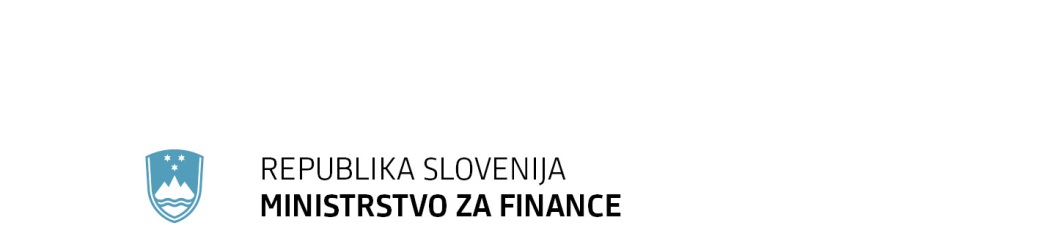 							T: 01 369 63 00							F: 01 369 66 59      Župančičeva 3, p. p. 644a, 1001 Ljubljana				E: gp.mf@gov.si							www.mf.gov.siPRILOGA 1 (spremni dopis – 1. del):PRILOGA 3 (jedro gradiva):PREDLOG                        (2019-1611-0006)Na podlagi tretjega odstavka 142. člena Zakona o dohodnini (Uradni list RS, št. 13/11 – uradno prečiščeno besedilo, 9/12 – odl. US, 24/12, 30/12, 40/12 – ZUJF, 75/12, 94/12, 52/13 – odl. US, 96/13, 29/14 – odl. US, 50/14, 23/15, 55/15, 63/16, 69/17, 21/19 in 28/19) in četrtega odstavka 2. člena Uredbe o namenitvi dela dohodnine za donacije (Uradni list RS, št. 30/07, 36/07, 37/10 in 10/19) je Vlada Republike Slovenije sprejelaSKLEPo objavi seznama upravičencev do donacij za leto 20191. členUpravičenci do donacij za leto 2019 so navedeni na seznamu, ki je kot priloga sestavni del tega sklepa.2. členTa sklep začne veljati naslednji dan po objavi v Uradnem listu Republike Slovenije.Številka Ljubljana, dne  2019EVA 2019-1611-0006                                                                  Vlada Republike Slovenije                                                                   Marjan Šarec                                                                    predsednikPRILOGASEZNAM UPRAVIČENCEV DO DONACIJ ZA LETO 2019Številka: IPP 007-66/2019/67Številka: IPP 007-66/2019/67Ljubljana, 5. 6. 2019Ljubljana, 5. 6. 2019EVA 2019-1611-0006EVA 2019-1611-0006GENERALNI SEKRETARIAT VLADE REPUBLIKE SLOVENIJEGp.gs@gov.siGENERALNI SEKRETARIAT VLADE REPUBLIKE SLOVENIJEGp.gs@gov.siZADEVA: Predlog Sklepa o objavi seznama upravičencev do donacij za leto 2019 – predlog za obravnavoZADEVA: Predlog Sklepa o objavi seznama upravičencev do donacij za leto 2019 – predlog za obravnavoZADEVA: Predlog Sklepa o objavi seznama upravičencev do donacij za leto 2019 – predlog za obravnavoZADEVA: Predlog Sklepa o objavi seznama upravičencev do donacij za leto 2019 – predlog za obravnavo1. Predlog sklepov vlade:1. Predlog sklepov vlade:1. Predlog sklepov vlade:1. Predlog sklepov vlade:Na podlagi tretjega odstavka 142. člena Zakona o dohodnini (Uradni list RS, št. 13/11 – uradno prečiščeno besedilo, 9/12 – odl. US, 24/12, 30/12, 40/12 – ZUJF, 75/12, 94/12, 52/13 – odl. US, 96/13, 29/14 – odl. US, 50/14, 23/15, 55/15, 63/16, 69/17, 21/19 in 28/19) in četrtega odstavka 2. člena Uredbe o namenitvi dela dohodnine za donacije (Uradni list RS, št. 30/07, 36/07, 37/10 in 10/19) je Vlada Republike Slovenije na … seji pod točko … dne … sprejela sklep:»Vlada Republike Slovenije je sprejela Sklep o objavi seznama upravičencev do donacij za leto 2019 in ga objavi v Uradnem listu Republike Slovenije.«                                                                                               Stojan Tramte                                                                                             generalni sekretar Priloga:Sklep o objavi seznama upravičencev do donacij za leto 2019Sklep prejmejo:vsa ministrstvaSlužba Vlade Republike Slovenije za zakonodajoNa podlagi tretjega odstavka 142. člena Zakona o dohodnini (Uradni list RS, št. 13/11 – uradno prečiščeno besedilo, 9/12 – odl. US, 24/12, 30/12, 40/12 – ZUJF, 75/12, 94/12, 52/13 – odl. US, 96/13, 29/14 – odl. US, 50/14, 23/15, 55/15, 63/16, 69/17, 21/19 in 28/19) in četrtega odstavka 2. člena Uredbe o namenitvi dela dohodnine za donacije (Uradni list RS, št. 30/07, 36/07, 37/10 in 10/19) je Vlada Republike Slovenije na … seji pod točko … dne … sprejela sklep:»Vlada Republike Slovenije je sprejela Sklep o objavi seznama upravičencev do donacij za leto 2019 in ga objavi v Uradnem listu Republike Slovenije.«                                                                                               Stojan Tramte                                                                                             generalni sekretar Priloga:Sklep o objavi seznama upravičencev do donacij za leto 2019Sklep prejmejo:vsa ministrstvaSlužba Vlade Republike Slovenije za zakonodajoNa podlagi tretjega odstavka 142. člena Zakona o dohodnini (Uradni list RS, št. 13/11 – uradno prečiščeno besedilo, 9/12 – odl. US, 24/12, 30/12, 40/12 – ZUJF, 75/12, 94/12, 52/13 – odl. US, 96/13, 29/14 – odl. US, 50/14, 23/15, 55/15, 63/16, 69/17, 21/19 in 28/19) in četrtega odstavka 2. člena Uredbe o namenitvi dela dohodnine za donacije (Uradni list RS, št. 30/07, 36/07, 37/10 in 10/19) je Vlada Republike Slovenije na … seji pod točko … dne … sprejela sklep:»Vlada Republike Slovenije je sprejela Sklep o objavi seznama upravičencev do donacij za leto 2019 in ga objavi v Uradnem listu Republike Slovenije.«                                                                                               Stojan Tramte                                                                                             generalni sekretar Priloga:Sklep o objavi seznama upravičencev do donacij za leto 2019Sklep prejmejo:vsa ministrstvaSlužba Vlade Republike Slovenije za zakonodajoNa podlagi tretjega odstavka 142. člena Zakona o dohodnini (Uradni list RS, št. 13/11 – uradno prečiščeno besedilo, 9/12 – odl. US, 24/12, 30/12, 40/12 – ZUJF, 75/12, 94/12, 52/13 – odl. US, 96/13, 29/14 – odl. US, 50/14, 23/15, 55/15, 63/16, 69/17, 21/19 in 28/19) in četrtega odstavka 2. člena Uredbe o namenitvi dela dohodnine za donacije (Uradni list RS, št. 30/07, 36/07, 37/10 in 10/19) je Vlada Republike Slovenije na … seji pod točko … dne … sprejela sklep:»Vlada Republike Slovenije je sprejela Sklep o objavi seznama upravičencev do donacij za leto 2019 in ga objavi v Uradnem listu Republike Slovenije.«                                                                                               Stojan Tramte                                                                                             generalni sekretar Priloga:Sklep o objavi seznama upravičencev do donacij za leto 2019Sklep prejmejo:vsa ministrstvaSlužba Vlade Republike Slovenije za zakonodajo2. Predlog za obravnavo predloga zakona po nujnem ali skrajšanem postopku v državnem zboru z obrazložitvijo razlogov:2. Predlog za obravnavo predloga zakona po nujnem ali skrajšanem postopku v državnem zboru z obrazložitvijo razlogov:2. Predlog za obravnavo predloga zakona po nujnem ali skrajšanem postopku v državnem zboru z obrazložitvijo razlogov:2. Predlog za obravnavo predloga zakona po nujnem ali skrajšanem postopku v državnem zboru z obrazložitvijo razlogov:(Navedite razloge, razen za predlog zakona o ratifikaciji mednarodne pogodbe, ki se obravnava po nujnem postopku – 169. člen Poslovnika državnega zbora.)(Navedite razloge, razen za predlog zakona o ratifikaciji mednarodne pogodbe, ki se obravnava po nujnem postopku – 169. člen Poslovnika državnega zbora.)(Navedite razloge, razen za predlog zakona o ratifikaciji mednarodne pogodbe, ki se obravnava po nujnem postopku – 169. člen Poslovnika državnega zbora.)(Navedite razloge, razen za predlog zakona o ratifikaciji mednarodne pogodbe, ki se obravnava po nujnem postopku – 169. člen Poslovnika državnega zbora.)3.a Osebe, odgovorne za strokovno pripravo in usklajenost gradiva:3.a Osebe, odgovorne za strokovno pripravo in usklajenost gradiva:3.a Osebe, odgovorne za strokovno pripravo in usklajenost gradiva:3.a Osebe, odgovorne za strokovno pripravo in usklajenost gradiva:mag. Petra Brus, generalna direktorica Direktorata za sistem davčnih, carinskih in drugih javnih prihodkov, Ministrstvo za financemag. Petra Istenič, vodja Sektorja za sistem obdavčitve dohodkov in premoženja, Ministrstvo za financemag. Petra Brus, generalna direktorica Direktorata za sistem davčnih, carinskih in drugih javnih prihodkov, Ministrstvo za financemag. Petra Istenič, vodja Sektorja za sistem obdavčitve dohodkov in premoženja, Ministrstvo za financemag. Petra Brus, generalna direktorica Direktorata za sistem davčnih, carinskih in drugih javnih prihodkov, Ministrstvo za financemag. Petra Istenič, vodja Sektorja za sistem obdavčitve dohodkov in premoženja, Ministrstvo za financemag. Petra Brus, generalna direktorica Direktorata za sistem davčnih, carinskih in drugih javnih prihodkov, Ministrstvo za financemag. Petra Istenič, vodja Sektorja za sistem obdavčitve dohodkov in premoženja, Ministrstvo za finance3.b Zunanji strokovnjaki, ki so sodelovali pri pripravi dela ali celotnega gradiva:3.b Zunanji strokovnjaki, ki so sodelovali pri pripravi dela ali celotnega gradiva:3.b Zunanji strokovnjaki, ki so sodelovali pri pripravi dela ali celotnega gradiva:3.b Zunanji strokovnjaki, ki so sodelovali pri pripravi dela ali celotnega gradiva:(Navedite osebno ime zunanjega strokovnjaka ali firmo in naslov pravne osebe, ki je sodelovala pri pripravi predloga predpisa ali splošnega akta za izvrševanje javnih pooblastil.(Navedite s tem povezane stroške, ki bremenijo javnofinančna sredstva ali navedite, da sodelovanje strokovnjaka ni povezano z javnofinančnimi izdatki.)(Navedite osebno ime zunanjega strokovnjaka ali firmo in naslov pravne osebe, ki je sodelovala pri pripravi predloga predpisa ali splošnega akta za izvrševanje javnih pooblastil.(Navedite s tem povezane stroške, ki bremenijo javnofinančna sredstva ali navedite, da sodelovanje strokovnjaka ni povezano z javnofinančnimi izdatki.)(Navedite osebno ime zunanjega strokovnjaka ali firmo in naslov pravne osebe, ki je sodelovala pri pripravi predloga predpisa ali splošnega akta za izvrševanje javnih pooblastil.(Navedite s tem povezane stroške, ki bremenijo javnofinančna sredstva ali navedite, da sodelovanje strokovnjaka ni povezano z javnofinančnimi izdatki.)(Navedite osebno ime zunanjega strokovnjaka ali firmo in naslov pravne osebe, ki je sodelovala pri pripravi predloga predpisa ali splošnega akta za izvrševanje javnih pooblastil.(Navedite s tem povezane stroške, ki bremenijo javnofinančna sredstva ali navedite, da sodelovanje strokovnjaka ni povezano z javnofinančnimi izdatki.)4. Predstavniki vlade, ki bodo sodelovali pri delu državnega zbora:4. Predstavniki vlade, ki bodo sodelovali pri delu državnega zbora:4. Predstavniki vlade, ki bodo sodelovali pri delu državnega zbora:4. Predstavniki vlade, ki bodo sodelovali pri delu državnega zbora:(Navedite imena in priimke ter funkcije ali nazive.)(Navedite imena in priimke ter funkcije ali nazive.)(Navedite imena in priimke ter funkcije ali nazive.)(Navedite imena in priimke ter funkcije ali nazive.)5. Kratek povzetek gradiva:5. Kratek povzetek gradiva:5. Kratek povzetek gradiva:5. Kratek povzetek gradiva:V skladu s 142. členom Zakona o dohodnini (Uradni list RS, št. 13/11 – uradno prečiščeno besedilo, 9/12 – odl. US, 24/12, 30/12, 40/12 – ZUJF, 75/12, 94/12, 52/13 – odl. US, 96/13, 29/14 – odl. US, 50/14, 23/15, 55/15, 63/16, 69/17, 21/19 in 28/19) lahko davčni zavezanci do 0,5 % dohodnine, odmerjene od dohodkov, ki se vštevajo v letno davčno osnovo, namenijo za financiranje splošno koristnih namenov, reprezentativnih sindikatov ali političnih strank. V Uredbi o namenitvi dela dohodnine za donacije (Uradni list RS, št. 30/07, 36/07, 37/10 in 10/19), ki podrobneje ureja izvajanje instituta namenitve dela dohodnine za donacije, je določeno, da Vlada RS na predlog ministra, pristojnega za finance, najpozneje do 31. julija določi seznam upravičencev za leto, za katero se odmerja dohodnina. Seznam se objavi v Uradnem listu Republike Slovenije.Seznam upravičencev do donacij za leto 2019 je bil na Ministrstvu za finance pripravljen na podlagi podatkov, ki so jih poslali pristojni organi, in sicer vsak organ za upravičence, ki delujejo na področju, za katero je pristojen. Ministrstvo za finance je prejete podatke pregledalo in preverilo njihovo usklajenost pri Finančni upravi Republike Slovenije (FURS).V skladu s 142. členom Zakona o dohodnini (Uradni list RS, št. 13/11 – uradno prečiščeno besedilo, 9/12 – odl. US, 24/12, 30/12, 40/12 – ZUJF, 75/12, 94/12, 52/13 – odl. US, 96/13, 29/14 – odl. US, 50/14, 23/15, 55/15, 63/16, 69/17, 21/19 in 28/19) lahko davčni zavezanci do 0,5 % dohodnine, odmerjene od dohodkov, ki se vštevajo v letno davčno osnovo, namenijo za financiranje splošno koristnih namenov, reprezentativnih sindikatov ali političnih strank. V Uredbi o namenitvi dela dohodnine za donacije (Uradni list RS, št. 30/07, 36/07, 37/10 in 10/19), ki podrobneje ureja izvajanje instituta namenitve dela dohodnine za donacije, je določeno, da Vlada RS na predlog ministra, pristojnega za finance, najpozneje do 31. julija določi seznam upravičencev za leto, za katero se odmerja dohodnina. Seznam se objavi v Uradnem listu Republike Slovenije.Seznam upravičencev do donacij za leto 2019 je bil na Ministrstvu za finance pripravljen na podlagi podatkov, ki so jih poslali pristojni organi, in sicer vsak organ za upravičence, ki delujejo na področju, za katero je pristojen. Ministrstvo za finance je prejete podatke pregledalo in preverilo njihovo usklajenost pri Finančni upravi Republike Slovenije (FURS).V skladu s 142. členom Zakona o dohodnini (Uradni list RS, št. 13/11 – uradno prečiščeno besedilo, 9/12 – odl. US, 24/12, 30/12, 40/12 – ZUJF, 75/12, 94/12, 52/13 – odl. US, 96/13, 29/14 – odl. US, 50/14, 23/15, 55/15, 63/16, 69/17, 21/19 in 28/19) lahko davčni zavezanci do 0,5 % dohodnine, odmerjene od dohodkov, ki se vštevajo v letno davčno osnovo, namenijo za financiranje splošno koristnih namenov, reprezentativnih sindikatov ali političnih strank. V Uredbi o namenitvi dela dohodnine za donacije (Uradni list RS, št. 30/07, 36/07, 37/10 in 10/19), ki podrobneje ureja izvajanje instituta namenitve dela dohodnine za donacije, je določeno, da Vlada RS na predlog ministra, pristojnega za finance, najpozneje do 31. julija določi seznam upravičencev za leto, za katero se odmerja dohodnina. Seznam se objavi v Uradnem listu Republike Slovenije.Seznam upravičencev do donacij za leto 2019 je bil na Ministrstvu za finance pripravljen na podlagi podatkov, ki so jih poslali pristojni organi, in sicer vsak organ za upravičence, ki delujejo na področju, za katero je pristojen. Ministrstvo za finance je prejete podatke pregledalo in preverilo njihovo usklajenost pri Finančni upravi Republike Slovenije (FURS).V skladu s 142. členom Zakona o dohodnini (Uradni list RS, št. 13/11 – uradno prečiščeno besedilo, 9/12 – odl. US, 24/12, 30/12, 40/12 – ZUJF, 75/12, 94/12, 52/13 – odl. US, 96/13, 29/14 – odl. US, 50/14, 23/15, 55/15, 63/16, 69/17, 21/19 in 28/19) lahko davčni zavezanci do 0,5 % dohodnine, odmerjene od dohodkov, ki se vštevajo v letno davčno osnovo, namenijo za financiranje splošno koristnih namenov, reprezentativnih sindikatov ali političnih strank. V Uredbi o namenitvi dela dohodnine za donacije (Uradni list RS, št. 30/07, 36/07, 37/10 in 10/19), ki podrobneje ureja izvajanje instituta namenitve dela dohodnine za donacije, je določeno, da Vlada RS na predlog ministra, pristojnega za finance, najpozneje do 31. julija določi seznam upravičencev za leto, za katero se odmerja dohodnina. Seznam se objavi v Uradnem listu Republike Slovenije.Seznam upravičencev do donacij za leto 2019 je bil na Ministrstvu za finance pripravljen na podlagi podatkov, ki so jih poslali pristojni organi, in sicer vsak organ za upravičence, ki delujejo na področju, za katero je pristojen. Ministrstvo za finance je prejete podatke pregledalo in preverilo njihovo usklajenost pri Finančni upravi Republike Slovenije (FURS).6. Presoja posledic za:6. Presoja posledic za:6. Presoja posledic za:6. Presoja posledic za:a)javnofinančna sredstva nad 40.000 EUR v tekočem in naslednjih treh letihjavnofinančna sredstva nad 40.000 EUR v tekočem in naslednjih treh letihNEb)usklajenost slovenskega pravnega reda s pravnim redom Evropske unijeusklajenost slovenskega pravnega reda s pravnim redom Evropske unijeNEc)administrativne poslediceadministrativne poslediceNEč)gospodarstvo, zlasti mala in srednja podjetja ter konkurenčnost podjetijgospodarstvo, zlasti mala in srednja podjetja ter konkurenčnost podjetijNEd)okolje, vključno s prostorskimi in varstvenimi vidikiokolje, vključno s prostorskimi in varstvenimi vidikiNEe)socialno področjesocialno področjeNEf)dokumente razvojnega načrtovanja:nacionalne dokumente razvojnega načrtovanjarazvojne politike na ravni programov po strukturi razvojne klasifikacije programskega proračunarazvojne dokumente Evropske unije in mednarodnih organizacijdokumente razvojnega načrtovanja:nacionalne dokumente razvojnega načrtovanjarazvojne politike na ravni programov po strukturi razvojne klasifikacije programskega proračunarazvojne dokumente Evropske unije in mednarodnih organizacijNE7.a Predstavitev ocene finančnih posledic nad 40.000 EUR:(Samo če izberete DA pod točko 6.a.)7.a Predstavitev ocene finančnih posledic nad 40.000 EUR:(Samo če izberete DA pod točko 6.a.)7.a Predstavitev ocene finančnih posledic nad 40.000 EUR:(Samo če izberete DA pod točko 6.a.)7.a Predstavitev ocene finančnih posledic nad 40.000 EUR:(Samo če izberete DA pod točko 6.a.)I. Ocena finančnih posledic, ki niso načrtovane v sprejetem proračunuI. Ocena finančnih posledic, ki niso načrtovane v sprejetem proračunuI. Ocena finančnih posledic, ki niso načrtovane v sprejetem proračunuI. Ocena finančnih posledic, ki niso načrtovane v sprejetem proračunuI. Ocena finančnih posledic, ki niso načrtovane v sprejetem proračunuI. Ocena finančnih posledic, ki niso načrtovane v sprejetem proračunuI. Ocena finančnih posledic, ki niso načrtovane v sprejetem proračunuI. Ocena finančnih posledic, ki niso načrtovane v sprejetem proračunuI. Ocena finančnih posledic, ki niso načrtovane v sprejetem proračunuTekoče leto (t)Tekoče leto (t)t + 1t + 2t + 2t + 2t + 3Predvideno povečanje (+) ali zmanjšanje (–) prihodkov državnega proračuna Predvideno povečanje (+) ali zmanjšanje (–) prihodkov državnega proračuna Predvideno povečanje (+) ali zmanjšanje (–) prihodkov občinskih proračunov Predvideno povečanje (+) ali zmanjšanje (–) prihodkov občinskih proračunov Predvideno povečanje (+) ali zmanjšanje (–) odhodkov državnega proračuna Predvideno povečanje (+) ali zmanjšanje (–) odhodkov državnega proračuna Predvideno povečanje (+) ali zmanjšanje (–) odhodkov občinskih proračunovPredvideno povečanje (+) ali zmanjšanje (–) odhodkov občinskih proračunovPredvideno povečanje (+) ali zmanjšanje (–) obveznosti za druga javnofinančna sredstvaPredvideno povečanje (+) ali zmanjšanje (–) obveznosti za druga javnofinančna sredstvaII. Finančne posledice za državni proračunII. Finančne posledice za državni proračunII. Finančne posledice za državni proračunII. Finančne posledice za državni proračunII. Finančne posledice za državni proračunII. Finančne posledice za državni proračunII. Finančne posledice za državni proračunII. Finančne posledice za državni proračunII. Finančne posledice za državni proračunII.a Pravice porabe za izvedbo predlaganih rešitev so zagotovljene:II.a Pravice porabe za izvedbo predlaganih rešitev so zagotovljene:II.a Pravice porabe za izvedbo predlaganih rešitev so zagotovljene:II.a Pravice porabe za izvedbo predlaganih rešitev so zagotovljene:II.a Pravice porabe za izvedbo predlaganih rešitev so zagotovljene:II.a Pravice porabe za izvedbo predlaganih rešitev so zagotovljene:II.a Pravice porabe za izvedbo predlaganih rešitev so zagotovljene:II.a Pravice porabe za izvedbo predlaganih rešitev so zagotovljene:II.a Pravice porabe za izvedbo predlaganih rešitev so zagotovljene:Ime proračunskega uporabnika Šifra in naziv ukrepa, projektaŠifra in naziv ukrepa, projektaŠifra in naziv proračunske postavkeŠifra in naziv proračunske postavkeZnesek za tekoče leto (t)Znesek za tekoče leto (t)Znesek za tekoče leto (t)Znesek za t + 1SKUPAJSKUPAJSKUPAJSKUPAJSKUPAJII.b Manjkajoče pravice porabe bodo zagotovljene s prerazporeditvijo:II.b Manjkajoče pravice porabe bodo zagotovljene s prerazporeditvijo:II.b Manjkajoče pravice porabe bodo zagotovljene s prerazporeditvijo:II.b Manjkajoče pravice porabe bodo zagotovljene s prerazporeditvijo:II.b Manjkajoče pravice porabe bodo zagotovljene s prerazporeditvijo:II.b Manjkajoče pravice porabe bodo zagotovljene s prerazporeditvijo:II.b Manjkajoče pravice porabe bodo zagotovljene s prerazporeditvijo:II.b Manjkajoče pravice porabe bodo zagotovljene s prerazporeditvijo:II.b Manjkajoče pravice porabe bodo zagotovljene s prerazporeditvijo:Ime proračunskega uporabnika Šifra in naziv ukrepa, projektaŠifra in naziv ukrepa, projektaŠifra in naziv proračunske postavke Šifra in naziv proračunske postavke Znesek za tekoče leto (t)Znesek za tekoče leto (t)Znesek za tekoče leto (t)Znesek za t + 1 SKUPAJSKUPAJSKUPAJSKUPAJSKUPAJII.c Načrtovana nadomestitev zmanjšanih prihodkov in povečanih odhodkov proračuna:II.c Načrtovana nadomestitev zmanjšanih prihodkov in povečanih odhodkov proračuna:II.c Načrtovana nadomestitev zmanjšanih prihodkov in povečanih odhodkov proračuna:II.c Načrtovana nadomestitev zmanjšanih prihodkov in povečanih odhodkov proračuna:II.c Načrtovana nadomestitev zmanjšanih prihodkov in povečanih odhodkov proračuna:II.c Načrtovana nadomestitev zmanjšanih prihodkov in povečanih odhodkov proračuna:II.c Načrtovana nadomestitev zmanjšanih prihodkov in povečanih odhodkov proračuna:II.c Načrtovana nadomestitev zmanjšanih prihodkov in povečanih odhodkov proračuna:II.c Načrtovana nadomestitev zmanjšanih prihodkov in povečanih odhodkov proračuna:Novi prihodkiNovi prihodkiNovi prihodkiZnesek za tekoče leto (t)Znesek za tekoče leto (t)Znesek za tekoče leto (t)Znesek za t + 1Znesek za t + 1Znesek za t + 1SKUPAJSKUPAJSKUPAJOBRAZLOŽITEV:Ocena finančnih posledic, ki niso načrtovane v sprejetem proračunuV zvezi s predlaganim vladnim gradivom se navedejo predvidene spremembe (povečanje, zmanjšanje):prihodkov državnega proračuna in občinskih proračunov,odhodkov državnega proračuna, ki niso načrtovani na ukrepih oziroma projektih sprejetih proračunov,obveznosti za druga javnofinančna sredstva (drugi viri), ki niso načrtovana na ukrepih oziroma projektih sprejetih proračunov.Finančne posledice za državni proračunPrikazane morajo biti finančne posledice za državni proračun, ki so na proračunskih postavkah načrtovane v dinamiki projektov oziroma ukrepov:II.a Pravice porabe za izvedbo predlaganih rešitev so zagotovljene:Navedejo se proračunski uporabnik, ki financira projekt oziroma ukrep; projekt oziroma ukrep, s katerim se bodo dosegli cilji vladnega gradiva, in proračunske postavke (kot proračunski vir financiranja), na katerih so v celoti ali delno zagotovljene pravice porabe (v tem primeru je nujna povezava s točko II.b). Pri uvrstitvi novega projekta oziroma ukrepa v načrt razvojnih programov se navedejo:proračunski uporabnik, ki bo financiral novi projekt oziroma ukrep,projekt oziroma ukrep, s katerim se bodo dosegli cilji vladnega gradiva, in proračunske postavke.Za zagotovitev pravic porabe na proračunskih postavkah, s katerih se bo financiral novi projekt oziroma ukrep, je treba izpolniti tudi točko II.b, saj je za novi projekt oziroma ukrep mogoče zagotoviti pravice porabe le s prerazporeditvijo s proračunskih postavk, s katerih se financirajo že sprejeti oziroma veljavni projekti in ukrepi.II.b Manjkajoče pravice porabe bodo zagotovljene s prerazporeditvijo:Navedejo se proračunski uporabniki, sprejeti (veljavni) ukrepi oziroma projekti, ki jih proračunski uporabnik izvaja, in proračunske postavke tega proračunskega uporabnika, ki so v dinamiki teh projektov oziroma ukrepov ter s katerih se bodo s prerazporeditvijo zagotovile pravice porabe za dodatne aktivnosti pri obstoječih projektih oziroma ukrepih ali novih projektih oziroma ukrepih, navedenih v točki II.a.II.c Načrtovana nadomestitev zmanjšanih prihodkov in povečanih odhodkov proračuna:Če se povečani odhodki (pravice porabe) ne bodo zagotovili tako, kot je določeno v točkah II.a in II.b, je povečanje odhodkov in izdatkov proračuna mogoče na podlagi zakona, ki ureja izvrševanje državnega proračuna (npr. priliv namenskih sredstev EU). Ukrepanje ob zmanjšanju prihodkov in prejemkov proračuna je določeno z zakonom, ki ureja javne finance, in zakonom, ki ureja izvrševanje državnega proračuna.OBRAZLOŽITEV:Ocena finančnih posledic, ki niso načrtovane v sprejetem proračunuV zvezi s predlaganim vladnim gradivom se navedejo predvidene spremembe (povečanje, zmanjšanje):prihodkov državnega proračuna in občinskih proračunov,odhodkov državnega proračuna, ki niso načrtovani na ukrepih oziroma projektih sprejetih proračunov,obveznosti za druga javnofinančna sredstva (drugi viri), ki niso načrtovana na ukrepih oziroma projektih sprejetih proračunov.Finančne posledice za državni proračunPrikazane morajo biti finančne posledice za državni proračun, ki so na proračunskih postavkah načrtovane v dinamiki projektov oziroma ukrepov:II.a Pravice porabe za izvedbo predlaganih rešitev so zagotovljene:Navedejo se proračunski uporabnik, ki financira projekt oziroma ukrep; projekt oziroma ukrep, s katerim se bodo dosegli cilji vladnega gradiva, in proračunske postavke (kot proračunski vir financiranja), na katerih so v celoti ali delno zagotovljene pravice porabe (v tem primeru je nujna povezava s točko II.b). Pri uvrstitvi novega projekta oziroma ukrepa v načrt razvojnih programov se navedejo:proračunski uporabnik, ki bo financiral novi projekt oziroma ukrep,projekt oziroma ukrep, s katerim se bodo dosegli cilji vladnega gradiva, in proračunske postavke.Za zagotovitev pravic porabe na proračunskih postavkah, s katerih se bo financiral novi projekt oziroma ukrep, je treba izpolniti tudi točko II.b, saj je za novi projekt oziroma ukrep mogoče zagotoviti pravice porabe le s prerazporeditvijo s proračunskih postavk, s katerih se financirajo že sprejeti oziroma veljavni projekti in ukrepi.II.b Manjkajoče pravice porabe bodo zagotovljene s prerazporeditvijo:Navedejo se proračunski uporabniki, sprejeti (veljavni) ukrepi oziroma projekti, ki jih proračunski uporabnik izvaja, in proračunske postavke tega proračunskega uporabnika, ki so v dinamiki teh projektov oziroma ukrepov ter s katerih se bodo s prerazporeditvijo zagotovile pravice porabe za dodatne aktivnosti pri obstoječih projektih oziroma ukrepih ali novih projektih oziroma ukrepih, navedenih v točki II.a.II.c Načrtovana nadomestitev zmanjšanih prihodkov in povečanih odhodkov proračuna:Če se povečani odhodki (pravice porabe) ne bodo zagotovili tako, kot je določeno v točkah II.a in II.b, je povečanje odhodkov in izdatkov proračuna mogoče na podlagi zakona, ki ureja izvrševanje državnega proračuna (npr. priliv namenskih sredstev EU). Ukrepanje ob zmanjšanju prihodkov in prejemkov proračuna je določeno z zakonom, ki ureja javne finance, in zakonom, ki ureja izvrševanje državnega proračuna.OBRAZLOŽITEV:Ocena finančnih posledic, ki niso načrtovane v sprejetem proračunuV zvezi s predlaganim vladnim gradivom se navedejo predvidene spremembe (povečanje, zmanjšanje):prihodkov državnega proračuna in občinskih proračunov,odhodkov državnega proračuna, ki niso načrtovani na ukrepih oziroma projektih sprejetih proračunov,obveznosti za druga javnofinančna sredstva (drugi viri), ki niso načrtovana na ukrepih oziroma projektih sprejetih proračunov.Finančne posledice za državni proračunPrikazane morajo biti finančne posledice za državni proračun, ki so na proračunskih postavkah načrtovane v dinamiki projektov oziroma ukrepov:II.a Pravice porabe za izvedbo predlaganih rešitev so zagotovljene:Navedejo se proračunski uporabnik, ki financira projekt oziroma ukrep; projekt oziroma ukrep, s katerim se bodo dosegli cilji vladnega gradiva, in proračunske postavke (kot proračunski vir financiranja), na katerih so v celoti ali delno zagotovljene pravice porabe (v tem primeru je nujna povezava s točko II.b). Pri uvrstitvi novega projekta oziroma ukrepa v načrt razvojnih programov se navedejo:proračunski uporabnik, ki bo financiral novi projekt oziroma ukrep,projekt oziroma ukrep, s katerim se bodo dosegli cilji vladnega gradiva, in proračunske postavke.Za zagotovitev pravic porabe na proračunskih postavkah, s katerih se bo financiral novi projekt oziroma ukrep, je treba izpolniti tudi točko II.b, saj je za novi projekt oziroma ukrep mogoče zagotoviti pravice porabe le s prerazporeditvijo s proračunskih postavk, s katerih se financirajo že sprejeti oziroma veljavni projekti in ukrepi.II.b Manjkajoče pravice porabe bodo zagotovljene s prerazporeditvijo:Navedejo se proračunski uporabniki, sprejeti (veljavni) ukrepi oziroma projekti, ki jih proračunski uporabnik izvaja, in proračunske postavke tega proračunskega uporabnika, ki so v dinamiki teh projektov oziroma ukrepov ter s katerih se bodo s prerazporeditvijo zagotovile pravice porabe za dodatne aktivnosti pri obstoječih projektih oziroma ukrepih ali novih projektih oziroma ukrepih, navedenih v točki II.a.II.c Načrtovana nadomestitev zmanjšanih prihodkov in povečanih odhodkov proračuna:Če se povečani odhodki (pravice porabe) ne bodo zagotovili tako, kot je določeno v točkah II.a in II.b, je povečanje odhodkov in izdatkov proračuna mogoče na podlagi zakona, ki ureja izvrševanje državnega proračuna (npr. priliv namenskih sredstev EU). Ukrepanje ob zmanjšanju prihodkov in prejemkov proračuna je določeno z zakonom, ki ureja javne finance, in zakonom, ki ureja izvrševanje državnega proračuna.OBRAZLOŽITEV:Ocena finančnih posledic, ki niso načrtovane v sprejetem proračunuV zvezi s predlaganim vladnim gradivom se navedejo predvidene spremembe (povečanje, zmanjšanje):prihodkov državnega proračuna in občinskih proračunov,odhodkov državnega proračuna, ki niso načrtovani na ukrepih oziroma projektih sprejetih proračunov,obveznosti za druga javnofinančna sredstva (drugi viri), ki niso načrtovana na ukrepih oziroma projektih sprejetih proračunov.Finančne posledice za državni proračunPrikazane morajo biti finančne posledice za državni proračun, ki so na proračunskih postavkah načrtovane v dinamiki projektov oziroma ukrepov:II.a Pravice porabe za izvedbo predlaganih rešitev so zagotovljene:Navedejo se proračunski uporabnik, ki financira projekt oziroma ukrep; projekt oziroma ukrep, s katerim se bodo dosegli cilji vladnega gradiva, in proračunske postavke (kot proračunski vir financiranja), na katerih so v celoti ali delno zagotovljene pravice porabe (v tem primeru je nujna povezava s točko II.b). Pri uvrstitvi novega projekta oziroma ukrepa v načrt razvojnih programov se navedejo:proračunski uporabnik, ki bo financiral novi projekt oziroma ukrep,projekt oziroma ukrep, s katerim se bodo dosegli cilji vladnega gradiva, in proračunske postavke.Za zagotovitev pravic porabe na proračunskih postavkah, s katerih se bo financiral novi projekt oziroma ukrep, je treba izpolniti tudi točko II.b, saj je za novi projekt oziroma ukrep mogoče zagotoviti pravice porabe le s prerazporeditvijo s proračunskih postavk, s katerih se financirajo že sprejeti oziroma veljavni projekti in ukrepi.II.b Manjkajoče pravice porabe bodo zagotovljene s prerazporeditvijo:Navedejo se proračunski uporabniki, sprejeti (veljavni) ukrepi oziroma projekti, ki jih proračunski uporabnik izvaja, in proračunske postavke tega proračunskega uporabnika, ki so v dinamiki teh projektov oziroma ukrepov ter s katerih se bodo s prerazporeditvijo zagotovile pravice porabe za dodatne aktivnosti pri obstoječih projektih oziroma ukrepih ali novih projektih oziroma ukrepih, navedenih v točki II.a.II.c Načrtovana nadomestitev zmanjšanih prihodkov in povečanih odhodkov proračuna:Če se povečani odhodki (pravice porabe) ne bodo zagotovili tako, kot je določeno v točkah II.a in II.b, je povečanje odhodkov in izdatkov proračuna mogoče na podlagi zakona, ki ureja izvrševanje državnega proračuna (npr. priliv namenskih sredstev EU). Ukrepanje ob zmanjšanju prihodkov in prejemkov proračuna je določeno z zakonom, ki ureja javne finance, in zakonom, ki ureja izvrševanje državnega proračuna.OBRAZLOŽITEV:Ocena finančnih posledic, ki niso načrtovane v sprejetem proračunuV zvezi s predlaganim vladnim gradivom se navedejo predvidene spremembe (povečanje, zmanjšanje):prihodkov državnega proračuna in občinskih proračunov,odhodkov državnega proračuna, ki niso načrtovani na ukrepih oziroma projektih sprejetih proračunov,obveznosti za druga javnofinančna sredstva (drugi viri), ki niso načrtovana na ukrepih oziroma projektih sprejetih proračunov.Finančne posledice za državni proračunPrikazane morajo biti finančne posledice za državni proračun, ki so na proračunskih postavkah načrtovane v dinamiki projektov oziroma ukrepov:II.a Pravice porabe za izvedbo predlaganih rešitev so zagotovljene:Navedejo se proračunski uporabnik, ki financira projekt oziroma ukrep; projekt oziroma ukrep, s katerim se bodo dosegli cilji vladnega gradiva, in proračunske postavke (kot proračunski vir financiranja), na katerih so v celoti ali delno zagotovljene pravice porabe (v tem primeru je nujna povezava s točko II.b). Pri uvrstitvi novega projekta oziroma ukrepa v načrt razvojnih programov se navedejo:proračunski uporabnik, ki bo financiral novi projekt oziroma ukrep,projekt oziroma ukrep, s katerim se bodo dosegli cilji vladnega gradiva, in proračunske postavke.Za zagotovitev pravic porabe na proračunskih postavkah, s katerih se bo financiral novi projekt oziroma ukrep, je treba izpolniti tudi točko II.b, saj je za novi projekt oziroma ukrep mogoče zagotoviti pravice porabe le s prerazporeditvijo s proračunskih postavk, s katerih se financirajo že sprejeti oziroma veljavni projekti in ukrepi.II.b Manjkajoče pravice porabe bodo zagotovljene s prerazporeditvijo:Navedejo se proračunski uporabniki, sprejeti (veljavni) ukrepi oziroma projekti, ki jih proračunski uporabnik izvaja, in proračunske postavke tega proračunskega uporabnika, ki so v dinamiki teh projektov oziroma ukrepov ter s katerih se bodo s prerazporeditvijo zagotovile pravice porabe za dodatne aktivnosti pri obstoječih projektih oziroma ukrepih ali novih projektih oziroma ukrepih, navedenih v točki II.a.II.c Načrtovana nadomestitev zmanjšanih prihodkov in povečanih odhodkov proračuna:Če se povečani odhodki (pravice porabe) ne bodo zagotovili tako, kot je določeno v točkah II.a in II.b, je povečanje odhodkov in izdatkov proračuna mogoče na podlagi zakona, ki ureja izvrševanje državnega proračuna (npr. priliv namenskih sredstev EU). Ukrepanje ob zmanjšanju prihodkov in prejemkov proračuna je določeno z zakonom, ki ureja javne finance, in zakonom, ki ureja izvrševanje državnega proračuna.OBRAZLOŽITEV:Ocena finančnih posledic, ki niso načrtovane v sprejetem proračunuV zvezi s predlaganim vladnim gradivom se navedejo predvidene spremembe (povečanje, zmanjšanje):prihodkov državnega proračuna in občinskih proračunov,odhodkov državnega proračuna, ki niso načrtovani na ukrepih oziroma projektih sprejetih proračunov,obveznosti za druga javnofinančna sredstva (drugi viri), ki niso načrtovana na ukrepih oziroma projektih sprejetih proračunov.Finančne posledice za državni proračunPrikazane morajo biti finančne posledice za državni proračun, ki so na proračunskih postavkah načrtovane v dinamiki projektov oziroma ukrepov:II.a Pravice porabe za izvedbo predlaganih rešitev so zagotovljene:Navedejo se proračunski uporabnik, ki financira projekt oziroma ukrep; projekt oziroma ukrep, s katerim se bodo dosegli cilji vladnega gradiva, in proračunske postavke (kot proračunski vir financiranja), na katerih so v celoti ali delno zagotovljene pravice porabe (v tem primeru je nujna povezava s točko II.b). Pri uvrstitvi novega projekta oziroma ukrepa v načrt razvojnih programov se navedejo:proračunski uporabnik, ki bo financiral novi projekt oziroma ukrep,projekt oziroma ukrep, s katerim se bodo dosegli cilji vladnega gradiva, in proračunske postavke.Za zagotovitev pravic porabe na proračunskih postavkah, s katerih se bo financiral novi projekt oziroma ukrep, je treba izpolniti tudi točko II.b, saj je za novi projekt oziroma ukrep mogoče zagotoviti pravice porabe le s prerazporeditvijo s proračunskih postavk, s katerih se financirajo že sprejeti oziroma veljavni projekti in ukrepi.II.b Manjkajoče pravice porabe bodo zagotovljene s prerazporeditvijo:Navedejo se proračunski uporabniki, sprejeti (veljavni) ukrepi oziroma projekti, ki jih proračunski uporabnik izvaja, in proračunske postavke tega proračunskega uporabnika, ki so v dinamiki teh projektov oziroma ukrepov ter s katerih se bodo s prerazporeditvijo zagotovile pravice porabe za dodatne aktivnosti pri obstoječih projektih oziroma ukrepih ali novih projektih oziroma ukrepih, navedenih v točki II.a.II.c Načrtovana nadomestitev zmanjšanih prihodkov in povečanih odhodkov proračuna:Če se povečani odhodki (pravice porabe) ne bodo zagotovili tako, kot je določeno v točkah II.a in II.b, je povečanje odhodkov in izdatkov proračuna mogoče na podlagi zakona, ki ureja izvrševanje državnega proračuna (npr. priliv namenskih sredstev EU). Ukrepanje ob zmanjšanju prihodkov in prejemkov proračuna je določeno z zakonom, ki ureja javne finance, in zakonom, ki ureja izvrševanje državnega proračuna.OBRAZLOŽITEV:Ocena finančnih posledic, ki niso načrtovane v sprejetem proračunuV zvezi s predlaganim vladnim gradivom se navedejo predvidene spremembe (povečanje, zmanjšanje):prihodkov državnega proračuna in občinskih proračunov,odhodkov državnega proračuna, ki niso načrtovani na ukrepih oziroma projektih sprejetih proračunov,obveznosti za druga javnofinančna sredstva (drugi viri), ki niso načrtovana na ukrepih oziroma projektih sprejetih proračunov.Finančne posledice za državni proračunPrikazane morajo biti finančne posledice za državni proračun, ki so na proračunskih postavkah načrtovane v dinamiki projektov oziroma ukrepov:II.a Pravice porabe za izvedbo predlaganih rešitev so zagotovljene:Navedejo se proračunski uporabnik, ki financira projekt oziroma ukrep; projekt oziroma ukrep, s katerim se bodo dosegli cilji vladnega gradiva, in proračunske postavke (kot proračunski vir financiranja), na katerih so v celoti ali delno zagotovljene pravice porabe (v tem primeru je nujna povezava s točko II.b). Pri uvrstitvi novega projekta oziroma ukrepa v načrt razvojnih programov se navedejo:proračunski uporabnik, ki bo financiral novi projekt oziroma ukrep,projekt oziroma ukrep, s katerim se bodo dosegli cilji vladnega gradiva, in proračunske postavke.Za zagotovitev pravic porabe na proračunskih postavkah, s katerih se bo financiral novi projekt oziroma ukrep, je treba izpolniti tudi točko II.b, saj je za novi projekt oziroma ukrep mogoče zagotoviti pravice porabe le s prerazporeditvijo s proračunskih postavk, s katerih se financirajo že sprejeti oziroma veljavni projekti in ukrepi.II.b Manjkajoče pravice porabe bodo zagotovljene s prerazporeditvijo:Navedejo se proračunski uporabniki, sprejeti (veljavni) ukrepi oziroma projekti, ki jih proračunski uporabnik izvaja, in proračunske postavke tega proračunskega uporabnika, ki so v dinamiki teh projektov oziroma ukrepov ter s katerih se bodo s prerazporeditvijo zagotovile pravice porabe za dodatne aktivnosti pri obstoječih projektih oziroma ukrepih ali novih projektih oziroma ukrepih, navedenih v točki II.a.II.c Načrtovana nadomestitev zmanjšanih prihodkov in povečanih odhodkov proračuna:Če se povečani odhodki (pravice porabe) ne bodo zagotovili tako, kot je določeno v točkah II.a in II.b, je povečanje odhodkov in izdatkov proračuna mogoče na podlagi zakona, ki ureja izvrševanje državnega proračuna (npr. priliv namenskih sredstev EU). Ukrepanje ob zmanjšanju prihodkov in prejemkov proračuna je določeno z zakonom, ki ureja javne finance, in zakonom, ki ureja izvrševanje državnega proračuna.OBRAZLOŽITEV:Ocena finančnih posledic, ki niso načrtovane v sprejetem proračunuV zvezi s predlaganim vladnim gradivom se navedejo predvidene spremembe (povečanje, zmanjšanje):prihodkov državnega proračuna in občinskih proračunov,odhodkov državnega proračuna, ki niso načrtovani na ukrepih oziroma projektih sprejetih proračunov,obveznosti za druga javnofinančna sredstva (drugi viri), ki niso načrtovana na ukrepih oziroma projektih sprejetih proračunov.Finančne posledice za državni proračunPrikazane morajo biti finančne posledice za državni proračun, ki so na proračunskih postavkah načrtovane v dinamiki projektov oziroma ukrepov:II.a Pravice porabe za izvedbo predlaganih rešitev so zagotovljene:Navedejo se proračunski uporabnik, ki financira projekt oziroma ukrep; projekt oziroma ukrep, s katerim se bodo dosegli cilji vladnega gradiva, in proračunske postavke (kot proračunski vir financiranja), na katerih so v celoti ali delno zagotovljene pravice porabe (v tem primeru je nujna povezava s točko II.b). Pri uvrstitvi novega projekta oziroma ukrepa v načrt razvojnih programov se navedejo:proračunski uporabnik, ki bo financiral novi projekt oziroma ukrep,projekt oziroma ukrep, s katerim se bodo dosegli cilji vladnega gradiva, in proračunske postavke.Za zagotovitev pravic porabe na proračunskih postavkah, s katerih se bo financiral novi projekt oziroma ukrep, je treba izpolniti tudi točko II.b, saj je za novi projekt oziroma ukrep mogoče zagotoviti pravice porabe le s prerazporeditvijo s proračunskih postavk, s katerih se financirajo že sprejeti oziroma veljavni projekti in ukrepi.II.b Manjkajoče pravice porabe bodo zagotovljene s prerazporeditvijo:Navedejo se proračunski uporabniki, sprejeti (veljavni) ukrepi oziroma projekti, ki jih proračunski uporabnik izvaja, in proračunske postavke tega proračunskega uporabnika, ki so v dinamiki teh projektov oziroma ukrepov ter s katerih se bodo s prerazporeditvijo zagotovile pravice porabe za dodatne aktivnosti pri obstoječih projektih oziroma ukrepih ali novih projektih oziroma ukrepih, navedenih v točki II.a.II.c Načrtovana nadomestitev zmanjšanih prihodkov in povečanih odhodkov proračuna:Če se povečani odhodki (pravice porabe) ne bodo zagotovili tako, kot je določeno v točkah II.a in II.b, je povečanje odhodkov in izdatkov proračuna mogoče na podlagi zakona, ki ureja izvrševanje državnega proračuna (npr. priliv namenskih sredstev EU). Ukrepanje ob zmanjšanju prihodkov in prejemkov proračuna je določeno z zakonom, ki ureja javne finance, in zakonom, ki ureja izvrševanje državnega proračuna.OBRAZLOŽITEV:Ocena finančnih posledic, ki niso načrtovane v sprejetem proračunuV zvezi s predlaganim vladnim gradivom se navedejo predvidene spremembe (povečanje, zmanjšanje):prihodkov državnega proračuna in občinskih proračunov,odhodkov državnega proračuna, ki niso načrtovani na ukrepih oziroma projektih sprejetih proračunov,obveznosti za druga javnofinančna sredstva (drugi viri), ki niso načrtovana na ukrepih oziroma projektih sprejetih proračunov.Finančne posledice za državni proračunPrikazane morajo biti finančne posledice za državni proračun, ki so na proračunskih postavkah načrtovane v dinamiki projektov oziroma ukrepov:II.a Pravice porabe za izvedbo predlaganih rešitev so zagotovljene:Navedejo se proračunski uporabnik, ki financira projekt oziroma ukrep; projekt oziroma ukrep, s katerim se bodo dosegli cilji vladnega gradiva, in proračunske postavke (kot proračunski vir financiranja), na katerih so v celoti ali delno zagotovljene pravice porabe (v tem primeru je nujna povezava s točko II.b). Pri uvrstitvi novega projekta oziroma ukrepa v načrt razvojnih programov se navedejo:proračunski uporabnik, ki bo financiral novi projekt oziroma ukrep,projekt oziroma ukrep, s katerim se bodo dosegli cilji vladnega gradiva, in proračunske postavke.Za zagotovitev pravic porabe na proračunskih postavkah, s katerih se bo financiral novi projekt oziroma ukrep, je treba izpolniti tudi točko II.b, saj je za novi projekt oziroma ukrep mogoče zagotoviti pravice porabe le s prerazporeditvijo s proračunskih postavk, s katerih se financirajo že sprejeti oziroma veljavni projekti in ukrepi.II.b Manjkajoče pravice porabe bodo zagotovljene s prerazporeditvijo:Navedejo se proračunski uporabniki, sprejeti (veljavni) ukrepi oziroma projekti, ki jih proračunski uporabnik izvaja, in proračunske postavke tega proračunskega uporabnika, ki so v dinamiki teh projektov oziroma ukrepov ter s katerih se bodo s prerazporeditvijo zagotovile pravice porabe za dodatne aktivnosti pri obstoječih projektih oziroma ukrepih ali novih projektih oziroma ukrepih, navedenih v točki II.a.II.c Načrtovana nadomestitev zmanjšanih prihodkov in povečanih odhodkov proračuna:Če se povečani odhodki (pravice porabe) ne bodo zagotovili tako, kot je določeno v točkah II.a in II.b, je povečanje odhodkov in izdatkov proračuna mogoče na podlagi zakona, ki ureja izvrševanje državnega proračuna (npr. priliv namenskih sredstev EU). Ukrepanje ob zmanjšanju prihodkov in prejemkov proračuna je določeno z zakonom, ki ureja javne finance, in zakonom, ki ureja izvrševanje državnega proračuna.7.b Predstavitev ocene finančnih posledic pod 40.000 EUR:(Samo če izberete NE pod točko 6.a.)Kratka obrazložitev7.b Predstavitev ocene finančnih posledic pod 40.000 EUR:(Samo če izberete NE pod točko 6.a.)Kratka obrazložitev7.b Predstavitev ocene finančnih posledic pod 40.000 EUR:(Samo če izberete NE pod točko 6.a.)Kratka obrazložitev7.b Predstavitev ocene finančnih posledic pod 40.000 EUR:(Samo če izberete NE pod točko 6.a.)Kratka obrazložitev7.b Predstavitev ocene finančnih posledic pod 40.000 EUR:(Samo če izberete NE pod točko 6.a.)Kratka obrazložitev7.b Predstavitev ocene finančnih posledic pod 40.000 EUR:(Samo če izberete NE pod točko 6.a.)Kratka obrazložitev7.b Predstavitev ocene finančnih posledic pod 40.000 EUR:(Samo če izberete NE pod točko 6.a.)Kratka obrazložitev7.b Predstavitev ocene finančnih posledic pod 40.000 EUR:(Samo če izberete NE pod točko 6.a.)Kratka obrazložitev7.b Predstavitev ocene finančnih posledic pod 40.000 EUR:(Samo če izberete NE pod točko 6.a.)Kratka obrazložitev8. Predstavitev sodelovanja z združenji občin:8. Predstavitev sodelovanja z združenji občin:8. Predstavitev sodelovanja z združenji občin:8. Predstavitev sodelovanja z združenji občin:8. Predstavitev sodelovanja z združenji občin:8. Predstavitev sodelovanja z združenji občin:8. Predstavitev sodelovanja z združenji občin:8. Predstavitev sodelovanja z združenji občin:8. Predstavitev sodelovanja z združenji občin:Vsebina predloženega gradiva (predpisa) vpliva na:pristojnosti občin,delovanje občin,financiranje občin.Vsebina predloženega gradiva (predpisa) vpliva na:pristojnosti občin,delovanje občin,financiranje občin.Vsebina predloženega gradiva (predpisa) vpliva na:pristojnosti občin,delovanje občin,financiranje občin.Vsebina predloženega gradiva (predpisa) vpliva na:pristojnosti občin,delovanje občin,financiranje občin.Vsebina predloženega gradiva (predpisa) vpliva na:pristojnosti občin,delovanje občin,financiranje občin.Vsebina predloženega gradiva (predpisa) vpliva na:pristojnosti občin,delovanje občin,financiranje občin.Vsebina predloženega gradiva (predpisa) vpliva na:pristojnosti občin,delovanje občin,financiranje občin.NENEGradivo (predpis) je bilo poslano v mnenje: Skupnosti občin Slovenije SOS: NEZdruženju občin Slovenije ZOS: NEZdruženju mestnih občin Slovenije ZMOS: NEPredlogi in pripombe združenj so bili upoštevani:v celoti,večinoma,delno,niso bili upoštevani.Bistveni predlogi in pripombe, ki niso bili upoštevani.Gradivo (predpis) je bilo poslano v mnenje: Skupnosti občin Slovenije SOS: NEZdruženju občin Slovenije ZOS: NEZdruženju mestnih občin Slovenije ZMOS: NEPredlogi in pripombe združenj so bili upoštevani:v celoti,večinoma,delno,niso bili upoštevani.Bistveni predlogi in pripombe, ki niso bili upoštevani.Gradivo (predpis) je bilo poslano v mnenje: Skupnosti občin Slovenije SOS: NEZdruženju občin Slovenije ZOS: NEZdruženju mestnih občin Slovenije ZMOS: NEPredlogi in pripombe združenj so bili upoštevani:v celoti,večinoma,delno,niso bili upoštevani.Bistveni predlogi in pripombe, ki niso bili upoštevani.Gradivo (predpis) je bilo poslano v mnenje: Skupnosti občin Slovenije SOS: NEZdruženju občin Slovenije ZOS: NEZdruženju mestnih občin Slovenije ZMOS: NEPredlogi in pripombe združenj so bili upoštevani:v celoti,večinoma,delno,niso bili upoštevani.Bistveni predlogi in pripombe, ki niso bili upoštevani.Gradivo (predpis) je bilo poslano v mnenje: Skupnosti občin Slovenije SOS: NEZdruženju občin Slovenije ZOS: NEZdruženju mestnih občin Slovenije ZMOS: NEPredlogi in pripombe združenj so bili upoštevani:v celoti,večinoma,delno,niso bili upoštevani.Bistveni predlogi in pripombe, ki niso bili upoštevani.Gradivo (predpis) je bilo poslano v mnenje: Skupnosti občin Slovenije SOS: NEZdruženju občin Slovenije ZOS: NEZdruženju mestnih občin Slovenije ZMOS: NEPredlogi in pripombe združenj so bili upoštevani:v celoti,večinoma,delno,niso bili upoštevani.Bistveni predlogi in pripombe, ki niso bili upoštevani.Gradivo (predpis) je bilo poslano v mnenje: Skupnosti občin Slovenije SOS: NEZdruženju občin Slovenije ZOS: NEZdruženju mestnih občin Slovenije ZMOS: NEPredlogi in pripombe združenj so bili upoštevani:v celoti,večinoma,delno,niso bili upoštevani.Bistveni predlogi in pripombe, ki niso bili upoštevani.Gradivo (predpis) je bilo poslano v mnenje: Skupnosti občin Slovenije SOS: NEZdruženju občin Slovenije ZOS: NEZdruženju mestnih občin Slovenije ZMOS: NEPredlogi in pripombe združenj so bili upoštevani:v celoti,večinoma,delno,niso bili upoštevani.Bistveni predlogi in pripombe, ki niso bili upoštevani.Gradivo (predpis) je bilo poslano v mnenje: Skupnosti občin Slovenije SOS: NEZdruženju občin Slovenije ZOS: NEZdruženju mestnih občin Slovenije ZMOS: NEPredlogi in pripombe združenj so bili upoštevani:v celoti,večinoma,delno,niso bili upoštevani.Bistveni predlogi in pripombe, ki niso bili upoštevani.9. Predstavitev sodelovanja javnosti:9. Predstavitev sodelovanja javnosti:9. Predstavitev sodelovanja javnosti:9. Predstavitev sodelovanja javnosti:9. Predstavitev sodelovanja javnosti:9. Predstavitev sodelovanja javnosti:9. Predstavitev sodelovanja javnosti:9. Predstavitev sodelovanja javnosti:9. Predstavitev sodelovanja javnosti:Gradivo je bilo predhodno objavljeno na spletni strani predlagatelja:Gradivo je bilo predhodno objavljeno na spletni strani predlagatelja:Gradivo je bilo predhodno objavljeno na spletni strani predlagatelja:Gradivo je bilo predhodno objavljeno na spletni strani predlagatelja:Gradivo je bilo predhodno objavljeno na spletni strani predlagatelja:Gradivo je bilo predhodno objavljeno na spletni strani predlagatelja:Gradivo je bilo predhodno objavljeno na spletni strani predlagatelja:NENEJavnost ni bila povabljena k sodelovanju v skladu s sedmim odstavkom 9. člena Poslovnika Vlade Republike Slovenije. Gre za predlog sklepa.Javnost ni bila povabljena k sodelovanju v skladu s sedmim odstavkom 9. člena Poslovnika Vlade Republike Slovenije. Gre za predlog sklepa.Javnost ni bila povabljena k sodelovanju v skladu s sedmim odstavkom 9. člena Poslovnika Vlade Republike Slovenije. Gre za predlog sklepa.Javnost ni bila povabljena k sodelovanju v skladu s sedmim odstavkom 9. člena Poslovnika Vlade Republike Slovenije. Gre za predlog sklepa.Javnost ni bila povabljena k sodelovanju v skladu s sedmim odstavkom 9. člena Poslovnika Vlade Republike Slovenije. Gre za predlog sklepa.Javnost ni bila povabljena k sodelovanju v skladu s sedmim odstavkom 9. člena Poslovnika Vlade Republike Slovenije. Gre za predlog sklepa.Javnost ni bila povabljena k sodelovanju v skladu s sedmim odstavkom 9. člena Poslovnika Vlade Republike Slovenije. Gre za predlog sklepa.Javnost ni bila povabljena k sodelovanju v skladu s sedmim odstavkom 9. člena Poslovnika Vlade Republike Slovenije. Gre za predlog sklepa.Javnost ni bila povabljena k sodelovanju v skladu s sedmim odstavkom 9. člena Poslovnika Vlade Republike Slovenije. Gre za predlog sklepa.(Če je odgovor DA, navedite:Datum objave: ………V razpravo so bili vključeni: nevladne organizacije, predstavniki zainteresirane javnosti,predstavniki strokovne javnosti..Mnenja, predlogi in pripombe z navedbo predlagateljev (imen in priimkov fizičnih oseb, ki niso poslovni subjekti, ne navajajte):Upoštevani so bili:v celoti,večinoma,delno,niso bili upoštevani.Bistvena mnenja, predlogi in pripombe, ki niso bili upoštevani, ter razlogi za neupoštevanje:Poročilo je bilo dano ……………..Javnost je bila vključena v pripravo gradiva v skladu z Zakonom o …, kar je navedeno v predlogu predpisa.)(Če je odgovor DA, navedite:Datum objave: ………V razpravo so bili vključeni: nevladne organizacije, predstavniki zainteresirane javnosti,predstavniki strokovne javnosti..Mnenja, predlogi in pripombe z navedbo predlagateljev (imen in priimkov fizičnih oseb, ki niso poslovni subjekti, ne navajajte):Upoštevani so bili:v celoti,večinoma,delno,niso bili upoštevani.Bistvena mnenja, predlogi in pripombe, ki niso bili upoštevani, ter razlogi za neupoštevanje:Poročilo je bilo dano ……………..Javnost je bila vključena v pripravo gradiva v skladu z Zakonom o …, kar je navedeno v predlogu predpisa.)(Če je odgovor DA, navedite:Datum objave: ………V razpravo so bili vključeni: nevladne organizacije, predstavniki zainteresirane javnosti,predstavniki strokovne javnosti..Mnenja, predlogi in pripombe z navedbo predlagateljev (imen in priimkov fizičnih oseb, ki niso poslovni subjekti, ne navajajte):Upoštevani so bili:v celoti,večinoma,delno,niso bili upoštevani.Bistvena mnenja, predlogi in pripombe, ki niso bili upoštevani, ter razlogi za neupoštevanje:Poročilo je bilo dano ……………..Javnost je bila vključena v pripravo gradiva v skladu z Zakonom o …, kar je navedeno v predlogu predpisa.)(Če je odgovor DA, navedite:Datum objave: ………V razpravo so bili vključeni: nevladne organizacije, predstavniki zainteresirane javnosti,predstavniki strokovne javnosti..Mnenja, predlogi in pripombe z navedbo predlagateljev (imen in priimkov fizičnih oseb, ki niso poslovni subjekti, ne navajajte):Upoštevani so bili:v celoti,večinoma,delno,niso bili upoštevani.Bistvena mnenja, predlogi in pripombe, ki niso bili upoštevani, ter razlogi za neupoštevanje:Poročilo je bilo dano ……………..Javnost je bila vključena v pripravo gradiva v skladu z Zakonom o …, kar je navedeno v predlogu predpisa.)(Če je odgovor DA, navedite:Datum objave: ………V razpravo so bili vključeni: nevladne organizacije, predstavniki zainteresirane javnosti,predstavniki strokovne javnosti..Mnenja, predlogi in pripombe z navedbo predlagateljev (imen in priimkov fizičnih oseb, ki niso poslovni subjekti, ne navajajte):Upoštevani so bili:v celoti,večinoma,delno,niso bili upoštevani.Bistvena mnenja, predlogi in pripombe, ki niso bili upoštevani, ter razlogi za neupoštevanje:Poročilo je bilo dano ……………..Javnost je bila vključena v pripravo gradiva v skladu z Zakonom o …, kar je navedeno v predlogu predpisa.)(Če je odgovor DA, navedite:Datum objave: ………V razpravo so bili vključeni: nevladne organizacije, predstavniki zainteresirane javnosti,predstavniki strokovne javnosti..Mnenja, predlogi in pripombe z navedbo predlagateljev (imen in priimkov fizičnih oseb, ki niso poslovni subjekti, ne navajajte):Upoštevani so bili:v celoti,večinoma,delno,niso bili upoštevani.Bistvena mnenja, predlogi in pripombe, ki niso bili upoštevani, ter razlogi za neupoštevanje:Poročilo je bilo dano ……………..Javnost je bila vključena v pripravo gradiva v skladu z Zakonom o …, kar je navedeno v predlogu predpisa.)(Če je odgovor DA, navedite:Datum objave: ………V razpravo so bili vključeni: nevladne organizacije, predstavniki zainteresirane javnosti,predstavniki strokovne javnosti..Mnenja, predlogi in pripombe z navedbo predlagateljev (imen in priimkov fizičnih oseb, ki niso poslovni subjekti, ne navajajte):Upoštevani so bili:v celoti,večinoma,delno,niso bili upoštevani.Bistvena mnenja, predlogi in pripombe, ki niso bili upoštevani, ter razlogi za neupoštevanje:Poročilo je bilo dano ……………..Javnost je bila vključena v pripravo gradiva v skladu z Zakonom o …, kar je navedeno v predlogu predpisa.)(Če je odgovor DA, navedite:Datum objave: ………V razpravo so bili vključeni: nevladne organizacije, predstavniki zainteresirane javnosti,predstavniki strokovne javnosti..Mnenja, predlogi in pripombe z navedbo predlagateljev (imen in priimkov fizičnih oseb, ki niso poslovni subjekti, ne navajajte):Upoštevani so bili:v celoti,večinoma,delno,niso bili upoštevani.Bistvena mnenja, predlogi in pripombe, ki niso bili upoštevani, ter razlogi za neupoštevanje:Poročilo je bilo dano ……………..Javnost je bila vključena v pripravo gradiva v skladu z Zakonom o …, kar je navedeno v predlogu predpisa.)(Če je odgovor DA, navedite:Datum objave: ………V razpravo so bili vključeni: nevladne organizacije, predstavniki zainteresirane javnosti,predstavniki strokovne javnosti..Mnenja, predlogi in pripombe z navedbo predlagateljev (imen in priimkov fizičnih oseb, ki niso poslovni subjekti, ne navajajte):Upoštevani so bili:v celoti,večinoma,delno,niso bili upoštevani.Bistvena mnenja, predlogi in pripombe, ki niso bili upoštevani, ter razlogi za neupoštevanje:Poročilo je bilo dano ……………..Javnost je bila vključena v pripravo gradiva v skladu z Zakonom o …, kar je navedeno v predlogu predpisa.)10. Pri pripravi gradiva so bile upoštevane zahteve iz Resolucije o normativni dejavnosti:10. Pri pripravi gradiva so bile upoštevane zahteve iz Resolucije o normativni dejavnosti:10. Pri pripravi gradiva so bile upoštevane zahteve iz Resolucije o normativni dejavnosti:10. Pri pripravi gradiva so bile upoštevane zahteve iz Resolucije o normativni dejavnosti:10. Pri pripravi gradiva so bile upoštevane zahteve iz Resolucije o normativni dejavnosti:10. Pri pripravi gradiva so bile upoštevane zahteve iz Resolucije o normativni dejavnosti:10. Pri pripravi gradiva so bile upoštevane zahteve iz Resolucije o normativni dejavnosti:DADA11. Gradivo je uvrščeno v delovni program vlade:11. Gradivo je uvrščeno v delovni program vlade:11. Gradivo je uvrščeno v delovni program vlade:11. Gradivo je uvrščeno v delovni program vlade:11. Gradivo je uvrščeno v delovni program vlade:11. Gradivo je uvrščeno v delovni program vlade:11. Gradivo je uvrščeno v delovni program vlade:DADA                           Natalija Kovač Jereb                            Državna sekretarka                           Natalija Kovač Jereb                            Državna sekretarka                           Natalija Kovač Jereb                            Državna sekretarka                           Natalija Kovač Jereb                            Državna sekretarka                           Natalija Kovač Jereb                            Državna sekretarka                           Natalija Kovač Jereb                            Državna sekretarka                           Natalija Kovač Jereb                            Državna sekretarka                           Natalija Kovač Jereb                            Državna sekretarka                           Natalija Kovač Jereb                            Državna sekretarkaIME OZIROMA NAZIV NASLOV SEDEŽA DAVČNA ŠTEVILKA1. UPRAVIČENCI S PODROČJA DELA, DRUŽINE, SOCIALNIH  ZADEV IN ENAKIH MOŽNOSTI 1.1. INVALIDSKE ORGANIZACIJE "INVALID"  DRUŠTVO  GIBALNO  OVIRANIH  IN  OSEB  Z  INVALIDNOSTJO PODVELKA - BREZNO PODVELKA 019, 2363 PODVELKA 78861136"INVALID" DRUŠTVO GIBALNO OVIRANIH IN OSEB Z  INVALIDNOSTJO KIDRIČEVO  KAJUHOVA ULICA 4, 2325  KIDRIČEVO 73578339"INVALID" DRUŠTVO GIBALNO OVIRANIH IN OSEB Z  INVALIDNOSTJO KONOVO KONOVSKA CESTA 021, 3320 VELENJE 80377114"INVALID" DRUŠTVO GIBALNO OVIRANIH IN OSEB Z  INVALIDNOSTJO TEŠ ŠOŠTANJ CESTA LOLE RIBARJA 018,  3325 ŠOŠTANJ 65205120"INVALID" DRUŠTVO GIBALNO OVIRANIH IN OSEB Z  INVALIDNOSTJO VUZENICA  SEJMARSKA ULICA 002, 2367 VUZENICA 73616729AURIS - MEDOBČINSKO DRUŠTVO GLUHIH IN NAGLUŠNIH ZA GORENJSKO - KRANJ HUJE 023A, 4000 KRANJ 90185188DOWNOV SINDROM SLOVENIJA, DRUŠTVO ZA KAKOVOSTNO ŽIVLJENJE LJUDI Z DOWNOVIM SINDROMOM SAMOVA 9, 1000 LJUBLJANA 96223456DRUŠTVO AMPUTIRANCEV SLOVENIJEŠMIHEL 8A, 8000 NOVO MESTO30671027DRUŠTVO CEREBRALNE PARALIZE SONČEK CELJE GREGORČIČEVA ULICA 006, 3000 CELJE 13389149DRUŠTVO CIVILNIH INVALIDOV VOJN DOLENJSKE, BELE KRAJINE IN POSAVJA NOVO MESTO JAKČEVA ULICA 013, 8000 NOVO MESTO 18436803DRUŠTVO CIVILNIH INVALIDOV VOJN GORENJSKE ŽUPANČIČEVA ULICA 004, 4000 KRANJ 41887077DRUŠTVO CIVILNIH INVALIDOV VOJN PRIMORSKE SEDEJEVA ULICA 008, 5000 NOVA GORICA 65329104DRUŠTVO CIVILNIH INVALIDOV VOJN SLOVENIJE LJUBLJANA LETALIŠKA CESTA 33, 1000 LJUBLJANA 89550935DRUŠTVO DISTROFIKOV SLOVENIJE LINHARTOVA CESTA 001, 1000 LJUBLJANA 27111067DRUŠTVO GIBALNO OVIRANIH INVALIDOV SLOVENIJE VIZIJA SLOMŠKOVA ULICA 3C, 3210 SLOVENSKE KONJICE 99779641DRUŠTVO GLUHIH IN NAGLUŠNIH CELJE LEŠNIČARJEVA ULICA 005, 3000 CELJE 15736768DRUŠTVO GLUHIH IN NAGLUŠNIH JUŽNE PRIMORSKE - ASSOCIAZIONE SORDI E AUDIOLESI DEL LITORALEŽUPANČIČEVA ULICA 18, 6000 KOPER - CAPODISTRIA21245622DRUŠTVO GLUHIH IN NAGLUŠNIH KOROŠKE TRG 4. JULIJA 026, 2370  DRAVOGRAD 24962996DRUŠTVO GLUHIH IN NAGLUŠNIH LJUBLJANA ULICA ZA TRAVNIKI 40, 1260 LJUBLJANA - POLJE 56822901DRUŠTVO GLUHIH IN NAGLUŠNIH PODRAVJA MARIBOR TRUBARJEVA ULICA 015, 2000 MARIBOR 56744099DRUŠTVO GLUHIH IN NAGLUŠNIH POMURJA MURSKA SOBOTA ULICA STANETA ROZMANA 011A, 9000 MURSKA SOBOTA 44916116DRUŠTVO GLUHIH IN NAGLUŠNIH POSAVJA CESTA KRŠKIH ŽRTEV 60, 8270 KRŠKO 25844237DRUŠTVO GLUHIH IN NAGLUŠNIH SEVERNE PRIMORSKE SEDEJEVA ULICA 008, 5000 NOVA GORICA 47300183DRUŠTVO INVALIDOV AJDOVŠČINA - VIPAVA GREGORČIČEVA ULICA 032C, 5270 AJDOVŠČINA 14817420DRUŠTVO INVALIDOV ČREŠNJEVEC ČREŠNJEVEC 094, 2310 SLOVENSKA BISTRICA 32969775DRUŠTVO INVALIDOV ČRNOMELJ KOLODVORSKA CESTA 034,  8340 ČRNOMELJ 18007155DRUŠTVO INVALIDOV DORNBERK GREGORČIČEVA ULICA 013, 5294 DORNBERK 27938638DRUŠTVO INVALIDOV DRAVOGRAD TRG 4. JULIJA 18, 2370  DRAVOGRAD 37888293DRUŠTVO INVALIDOV GROSUPLJE KOLODVORSKA CESTA 005, 1290 GROSUPLJE 23418982DRUŠTVO INVALIDOV HRASTNIK CESTA 1. MAJA 052, 1430 HRASTNIK 89472837DRUŠTVO INVALIDOV ILIRSKA BISTRICA GREGORČIČEVA CESTA 008D, 6250 ILIRSKA BISTRICA 79389210DRUŠTVO INVALIDOV IZOLA, ASSOCIAZIONE DEGLI INVALIDI ISOLA VELUŠČKOVA ULICA 2, 6310 IZOLA - ISOLA 52494420DRUŠTVO INVALIDOV KOČEVJE TRG ZBORA ODPOSLANCEV  30, 1330 KOČEVJE 82912769DRUŠTVO INVALIDOV KOPER VERDIJEVA ULICA 007A, 6000 KOPER - CAPODISTRIA 59701331DRUŠTVO INVALIDOV KRŠKO CESTA KRŠKIH ŽRTEV 056, 8270 KRŠKO 62356593DRUŠTVO INVALIDOV LJUBLJANA - ŠIŠKA CELOVŠKA CESTA 105, 1000 LJUBLJANA 36134481DRUŠTVO INVALIDOV LJUBLJANA BEŽIGRADTRG OSVOBODILNE FRONTE 10, 1000 LJUBLJANA30784263DRUŠTVO INVALIDOV LJUBLJANA CENTER TRUBARJEVA CESTA 077, 1000 LJUBLJANA 36397776DRUŠTVO INVALIDOV LJUBLJANA MOSTE POLJE ULICA HERMANA POTOČNIKA 031, 1000 LJUBLJANA 88943151DRUŠTVO INVALIDOV LJUBLJANA VIČ - RUDNIK GERBIČEVA ULICA 016, 1000 LJUBLJANA 73322601DRUŠTVO INVALIDOV LOGATEC NOTRANJSKA CESTA 014, 1370 LOGATEC 99587840DRUŠTVO INVALIDOV MAJŠPERK IN KIDRIČEVO MAJŠPERK 039, 2322 MAJŠPERK 20312814DRUŠTVO INVALIDOV MARIBOR TRUBARJEVA ULICA 015, 2000 MARIBOR 65373316DRUŠTVO INVALIDOV METLIKA TRG SVOBODE 2, 8330 METLIKA 65999509DRUŠTVO INVALIDOV MEŽICA TRG 4. APRILA 004, 2392  MEŽICA 38226545DRUŠTVO INVALIDOV MEŽIŠKE DOLINE PARTIZANSKA CESTA 4, 2390  RAVNE NA KOROŠKEM 43266762DRUŠTVO INVALIDOV MISLINJAŠENTLENART 30, 2382 MISLINJA46634576DRUŠTVO INVALIDOV MUTA GLAVNI TRG 027, 2366 MUTA 46134964DRUŠTVO INVALIDOV OBČINE BREŽICE TRG JOŽETA TOPORIŠIČA 2, 8250 BREŽICE 45583773DRUŠTVO INVALIDOV OBČINE KRANJSKA GORA KOROŠKA ULICA 002, 4280 KRANJSKA GORA 29689678DRUŠTVO INVALIDOV OBČINE LAŠKO SAVINJSKO NABREŽJE 006, 3270 LAŠKO 70949255DRUŠTVO INVALIDOV OBČINE PIRAN - ASSOCIAZIONE INVALIDI DEL COMUNE DI PIRANO STARA CESTA 004, 6320 PORTOROŽ - PORTOROSE 54945917DRUŠTVO INVALIDOV PIVKA PREČNA ULICA 1, 6257 PIVKA 31480659DRUŠTVO INVALIDOV POSTOJNA PREČNA ULICA 002, 6230 POSTOJNA 20793049DRUŠTVO INVALIDOV RADEČE TITOVA 107, 1433 RADEČE 59159880DRUŠTVO INVALIDOV RIBNICA KNAFLJEV TRG 002, 1310 RIBNICA 27779335DRUŠTVO INVALIDOV RIMSKE TOPLICE AŠKERČEVA CESTA 6, 3272 RIMSKE TOPLICE 99789647DRUŠTVO INVALIDOV RUŠE FALSKA CESTA 017, 2342  RUŠE 51004097DRUŠTVO INVALIDOV SEVNICA GLAVNI TRG 034, 8290 SEVNICA 36686034DRUŠTVO INVALIDOV SLOVENJ GRADEC CELJSKA CESTA 011, 2380 SLOVENJ GRADEC 45536198DRUŠTVO INVALIDOV SLOVENSKA BISTRICA LESKOVARJEVA ULICA 010, 2310 SLOVENSKA BISTRICA 86302825DRUŠTVO INVALIDOV TRBOVLJE TRG REVOLUCIJE 026, 1420 TRBOVLJE 48026450DRUŠTVO INVALIDOV TREBNJE GOLIEV TRG 005, 8210 TREBNJE 34524061DRUŠTVO INVALIDOV TRŽIČ CANKARJEVA CESTA 001, 4290  TRŽIČ 61605654DRUŠTVO INVALIDOV VRHNIKA POŠTNA ULICA 007B, 1360 VRHNIKA 77003535DRUŠTVO INVALIDOV ZAGORJE  ULICA TALCEV 001A, 1410 ZAGORJE OB SAVI 89654889DRUŠTVO INVALIDOV ŽIRI JOBSTOVA CESTA 9, 4226 ŽIRI 19278454DRUŠTVO LARINGEKTOMIRANIH SLOVENIJE PARMOVA ULICA 053, 1000 LJUBLJANA 68713401DRUŠTVO OSEB Z IZGUBO SLUHA DOLENJSKE IN BELE KRAJINEGLAVNI TRG 11, 8000 NOVO MESTO28658582DRUŠTVO PARALITIKOV SLOVENIJE CESTA 24. JUNIJA 23, 1231 LJUBLJANA - ČRNUČE 28010400DRUŠTVO PARAPLEGIKOV DOLENJSKE, BELE KRAJINE IN POSAVJA ŠEGOVA ULICA 119, 8000 NOVO MESTO 26191024DRUŠTVO PARAPLEGIKOV GORENJSKE ULICA LOJZETA HROVATA 004C, 4000 KRANJ 54674387DRUŠTVO PARAPLEGIKOV ISTRE IN KRASA - ASSOCIAZIONE DEI PARAPLEGICI D' ISTRIA E CARSO VANGANELSKA CESTA 8F, 6000 KOPER - CAPODISTRIA 84790962DRUŠTVO PARAPLEGIKOV JUGOZAHODNE ŠTAJERSKE OPEKARNIŠKA CESTA 015A, 3000 CELJE 47250488DRUŠTVO PARAPLEGIKOV KOROŠKE RONKOVA ULICA 006, 2380 SLOVENJ GRADEC 19157509DRUŠTVO PARAPLEGIKOV LJUBLJANSKE POKRAJINE DUNAJSKA CESTA 188, 1000 LJUBLJANA 92039456DRUŠTVO PARAPLEGIKOV PODRAVJA LACKOVA CESTA 043, 2000 MARIBOR 93676085DRUŠTVO PARAPLEGIKOV PREKMURJA IN PRLEKIJE NORŠINSKA ULICA 014, 9000 MURSKA SOBOTA 92472885DRUŠTVO PARAPLEGIKOV SEVERNE PRIMORSKE  REJČEVA ULICA 5, 5000 NOVA GORICA 15717224DRUŠTVO REVMATIKOV SLOVENIJE PARMOVA ULICA 053, 1000 LJUBLJANA 26542609DRUŠTVO SOŽITJE - DRUŠTVO ZA POMOČ OSEBAM Z  MOTNJAMI V DUŠEVNEM RAZVOJU OBČIN GORNJA RADGONA, RADENCI IN SVETI JURIJ OB ŠČAVNICI IN APAČE PARTIZANSKA CESTA 5, 9250 GORNJA RADGONA 43071597DRUŠTVO SOŽITJE - DRUŠTVO ZA POMOČ OSEBAM Z  MOTNJAMI V DUŠEVNEM RAZVOJU OBČIN IDRIJA IN CERKNO PLATIŠEVA ULICA 057, 5282 CERKNO 79780555DRUŠTVO SOŽITJE - DRUŠTVO ZA POMOČ OSEBAM Z  MOTNJAMI V DUŠEVNEM RAZVOJU OBČIN JESENICE, KRANJSKA GORA IN ŽIROVNICA ULICA STANETA BOKALA 004, 4270 JESENICE 48147346DRUŠTVO SOŽITJE - DRUŠTVO ZA POMOČ OSEBAM Z  MOTNJAMI V DUŠEVNEM RAZVOJU OBSOTELJE IN KOZJANSKO PODPLAT 11B, 3241 PODPLAT 39990303DRUŠTVO SOŽITJE - DRUŠTVO ZA POMOČ OSEBAM Z  MOTNJAMI V DUŠEVNEM RAZVOJU SLOVENSKA BISTRICA PARTIZANSKA ULICA 24, 2310 SLOVENSKA BISTRICA 94031258DRUŠTVO SOŽITJE - DRUŠTVO ZA POMOČ OSEBAM Z MOTNJAMI V DUŠEVNEM RAZVOJU CELJE CANKARJEVA ULICA 1, 3000 CELJE 69538000DRUŠTVO SOŽITJE - DRUŠTVO ZA POMOČ OSEBAM Z MOTNJAMI V DUŠEVNEM RAZVOJU CERKNICA PARTIZANSKA CESTA 001, 1380 CERKNICA 51119218DRUŠTVO SOŽITJE - DRUŠTVO ZA POMOČ OSEBAM Z MOTNJAMI V DUŠEVNEM RAZVOJU HRASTNIK LOG 019, 1430 HRASTNIK 58151087DRUŠTVO SOŽITJE - DRUŠTVO ZA POMOČ OSEBAM Z MOTNJAMI V DUŠEVNEM RAZVOJU ILIRSKA BISTRICA LEVSTIKOVA ULICA 005, 6250 ILIRSKA BISTRICA 91009103DRUŠTVO SOŽITJE - DRUŠTVO ZA POMOČ OSEBAM Z MOTNJAMI V DUŠEVNEM RAZVOJU KOČEVJE ZAJČJE POLJE 5, 1330 KOČEVJE 78194091DRUŠTVO SOŽITJE - DRUŠTVO ZA POMOČ OSEBAM Z MOTNJAMI V DUŠEVNEM RAZVOJU KRŠKO CESTA 4. JULIJA 040A, 8270  KRŠKO 68293437DRUŠTVO SOŽITJE - DRUŠTVO ZA POMOČ OSEBAM Z MOTNJAMI V DUŠEVNEM RAZVOJU LENDAVA ULICA SV. ŠTEFANA 021, 9220 LENDAVA - LENDVA 19027087DRUŠTVO SOŽITJE - DRUŠTVO ZA POMOČ OSEBAM Z MOTNJAMI V DUŠEVNEM RAZVOJU LITIJA IN ŠMARTNO CESTA KOMANDANTA  STANETA 002, 1270 LITIJA 86261380DRUŠTVO SOŽITJE - DRUŠTVO ZA POMOČ OSEBAM Z MOTNJAMI V DUŠEVNEM RAZVOJU LJUBLJANA SAMOVA ULICA 009, 1000 LJUBLJANA 84794992DRUŠTVO SOŽITJE - DRUŠTVO ZA POMOČ OSEBAM Z MOTNJAMI V DUŠEVNEM RAZVOJU MEŽIŠKE DOLINEČEČOVJE 63D, 2390 RAVNE NA KOROŠKEM53279727DRUŠTVO SOŽITJE - DRUŠTVO ZA POMOČ OSEBAM Z MOTNJAMI V DUŠEVNEM RAZVOJU MURSKA SOBOTA TRSTENJAKOVA ULICA 071, 9000 MURSKA SOBOTA 72611910DRUŠTVO SOŽITJE - DRUŠTVO ZA POMOČ OSEBAM Z MOTNJAMI V DUŠEVNEM RAZVOJU NOVO MESTO ROZMANOVA ULICA 010, 8000 NOVO MESTO 78341566DRUŠTVO SOŽITJE - DRUŠTVO ZA POMOČ OSEBAM Z MOTNJAMI V DUŠEVNEM RAZVOJU OBALNIH OBČIN,  ASSOCIAZIONE SOŽITJE - ASSOCIAZIONE PER L'ASSISTENZA AI  DISABILI PSIHICI DEI COMUNI COSTIERI JURČIČEVA ULICA 002, 6000 KOPER - CAPODISTRIA 82993734DRUŠTVO SOŽITJE - DRUŠTVO ZA POMOČ OSEBAM Z MOTNJAMI V DUŠEVNEM RAZVOJU OBČINE LAŠKO VALVASORJEV TRG 002, 3270  LAŠKO 99698838DRUŠTVO SOŽITJE - DRUŠTVO ZA POMOČ OSEBAM Z MOTNJAMI V DUŠEVNEM RAZVOJU RADEČE TRG 001, 1433 RADEČE 67902782DRUŠTVO SOŽITJE - DRUŠTVO ZA POMOČ OSEBAM Z MOTNJAMI V DUŠEVNEM RAZVOJU RIBNICA ŠKRABČEV TRG 017, 1310 RIBNICA 31335462DRUŠTVO SOŽITJE - DRUŠTVO ZA POMOČ OSEBAM Z MOTNJAMI V DUŠEVNEM RAZVOJU TREBNJE GLAVARJEVA ULICA 5, 8210 TREBNJE 30049750DRUŠTVO SOŽITJE - DRUŠTVO ZA POMOČ OSEBAM Z MOTNJAMI V DUŠEVNEM RAZVOJU ZAGORJE OB SAVI CANKARJEV TRG 002, 1410 ZAGORJE OB SAVI 53373537DRUŠTVO SOŽITJE - DRUŠTVO ZA POMOČ OSEBAM Z MOTNJAMI V DUŠEVNEM RAZVOJU ZGORNJE SAVINJSKE DOLINE NA TRGU 20, 3330 MOZIRJE 67515860DRUŠTVO SOŽITJE - MEDOBČINSKO DRUŠTVO ZA POMOČ OSEBAM Z MOTNJAMI V DUŠEVNEM RAZVOJU LJUTOMER CVETKA GOLARJA ULICA 006, 9240 LJUTOMER 23652845DRUŠTVO SOŽITJE - MEDOBČINSKO DRUŠTVO ZA POMOČ OSEBAM Z MOTNJAMI V DUŠEVNEM RAZVOJU SLOVENSKE KONJICE TATTENBACHOVA ULICA 005F, 3210 SLOVENSKE KONJICE 89059948DRUŠTVO SOŽITJE - MEDOBČINSKO DRUŠTVO ZA POMOČ OSEBAM Z MOTNJAMI V DUŠEVNEM RAZVOJU VELENJE GORIŠKA CESTA 43, 3320 VELENJE 21200505DRUŠTVO SOŽITJE AJDOVŠČINA - VIPAVA, MEDOBČINSKO DRUŠTVO ZA POMOČ OSEBAM Z MOTNJAMI V DUŠEVNEM RAZVOJU ULICA VENA PILONA 24, 5270  AJDOVŠČINA 28895703DRUŠTVO SOŽITJE DRUŠTVO ZA POMOČ OSEBAM Z MOTNJAMI  V DUŠEVNEM RAZVOJU OBČIN ORMOŽ, SREDIŠČE OB DRAVI IN SVETI TOMAŽ  DOBRAVSKA ULICA 013A, 2270  ORMOŽ 84751002DRUŠTVO SOŽITJE GROSUPLJE - DRUŠTVO ZA POMOČ OSEBAM Z MOTNJAMI V DUŠEVNEM RAZVOJU ADAMIČEVA CESTA 029, 1290 GROSUPLJE 69204705DRUŠTVO SOŽITJE KAMNIK - DRUŠTVO ZA POMOČ OSEBAM Z MOTNJAMI V DUŠEVNEM RAZVOJU KAMNIK JENKOVA ULICA 016, 1241 KAMNIK 75569680DRUŠTVO SOŽITJE MEDOBČINSKO DRUŠTVO ZA POMOČ OSEBAM Z MOTNJAMI V DUŠEVNEM RAZVOJU PTUJ RAJŠPOVA ULICA 020, 2250 PTUJ 60582871DRUŠTVO SPECIALNA OLIMPIADA SLOVENIJE SAMOVA ULICA 009, 1000 LJUBLJANA 70607869DRUŠTVO ŠTUDENTOV INVALIDOV SLOVENIJE KARDELJEVA PLOŠČAD 005, 1000 LJUBLJANA 36523976DRUŠTVO VITA ZA POMOČ PO NEZGODNI POŠKODBI GLAVE DUNAJSKA CESTA 106, 1000 LJUBLJANA 70533415DRUŠTVO VOJNIH INVALIDOV CELJE GLEDALIŠKA ULICA 002, 3000 CELJE 12041424DRUŠTVO VOJNIH INVALIDOV DOLENJSKE, POSAVJA IN BELE KRAJINE NOVI TRG 011, 8000 NOVO MESTO 45280541DRUŠTVO VOJNIH INVALIDOV GORENJSKE KRANJ LUZNARJEVA ULICA 003A, 4000 KRANJ 69681368DRUŠTVO VOJNIH INVALIDOV LJUBLJANA MALENŠKOVA ULICA 001, 1000 LJUBLJANA 21097950DRUŠTVO VOJNIH INVALIDOV MARIBOR ŽOLGARJEVA ULICA 16, 2000 MARIBOR 79557937DRUŠTVO VOJNIH INVALIDOV NOTRANJSKE VIDEM 001, 1380 CERKNICA 43434584DRUŠTVO VOJNIH INVALIDOV POMURJA KARDOŠEVA ULICA 002, 9000 MURSKA SOBOTA 99283379DRUŠTVO VOJNIH INVALIDOV PTUJ ČUČKOVA ULICA 002, 2250 PTUJ 25773844DRUŠTVO VOJNIH INVALIDOV SEVERNE PRIMORSKE  ULICA GRADNIKOVE BRIGADE 29, 5000 NOVA GORICA 76570487DRUŠTVO VOJNIH INVALIDOV SEŽANA SREBRNIČEVA ULICA 001, 6210 SEŽANA 59036672DRUŠTVO VOJNIH INVALIDOV SLOVENSKE ISTRE KOPER,  ASSOCIAZIONE DEGLI INVALIDI DI GUERRA DELL'ISTRIA SLOVENA CAPODISTRIA ČEVLJARSKA ULICA 017, 6000 KOPER - CAPODISTRIA 26750732DRUŠTVO VOJNIH INVALIDOV ZA KOROŠKO SLOVENJ GRADEC CANKARJEVA ULICA 021, 2380 SLOVENJ GRADEC 87678012DRUŠTVO VOJNIH INVALIDOV ZASAVJE ULICA 1. JUNIJA 004, 1420  TRBOVLJE 75073986DRUŠTVO ZA CEREBRALNO PARALIZO LJUBLJANA ROŽANSKA ULICA 002, 1000 LJUBLJANA 46547029DRUŠTVO ZA CEREBRALNO PARALIZO PONIKVE PONIKVE 076, 1312 VIDEMDOBREPOLJE 62427318DRUŠTVO ZA CEREBRALNO PARALIZO SONČEK POSAVJE ULICA MLADINSKIH DEL.  BRIGAD 18, 8273 LESKOVEC PRI KRŠKEM 87353601DRUŠTVO ZA REHABILITACIJO INVALIDOV SLOVENIJE-TOP POWER STUDIO MARIBOR ULICA STANETA SEVERJA 7, 2000 MARIBOR 73496421HOPLA - DRUŠTVO ZA DRUŽINSKO REKREACIJOZAVČEVA ULICA 19, 2250 PTUJ79809383ILCO INVALIDSKO DRUŠTVO GORENJSKA GORENJA VAS - RETEČE 61A,  4220 ŠKOFJA LOKA 20750064ILCO INVALIDSKO DRUŠTVO OSEB S STOMO NOVA GORICA GREGORČIČEVA ULICA 013, 5294 DORNBERK 71585265INVALID  DRUŠTVO  GIBALNO  OVIRANIH  IN  OSEB Z INVALIDNOSTJO BOHINJ TRIGLAVSKA CESTA 030, 4264 BOHINJSKA BISTRICA 76676269INVALID  ZDRUŽENJE  GIBALNO  OVIRANIH  IN  OSEB Z INVALIDNOSTJO BREŽICE TRG JOŽETA TOPORIŠIČA 2, 8250 BREŽICE 37400568'INVALID'' ZVEZA DRUŠTEV GIBALNO OVIRANIH IN OSEB Z  INVALIDNOSTJO SLOVENIJE TRG MLADOSTI 006, 3320 VELENJE 99968347INVALIDSKO DRUŠTVO ILCO LJUBLJANA PARMOVA ULICA 053, 1000 LJUBLJANA 35366346INVALIDSKO DRUŠTVO ILCO MARIBOR TRUBARJEVA ULICA 015, 2000 MARIBOR 34504052INVALIDSKO DRUŠTVO ILCO NOVO MESTO ROZMANOVA ULICA 010, 8000 NOVO MESTO 73567167INVALIDSKO DRUŠTVO ILCO POSAVJE CESTA KRŠKIH ŽRTEV 141, 8270 KRŠKO 73848794INVALIDSKO DRUŠTVO ILCO ZA KOROŠKO GOSPOSVETSKA CESTA 003, 2380 SLOVENJ GRADEC 86983750KULTURNO - PROSVETNO IN ŠPORTNO REKREATIVNO DRUŠTVO SLEPIH IN SLABOVIDNIH "KAREL JERAJ" JAMOVA CESTA 005, 1000 LJUBLJANA 62404717MEDOBČINSKO DRUŠTVO CIVILNIH INVALIDOV VOJN CELJE KOCENOVA ULICA 4, 3000 CELJE 48182508MEDOBČINSKO DRUŠTVO CIVILNIH INVALIDOV VOJN MARIBOR TRUBARJEVA ULICA 015, 2000 MARIBOR 61777897MEDOBČINSKO DRUŠTVO DELOVNIH INVALIDOV CELJE KOCENOVA ULICA 4, 3000 CELJE 52502945MEDOBČINSKO DRUŠTVO DELOVNIH INVALIDOV RADOVLJICA  KRANJSKA CESTA 4, 4240 RADOVLJICA 73812552MEDOBČINSKO DRUŠTVO DELOVNIH INVALIDOV ŠENTJUR MESTNI TRG 005, 3230  ŠENTJUR 24797251MEDOBČINSKO DRUŠTVO GLUHIH IN NAGLUŠNIH SLOVENSKE KONJICE, VITANJE IN ZREČE MESTNI TRG 017, 3210 SLOVENSKE KONJICE 32712839MEDOBČINSKO DRUŠTVO GLUHIH IN NAGLUŠNIH VELENJE EFENKOVA CESTA 061, 3320 VELENJE 36305782MEDOBČINSKO DRUŠTVO INVALIDOV "DRAVA" RADLJE OB DRAVI MARIBORSKA CESTA 026, 2360 RADLJE OB DRAVI 88566897MEDOBČINSKO DRUŠTVO INVALIDOV "KRN" TOLMIN BRUNOV DREVORED 23, 5220 TOLMIN 37119079MEDOBČINSKO DRUŠTVO INVALIDOV CERKNICA - LOŠKA DOLINA - BLOKE NOTRANJSKA CESTA 042A, 1380 CERKNICA 78518105MEDOBČINSKO DRUŠTVO INVALIDOV DOMŽALE LJUBLJANSKA CESTA 106,  1230 DOMŽALE 35801808MEDOBČINSKO DRUŠTVO INVALIDOV GORIŠKE SEDEJEVA ULICA 008, 5000 NOVA GORICA 96061090MEDOBČINSKO DRUŠTVO INVALIDOV GORNJA RADGONA TRG SVOBODE 12, 9250 GORNJA RADGONA 50851144MEDOBČINSKO DRUŠTVO INVALIDOV IDRIJA-CERKNO LAPAJNETOVA ULICA 009, 5280 IDRIJA 29274974MEDOBČINSKO DRUŠTVO INVALIDOV JESENICE MENCINGERJEVA ULICA 001, 4270 JESENICE 70570892MEDOBČINSKO DRUŠTVO INVALIDOV KAMNIK NOVI TRG 026A, 1241 KAMNIK 65202490MEDOBČINSKO DRUŠTVO INVALIDOV KRANJTRG PREŠERNOVE BRIGADE 10, 4000 KRANJ40366391MEDOBČINSKO DRUŠTVO INVALIDOV LENART KRAIGHERJEVA ULICA 19B,  2230 LENART V SLOVENJSKIH  GORICAH 30903220MEDOBČINSKO DRUŠTVO INVALIDOV LENDAVA-ROKKANTAK KÖZSÉGEKKÖZTI EGYESÜLETE LENDVA ULICA HEROJA MOHORJA 003, 9220 LENDAVA - LENDVA 86924761MEDOBČINSKO DRUŠTVO INVALIDOV LJUTOMER PREŠERNOVA ULICA 17, 9240 LJUTOMER 83726853MEDOBČINSKO DRUŠTVO INVALIDOV MURSKA SOBOTA KOCLJEVA ULICA 004, 9000  MURSKA SOBOTA 27286193MEDOBČINSKO DRUŠTVO INVALIDOV NOVO MESTO ROZMANOVA ULICA 032A, 8000 NOVO MESTO 54657822MEDOBČINSKO DRUŠTVO INVALIDOV OBČIN LITIJA IN ŠMARTNO PRI LITIJI, SOCIALNO PODJETJEPARMOVA ULICA 7, 1270 LITIJA36065862MEDOBČINSKO DRUŠTVO INVALIDOV ORMOŽ PTUJSKA CESTA 008D, 2270  ORMOŽ 27103200MEDOBČINSKO DRUŠTVO INVALIDOV PTUJ POTRČEVA CESTA 015, 2250 PTUJ 31962793MEDOBČINSKO DRUŠTVO INVALIDOV SEŽANA PARTIZANSKA CESTA 004,  6210 SEŽANA 61120626MEDOBČINSKO DRUŠTVO INVALIDOV ŠALEŠKE DOLINE VELENJE KERSNIKOVA CESTA 13, 3320 VELENJE 10321608MEDOBČINSKO DRUŠTVO INVALIDOV ŠKOFJA LOKA SPODNJI TRG 40, 4220 ŠKOFJA LOKA 95974725MEDOBČINSKO DRUŠTVO INVALIDOV ŽALEC HMELJARSKA ULICA 003, 3310  ŽALEC 20348517MEDOBČINSKO DRUŠTVO SLEPIH IN SLABOVIDNIH CELJE MARIBORSKA CESTA 210C,  3211 ŠKOFJA VAS 88632792MEDOBČINSKO DRUŠTVO SLEPIH IN SLABOVIDNIH KOPER - ASSOCIAZIONE INTERCOMUNALE NON VEDENTI E IPOVEDENTI CAPODISTRIA REPIČEVA ULICA 004, 6000 KOPER - CAPODISTRIA 58985212MEDOBČINSKO DRUŠTVO SLEPIH IN SLABOVIDNIH KRANJ CESTA STANETA ŽAGARJA 027, 4000 KRANJ 33239398MEDOBČINSKO DRUŠTVO SLEPIH IN SLABOVIDNIH LJUBLJANA JAMOVA CESTA 005, 1000 LJUBLJANA 25800361MEDOBČINSKO DRUŠTVO SLEPIH IN SLABOVIDNIH MARIBOR GOSPEJNA ULICA 011, 2000 MARIBOR 13249576MEDOBČINSKO DRUŠTVO SLEPIH IN SLABOVIDNIH MURSKA SOBOTA ULICA ARHITEKTA NOVAKA 004, 9000 MURSKA SOBOTA 96755024MEDOBČINSKO DRUŠTVO SLEPIH IN SLABOVIDNIH NOVA GORICA ULICA GRADNIKOVE BRIGADE 033, 5000 NOVA GORICA 89235959MEDOBČINSKO DRUŠTVO SLEPIH IN SLABOVIDNIH NOVO MESTO IRČA VAS 031, 8000 NOVO MESTO 85531901MEDOBČINSKO DRUŠTVO SLEPIH IN SLABOVIDNIH PTUJ DRAVSKA ULICA 018, 2250 PTUJ 78774632MEDOBČINSKO DRUŠTVO SOŽITJE - DRUŠTVO ZA POMOČ OSEBAM Z MOTNJAMI V DUŠEVNEM RAZVOJU MARIBOR TRUBARJEVA ULICA 015, 2000 MARIBOR 76646483MEDOBČINSKO DRUŠTVO SOŽITJE - DRUŠTVO ZA POMOČ OSEBAM Z MOTNJAMI V DUŠEVNEM RAZVOJU ZGORNJE DRAVSKE DOLINE GASILSKA ULICA 004, 2366 MUTA 83390910MEDOBČINSKO DRUŠTVO SOŽITJE NOVA GORICA - DRUŠTVO ZA POMOČ OSEBAM Z MOTNJAMI V DUŠEVNEM RAZVOJU  SEDEJEVA ULICA 10, 5000 NOVA GORICA 44934530MEDOBČINSKO DRUŠTVO SOŽITJE ZA POMOČ OSEBAM Z  MOTNJAMI V DUŠEVNEM RAZVOJU OBČIN DOMŽALE, KOMENDA, LUKOVICA, MENGEŠ, MORAVČE IN TRZIN ROPRETOVA CESTA 023, 1234  MENGEŠ 59812273MEDOBČINSKO DRUŠTVO SOŽITJE ZA POMOČ OSEBAM Z MOTNJAMI V DUŠEVNEM RAZVOJU OBČIN KRANJ, TRŽIČ, PERDDVOR, ŠENČUR, CERKLJE, NAKLO IN JEZERKOKIDRIČEVA CESTA 51, 4000 KRANJ17967562MESTNO DRUŠTVO GLUHIH LJUBLJANA CANKARJEVA CESTA 9, 1000 LJUBLJANA 75629470OBALNO DRUŠTVO ZA CEREBRALNO PARALIZO BEBLERJEVA ULICA 008, 6000 KOPER - CAPODISTRIA 39200221OBMOČNO DRUŠTVO INVALIDOV DRAVINJSKE DOLINE ULICA TONETA MELIVE 002, 3210 SLOVENSKE KONJICE 85020206OBMOČNO DRUŠTVO INVALIDOV ZGORNJE POSOTELJE ULICA XIV. DIVIZIJE 012, 3250  ROGAŠKA SLATINA 98133071OBMOČNO DRUŠTVO VOJNIH INVALIDOV GROSUPLJE ADAMIČEVA CESTA 014, 1290 GROSUPLJE 61301086POLŽEK - DRUŠTVO ZA OTROKE S POSEBNIMI POTREBAMI KANDIJSKA CESTA 047, 8000 NOVO MESTO 28127579SEVERNOPRIMORSKO DRUŠTVO ZA CEREBRALNO PARALIZO ROŽNA DOLINA, LISKUR 023, 5000 NOVA GORICA 97843580SKLAD SILVA - DRUŠTVO ZA KAKOVOSTNO ŽIVLJENJE LJUDI S POSEBNIMI POTREBAMI FIJEROGA 010, 6274 ŠMARJE 61622338SONČEK - DRUŠTVO ZA CEREBRALNO PARALIZO DOLENJSKE IN BELE KRAJINE CANKARJEVA ULICA 025, 8000 NOVO MESTO 62068261SONČEK - KOROŠKO DRUŠTVO ZA CEREBRALNO PARALIZOTROBLJE 1B, 2380 SLOVENJ GRADEC44198264SONČEK - MARIBORSKO DRUŠTVO ZA CEREBRALNO PARALIZO TRUBARJEVA ULICA 015, 2000 MARIBOR 66567203SONČEK - NOTRANJSKO DRUŠTVO ZA CEREBRALNO PARALIZOSLAVINJE 5A, 6225 HRUŠEVJE39921352SONČEK - POMURSKO DRUŠTVO ZA CEREBRALNO PARALIZO LENDAVSKA ULICA 025B, 9000 MURSKA SOBOTA 47329777SONČEK - ŠPORTNO DRUŠTVO CEREBRALNE PARALIZE  LENDAVSKA ULICA 025B, 9000 MURSKA SOBOTA 78448085SONČEK ZGORNJE GORENJSKE - DRUŠTVO ZA CEREBRALNO PARALIZO CESTA MARŠALA TITA 65, 4270 JESENICE 52760545SONČEK, GORENJSKO DRUŠTVO ZA CEREBRALNO PARALIZO BLEIWEISOVA CESTA 30, 4000 KRANJ 69157901SONČEK-DRUŠTVO ZA CEREBRALNO PARALIZO PTUJ - ORMOŽ OSOJNIKOVA CESTA 009, 2250 PTUJ 29606756SONČEK-ZVEZA DRUŠTEV ZA CEREBRALNO PARALIZO SLOVENIJE SO.P. ROŽANSKA ULICA 002, 1000 LJUBLJANA 13876970SOŽITJE - DRUŠTVO ZA POMOČ OSEBAM Z MOTNJAMI V DUŠEVNEM RAZVOJU BELA KRAJINA KOLODVORSKA CESTA 034,  8340 ČRNOMELJ 57160945SOŽITJE - DRUŠTVO ZA POMOČ OSEBAM Z MOTNJAMI V DUŠEVNEM RAZVOJU BREŽICE BIZELJSKA CESTA 61, 8250  BREŽICE 98730878SOŽITJE - DRUŠTVO ZA POMOČ OSEBAM Z MOTNJAMI V DUŠEVNEM RAZVOJU LENART NIKOVA ULICA 009, 2230 LENART V SLOV. GORICAH 14519054SOŽITJE - DRUŠTVO ZA POMOČ OSEBAM Z MOTNJAMI V DUŠEVNEM RAZVOJU OBČIN RADOVLJICA, BLED, BOHINJ IN GORJE KRANJSKA CESTA 027A, 4240 RADOVLJICA 33222410SOŽITJE - DRUŠTVO ZA POMOČ OSEBAM Z MOTNJAMI V DUŠEVNEM RAZVOJU POSTOJNA TOMŠIČEVA ULICA 003, 6230 POSTOJNA 89255259SOŽITJE - DRUŠTVO ZA POMOČ OSEBAM Z MOTNJAMI V DUŠEVNEM RAZVOJU SEVNICA CANKARJEVA ULICA 001, 8290 SEVNICA 26071690SOŽITJE - DRUŠTVO ZA POMOČ OSEBAM Z MOTNJAMI V DUŠEVNEM RAZVOJU SLOVENJ GRADEC ŠERCERJEVA ULICA 011, 2380 SLOVENJ GRADEC 93153015SOŽITJE - DRUŠTVO ZA POMOČ OSEBAM Z MOTNJAMI V DUŠEVNEM RAZVOJU ŠENTJUR MESTNI TRG 5, 3230 ŠENTJUR 29118158SOŽITJE - DRUŠTVO ZA POMOČ OSEBAM Z MOTNJAMI V DUŠEVNEM RAZVOJU TRBOVLJE MESTNI TRG 005A, 1420 TRBOVLJE 31016871SOŽITJE - DRUŠTVO ZA POMOČ OSEBAM Z MOTNJAMI V DUŠEVNEM RAZVOJU VRHNIKA LOŠCA 001, 1360 VRHNIKA 61801313SOŽITJE - MEDOBČINSKO DRUŠTVO ZA POMOČ OSEBAM Z MOTNJAMI V DUŠEVNEM RAZVOJU TOLMIN ZALOG 007, 5220 TOLMIN 86603426SOŽITJE DRUŠTVO ZA POMOČ OSEBAM Z MOTNJAMI V DUŠEVNEM RAZVOJU SEŽANA KOSOVELOVA ULICA 004B, 6210 SEŽANA 62578367SOŽITJE MEDOBČINSKO DRUŠTVO ZA POMOČ OSEBAM Z MOTNJAMI V DUŠEVNEM RAZVOJU ŽALEC ULICA TALCEV 6, 3310 ŽALEC 71368914SOŽITJE, DRUŠTVO ZA POMOČ OSEBAM Z MOTNJAMI V DUŠEVNEM RAZVOJU ŠKOFJA LOKA KAPUCINSKI TRG 8, 4220  ŠKOFJA LOKA 26465175YHD - DRUŠTVO ZA TEORIJO IN KULTURO HENDIKEPA NEUBERGERJEVA ULICA 007, 1000 LJUBLJANA 39692116ZASAVSKO DRUŠTVO ZA CEREBRALNO PARALIZO CANKARJEV TRG 002, 1410 ZAGORJE OB SAVI 31819478ZDRUŽENJE GLUHOSLEPIH SLOVENIJE DLANTREBINJSKA ULICA 7, 1000 LJUBLJANA97676853ZDRUŽENJE INVALIDOV - FORUM SLOVENIJELINHARTOVA CESTA 3, 1000 LJUBLJANA85295892ZDRUŽENJE MULTIPLE SKLEROZE SLOVENIJE MAROLTOVA ULICA 014, 1000 LJUBLJANA 34657649ZDRUŽENJE VOJNIH INVALIDOV IN SVOJCEV PADLIH 1991KARDELJEVA CESTA 60, 2000 MARIBOR70396566ZGORNJESAVINJSKO MEDOBČINSKO DRUŠTVO INVALIDOV MOZIRJE PRAPROTNIKOVA ULICA 007, 3330 MOZIRJE 89227034ZVEZA DELOVNIH INVALIDOV SLOVENIJE DUNAJSKA CESTA 101, 1000 LJUBLJANA 81199708ZVEZA DRUŠTEV CIVILNIH INVALIDOV VOJN SLOVENIJE DUNAJSKA CESTA 129, 1000 LJUBLJANA 76514099ZVEZA DRUŠTEV GLUHIH IN NAGLUŠNIH SLOVENIJE DRENIKOVA ULICA 024, 1000 LJUBLJANA 23547154ZVEZA DRUŠTEV SLEPIH IN SLABOVIDNIH SLOVENIJE GROHARJEVA CESTA 002, 1000 LJUBLJANA 62736299ZVEZA DRUŠTEV VOJNIH INVALIDOV SLOVENIJE HACQUETOVA ULICA 004, 1000 LJUBLJANA 83894748ZVEZA INVALIDSKIH DRUŠTEV ILCO SLOVENIJE TRUBARJEVA ULICA 015, 2000 MARIBOR 14219620ZVEZA PARAPLEGIKOV SLOVENIJE ŠTIHOVA ULICA 014, 1000 LJUBLJANA 96624116ZVEZA SOŽITJE - ZVEZA DRUŠTEV ZA POMOČ OSEBAM Z MOTNJAMI V DUŠEVNEM RAZVOJU SLOVENIJE SAMOVA ULICA 009, 1000 LJUBLJANA 25632108ZVEZA ZA ŠPORT INVALIDOV SLOVENIJE - PARAOLIMPIJSKI KOMITE CESTA 24. JUNIJA 23, 1231 LJUBLJANA - ČRNUČE 461279841.2. NEVLADNE ORGANIZACIJE V JAVNEM INTERESU NA PODROČJU VOJNIH INVALIDOV IN ŽRTEV VOJNEGA NASILJADRUŠTVO IZGNANCEV SLOVENIJE 1941-1945EINSPIELERJEVA ULICA 6, 1000 LJUBLJANA84780347DRUŠTVO NOVA SLOVENSKA ZAVEZA BEETHOVNOVA ULICA 005, 1000 LJUBLJANA 38767333DRUŠTVO TABORIŠČNIKOV - UKRADENIH OTROK BRODARJEVA ULICA 4, 3000 CELJE 35968699ZDRUŽENJE ŽRTEV OKUPATORJEV 1941-1945 KRANJ SLOVENSKI TRG 001, 4000 KRANJ 905411461.3. NEVLADNE ORGANIZACIJE V JAVNEM INTERESU NA PODROČJU SOCIALNEGA VARSTVACENTER KORAK ZA OSEBE S PRIDOBLJENO MOŽGANSKO POŠKODBOKIDRIČEVA CESTA 53, 4000 KRANJ35283246DRUŠTVO "POT" – POMOČ ZASVOJENIM OD NEDOVOLJENIH DROG IN NJIHOVIM BLIŽNJIM ILIRSKA BISTRICA LEVSTIKOVA ULICA 003, 6250 ILIRSKA BISTRICA 85373818DRUŠTVO AL - ANON ZA SAMOPOMOČ DRUŽIN ALKOHOLIKOV LEPI POT 6, 1000 LJUBLJANA 54707471DRUŠTVO GO - SPOMINČICA ZA POMOČ PRI DEMENCI SEVERNOPRIMORSKE REGIJE GREGORČIČEVA ULICA 16, 5000 NOVA GORICA 39595609DRUŠTVO SKUPINA MLADIH ZA OSEBNOSTNO RAST IN ZDRAVO ŽIVLJENJE MASARYKOVA CESTA 23, 1000 LJUBLJANA 45187720DRUŠTVO SREČANJE ROZMANOVA ULICA 10, 8000 NOVO MESTO 32487819DRUŠTVO SVETOVALCEV ZA TELEFONSKO POMOČ V STISKI ČRIČEK ORMOŽ POŠTNA ULICA 002, 2270 ORMOŽ 54944821DRUŠTVO UPOKOJENCEV PIVKA KOLODVORSKA CESTA 3, 6257 PIVKA 96656328DRUŠTVO UPOKOJENCEV ZAGORJE OB SAVI ULICA TALCEV 1B, 1410 ZAGORJE OB SAVI 98685996DRUŠTVO USTVARJALCEV TAKA TUKA VODNIKOVA CESTA 030, 1000 LJUBLJANA 54413575DRUŠTVO ZA KAKOVOSTNO STAROST ZIMZELEN  ULICA SAVINJSKE ČETE 4, 3310 ŽALEC 60640669DRUŠTVO ZA KULTURO ODNOSOV - SPES ROBANOV KOT 40B, 3335  SOLČAVA 47317906DRUŠTVO ZA POMOČ IN SAMOPOMOČ ŽELVA EUREKA ŽALEC ŠLANDROV TRG 2, 3310 ŽALEC 49658573DRUŠTVO ZA POMOČ ODVISNIKOM IN NJIHOVIM DRUŽINAM POMOČ ULICA 1. MAJA 001, 6210  SEŽANA 84364041DRUŠTVO ZAVEZNIKOV MEHKEGA PRISTANKACESTA KRŠKIH ŽRTEV 105, 8270 KRŠKO46927565DRUŠTVO ZDRAVLJENIH ALKOHOLIKOV VRHNIKA RASKOVEC 21, 1360 VRHNIKA 26903962INŠTITUT ANTONA TRSTENJAKA ZA GERONTOLOGIJO IN MEDGENERACIJSKO SOŽITJE RESLJEVA CESTA 7, 1000 LJUBLJANA 85033073KLUB ZDRAVLJENIH ALKOHOLIKOV IDRIJA POT SV. ANTONA 049, 5280 IDRIJA 36596337KLUB ZDRAVLJENIH ALKOHOLIKOV NOVA BRAZDA KRANJ KOROŠKA CESTA 19, 4000 KRANJ 49136526MESTNA ZVEZA UPOKOJENCEV LJUBLJANA,  OSREDNJESLOVENSKA POKRAJINSKA ZVEZA DRUŠTEV UPOKOJENCEV ULICA JANEZA PAVLA II. 4, 1000 LJUBLJANA 93959001NAPREJ, CENTER ZA OSEBE S PRIDOBLJENO MOŽGANSKO POŠKODBO MARIBORULICA HEROJA JEVTIČA 9, 2000 MARIBOR68942974POKRAJINSKA ZVEZA DRUŠTEV UPOKOJENCEV SPODNJE PODRAVJE PTUJ  ČUČKOVA ULICA 1, 2250 PTUJ 58047581PRELOMI - INŠTITUT ZA DRUŽINSKO TERAPIJO, SVETOVANJE IN IZOBRAŽEVANJELITIJSKA CESTA 336, 1261 LJUBLJANA - DOBRUNJE18496237SILA - MEDNARODNO ZDRUŽENJE ŽENSK V LJUBLJANIVOŠNJAKOVA ULICA 1, 1000 LJUBLJANA56896310SLOVENSKO DRUŠTVO ZA TERAPIJO S POMOČJO ŽIVALI - AMBASADORJI NASMEHA TOPNIŠKA ULICA 045, 1000 LJUBLJANA 71153365SPM – DRUŠTVO ZA RAZVOJ SKUPNOSTNIH PROGRAMOV ZA MLADE PREGLOV TRG 15, 1000 LJUBLJANA 60024542ZAVOD FRANKO MARIBOR, ZAVOD ZA RAZVIJANJE, NAČRTOVANJE IN IZVAJANJE DELA V SKUPNOSTIPLEČNIKOVA ULICA 2, 2000 MARIBOR60028602ZDRUŽENJE ZAHODNOŠTAJERSKE POKRAJINE ZA POMOČ PRI DEMENCI SPOMINČICA ŠENTJUR SVETINOVA ULICA 1, 3230  ŠENTJUR 656756221.4. NEVLADNE ORGANIZACIJE V JAVNEM INTERESU NA PODROČJU DRUŽINEDOBRODELNO ZDRUŽENJE KORAKI ZA KORAKCEULICA NADVOJVODE JANEZA 4, 2341 LIMBUŠ25603949DRUŠTVO DRUŽINA IN ŽIVLJENJE GREBENČEVA CESTA 4, 8273 LESKOVEC PRI KRŠKEM 55312284DRUŠTVO PRIJATELJEV MLADINE ČRNOMELJKOLODVORSKA CESTA 34, 8340 ČRNOMELJ50876007DRUŠTVO PRIJATELJEV MLADINE IZOLA GORKIJEVA 008, 6310 IZOLA 42962277DRUŠTVO PRIJATELJEV MLADINE JURČEK TREBNJE SOKOLSKA ULICA 002, 8233 MIRNA 44483619DRUŠTVO PRIJATELJEV MLADINE KOPER - ASSOCIAZIONE AMICI DELL' INFANZIA CAPODISTRIA CESTA ZORE PERELLOGODINA 3, 6000 KOPER - CAPODISTRIA 86378520DRUŠTVO PRIJATELJEV MLADINE PTUJ CANKARJEVA ULICA 5, 2250 PTUJ 73950157DRUŠTVO PRIJATELJEV MLADINE SLOVENSKE KONJICE STARI TRG 029, 3210 SLOVENSKE KONJICE 11603780DRUŠTVO PRIJATELJEV MLADINE ŠENTJUR MESTNI TRG 5, 3230 ŠENTJUR 33646350DRUŠTVO PRIJATELJEV MLADINE ŠKOFJA LOKA PODLUBNIK 20, 4220 ŠKOFJA LOKA 21519374DRUŠTVO PRIJATELJEV MLADINE TRBOVLJE TRG SVOBODE 11, 1420 TRBOVLJE 11150254DRUŠTVO REJNIC CELJSKE REGIJE GREGORČIČEVA ULICA 6, 3000 CELJE 18988920DRUŠTVO ZA PSIHOSOCIALNO POMOČ Z UMETNOSTJO PU TACENSKA CESTA 123, 1000 LJUBLJANA 99688832DRUŠTVO ZA RAZVOJ ČLOVEŠKIH VIROV IN SOCIALNIH PROGRAMOV NOVUS TRG MLADOSTI 6, 3320 VELENJE 97343951DRUŠTVO ZA SPODBUJANJE USTVARJALNOSTI IZIDA KAMNOGORIŠKA CESTA 45, 1000 LJUBLJANA 71184996DRUŠTVO ZAKONSKI IN DRUŽINSKI INŠTITUT ETEOS GOSPOSKA ULICA 2, 3000 CELJE 85087475DRUŠTVO ZVEZA PRIJATELJEV MLADINE SLOVENIJE DRUŠTVO PRIJATELJEV MLADINE RUŠE FALSKA CESTA 15, 2342 RUŠE 66420920IPSIS - INŠTITUT ZA PSIHOTERAPIJO, SUPERVIZIJO, IZOBRAŽEVANJE IN SVETOVANJE PARMOVA ULICA 53, 1000 LJUBLJANA 61336165MEDOBČINSKO DRUŠTVO PRIJATELJEV MLADINE SEŽANA PARTIZANSKA 18, 6210  SEŽANA 74803280NARAVNI ZAČETKI, ZDRUŽENJE ZA INFORMIRANJE SVOBODNO  IZBIRO IN PODPORO NA PODROČJU NOSEČNOSTI, PORODA IN STARŠEVSTVA GRABLOVIČEVA ULICA 54, 1000 LJUBLJANA 42144396REJNIŠKO DRUŠTVO SLOVENIJE BENICA 1A, 9220 LENDAVA - LENDVA 76827089ŠTUDIJSKO-RAZISKOVALNI CENTER ZA DRUŽINO DVOR 12, 1210 LJUBLJANA -  ŠENTVID 48975257TATJA MI, KLUB ZA SAMOPOMOČ IN OSEBNOSTNO RASTPRAŽAKOVA ULICA 20, 1000 LJUBLJANA38097338VZGON - DRUŠTVO ZA PSIHOLOŠKO RAVNOVESJE,  KVALITETNE ODNOSE, USPEŠNO VZGOJO IN USTVARJALNOST CESTA TONETA TOMŠIČA 4, 4270 JESENICE 80590055ZDRUŽENJE STARŠEV IN OTROK SEZAM NOVI TRG 001, 1000 LJUBLJANA 57411344ZVEZA PRIJATELJEV MLADINE DOMŽALE LJUBLJANSKA CESTA 58, 1230  DOMŽALE 62560123ZVEZA PRIJATELJEV MLADINE LJUBLJANA VIČ - RUDNIK KOPRSKA ULICA 94, 1000 LJUBLJANA 539125511.5. NEVLADNE ORGANIZACIJE NA PODROČJU ENAKIH MOŽNOSTI ŽENSK IN MOŠKIHDRUŠTVO ZA UVELJAVLJANJE ENAKOSTI IN PLURALNOSTI VITA ACTIVA POVŠETOVA ULICA 104D, 1000 LJUBLJANA 67063195DRUŠTVO: EVROPSKA MREŽA ZA ENAKOST SPOLOV - REGIONALNA PISARNA ZA JUŽNO EVROPO LEVSTIKOVA 15, 1000 LJUBLJANA 567688181.6. DRUŠTVA V JAVNEM INTERESU NA PODROČJU  ZAPOSLOVANJA DRUŠTVO ZA IZOBRAŽEVANJE, INFORMACIJSKO OPISMENJEVANJE IN SVETOVANJE PODLOŽE 40, 2323 PTUJSKA GORA 573506801.7. NEVLADNE ORGANIZACIJE V JAVNEM INTERESU NA PODROČJU VARNOSTI IN ZDRAVJA PRI DELUDRUŠTVO VARNOSTNIH INŽENIRJEV LJUBLJANA MIKLOŠIČEVA 38, 1000 LJUBLJANA 20483791DRUŠTVO VARNOSTNIH INŽENIRJEV VELENJE  TITOV TRG 2, 3320 VELENJE 877014211.8. HUMANITARNE ORGANIZACIJE S PODROČJA SOCIALNEGA  VARSTVA ARS VITAE – DRUŠTVO ZA POMOČ ODVISNIKOM OD NEDOVOLJENIH DROG TRSTENJAKOVA ULICA 5A, 2250 PTUJ 75762447BELI OBROČ SLOVENIJE, DRUŠTVO ZA POMOČ ŽRTVAM KAZNIVIH DEJANJ CIGALETOVA ULICA 7, 1000 LJUBLJANA 22512764DOBRODELNO DRUŠTVO "IZ SRCA DAM KAR IMAM" MARIBORSKA CESTA 7, 2360 RADLJE OB DRAVI 57244073DOBRODELNO DRUŠTVO HIŠA SONCABEETHOVNOVA ULICA 5, 1000 LJUBLJANA65044860DOBRODELNO DRUŠTVO PETKA ZA NASMEH NA HERŠI 15, 1000 LJUBLJANA 17053102DOBRODELNO DRUŠTVO POMAGAJMO ODPRTIH SRC VRTNA ULICA 015, 9000  MURSKA SOBOTA 72274689DOBRODELNO DRUŠTVO TIBET KNEZOV ŠTRADON 14B, 1000 LJUBLJANA 66241413DRUŠTVO ALTRA - ODBOR ZA NOVOSTI V DUŠEVNEM ZDRAVJU ZALOŠKA CESTA 40, 1000 LJUBLJANA 36322407DRUŠTVO AMNESTY INTERNATIONAL SLOVENIJE DUNAJSKA CESTA 5, 1000 LJUBLJANA 71490701DRUŠTVO BOTROV OTROK TWIMC NEVELJSKA POT 16, 1241 KAMNIK 54950546DRUŠTVO CENTER ZA POMOČ MLADIMKERSNIKOVA ULICA 4, 1000 LJUBLJANA70974489DRUŠTVO DIH - ENAKOPRAVNI POD MAVRICO SLOMŠKOVA ULICA 25, 1000 LJUBLJANA 79122256DRUŠTVO JESEN ILIRSKA BISTRICA LEVSTIKOVA ULICA 5, 6250 ILIRSKA BISTRICA 90764935DRUŠTVO KLJUČ – CENTER ZA BOJ PROTI TRGOVINI Z LJUDMI POVŠETOVA ULICA 37, 1000 LJUBLJANA 98675508DRUŠTVO KULTURNO, INFORMACIJSKO IN SVETOVALNO SREDIŠČE LEGEBITRA TRUBARJEVA CESTA 076, 1000 LJUBLJANA 24872458DRUŠTVO MALTEŠKA POMOČ SLOVENIJA GRAJSKI TRG 1, 3313 POLZELA 37169815DRUŠTVO PRIJATELJEV MLADINE MARIBOR RAZLAGOVA ULICA 016, 2000 MARIBOR 96655780DRUŠTVO PRIJATELJEV MLADINE METLIKA CESTA BRATSTVA IN  ENOTNOSTI 023, 8330 METLIKA 61144550DRUŠTVO PRIJATELJEV MLADINE MOJCA NOVO MESTOROZMANOVA ULICA 10, 8000 NOVO MESTO59812982DRUŠTVO PROJEKT ČLOVEK MALENŠKOVA ULICA 011, 1000 LJUBLJANA 68239068DRUŠTVO PROSTOVOLJCEV VINCENCIJEVE ZVEZE DOBROTE MIREN 216, 5291 MIREN 93926383DRUŠTVO REGIONALNA VARNA HIŠA CELJE KOCENOVA ULICA 8, 3000 CELJE 29842131DRUŠTVO SOS TELEFON ZA ŽENSKE IN OTROKE - ŽRTVE NASILJA ZALOŠKA CESTA 57, 1000 LJUBLJANA 61109894DRUŠTVO TVOJ TELEFON PREČNA ULICA 2, 6230 POSTOJNA 29993407DRUŠTVO UPOKOJENCEV BOČNA BOČNA 53, 3342 GORNJI GRAD 28883896DRUŠTVO UPOKOJENCEV BRESTANICA CESTA PRVIH BORCEV 12, 8280 BRESTANICA 69792810DRUŠTVO UPOKOJENCEV BREŽICE TRG IZGNANCEV 12A, 8250  BREŽICE 88592189DRUŠTVO UPOKOJENCEV CELJE MUZEJSKI TRG 7, 3000 CELJE 25872664DRUŠTVO UPOKOJENCEV CERKNICA VIDEM 001, 1380 CERKNICA 15059065DRUŠTVO UPOKOJENCEV CERKVENJAK CERKVENJAK 13, 2236 CERKVENJAK 96699698DRUŠTVO UPOKOJENCEV DORNAVA DORNAVA 135B, 2252 DORNAVA 17816513DRUŠTVO UPOKOJENCEV GORICA PRI SLIVNICIGORICA PRI SLIVNICI 98, 3263 GORICA PRI SLIVNICI36103934DRUŠTVO UPOKOJENCEV GORJE  SPODNJE GORJE 208, 4247 ZGORNJE GORJE  55523927DRUŠTVO UPOKOJENCEV GORNJI GRAD ATTEMSOV TRG 23, 3342 GORNJI GRAD 96924942DRUŠTVO UPOKOJENCEV JAGODJE-DOBRAVA  JAGODJE 024A, 6310 IZOLA - ISOLA 91386187DRUŠTVO UPOKOJENCEV JESENICE POD GOZDOM 13, 4270 JESENICE 89923880DRUŠTVO UPOKOJENCEV KAMNIK KOLODVORSKA ULICA 5, 1241 KAMNIK 93662289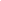 DRUŠTVO UPOKOJENCEV KIDRIČEVO CESTA V NJIVERCE 1, 2325  KIDRIČEVO 94217840DRUŠTVO UPOKOJENCEV KOČEVJE  REŠKA CESTA 5, 1330 KOČEVJE  83947167DRUŠTVO UPOKOJENCEV LITIJAJEREBOVA ULICA 3, 1270 LITIJA15721353DRUŠTVO UPOKOJENCEV MALEČNIK CELESTRINA 1, 2229  MALEČNIK 94166790DRUŠTVO UPOKOJENCEV MEDVODE  GORENJSKA CESTA 11, 1215 MEDVODE 97852805DRUŠTVO UPOKOJENCEV METLIKA KOLODVORSKA ULICA 1, 8330 METLIKA 34436731DRUŠTVO UPOKOJENCEV MOTNIK-ŠPITALIČ MOTNIK 33, 1221 MOTNIK  15609693DRUŠTVO UPOKOJENCEV NAZARJE SAVINJSKA CESTA 2, 3331 NAZARJE  53093593DRUŠTVO UPOKOJENCEV NOVO MESTO ČITALNIŠKA ULICA 1, 8000 NOVO MESTO 25247581DRUŠTVO UPOKOJENCEV ORMOŽ ULICA DR. HROVATA 8, 2270  ORMOŽ 96133805DRUŠTVO UPOKOJENCEV POSTOJNAULICA 1. MAJA 2B, 6230 POSTOJNA91738334DRUŠTVO UPOKOJENCEV RADOVLJICA  LJUBLJANSKA CESTA 004, 4240 RADOVLJICA 65469887DRUŠTVO UPOKOJENCEV ROGAŠKA SLATINA ULICA XIV. DIVIZIJE 16, 3250  ROGAŠKA SLATINA 36150258DRUŠTVO UPOKOJENCEV SEVNICA CANKARJEVA ULICA 10, 8290 SEVNICA 78005108DRUŠTVO UPOKOJENCEV SLOVENSKE KONJICE ŽIČKA CESTA 4A, 3210 SLOVENSKE KONJICE 10646167DRUŠTVO UPOKOJENCEV ŠENTJANŽ ŠENTJANŽ 22, 8297 ŠENTJANŽ 55649459DRUŠTVO UPOKOJENCEV ŠENTJUR ULICA DUŠANA KVEDRA 030, 3230 ŠENTJUR 64761959DRUŠTVO UPOKOJENCEV TRBOVLJE ULICA 1. JUNIJA 16, 1420 TRBOVLJE 40123413DRUŠTVO UPOKOJENCEV TRŽIČ TRG SVOBODE 18, 4290 TRŽIČ 56094329DRUŠTVO UPOKOJENCEV TRŽIŠČE TRŽIŠČE 23, 8295 TRŽIŠČE 62782126DRUŠTVO UPOKOJENCEV VRHNIKA TRŽAŠKA CESTA 012, 1360 VRHNIKA 29166314DRUŠTVO VARNEGA ZAVETJA POMURJA BABINCI 61, 9240 LJUTOMER 29285461DRUŠTVO VERONIKA ZA ASISTENCO MOŽGANSKO POŠKODOVANIM OSEBAM IN DRUŽINAM KOBLARJI 46, 1332 STARA CERKEV 39357660DRUŠTVO ZA ČLOVEKOVE PRAVICE IN ČLOVEKU PRIJAZNE DEJAVNOSTI HUMANITAS RESLJEVA CESTA 48, 1000 LJUBLJANA  74159755DRUŠTVO ZA DELO Z MLADIMI V STISKI ŽAREK CESTA MARŠALA TITA 078, 4270 JESENICE 75198355DRUŠTVO ZA DUŠEVNO ZDRAVJE IN KREATIVNO PREŽIVLJANJE PROSTEGA ČASA "VEZI" ŠTORJE 026, 6210 SEŽANA 14906627DRUŠTVO ZA NENASILNO KOMUNIKACIJO LINHARTOVA CESTA 13, 1000 LJUBLJANA 91885566DRUŠTVO ZA PENALNO IN POSTPENALNO OBRAVNAVO - PRESTOP KARDELJEVA PLOŠČAD 016, 1000 LJUBLJANA 93061480DRUŠTVO ZA POMOČ IN SAMOPOMOČ BREZDOMCEV KRALJI ULICE PRAŽAKOVA ULICA 6, 1000 LJUBLJANA 23956046DRUŠTVO ZA POMOČ IN SAMOPOMOČ NA PODROČJU ZASVOJENOSTI ZDRAVA POT KREKOVA ULICA 012A, 2000 MARIBOR 12348635DRUŠTVO ZA POMOČ ODVISNIKOM IN NJIHOVIM DRUŽINAM SVIT KOPER LJUBLJANSKA CESTA 6, 6000 KOPER - CAPODISTRIA 51979969DRUŠTVO ZA POMOČ OSEBAM Z MOTNJO V DUŠEVNEM RAZVOJU -BARKA ZBILJE 1K, 1215 MEDVODE 13129732DRUŠTVO ZA POMOČ OTROKOM Z AVTISTIČNIMI MOTNJAMI ŠKOLJKE  ZEMLJIČEVA ULICA 22, 2000 MARIBOR 20781512DRUŠTVO ZA POMOČ RANLJIVIM SKUPINAM PREBIVALSTVA RUŠKA CESTA 11, 2000 MARIBOR 22138439DRUŠTVO ZA POMOČ ZASVOJENCEM OD NEDOVOLJENIH DROG DREVO ŽIVLJENJA CETORE 28B, 6310 IZOLA/ISOLA 25742051DRUŠTVO ZA POMOČ ŽENSKAM IN OTROKOM ŽRTVAM NASILJA VARNA HIŠA GORENJSKE SLOVENSKI TRG 1, 4000 KRANJ 44166214DRUŠTVO ZA PSIHOSOCIALNO POMOČ IN REHABILITACIJO LJUDI V STISKI "PLUTON" AJDOVŠČINA GREGORČIČEVA ULICA 20, 5270 AJDOVŠČINA  84143622DRUŠTVO ZA RAZVIJANJE PROSTOVOLJNEGA DELA NOVO MESTO ROZMANOVA ULICA 030, 8000 NOVO MESTO 39303632DRUŠTVO ZA SAMOPOMOČ JUTRO - MEDGENERACIJSKO SREDIŠČE PANONSKA ULICA 25, 9250 GORNJA RADGONA 16737474DRUŠTVO ZA TERAPEVTSKO POMOČ STARŠEM, ZAKONCEM IN POSAMEZNIKOM V KRIZI NAZORJEVA 1, 1000 LJUBLJANA 84252766DRUŠTVO ZA UREJENO ŽIVLJENJE - ABSTINENT LINHARTOVA CESTA 13, 1000 LJUBLJANA 44990553DRUŠTVO ZA USTVARJANJE IN KVALITETO ŽIVLJENJA MUZA ULICA STARE PRAVDE 11, 1000 LJUBLJANA 55199747DRUŠTVO ZA ZDRAVO ŽIVLJENJE NOVA POT RADENCI GUBČEVA CESTA 22, 9252 RADENCI 26084317DRUŠTVO ZA ZMANJŠEVANJE ŠKODE ZARADI DROG STIGMA ŠTIHOVA ULICA 012, 1000 LJUBLJANA 25499777DRUŠTVO ZAUPNI TELEFON SAMARIJAN ULICA JANEZA PAVLA II. 13, 1000 LJUBLJANA 30663113DRUŠTVO ŽAREK UPANJA - POMOČ PRI ODVISNOSTIH IN ZASVOJENOSTIH LETALIŠKA CESTA 033, 1000 LJUBLJANA 42254027DRUŠTVO ŽENSKA SVETOVALNICA CESTA V MESTNI LOG 55, 1000 LJUBLJANA 12332003DRUŠTVO ŽIVLJENJE BREZ NASILJA  ROZMANOVA ULICA 10, 8000 NOVO MESTO 47139803EVANGELIČANSKA HUMANITARNA ORGANIZACIJA - PODPORNICA SLOVENSKA ULICA 017, 9000 MURSKA SOBOTA 13388231HUMANA - ZDRUŽENJE SVOJCEV PRI SKRBI ZA MENTALNO ZDRAVJE OLDHAMSKA CESTA 014, 4000 KRANJ 43388256HUMANITARNO DRUŠTVO ADRA SLOVENIJA NJEGOŠEVA CESTA 15, 1000 LJUBLJANA 79740537HUMANITARNO DRUŠTVO LIONS KLUB KONJICE  MESTNI TRG 002, 3210 SLOVENSKE KONJICE  83289585HUMANITARNO DRUŠTVO LIONS KLUB LJUBLJANAVOŠNJAKOVA ULICA 1, 1000 LJUBLJANA83057307HUMANITARNO DRUŠTVO LIONS KLUB LJUBLJANA TIVOLI VEROVŠKOVA ULICA 64, 1000 LJUBLJANA 18209238HUMANITARNO DRUŠTVO LIONS KLUB VELENJE RUDARSKA CESTA 1, 3320 VELENJE 63507609HUMANITARNO DRUŠTVO MERHAMET  GRABLOVIČEVA ULICA 14, 1000 LJUBLJANA 83350861HUMANITARNO DRUŠTVO PRAVO ZA VSE RAZVANJSKA CESTA 89, 2000 MARIBOR 58270507HUMANITARNO DRUŠTVO TIHI PRIJATELJROBLEKOVO NASELJE 33, 4240 RADOVLJICA56701659LIONS CLUB KOPER – CAPODISTRIA CESTA SOLINARJEV 8, 6320  PORTOROŽ 31242693LIONS CLUB SEŽANA  LIPICA 5, 6210 SEŽANA  52283305LIONS KLUB DOMŽALE CESTA RADOMELJSKE ČETE 1, 1235 RADOMLJE 10065008LIONS KLUB IDRIJA  VOJKOVA ULICA 10, 5280 IDRIJA  93792603LIONS KLUB KRANJ PREDOSLJE 39, 4000 KRANJ 92463380LIONS KLUB LENDAVA-LENDVATOMŠIČEVA ULICA 2A, 9220 LENDAVA - LENDVA34655280LIONS KLUB LJUTOMER VRAZOVA ULICA 1, 9240 LJUTOMER 26255308LIONS KLUB MARIBOR - ZARJA  POHORSKA ULICA 59, 2000 MARIBOR 71538852LIONS KLUB MURSKA SOBOTA SLOVENSKA ULICA 052, 9000 MURSKA SOBOTA 63677784LIONS KLUB NOVO MESTO GRAJSKA CESTA 2, 8222  OTOČEC 66829500LIONS KLUB RIBNICA  ŠKRABČEV TRG 21, 1310 RIBNICA 50137930LIONS KLUB SLOVENJ GRADEC  FRANCETOVA CESTA 24, 2380 SLOVENJ GRADEC 37322648LIONS KLUB ŠKOFJA LOKA POLJANSKA CESTA 7, 4224 GORENJA VAS 17398274LIONS KLUB TRBOVLJE PARTIZANSKA CESTA 49, 1420 TRBOVLJE 90089634LIONS KLUB TREBNJE GORENJE PONIKVE 8, 8210 TREBNJE 78636698MALI PRINC - DRUŠTVO ZA DVIG KVALITETE ŽIVLJENJA OSEB Z MOTNJO V RAZVOJU CESARJEVA ULICA 027, 8000 NOVO MESTO 20943695MEDGENERACIJSKO DRUŠTVO »Z ROKO V ROKI« HUJE 23A, 4000 KRANJ 27789195MEDGENERACIJSKO DRUŠTVO 4 LETNI ČASI AJDOVŠČINA GREGORČIČEVA ULICA 020, 5270 AJDOVŠČINA 42179122MEDGENERACIJSKO DRUŠTVO ČEBELICA RADOVLJICA ULICA STANETA ŽAGARJA 9A, 4240 RADOVLJICA 80420435MEDGENERACIJSKO DRUŠTVO JESENSKI CVET LJUBLJANSKA CESTA 058,  1230 DOMŽALE 92589979MEDGENERACIJSKO DRUŠTVO KORAK SLOVENSKA CESTA 012, 5281 SPODNJA IDRIJA 19005750MEDGENERACIJSKO DRUŠTVO LUČKA, KOROŠKA GOZDARSKA POT 017, 2390  RAVNE NA KOROŠKEM 96090278MEDGENERACIJSKO DRUŠTVO MAVRICA - POLJČANE BISTRIŠKA CESTA 91, 2319 POLJČANE 52984770MEDGENERACIJSKO DRUŠTVO MOZAIK GENERACIJ POLZELA POT V ŠENEK 7, 3313 POLZELA 68853408MEDGENERACIJSKO DRUŠTVO SREČNO ZAGORJE IZLAKE 003, 1411 IZLAKE 41766059MEDGENERACIJSKO DRUŠTVO UPANJE TRBOVLJE KOLONIJA 1. MAJA 021, 1420 TRBOVLJE 21321094MEDGENERACIJSKO DRUŠTVO VESELA JESEN STARI TRG 63, 8210 TREBNJE 69753474MEDGENERACIJSKO DRUŠTVO ZA KAKOVOSTNO STAROST LAŠKO SAVINJSKO NABREŽJE 006A, 3270 LAŠKO 89821718MEDGENERACIJSKO DRUŠTVO ZA KAKOVOSTNO STAROST LJUBLJANA RESLJEVA CESTA 011, 1000 LJUBLJANA 90988817MEDGENERACIJSKO DRUŠTVO ZA SAMOPOMOČ DRAVA PARTIZANSKA CESTA 012, 2000 MARIBOR 58943030MEDGENERACIJSKO DRUŠTVO ZA SAMOPOMOČ SAVINJA ZAGRAD 095, 3000 CELJE 40268829MEDGENERACIJSKO DRUŠTVO ZIMZELEN CERKNICA TABOR 029, 1380 CERKNICA 36134171MEDOBČINSKA ZVEZA PRIJATELJEV MLADINE VELENJE AŠKERČEVA CESTA 21, 3320 VELENJE 71538879MEDOBČINSKO DRUŠTVO PRIJATELJEV MLADINE AJDOVŠČINA CESTA IV. PREKOMORSKE  61A, 5270 AJDOVŠČINA 13165658MOZAIK - DRUŠTVO ZA SOCIALNO VKLJUČENOST, SOCIALNO PODJETJE ULICA ARHITEKTA NOVAKA 9, 9000 MURSKA SOBOTA 13610481NADŠKOFIJSKA KARITAS MARIBOR STROSSMAYERJEVA ULICA 015, 2000 MARIBOR 48726273NOVI PARADOKS - SLOVENSKO DRUŠTVO ZA KAKOVOST ŽIVLJENJA VRHOVCI, CESTA XVII 040, 1000 LJUBLJANA 19041748OZARA SLOVENIJA - NACIONALNO ZDRUŽENJE ZA KAKOVOST ŽIVLJENJA LJUBLJANSKA ULICA 009, 2000 MARIBOR 70835632POKRAJINSKA ZVEZA DRUŠTEV UPOKOJENCEV SEVERNO PRIMORSKE ERJAVČEVA ULICA 35, 5000 NOVA GORICA 72120860RAST - DRUŠTVO ZA POVEZOVANJE IN SAMOOSKRBO LJUTOMERCVETKA GOLARJA ULICA 6, 9240 LJUTOMER52638626SLOVENSKA FILANTROPIJA - ZDRUŽENJE ZA PROMOCIJO PROSTOVOLJSTVA CESTA DOLOMITSKEGA  ODREDA 11, 1000 LJUBLJANA 79355382SLOVENSKA KARITAS KRISTANOVA ULICA 001, 1000 LJUBLJANA 20210795SLOVENSKO DRUŠTVO HOSPIC GOSPOSVETSKA CESTA 9, 1000 LJUBLJANA 16155742SLOVENSKO ZDRUŽENJE ZA ZMANJŠEVANJE ŠKODLJIVIH POSLEDIC DROG - DROGART KARDELJEVA PLOŠČAD 016, 1000 LJUBLJANA 61443921ŠENT - SLOVENSKO ZDRUŽENJE ZA DUŠEVNO ZDRAVJE CIGALETOVA ULICA 005, 1000 LJUBLJANA 64350622ŠKOFIJSKA KARITAS KOPER SKALNIŠKA CESTA 001, 5250 SOLKAN 75623943ŠKOFIJSKA KARITAS LJUBLJANA POLJANSKA CESTA 002, 1000 LJUBLJANA 84127562ŠKOFIJSKA KARITAS MURSKA SOBOTA GREGORČIČEVA ULICA 4A, 9000 MURSKA SOBOTA 36726834ŠKOFIJSKI KARITAS CELJE MUZEJSKI TRG 008, 3000 CELJE 19605781ŠPORTNO HUMANITARNO DRUŠTVO VZTRAJAJ – NEVER GIVE UP GROBELJCA 052, 1211 LJUBLJANA – ŠMARTNO 87448769''UP'' DRUŠTVO ZA POMOČ ZASVOJENCEM IN NJIHOVIM SVOJCEM SLOVENIJEKERSNIKOVA ULICA 3, 1000 LJUBLJANA84757019ZDRUŽENJE BONDING PSIHOTERAPEVTOV SLOVENIJE ŠKOCJAN 46A, 6000 KOPER 87772353ZDRUŽENJE PRIJATELJEV SLEPIH SLOVENIJE SAVINOVA 7/I, 3000 CELJE 81004303ZDRUŽENJE PROTI SPOLNEMU ZLORABLJANJU MASARYKOVA CESTA 023, 1000 LJUBLJANA 79446094ZDRUŽENJE ZA RAZVIJANJE NENASILNIH ODNOSOV POBREŠKA CESTA 6, 2000 MARIBOR 68040075ZVEZA DRUŠTEV PRIJATELJEV MLADINE JESENICE POD GOZDOM 2, 4270 JESENICE 85813559ZVEZA DRUŠTEV UPOKOJENCEV OBČINE RADOVLJICA LJUBLJANSKA CESTA 4, 4240 RADOVLJICA 90696875ZVEZA DRUŠTEV UPOKOJENCEV SLOVENIJE KEBETOVA ULICA 009, 1000 LJUBLJANA 57009309ZVEZA DRUŠTEV ZA SOCIALNO GERONTOLOGIJO SLOVENIJE PARTIZANSKA CESTA 012, 2000 MARIBOR 22819959ZVEZA KLUBOV ZDRAVLJENIH ALKOHOLIKOV SLOVENIJE PREŠERNOVA ULICA 6A, 5220 TOLMIN 50953427ZVEZA LEO KLUBOV, LEO DISTRIKT 129, SLOVENIJA POT ZA BRDOM 004, 1000 LJUBLJANA 52801071ZVEZA LIONS KLUBOV, DISTRIKT 129, SLOVENIJA PREŠERNOVA CESTA 10, 1000 LJUBLJANA 36604640ZVEZA PRIJATELJEV MLADINE IDRIJA MESTNI TRG 001, 5280 IDRIJA 20758383ZVEZA PRIJATELJEV MLADINE KRŠKO CESTA KRŠKIH ŽRTEV 57, 8270 KRŠKO  27310612ZVEZA PRIJATELJEV MLADINE LJUBLJANA MOSTE POLJE PROLETARSKA CESTA 001, 1000 LJUBLJANA 22926518ZVEZA PRIJATELJEV MLADINE SLOVENIJE MIKLOŠIČEVA 16, 1000 LJUBLJANA 95609091ZVEZA ROTARY KLUBOV SLOVENIJE - RI DISTRIKT 1912 STEGNE 23A, 1000 LJUBLJANA 995846971.9. REPREZENTATIVNI SINDIKATI DENS - SINDIKAT ZOBOZDRAVNIKOV SLOVENIJE POKOPALIŠKA ULICA 035, 1000 LJUBLJANA 92173225FIDES, SINDIKAT ZDRAVNIKOV IN ZOBOZDRAVNIKOV SLOVENIJE DUNAJSKA CESTA 162, 1000 LJUBLJANA 52800512GLOSA - SINDIKAT KULTURE IN NARAVE SLOVENIJE DALMATINOVA ULICA 004, 1000 LJUBLJANA 66234581KONFEDERACIJA NOVIH SINDIKATOV SLOVENIJE - NEODVISNOSTMIKLOŠIČEVA CESTA 38, 1000 LJUBLJANA65274229KONFEDERACIJA SINDIKATOV 90 SLOVENIJE RESLJEVA CESTA 7, 1000 LJUBLJANA 87021374KONFEDERACIJA SINDIKATOV 90 SLOVENIJE - KS 90, VETERINARSKI HIGIENIKI SLOVENIJE RESLJEVA CESTA 7, 1000 LJUBLJANA 82899576KONFEDERACIJA SINDIKATOV JAVNEGA SEKTORJA SLOVENIJE DALMATINOVA ULICA 004, 1000 LJUBLJANA 56083360KONFEDERACIJA SINDIKATOV SLOVENIJE PERGAM TRG OSVOBODILNE FRONTE 014, 1000 LJUBLJANA 55093019KONFEDERACIJA SLOVENSKIH SINDIKATOVTRG SVOBODE 26F, 2310 SLOVENSKA BISTRICA13083562KONFEDERACIJA SLOVENSKIH SINDIKATOV - SINDIKATI PODRAVJA TRG ALFONZA ŠARHA 1, 2310 SLOVENSKA BISTRICA 20211112NEODVISNI SINDIKAT DELAVCEV LJUBLJANSKE UNIVERZE KONGRESNI TRG 012, 1000 LJUBLJANA 99248174OSNOVNA ORGANIZACIJA SINDIKATA PILOTOV MINISTRSTVA ZA OBRAMBO CERKLJE OB KRKI 4A, 8263 CERKLJE OB KRKI 31468420PODJETNIŠKI SINDIKAT PREDILNICE LITIJA KIDRIČEVA CESTA 1, 1270 LITIJA 88225704POLICIJSKI SINDIKAT SLOVENIJE ŠTEFANOVA ULICA 002, 1000 LJUBLJANA 83912665SINCE 07 SINDIKAT CENTROV ZA SOCIALNO DELO TRG OSVOBODILNE FRONTE 014, 1000 LJUBLJANA 48211419SINDIKAT BANČNIŠTVA SLOVENIJE DUNAJSKA CESTA 021, 1000 LJUBLJANA 99626870SINDIKAT CARINIKOV SLOVENIJE ŠMARTINSKA CESTA 152, 1000 LJUBLJANA 28682017SINDIKAT CESTNEGA GOSPODARSTVA SLOVENIJE (SCGS)TRG OSVOBODILNE FRONTE 14, 1000 LJUBLJANA63381893SINDIKAT DELAVCEV FARMACEVTSKE INDUSTRIJE VEROVŠKOVA ULICA 057, 1000 LJUBLJANA 35753315SINDIKAT DELAVCEV GOSTINSTVA IN TURIZMA SLOVENIJE DALMATINOVA ULICA 004, 1000 LJUBLJANA 93950420SINDIKAT DELAVCEV GRADBENIH DEJAVNOSTI SLOVENIJE DALMATINOVA ULICA 004, 1000 LJUBLJANA 70847908SINDIKAT DELAVCEV PROMETA IN ZVEZDALMATINOVA ULICA 4, 1000 LJUBLJANA47600187SINDIKAT DELAVCEV RADIODIFUZIJE SLOVENIJE KOLODVORSKA ULICA 002, 1000 LJUBLJANA 88649067SINDIKAT DELAVCEV RUDARSTVA IN ENERGETIKE SLOVENIJE TRG MLADOSTI 6, 3320 VELENJE 35629690SINDIKAT DELAVCEV STATISTIČNEGA URADA REPUBLIKE SLOVENIJE LITOSTROJSKA CESTA 54, 1000 LJUBLJANA 49302493SINDIKAT DELAVCEV TEHNIČNIH PREGLEDOV SLOVENIJE DOLENJSKA CESTA 076, 1000 LJUBLJANA 57000085SINDIKAT DELAVCEV TRGOVINE SLOVENIJEDALMATINOVA ULICA 4, 1000 LJUBLJANA60310146SINDIKAT DELAVCEV V PRAVOSODJU TAVČARJEVA ULICA 009, 1000 LJUBLJANA 92518826SINDIKAT DELAVCEV V ZDRAVSTVENI NEGI SLOVENIJE METELKOVA ULICA 015, 1000 LJUBLJANA 15228754SINDIKAT DELAVCEV ŽELEZNIŠKE DEJAVNOSTI SLOVENIJE TRG OSVOBODILNE FRONTE 7, 1000 LJUBLJANA 57275785SINDIKAT DIREKTORJEV IN RAVNATELJEV SINDIR SLIVNICA PRI MARIBORU,  MARIBORSKA CESTA 4, 2312  OREHOVA VAS 76641392SINDIKAT DRŽAVNIH ORGANOV SLOVENIJE DALMATINOVA ULICA 004, 1000 LJUBLJANA 95150315SINDIKAT FARMACEVTOV SLOVENIJE - SIFARM TRG OSVOBODILNE FRONTE 014, 1000 LJUBLJANA 14193124SINDIKAT FINANČNIH ORGANIZACIJ SLOVENIJEDALMATINOVA ULICA 4, 1000 LJUBLJANA62079115SINDIKAT FINANČNO RAČUNOVODSKIH USLUŽBENCEV PLAČNE SKUPINE JTRG SVOBODE 26, 2310 SLOVENSKA BISTRICA34563890SINDIKAT GOZDARSTVA SLOVENIJE PARMOVA ULICA 51, 1000 LJUBLJANA 93403330SINDIKAT IGRALNIŠKIH DELAVCEV SLOVENIJE DELPINOVA ULICA 7/A, 5000 NOVA GORICA 82158002SINDIKAT JAVNIH USLUŽBENCEV SLOVENIJEDALMATINOVA ULICA 4, 1000 LJUBLJANA63089904SINDIKAT KAPITANIJE SLOVENIJE UKMARJEV TRG 2, 6000 KOPER 74025635SINDIKAT KEMIČNE, NEKOVINSKE IN GUMARSKE INDUSTRIJE SLOVENIJE DALMATINOVA ULICA 004, 1000 LJUBLJANA 24371173SINDIKAT KMETIJSTVA IN ŽIVILSKE INDUSTRIJE SLOVENIJE DALMATINOVA ULICA 004, 1000 LJUBLJANA 37425994SINDIKAT KOMUNALE, VAROVANJA IN POSLOVANJA Z NEPREMIČNINAMI SLOVENIJEDALMATINOVA ULICA 4, 1000 LJUBLJANA63178184SINDIKAT KOVINSKE IN ELEKTROINDUSTRIJE SLOVENIJE DALMATINOVA ULICA 004, 1000 LJUBLJANA 55752632SINDIKAT KULTURNIH IN UMETNIŠKIH USTVARJALCEV RTV SLOVENIJE KOLODVORSKA ULICA 002, 1000 LJUBLJANA 33320691SINDIKAT LABORATORIJSKE MEDICINE SLOVENIJETRG OSVOBODILNE FRONTE 14, 1000 LJUBLJANA98596365SINDIKAT LESARSTVA SLOVENIJE DALMATINOVA ULICA 004, 1000 LJUBLJANA 94479291SINDIKAT LETALSKIH METEOROLOGOV SLOVENIJE - KONFEDERACIJA SINDIKATOV 90 SLOVENIJE RESLJEVA CESTA 007, 1000 LJUBLJANA 81378467SINDIKAT MINISTRSTVA ZA OBRAMBODALMATINOVA ULICA 4, 1000 LJUBLJANA90213033SINDIKAT NOVE LJUBLJANSKE BANKE ŠMARTINSKA CESTA 130, 1000 LJUBLJANA 40276384SINDIKAT NOVINARJEV SLOVENIJE - SNSVOŠNJAKOVA ULICA 8, 1000 LJUBLJANA59579048SINDIKAT OBČINSKIH REDARJEV SLOVENIJE   TRG OSVOBODILNE FRONTE 7, 1000 LJUBLJANA 20711395SINDIKAT OBRTI IN PODJETNIŠTVA SLOVENIJE MALGAJEVA ULICA 5, 1000 LJUBLJANA 87004160SINDIKAT POKLICNEGA GASILSTVA SLOVENIJE DALMATINOVA ULICA 004, 1000 LJUBLJANA 68997779SINDIKAT POLICISTOV SLOVENIJE OPEKARNIŠKA CESTA 15 B, 3000 CELJE 42885370SINDIKAT POMORŠČAKOV SLOVENIJE LIMINJANSKA 94 A, LUCIJA,  6320 PORTOROŽ 67552579SINDIKAT POŠTNIH DELAVCEVGLAGOLJAŠKA ULICA 8, 6000 KOPER - CAPODISTRIA69962375SINDIKAT PRIDOBIVANJA ENERGETSKIH SUROVIN SLOVENIJEPARTIZANSKA CESTA 78, 3320 VELENJE53358252SINDIKAT PROGOVNIH PROMETNIKOV SLOVENIJE KOLODVORSKA CESTA 25, 6230 POSTOJNA 46016643SINDIKAT PROMETNIH PILOTOV SLOVENIJE ZGORNJI BRNIK 130H, 4210 BRNIK – AERODROM 55153593SINDIKAT SEVALCEV SLOVENIJE TRG OSVOBODILNE FRONTE 014, 1000 LJUBLJANA 53089308SINDIKAT SLOVENSKIH DIPLOMATOV PREŠERNOVA CESTA 025, 1000 LJUBLJANA 95315047SINDIKAT SOCIALNEGA ZAVAROVANJA SLOVENIJE MIKLOŠIČEVA CESTA 024, 1000 LJUBLJANA 78711509SINDIKAT TEKSTILNE IN USNJARSKO PREDELOVALNE INDUSTRIJE SLOVENIJE DALMATINOVA ULICA 004, 1000 LJUBLJANA 45039925SINDIKAT VETERINARJEV SLOVENIJE  TRG OSVOBODILNE FRONTE 014, 1000 LJUBLJANA 94254907SINDIKAT VLADNE AGENCIJE SLOVENIJE ŠTEFANOVA ULICA 002, 1000 LJUBLJANA 51347431SINDIKAT VOJAKOV SLOVENIJE OB PARKU 4, 2310  SLOVENSKA BISTRICA 84166851SINDIKAT VOJSKE, OBRAMBE IN ZAŠČITE KARDELJEVA PLOŠČAD 025, 1000 LJUBLJANA 80085776SINDIKAT VOZNIKOV AVTOBUSNEGA PROMETA SLOVENIJE CELOVŠKA CESTA 166, 1000 LJUBLJANA 34029311SINDIKAT VOZNIKOV AVTOBUSOV SLOVENIJETRG BROLO 2, 6000 KOPER - CAPODISTRIA57650381SINDIKAT VZDRŽEVALCEV SLOVENSKIH ŽELEZNIC  KREKOV TRG 1, 3000 CELJE 58063382SINDIKAT VZDRŽEVALCEV ŽELEZNIŠKE INFRASTRUKTURE SLOVENIJE TRG OF 7, 1000 LJUBLJANA 58886320SINDIKAT VZGOJE, IZOBRAŽEVANJA, ZNANOSTI IN KULTURE SLOVENIJEORAŽNOVA ULICA 3, 1000 LJUBLJANA71091670SINDIKAT ZAVAROVALNIH ZASTOPNIKOV SLOVENIJE NOVI TRG 008, 8000 NOVO MESTO 82363501SINDIKAT ZDRAVNIKOV DRUŽINSKE MEDICINE SLOVENIJE PRAKTIK.UM OSOJNIKOVA CESTA 9, 2250 PTUJ 95159436SINDIKAT ZDRAVSTVA IN SOCIALNEGA SKRBSTVA SLOVENIJE NERATOVA ULICA 004, 2000 MARIBOR 19613008SINDIKAT ZDRAVSTVA IN SOCIALNEGA VARSTVA SLOVENIJE DALMATINOVA ULICA 004, 1000 LJUBLJANA 80861652SINDIKAT ŽELEZNIŠKEGA PROMETA SLOVENIJE TRG OSVOBODILNE FRONTE 007, 1000 LJUBLJANA 71994734SINDIKAT ŽELEZNIŠKEGA TRANSPORTA SLOVENIJE TRG OSVOBODILNE FRONTE 007, 1000 LJUBLJANA 79076181SINDIKAT ŽELEZNIŠKIH DELAVCEV SLOVENIJETRG OSVOBODILNE FRONTE 7, 1000 LJUBLJANA67051901SINDIKATI V ZDRAVSTVU SLOVENIJE PERGAMTRG OSVOBODILNE FRONTE 14, 1000 LJUBLJANA37547054SLOVENSKA ZVEZA SINDIKATOV ALTERNATIVA TRG OSVOBODILNE FRONTE 007, 1000 LJUBLJANA 12740152SPUKC - SINDIKAT ZDRAVSTVA SLOVENIJE ULICA STARE PRAVDE 4, 1000 LJUBLJANA 43462987SVET GORENJSKIH SINDIKATOV SLOVENSKI TRG 3, 4000 KRANJ 10294937SVOBODNI SINDIKATI SLOVENIJE SINDIKAT DELAVCEV DEJAVNOSTI ENERGETIKE SLOVENIJEDALMATINOVA ULICA 4, 1000 LJUBLJANA69143072VISOKOŠOLSKI SINDIKAT SLOVENIJE TRG OSVOBODILNE FRONTE 14, 1000 LJUBLJANA 38719886ZDRUŽENJE KABINSKEGA OSEBJA POSADK LETAL SLOVENIJE ZGORNJI BRNIK 130H, 4210 BRNIK - AERODROM 12520411ZVEZA DELAVSKIH SINDIKATOV SLOVENIJE - SOLIDARNOST TRG OSVOBODILNE FRONTE 007, 1000 LJUBLJANA 59903473ZVEZA REPREZENTATIVNIH SINDIKATOV SLOVENIJE SLOVENSKI TRG 3, 4000 KRANJ 61061484ZVEZA SVOBODNIH SINDIKATOV SLOVENIJE DALMATINOVA ULICA 004, 1000 LJUBLJANA 15268829ZVEZA SVOBODNIH SINDIKATOV SLOVENIJE - ZSSS, SINDIKAT DELAVCEV V VZGOJNI, IZOBRAŽEVALNI IN RAZISKOVALNI DEJAVNOSTI SLOVENIJEDALMATINOVA ULICA 4, 1000 LJUBLJANA364547371.10. USTANOVE S PODROČJA ZAPOSLOVANJA, DRUŽINE,  SOCIALNIH ZADEV IN ENAKIH MOŽNOSTI "SKLAD DELA LJUBLJANA", USTANOVA ZA IZVAJANJE AKTIVNE  POLITIKE ZAPOSLOVANJA MASARYKOVA CESTA 023, 1000 LJUBLJANA 28316932"SKLAD DELA POSAVJE", USTANOVA ZA IZVAJANJE AKTIVNE  POLITIKE ZAPOSLOVANJA CESTA KRŠKIH ŽRTEV 023, 8270 KRŠKO 80397603"SKLAD DELA ZASAVJE", USTANOVA ZA IZVAJANJE AKTIVNE  POLITIKE ZAPOSLOVANJA PODVINE 036, 1410 ZAGORJE OB SAVI 34271830FUNDACIJA AKTIVA, USTANOVA DUNAJSKA CESTA 156, 1000 LJUBLJANA 49772414FUNDACIJA ANŽE & ENEJ, USTANOVA ZA POMOČ OSEBAM S CEREBRALNO PARALIZO VINICA PRI ŠMARJETI 23, 8220 ŠMARJEŠKE TOPLICE 56871775FUNDACIJA CHARIYO, USTANOVA ZA DIGITALNO DOBRODELNOST VOJKOVA CESTA 63, 1000 LJUBLJANA 71957987FUNDACIJA DORSSEN, USTANOVA ZA ŠTIPENDIRANJE DIJAKOV IN ŠTUDENTOVBOROVCI 64, 2281 MARKOVCI78755891FUNDACIJA DREVORED, USTANOVA BREZJE PRI GROSUPLJEM 90, 1290 GROSUPLJE 81070730FUNDACIJA EDI POBEGA, USTANOVA ZA POMOČ INVALIDOM POTOK 6, 6276 POBEGI 54425603FUNDACIJA HELENA, USTANOVA ZA POMOČ OTROKOM VANGANELSKA CESTA 26, 6000 KOPER 52467449FUNDACIJA JAKEC IN ČAROBNA LUČKA, USTANOVA ZA POMOČ OTROKOM S CEREBRALNO PARALIZO BRILEJEVA ULICA 12, 1000 LJUBLJANA 85497304FUNDACIJA JOŽETA JURGECA, USTANOVA TRŽAŠKA CESTA 63, 2000 MARIBOR 48562645FUNDACIJA MOJA NARAVA – USTANOVA ZA POMOČ LJUDEM V STISKI LJUBLJANSKA CESTA 106,  1230 DOMŽALE 60580755FUNDACIJA MOST KLANEC 14 A, 5250 SOLKAN 86333542FUNDACIJA SOLIDARNOSTNI SKLAD ŠTUDENTSKE ORGANIZACIJE UNIVERZE V MARIBORU GOSPOSVETSKA CESTA 083, 2000 MARIBOR 81624808FUNDACIJA SONJA, USTANOVA ZA DOBRODELNOST IN RAZVOJ SOCIALNEGA PODJETNIŠTVAKOVINARSKA CESTA 32, 1241 KAMNIK33390851FUNDACIJA ŠTUDENTSKI TOLAR, USTANOVA ŠOU V LJUBLJANIVOJKOVA CESTA 63, 1000 LJUBLJANA43300880FUNDACIJA ZA IZBOLJŠANJE ZAPOSLITVENIH MOŽNOSTI GORENJSKA, USTANOVA SLOVENSKI TRG 3, 4000 KRANJ 35961988FUNDACIJA ZA IZBOLJŠANJE ZAPOSLITVENIH MOŽNOSTI PRIZMA, USTANOVA TKALSKI PREHOD 4, 2000 MARIBOR 22709495FUNDACIJA ZA IZBOLJŠANJE ZAPOSLITVENIH MOŽNOSTI VZHOD.SI, USTANOVAULICA TALCEV 24, 2000 MARIBOR11126949HUMANITARNA USTANOVA PTIČKI BREZ GNEZDA KOMENSKEGA ULICA 038, 1000 LJUBLJANA 91259487HUMANITARNA USTANOVA WAPENDWA WANGU, FUNDACIJA  ZA POMOČ SIROTAM V TANZANIJI JAVORNIK 58, 2390 RAVNE NA  KOROŠKEM 43835678MEDNARODNA ODŠKODNINSKA FUNDACIJA - USTANOVA ZA POPLAČILO ODŠKODNINE ŽRTVAM VOJNEGA NASILJA DUNAJSKA CESTA 156, 1000 LJUBLJANA 64793737MEDNARODNA USTANOVA - BELI GOLOB INTERNATIONAL FOUNDATION THE WHITE DOVE TRNOVO 026, 5252 TRNOVO PRI GORICI 38319039SIMON NOVAKOVA USTANOVA  SLOVENSKA ULICA 20 A, 2000 MARIBOR 98371843SKLAD 05 – USTANOVA ZA DRUŽBENE NALOŽBEBRITOF 469, 4000 KRANJ85410292SLOVENSKA FUNDACIJA ZA UNICEF, USTANOVA PAVŠIČEVA ULICA 001, 1000 LJUBLJANA 34588728SLOVENSKA ODŠKODNINSKA FUNDACIJA - USTANOVA ZA POPLAČILO ODŠKODNINE ŽRTVAM VOJNEGA NASILJA DUNAJSKA CESTA 156, 1000 LJUBLJANA 93256744USTANOVA "FUNDACIJA ZPMS ZA OTROKE IN DRUŽINE V SLOVENIJI"DIMIČEVA ULICA 9, 1000 LJUBLJANA13293281USTANOVA ANIN SKLAD POLJANSKA CESTA 006, 1000 LJUBLJANA 56670001USTANOVA DANU FILANTROPIJALEDARSKA ULICA 3, 1000 LJUBLJANA76408213USTANOVA DOBRODELNI SKLAD KORINITA SONCEOB SAVINJI 2, 3313 POLZELA22234772USTANOVA DOBRODELNI ŽUPANOV SKLAD POLZELA MALTEŠKA CESTA 28, 3313 POLZELA 60209542USTANOVA FRANCA ROZMANA - STANETA ZEMLJEMERSKA ULICA 012, 1000 LJUBLJANA 90369475USTANOVA FUNDACIJA AVGUSTA KUHARJA DALMATINOVA ULICA 004, 1000 LJUBLJANA 69361550USTANOVA FUNDACIJA IZPOLNIMO OTROŠKE ŽELJE PLANINA 003, 4000 KRANJ 85420263USTANOVA FUNDACIJA NAŠA SKRB KOTNIKOVA ULICA 005, 1000 LJUBLJANA 55301541USTANOVA FUNDACIJA SAMOROG.SI PARMOVA ULICA 051, 1000 LJUBLJANA 10867368USTANOVA FUNDACIJA WINDISCH GRAETZ ZA SLOVENIJO RESLJEVA CESTA 001, 1000 LJUBLJANA 36298697USTANOVA FUNDACIJA ZA POMOČ OTROKOM PIKICA TRŽAŠKA CESTA 515, 1351 BREZOVICA PRI LJUBLJANI 18335900USTANOVA HUMANITARNA FUNDACIJA BSH PRIHOVA 56, 3331 NAZARJE 35921200USTANOVA HUMANITARNA FUNDACIJA MERCATOR DUNAJSKA CESTA 107, 1000 LJUBLJANA 93958714USTANOVA ISKRICA ZA POMOČ OTROKOM STEGNE 21, 1000 LJUBLJANA 28779924USTANOVA LOKALNA RAZVOJNA FUNDACIJA BANJŠKE IN TRNOVSKE PLANOTE GRGARSKE RAVNE 030, 5251 GRGAR 40564274USTANOVA LOKALNA RAZVOJNA FUNDACIJA POSAVJA CESTA BRATOV MILAVCEV  018, 8250 BREŽICE 11609575USTANOVA MEMORES GORIČANE 38, 1215 MEDVODE  15382761USTANOVA PUSTIMO JIM SANJE – FUNDACIJA DANILA TÜRKA LINHARTOVA CESTA 051, 1000 LJUBLJANA 11110376USTANOVA RADIO 1 (ENA) – FUNDACIJA PREROSTO BLIZU STEGNE 11B, 1000 LJUBLJANA 86547470USTANOVA RAZVOJNA FUNDACIJA POGUM KIDRIČEVA 1, 1270 LITIJA 26964449USTANOVA SKLAD HOSPIC GOSPOSVETSKA CESTA 009, 1000 LJUBLJANA 43702708USTANOVA VRTNICA ZA POMOČ LJUDEM V STISKITRSTENJAKOVA ULICA 8, 1000 LJUBLJANA20067534USTANOVA ZA HUMANITARNO POMOČ OBRTNIKOM CELOVŠKA 71, 1000 LJUBLJANA 41973933USTANOVA ZA OTROKE IN ODRASLE Z AVTIZMOM - ZORA SAVSKA CESTA 3, 1000 LJUBLJANA 63149079USTANOVA ZA POSPEŠEVANJE SODELOVANJA IN UČENJA - NOVELUS RAŠIŠKA ULICA 001, 1000 LJUBLJANA 43803938USTANOVA ZDENKE GUSTINČIČ, FUNDACIJA ZA DOBRO LJUDI IN NARAVE ULICA GRADNIKOVE BRIGADE 53, 5000 NOVA GORICA 82822301USTANOVA ŽUPANOV DOBRODELNI SKLAD LJUBLJANSKA CESTA 26, 1330  KOČEVJE 48130737USTANOVA ŽUPANOV SKLAD LEVSTIKOV TRG 001, 1315  VELIKE LAŠČE 39010236USTANOVA-FUNDACIJA DOBRODELNI VENEC SAVSKA CESTA 010, 1000 LJUBLJANA 898663981.11. NEVLADNE ORGANIZACIJE V JAVNEM INTERESU NA PODROČJU DISKRIMINACIJE ALI VARSTVA ČLOVEKOVIH PRAVICMIROVNI INŠTITUT METELKOVA ULICA 6, 1000 LJUBLJANA718808792. UPRAVIČENCI S PODROČJA GOSPODARSTVA ZDRUŽENJE SENIORJEV SLOVENIJE - MANAGERJEV IN STROKOVNJAKOV GOSPOSKA ULICA 004, 1000 LJUBLJANA 592964292.1. PODROČJE VARSTVA POTROŠNIKOV MEDNARODNI INŠTITUT ZA POTROŠNIŠKE RAZISKAVE FRANKOPANSKA ULICA 005, 1000 LJUBLJANA 57219273ZDRUŽENJE POTROŠNIKOV GORENJSKE KRANJ BERTONCLJEVA ULICA 023, 4000 KRANJ 40462161ZVEZA POTROŠNIKOV SLOVENIJE - DRUŠTVO FRANKOPANSKA ULICA 005, 1000 LJUBLJANA 483760782.2. PODROČJE TURIZMA POMURSKA TURISTIČNA ZVEZA SLOVENSKA ULICA 025, 9000 MURSKA SOBOTA 49478290TURISTIČNA ZVEZA - TIC NOVA GORICA ULICA TOLMINSKIH  PUNTARJEV 004, 5000 NOVA  GORICA 67337708TURISTIČNA ZVEZA SLOVENIJE MIKLOŠIČEVA CESTA 038, 1000 LJUBLJANA 78442249TURISTIČNA ZVEZA VELENJE STARI TRG 3, 3320 VELENJE 38765977TURISTIČNO DRUŠTVO KOČEVJE TRG ZBORA ODPOSLANCEV  47, 1330 KOČEVJE 56264275TURISTIČNO DRUŠTVO POSTOJNA JAMSKA CESTA 9, 6230 POSTOJNA 13744534TURISTIČNO DRUŠTVO VOJNIKKAŠOVA 2, 3212 VOJNIK 40451500TURISTIČNO OKOLJSKO DRUŠTVO SLOVENJ GRADEC PARTIZANSKA POT 8 A, 2380 SLOVENJ GRADEC 32594534ZAVOD GOSTINSTVO IN TURIZEM NA PLANOTI, LOKVE, SOCIALNO PODJETJE LOKVE 30, 5252 TRNOVO PRI GORICI 119091702.3. SOCIALNA PODJETJA 4LUNE, ZAVOD ZA PROMOCIJO, POVEZOVANJE IN RAZVOJ LOKALNIH POBUD, ŠENTJUR, SOCIALNO PODJETJECESTA KOZJANSKEGA ODREDA 34, 3230 ŠENTJUR64099440ABC TURIZEM, ZAVOD ZA PROMOCIJO TURIZMA, SO.P.RIM 2, 8341 ADLEŠIČI39974138ACADEMIA SOCIALIS SO.P. - ZAVOD ZA USPOSABLJANJE IN IZOBRAŽEVANJE RANLJIVIH SO.P., LUCOVALUCOVA 33, 9203 PETROVCI23460628ANJA DEAFSKI ZAVOD ZA ŠPORT, IZOBRAŽEVANJE, VKLJUČEVANJE IN PODPORO OSEBAM Z OKVARO SLUHA IN DRUGIM RANLJIVIM SKUPINAM - SOCIALNO PODJETJELEPA NJIVA 13, 3330 MOZIRJE57999295AQUARIAN TRINITY SOLUTIONS - ZAVOD ZA ZDRAVLJENJE IN USPOSABLJANJE O VIŠJI ZAVESTI IN UČENJU, SOCIALNO PODJETJESREDNJA VAS V BOHINJU 137, 4267 SREDNJA VAS V BOHINJU75389258AVTARKIJA MURSKA SOBOTA, SO.P. RADOVCI 64, 9264 GRAD 23177918BRODARSKO TURISTIČNO DRUŠTVO MOSTEC - SOCIALNO PODJETEJEMOSTEC 51, 8257 DOBOVA61416002CENTER STONOGA - ZAVOD ZA POVEZOVANJE IN  MEDGENERACIJSKO SODELOVANJE - SOCIALNO PODJETJE BRITOF 142, 4000 KRANJ 68720831CITILAB, ZAVOD ZA RAZVOJ KREATIVNIH TEHNOLOGIJ MARIBOR, SOCIALNO PODJETJETURNERJEVA ULICA 21A, 2000 MARIBOR20826125COF, ZAVOD ZA RAZVOJ SODELOVALNIH OBLIK PROIZVODNJE, SO.P.GRENC 12, 4220 ŠKOFJA LOKA68551444DARILO NARAVE, ZAVOD ZA PRIDELAVO IN PREDELAVO SADJA TER ODTALE STORITVE, SO.P. METLEČE 7, 3325 ŠOŠTANJ 29218063DIGIT-ALL, RAČUNALNIŠTVO IN IT STORITVE, SOCIALNO PODJETJEULICA KLINČEVIH 7, 2351 KAMNICA66462517DRUŠTVO "ROMANO PEJTAUŠAGO" - ROMSKO DRUŠTVO KAMENCI, SO.P. ULICA PREKMURSKE ČETE 140, 9232 ČRENŠOVCI 75717107DRUŠTVO ANKH ZA POVEZAVO Z NARAVO, TRAJNOSTNO KMETIJSTVO IN TURIZEM, SO.P.KOLODVORSKA ULICA 9, 2331 PRAGERSKO18553591DRUŠTVO BREZPOSELNIH SLOVENIJE - SERVIS DELA, SOCIALNO PODJETJE SAVINJSKA CESTA 4, 3331 NAZARJE 78972183DRUŠTVO CONNECT, SOCIALNO PODJETJE KUPŠINCI 72 A, 9000 MURSKA SOBOTA 27165205DRUŠTVO DARUJ, SO.P. TABOR 5 A, 1380 CERKNICA 57133794DRUŠTVO DELAVNICA KONCEPTOV, SO.P. KOMENSKEGA 32, 1000 LJUBLJANA 33345686DRUŠTVO DNEVNI CENTER AKTIVNOSTI ZA STAREJŠE MARIBOR, SO.P. GORKEGA ULICA 34, 2000 MARIBOR 93752792DRUŠTVO DOMAČA LEKARNA SO.P. JUREŠA CIRILA ULICA 1, 9240 LJUTOMER 94739668DRUŠTVO FELYCITAS, SO.P. KAJUHOVA CESTA 5, 3325  ŠOŠTANJ 24944190DRUŠTVO GLAZERJEVA DOMAČIJA, SO.P. GRIZOLDOVA ULICA 13, 2342  RUŠE 43837956DRUŠTVO GRUNT, ZDRUŽENJE ZA RAZVOJ ODGOVORNE IN SODELOVALNE POTROŠNJE, SO.P. KEBETOVA ULICA 4, 1240 KAMNIK 95983694DRUŠTVO LEGALIS, PRAVNE STORITVE, SOCIALNO PODJETJETRAVNIŠKA ULICA 11, 2312 OREHOVA VAS36476129DRUŠTVO LJUDSKA PISARNA, SO.P. ULICA DUŠANA MRAVLJAKA 15, 2000 MARIBOR 54681839DRUŠTVO PRISTOP, PODJETNIKI Z DRUŽBENIM UČINKOM, SOCIALNO PODJETJEKAJUHOVA CESTA 1, 3325 ŠOŠTANJ34560220DRUŠTVO PUNKT CC, SO. P. OBRTNIŠKA CESTA 13 A, 1420 TRBOVLJE 70123144DRUŠTVO TERNE ROMA - MLADI ROMI, SOCIALNO PODJETJE - V STEČAJUTKALSKI PREHOD 4, 2000 MARIBOR56063806DRUŠTVO U - MENTOR DRUŠTVO ZA SPODBUJANJE PODJETNOSTI MLADIH, SOCIALNO PODJETJE TOBAČNA ULICA 5, 1000 LJUBLJANA 41272994DRUŠTVO VARUHI SEMEN, SO.P. TKALSKI PREHOD 4, 2000 MARIBOR 42744369DRUŠTVO VERJAMEM VATE, SO.P. LJUBLJANSKA CESTA 104,  1230 DOMŽALE 30729254DRUŠTVO ZA EKOLOŠKO SAMOOSKRBO LENDAVA - ÖKÓ ÖNELLÁTÓ EGYESÜLET LENDVA GLAVNA ULICA 60, 9220 LENDAVA 62734598DRUŠTVO ZA MEDGENERACIJSKO POVEZOVANJE PEMARO, SOCIALNO PODJETJESONČNI LOG 3, 1370 LOGATEC16827546DRUŠTVO ZA OSEBNI RAZVOJ GOR SO.P.PARECAG 128A, 6333 SEČOVLJE - SICCIOLE30619971DRUŠTVO ZA PODPORO RADIU MARŠ, SO.P. TKALSKI PREHOD 4, 2000 MARIBOR 31075088DRUŠTVO ZA PODPORO ZMANJŠEVANJU OGLJIČNEGA ODTISA KOLO, SO.P. CELESTRINA 6, 2000 MARIBOR 28523571DRUŠTVO ZA POMOČ PROMESSA, SOCIALNO PODJETJEULICA HEROJA ŠARANOVIČA 27, 2000 MARIBOR41659007DRUŠTVO ZA PREVENTIVNO IN PSIHOSOCIALNO POMOČ LOTUS, SO.P. STANTETOVA ULICA 1, 3320 VELENJE 28286294DRUŠTVO ZA RAZVIJANJE SOCIALNIH PROJEKTOV IN SPODBUJANJE AKTIVNEGA ŽIVLJENJA AKTIVIRAJ SE, SOCIALNO PODJETJE PUŠNIKOVA ULICA 11, 2000 MARIBOR 28636503DRUŠTVO ZA RAZVOJ ČLOVEŠKIH VIROV IN SOCIALNEGA KAPITALA NAPREJ, SOCIALNO PODJETJEŠENBRIC 54, 3320 VELENJE70942773DRUŠTVO ZA RAZVOJ KREATIVNOSTI IN POTENCIALOV - PORTRET, SO.P. KNAFELČEVA ULICA 15, 2000 MARIBOR 67059147DRUŠTVO ZA REGULACIJO KONOPLJE, SOCIALNO PODJETJE POHORSKA ULICA 6, 3000 CELJE 29549817DRUŠTVO ZA SPODBUJANJE KREATIVNIH INDUSTRIJ ROKOROKI - SOCIALNO PODJETJEGLAVNI TRG 13 B, 8000 NOVO MESTO50599186DRUŠTVO ZA TRAJNOSTNI RAZVOJ IN CELOSTNE REŠITVE, SO.P.TKALSKI PREHOD 4, 2000 MARIBOR43256511DRUŠTVO ZA TRAJNOSTNI RAZVOJ PODEŽELJA CTRP DUPLEK, SOCIALNO PODJETJEZGORNJI DUPLEK 181, 2241 SPODNJI DUPLEK72404809DRUŠTVO ZA TRAJNOSTNI RAZVOJ PODEŽELJA CTRP MARIBOR, SOCIALNO PODJETJEGLAVNI TRG 17B, 2000 MARIBOR40666174DRUŠTVO ZA VAROVANJE OKOLJA - REC, SOCIALNO PODJETJE PANONSKA ULICA 26, 9231 BELTINCI 94282544EKOPAVČEK, ZAVOD ZA TRADICIONALNE IN INOVATIVNE PRISTOPE V KMETIJSTVU, ŽIVILSTVU, TURIZMU IN PREDELAVI LESA, SOCIALNO PODJETJEČEŠNJEVEK 1, 8210 TREBNJE17190975FUNDACIJA VINCENCA DRAKSLERJA ZA ODVISNIKE - USTANOVA ZA ZDRAVLJENJE ODVISNIKOV, POMOČ ODVISNIKOM IN NJIHOVIM SVOJCEM, SO.P.SLOVENSKI TRG 1, 4000 KRANJ47223634GOZVIN - ZAVOD ZA KMETIJSTVO, KULTURO IN TURIZEM, PROSENJAKOVCI, SOCIALNO PODJETJEPROSENJAKOVCI 67C, 9207 PROSENJAKOVCI-PÁRTOSFALVA52261808HIŠA VZHAJAJOČEGA SONCA ZAVOD ZA OSEBNO RAST,  SAMOPODOBO IN SAMOSPOŠTOVANJE ČERNELAVCI, SO.P. GORIČKA ULICA 45,  ČERNELAVCI, 9000 MURSKA  SOBOTA 65418905HUMANITARNI ZAVOD POD STREHCO, SO.P. ZALOŠKA CESTA 42, 1000 LJUBLJANA 75380943IMAGINARIUM, INŠTITUT ZA UMETNOSTNO TERAPIJO, IZOBRAŽEVANJE IN USTVARJALNI RAZVOJ, SO.P.LJUBLJANSKA CESTA 45A, 1241 KAMNIK60705370IMPACT - ZAVOD ZA DRUŽBENO PODJETNIŠTVO, SOCIALNO PODJETJEBRITOF 469, 4000 KRANJ66803438INSTITUT NARAVNE KOZMETIKE ZAVOD ZA USPOSABLJANJE RADEČE, SOCIALNO PODJETJEPOT NA BROD 12, 1433 RADEČE40952274INŠTITUT EDUCARE ZA RAZVOJ ČLOVEŠKIH VREDNOT V ŠOLSTVU, SOCIALNO PODJETJENOVAKOVA ULICA 1, 1000 LJUBLJANA85191574INŠTITUT ZA HASEK, PRLEKIJA - ZAVOD ZA SPODBUJANJE USTVARJALNOSTI, SO.P. - V LIKVIDACIJIŽENIK 47A, 9244 SVETI JURIJ OB ŠČAVNICI81245661INŠTITUT ZA PROUČEVANJE POZITIVNEGA ODNOSA DO SEBE IN OKOLICE ATMA SOCIALNO PODJETJEIGA VAS 3, 1386 STARI TRG PRI LOŽU80464475INTEGRA, DRUŠTVO ZA SPODBUJANJE TRAJNOSTNEGA DELOVANJA SOCIALNEGA PODJETNIŠTVA, SO.P. ULICA JUŠA KRAMARJA 9, 9232 ČRENŠOVCI12577626ISTRATERRA, ZAVOD ZA TRAJNOSTNI RAZVOJ IN TURIZEM ISTRE, KOPER, SO.P. ILIRIJA 32, 6276 POBEGI 97221295IXODO IDEA, ZAVOD ZA OHRANJANJE KULTURNE DEDIŠČINE SO.P.LJUBLJANSKA CESTA 7A, 1330 KOČEVJE53259734KNOF ZAVOD ZA KREATIVNI RAZVOJ SEVNICA - SOCIALNO PODJETJE KOLODVORSKA ULICA 1, 8270 KRŠKO99387735KULTURNO IZOBRAŽEVALNO DRUŠTVO KERAMIKOV IN LONČARJEV PODRAVJA, MAJOLIKA, SO.P. TRG SVOBODE 26, 2310 SLOVENSKA BISTRICA 40136493KULTURNO UMETNIŠKO DRUŠTVO PRVI PLAN, SOCIALNO PODJETJE MASARYKOVA CESTA 24, 1000 LJUBLJANA 30620732KULTURNO UMETNIŠKO DRUŠTVO ZVEZDICA MARIBOR, SOCIALNO PODJETJEBOROVA VAS 6, 2000 MARIBOR54800005LINTVERN, ZAVOD ZA RAZVOJ TRAJNOSTNEGA TURIZMA, SO.P.PARTIZANSKI TRG 4, 8330 METLIKA24324264LUNINA VILA, INŠTITUT ZA ZAŠČITO OTROK, SOCIALNO PODJETJEBRDNIKOVA ULICA 37, 1000 LJUBLJANA73454311MAKROBIOS PANONIJA SO.P., PERMAKULTURNI CENTER ZA  BOLJŠO KVALITETO ŽIVLJENJA IN ZA POT K SAMOZADOSTNOSTI, LUCOVA LUCOVA 33, 9203 PETROVCI 81066481MIZA.TE GORNJA RADGONA, ZAVOD ZA IZVIRNO PREDELAVO IN PRODAJO RABLJENIH STVARI, SOCIALNO PODJETJEKAJUHOVA ULICA 5, 9250 GORNJA RADGONA54926688NDP TOZD, ZAVOD ZA TRAJNOSTNO DRUŽBENO GOSPODARSTVO, SOCIALNO PODJETJEHRADECKEGA CESTA 84, 1000 LJUBLJANA75525216OKOLJSKI INŠTITUT ZA OHRANJANJE NARAVE IN SPODBUJANJE MOBILNOSTI, BREŽICE, SOCIALNO PODJETJE - V PROSTOVOLJNI LIKVIDACIJIBIZELJSKA CESTA 10, 8250 BREŽICE21528365PERMAKULTURNI INŠTITUT MARIBOR, SOCIALNO PODJETJEBETNAVSKA CESTA 116, 2000 MARIBOR76279197POLIGON, ZAVOD ZA RAZVOJ KREATIVNIH INDUSTRIJ, SOCIALNO PODJETJETOBAČNA ULICA 5, 1000 LJUBLJANA36406562PORTA-B, ZAVOD ZA RAZVOJ IN PROMOCIJO KULTURE, KULTURNE DEDIŠČINE IN TURIZMA, SOCIALNO PODJETJELINHARTOVA ULICA 18, 3000 CELJE39017583PRAVICA - ZAVOD ZA IZVAJANJE OSEBNE ASISTENCE IN DRUGIH SOCIALNIH STORITEV TURNIŠČE SO. P.ULICA ŠTEFANA KOVAČA 103, 9224 TURNIŠČE13495780PUPILLAM DRUŠTVO ZA RAZVOJ POTENCIALOV, SOCIALNO PODJETJEULICA HEROJA ŠARANOVIČA 27, 2000 MARIBOR74461265RAZVOJNI CENTER KOOPERATIV IN SOCIALNEGA PODJETNIŠTVA, SOCIALNO PODJETJE, MOZIRJESAVINJSKA CESTA 39, 3330 MOZIRJE73060143ROBIN FOOD, ZAVOD ZA TRAJNOSTNO RAVNANJE Z VIŠKI HRANE, SOCIALNO PODJETJELINHARTOVA CESTA 13, 1000 LJUBLJANA44780907ROMSKO DRUŠTVO ROMANI KAFENAVA DOBROTA, SOCIALNO PODJETJE GORKEGA ULICA 34, 2000 MARIBOR 70430489ROMSKO DRUŠTVO ROMANO PRALIPE MARIBOR, SOCIALNO PODJETJEPARTIZANSKA CESTA 12, 2000 MARIBOR27322645SKUHNA - KULINARIČNO IN KULTURNO - IZOBRAŽEVALNO SREDIŠČE AFRIKE, AZIJE IN JUŽNE AMERIKE, SOCIALNO PODJETJENOVA POT 72, 1351 BREZOVICA PRI LJUBLJANI71154493SLOKVA, ZAVOD ZA RAZVOJ NEIZKORIŠČENIH POTENCIALOV, SO.P. PODGORJE 46, 2381  PODGORJE PRI SLOVENJ  GRADCU 44618034SLOVENSKO ZDRUŽENJE MANAGERK IN MANAGERJEV NEVLADNIH ORGANIZACIJ, SOCIALNO PODJETJEPOVŠETOVA ULICA 37, 1000 LJUBLJANA82792330SOCIALNI INKUBATOR ŠTUDENTSKI KAMPUS - SOCIALNO PODJETJE PIVOVARNIŠKA ULICA 6, 1000 LJUBLJANA 50362127SVETOVALNO RAZISKOVALNI ZAVOD SVIT SRZS, ZAVOD ZA SOCIALNO PODJETNIŠTVO, SOCIALNO PODJETJEPARTIZANSKA CESTA 2A, 1380 CERKNICA16519914SYMBIOSIS - ZAVOD ZA NARAVOVARSTVENO RAZISKOVANJE IN IZOBRAŽEVANJE, SOCIALNO PODJETJEMETULJE 9, 1385 NOVA VAS27918351TECHGUILD - ZAVOD ZA RAZVOJ TEHNOLOGIJ, SOCIALNO PODJETJERAKOVNIŠKA ULICA 6, 1000 LJUBLJANA93131887TURISTIČNO DRUŠTVO PRLEK, SO.P. JUREŠA CIRILA ULICA 1, 9240 LJUTOMER 26953102TURISTIČNO GASTRONOMSKI RAZVOJNI ZAVOD MATJAŽ SO. P. LETOVIŠKA POT 1, 6320 PORTOROŽ - PORTOROSE 25417231VARČNI KUHAR, ZAVOD ZA SPREMINJANJE NAVAD V SMERI ZMANJŠEVANJA ODPADNE HRANE, SOCIALNO PODJETJEPOT NA BROD 12, 1433 RADEČE91091730VEN IZ DIGITALNEGA SVETA, SOCIALNO PODJETJE BOŠTANJ 54, 8294 BOŠTANJ 62806807VETRNIK, ZAVOD ZA TRAJNOSTNI RAZVOJ, IZOBRAŽEVANJE IN OKOLJSKO SVETOVANJE, SOCIALNO PODJETJEVETRNIK 15, 8282 KOPRIVNICA68884583ZAPOSLITVENI CENTER FUNDACIJE VINCENCA DRAKSLERJA KRANJ, ZAVOD ZA USPOSABLJANJE IN ZAPOSLOVANJE, SOCIALNO PODJETJEGLAVNI TRG 17, 4000 KRANJ70857148ZASEBNI ZAVOD - SOCIALNO PODJETJE, VEČGENERACIJSKI CENTER IZ RODA V RODTBILISIJSKA ULICA 83A, 1000 LJUBLJANA38555891ZASEBNI ZAVOD ZA POMOČ RANLJIVIM SKUPINAM LJUDI SENSUS DOBROVŠČAK SO.P.DOBROVŠČAK 11, 2259 IVANJKOVCI74593102ZAVOD 100% NARAVNO BOTANIK ORMOŽ SO.P. PTUJSKA CESTA 2, 2270 ORMOŽ55448801ZAVOD AKTIVNA STAROST, SOCIALNO PODJETJE DEVINSKA ULICA 1, 1000 LJUBLJANA 22155309ZAVOD ARTMAR, IZOBRAŽEVANJE IN RAZVOJ, MARIBOR, SO.P. GOSPOSKA ULICA 7, 2000 MARIBOR 37335553ZAVOD BREZ OVIR SO.P. - ZAVOD ZA IZBOLJŠANJE DOSTOPNOSTI OBJEKTOV ZA INVALIDE IN TURIZEM ZA INVALIDE TER ZA NAMEN TRAJNEGA OPRAVLJANJA DEJAVNOSTI SOCIALNEGA PODJETNIŠTVAEINSPIELERJEVA ULICA 6, 1000 LJUBLJANA47268590ZAVOD CARNUS, ZAVOD ZA SPODBUJANJE DRUŽBENE SOLIDARNOSTI, SO.P. ULICA GORENJSKEGA ODREDA 10, 4000 KRANJ 89564090ZAVOD DD, SVETOVALNE STORITVE, SOCIALNO PODJETJEKAJUHOVA CESTA 5, 3325 ŠOŠTANJ48346616ZAVOD DOGANA, VARSTVO KULTURNE DEDIŠČINE, PREOBLIKOVANJE IN USTVARJANJE PREDMETOV IZ TEKSTILA IN LESA, STORITVE, TEPANJSKI VRH, SOCIALNO PODJETJETEPANJSKI VRH 9, 3210 SLOVENSKE KONJICE57886679ZAVOD DVOREC, CENTER ZA DOBRO POČUTJE ŽIVALI IN LJUDI, SOCIALNO PODJETJEŠMARSKA CESTA 13, 1291 ŠKOFLJICA43431097ZAVOD MATICA, PODJETNIŠTVO NA PODEŽELJU, SOCIALNO PODJETJELOKE 26G, 5000 NOVA GORICA65955846ZAVOD MLADI PODJETNIK, PODJETNIŠKO SVETOVANJE IN IZOBRAŽEVANJE, SOCIALNO PODJETJEKUNAVERJEVA ULICA 9, 1000 LJUBLJANA99662981ZAVOD MLADINSKA SOCIALNA INOVACIJA, CANKOVA, SOCIALNO PODJETJE CANKOVA 60, 9261 CANKOVA 44211279ZAVOD PEC POMURSKI EKOLOŠKI CENTER MURSKA SOBOTA SOCIALNO PODJETJE LENDAVSKA ULICA 1, 9000 MURSKA SOBOTA 85972657ZAVOD SKRITA ENERGIJA, SO.P. RIBNICA NA POHORJU 21 A, 2394 RIBNICA NA POHORJU 17410851ZAVOD SOCIALNA INICIATIVA ČERNELAVCI, SOCIALNO PODJETJEGORIČKA ULICA 45, 9000 MURSKA SOBOTA75216604ZAVOD STARA ŠOLA SEVNICA ZA SPODBUJANJE PONOVNE UPORABE, SOCIALNO PODJETJEKVEDROVA CESTA 30C, 8290 SEVNICA42083923ZAVOD SVETLOBA SO.P., ZAVOD ZA RAZVOJ ČLOVEŠKIH POTENCIALOV, LUCOVALUCOVA 33, 9203 PETROVCI44396945ZAVOD TIP&TAP STORITVE, RAZVOJ IN IZOBRAŽEVANJE SO.P. KVEDROVA CESTA 6, 1000 LJUBLJANA 23185392ZAVOD TRUST, ZAVOD ZA UVAJANJE TRAJNOSTI, SLEDLJIVOSTI IN PREGLEDNOSTI, PODLOG V SAVINJSKI DOLINI SO.P.PODLOG V SAVINJSKI DOLINI 56, 3311 ŠEMPETER V SAVINJSKI DOLINI23329912ZAVOD UTRIP, ZAVOD ZA OHRANJANJE IZDELKOV V UPORABI, NASIREC SO.P.NASIREC 16, 6240 KOZINA93220065ZAVOD VELES, ZAVOD ZA TRAJNOSTNI NAČIN ŽIVLJENJA - SOCIALNO PODJETJESVINJSKO 10, 8297 ŠENTJANŽ97235555ZAVOD VINETUM SLOVENSKE GORICE,ZAVOD ZA RAZVOJ TRAJNOSTNEGA TURIZMA, LENART SO.P.NIKOVA ULICA 9, 2230 LENART V SLOV. GORICAH35693550ZAVOD VITA NOVA, IZOBRAŽEVANJE, RAZISKOVANJE, SOCIALNO PODJETNIŠTVO, SOCIALNO PODJETJEKOPER, VOJKOVO NABREŽJE 23, 6000 KOPER - CAPODISTRIA15312992ZAVOD VITICA GORNJA RADGONA, SO.P. PARTIZANSKA CESTA 15, 9250 GORNJA RADGONA  95514988ZAVOD ZA HUMANITARNO DEJAVNOST LAZARJEV DOM MARTJANCI, SO.P. MARTJANCI 71, 9221 MARTJANCI 94504032ZAVOD ZA KREATIVNI ODDIH PODHAMER SO.P., NUNSKA GRABA NUNSKA GRABA 5A, 9240 LJUTOMER 71397973ZAVOD ZA KULTURO, ŠPORT, TURIZEM IN MLADINSKO DEJAVNOST TRBOVLJE, SO.P. ŠUŠTARJEVA KOLONIJA 27, 1420 TRBOVLJE 85166391ZAVOD ZA MEDGENERACIJSKO SODELOVANJE SIMBIOZA GENESIS LJUBLJANA, SOCIALNO PODJETJEDUNAJSKA CESTA 22, 1000 LJUBLJANA 49944606ZAVOD ZA OBUDITEV KULTURNE IN NARAVNE DEDIŠČINE HERMES BELTINCI, SOCIALNO PODJETJEPANONSKA ULICA 24, 9231 BELTINCI21824908ZAVOD ZA OHRANITEV NARAVNE BIODIVERZITETE FLORAVIVA SO.P.KOLONIJA 1. MAJA 24, 1420 TRBOVLJE42354838ZAVOD ZA POMOČ PRI RAZVOJU OTROK IN MLADOSTNIKOV TER ZA UVELJAVLJANJE LJUBITELJSKIH FOTOGRAFOV - KORAK NAPREJ MURSKA SOBOTA, SOCIALNO PODJETJE CVETKOVA ULICA 2 F, 9000  MURSKA SOBOTA 45461376ZAVOD ZA POMOČ SABS - SO.P. KOLODVORSKA POT 8, 5000 NOVA GORICA 26965364ZAVOD ZA RAZISKOVANJE IN RAZVIJANJE ALTERNATIVNIH PRAKS, SO.P. PREKMURSKA ULICA 10, 9231 BELTINCI 24026310ZAVOD ZA RAZISKOVANJE IVY MARIBOR, SOCIALNO PODJETJEMAISTROVA ULICA 11, 2000 MARIBOR26488272ZAVOD ZA RAZVOJ EMPATIJE IN USTVARJALNOSTI ENEJA, SO.P. CESTA DOLOMITSKEGA  ODREDA 12A, 1000 LJUBLJANA 39141489ZAVOD ZA RAZVOJ OKOLJU PRIJAZNE UPORABE ZELENA PRAKSA SO.P.ŽELEZNA CESTA 14, 1000 LJUBLJANA10599223ZAVOD ZA SVETOVANJE IN ORGANIZACIJO KONC RAVNE NA KOROŠKEM, SOCIALNO PODJETJEČEČOVJE 7, 2390 RAVNE NA KOROŠKEM78270375ZAVOD ZA SVETOVANJE, PROMOCIJO IN VARNO UPORABO INFORMACIJSKE TEHNOLOGIJE (IT) ORMOŽ, SOCIALNO PODJETJEVRAZOVA ULICA 9, 2270 ORMOŽ11086378ZAVOD ZA URAVNOTEŽEN PROSTORSKI RAZVOJ AKSA - SOCIALNO PODJETJEŽELEZNA CESTA 14, 1000 LJUBLJANA74537539ZAVOD ZAIPP, ZASEBNI ZAVOD ZA PODPORNE STORITVE ZA SOCIALNA PODJETJA IN DRUGE SUBJEKTE RADLJE OB DRAVI, SOCIALNO PODJETJEMARIBORSKA CESTA 8A, 2360 RADLJE OB DRAVI35368349ZAVOD ZAPOSLISE - CENTER ZA SVETOVANJE, IZOBRAŽEVANJE, INFORMIRANJE IN POMOČ PRI ZAPOSLOVANJU, SOCIALNO PODJETJEGORTANOVA ULICA 9, 1000 LJUBLJANA59545534ZDRAV PODJETNIK DRUŠTVO ZA ZDRAVJE IN VARSTVO PRI DELU TER KORISTNO IZRABO PROSTEGA ČASA KOPER SO.P./IMPREDITORE SANO ASSOCIAZIONE PER LA SALUTE E LA PREVENZIONE DEGLI INFORTUNI SUL LAVORO ED UN PRODUTTIVO SFRUTTAMENTO DEL TEMPO LIBERO SO.P.KAMPEL 23D, KOPER33655812ZDRUŽENJE BREZPOSELNIH SLOVENIJE SO.P., TRAJNOSTNA SAMOOSKRBA IN VZAJEMNA POMOČ IŠKA 38, 1292 IG 11369361ZDRUŽENJE MAGARIA, SO.P. MAJCIGERJEVA ULICA 5, 2000 MARIBOR 65251059ZDRUŽENJE SOCIALNA EKONOMIJA SLOVENIJE, SOCIALNO PODJETJEGORKEGA ULICA 34, 2000 MARIBOR44630123ZDRUŽENJE ZA PREPROSTO IN NARAVNO ŽIVLJENJE MARIBOR, SOCIALNO PODJETJERAZLAGOVA ULICA 27, 2000 MARIBOR26874164ZELENA DIREKTIVA, INŠTITUT ZA RAZVOJ BIOTSKE PESTROSTI IN EKOLOŠKE KULTURE, SO.P. TKALSKI PREHOD 4, 2000 MARIBOR 34566783ZIP ZAVOD ZA INOVATIVNO PREVENTIVO NOVA GORICA, SOCIALNO PODJETJEULICA GRADNIKOVE BRIGADE 53, 5000 NOVA GORICA45114153ZSR - ZAVOD ZA SOCIALNI RAZVOJ MURSKA SOBOTA, SO.P.PREŠERNOVA ULICA 70, 9000 MURSKA SOBOTA77624688ZVEZA SOCIALNIH DRUŠTEV IN ZAVODOV ZASAVJA, SO.P. ULICA 1. JUNIJA 19, 1420  TRBOVLJE 588400523. UPRAVIČENCI S PODROČJA KMETIJSTVA, GOZDARSTVA IN  PREHRANE ČEBELARSKA DRUŽINA PODČETRTEK TRŠKA CESTA 59, 3254 PODČETRTEK 45516588ČEBELARSKA ZVEZA MARIBOR STRELIŠKA CESTA 150, 2000 MARIBOR 50216406ČEBELARSKA ZVEZA SLOVENIJE BRDO PRI LUKOVICI 008, 1225 LUKOVICA 81079435ČEBELARSKO DRUŠTVO BAKOVCI PARTIZANSKA ULICA 38, 9000  MURSKA SOBOTA 26678411ČEBELARSKO DRUŠTVO BARJE ULICA DUŠANA KRAIGHERJA 2, 1000 LJUBLJANA 93972725ČEBELARSKO DRUŠTVO BRITOF - PREDOSLJE BERTONCLJEVA ULICA 25, 4000 KRANJ 33368236ČEBELARSKO DRUŠTVO ČRNOMELJ SELA PRI OTOVCU 25, 8340  ČRNOMELJ 19000278ČEBELARSKO DRUŠTVO DOLOMITI POLHOV GRADEC POLHOV GRADEC 72, 1355 POLHOV GRADEC 81535546ČEBELARSKO DRUŠTVO DOMŽALE KRAKOVSKA CESTA 5, 1230  DOMŽALE 25960091ČEBELARSKO DRUŠTVO DR. JOŽEF STARC METLIKA MESTNI TRG 4, 8330 METLIKA 57313679ČEBELARSKO DRUŠTVO DRAMLJEDRAMLJE 9B, 3222 DRAMLJE82303916ČEBELARSKO DRUŠTVO FRAN LAKMAYER PREDDVOR POTOČE 24A, 4205 PREDDVOR 78287057ČEBELARSKO DRUŠTVO GORIČE GOLNIK 167, 4204 GOLNIK 35238399ČEBELARSKO DRUŠTVO GRIŽE GRIŽE 44, 3302 GRIŽE 18220401ČEBELARSKO DRUŠTVO IGTROŠTOVA ULICA 5, 1292 IG20589620ČEBELARSKO DRUŠTVO KRIŽEVCI PRI LJUTOMERUKRIŽEVCI PRI LJUTOMERU 42, 9242 KRIŽEVCI PRI LJUTOMERU78193893ČEBELARSKO DRUŠTVO LOŠKA DOLINA ROŽNIK 4, 1386 STARI TRG PRI LOŽU 68573138ČEBELARSKO DRUŠTVO MENGEŠMULJAVA 8, 1234 MENGEŠ43268455ČEBELARSKO DRUŠTVO NAKLO CEGELNICA 030, 4202 NAKLO 45236046ČEBELARSKO DRUŠTVO PETER MOČNIK STUDENCI PEKRE ERJAVČEVA ULICA 043, 2000 MARIBOR 87455242ČEBELARSKO DRUŠTVO POBREŽJE - DUPLEK NA TRATI 2, 2000 MARIBOR 98298798ČEBELARSKO DRUŠTVO POSTOJNAKALISTROVA ULICA 6A, 6230 POSTOJNA44093985ČEBELARSKO DRUŠTVO PREBOLD HMELJARSKA CESTA 3, 3312 PREBOLD 69540691ČEBELARSKO DRUŠTVO RAČE PODOVA 51, 2327 RAČE 34254412ČEBELARSKO DRUŠTVO RADOVLJICA ROŽNA DOLINA 50 A, 4248 LESCE 38225549ČEBELARSKO DRUŠTVO RAVNE NA KOROŠKEM DOBJA VAS 49, 2390 RAVNE  NA KOROŠKEM 12995240ČEBELARSKO DRUŠTVO SKARUČNA KOPITARJEV TRG 1, 1217 VODICE 42152917ČEBELARSKO DRUŠTVO SLIVNICA MARIBORSKA CESTA 10, 2312 OREHOVA VAS 84526823ČEBELARSKO DRUŠTVO SLOVENSKA BISTRICA GAJ, KVEDROVA ULICA 040, 2331 PRAGERSKO 53212061ČEBELARSKO DRUŠTVO SVETI JURIJ OB ŠČAVNICI ULICA EDVARDA KOCBEKA 6,  9244 SVETI JURIJ OB  ŠČAVNICI 77163290ČEBELARSKO DRUŠTVO ŠEMPETER V SAVINJSKI DOLINI ZALOG PRI ŠEMPETRU 128,  3311 ŠEMPETER V SAVINJSKI DOLINI 19081561ČEBELARSKO DRUŠTVO ŠKOFJA LOKABRODE 37, 4220 ŠKOFJA LOKA47000350ČEBELARSKO DRUŠTVO TOLMINČIGINJ 45, 5220 TOLMIN21618976ČEBELARSKO DRUŠTVO TRBOVLJEGLOBUŠAK 12, 1420 TRBOVLJE59883499ČEBELARSKO DRUŠTVO ŽERJAV ŽERJAV 021, 2393 ČRNA NA KOROŠKEM 59145510DRUŠTVO GOBARJEV ŠTOROVKE ŠENTRUMAR HOČEVJE VIDEM 034, 1322 VIDEM- DOBREPOLJE 87614243DRUŠTVO GOJITELJEV MALIH ŽIVALI PRAGERSKO  PTUJSKA CESTA 41A, 2331 PRAGERSKO  90362292DRUŠTVO HMELJARJEV, HMELJ. STAREŠIN IN PRINCES SLOVENIJE MESTNI TRG 7, 3310 ŽALEC 96042796DRUŠTVO HRTJI SVET SLOVENIJE POD LIPAMI 30, 3000 CELJE 23042036DRUŠTVO JASA JAKOPIČEVA ULICA 010, 1000 LJUBLJANA 80260560DRUŠTVO KMEČKIH ŽENA OPLOTNICA ULICA POHORSKEGA  BATALJONA 001, 2317  OPLOTNICA 40607623DRUŠTVO KMETIJSKE TEHNIKE SLOVENIJE HACQUETOVA ULICA 017, 1000 LJUBLJANA 65899423DRUŠTVO LASTNIKOV GOZDOV OB KOLPI IN LAHINJI DRAGATUŠ 022, 8344 DRAGATUŠ 27997367DRUŠTVO LJUBITELJEV IN VZREDITELJEV KRAŠKIH OVČARJEV SLOVENIJE AVTOMOBILSKA CESTA 19, 2105 MARIBOR 91352622DRUŠTVO PODEŽELSKE MLADINE VRSNIK-LEDINE LEDINE 13, 5281 SPODNJA IDRIJA 69737312DRUŠTVO PODEŽELSKIH ŽENA IN DEKLET ŠENTRUPERTSKE ŠMARNICE ŠENTRUPERT 33, 8232 ŠENTRUPERT 85524883DRUŠTVO PRIJATELJEV AGRARNE EKONOMIKE LIPOVCI 160, 9231 BELTINCI 52342425DRUŠTVO PROTI MUČENJU ŽIVALI KOROŠKE DOBJA VAS 021, 2390 RAVNE  NA KOROŠKEM 59050314DRUŠTVO PROTI MUČENJU ŽIVALI PTUJ ULICA POHORSKEGA  BATALJONA 8, 2250 PTUJ 57241066DRUŠTVO REJCEV DROBNICE BELE KRAJINEKOLODVORSKA CESTA 34, 8340 ČRNOMELJ87122553DRUŠTVO REJCEV DROBNICE CEKIN TRNOVELJSKA CESTA 001, 3000 CELJE 18711154DRUŠTVO REJCEV KRŠKOPOLJSKIH PRAŠIČEVCESTA PRVIH BORCEV 41, 8250 BREŽICE97721450DRUŠTVO S HRTI ZA HRTE SLOVENIJAPOT NA POLJANE 6A, 6230 POSTOJNA73203416DRUŠTVO SAVINJSKIH VINOGRADNIKOVULICA SAVINJSKE ČETE 4, 3310 ŽALEC87499932DRUŠTVO SORŠKO POLJE, PRIBLIŽAJMO SE NARAVI PODREČA 75 A, 4211 MAVČIČE 18373259DRUŠTVO URBANI ČEBELAR PODMILŠČAKOVA 44, 1000 LJUBLJANA 58980695DRUŠTVO VINOGRADNIKOV GRČEVJE SREDNJE GRČEVJE 106, 8222 OTOČEC 73421260DRUŠTVO VINOGRADNIKOV STRAŽA ULICA TALCEV 9, 8351 STRAŽA PRI NOVEM MESTU 99197804DRUŠTVO VINOGRADNIKOV SUHA KRAJINA GRAJSKI TRG 026, 8360  ŽUŽEMBERK 87664291DRUŠTVO ZA BIOLOŠKO - DINAMIČNO GOSPODARJENJE AJDA VRZDENEC VRZDENEC 060, 1354 HORJUL 32234210DRUŠTVO ZA BIOLOŠKO - DINAMIČNO GOSPODARJENJE NOTRANJSKA CESTA 4. MAJA 75, 1380 CERKNICA 35400587DRUŠTVO ZA BIOLOŠKO DINAMIČNO GOSPODARJENJE AJDA DOLENJSKA VINJI VRH 5A, 8220  ŠMARJEŠKE TOPLICE 79287379DRUŠTVO ZA BIOLOŠKO DINAMIČNO GOSPODARJENJE AJDA GORENJSKA PODHOM 42, 4274 ZG. GORJE 73207446DRUŠTVO ZA BIOLOŠKO DINAMIČNO GOSPODARJENJE AJDA GORIŠKA ULICA PADLIH BORCEV 26,  5210 ŠEMPETER PRI GORICI 84708948DRUŠTVO ZA BIOLOŠKO DINAMIČNO GOSPODARJENJE AJDA KOROŠKA TRG 4. JULIJA 67, 2370  DRAVOGRAD 94925887DRUŠTVO ZA BIOLOŠKO DINAMIČNO GOSPODARJENJE AJDA ŠTAJERSKA SPODNJE GRUŠOVLJE 4A, 3311 ŠEMPETER V SAV.  DOLINI 68125402DRUŠTVO ZA BIOLOŠKO-DINAMIČNO GOSPODARJENJE AJDA DOMŽALSKO-KAMNIŠKEGA OBMOČJA PODREČJE 10, 1230 DOMŽALE 67398553DRUŠTVO ZA DOBROBIT ŽIVALI ANIMA EKARTOVA ULICA 25, 2204 MIKLAVŽ NA DRAVSKEM POLJU62627830DRUŠTVO ZA DOBROBIT ŽIVALI IZOLA ULICA OKTOBRSKE  REVOLUCIJE 005, 6310 IZOLA - ISOLA 26280604DRUŠTVO ZA OHRANJANJE CIKASTEGA GOVEDA V SLOVENIJI GROBLJE 003, 1230 DOMŽALE 43118755DRUŠTVO ZA OSVOBODITEV ŽIVALI IN NJIHOVE PRAVICE OSTROŽNO PRI PONIKVI - DEL 026, 3232 PONIKVA 68844930DRUŠTVO ZA POMOČ PSOM SRCE ZA BULLEULICA LOJZETA HROVATA 9, 4000 KRANJ76526275DRUŠTVO ZA POMOČ ŽIVALIM VELENJE KARDELJEV TRG 001, 3320 VELENJE 63786931DRUŠTVO ZA PRIZNANJE PRAŽENEGA KROMPIRJA KOT SAMOSTOJNE JEDI STARI TRG 21, 1000 LJUBLJANA 18330525DRUŠTVO ZA RAZVOJ PODEŽELJA LAZ ZG. JABLANICA 1, 1275  ŠMARTNI PRI LITIJI 73140597DRUŠTVO ZA RAZVOJ PODEŽELJA MED SNEŽNIKOM IN NANOSOM BAZOVIŠKA CESTA 14, 6250 ILIRSKA BISTRICA  93233884DRUŠTVO ZA RAZVOJ SLOVENSKEGA PODEŽELJA PREŠERNOVA ULICA 2, 9240 LJUTOMER 81713339DRUŠTVO ZA TRAJNOST VIROV SI. ENERGIJA RENKOVCI 8, 9244 TURNIŠČE 76454762DRUŠTVO ZA VAROVANJE OKOLJA IN POMOČ ŽIVALIM V STISKI "REKS IN MILA"CESTA TALCEV 13, 1215 MEDVODE49832166DRUŠTVO ZA VARSTVO IN PROTI MUČENJU ŽIVALI MARIBOR NA TERASI 002A, 2000 MARIBOR 85427870DRUŠTVO ZA ZAŠČITO IN POMOČ ŽIVALIM SVETA IN NJIHOVIM SKRBNIKOM "ANIMAL ANGELS" LEVSTIKOVA ULICA 26, 8210 TREBNJE 40267024DRUŠTVO ZA ZAŠČITO ŽIVALI JESENICE HRUŠICA 158, 4276 HRUŠICA 37823728DRUŠTVO ZA ZAŠČITO ŽIVALI KOČEVJE KIDRIČEVA ULICA 014,1330 KOČEVJE 56790635DRUŠTVO ZA ZAŠČITO ŽIVALI KRANJ RETLJEVA ULICA 10, 4000 KRANJ 81686340DRUŠTVO ZA ZAŠČITO ŽIVALI LJUBLJANA GMAJNICE 30, 1000 LJUBLJANA 88033066DRUŠTVO ZA ZAŠČITO ŽIVALI NOVO MESTO GLAVNI TRG 011, 8000 NOVO MESTO 61875597DRUŠTVO ZA ZAŠČITO ŽIVALI POMURJA TRG ZMAGE 8, 9000 MURSKA SOBOTA 19446993DRUŠTVO ZA ZAŠČITO ŽIVALI VELES POLJSKA POT 005, 3202  LJUBEČNA 72922672GOBARSKO MIKOLOŠKO DRUŠTVO LJUBLJANA VESELOVA ULICA 13, 1000 LJUBLJANA 55394957GOZDARSKO DRUŠTVO LIPNIŠKE DOLINE-LISJAK LANCOVO 30, 4240 RADOVLJICA 69281734INŠTITUT ZA NUTRICIONISTIKO, ZAVOD ZA IZOBRAŽEVANJE, SVETOVANJE IN RAZVOJ S PODROČJA NUTRICIONISTIKE IN PREHRANE, LJUBLJANA TRŽAŠKA CESTA 40, 1000 LJUBLJANA 50465856KASAŠKA ZVEZA SLOVENIJE CESTA I. SLOVENSKEGA  TABORA 16, 9240 LJUTOMER 18082033KASAŠKI KLUB LJUTOMER CESTA I. SLOVENSKEGA  TABORA 016, 9240 LJUTOMER 93799888KASAŠKO DRUŠTVO PIRAMIDA VRBANSKA CESTA 065, 2351 KAMNICA 39113922KASAŠKO REJSKO ZDRUŽENJE SLOVENIJE CESTA I. SLOVENSKEGA  TABORA 16, 9240 LJUTOMER 82711895KINOLOŠKA ZVEZA SLOVENIJE ILIRSKA ULICA 027, 1000 LJUBLJANA 81838182KINOLOŠKO DRUŠTVO CELJELOKROVEC 1B, 3000 CELJE20754221KINOLOŠKO DRUŠTVO JESENICEBLEJSKA DOBRAVA 160, 4273 BLEJSKA DOBRAVA39799247KINOLOŠKO DRUŠTVO ŠKOFJA LOKA-ŽELEZNIKI NA PLAVŽU 049, 4228 ŽELEZNIKI 29176166KINOLOŠKO DRUŠTVO ZA REŠEVALNE PSE MARIBOR BEZJAKOVA ULICA 151, 2341  LIMBUŠ 89948475KLUB ZA KONJSKI ŠPORT ŠENTJERNEJ GRBE 004, 8310 ŠENTJERNEJ 67070035KONJENIŠKA ZVEZA SLOVENIJE CELOVŠKA CESTA 025, 1000 LJUBLJANA 81251491KONJENIŠKI KLUB KOMENDA GLAVARJEVA 98, 1218  KOMENDA 85010596KONJENIŠKO DRUŠTVO ZELENA DOLINA VRZDENEC 101, 1354 HORJUL 16507444KONJEREJSKO DRUŠTVO BARJE IŽANSKA C. 305, 1000 LJUBLJANA 37584162KOROŠKA RIBIŠKA DRUŽINA RIBIŠKA POT 011, 2370 DRAVOGRAD 74822616LAJKA – DRUŠTVO ZA ZAŠČITO IN POMOČ ŽIVALIM V STISKI CESTA V MESTNI LOG 33, 1000 LJUBLJANA 33611386LOVSKA DRUŽINA ADLEŠIČI ADLEŠIČI 040, 8341 ADLEŠIČI 73509400LOVSKA DRUŽINA ANHOVO PALJEVO 008, 5210 DESKLE 58652299LOVSKA DRUŽINA APAČE ČRNCI 055, 9253 APAČE 38873206LOVSKA DRUŽINA ARTIČE ARNOVO SELO 025, 8253  ARTIČE 27637174LOVSKA DRUŽINA BABNO POLJE BABNO POLJE 003, 1386 STARI  TRG PRI LOŽU 75371898LOVSKA DRUŽINA BANJA LOKA - KOSTEL BANJA LOKA 002, 1336 KOSTEL 51159104LOVSKA DRUŽINA BEGUNJE BEGUNJE PRI CERKNICI 028, 1382 BEGUNJE PRI CERKNICI 46874178LOVSKA DRUŽINA BEGUNJŠČICA BEGUNJE NA GORENJSKEM  015, 4275 BEGUNJE NA  GORENJSKEM 66374928LOVSKA DRUŽINA BENEDIKT LOVSKA CESTA 017, 2234 BENEDIKT 82552061LOVSKA DRUŽINA BISTRA BISTRA 018, 2393 ČRNA NA KOROŠKEM 44225741LOVSKA DRUŽINA BISTRICA OB SOTLI BISTRICA OB SOTLI 009, 3256 BISTRICA OB SOTLI 31713700LOVSKA DRUŽINA BIZELJSKO BUKOVJE 003A, 8259 BIZELJSKO 38093898LOVSKA DRUŽINA BLED GRAJSKA CESTA 059, 4260 BLED 48269522LOVSKA DRUŽINA BOČ ZGORNJI GABERNIK 070, 3241 PODPLAT 79621775LOVSKA DRUŽINA BOČ NA KOZJAKU VELIKI BOČ 025, 2353 DUH NA OSTREM VRHU 45158398LOVSKA DRUŽINA BOGOJINA BOGOJINA 014, 9222 BOGOJINA 54753180LOVSKA DRUŽINA BOHINJSKA BISTRICA GRAJSKA ULICA 010, 4264 BOHINJSKA BISTRICA 39076113LOVSKA DRUŽINA BOHOR - PLANINA DOROPOLJE 041, 3225 PLANINA PRI SEVNICI 69845077LOVSKA DRUŽINA BOJANSKO - ŠTORE JAVORNIK 029, 3220 ŠTORE 79780024LOVSKA DRUŽINA BORIS KIDRIČ ZGORNJA HAJDINA 103E, 2288 HAJDINA 86995987LOVSKA DRUŽINA BOROVNICA MIKLAVIČEVA CESTA 002A, 1353 BOROVNICA 53251709LOVSKA DRUŽINA BOŠTANJ JABLANICA 001, 8294 BOŠTANJ 58353305LOVSKA DRUŽINA BOVEC LEDINA 003, 5230 BOVEC 72369221LOVSKA DRUŽINA BRASLOVČE BRASLOVČE 023A, 3314 BRASLOVČE 91317690LOVSKA DRUŽINA BRESNICA - PODGORCI PODGORCI 083, 2273 PODGORCI 46550933LOVSKA DRUŽINA BRESTANICA DOLENJI LESKOVEC 051A, 8280 BRESTANICA 76137961LOVSKA DRUŽINA BREZOVCI BREZOVCI 056, 9201 PUCONCI 99076152LOVSKA DRUŽINA BREZOVICA PODPEŠKA CESTA 380, 1357 NOTRANJE GORICE 68992955LOVSKA DRUŽINA BREŽICE BUKOŠEK 070, 8250 BREŽICE 30819636LOVSKA DRUŽINA BRKINI STRITARJEVA ULICA 001, 6250 ILIRSKA BISTRICA 75204649LOVSKA DRUŽINA BRUSNICE VELIKE BRUSNICE 099A, 8321 BRUSNICE 90112644LOVSKA DRUŽINA BUČKA BUČKA 002, 8276 BUČKA 85371840LOVSKA DRUŽINA BUKOVCA ULICA TONETA TOMŠIČA 003, 6250 ILIRSKA BISTRICA 97795640LOVSKA DRUŽINA BUKOVJE SV. DANIJEL 025B, 2371 TRBONJE 25516906LOVSKA DRUŽINA BUKOVJE VILHARJEVA ULICA 025, 6230 POSTOJNA 65736206LOVSKA DRUŽINA CAJNARJE CAJNARJE 014, 1380 CERKNICA 60718471LOVSKA DRUŽINA CANKOVA CANKOVA 058A, 9261 CANKOVA 67652115LOVSKA DRUŽINA CERKLJE OB KRKI CERKLJE OB KRKI 029, 8263 CERKLJE OB KRKI 82236429LOVSKA DRUŽINA CERKNICA ZELŠE 008D, 1380 CERKNICA 22577386LOVSKA DRUŽINA CIGONCA CIGONCA 064, 2310  SLOVENSKA BISTRICA 58836063LOVSKA DRUŽINA CIRKOVCE STAROŠINCE 007, 2326 CIRKOVCE 12731994LOVSKA DRUŽINA CIRKULANE BREZOVEC 092, 2282 CIRKULANE 92011322LOVSKA DRUŽINA COL COL 078, 5273 COL 85495999LOVSKA DRUŽINA ČATEŽ OB SAVI RIMSKA CESTA 035, 8250  BREŽICE 88957608LOVSKA DRUŽINA ČAVEN GOJAČE 036A, 5262 ČRNIČE 28343280LOVSKA DRUŽINA ČEMŠENIK BREZJE 032, 1413 ČEMŠENIK 89114914LOVSKA DRUŽINA ČEPOVAN ČEPOVAN 097, 5253 ČEPOVAN 19547722LOVSKA DRUŽINA ČEZSOČA ČEZSOČA 015, 5230 BOVEC 31845240LOVSKA DRUŽINA ČREŠNJEVEC ČREŠNJEVEC 147, 2310 SLOVENSKA BISTRICA 69133697LOVSKA DRUŽINA ČRNA JAMA ZAGON 003B, 6230 POSTOJNA 54473209LOVSKA DRUŽINA ČRNOMELJ ULICA NA UTRDBAH 024, 8340  ČRNOMELJ 11125853LOVSKA DRUŽINA DEKANI DEKANI 092, 6271 DEKANI 64055159LOVSKA DRUŽINA DESTRNIK DRSTELJA 009A, 2253 DESTRNIK 29859450LOVSKA DRUŽINA DOBOVA SELA PRI DOBOVI 122, 8257  DOBOVA 22575359LOVSKA DRUŽINA DOBOVEC DOBOVEC 024, 1423 DOBOVEC 77336909LOVSKA DRUŽINA DOBRAVA V SLOVENSKIH GORICAH SPODNJA SENARSKA 003,  2235 SV. TROJICA V SLOV.  GORICAH 35132213LOVSKA DRUŽINA DOBRČA VISOČE 024, 4290 TRŽIČ 33897379LOVSKA DRUŽINA DOBREPOLJE MALO MLAČEVO 028, 1290 GROSUPLJE 39537684LOVSKA DRUŽINA DOBRNA KLANC 059, 3204 DOBRNA 69287384LOVSKA DRUŽINA DOBRNIČ RDEČI KAL 029, 8211 DOBRNIČ 47575921LOVSKA DRUŽINA DOBROVA RAZORI 003, 1356 DOBROVA 86531450LOVSKA DRUŽINA DOBROVNIK DOBROVNIK 299A, 9223 DOBROVNIK - DOBRONAK 61468517LOVSKA DRUŽINA DOBROVO TRG 25. MAJA 002, 5212  DOBROVO V BRDIH 52665178LOVSKA DRUŽINA DOL PRI HRASTNIKU CESTA VDV-BRIGADE 002, 1431 DOL PRI HRASTNIKU 88106683LOVSKA DRUŽINA DOLE DOLE 030, 5280 IDRIJA 29470196LOVSKA DRUŽINA DOLE PRI LITIJI KAL PRI DOLAH 010, 1273 DOLE PRI LITIJI 24702633LOVSKA DRUŽINA DOLENJA VAS RAKITNICA 005A, 1331 DOLENJA VAS 45496056LOVSKA DRUŽINA DOLIČ SREDNJI DOLIČ 001, 2382 MISLINJA 91254035LOVSKA DRUŽINA DOLINA DOLINA 048, 9201 PUCONCI 13477005LOVSKA DRUŽINA DOMŽALE KOLOVEC 003, 1235 RADOMLJE 17323428LOVSKA DRUŽINA DOVJE SAVSKA CESTA 001, 4281 MOJSTRANA 43034209LOVSKA DRUŽINA DRAGA -TRAVA DRAGA 033A, 1319 DRAGA 13473140LOVSKA DRUŽINA DRAGATUŠ TANČA GORA 060, 8343 DRAGATUŠ 52975509LOVSKA DRUŽINA DRAMLJE JAZBINE 018A, 3222 DRAMLJE 46218106LOVSKA DRUŽINA DRAVINJA - MAJŠPERK STANEČKA VAS 028, 2322 MAJŠPERK 40681645LOVSKA DRUŽINA DRAVOGRAD POD GRADOM 196, 2370 DRAVOGRAD 76660648LOVSKA DRUŽINA DRETA NAZARJE LAČJA VAS 032, 3331 NAZARJE 35695200LOVSKA DRUŽINA DREŽNICA DREŽNICA 059, 5222 KOBARID 97655210LOVSKA DRUŽINA DUPLEK CIGLENCE 043, 2241 SPODNJI DUPLEK 45204187LOVSKA DRUŽINA FAJTI HRIB BILJE 055, 5292 RENČE 41504852LOVSKA DRUŽINA FRAM PLANICA 013, 2313 FRAM 17730031LOVSKA DRUŽINA GABERK - DIVAČA GORENJE PRI DIVAČI 055, 6215 DIVAČA 17643686LOVSKA DRUŽINA GABROVKA MORAVČE PRI GABROVKI 054, 1274 GABROVKA 35006862LOVSKA DRUŽINA GAJ NAD MARIBOROM ŠOBER 026A, 2354 BRESTERNICA 40652734LOVSKA DRUŽINA GLOBOKO PIRŠENBREG 018B, 8254 GLOBOKO 62792890LOVSKA DRUŽINA GOLAVABUKA GOLAVABUKA 047B, 2383  ŠMARTNO PRI SLOV. GRADCU 17688884LOVSKA DRUŽINA GORENJA VAS TRATA 021, 4224 GORENJA VAS 90603532LOVSKA DRUŽINA GORICA PREŠERNOVA ULICA 017, 5000 NOVA GORICA 38628309LOVSKA DRUŽINA GORJANCI PETELINJEK 012, 8000 NOVO MESTO 46970401LOVSKA DRUŽINA GORNJA RADGONA HERCEGOVŠČAK 032B, 9250 GORNJA RADGONA 96970693LOVSKA DRUŽINA GORNJE JEZERO GORENJE JEZERO 040, 1384  GRAHOVO 14939452LOVSKA DRUŽINA GORNJI GRAD FLORJAN PRI GORNJEM  GRADU 046, 3342 GORNJI  GRAD 42424178LOVSKA DRUŽINA GOZDNIK - GRIŽE PONGRAC 132A, 3302 GRIŽE 28052374LOVSKA DRUŽINA GRAD - KUZMA KUZMA 004, 9263 KUZMA 33445630LOVSKA DRUŽINA GRADAC PODZEMELJ 035, 8332 GRADAC 45721173LOVSKA DRUŽINA GRADIŠČE TROBLJE 031A, 2380 SLOVENJ GRADEC 18352316LOVSKA DRUŽINA GRADIŠČE - KOŠANA DOLNJA KOŠANA 006, 6256 KOŠANA 36202142LOVSKA DRUŽINA GRAHOVO GRAHOVO 088B, 1384  GRAHOVO 34955330LOVSKA DRUŽINA GRGAR GRGARSKE RAVNE 018A, 5251 GRGAR 77979010LOVSKA DRUŽINA GRMADA - CELJE PEČOVNIK 039, 3000 CELJE 40718174LOVSKA DRUŽINA GROSUPLJE PEROVO 037, 1290 GROSUPLJE 82279675LOVSKA DRUŽINA HANDIL - DOBJE DOBJE PRI PLANINI 009A, 3224 DOBJE PRI PLANINI 82699976LOVSKA DRUŽINA HOČE HOČKO POHORJE 049, 2311 HOČE 72953942LOVSKA DRUŽINA HORJUL ZAKLANEC 022A, 1354 HORJUL 93362072LOVSKA DRUŽINA HOTEDRŠICA HOTEDRŠICA 061A, 1372 HOTEDRŠICA 53381513LOVSKA DRUŽINA HRASTNIK KAL 013, 1431 DOL PRI HRASTNIKU 48090859LOVSKA DRUŽINA HRENOVICE HRUŠEVJE 014, 6225 HRUŠEVJE 25059980LOVSKA DRUŽINA HUBELJ LOKAVEC 176A, 5270  AJDOVŠČINA 46412450LOVSKA DRUŽINA HUM - CELJE MAISTROVA ULICA 030, 3000 CELJE 93001096LOVSKA DRUŽINA IDRIJA KOSOVELOVA ULICA 035, 5280 IDRIJA 71154264LOVSKA DRUŽINA IG BANIJA 004, 1292 IG 71392092LOVSKA DRUŽINA IGA VAS PUDOB 045, 1386 STARI TRG  PRI LOŽU 66704928LOVSKA DRUŽINA ISTRA - GRAČIŠČE GRAČIŠČE 013, 6272 GRAČIŠČE 29607663LOVSKA DRUŽINA IVANČNA GORICA MALA GORIČICA 010, 1295 IVANČNA GORICA 21484635LOVSKA DRUŽINA IVANJKOVCI VELIČANE 004, 2259 IVANJKOVCI 43186122LOVSKA DRUŽINA IVANOVCI IVANOVCI 001, 9208 FOKOVCI 19006799LOVSKA DRUŽINA IZLAKE MEDIJSKE TOPLICE 010, 1411 IZLAKE 75140098LOVSKA DRUŽINA IZOLA BAREDI 020, 6310 IZOLA - ISOLA 92878776LOVSKA DRUŽINA JAKOB ZGORNJI JAKOBSKI DOL 007, 2222 JAKOBSKI DOL 36837245LOVSKA DRUŽINA JAMNICA - PREVALJE SUHI VRH 017, 2391 PREVALJE 71928383LOVSKA DRUŽINA JANŽEV VRH JANŽEVSKI VRH 048, 2363 PODVELKA 38320568LOVSKA DRUŽINA JAVORNIK ČRNI VRH 028, 5274 ČRNI VRH NAD IDRIJO 91906474LOVSKA DRUŽINA JAVORNIK POSTOJNA CANKARJEVA ULICA 006, 6230 POSTOJNA 57538930LOVSKA DRUŽINA JELENK NA VASI 036, 5281 SPODNJA IDRIJA 97685232LOVSKA DRUŽINA JELOVICA IZLETNIŠKA ULICA 029, 4260 BLED 87422247LOVSKA DRUŽINA JESENICE CESTA V ROVTE 026, 4270 JESENICE 42848261LOVSKA DRUŽINA JEZERO - KOMEN KOMEN 014, 6223 KOMEN 34645586LOVSKA DRUŽINA JEZERSKO ZGORNJE JEZERSKO 150A, 4206 ZGORNJE JEZERSKO 41309880LOVSKA DRUŽINA JOŠT - KRANJ BRSC 022, 4201 ZGORNJA BESNICA 77969456LOVSKA DRUŽINA JOŽE LACKO - PTUJ SPUHLJA 033, 2250 PTUJ 55887686LOVSKA DRUŽINA JURKLOŠTER LAHOV GRABEN 010A, 3273  JURKLOŠTER 84994509LOVSKA DRUŽINA JURŠINCI JURŠINCI 019B, 2256 JURŠINCI 24214949LOVSKA DRUŽINA KAJUH - ŠMARTNO BREZOVA 005, 3201 ŠMARTNO V ROŽNI DOLINI 55067786LOVSKA DRUŽINA KAMNICA BRESTERNIŠKI VRH 068, 2351 KAMNICA 23789522LOVSKA DRUŽINA KAMNIK ZGORNJE PALOVČE 010, 1241 KAMNIK 76025918LOVSKA DRUŽINA KANAL TRG SVOBODE 023, 5213 KANAL 78700841LOVSKA DRUŽINA KAPELE KAPELE 024, 8258 KAPELE 97760269LOVSKA DRUŽINA KAPLA SPODNJA KAPLA 049, 2361  OŽBALT 77432592LOVSKA DRUŽINA KOBARID MUČENIŠKA ULICA 007, 5222 KOBARID 92003966LOVSKA DRUŽINA KOBILJE KOBILJE 230, 9227 KOBILJE 24068926LOVSKA DRUŽINA KOČEVJE MAHOVNIK 090, 1330 KOČEVJE 23082275LOVSKA DRUŽINA KOG KOG 001, 2276 KOG 56482841LOVSKA DRUŽINA KOJNIK - PODGORJE PODGORJE 071, 6216 PODGORJE 34842829LOVSKA DRUŽINA KOMEN - DOLCE NADROŽICA 012, 6223 KOMEN 35571942LOVSKA DRUŽINA KOMENDA KRIŽ 042D, 1218 KOMENDA 75770741LOVSKA DRUŽINA KOPER ULICA ISTRSKEGA ODREDA  002, 6000 KOPER -  CAPODISTRIA 88169154LOVSKA DRUŽINA KOPRIVNA - TOPLA RUDARJEVO 006, 2393 ČRNA NA KOROŠKEM 18061770LOVSKA DRUŽINA KOSTANJEVICA NA KRKI RESLJEVA CESTA 003, 8311 KOSTANJEVICA NA KRKI 84397276LOVSKA DRUŽINA KOZJE KOZJE 037, 3260 KOZJE 57630534LOVSKA DRUŽINA KOZJE STENA OTLICA 039A, 5270  AJDOVŠČINA 23743654LOVSKA DRUŽINA KOZLEK KUTEŽEVO 018A, 6250 ILIRSKA BISTRICA 96230746LOVSKA DRUŽINA KRANJSKA GORA KOLODVORSKA ULICA 001A, 4280 KRANJSKA GORA 11869348LOVSKA DRUŽINA KRAS - DUTOVLJE KREPLJE 040, 6221 DUTOVLJE 47317655LOVSKA DRUŽINA KREKOVŠE KOSOVELOVA ULICA 035, 5280 IDRIJA 25480464LOVSKA DRUŽINA KRESNICE SENOŽETI 025, 1262 DOL PRI LJUBLJANI 66909473LOVSKA DRUŽINA KRIŽEVCI PRI LJUTOMERU ILJAŠEVCI 063, 9242 KRIŽEVCI PRI LJUTOMERU 73667218LOVSKA DRUŽINA KRIŽEVCI V PREKMURJU KRIŽEVCI 136, 9206 KRIŽEVCI 42259622LOVSKA DRUŽINA KRIŽNA GORA BINKELJ 002, 4220 ŠKOFJA LOKA 82177147LOVSKA DRUŽINA KRKA ZNOJILE PRI KRKI 021, 1301  KRKA 10305122LOVSKA DRUŽINA KROPA PODNART 017, 4244 PODNART 50254502LOVSKA DRUŽINA KRŠKO TRŠKA GORA 021, 8270 KRŠKO 83674608LOVSKA DRUŽINA KUNGOTA SPODNJE VRTIČE 001D, 2201 ZGORNJA KUNGOTA 38252244LOVSKA DRUŽINA LAPORJE BISTRIŠKA CESTA 009, 2319 POLJČANE 32056788LOVSKA DRUŽINA LAŠKO CESTA NA SVETINO 021, 3270  LAŠKO 82253919LOVSKA DRUŽINA LAZE DOLSKO 016, 1262 DOL PRI LJUBLJANI 66779090LOVSKA DRUŽINA LAZINA KLOPCE 004, 8361 DVOR 30462185LOVSKA DRUŽINA LENART V SLOVENSKIH GORICAH SPODNJI PORČIČ 022, 2230 LENART V SLOV. GORICAH 27718263LOVSKA DRUŽINA LENDAVA VAŠKA ULICA 101, 9220 LENDAVA - LENDVA 26466392LOVSKA DRUŽINA LESKOVEC VAREJA 036, 2284 VIDEM PRI PTUJU 88812251LOVSKA DRUŽINA LIBELIČE ČRNEŠKA GORA 011, 2370 DRAVOGRAD 58497030LOVSKA DRUŽINA LIJAK OZELJAN 092, 5261 ŠEMPAS 37820753LOVSKA DRUŽINA LITIJA SAVA 038, 1282 SAVA 95529349LOVSKA DRUŽINA LJUBINJ TRG MARŠALA TITA 016, 5220 TOLMIN 52832015LOVSKA DRUŽINA LJUBNO CESTA V RASTKE 060, 3333 LJUBNO OB SAVINJI 89230027LOVSKA DRUŽINA LJUTOMER PODGRADJE 036, 9240 LJUTOMER 71891609LOVSKA DRUŽINA LOČE MLAČE 035B, 3215 LOČE 61250317LOVSKA DRUŽINA LOG POD MANGRTOM LOG POD MANGARTOM 056, 5231 LOG POD MANGARTOM 11364866LOVSKA DRUŽINA LOG ŠENTVID ŠENTVID PRI GROBELNEM 030, 3231 GROBELNO 77972562LOVSKA DRUŽINA LOGATEC NOTRANJSKA CESTA 081, 1370 LOGATEC 84099216LOVSKA DRUŽINA LOKA BISTRICA 004, 8340  ČRNOMELJ 81579225LOVSKA DRUŽINA LOKA PRI ZIDANEM MOSTU RADEŽ 010B, 1434 LOKA PRI ZIDANEM MOSTU 70553769LOVSKA DRUŽINA LOKA PRI ŽUSMU LOKA PRI ŽUSMU 109, 3223 LOKA PRI ŽUSMU 44068077LOVSKA DRUŽINA LOŠKI POTOK HRIB-LOŠKI POTOK 999, 1318 LOŠKI POTOK 73176621LOVSKA DRUŽINA LOŽ - STARI TRG ROŽNIK 003, 1386 STARI TRG PRI LOŽU 65105982LOVSKA DRUŽINA LUČE KRNICA 038A, 3334 LUČE 68832966LOVSKA DRUŽINA LUKOVICA ČEPLJE 014, 1225 LUKOVICA 48602981LOVSKA DRUŽINA MAKOLE ŠTATENBERG 090, 2321 MAKOLE 43194591LOVSKA DRUŽINA MALA GORA ŽELJNE 086, 1330 KOČEVJE 20644493LOVSKA DRUŽINA MALA NEDELJA RADOSLAVCI 042A, 9243 MALA NEDELJA 51052385LOVSKA DRUŽINA MAREZIGE LABOR 047, 6273 MAREZIGE 52526020LOVSKA DRUŽINA MARKOVCI SOBETINCI 047, 2281  MARKOVCI 24253294LOVSKA DRUŽINA MARTIN KRPAN BLOKE NOVA VAS 068, 1385 NOVA VAS 57918546LOVSKA DRUŽINA MEDVODE ŠKOFJELOŠKA CESTA 006, 1215 MEDVODE 15291952LOVSKA DRUŽINA MENGEŠ ROPRETOVA CESTA 036A,  1234 MENGEŠ 47461578LOVSKA DRUŽINA METLIKA ULICA BELOKRANJSKEGA ODREDA 018, 8330 METLIKA 45911029LOVSKA DRUŽINA MIRNA ZAPUŽE 023, 8233 MIRNA 28643607LOVSKA DRUŽINA MIRNA PEČ TRG 002, 8216 MIRNA PEČ 41144759LOVSKA DRUŽINA MISLINJA ZAVRŠE 049, 2382 MISLINJA 15936171LOVSKA DRUŽINA MLAJTINCI ŠERCERJEVO NASELJE 016, 9000 MURSKA SOBOTA 95294937LOVSKA DRUŽINA MLINŠE MLINŠE 018, 1411 IZLAKE 94070504LOVSKA DRUŽINA MOKRC GOLO 018, 1292 IG 78552508LOVSKA DRUŽINA MOKRICE KORITNO 028, 8261 JESENICE NA DOLENJSKEM 13962329LOVSKA DRUŽINA MOKRONOG PRELOGE 020, 8230 MOKRONOG 53100271LOVSKA DRUŽINA MORAVCI KRANJČEVA ULICA 043, 9226 MORAVSKE TOPLICE 60986590LOVSKA DRUŽINA MORAVČE DETELOVA CESTA 020, 1251  MORAVČE 52712052LOVSKA DRUŽINA MOST NA SOČI TOLMINSKI LOM 044, 5216  MOST NA SOČI 11402164LOVSKA DRUŽINA MOTNIK - ŠPITALIČ ŠPITALIČ 033B, 1221 MOTNIK 52082709LOVSKA DRUŽINA MOZIRJE BREZJE 051, 3330 MOZIRJE 90032110LOVSKA DRUŽINA MURSKA SOBOTA LENDAVSKA ULICA 028, 9000 MURSKA SOBOTA 41133676LOVSKA DRUŽINA MUTA PERNICE 021A, 2366 MUTA 99459027LOVSKA DRUŽINA NANOS NANOS 006A, 5271 VIPAVA 12333760LOVSKA DRUŽINA NEGOVA NEGOVA 003, 9245 SPODNJI IVANJCI 69004331LOVSKA DRUŽINA NOMENJ - GORJUŠE GORJUŠE 015, 4264 BOHINJSKA BISTRICA 68119453LOVSKA DRUŽINA NOVO MESTO NA TRATAH 007, 8000 NOVO MESTO 86412035LOVSKA DRUŽINA OLJKA SKORNO 019, 3327 ŠMARTNO OB PAKI 77159039LOVSKA DRUŽINA OPLOTNICA GMAJNA 022, 2317 OPLOTNICA 78087970LOVSKA DRUŽINA OREHOVICA CEROV LOG 151, 8310  ŠENTJERNEJ 56789220LOVSKA DRUŽINA ORLICA VUHRED VUHRED 056, 2365 VUHRED 93662106LOVSKA DRUŽINA ORMOŽ LJUTOMERSKA CESTA 030, 2270 ORMOŽ 25442589LOVSKA DRUŽINA OSILNICA RIBJEK 017, 1337 OSILNICA 87397714LOVSKA DRUŽINA OTAVNIK OREHEK 002A, 5282 CERKNO 16905806LOVSKA DRUŽINA OTOČEC VRH PRI PAHI 019, 8222  OTOČEC 32855362LOVSKA DRUŽINA PADEŽ SEIDLOVA CESTA 022, 8000 NOVO MESTO 49586815LOVSKA DRUŽINA PALOMA - SLADKI VRH VRANJI VRH 007, 2214 SLADKI VRH 52697959LOVSKA DRUŽINA PECA - MEŽICA KOPALIŠKA POT 002, 2392 MEŽICA 32608721LOVSKA DRUŽINA PEČAROVCI PROSEČKA VAS 055, 9202 MAČKOVCI 58298711LOVSKA DRUŽINA PERNICA PERNICA 024, 2231 PERNICA 27459047LOVSKA DRUŽINA PESNICA - JARENINA PESNICA PRI MARIBORU 039A, 2211 PESNICA PRI MARIBORU 51429322LOVSKA DRUŽINA PETIŠOVCI GARA 011, 9220 LENDAVA - LENDVA 10651209LOVSKA DRUŽINA PIŠECE PIŠECE 005, 8255 PIŠECE 91160707LOVSKA DRUŽINA PIVKA TRNJE 108, 6257 PIVKA 36776882LOVSKA DRUŽINA PLANINA PLANINA 111, 6232 PLANINA 56244762LOVSKA DRUŽINA PLANOTA SLAP OB IDRIJCI 028, 5283 SLAP OB IDRIJCI 30775566LOVSKA DRUŽINA PLEŠIVICA GRAJSKI TRG 029, 8360  ŽUŽEMBERK 51545870LOVSKA DRUŽINA POBREŽJE - MIKLAVŽ NAD IZVIRI 006, 2204 MIKLAVŽ NA DRAVSKEM POLJU 81064799LOVSKA DRUŽINA PODBOČJE PODBOČJE 099, 8312 PODBOČJE 93435339LOVSKA DRUŽINA PODBRDO PODBRDO 039, 5243  PODBRDO 43182666LOVSKA DRUŽINA PODČETRTEK PODSREDA 006, 3257 PODSREDA 19648308LOVSKA DRUŽINA PODGORJE PODGORJE 139, 2381  PODGORJE PRI SLOVENJ  GRADCU 20321325LOVSKA DRUŽINA PODKUM PODKUM 010, 1414 PODKUM 35099232LOVSKA DRUŽINA PODLEHNIK ZAKL 040, 2286 PODLEHNIK 25512200LOVSKA DRUŽINA PODSREDA IMENSKA GORCA 015, 3254 PODČETRTEK 41673964LOVSKA DRUŽINA PODVELKA RDEČI BREG - DEL 049, 2363 PODVELKA 46928731LOVSKA DRUŽINA POGOREVC JAZBINA 009, 2393 ČRNA NA KOROŠKEM 25010905LOVSKA DRUŽINA POLHOV GRADEC POLHOV GRADEC 013, 1355 POLHOV GRADEC 88103811LOVSKA DRUŽINA POLJANE POLJANE NAD ŠKOFJO LOKO  059, 4223 POLJANE NAD  ŠKOFJO LOKO 71647490LOVSKA DRUŽINA POLJČANE STUDENICE 022, 2319  POLJČANE 42707412LOVSKA DRUŽINA POLSKAVA BUKOVEC 002, 2314 ZGORNJA POLSKAVA 86150553LOVSKA DRUŽINA POLŠNIK POLŠNIK 035, 1272 POLŠNIK 40509877LOVSKA DRUŽINA POLZELA ZALOŽE 036A, 3313 POLZELA 55225730LOVSKA DRUŽINA PONIKVA SLATINA PRI PONIKVI 047, 3232 PONIKVA 50332562LOVSKA DRUŽINA POREZEN GORIŠKA CESTA 005, 5282 CERKNO 97060941LOVSKA DRUŽINA PREBOLD MATKE 037A, 3312 PREBOLD 97576875LOVSKA DRUŽINA PREDGRAD PREDGRAD 029, 8342 STARI TRG OB KOLPI 99143607LOVSKA DRUŽINA PREM ČELJE 050, 6255 PREM 14553660LOVSKA DRUŽINA PRESTRANEK ULICA PADLIH BORCEV 007, 6258 PRESTRANEK 50058738LOVSKA DRUŽINA PREŽIHOVO PODGORA 044, 2394 KOTLJE 52444627LOVSKA DRUŽINA PRISTAVA SPODNJE TINSKO 029A, 3223  LOKA PRI ŽUSMU 83181288LOVSKA DRUŽINA PROSENJAKOVCI PROSENJAKOVCI 067A, 9207  PROSENJAKOVCI -  PARTOSFALVA 33970262LOVSKA DRUŽINA PŠATA DRAGOMELJ 020, 1230  DOMŽALE 16789032LOVSKA DRUŽINA PTUJ SELA 037, 2288 HAJDINA 87562243LOVSKA DRUŽINA PUGLED CESTA 13. JULIJA 037, 1261  LJUBLJANA-DOBRUNJE 52774350LOVSKA DRUŽINA PUŠČAVA RDEČI BREG - DEL 002D, 2344 LOVRENC NA POHORJU 62409808LOVSKA DRUŽINA RAČE CESTA TALCEV 105, 2327  RAČE 84668377LOVSKA DRUŽINA RADEČE MOČILNO 007A, 1433 RADEČE 75740818LOVSKA DRUŽINA RADENCI BORAČEVA 040C, 9252 RADENCI 68748132LOVSKA DRUŽINA RADLJE SV. TRIJE KRALJI 031, 2360 RADLJE OB DRAVI 45663483LOVSKA DRUŽINA RADOVCI BODONCI 001A, 9265 BODONCI 24331180LOVSKA DRUŽINA RADVANJE ZA GRADOM 029, 2000 MARIBOR 71019049LOVSKA DRUŽINA RAKA KRŽIŠČE 017, 8274 RAKA 53795792LOVSKA DRUŽINA RAKEK TRG PADLIH BORCEV 006, 1381 RAKEK 89098188LOVSKA DRUŽINA RAKITNA GORENJA BREZOVICA 030, 1352 PRESERJE 78380154LOVSKA DRUŽINA RAKOVNIK HAUPTMANCA 049, 1000 LJUBLJANA 99153823LOVSKA DRUŽINA RANKOVCI GEDEROVCI 041, 9251 TIŠINA 51407507LOVSKA DRUŽINA RAŠA - ŠTORJE ŠTORJE 158, 6210 SEŽANA 19996632LOVSKA DRUŽINA REČICA OB SAVINJI POLJANE 051, 3332 REČICA OB SAVINJI 32146086LOVSKA DRUŽINA REČICA PRI LAŠKEM TRUBARJEVO NABREŽJE 005, 3270 LAŠKO 82872368LOVSKA DRUŽINA REMŠNIK REMŠNIK 065, 2363 PODVELKA 64999912LOVSKA DRUŽINA RIBNICA OPEKARSKA CESTA 004, 1310 RIBNICA 40702839LOVSKA DRUŽINA RIŽANA KORTINE 015C, 6275 ČRNI KAL 17338891LOVSKA DRUŽINA ROGAŠKA SLATINA ČAČA VAS 056, 3241 PODPLAT 99966336LOVSKA DRUŽINA ROGAŠOVCI ROGAŠOVCI 014B, 9262 ROGAŠOVCI 49222589LOVSKA DRUŽINA ROGATEC TRLIČNO 023, 3252 ROGATEC 53500253LOVSKA DRUŽINA ROVTE ROVTE 162, 1373 ROVTE 39257274LOVSKA DRUŽINA RUŠE LOG 205, 2345 BISTRICA OB DRAVI 84231548LOVSKA DRUŽINA SABOTIN DOLNJE CEROVO 004, 5211 KOJSKO 55741495LOVSKA DRUŽINA SELA PRI KAMNIKU SOVINJA PEČ 003, 1241 KAMNIK 62031929LOVSKA DRUŽINA SELCA SELCA 009, 4227 SELCA 77648030LOVSKA DRUŽINA SENOVO BREZJE PRI DOVŠKEM 033A, 8281 SENOVO 29348765LOVSKA DRUŽINA SENOŽEČE DOLENJA VAS 001G, 6224  SENOŽEČE 16316525LOVSKA DRUŽINA SEVNICA METNI VRH 013A, 8290 SEVNICA 69600252LOVSKA DRUŽINA SINJI VRH SINJI VRH 001, 8344 VINICA 12297143LOVSKA DRUŽINA SLAVNIK - MATERIJA MATERIJA 018, 6242 MATERIJA 14561727LOVSKA DRUŽINA SLOVENJ GRADEC SELE 009A, 2380 SLOVENJ GRADEC 79989365LOVSKA DRUŽINA SLOVENSKA BISTRICA ZGORNJA BISTRICA 025, 2310 SLOVENSKA BISTRICA 72033681LOVSKA DRUŽINA SLOVENSKE KONJICE ŠOLSKA ULICA 019, 3210 SLOVENSKE KONJICE 96329971LOVSKA DRUŽINA SMAST LADRA 043, 5222 KOBARID 13010379LOVSKA DRUŽINA SMREKOVEC ŠOŠTANJ CANKARJEVA CESTA 015, 3325  ŠOŠTANJ 97122211LOVSKA DRUŽINA SMUK - SEMIČ SMUŠKA CESTA 159, 8333 SEMIČ 72431717LOVSKA DRUŽINA SOČA TRENTA 008, 5232 SOČA 99472368LOVSKA DRUŽINA SODRAŽICA PODGORSKA CESTA 021, 1317  SODRAŽICA 83214879LOVSKA DRUŽINA SOLČAVA SOLČAVA 016, 3335 SOLČAVA 91806054LOVSKA DRUŽINA SORICA SPODNJA SORICA 016, 4229 SORICA 89400976LOVSKA DRUŽINA SORŠKO POLJE MEJA 010, 4211 MAVČIČE 99694727LOVSKA DRUŽINA SOVODENJ SOVODENJ 023A, 4225 SOVODENJ 24430510LOVSKA DRUŽINA SREDIŠČE SLOVENSKA CESTA 013, 2277  SREDIŠČE OB DRAVI 46470832LOVSKA DRUŽINA STAHOVICA STAHOVICA 010B, 1242 STAHOVICA 68542895LOVSKA DRUŽINA STARA FUŽINA STARA FUŽINA 216, 4265 BOHINJSKO JEZERO 71753516LOVSKA DRUŽINA STARŠE STARŠE 001A, 2205 STARŠE 75024713LOVSKA DRUŽINA STOL - ŽIROVNICA MOSTE 068E, 4274 ŽIROVNICA 60796308LOVSKA DRUŽINA STOPERCE STOPERCE 013B, 2289 STOPERCE 71951423LOVSKA DRUŽINA STORŽIČ PANGRŠICA 014, 4204 GOLNIK 89857739LOVSKA DRUŽINA STROJNA TOLSTI VRH P. R. NA K. - DEL  072, 2390 RAVNE NA  KOROŠKEM 60258870LOVSKA DRUŽINA STRUGE PRI CERKVI-STRUGE 030, 1313 STRUGE 18343350LOVSKA DRUŽINA STRUNJAN SEČOVLJE 111, 6333 SEČOVLJE-SICCIOLE 53411951LOVSKA DRUŽINA STUDENEC - VELIKI TRN STUDENEC 050B, 8293 STUDENEC 19851570LOVSKA DRUŽINA SUHA KRAJINA KAMNI VRH PRI AMBRUSU 012B, 1303 ZAGRADEC 14592991LOVSKA DRUŽINA SUHOR SELA PRI JUGORJU 014, 8331 SUHOR 87776421LOVSKA DRUŽINA SVETA ANA SV. ANA V SLOV. GORICAH 027, 2233 SV. ANA V SLOV.  GORICAH 93606087LOVSKA DRUŽINA SVETI JURIJ - JUROVSKI DOL MALNA 010, 2223 JUROVSKI DOL 14065720LOVSKA DRUŽINA ŠENČUR RUČIGAJEVA CESTA 042, 4000 KRANJ 52615367LOVSKA DRUŽINA ŠENTILJ V SLOVENSKIH GORICAH ZGORNJE DOBRENJE 009, 2212 ŠENTILJ V SLOV.  GORICAH 13992074LOVSKA DRUŽINA ŠENTJANŽ KAMENŠKO 006, 8297 ŠENTJANŽ 72796227LOVSKA DRUŽINA ŠENTJERNEJ GORENJA BREZOVICA 053,  8310 ŠENTJERNEJ 49199757LOVSKA DRUŽINA ŠENTJOŠT ŠENTJOŠT NAD HORJULOM 033, 1354 HORJUL 92170013LOVSKA DRUŽINA ŠENTJUR PRI CELJU NA TIČNICO 017, 3230 ŠENTJUR 11677694LOVSKA DRUŽINA ŠENTLAMBERT ŠENTLAMBERT 019, 1410 ZAGORJE OB SAVI 90715047LOVSKA DRUŽINA ŠENTRUPERT RAKOVNIK PRI ŠENTRUPERTU 018, 8232 ŠENTRUPERT 95896015LOVSKA DRUŽINA ŠENTVID PRI STIČNI ŠENTPAVEL NA DOLENJSKEM  020A, 1296 ŠENTVID PRI STIČNI 42727855LOVSKA DRUŽINA ŠKALE ŠKALE 074C, 3320 VELENJE 65640934LOVSKA DRUŽINA ŠKOCJAN ŠKOCJAN 035, 8275 ŠKOCJAN 95493182LOVSKA DRUŽINA ŠKOFJA LOKA STUDENEC 009, 4220 ŠKOFJA LOKA 82983585LOVSKA DRUŽINA ŠKOFLJICA ŠMARSKA CESTA 003, 1291 ŠKOFLJICA 22604383LOVSKA DRUŽINA ŠMARJE ŠMARJE 089, 6274 ŠMARJE 73392944LOVSKA DRUŽINA ŠMARJE PRI JELŠAH SOTENSKO PRI ŠMARJU 029, 3240 ŠMARJE PRI JELŠAH 98337114LOVSKA DRUŽINA ŠMARNA GORA ZAVRH POD ŠMARNO GORO  030, 1211 LJUBLJANA  ŠMARTNO 74640631LOVSKA DRUŽINA ŠMARTNO NA POHORJU ŠMARTNO NA POHORJU 024, 2315 ŠMARTNO NA POHORJU 96920203LOVSKA DRUŽINA ŠMARTNO PRI LITIJI ČRNI POTOK 009A, 1275 ŠMARTNO PRI LITIJI 42448336LOVSKA DRUŽINA ŠTANJEL HRUŠEVICA 040, 6222 ŠTANJEL 17525543LOVSKA DRUŽINA TABOR MIKLAVŽ PRI TABORU 031, 3304 TABOR 56553145LOVSKA DRUŽINA TABOR SEŽANA PARTIZANSKA CESTA 029,  6210 SEŽANA 82122555LOVSKA DRUŽINA TABOR ZAGORJE ZAGORJE 053, 6257 PIVKA 72385766LOVSKA DRUŽINA TABORSKA JAMA ROŽNIK 025, 1311 TURJAK 63992752LOVSKA DRUŽINA TIMAV - VREME FAMLJE 003, 6217 VREMSKI BRITOF 71044973LOVSKA DRUŽINA TIŠINA TIŠINA 004, 9251 TIŠINA 74825712LOVSKA DRUŽINA TOLMIN ZATOLMIN 001, 5220 TOLMIN 52117545LOVSKA DRUŽINA TOMAŽ PRI ORMOŽU KORAČICE 077, 2258 SVETI TOMAŽ 44802366LOVSKA DRUŽINA TOMIŠELJ TOMIŠELJ 001, 1292 IG 46502718LOVSKA DRUŽINA TOPLICE DOBINDOL 070, 8323 URŠNA SELA 30703280LOVSKA DRUŽINA TOŠKO ČELO TOŠKO ČELO 016, 1000 LJUBLJANA 72732679LOVSKA DRUŽINA TRBOVLJE KNEZDOL 010D, 1420 TRBOVLJE 38481936LOVSKA DRUŽINA TREBELNO TREBELNO 041, 8231 TREBELNO 21949620LOVSKA DRUŽINA TREBNJE VRHTREBNJE 021, 8210 TREBNJE 94969965LOVSKA DRUŽINA TREBUŠA GORENJA TREBUŠA 036A, 5283 SLAP OB IDRIJCI 17449294LOVSKA DRUŽINA TRNOVO KORITNICE 072, 6253 KNEŽAK 99126125LOVSKA DRUŽINA TRNOVSKA VAS TRNOVSKA VAS 045D, 2254 TRNOVSKA VAS 87157071LOVSKA DRUŽINA TRNOVSKI GOZD TRNOVO 051, 5252 TRNOVO PRI GORICI 98808443LOVSKA DRUŽINA TROJANE - OŽBOLT PRVINE 003, 1222 TROJANE 19405359LOVSKA DRUŽINA TRSTELJ KOSTANJEVICA NA KRASU  028, 5296 KOSTANJEVICA NA  KRASU 45685991LOVSKA DRUŽINA TRŽIČ KOROŠKA CESTA 060, 4290 TRŽIČ 96423498LOVSKA DRUŽINA TRŽIŠČE TRŽIŠČE 023, 8295 TRŽIŠČE 63554470LOVSKA DRUŽINA TUHINJ LAZE V TUHINJU 003A, 1219 LAZE V TUHINJU 52807908LOVSKA DRUŽINA TURJAK TURJAK 017, 1311 TURJAK 34630422LOVSKA DRUŽINA UDENBORŠT GLAVNA CESTA 001, 4202 NAKLO 16471911LOVSKA DRUŽINA VAČE VAČE 051B, 1252 VAČE 20797974LOVSKA DRUŽINA VELENJE KOPALIŠKA CESTA 003, 3320 VELENJE 65857747LOVSKA DRUŽINA VELIKA LOKA VELIKA LOKA 007, 8212 VELIKA LOKA 24609749LOVSKA DRUŽINA VELIKA NEDELJA TRGOVIŠČE 058, 2274 VELIKA NEDELJA 90109589LOVSKA DRUŽINA VELIKA POLANA VELIKA POLANA 105, 9225 VELIKA POLANA 68588674LOVSKA DRUŽINA VELIKE LAŠČE PRILESJE 025, 1315 VELIKE  LAŠČE 90999363LOVSKA DRUŽINA VELIKE POLJANE ORTNEK 008, 1316 ORTNEK 58606262LOVSKA DRUŽINA VELIKI GABER VELIKI GABER 097, 8213 VELIKI GABER 36708461LOVSKA DRUŽINA VELIKI KAMEN MALI KAMEN 038B, 8281  SENOVO 84571756LOVSKA DRUŽINA VELIKI PODLOG PRISTAVA PRI LESKOVCU  017A, 8273 LESKOVEC PRI  KRŠKEM 73432377LOVSKA DRUŽINA VELKA ZGORNJI DRAŽEN VRH 037, 2213 ZGORNJA VELKA 67891233LOVSKA DRUŽINA VELUNJA ŠOŠTANJ RAVNE 133, 3325 ŠOŠTANJ 27167127LOVSKA DRUŽINA VIDEM OB SAVI ULICA TONČKE ČEČEVE 006, 8270 KRŠKO 53739884LOVSKA DRUŽINA VIDEM OB ŠČAVNICI BLAGUŠ 028, 9244 SVETI JURIJ OB ŠČAVNICI 33638420LOVSKA DRUŽINA VIDEŽ - KOZINA OBRTNIŠKA ULICA 002, 6240 KOZINA 32202911LOVSKA DRUŽINA VINICA PODKLANEC 035, 8344 VINICA 81772211LOVSKA DRUŽINA VINSKI VRHOVI MIKLAVŽ PRI ORMOŽU 013, 2275 MIKLAVŽ PRI ORMOŽU 22256652LOVSKA DRUŽINA VIPAVA BUDANJE 141, 5273 COL 89467183LOVSKA DRUŽINA VIŠNJA GORA VRH PRI VIŠNJI GORI 038, 1294 VIŠNJA GORA 35702095LOVSKA DRUŽINA VITANJE NA VASI 018, 3205 VITANJE 44322801LOVSKA DRUŽINA VODICE SELO PRI VODICAH 010, 1217 VODICE 36776084LOVSKA DRUŽINA VOJKOVO PODNANOS 055, 5272 PODNANOS 27302580LOVSKA DRUŽINA VOJNIK CESTA TALCEV 051, 3212 VOJNIK 33742251LOVSKA DRUŽINA VOLČE VOLČE 025, 5220 TOLMIN 13502832LOVSKA DRUŽINA VOLIČINA SPODNJA VOLIČINA 096A, 2232 VOLIČINA 48241296LOVSKA DRUŽINA VRANSKO VRANSKO 048, 3305 VRANSKO 98487132LOVSKA DRUŽINA VRHE - VRABČE GRIŽE 014, 6210 SEŽANA 30963141LOVSKA DRUŽINA VRHNIKA TRŽAŠKA CESTA 011, 1360 VRHNIKA 30934630LOVSKA DRUŽINA VURMAT VURMAT - DEL 044, 2361  OŽBALT 55457274LOVSKA DRUŽINA ZABUKOVJE ZABUKOVJE NAD SEVNICO 039B, 8292 ZABUKOVJE 23285087LOVSKA DRUŽINA ZAGORJE PINTARJEVA CESTA 016, 1410 ZAGORJE OB SAVI 80120768LOVSKA DRUŽINA ZAVRČ HRASTOVEC 004A, 2283  ZAVRČ 36927643LOVSKA DRUŽINA ZELENI VRH ŠENTJANŽ NAD DRAVČAMI 015, 2367 VUZENICA 78561868LOVSKA DRUŽINA ZEMON SUŠAK 021, 6254 JELŠANE 45002444LOVSKA DRUŽINA ZREČE CESTA NA GORENJE 003A,  3214 ZREČE 85222135LOVSKA DRUŽINA ŽABNIK - OBROV GRADIŠČE PRI MATERIJI 002, 6243 OBROV 19572212LOVSKA DRUŽINA ŽALEC GOTOVLJE 177, 3310 ŽALEC 85362204LOVSKA DRUŽINA ŽELEZNIKI NA PLAVŽU 055, 4228 ŽELEZNIKI 76303365LOVSKA DRUŽINA ŽETALE ŽETALE 037, 2287 ŽETALE 95494871LOVSKA DRUŽINA ŽILCE ČOHOVO 006, 1380 CERKNICA 67839991LOVSKA DRUŽINA ŽIRI NA STUDENCU 001, 4226 ŽIRI 35268166LOVSKA ZVEZA SLOVENIJE ŽUPANČIČEVA ULICA 009, 1000 LJUBLJANA 23864516MEDNARODNO ZDRUŽENJE REJCEV BOSANSKIH PLANINSKIH KONJRTIČE 1, 1414 PODKUM40771415OBALNO ČEBELARSKO DRUŠTVO KOPER ŠKOCJAN 33 E, 6000 KOPER 78463076OBALNO DRUŠTVO PROTI MUČENJU ŽIVALI KOPER BENČIČEVA ULICA 002C, 6000 KOPER - CAPODISTRIA 87511967RIBIŠKA DRUŽINA AJDOVŠČINA VILHARJEVA ULICA 040A, 5270  AJDOVŠČINA 66236509RIBIŠKA DRUŽINA BARJE HLADNIKOVA CESTA 011, 1000 LJUBLJANA 13692615RIBIŠKA DRUŽINA BISTRICA, DOMŽALE KRAKOVSKA CESTA 018A,  1230 DOMŽALE 11665157RIBIŠKA DRUŽINA BISTRICA, ILIRSKA BISTRICA ŠERCERJEVA CESTA 011, 6250 ILIRSKA BISTRICA 57230919RIBIŠKA DRUŽINA BLED VESLAŠKA PROMENADA 008, 4260 BLED 57456445RIBIŠKA DRUŽINA BOHINJ GRAJSKA ULICA 010, 4264 BOHINJSKA BISTRICA 20960506RIBIŠKA DRUŽINA BRESTANICA-KRŠKO RAZTEZ 001A, 8280 BRESTANICA 91187125RIBIŠKA DRUŽINA BREŽICE PRILIPE 022A, 8250 BREŽICE 65195256RIBIŠKA DRUŽINA CELJE ČOPOVA ULICA 019, 3000 CELJE 40882195RIBIŠKA DRUŽINA CERKNICA NOTRANJSKA CESTA 056, 1380 CERKNICA 11043610RIBIŠKA DRUŽINA ČRNOMELJ ULICA 21. OKTOBRA 010, 8340  ČRNOMELJ 57855692RIBIŠKA DRUŽINA DOLOMITI ULICA VLADIMIRJA DOLNIČARJA 011, 1356  DOBROVA 21270333RIBIŠKA DRUŽINA GROSUPLJE VELIKO MLAČEVO 061, 1290 GROSUPLJE 69169128RIBIŠKA DRUŽINA HRASTNIK PODKRAJ 071A, 1430 HRASTNIK 59325682RIBIŠKA DRUŽINA IDRIJA SREDNJA KANOMLJA 034A, 5281 SPODNJA IDRIJA 91964547RIBIŠKA DRUŽINA JESENICE ZGORNJI PLAVŽ 012A, 4270 JESENICE 48468312RIBIŠKA DRUŽINA KOČEVJE REŠKA CESTA 005A, 1330 KOČEVJE 16181182RIBIŠKA DRUŽINA KOPER CESTA NA RIŽANO 030, 6276 POBEGI 53441052RIBIŠKA DRUŽINA KOSTANJEVICA LJUBLJANSKA CESTA 007,  8311 KOSTANJEVICA NA KRKI 24481955RIBIŠKA DRUŽINA KRANJ KOKRA 042, 4205 PREDDVOR 25710516RIBIŠKA DRUŽINA LAŠKO TRUBARJEVA ULICA 003, 3270  LAŠKO 55693555RIBIŠKA DRUŽINA LENDAVA KOLODVORSKA ULICA 007A, 9220 LENDAVA - LENDVA 83276599RIBIŠKA DRUŽINA LITIJA SAVSKA CESTA 003, 1270  LITIJA 10537937RIBIŠKA DRUŽINA LJUBNO NA PEČEH 010, 3333 LJUBNO OB SAVINJI 19667701RIBIŠKA DRUŽINA LJUTOMER MOTA 076, 9240 LJUTOMER 15883175RIBIŠKA DRUŽINA MAJŠPERK MAJŠPERK 004, 2323 PTUJSKA GORA 38205602RIBIŠKA DRUŽINA MARIBOR CESTA XIV. DIVIZIJE 054, 2000  MARIBOR 21901015RIBIŠKA DRUŽINA MEDVODE ŠMARTNO 090, 1211 LJUBLJANA ŠMARTNO 14089742RIBIŠKA DRUŽINA METLIKA NASELJE BORISA KIDRIČA 002, 8330 METLIKA 38136449RIBIŠKA DRUŽINA MOZIRJE V SAVINJSKI GAJ 002, 3330 MOZIRJE 86527240RIBIŠKA DRUŽINA MURA-PALOMA VRANJI VRH 088, 2214 SLADKI VRH 64796655RIBIŠKA DRUŽINA MURSKA SOBOTA BAKOVSKA ULICA 037, 9000 MURSKA SOBOTA 52518299RIBIŠKA DRUŽINA NOVO MESTO SEIDLOVA CESTA 008, 8000 NOVO MESTO 71699023RIBIŠKA DRUŽINA ORMOŽ OB RIBNIKU 001, 2270 ORMOŽ 34955534RIBIŠKA DRUŽINA PAKA CANKARJEVA CESTA 022A,  3325 ŠOŠTANJ 69538042RIBIŠKA DRUŽINA PESNICA RIBIŠKA POT 018, 2230  LENART V SLOV. GORICAH 31158951RIBIŠKA DRUŽINA POSTOJNA TRŽAŠKA CESTA 088, 6230 POSTOJNA 80171826RIBIŠKA DRUŽINA PTUJ CESTA 8. AVGUSTA 011, 2250 PTUJ 93122187RIBIŠKA DRUŽINA RADEČE HOTEMEŽ 030, 1433 RADEČE 23336021RIBIŠKA DRUŽINA RADGONA PODGRAD 041, 9250 GORNJA RADGONA 63350602RIBIŠKA DRUŽINA RADLJE MARIBORSKA CESTA 001, 2360 RADLJE OB DRAVI 41166051RIBIŠKA DRUŽINA RADOVLJICA LANCOVO 007A, 4240 RADOVLJICA 52518990RIBIŠKA DRUŽINA RENČE TRG 025, 5292 RENČE 90655435RIBIŠKA DRUŽINA RIBNICA KNAFLJEV TRG 002, 1310 RIBNICA 85730645RIBIŠKA DRUŽINA RUŠE OB DRAVI 009, 2342 RUŠE 48149837RIBIŠKA DRUŽINA SEVNICA ZAVRATEC 034, 8293 STUDENEC 62919091RIBIŠKA DRUŽINA SLOVENSKA BISTRICA PARTIZANSKA ULICA 039, 2310 SLOVENSKA BISTRICA 91106176RIBIŠKA DRUŽINA SOČA SOŠKA CESTA 050, 5250 SOLKAN 61898074RIBIŠKA DRUŽINA SORA STUDENEC 009, 4220 ŠKOFJA LOKA 31165826RIBIŠKA DRUŽINA SOTLA VONARJE 013, 3253 PRISTAVA PRI MESTINJU 59815957RIBIŠKA DRUŽINA STRAŽA-SAVA SPODNJE GAMELJNE 062,  1211 LJUBLJANA ŠMARTNO 76874435RIBIŠKA DRUŽINA ŠEMPETER PRESERJE 009, 3314  BRASLOVČE 98683438RIBIŠKA DRUŽINA TOLMIN TRG 1. MAJA 007, 5220 TOLMIN 16194772RIBIŠKA DRUŽINA TRBOVLJE ZASAVSKA CESTA 001A, 1420 TRBOVLJE 50085042RIBIŠKA DRUŽINA TRŽIČ ROČEVNICA 061, 4290 TRŽIČ 32756054RIBIŠKA DRUŽINA VELENJE CESTA NA JEZERO 007B, 3320 VELENJE 36795291RIBIŠKA DRUŽINA VEVČE POD DEBNIM VRHOM 010, 1000 LJUBLJANA 10759921RIBIŠKA DRUŽINA VISOKO BLEGOŠKA ULICA 014, 4224 GORENJA VAS 96997877RIBIŠKA DRUŽINA VOGLAJNA GORICA PRI SLIVNICI 006A, 3263 GORICA PRI SLIVNICI 56955316RIBIŠKA DRUŽINA VRHNIKA SINJA GORICA 057, 1360 VRHNIKA 50913026RIBIŠKA DRUŽINA ZAGORJE NASELJE SREČKA KOSOVELA 002B, 1410 ZAGORJE OB SAVI 49234480RIBIŠKA DRUŽINA ŽELEZNIKI RUDNO 001A, 4228 ŽELEZNIKI 61103497RIBIŠKA DRUŽINA ŽIRI POT NA ROVT 009, 4226 ŽIRI 71853111RIBIŠKA ZVEZA SLOVENIJE TRŽAŠKA CESTA 134, 1000 LJUBLJANA 97080098SADJARSKO DRUŠTVO BELA KRAJINAKOLODVORSKA CESTA 34, 8340 ČRNOMELJ11352337SADJARSKO DRUŠTVO DRAVOGRAD POD GRADOM 167, 2370 DRAVOGRAD 74584880SLOVENSKA ZVEZA ZA SOKOLARSTVO IN ZAŠČITO PTIC UJED NA HERŠI 003, 1210 LJUBLJANA-ŠENTVID 12312754SLOVENSKO DRUŠTVO ZA NAMAKANJE IN ODVODNJO JAMNIKARJEVA ULICA 101, 1000 LJUBLJANA 56675526SLOVENSKO ZDRUŽENJE REJCEV KONJ HAFLINGER ZRH KOKRA 042, 4205 PREDDVOR 38051001ŠPORTNI KINOLOŠKI KLUB VRTOJBA VITOVLJE 037, 5261 ŠEMPAS 71700340ŠPORTNO KINOLOŠKO DRUŠTVO AJDOVŠČINA DOLENJE 025A, 5270  AJDOVŠČINA 73543667TABOR DORNBERK - BRANIK POTOK PRI DORNBERKU 030, 5294 DORNBERK 21253285VINOGRADNIŠKO DRUŠTVO ŠTUC ŠMARTNOSTARETOV TRG 25, 1275 ŠMARTNO PRI LITIJI57419256VINOGRADNIŠKO VINARSKO DRUŠTVO OBČINE VOJNIK KERŠOVA ULICA 8, 3212 VOJNIK 52025055ZAVETIŠČE HORJUL, ZAVOD ZA OSKRBO, NEGO, ZAŠČITO IN VZGOJO HIŠNIH IN IZGUBLJENIH ŽIVALI SMREČJE 55, 1354 HORJUL 58869000ZAVOD MAČJA HIŠA GROHARJEVA 8, 3000 CELJE 65283503ZAVOD PIT ZA POMOČ, PRAVICE IN ZAŠČITO ŽIVALIVODENSKA CESTA 47, 1420 TRBOVLJE64098800ZDRUŽENJE EKOLOŠKIH PRIDELOVALCEV IN PREDELOVALCEV DETELJICATRNOVELJSKA CESTA 1, 3000 CELJE79961827ZDRUŽENJE IZDELOVALCEV ZGORNJESAVINJSKEGA ŽELODCAREČICA OB SAVINJI 55, 3332 REČICA OB SAVINJI61631353ZDRUŽENJE REJCEV SLOVENSKIH TOPLOKRVNIH KONJ CESTA V MESTNI LOG 047, 1000 LJUBLJANA 81425066ZDRUŽENJE ZA EKOLOŠKO KMETOVANJE DOLENJSKE, POSAVJA IN BELE KRAJINE ŠMIHELSKA CESTA 14, 8000 NOVO MESTO 70371385ZDRUŽENJE ZA EKOLOŠKO KMETOVANJE SV SLOVENIJE VINARSKA ULICA 014, 2000 MARIBOR 35569034ZVERINICE DRUŠTVO LJUBITELJEV DIHURJEV   TUGOMERJEVA ULICA 16, 1000 LJUBLJANA 76105539ZVEZA DRUŠTEV AJDA-DEMETER SLOVENIJA PODREČJE 010, 1230 DOMŽALE 22199454ZVEZA DRUŠTEV KASAŠKE CENTRALE SLOVENIJE CELOVŠKA 135, 1000 LJUBLJANA 10240241ZVEZA DRUŠTEV OLJKARJEV SLOVENIJE ULICA 15. MAJA 17, 6000  KOPER 14561271ZVEZA DRUŠTEV REJCEV DROBNICE SLOVENIJEGROBLJE 3, 1230 DOMŽALE94841268ZVEZA DRUŠTEV REJCEV GOVEDI LISASTE PASME SLOVENIJE PIVOLA 10, 2311 HOČE 11144602ZVEZA DRUŠTEV VINOGRADNIKOV IN VINARJEV SLOVENIJE - VINISGOSTINCA 18, 3261 LESIČNO78069050ZVEZA KLUBOV GOJITELJEV ŠPORTNIH GOLOBOV PISMONOŠ SLOVENIJE KOŠTIALOVA ULICA 020, 8000 NOVO MESTO 98390783ZVEZA KMETIC SLOVENIJE CELOVŠKA CESTA 43, 1000 LJUBLJANA 85521647ZVEZA LASTNIKOV GOZDOV SLOVENIJE SLOVENSKA VAS 5, 8232  ŠENTRUPERT 20106246ZVEZA REJCEV GOVEDI RJAVE PASME SLOVENIJEHACQUETOVA ULICA 17, 1000 LJUBLJANA86728415ZVEZA RIBIŠKIH DRUŽIN CELJE ČOPOVA ULICA 019, 3000 CELJE 83501860ZVEZA RIBIŠKIH DRUŽIN LJUBLJANA POVODJE 002, 1211  LJUBLJANA ŠMARTNO 61687278ZVEZA RIBIŠKIH DRUŽIN MARIBOR SLOVENSKA ULICA 008, 2000 MARIBOR 49272195ZVEZA RIBIŠKIH DRUŽIN POMURJA MOTA 076, 9240 LJUTOMER 15610624ZVEZA RIBIŠKIH DRUŽIN PRIMORSKE TRG 1. MAJA 007, 5220 TOLMIN 18427073ZVEZA RIBIŠKIH DRUŽIN PTUJ CESTA 8. AVGUSTA 011, 2250 PTUJ 88627551ZVEZA RIBIŠKIH DRUŽIN ZASAVJA SAVSKA CESTA 003, 1270 LITIJA 73765651ZVEZA SADJARSKIH DRUŠTEV SLOVENIJEHACQUETOVA ULICA 17, 1000 LJUBLJANA95072136ZVEZA SLOVENSKE PODEŽELSKE MLADINE CELOVŠKA CESTA 43, 1000 LJUBLJANA 42146364ZVEZA STROJNIH KROŽKOV SLOVENIJE  GOSPODINJSKA ULICA 6, 1000 LJUBLJANA 34670769ZVEZA ZDRUŽENJ EKOLOŠKIH KMETOV SLOVENIJE METELKOVA ULICA 006, 1000 LJUBLJANA 75735032ŽVERCA, DRUŠTVO ZA POMOČ ŽIVALIM POD PLEVNO 65, 4220 ŠKOFJA LOKA 407264014. UPRAVIČENCI S PODROČJA KULTURE AKADEMSKA FOLKLORNA SKUPINA FRANCE MAROLT ŠOU V LJUBLJANI, DRUŠTVODUNAJSKA CESTA 56, 1000 LJUBLJANA69832692AKADEMSKI PEVSKI ZBOR TONE TOMŠIČ UNIVERZE V LJUBLJANI KONGRESNI TRG 012, 1000 LJUBLJANA 72957620AKADEMSKO DRUŠTVO UNIVERZE NA PRIMORSKEMČEVLJARSKA ULICA 27, 6000 KOPER - CAPODISTRIA83356606AKADEMSKO KULTURNO-UMETNIŠKO DRUŠTVO KOLO -  ASSOCIAZIONE ACCADEMICA CULTURALE E ARTISTICA KOLO JURČIČEVA ULICA 2, 6000 KOPER 32487274AKSIOMA ZAVOD ZA SODOBNE UMETNOSTI, LJUBLJANA JAKOPIČEVA ULICA 011, 1000 LJUBLJANA  54559111ARGO DRUŠTVO ZA HUMANISTIČNA VPRAŠANJA DALMATINOVA ULICA 021, 9000 MURSKA SOBOTA 71454870ARHIVSKO DRUŠTVO SLOVENIJE ZVEZDARSKA ULICA 001, 1000 LJUBLJANA 31078745ARS RAMOVŠ ZAVOD ZA UMETNOST, MARKETING, PROMOCIJO IN INVESTIRANJE, LJUBLJANASLOVENSKA CESTA 001, 1000 LJUBLJANA51807041BELETRINA, ZAVOD ZA ZALOŽNIŠKO DEJAVNOST KERSNIKOVA ULICA 004, 1000 LJUBLJANA 12683485BIG BAND KRŠKO, KULTURNO DRUŠTVO NA RESI 001, 8270 KRŠKO 35203722BOŠNJAŠKA KULTURNA ZVEZA SLOVENIJETRŽAŠKA CESTA 2, 1000 LJUBLJANA18322697BRIDA, ZAVOD ZA SODOBNO UMETNOST, ŠEMPASŠEMPAS 136, 5261 ŠEMPAS48785156BUNKER ZAVOD ZA ORGANIZACIJO IN IZVEDBO KULTURNIH PRIREDITEV, LJUBLJANA SLOMŠKOVA ULICA 7, 1000 LJUBLJANA 33225338CENTER ARHITEKTURE, ZAVOD ZA RAZVOJ PROSTORSKE KULTURE RIHARJEVA ULICA 3, 1000 LJUBLJANA 59106727CENTER ZA MLADINSKO KULTURO KOČEVJE TRG ZBORA ODPOSLANCEV  62, 1330 KOČEVJE 78397057CENTER ZA RAZISKAVE SCENSKIH UMETNOSTI DELAK ŽUPANČIČEVA ULICA 010, 1000 LJUBLJANA 92216307COMUNITA` DEGLI ITALIANI ''DANTE ALIGHIERI'' -  ASSOCIAZIONE CULTURALE, SPORTIVA E RICREATIVA DI ISOLA  - SKUPNOST ITALIJANOV ''DANTE ALIGHIERI'' - KULTURNO,  ŠPORTNO IN REKREATIVNO DRUŠTVO IZOLA MANZIOLIJEV TRG 5, 6310 IZOLA 62314769CONA ZAVOD ZA PROCESIRANJE SODOBNE UMETNOSTI LJUBLJANA PERIČEVA 7, 1000 LJUBLJANA 44809247CVINGER FILM, ZAVOD ZA KULTURNE DEJAVNOSTI DUNAJSKA CESTA 156, 1000 LJUBLJANA 67113320ČARNICE, VOKALNA SKUPINA, KULTURNO DRUŠTVO PUHOVA 4, 1000 LJUBLJANA 36580210ČASORIS, ZAVOD ZA INFORMIRANJE IN IZOBRAŽEVANJESTRUGARSKA ULICA 9, 1000 LJUBLJANA71324160DELAVSKO KULTURNO DRUŠTVO SVOBODA SENOVO TITOVA CESTA 97, 8281  SENOVO 70872660DESSA ARHITEKTURNI CENTER, LJUBLJANA ŽIDOVSKA STEZA 004, 1000 LJUBLJANA 53982053DIVJA MISEL, INŠTITUT ZA NEPROFITNO KOMUNIKACIJO VODNIKOVA CESTA 65, 1000 LJUBLJANA 91127157DRUŠTVO ARHITEKTOV MARIBORVETRINJSKA ULICA 30, 2000 MARIBOR71489371DRUŠTVO BALETNIH UMETNIKOV SLOVENIJE ŽUPANČIČEVA ULICA 001, 1000 LJUBLJANA 10483551DRUŠTVO BAZEN KRANJ, KULTURNI CENTER STARETOVA ULICA 20, 4000 KRANJ 78803730DRUŠTVO BIBLIOTEKARJEV GORENJSKEGREGORČIČEVA ULICA 1, 4000 KRANJ85147117DRUŠTVO BIBLIOTEKARJEV LJUBLJANA TRG REPUBLIKE 3, 1000 LJUBLJANA 54323665DRUŠTVO BIG BAND VRHNIKATRG KARLA GRABELJŠKA 3, 1360 VRHNIKA54647614DRUŠTVO BRALNA ZNAČKA SLOVENIJE - ZPMS DIMIČEVA ULICA 9, 1000 LJUBLJANA89674928DRUŠTVO BRKINSKA GODBA 2000REŠKA CESTA 14, 6240 KOZINA55917194DRUŠTVO CAFE TEATER MIKLOŠIČEVA CESTA 002, 1000 LJUBLJANA 63133075DRUŠTVO CESARSKO KRALJEVI PTUJVOLKMERJEVA CESTA 7,  2250 PTUJ28490533DRUŠTVO CONSORTIUM MUSICUMPLEČNIKOV TRG 1A, 1000 LJUBLJANA59263202DRUŠTVO EKSPERIMENTALNE UMETNOSTI SLOVENIJALEGEN 96 E, 2380 SLOVENJ GRADEC10056246DRUŠTVO GLASBENA MLADINA LJUBLJANSKA  SLOVENSKA CESTA 011, 1000 LJUBLJANA  81700644DRUŠTVO GLEDALIŠČE ANE MONROKARUNOVA ULICA 14, 1000 LJUBLJANA28749243DRUŠTVO GLEDALIŠČE GLEJ GREGORČIČEVA ULICA 003, 1000 LJUBLJANA 38017423DRUŠTVO GLEDALIŠKIH KRITIKOV IN TEATROLOGOV SLOVENIJE MESTNI TRG 17, 1000 LJUBLJANA 53937473DRUŠTVO GODBA NA PIHALA OBČINE MARKOVCI STOJNCI 34, 2281 MARKOVCI 94919160DRUŠTVO GODBA NA PIHALA ŠMARJEŠKE TOPLICEBELA CERKEV 6, 8220 ŠMARJEŠKE TOPLICE32527837DRUŠTVO GODBENIKOV CERKNO SEDEJEV TRG 8, 5282 CERKNO 28406893DRUŠTVO GODBENIKOV ŠMARJE PRI JELŠAHCELJSKA CESTA 28, 3240 ŠMARJE PRI JELŠAH81707053DRUŠTVO HIŠA KULTURE V PIVKISNEŽNIŠKA CESTA 2, 6257 PIVKA61728594DRUŠTVO HUMANISTOV GORIŠKE ULICA XXX. DIVIZIJE 13A, 5000  NOVA GORICA 93277628DRUŠTVO ICOM, MEDNARODNI MUZEJSKI SVET, SLOVENSKI ODBOR  PREŠERNOVA 17, 3000 CELJE  31326137DRUŠTVO KERAMIKOV IN LONČARJEV LEVARJEVA 34, 1000 LJUBLJANA 62622323DRUŠTVO KLAVIRSKIH PEDAGOGOV SLOVENIJE - EPTA STARI TRG 34, 1000 LJUBLJANA 86715461DRUŠTVO KLEKLJARIC IDRIJSKE ČIPKE MESTNI TRG 1, 5280 IDRIJA33806071DRUŠTVO KOMORNI GODALNI ORKESTER SLOVENSKE FILHARMONIJE MESTNI TRG 017, 1000 LJUBLJANA 23347872DRUŠTVO KOMORNI MOŠKI ZBOR PTUJ VOŠNJAKOVA ULICA 5, 2250 PTUJ 90234073DRUŠTVO KRAŠKA PIHALNA GODBA SEŽANA KOSOVELOVA ULICA 4B, 6210 SEŽANA35847158DRUŠTVO LIGNIT FILMKOŽELJSKEGA ULICA 3, 3320 VELENJE68205945DRUŠTVO LIKOVNIH UMETNIKOV DOLENJSKE NOVI TRG 005, 8000 NOVO MESTO 80998585DRUŠTVO LIKOVNIH UMETNIKOV LJUBLJANA BREG 22, 1000 LJUBLJANA 94655260DRUŠTVO LIKOVNIH UMETNIKOV MARIBOR                  TRG LEONA ŠTUKLJA 002, 2000 MARIBOR 77015622DRUŠTVO LIKOVNIH UMETNIKOV SEVERNE PRIMORSKE NOVA GORICA VILHARJEVA ULICA 38, 5270 AJDOVŠČINA 26481081DRUŠTVO LIKOVNIKOV KRŠKO - OKO VALVAZORJEVO NABREŽJE 2, 8270 KRŠKO 95216154DRUŠTVO LIKOVNIKOV LJUBLJANA DUNAJSKA CESTA 405, 1000 LJUBLJANA 24327140DRUŠTVO LITIJSKI LIKOVNI ATELJE-LILA CESTA KOMANDANTA STANETA 5, 1270 LITIJA 31286208DRUŠTVO LJUBITELJEV FOTOGRAFIJE MARIBOR RADVANJSKA CESTA 43, 2000 MARIBOR 50599658DRUŠTVO LJUBITELJEV GRADU SNEŽNIKKOZARIŠČE 67, 1386 STARI TRG PRI LOŽU57839760DRUŠTVO LJUBITELJEV KNJIG CIPROŠ MARIBORKERSNIKOVA ULICA 12, 2000 MARIBOR94095990DRUŠTVO LJUBITELJEV KULTURNE IN NARAVNE DEDIŠČINE ANBOT PIRAN ŽUPANČIČEVA ULICA 3, 6330 PIRAN - PIRANO 84276525DRUŠTVO LJUBITELJEV STARIH MOTORNIH VOZIL VETERAN KLUB MARIBOR FRANKOLOVSKA ULICA 19, 2000 MARIBOR 46349391DRUŠTVO LJUBITELJEV STARODOBNIH VOZIL POSTOJNA - OLDTIMER CLUB POSTOJNAVELIKI OTOK 44B, 6230 POSTOJNA17197023DRUŠTVO LJUBITELJEV ŽELEZNIC ILIRSKA BISTRICAVOJKOV DREVORED 5, 6250 ILIRSKA BISTRICA80476449DRUŠTVO LJUDMILA, LABORATORIJ ZA ZNANOST IN UMETNOST ROZMANOVA ULICA 12, 1000 LJUBLJANA 57494851DRUŠTVO MESTNI PIHALNI ORKESTER ŠKOFJA LOKA PARTIZANSKA CESTA 1, 4220  ŠKOFJA LOKA 28153308DRUŠTVO MEŠANI KOMORNI ZBOR LJUBLJANSKI MADRIGALISTI KREKOV TRG 002, 1000 LJUBLJANA 90723031DRUŠTVO MEŠANI PEVSKI ZBOR DIVAČAKRAŠKA CESTA 67, 6215 DIVAČA81112548DRUŠTVO MEŠANI PEVSKI ZBOR POMLAD NOVO MESTO NOVI TRG 5, 8000 NOVO MESTO 89025911DRUŠTVO MEŠANI PEVSKI ZBOR ŠTEFANA KOVAČA MURSKA SOBOTA TRG ZMAGE 4, 9000 MURSKA SOBOTA 55926533DRUŠTVO NOVA KULTURA LITIJA VALVAZORJEV TRG 1, 1270 LITIJA 49147889DRUŠTVO NOVINARJEV SLOVENIJEVOŠNJAKOVA ULICA 8, 1000 LJUBLJANA75372193DRUŠTVO NOVO MESTO GUBČEVA ULICA 011, 8000 NOVO MESTO 74738119DRUŠTVO OBLIKOVALCEV SLOVENIJE CIRIL-METODOV TRG 19, 1000 LJUBLJANA 95813985DRUŠTVO ORKESTER SIMFONIKA VRHNIKA TRŽAŠKA CESTA 025, 1360 VRHNIKA 68497733DRUŠTVO OTROCI OTROKOMNA OKOPIH 2 B, 3000 CELJE62774034DRUŠTVO PEVSKI ZBOR SREČKO KOSOVEL AJDOVŠČINA ŠTRANCARJEVA ULICA 8, 5270 AJDOVŠČINA 28812000DRUŠTVO PHOTON, CENTER ZA SODOBNO FOTOGRAFIJO  TRG PREKOMORSKIH BRIGAD 1, 1000 LJUBLJANA 38644487DRUŠTVO PIHALNI ORKESTER APAČELEŠANE 45A, 9253 APAČE97760331DRUŠTVO PIHALNI ORKESTER KOVINOPLASTIKA LOŽ CESTA 19. OKTOBRA 57, 1386  STARI TRG PRI LOŽU 56432135DRUŠTVO PIHALNI ORKESTER PREMOGOVNIKA VELENJE JENKOVA CESTA 4, 3320 VELENJE 25128604DRUŠTVO PIHALNI ORKESTER VRHNIKA TRŽAŠKA CESTA 11, 1360 VRHNIKA 10408029DRUŠTVO PIHALNI ORKESTER ŽELEZARJEV RAVNE GLEDALIŠKA POT 3, 2390 RAVNE NA KOROŠKEM 58954376DRUŠTVO PLESALNICA STUDIA BOHINJ TRIGLAVSKA CESTA 016, 4264 BOHINJSKA BISTRICA 41740327DRUŠTVO PORTOROŠKI ZBOR - SOCIETA` PORTOROŠKI ZBOR BELOKRIŠKA CESTA 56, 6320 PORTOROŽ 17443113DRUŠTVO PRIJATELJEV GLASBE GALLUSOVA ULICA 2, 6000 KOPER - CAPODISTRIA 98883313DRUŠTVO PRIJATELJEV POTI SV. JAKOBA V SLOVENIJI ULICA MARKA ŠLAJMERJA 011, 1000 LJUBLJANA 46623221DRUŠTVO PRIMORSKI POLETNI FESTIVAL - SOCIETA` DEL FESTIVAL ESTIVO DEL LITORALEKAMPEL 1K, 6000 KOPER - CAPODISTRIA79547630DRUŠTVO RESTAVRATORJEV LETAL VETERANOV OB RIBNIKU 47, 2000 MARIBOR 61347990DRUŠTVO RESTAVRATORJEV SLOVENIJE  POLJANSKA CESTA 40, 1000 LJUBLJANA  47701226DRUŠTVO ROJAKOV IZ PLAVA IN GUSINJA IZVORTOMINČEVA CESTA 2, 4000 KRANJ11587563DRUŠTVO ROMSKI INFORMACIJSKI IN ZNANSTVENO-RAZISKOVALNI CENTER SLOVENIJE - ANGLUNIPELINHARTOVA CESTA 13, 1000 LJUBLJANA 97617105DRUŠTVO SLOVENSKA MATICA KONGRESNI TRG 008, 1000 LJUBLJANA 86718703DRUŠTVO SLOVENSKIH KNJIŽEVNIH PREVAJALCEV TOMŠIČEVA ULICA 012, 1000 LJUBLJANA 72520990DRUŠTVO SLOVENSKIH PISATELJEV TOMŠIČEVA ULICA 012, 1000 LJUBLJANA 52715850DRUŠTVO SLOVENSKIH REŽISERJEVKERSNIKOVA ULICA 12, 1000 LJUBLJANA76195252DRUŠTVO SLOVENSKIH SKLADATELJEV TRG FRANCOSKE  REVOLUCIJE 006, 1000  LJUBLJANA 36052558DRUŠTVO SLOVENSKO KOMORNO GLASBENO GLEDALIŠČESOSTRSKA CESTA 14J, 1261 LJUBLJANA – DOBRUNJE46224475DRUŠTVO SOŠKA FRONTA 1915-1917 UL. NIKOLE TESLE 19, 5290  ŠEMPETER PRI GORICI 12102776DRUŠTVO STARODOBNIH VOZIL ROJAKA JANEZA PUHA JURŠINCI JURŠINCI 3B, 2256 JURŠINCI 12266051DRUŠTVO SVETOPISEMSKA DRUŽBA SLOVENIJETRŽAŠKA CESTA 118, 1000 LJUBLJANA43017487DRUŠTVO ŠTUDENTSKI KULTURNI CENTER ŠKUC STARI TRG 021, 1000 LJUBLJANA 97827665DRUŠTVO TOTI BIG BAND - MARIBORULICA HEROJA ZIDANŠKA 13, 2000 MARIBOR10043306DRUŠTVO UPOKOJENCEV AJDOVŠČINASTRITARJEVA ULICA 1 A, 5270 AJDOVŠČINA81290373DRUŠTVO VOKALNA SKUPINA VINIKA MEDANA 006, 5212 DOBROVO V BRDIH 86525824DRUŠTVO ZA DEDIŠČINO IN PODEŽELJE HISTRION ULICA IVANA REGENTA 2, 6310 IZOLA 83991883DRUŠTVO ZA ENO GLASBOPOLJEDELSKA ULICA 6, 1000 LJUBLJANA62426931DRUŠTVO ZA FILM IN FILMSKI FOND - KINO KLUB LJUBLJANA - DR. VINKO ROZMAN, DRUŠTVO ZA FILM IN FILMSKI FOND TER FILMSKO ZALOŽNIŠTVO, NA PODROČJU KULTUREROJČEVA ULICA 18, 1000 LJUBLJANA80311229DRUŠTVO ZA GLASBENO UMETNOST ARSANA JADRANSKA ULICA 4, 2250 PTUJ 98321404DRUŠTVO ZA GLEDALIŠKO DEJAVNOST - GLEDALIŠKA SKUPINA ZIK ČRNOMELJ ULICA OTONA ŽUPANČIČA 1, 8340 ČRNOMELJ 79097952DRUŠTVO ZA KAKOVOST ŽIVLJENJA SENAULICA 27. DECEMBRA 2, 2345 BISTRICA OB DRAVI56951370DRUŠTVO ZA KULTURNE IN RAZISKOVALNE DEJAVNOSTI ENABANDATRG PREKOMORSKIH BRIGAD 1, 1000 LJUBLJANA 57891257DRUŠTVO ZA KULTURNO VZGOJO KROGTOMAŽIČEVA ULICA 4, 2310 SLOVENSKA BISTRICA47785411DRUŠTVO ZA KULTURNO, ZALOŽNIŠKO IN PRODUCENTSKO DEJAVNOST, PEKINPAH OB ŽICI 3, 1000 LJUBLJANA 47262362DRUŠTVO ZA OHRANJANJE DEDIŠČINE PRLEŠKI ŽELEZNIČAROSLUŠEVCI 48, 2273 PODGORCI70713316DRUŠTVO ZA OHRANJANJE NARAVNE IN KULTURNE DEDIŠČINE GORAPREDMEJA 35A, 5270 AJDOVŠČINA19597347DRUŠTVO ZA OHRANJANJE NARODNOZABAVNE GLASBE JURČKI BUTAJNOVA 51, 1354 HORJUL 69131589DRUŠTVO ZA OHRANJANJE TEHNIČNE, KULTURNE IN PREMIČNE DEDIŠČINE OLDTIMER STARA GORA STARA GORA 13, 9244 SV.  JURIJ OB ŠČAVNICI 13496999DRUŠTVO ZA ORHANJANJE DEDIŠČINE GRADEŽ 028, 1311 TURJAK 49821881DRUŠTVO ZA OŽIVITEV GRADU BORL CIRKULANE 40A, 2282 CIRKULANE 65727126DRUŠTVO ZA OŽIVLJANJE ZGODBE 2 KOLUTA TUGOMERJEVA ULICA 008, 1000 LJUBLJANA 33976155DRUŠTVO ZA POMOČ UMETNIKOM DEŽELE KRANJSKEALPSKA CESTA 74, 4248 LESCE11662336DRUŠTVO ZA RAZVIJANJE KREATIVNEGA GIBANJA "ARABESKA"VELIKE BRUSNICE 145, 8321 BRUSNICE18356028DRUŠTVO ZA RAZVOJ FILMSKE KULTUREGLAVNI TRG 22, 2000 MARIBOR88716376DRUŠTVO ZA RAZVOJ GLEDALIŠČA V IZOBRAŽEVANJU KOTNIKOVA ULICA 15, 1000 LJUBLJANA 19737360DRUŠTVO ZA RAZVOJ IN VAROVANJE GEOSS-A VAČE 010, 1252 VAČE 15826864DRUŠTVO ZA RAZVOJ LIRA RUŠE FALSKA CESTA 24, 2342 RUŠE 86415808DRUŠTVO ZA ŠIRJENJE FILMSKE KULTURE KINO! NA JAMI 011, 1000 LJUBLJANA 91973783DRUŠTVO ZA UVELJAVLJANJE KRATKEGA FILMA KRAKEN CESTA NA BRDO 067, 1000 LJUBLJANA 32754116DUM - DRUŠTVO UMETNIKOVKOLODVORSKA ULICA 6, 1000 LJUBLJANA83555510EMANAT, ZAVOD ZA RAZVOJ IN AFIRMACIJO PLESA IN SODOBNE UMETNOSTI TRG PREKOMORSKIH BRIGAD 001, 1000 LJUBLJANA 76091422EN-KNAP ZAVOD ZA ORGANIZACIJO IN IZVEDBO KULTURNIH PRIREDITEV, LJUBLJANA METELKOVA ULICA 006, 1000 LJUBLJANA 86968149ETNOGRAFSKO DRUŠTVO CIGANI DORNAVA DORNAVA 136, 2252 DORNAVA 24004634ETNOGRAFSKO DRUŠTVO TRŽECTRŽEC 13, 2284 VIDEM PRI PTUJU94957428ETNOLOŠKO DRUŠTVO PRFORCENHAUS ULICA TALCEV 20, 8311 KOSTANJEVICA NA KRKI 10104488EZL - EK DRUŠTVO ZA INTERESNO IN UMETNIŠKO DELOVANJE KREKOVA ULICA 002, 2000 MARIBOR 70418705FARNO KULTURNO DRUŠTVO KOROŠKA BELA CESTA IVANA CANKARJA 17, 4270 JESENICE 40729834FILATELISTIČNA ZVEZA SLOVENIJE ČOPOVA ULICA 11, 1000 LJUBLJANA 25128868FILMSKO DRUŠTVO FILM FACTORYRUŠKA CESTA 55, 2000 MARIBOR67535437FILMSKO DRUŠTVO NINA FILM RJAVA CESTA 6, 1260 LJUBLJANA 59628456FINTA - ZAVOD ZA SODOBNE UMETNOSTI ZIHERLOVA ULICA 8, 1000 LJUBLJANA 23900407FOLKLORNA SKUPINA COF, KLUB OPTIMISTIČNIH FOLKLORISTOV VILHARJEVA CESTA 37, 1000 LJUBLJANA 35034459FOLKLORNA SKUPINA DRAGATUŠ DRAGATUŠ 5 A, 8343 DRAGATUŠ 52005291FOLKLORNA SKUPINA EMONA, KULTURNO DRUŠTVO BELOKRANJSKA ULICA 6, 1000 LJUBLJANA 93052928FOLKLORNA SKUPINA ZELENI JURIJ ČRNOMELJ KOLODVORSKA CESTA 034,   8340 ČRNOMELJ 48770540FOLKLORNO DRUŠTVO KRES CANKARJEVA ULICA 037, 8000 NOVO MESTO 98218719FOLKLORNO DRUŠTVO LANCOVA VAS LANCOVA VAS 044A, 2284 VIDEM PRI PTUJU 76706486FOLKLORNO DRUŠTVO PREDDVOR DVORSKI TRG 18, 4205 PREDDVOR 78133050FOLKLORNO DRUŠTVO ROŽMARIN DOLENABOLEČKA VAS 3C, 2323 PTUJSKA GORA29790905FOLKLORNO DRUŠTVO ŠENČURKRANJSKA CESTA 2, 4208 ŠENČUR15663086FORUM LJUBLJANA ZAVOD ZA UMETNIŠKO IN KULTURNO PRODUKCIJO LJUBLJANA KERSNIKOVA 4, 1000 LJUBLJANA 54830125FOTO KLUB NOVA GORICAULICA GRADNIKOVE BRIGADE 49, 5000 NOVA GORICA65461452FOTOKLUB MARIBOR ŽIDOVSKA ULICA 001, 2000 MARIBOR 74935887FREKVENCA, SOCIALNO-KULTURNO ZDRUŽENJE NEMIRNIH IN AKTIVNIH, SOCIALNO PODJETJEDUPLEŠKA CESTA 79, 2000 MARIBOR75888394FV ZAVOD ZA UMETNIŠKO IN KULTURNO PRODUKCIJO KERSNIKOVA 4, LJUBLJANA KERSNIKOVA ULICA 004, 1000 LJUBLJANA 53223667GLASBENO DRUŠTVO "NOVA" NOVA GORICA ULICA GRADNIKOVE BRIGADE 25, 5000 NOVA GORICA 84911441GLASBENO DRUŠTVO BOHINJ BOHINJSKA ČEŠNJICA 030,  4267 SREDNJA VAS PRI  BOHINJU 24983802GLASBENO DRUŠTVO FESTIVAL MARIBORROTOVŠKI TRG 1, 2000 MARIBOR82008639GLASBENO DRUŠTVO SLOWIND PREŠERNOV TRG 001, 1000 LJUBLJANA 84748478GLASBENO UMETNIŠKO DRUŠTVO PIHALNI ORKESTER KOMEN KOMEN 118, 6223 KOMEN 93347332GLEDALIŠKO ZDRUŽENJE KOROŠKI DEŽELNI TEATER POHORSKA CESTA 21, 2380 SLOVENJ GRADEC 82683140GODBENO DRUŠTVO RUDARJEV IDRIJA PRELOVČEVA ULICA 2, 5280 IDRIJA 57109478GORENJSKO UMETNIŠKO DRUŠTVO KRANJSKI KOMEDIJANTI STRMOV 7, 4000 KRANJ 67148417HANNA'S - ATELJE SONORIČNIH UMETNOSTI GORNJI TRG 023, 1000 LJUBLJANA 91792053HARLEKIN - DRUŠTVO ZA UMETNOST PLESA VOJKOVA ULICA 017, 3000 CELJE 32258631HERALDIČNO, GENEALOŠKO IN VEKSIOLOŠKO DRUŠTVO - HERALDICA SLOVENICACANKARJEVA CESTA 1, 1000 LJUBLJANA50350625HIŠA! DRUŠTVO ZA LJUDI IN PROSTORE, SOCIALNO PODJETJE OROŽNOVA ULICA 7, 2000 MARIBOR 56371560HRVAŠKO KULTURNO DRUŠTVO POMURJE, POMURJE HORVÁT KULTÚREGYESÜLET GLAVNA ULICA 28, 9220 LENDAVA 73294373HRVAŠKO KULTURNO UMETNIŠKO DRUŠTVO "KOMUŠINA" ŠKOFJA LOKA PARTIZANSKA CESTA 001,  4220 ŠKOFJA LOKA 94952230HRVATSKA KULTURNA UDRUGA - HRVAŠKO KULTURNO ZDRUŽENJE ROZMANOVA ULICA 010, 8000 NOVO MESTO 19686544HRVATSKO DRUŠTVO LJUBLJANA BRILEJEVA ULICA 14, 1000 LJUBLJANA 11995912HRVATSKO KULTURNO DRUŠTVO MEĐIMURJE - LJUBLJANA MASARYKOVA CESTA 14, 1000 LJUBLJANA 60566680HRVATSKO KULTURNO DRUŠTVO V MARIBORU PARTIZANSKA CESTA 012, 2000 MARIBOR 18484492HUMANISTIČNO DRUŠTVO ZA ZGODOVINO, UMETNOST IN KULTURO HISTRIA  ULICA II. PREKOMORSKE  BRIGADE 069, 6000 KOPER - CAPODISTRIA  90912195ICOMOS - SLOVENSKO NACIONALNO ZDRUŽENJE ZA SPOMENIKE IN SPOMENIŠKA OBMOČJA POLJANSKA CESTA 40, 1000 LJUBLJANA 60367911IGRALSKO IN HUMANITARNO DRUŠTVO DAIGAČRNA VAS 203E, 1000 LJUBLJANA46554084INŠTITUT DR. JOŽETA PUČNIKA TRSTENJAKOVA ULICA 008, 1000 LJUBLJANA  36616354INŠTITUT ZA RAZISKOVANJE ZVOČNIH UMETNOSTI VODNIKOVA 28, 1000 LJUBLJANA 80561225INŠTITUT ZA VIZUALNE ŠTUDIJE IN PRODUKCIJO - A.V.A. 1TRUBARJEVA CESTA 5, 1000 LJUBLJANA54809606JARINA BOHINJ, KULTURNO DRUŠTVO SREDNJA VAS V BOHINJU 079, 4267 SREDNJA VAS V BOHINJU 16647262JAZZ CLUB GAJO BEETHOVNOVA ULICA 008, 1000 LJUBLJANA 11089377KAPA - DRUŠTVO ZA KULTURNO IN UMETNIŠKO PRODUKCIJO MASARYKOVA CESTA 024, 1000 LJUBLJANA 69913757KITCH, ZAVOD ZA UMETNIŠKO PRODUKCIJO IN RAZISKOVANJETABOR 8, 1000 LJUBLJANA10891463KLUB PRIJATELJEV IMV NOVO MESTO ROZMANOVA ULICA 010, 8000 NOVO MESTO 38078546KRILATO KOLO, DRUŠTVO ZA PROMOCIJO PARNE VLEKE OPEKARSKA ULICA 1, 2000 MARIBOR 32226012KULTURNI CENTER, ZAVOD ZA UMETNIŠKO PRODUKCIJO IN ZALOŽNIŠTVO, MARIBOR LJUBLJANSKA ULICA 4, 2000 MARIBOR 41110439KULTURNI KLUB ISTRA KOPER TINJAN 099, 6281 ŠKOFIJE 36440124KULTURNI ZAVOD PRULEPRIJATELJEVA ULICA 2, 1000 LJUBLJANA48930792KULTURNI ZAVOD ZLATA STRUNAKERSNIKOVA ULICA 1, 1000 LJUBLJANA92660509KULTURNO - UMETNIŠKO DRUŠTVO LJUD TRG PREKOMORSKIH BRIGAD 1, 1000 LJUBLJANA 75284618KULTURNO - UMETNIŠKO DRUŠTVO POLICE DUBOVE NOVA POT 142, 1351  BREZOVICA PRI LJUBLJANI 85148202KULTURNO - UMETNIŠKO DRUŠTVO ROLLY ULICA HEROJA ŠARANOVIČA 27, 2000 MARIBOR 17797195KULTURNO - UMETNIŠKO DRUŠTVO STRELAZADRUŽNA ULICA 1, 1000 LJUBLJANA48390003KULTURNO - ZGODOVINSKO DRUŠTVO RUSALKAPOT V ZELENI GAJ 27B, 1000 LJUBLJANA68982186KULTURNO DRUŠTVO - PIHALNI ORKESTER JESENICE - KRANJSKA GORA TRG TONETA ČUFARJA 4, 4270 JESENICE 54838614KULTURNO DRUŠTVO "MARKO" BELTINCIRAVENSKA CESTA 42, 9231 BELTINCI17059852KULTURNO DRUŠTVO "ŠTEFAN RAJ" TURNIŠČE ULICA ŠTEFANA KOVAČA 73, 9224 TURNIŠČE 97594652KULTURNO DRUŠTVO 3 BIG BAND ORCHESTRA IZOLA TOMAŽIČEVA ULICA 15, 6310 IZOLA 12112542KULTURNO DRUŠTVO AJDA OREHOVICA OREHOVICA 41, 8310  ŠENTJERNEJ 42439884KULTURNO DRUŠTVO AKADEMSKI PEVSKI ZBOR CELJE TRNOVELJSKA CESTA 2 C, 3000 CELJE 90224981KULTURNO DRUŠTVO ALOJZ ŠTRAFELA MARKOVCI MARKOVCI 33, 2281 MARKOVCI 46268545KULTURNO DRUŠTVO ANDRAŽ ANDRAŽ 9, 3313 POLZELA 95685677KULTURNO DRUŠTVO BID BANG LANGUSOVA ULICA 001, 4240 RADOVLJICA 43973540KULTURNO DRUŠTVO BOHINJ TRIGLAVSKA CESTA 016, 4264 BOHINJSKA BISTRICA 85483451KULTURNO DRUŠTVO BRDO SEJMIŠČE 3, 4000 KRANJ 58353399KULTURNO DRUŠTVO CELJSKA FOLKLORNA SKUPINAGLEDALIŠKI TRG 4, 3000 CELJE40842207KULTURNO DRUŠTVO CENTER PLESA  TKALSKI PREHOD 007, 2000 MARIBOR  75880059KULTURNO DRUŠTVO DAVORINA JENKAKRVAVŠKA CESTA 4, 4207 CERKLJE NA GORENJSKEM75718448KULTURNO DRUŠTVO DR. FRANCE PREŠEREN ŽIROVNICA BREZNICA ZABREZNICA 4, 4274  ŽIROVNICA 82747130KULTURNO DRUŠTVO DRAVOGRAD TRG 4. JULIJA 7, 2370  DRAVOGRAD 35649658KULTURNO DRUŠTVO FOLKLORNA SKUPINA ISKRAEMECO KRANJ SAVSKA LOKA 4, 4000 KRANJ 68031017KULTURNO DRUŠTVO FOLKLORNA SKUPINA KAL NAD KANALOMKAL NAD KANALOM 111E, 5214 KAL NAD KANALOM13936573KULTURNO DRUŠTVO FOLKLORNA SKUPINA KARAVANKE BALOS 4, 4290 TRŽIČ 56733623KULTURNO DRUŠTVO FOLKLORNA SKUPINA RAZOR TOLMIN TRG MARŠALA TITA 8, 5220 TOLMIN 27370348KULTURNO DRUŠTVO FRAN GERBIČ DOVCE 42,1381 RAKEK 11481889KULTURNO DRUŠTVO FRANC KOTAR TRZIN MENGEŠKA CESTA 9,1236 TRZIN 73903779KULTURNO DRUŠTVO FRANCA JELOVŠKA MENGEŠSLOVENSKA CESTA 30, 1234 MENGEŠ75228149KULTURNO DRUŠTVO GALERIJA GT GORNJI TRG 24, 1000 LJUBLJANA 17394384KULTURNO DRUŠTVO GALICIJAGALICIJA 75, 3310 ŽALEC46798676KULTURNO DRUŠTVO GLASBENA MATICA LJUBLJANA VEGOVA ULICA 005, 1000 LJUBLJANA 19611706KULTURNO DRUŠTVO GLEDALIŠČE VELENJETITOV TRG 4, 3320 VELENJE31117791KULTURNO DRUŠTVO GODBA CERKNICA GERBIČEVA ULICA 019, 1000 LJUBLJANA 74467425KULTURNO DRUŠTVO GODBA DOBROVA-POLHOV GRADEC GABRJE 050, 1356 DOBROVA 31331866KULTURNO DRUŠTVO GODBA LJUBLJANSKIH VETERANOV VEVŠKA CESTA 052, 1260 LJUBLJANA-POLJE 78603722KULTURNO DRUŠTVO GODBA SEVNICA KVEDROVA CESTA 25, 8290 SEVNICA 31594255KULTURNO DRUŠTVO GODBA ZGORNJE SAVINJSKE DOLINEHRIBERNIKOVA ULICA 1, 3330 MOZIRJE38987147KULTURNO DRUŠTVO GODBE NA PIHALA OJSTRICA KOROŠKA CESTA 050, 2370 DRAVOGRAD 29824664KULTURNO DRUŠTVO GORIŠKI KOMORNI ZBORULICA GRADNIKOVE BRIGADE 25, 5000 NOVA GORICA13837249KULTURNO DRUŠTVO GRABLE, DRUŠTVO ZA KREATIVNO GRABLJENJE SVETASTARA LOKA 58 A, 4220 ŠKOFJA LOKA68246803KULTURNO DRUŠTVO IGNACIJ HLADNIK TRŽIČ CERKVENA ULICA 6, 4290  TRŽIČ 12422380KULTURNO DRUŠTVO IVAN CANKAR JUROVSKI DOL JUROVSKI DOL 001, 2223 JUROVSKI DOL 90500385KULTURNO DRUŠTVO IVAN KAUČIČ LJUTOMER PREŠERNOVA ULICA 20, 9240 LJUTOMER 54331544KULTURNO DRUŠTVO JAZZVACELOVŠKA CESTA 99C, 1000 LJUBLJANA75317214KULTURNO DRUŠTVO KAPELE PODVINJE 31, 8258 KAPELE 13305549KULTURNO DRUŠTVO KOMORNI ZBOR AVE KREKOV TRG 002, 1000 LJUBLJANA 47390735KULTURNO DRUŠTVO KOMORNI ZBOR IPAVSKA ULICA VOJANA REHARJA 004, 5271 VIPAVA 81030037KULTURNO DRUŠTVO KORTE KORTE 44, 6310 IZOLA - ISOLA 92324070KULTURNO DRUŠTVO LAŠKA PIHALNA GODBA TRG SVOBODE 006, 3270  LAŠKO 30196329KULTURNO DRUŠTVO LESKOVEC PRI KRŠKEM ULICA 11. NOVEMBRA 24, 8273  LESKOVEC PRI KRŠKEM 61637475KULTURNO DRUŠTVO LIB-ART LEVSTIKOVA ULICA 7, 6330 PIRAN - PIRANO 74533797KULTURNO DRUŠTVO LIBNA DOLENJA VAS PRI KRŠKEM 88, 8270 KRŠKO 21128677KULTURNO DRUŠTVO LIKOVNIH UMETNIKOV LIK IZOLA -  ASSOCIAZIONE CULTURALE DELLE ARTI FIGURATIVE LIK ISOLA GREGORČIČEVA ULICA 21, 6310 IZOLA 69320721KULTURNO DRUŠTVO LITERATOV MEŽIŠKE DOLINE RAVNE NA KOROŠKEM PREŽIHOVA ULICA 7, 2390 RAVNE NA KOROŠKEM 24860336KULTURNO DRUŠTVO LOŠKI ODER ŠKOFJA LOKA SPODNJI TRG 14, 4220 ŠKOFJA LOKA  90860144KULTURNO DRUŠTVO MALIJA MALIJA 62, 6310 IZOLA - ISOLA 39575888KULTURNO DRUŠTVO MEŠANI PEVSKI ZBOR "SVETI ANTON" KOBARID MUČENIŠKA ULICA 15, 5222 KOBARID 55622194KULTURNO DRUŠTVO MEŠANI PEVSKI ZBOR BRNISTRA SV. ANTON 1, 6276 POBEGI 13040936KULTURNO DRUŠTVO MEŠANI PEVSKI ZBOR CANTEMUSKAJUHOVA POT 11, 1241 KAMNIK19300689KULTURNO DRUŠTVO MEŠANI PEVSKI ZBOR GORENJE VELENJE JENKOVA CESTA 004, 3320 VELENJE 55225454KULTURNO DRUŠTVO MEŠANI PEVSKI ZBOR OBALCA KOPER CESTA ZORE PERELLOGODINA 3, 6000 KOPER - CAPODISTRIA 20820771KULTURNO DRUŠTVO MEŠANI PEVSKI ZBOR ŠMARJEŠKE TOPLICE RADOVLJA 041, 8220  ŠMARJEŠKE TOPLICE 45275718KULTURNO DRUŠTVO MEŠANI PEVSKI ZBOR VIVA BREŽICETRG JOŽETA TOPORIŠIČA 3, 8250 BREŽICE99401681KULTURNO DRUŠTVO MEŠANI PLANINSKI PEVSKI ZBOR ŽALECAŠKERČEVA ULICA 13, 3310 ŽALEC24329908KULTURNO DRUŠTVO MIHAELOV SEJEMSLOVENSKA CESTA 28, 1234 MENGEŠ96032367KULTURNO DRUŠTVO MIHAJLO PUPIN PODGORNIKOVA ULICA 3, 1000 LJUBLJANA 35198486KULTURNO DRUŠTVO MIRAN JARC ŠKOCJANVALVAZORJEVA ULICA 8, 1230 DOMŽALE76973069KULTURNO DRUŠTVO MOŠKI VOKALNI KVINTET AETERNUM ŽIŽKI 98B, 9232 ČRENŠOVCI 78967325KULTURNO DRUŠTVO MYRA LOCATELLI VOLČE 123 ,5220 TOLMIN 58659153KULTURNO DRUŠTVO MYSTERIUM KRANJULICA TUGA VIDMARJA 5, 4000 KRANJ13631055KULTURNO DRUŠTVO NOVA AKROPOLA WOLFOVA ULICA 008, 1000 LJUBLJANA 14787067KULTURNO DRUŠTVO ODPEV MALA VAS 031, 2272  GORIŠNICA 59667443KULTURNO DRUŠTVO ORKESTER AVETRUBARJEVA CESTA 13, 8310 ŠENTJERNEJ35200359KULTURNO DRUŠTVO OSNOVNE ŠOLE ŠENČUR PIPANOVA CESTA 43, 4208  ŠENČUR 21763534KULTURNO DRUŠTVO PAPIRNIŠKI PIHALNI ORKESTER VEVČE VEVŠKA CESTA 52, 1000 LJUBLJANA 14860015KULTURNO DRUŠTVO PARTIZANSKI PEVSKI ZBOR KREKOV TRG 2, 1000 LJUBLJANA 17861527KULTURNO DRUŠTVO PEKRE LIMBUŠ BEZJAKOVA ULICA 004, 2341  LIMBUŠ 76656152KULTURNO DRUŠTVO PETROVČE PETROVČE 1, 3301 PETROVČE 28520688KULTURNO DRUŠTVO PIHALNA GODBA VRHPOLJE, VIPAVA VRHPOLJE 47, 5271 VIPAVA 64137406KULTURNO DRUŠTVO PIHALNI ORKESTER IZOLA GREGORČIČEVA ULICA 021, 6310 IZOLA - ISOLA  88342352KULTURNO DRUŠTVO PIHALNI ORKESTER KOPER MARTINČEV TRG 5, 6000 KOPER 33968187KULTURNO DRUŠTVO PIHALNI ORKESTER KOSTANJEVICA NA KRKI LJUBLJANSKA CESTA 21, 8311 KOSTANJEVICA NA KRKI 25249100KULTURNO DRUŠTVO PIHALNI ORKESTER KRKA SEVNO 20, 8000 NOVO MESTO 24014222KULTURNO DRUŠTVO PIHALNI ORKESTER KRŠKO KOLODVORSKA ULICA 002 ,  8270 KRŠKO 49424734KULTURNO DRUŠTVO PIHALNI ORKESTER LITIJA CESTA KOMANDANTA  STANETA 2, 1270 LITIJA 29521033KULTURNO DRUŠTVO PIHALNI ORKESTER LOGATEC TRŽAŠKA CESTA 027, 1370 LOGATEC 72427191KULTURNO DRUŠTVO PIHALNI ORKESTER MAREZIGE MAREZIGE 024 , 6273 MAREZIGE 15592766KULTURNO DRUŠTVO PIHALNI ORKESTER MESTNE OBČINE KRANJ SAVSKA CESTA 34, 4000 KRANJ 42062306KULTURNO DRUŠTVO PIHALNI ORKESTER OBČINE ŠENTJERNEJ TRUBARJEVA CESTA 013 ,  8310 ŠENTJERNEJ 66926114KULTURNO DRUŠTVO PIHALNI ORKESTER PREVALJE TRG 2 A, 2391 PREVALJE 93121741KULTURNO DRUŠTVO PIHALNI ORKESTER PTUJ JADRANSKA ULICA 017, 2250 PTUJ 49691694KULTURNO DRUŠTVO PIHALNI ORKESTER RUDNIKA MEŽICA POLENA 006, 2392 MEŽICA 75478684KULTURNO DRUŠTVO PIHALNI ORKESTER SVEA ZAGORJE CESTA BORISA KIDRIČA 11A, 1410 ZAGORJE OB SAVI 37766112KULTURNO DRUŠTVO PIHALNI ORKESTER TOLMIN PREŠERNOVA ULICA 4, 5220 TOLMIN 82371296KULTURNO DRUŠTVO PIHALNI ORKESTER TRŽIČ CANKARJEVA CESTA 5, 4290  TRŽIČ 27753310KULTURNO DRUŠTVO PLESNA IZBA MARIBOR POBREŠKA CESTA 020, 2000 MARIBOR 59787902KULTURNO DRUŠTVO PRIDEN MOŽIC PODLIMBARSKEGA POT 004, 1241 KAMNIK 69896542KULTURNO DRUŠTVO PROSTOROŽ RIMSKA CESTA 022, 1000 LJUBLJANA 17371554KULTURNO DRUŠTVO QULENIUM NAZORJEVA ULICA 012, 4000 KRANJ 68979282KULTURNO DRUŠTVO RAK RAKEK TRG PADLIH BORCEV 2, 1381 RAKEK 27799506KULTURNO DRUŠTVO RAUM AUMEŠKOVA ULICA 3, 2380 SLOVENJ GRADEC62206257KULTURNO DRUŠTVO ROGOZNICA SLOVENSKOGORIŠKA CESTA 18, 2250 PTUJ 97727512KULTURNO DRUŠTVO SAVA KRANJ ŠKOFJELOŠKA CESTA 6, 4000 KRANJ 29508991KULTURNO DRUŠTVO SEKVOJAILIRSKA ULICA 16, 1000 LJUBLJANA88555712KULTURNO DRUŠTVO SIMFONIČNI ORKESTER CANTABILEBLEKOVA VAS 4A, 1370 LOGATEC16788800KULTURNO DRUŠTVO SIMON GREGORČIČ VELIKA NEDELJA VELIKA NEDELJA 7, 2274 VELIKA NEDELJA 78323673KULTURNO DRUŠTVO ''SLAVEC'' SOLKANTRG JOŽETA SREBRNIČA 7, 5250 SOLKAN93867506KULTURNO DRUŠTVO SLIKARSKA KOLONIJA IZLAKE- ZAGORJE CESTA 9. AVGUSTA 1, 1410 ZAGORJE OB SAVI 70711658KULTURNO DRUŠTVO SONUSSTRAŽA PRI OPLOTNICI 17, 2317 OPLOTNICA80666710KULTURNO DRUŠTVO STANE KERIN PODBOČJE PODBOČJE 001, 8312 PODBOČJE 40588874KULTURNO DRUŠTVO STIČNA STIČNA 11, 1295 IVANČNA GORICA 77332601KULTURNO DRUŠTVO SVOBODA BRESTANICA CESTA PRVIH BORCEV 12, 8280 BRESTANICA 14638223KULTURNO DRUŠTVO SVOBODA GRIŽE MIGOJNICE 6, 3302 GRIŽE 51760185KULTURNO DRUŠTVO SVOBODA KISOVEC TRG POHORSKEGA  BATALJONA 24, 1412 KISOVEC 49166042KULTURNO DRUŠTVO SVOBODA LIBOJE KASAZE 48, 3301 PETROVČE 72220830KULTURNO DRUŠTVO SVOBODA MENGEŠ SLOVENSKA CESTA 029, 1234  MENGEŠ 76308146KULTURNO DRUŠTVO ŠENTVID PRI GROBELNEM ŠENTVID PRI GROBELNEM 030, 3231 GROBELNO 79132073KULTURNO DRUŠTVO ŠPAS TEATERSLOVENSKA CESTA 22B, 1234 MENGEŠ21179395KULTURNO DRUŠTVO TABOR LOKEV LOKEV 139, 6219 LOKEV 77388631KULTURNO DRUŠTVO TAMBURAŠKI ORKESTER ŠMARTNOSTARETOV TRG 25, 1275 ŠMARTNO PRI LITIJI69694745KULTURNO DRUŠTVO TITO - ASSOCIAZIONE CULTURALE TITO VELUŠČKOVA ULICA 8, 6310 IZOLA - ISOLA 79592392KULTURNO DRUŠTVO UPOLTRŽAŠKA CESTA 87, 1000 LJUBLJANA35521414KULTURNO DRUŠTVO VESELI DIHURČKI BARVARSKA STEZA 009, 1000 LJUBLJANA 62584731KULTURNO DRUŠTVO VOKALNA SKUPINA CANTATE DOMINO OMERZOVA ULICA 7, 1330 KOČEVJE64224503KULTURNO DRUŠTVO VOX CARNIOLA CESTA VIKTORJA SVETINA 12, 4270 JESENICE 17856850KULTURNO DRUŠTVO VRES PREVALJETRG 19, 2391 PREVALJE88024504KULTURNO DRUŠTVO ZGOVORNA TIŠINA METELKOVA ULICA 7B, 1000 LJUBLJANA 21696233KULTURNO DRUŠTVO ŽENSKI PEVSKI ZBOR PETROL DUNAJSKA CESTA 50, 1000 LJUBLJANA 32544375KULTURNO DRUŠTVOMEŠANI PEVSKI ZBOR OBALA KOPER CESTA ZORE PERELLO - GODINA 3, 6000 KOPER - CAPODISTRIA 13523309KULTURNO EKOLOŠKO DRUŠTVO SMETUMET SOCIALNO PODJETJE POKOPALIŠKA ULICA 13, 1000 LJUBLJANA  89951115KULTURNO IN ETNOMUZIKOLOŠKO DRUŠTVO FOLK SLOVENIJA AŠKERČEVA CESTA 2, 1000 LJUBLJANA 67837778KULTURNO IN ŠPORTNO DRUŠTVO BAKLAGREGORČIČEV DREVORED 8, 6230 POSTOJNA44597649KULTURNO IZOBRAŽEVALNO DRUŠTVO ALPHAWAVE BOROVA VAS 022, 2000 MARIBOR 26713918KULTURNO IZOBRAŽEVALNO DRUŠTVO KIBLA ULICA KNEZA KOCLJA 009, 2000 MARIBOR 93057237KULTURNO IZOBRAŽEVALNO DRUŠTVO PLESONOGABEGUNJE PRI CERKNICI 62,  1382 BEGUNJE PRI CERKNICI89680006KULTURNO MAKEDONSKO DRUŠTVO PELLA LJUBLJANA HUDOVERNIKOVA 8,1000 LJUBLJANA 23356677KULTURNO PROSVETNO DRUŠTVO JOSIP LAVTIŽAR KRANJSKA GORA BOROVŠKA CESTA 81, 4280 KRANJSKA GORA 39047393KULTURNO PROSVETNO ŠPORTNO IN HUMANITARNO DRUŠTVO VUK KARADŽIČ RADOVLJICA GORENJSKA CESTA 25, 4240 RADOVLJICA 38465698KULTURNO ŠPORTNO DRUŠTVO PREDGRAD PREDGRAD 35, 8342 STARI TRG OB KOLPI 45564027KULTURNO TURISTIČNO DRUŠTVO MIKLAVŽ PRI ORMOŽU MIKLAVŽ PRI ORMOŽU 35, 2275 MIKLAVŽ PRI ORMOŽU 15488942KULTURNO TURISTIČNO DRUŠTVO MOŠČANCI MOŠČANCI 36A, 9202 MAČKOVCI 99424703KULTURNO TURISTIČNO DRUŠTVO VOGRSKOVOGRSKO 7, 5293 VOLČJA DRAGA26899515KULTURNO UMETNIŠKI ZAVOD PERARTEMMEDVEDOVA CESTA 1, 1000 LJUBLJANA94264279KULTURNO UMETNIŠKO DRUŠTVO "JAKA RABIČ" DOVJE – MOJSTRANA DOVJE 109, 4281 MOJSTRANA 41913906KULTURNO UMETNIŠKO DRUŠTVO AMPUSPODLJUBELJ 151, 4290 TRŽIČ16327179KULTURNO UMETNIŠKO DRUŠTVO ANGEL BESEDNJAK MARIBOR ULICA HEROJA ZIDANŠKA 13, 2000 MARIBOR 69348812KULTURNO UMETNIŠKO DRUŠTVO ART STAYS PREŠERNOVA ULICA 1, 2250 PTUJ 27259161KULTURNO UMETNIŠKO DRUŠTVO ATILEM TYRŠEVA ULICA 003, 2000 MARIBOR 88859584KULTURNO UMETNIŠKO DRUŠTVO BAOBABMEDIČ 15, 2351 KAMNICA98296353KULTURNO UMETNIŠKO DRUŠTVO BEZENA BEZENA 17A, 2342 RUŠE 22226923KULTURNO UMETNIŠKO DRUŠTVO BREZOVICA ŠOLSKA ULICA 015, 1351 BREZOVICA PRI LJUBLJANI 16360150KULTURNO UMETNIŠKO DRUŠTVO C3POLJANSKI NASIP 60, 1000 LJUBLJANA71807187KULTURNO UMETNIŠKO DRUŠTVO CODA KAMNIŠKA ULICA 2, 2000 MARIBOR 61572900KULTURNO UMETNIŠKO DRUŠTVO DELAVSKA GODBA TRBOVLJE TRG SVOBODE 09, 1420 TRBOVLJE 14603659KULTURNO UMETNIŠKO DRUŠTVO DOLENJSKE TOPLICE ZDRAVILIŠKI TRG 8, 8350 DOLENJSKE TOPLICE 99731932KULTURNO UMETNIŠKO DRUŠTVO FRANC ILEC LOKA – ROŠNJA ROŠNJA 40, 2205 STARŠE 64519996KULTURNO UMETNIŠKO DRUŠTVO FRANCE ZBAŠNIK DOLENJA VAS LONČARSKA ULICA 64, 1331 DOLENJA VAS 21446431KULTURNO UMETNIŠKO DRUŠTVO FRANJO SORNIK SMOLNIK GLAZERJEVA ULICA 29, 2342  RUŠE 56790490KULTURNO UMETNIŠKO DRUŠTVO GODBA ČRNOMELJZADRUŽNA CESTA 6, 8340 ČRNOMELJ25785915KULTURNO UMETNIŠKO DRUŠTVO GODBA KOČEVJE TRG ZBORA ODPOSLANCEV  62, 1330 KOČEVJE 75061813KULTURNO UMETNIŠKO DRUŠTVO GODBA NA PIHALA SEMIČTABORSKA ULICA 8, 8333 SEMIČ20005059KULTURNO UMETNIŠKO DRUŠTVO GODBA RUŠEFALSKA CESTA 015, 2342 RUŠE 91114667KULTURNO UMETNIŠKO DRUŠTVO HUGOLIN SATTNERFRANČIŠKANSKI TRG 1, 8000 NOVO MESTO80629750KULTURNO UMETNIŠKO DRUŠTVO JANEZ KUHARTIRANOVA ULICA 48, 1000 LJUBLJANA34155775KULTURNO UMETNIŠKO DRUŠTVO JANKO ŽIVKO POLJČANE BISTRIŠKA CESTA 091, 2319 POLJČANE 90506758KULTURNO UMETNIŠKO DRUŠTVO JEVNICA JEVNICA 036, 1281 KRESNICE 26738783KULTURNO UMETNIŠKO DRUŠTVO KLINIČNEGA CENTRA IN MEDICINSKE FAKULTETE DR LOJZ KRAIGHERZALOŠKA CESTA 7, 1000 LJUBLJANA67690548KULTURNO UMETNIŠKO DRUŠTVO KOZJEKOZJE 22, 3260 KOZJE61611352KULTURNO UMETNIŠKO DRUŠTVO MLADOST BELOKRANJSKA ULICA 006 , 1000 LJUBLJANA 87594552KULTURNO UMETNIŠKO DRUŠTVO MOMENT KAMNIŠKA ULICA 034, 2000 MARIBOR 56750803KULTURNO UMETNIŠKO DRUŠTVO MOTA - MUZEJ TRANZITORNIH UMETNOSTI ROŽNA DOLINA, CESTA II 036, 1000 LJUBLJANA 70548889KULTURNO UMETNIŠKO DRUŠTVO MREŽA MASARYKOVA CESTA 024, 1000 LJUBLJANA 79446582KULTURNO UMETNIŠKO DRUŠTVO MUZE PREMODERNE UMETNOSTI LITIJA SPODNJI HOTIČ 019, 1270 LITIJA 25877984KULTURNO UMETNIŠKO DRUŠTVO OBČINSKI PIHALNI ORKESTER TREBNJE KIDRIČEVA ULICA 002, 8210 TREBNJE 89117646KULTURNO UMETNIŠKO DRUŠTVO OBRAT POD HRUŠKO 4, 1000 LJUBLJANA 89404556KULTURNO UMETNIŠKO DRUŠTVO OPLOTNICAGORIŠKA CESTA 4, 2317 OPLOTNICA17788463KULTURNO UMETNIŠKO DRUŠTVO OTON ŽUPANČIČ ARTIČE ARTIČE 38, 8253 ARTIČE 15425720KULTURNO UMETNIŠKO DRUŠTVO OTON ŽUPANČIČ VINICA VINICA 044, 8344 VINICA 85293431KULTURNO UMETNIŠKO DRUŠTVO PLANINAPLANINA 68A, 6232 PLANINA62061798KULTURNO UMETNIŠKO DRUŠTVO POLZELA GLAVNI TRG 2, 3313 POLZELA 46603697KULTURNO UMETNIŠKO DRUŠTVO POŠTA MARIBOR PARTIZANSKA CESTA 054, 2000 MARIBOR 97772232KULTURNO UMETNIŠKO DRUŠTVO POZITIV POLJANSKA CESTA 26, 1000LJUBLJANA 75131285KULTURNO UMETNIŠKO DRUŠTVO PRIMORJE AJDOVŠČINA VIPAVSKA CESTA 003, 5270  AJDOVŠČINA 89663667KULTURNO UMETNIŠKO DRUŠTVO PRIMORSKI AKADEMSKI ZBOR VINKO VODOPIVEC KREKOV TRG 002, 1000 LJUBLJANA 29952476KULTURNO UMETNIŠKO DRUŠTVO PRIMOŽ TRUBAR VELIKE LAŠČESTRITARJEVA CESTA 1, 1315 VELIKE LAŠČE87704196KULTURNO UMETNIŠKO DRUŠTVO RIBNIŠKI PIHALNI ORKESTER KOLODVORSKA 17, 1320 RIBNICA 69020159KULTURNO UMETNIŠKO DRUŠTVO SALSAVERDE GRAMSCIJEVA ULICA 4, 6310 IZOLA - ISOLA 30988225KULTURNO UMETNIŠKO DRUŠTVO SESTAVA CESTA NA ROŽNIK 4, 1000 LJUBLJANA 94534705KULTURNO UMETNIŠKO DRUŠTVO SREDINA VIDOVDANSKA CESTA 2, 1000 LJUBLJANA 20387687KULTURNO UMETNIŠKO DRUŠTVO SVOBODA BISTRICA OB DRAVI ULICA 27. DECEMBRA 2, 2345 BISTRICA OB DRAVI 89170946KULTURNO UMETNIŠKO DRUŠTVO SVOBODA ČRNUČE DUNAJSKA CESTA 367,1231 LJUBLJANA-ČRNUČE 59086602KULTURNO UMETNIŠKO DRUŠTVO ŠENTVID NAD LJUBLJANO PRUŠNIKOVA ULICA 099, 1210 LJUBLJANA - ŠENTVID 36202134KULTURNO UMETNIŠKO DRUŠTVO ŠKOFLJICA ŠMARSKA CESTA 003, 1291 ŠKOFLJICA 29808685KULTURNO UMETNIŠKO DRUŠTVO ŠTEFAN ROMIH ČREŠNJEVECČREŠNJEVEC 41, 2310 SLOVENSKA BISTRICA63703220KULTURNO UMETNIŠKO DRUŠTVO ŠTUDENT MARIBOR TYRŠEVA ULICA 23, 2000 MARIBOR 64563731KULTURNO UMETNIŠKO DRUŠTVO TRIGLAV JAVORNIK – JESENICE CESTA BORISA KIDRIČA 37C,  SLOVENSKI JAVORNIK, 4270  JESENICE 75492334KULTURNO UMETNIŠKO DRUŠTVO TRIVIA KRIŽEVNIŠKA ULICA 007, 1000 LJUBLJANA 48686743KULTURNO UMETNIŠKO DRUŠTVO VITOMARCIVITOMARCI 48 A, 2255 VITOMARCI94485135KULTURNO UMETNIŠKO DRUŠTVO ŽUMBERAK NOVO MESTO ROZMANOVA ULICA 10, 8000 NOVO MESTO 91507618KULTURNO, TURISTIČNO IN ETNOGRAFSKO DRUŠTVO KORANTOV DEMONIVAREJA 12, 2284 VIDEM PRI PTUJU23268875KULTURNO-TURISTIČNO DRUŠTVO ČRENŠOVCI ULICA PREKMURSKE ČETE 23,  9232 ČRENŠOVCI 73219282KULTURNO-UMETNIŠKO DRUŠTVO LIBER CESTA KRŠKIH ŽRTEV 2, 8270 KRŠKO52969479KULTURNOUMETNIŠKO DRUŠTVO MESTNA GODBA NOVO MESTO NAD MLINI 50, 8000 NOVO  MESTO 38633612LEKTORSKO DRUŠTVO SLOVENIJE TOMŠIČEVA ULICA 12, 1000 LJUBLJANA 72561963LIKOVNO DRUŠTVO FRANCETA PAVLOVCA ILIRSKA BISTRICA  BAZOVIŠKA CESTA 026, 6250 ILIRSKA BISTRICA 40248453LIKOVNO DRUŠTVO KRANJ GLAVNI TRG 4, 4000 KRANJ 45090050LIKOVNO DRUŠTVO MENGEŠ SLOVENSKA CESTA 032, 1234  MENGEŠ 54654459LIKOVNO DRUŠTVO RULIK RUŠETRG VSTAJE 9, 2342 RUŠE53433220LIKOVNO KULTURNO DRUŠTVO MAVRICA NOVO MESTOGLAVNI TRG 14, 8000 NOVO MESTO93300956LITERARNI KLUB UPOKOJENCEV SLOVENIJE - LIKUS LOŠKA ULICA 010, 2000 MARIBOR 23769238LITERARNO DRUŠTVO IA ZIHERLOVA ULICA 6, 1000 LJUBLJANA 60316527LITERARNO KULTURNO DRUŠTVO PRASILA SREDIŠČE OB DRAVI SLOVENSKA CESTA 44, 2277  SREDIŠČE OB DRAVI 17564395LOSI, DRUŠTVO ZA ORGANIZIRANJE LOKALNIH AKTIVNOSTISVEČINA 26, 2201 ZGORNJA KUNGOTA50044958LUTKOVNO KULTURNO DRUŠTVO IZOLA MARI O NET.TE -  ASSOCIAZIONE CULTURALE MARIONETTE ISOLA MARI O NET.TE ULICA OKTOBRSKE  REVOLUCIJE 1, 6310 IZOLA - ISOLA 41400461MAKEDONSKO KULTURNO DRUŠTVO MAKEDONIJA MASARYKOVA CESTA 24 , 1000 LJUBLJANA 33725365MAKEDONSKO KULTURNO DRUŠTVO SV. CIRIL IN METOD - KRANJ, SLOVENIJA  SAVSKA 34, 4000 KRANJ 40048225MASKA, ZAVOD ZA ZALOŽNIŠKO, KULTURNO IN PRODUCENTSKO DEJAVNOST METELKOVA 6 72537604MEDITERANUM, ZAVOD ZA REVITALIZACIJO MEDITERANSKE KULTURE PIRAN ULICA SVOBODE 81, 6330 PIRAN - PIRANO 32236824MEDNARODNI KLUB SLOVANSKIH ROJAKOV RUSLO ŠMARTINSKA CESTA 106, 1000 LJUBLJANA 27715779MEDOBČINSKO KULTURNO DRUŠTVO OD CELJA DO ŽALCA PETROV TRG 7, 3311 ŠEMPETER V SAVINJSKI  DOLINI 41742028MEĐIMURSKO FOLKLORNO DRUŠTVO LJUBLJANA PLANINSKA CESTA 29, 1231 LJUBLJANA - ČRNUČE 23469102MESTNA GODBA METLIKANA OBRH 3, 8330 METLIKA65652835MESTO ŽENSK, DRUŠTVO ZA PROMOCIJO ŽENSK V KULTURI KERSNIKOVA ULICA 004, 1000 LJUBLJANA 76914992MEŠANI PEVSKI ZBOR MUSICA VIVA KRANJ-PRIMSKOVO JEZERSKA CESTA 41, 4000 KRANJ 82482306METLIŠKA FOLKLORNA SKUPINA IVAN NAVRATIL METLIKA CESTA BRATSTVA IN  ENOTNOSTI 23, 8330 METLIKA 87361990MINI TEATER ZAVOD ZA IZVEDBO IN PROMOCIJO LUTKOVNIH IN GLEDALIŠKIH PREDSTAV, LJUBLJANA KRIŽEVNIŠKA ULICA 1, 1000 LJUBLJANA 43211127MLADINSKI CENTER DRAVINJSKE DOLINE, ZAVOD ZA RAZVOJ KREATIVNOSTI, INOVATIVNOSTI IN SOCIALNEGA  PODJETNIŠTVA SLOVENSKE KONJICE, SOCIALNO PODJETJE  ŽIČKA CESTA 4A, 3210 SLOVENSKE KONJICE 10486615MLADINSKO KULTURNO UMETNIŠKO DRUŠTVO KOBARID GREGORČIČEVA ULICA 20, 5222 KOBARID 16525671MLADINSKO KULTURNO UMETNIŠKO DRUŠTVO PRVA GIMNAZIJA MARIBOR TRG GENERALA MAISTRA 1, 2000 MARIBOR 67983502MOTO KLUB STARODOBNIKOV KRANJ BLEIWEISOVA CESTA 36, 4000 KRANJ 40399478MOTOVILA, CENTER ZA SPODBUJANJE SODELOVANJA V KULTURNIH IN USTVARJALNIH SEKTORJIHLINHARTOVA CESTA 100, 1000 LJUBLJANA91485398MUZEJSKO DRUŠTVO BLED BODEŠČE 12, 4260 BLED 68872038MUZEJSKO DRUŠTVO VRHNIKA TRŽAŠKA CESTA 023, 1360 VRHNIKA 16687353NANOVO, ZAVOD ZA RAZVOJ PROSTORSKE KULTURETRŽAŠKA CESTA 63, 1000 LJUBLJANA75381885NOVI ZATO. KULTURA, IZOBRAŽEVANJE, RAZISKOVANJE, PTUJ RABELČJA VAS 15C, 2250 PTUJ 50697226OLOOP - ZAVOD ZA SODOBNO TEKSTILNO UMETNOST IN OBLIKOVANJE LJUBLJANA ŠMARTINSKA CESTA 24, 1000 LJUBLJANA 44718993OTOK, ZAVOD ZA RAZVIJANJE FILMSKE KULTURE LJUBLJANA METELKOVA ULICA 6, 1000 LJUBLJANA 36864153PAJN ZAVOD ZA SONARAVNO BIVANJE VIDEM 2A, 1380 CERKNICA 89875516PARNAS ZAVOD ZA KULTURO IN TURIZEM, VELIKE LAŠČE GORNJE RETJE 3, 1315 VELIKE  LAŠČE 80103081PETRA PAN FILM, ZAVOD ZA FILMSKO IN AVDIOVIZUALNO PRODUKCIJO DUNAJSKA CESTA 195, 1000 LJUBLJANA 86513044PEVSKO DRUŠTVO LIPA LITIJATRG NA STAVBAH 8, 1270 LITIJA18259294PEVSKO DRUŠTVO TABORTABOR 25, 3304 TABOR56892438PEVSKO DRUŠTVO ZVON ZA POVRTMI 4, 1275 ŠMARTNO PRI LITIJI 56508263PEVSKO-TURISTIČNO DRUŠTVO PEVCI IZPOD ROŽNIKA LJUBLJANACESTA NA VRHOVCE 11,  1000 LJUBLJANA69204594PIHALNI ORKESTER DIVAČA KRAŠKA CESTA 65, 6215 DIVAČA 87105446PIHALNI ORKESTER KOČEVJE - 1927 REŠKA CESTA 16, 1330 KOČEVJE 19765495PLESNO DRUŠTVO IMANI OPEKARSKA ULICA 10, 8250  BREŽICE 46401121PLESNO DRUŠTVO SALAM GHAZEEAMILČINSKEGA ULICA 1, 1000 LJUBLJANA48561282PLESNO KULTURNO DRUŠTVO CORAVIENTO BRNČIČEVA ULICA 13, 1231 LJUBLJANA - ČRNUČE 38411016PLESNO KULTURNO UMETNIŠKO DRUŠTVO SVETI NIKOLARUPERČE 30G, 2229 MALEČNIK87674653POLHARSKO DRUŠTVO JAVORNIKI RAKEK TRG PADLIH BORCEV 2, 1381 RAKEK 78823471PREKMURSKA GODBA BAKOVCI DRUŠTVO NOVA ULICA 5, BAKOVCI, 9000  MURSKA SOBOTA 73587532PRLEŠKO DRUŠTVO ZA OHRANJANJE TEHNIČNE KULTUREIN DEDIŠČINE »JOHANN-JANEZ PUH« PREŠERNOVA ULICA 025, 9240 LJUTOMER 93441509PROJEKT ATOL ZAVOD ZA UMETNIŠKO PRODUKCIJO, POSREDOVANJE IN ZALOŽNIŠTVO, LJUBLJANA ULICA ANE ZIHERLOVE 002, 1000 LJUBLJANA 20971770PROSVETNO DRUŠTVO "FRANCE BEVK" PRVAČINA PRVAČINA 48, 5297 PRVAČINA 51583062PROSVETNO DRUŠTVO HORJUL SLOVENSKA CESTA 12, 1354 HORJUL 80614981PTL - PLESNI TEATER LJUBLJANA, ZAVOD ZA ORGANIZACIJO IN IZVEDBO KULTURNIH PRIREDITEV KERSNIKOVA ULICA 004, 1000 LJUBLJANA 33757259PUSTNO DRUŠTVO CERKNICATABOR 1, 1380 CERKNICA30844231RAZVOJNO ZDRUŽENJE REPENTABOR DOL PRI VOGLJAH 014, 6221 DUTOVLJE 90035917REVIVAS-DRUŠTVO ZA OŽIVITEV IN PROMOCOJO VASI ŠKALE ŠKALE 85 B, 3320 VELENJE 15695794ROMSKO DRUŠTVO AMALA  NUSDORFERJEVA ULICA 17, 1000 LJUBLJANA  66101573ROMSKO DRUŠTVO ROMANO DROM VEJAR 120, 8210 TREBNJE 43024050ROMSKO KULTURNO, TURISTIČNO, ŠPORTNO DRUŠTVO AMARI BAS-NAŠA SREČA VANČA VAS-BOREJCI  VANČA VAS 67A, 9251 TIŠINA 95941550ROZINTEATER, ZAVOD ZA KULTURNO DEJAVNOST ŽIVINOZDRAVSKA ULICA 003, 1000 LJUBLJANA 88975703SCCA, ZAVOD ZA SODOBNO UMETNOST – LJUBLJANA METELKOVA ULICA 006, 1000 LJUBLJANA 78833698SENCA STUDIO, ZAVOD ZA KULTURNE DEJAVNOSTITRG PREKOMORSKIH BRIGAD 1, 1000 LJUBLJANA65653050SENZORIUM SENZORIALNO GLEDALIŠČE IN RAZISKAVA, ZAVOD ZA ORGANIZACIJO IN IZVEDBO KULTURNIH PROJEKTOV IN PRIREDITEVTRG PREKOMORSKIH BRIGAD 1, 1000 LJUBLJANA69466947SIGIC - SLOVENSKI GLASBENOINFORMACIJSKI CENTER,  DRUŠTVO TRG FRANCOSKE  REVOLUCIJE 006, 1000  LJUBLJANA 98109456SIMFONIČNI ORKESTER GLASBENE ŠOLE KRŠKO KOLODVORSKA ULICA 002,  8270 KRŠKO 48277444SKUPINA STIK, ZAVOD ZA PREUČEVANJE POVEZOVALNIH PODROČIJ PRETEKLOSTI IN SEDANJOSTICESTA ANDREJA BITENCA 68, 1000 LJUBLJANA79610544SLOVENSKA VETERANSKA AVTO-MOTO ZVEZAVRANSKO 29, 3305 VRANSKO90858930SLOVENSKI CENTER PEN, ZDRUŽENJE PISATELJEV, PESNIKOV IN PUBLICISTOV TOMŠIČEVA ULICA 012, 1000 LJUBLJANA 71318593SLOVENSKO ARHEOLOŠKO DRUŠTVO  ZAVETIŠKA ULICA 007, 1000 LJUBLJANA  71293680SLOVENSKO ETNOLOŠKO DRUŠTVO  METELKOVA 2, 1000 LJUBLJANA  63850699SLOVENSKO KONSERVATORSKO DRUŠTVO  POLJANSKA CESTA 40, 1000 LJUBLJANA  56208979SLOVENSKO KULTURNO UMETNIŠKO DRUŠTVO - MATI  DOMOVINA - FESTIVAL SLOVENSKE DOMOLJUBNE PESMI  PARMOVA ULICA 43, 1000 LJUBLJANA  21459673SLOVENSKO MUZEJSKO DRUŠTVOPREŠERNOVA CESTA 20, 1000 LJUBLJANA57442061SLOVENSKO MUZIKOLOŠKO DRUŠTVO AŠKERČEVA CESTA 2, 1000 LJUBLJANA 35559535SLOVENSKO PROTESTANTSKO DRUŠTVO-PRIMOŽ TRUBAR BEETHOVNOVA ULICA 9, 1000 LJUBLJANA 54169542SPLOH ZAVOD ZA UMETNIŠKO PRODUKCIJO IN ZALOŽNIŠTVO BEZENŠKOVA ULICA 018, 1000 LJUBLJANA 55970052SPOMINSKO DRUŠTVO STO FRANKOLOVSKIH ŽRTEV NA STRANICAHSTRANICE 37, 3206 STRANICE69723133SPUNK, GIMNAZIJSKO KULTURNO DRUŠTVO SLOVENJ GRADECGOSPOSVETSKA CESTA 2, 2380 SLOVENJ GRADEC93125747SRBSKI KULTURNI CENTER DANILO KIŠTRŽAŠKA CESTA 2, 1000 LJUBLJANA91833663SRBSKO KULTURNO DRUŠTVO NOVO MESTONOVI TRG 5,  8000 NOVO MESTO30987725SRBSKO KULTURNO DRUŠTVO SLOGA CESTA IX. KORPUSA 54, 5250 SOLKAN 38493489SRBSKO KULTURNO DRUŠTVO ŠTAJERSKA SKUPNOSTKOROŠKA CESTA 9, 2000 MARIBOR84649372SRBSKO KULTURNO UMETNIŠKO DRUŠTVO VIDOVDAN, LJUBLJANAPROLETARSKA CESTA 4, 1000 LJUBLJANA33202168SRBSKO PROSVETNO DRUŠTVO NIKOLA TESLATRG PADLIH BORCEV 5, 6230 POSTOJNA27898393SRPSKO KULTURNO DRUŠTVO MARIBORULICA STANETA SEVERJA 3, 2000 MARIBOR96480173STARA GARA ZAVOD ZA KULTURNE DEJAVNOSTI, LJUBLJANA MAJARONOVA ULICA 16, 1000 LJUBLJANA 66973988STAROLJUBLJANSKI ZAVOD ZA KULTURO GORNJI TRG 16, 1000 LJUBLJANA 41857208STUDIO 25, ZAVOD ZA KULTURNE DEJAVNOSTIPLETERŠNIKOVA ULICA 12, 1000 LJUBLJANA21786127STUDIO ZA SVOBODNI PLES, DRUŠTVOPRIJATELJEVA ULICA 9, 1000 LJUBLJANA35680849SVITAR ZAVOD ZA OBLIKOVANJE PROSTORA, ZGODOVINO IN UMETNOST BAZOVIŠKA ULICA 9, 5220 TOLMIN 89604415ŠALEŠKI AKADEMSKI PEVSKI ZBOR TRG MLADOSTI 3, 3320 VELENJE 42955475ŠENTJAKOBSKO GLEDALIŠČE LJUBLJANA KREKOV TRG 002, 1000 LJUBLJANA 31033008ŠPORTNO, MLADINSKO, RAZISKOVALNO IN KULTURNO DRUŠTVO K.N.O.F OB GOZDU 011, 8290 SEVNICA 42275628TURISTIČNO DRUŠTVO BREGINJ BREGINJ 103, 5223 BREGINJ 24826367TURISTIČNO DRUŠTVO KANJA TRZIN LJUBLJANSKA CESTA 012F, 1236 TRZIN 23153407TURISTIČNO DRUŠTVO PUDGURA STUDENO 068, 6230 POSTOJNA 99515245TURISTIČNO KULTURNO DRUŠTVO BABINCI BABINCI 20, 9240 LJUTOMER 51761262TURISTIČNO NARODOPISNO DRUŠTVO RAZKRIŽJE ŠAFARSKO 42, 9246 RAZKRIŽJE 83034200UHO; OKO:, ZAVOD ZA UMETNOST IN TEHNOLOGIJO MARIBORPUPINOVA ULICA 6, 2000 MARIBOR76377326UMETNIŠKO DRUŠTVO FIČO BALET TRG PREKOMORSKIH BRIGAD 1, 1000 LJUBLJANA 68676476UMETNIŠKO DRUŠTVO GROHARJEVA HIŠA SPODNJA SORICA 18, 4229 SORICA 93804032UMETNIŠKO DRUŠTVO NOMAD DANCE ACADEMY SLOVENIJAJAKOPIČEVA ULICA 13, 1000 LJUBLJANA11214929UMETNIŠKO IZOBRAŽEVALNO DRUŠTVO PRAZNINE TOPNIŠKA ULICA 33A, 1000 LJUBLJANA 84090596VAL, VOKALNA AKADEMIJA LJUBLJANA, KULTURNO DRUŠTVO SREDNJE GAMELJNE 047D, 1211 LJUBLJANA 95770780VISART - DRUŠTVO ZA ORGANIZACIJO, IZVEDBO IN PROMOCIJO KULTURNIH PROJEKTOV PREČNA ULICA 3A, 1000 LJUBLJANA 37989138ZALOŽBA GOGA, ZAVOD ZA ZALOŽNIŠKO IN UMETNIŠKO DEJAVNOST GLAVNI TRG 006, 8000 NOVO MESTO 23830557ZALOŽBA KRTINA - ZAVOD ZA ZALOŽNIŠTVO, RAZISKOVALNE IN KULTURNE DEJAVNOSTI, LJUBLJANA TRG PREKOMORSKIH BRIGAD 1, 1000 LJUBLJANA 67236235ZALOŽBA SOPHIA, ZAVOD ZA ZALOŽNIŠKO DEJAVNOST EINSPIELERJEVA ULICA 6, 1000 LJUBLJANA 13743538ZAVOD 13 - OZAVEŠČANJE O DRUGAČNOSTI IN NUDENJE POMOČI, MARIBOR GREGORČIČEVA ULICA 3, 2000 MARIBOR 60542632ZAVOD BLADE PRODUKCIJAMESARSKA CESTA 34, 1000 LJUBLJANA52184692ZAVOD CCC ZAVOD ZA MULTIMEDIJSKO UMETNOST IN  PROJEKTE DRUŽBENEGA RAZISKOVANJA TRG PREKOMORSKIH BRIGAD 1, 1000 LJUBLJANA 91282527ZAVOD DOBRA POT, ZAVOD ZA KULTURO IN SONARAVNO DELOVANJEBARKA 31, 6217 VREMSKI BRITOF10740309ZAVOD EXODOS LJUBLJANA METELKOVA ULICA 6, 1000 LJUBLJANA 91717086ZAVOD FEDERACIJA, ORGANIZACIJA IN IZVEDBA KULTURNIH IN UMETNIŠKIH PROJEKTOV, LJUBLJANAKARLOVŠKA CESTA 22, 1000 LJUBLJANA40542998ZAVOD GODIBODI - ZAVOD ZA ORGANIZACIJO IN IZVEDBO KULTURNIH PRIREDITEV SNEBERSKA CESTA 33, 1000 LJUBLJANA 26290359ZAVOD LOKALPATRIOT MLADINSKI KLUB DNŠ DILANČEVA 1, 8000 NOVO MESTO 63220091ZAVOD LONČARSKA VAS FILOVCI, ZAVOD ZA TURIZEM, KULTURO IN PROIZVODNJO KERAMIKEVOŠNJAKOVA  ULICA 4, 1000 LJUBLJANA58219919ZAVOD MARIBORSKI RADIO ŠTUDENT - MARŠTKALSKI PREHOD 4, 2000 MARIBOR56788606ZAVOD MARS MARIBOR, ZAVOD ZA ORGANIZIRANJE, RAZISKOVANJE IN IZVAJANJE INOVATIVNIH PRISTOPOV NA PODROČJU KULTURE, ZNANOSTI, IZOBRAŽEVANJA, ŠPORTA, TRAJNOSTNEGA RAZVOJA IN KVALITETNEGA PREŽIVLJANJA PROSTEGA ČASAVETRINJSKA ULICA 30,  2000 MARIBOR70941556ZAVOD MORPHEUS, ZAVOD ZA AVDIO IN VIZUALNE UMETNOSTI ŽAUCERJEVA ULICA 19, 1000 LJUBLJANA 17932220ZAVOD MUZEJ NOROSTI, TRATE TRATE 14C, 2213 ZGORNJA VELKA 50139444ZAVOD NOVI KOMBINAT, ZAVOD ZA OHRANITEV IN OŽIVITEV VREDNOT UPORAKOLODVORSKA ULICA 6, 1000 LJUBLJANA64351530ZAVOD RISA, CENTER ZA SPLOŠNO, FUNKCIONALNO IN KULTURNO OPISMENJEVANJE PODGORJE 95, 2381  PODGORJE PRI SLOVENJ  GRADCU 51358336ZAVOD ŠTUDENTSKA KOMUNA GOSPOSVETSKA CESTA 83, 2000 MARIBOR 81608977ZAVOD VESELA DRUŠČINA, ZAVOD ZA IZOBRAŽEVANJE IN KULTURO OB POTOKU 34, 1291  ŠKOFLJICA 90725328ZAVOD VEST, ZAVOD ZA RAZISKOVANJE IZVORA, POMENA IN  NAČINOV UDEJANJANJA VESTI PODGOZD 5, 1292 IG 63883368ZAVOD ZA KULTURNE DEJAVNOSTI P.A.R.A.S.I.T.E. MUSEUM HRUŠEVSKA CESTA 066, 1000 LJUBLJANA 92007961ZAVOD ZA KULTURNO DEJAVNOST, PRODUKCIJO, TRŽENJE IN PROMOCIJO BOTER NOVI TRG 009, 8000 NOVO MESTO 50128094ZAVOD ZA KULTURO DOM KULTURNE ZABAVE MARIBOR ULICA LIZIKE JANČAR 1, 2000 MARIBOR 32254288ZAVOD ZA KULTURO IN TURIZEM HISTORIUM VELIKI BAN 3, 8310  ŠENTJERNEJ 75022397ZAVOD ZA KULTURO, UMETNOST IN IZOBRAŽEVANJE KERSNIKOVA KERSNIKOVA ULICA 004, 1000 LJUBLJANA 82139288ZAVOD ZA OHRANITEV KULTURNE DEDIŠČINE MOŠNICE - MOSCHNITZE STARE ŽAGE 18, 8350 DOLENJSKE TOPLICE 18117996ZAVOD ZA OHRANITEV KULTURNE DEDIŠČINE NESSELTAL KOPRIVNIK KOPRIVNIK 013, 1330 KOČEVJE 13212087ZAVOD ZA OHRANJANJE NARAVNE IN KULTURNE DEDIŠČINE LJUBLJANSKEGA BARJA IŽANSKA CESTA 303, 1000 LJUBLJANA 38540487ZAVOD ZA PODPORO CIVILNODRUŽBENIH INICIATIV IN  MULTIKULTURNO SODELOVANJE PEKARNA MAGDALENSKE MREŽE MARIBOR OB ŽELEZNICI 8, 2000 MARIBOR 19034890ZAVOD ZA PROSTORSKE INTERVENCIJE IN KREATIVNE ATRAKCIJE, ZASEBNI ZAVOD, SOCIALNO PODJETJETRUBARJEVA CESTA 7, 1000 LJUBLJANA46025146ZAVOD ZA SODOBNE UMETNOSTI IN KULTURE GULAG ULICA JANEZA PAVLA II. 5, 1000 LJUBLJANA 81526776ZAVOD ZA TIPOGRAFIJO IN TISKARSKO DEDIŠČINO TIPORENESANSAKRIŽEVNIŠKA ULICA 16, 1000 LJUBLJANA41822633ZAVOD ZA UMETNIŠKO PRODUKCIJO MASA TRIGLAVSKA ULICA 049, 1000 LJUBLJANA 13251147ZAVOD ZA UVELJAVLJANJE VIZUALNE KULTURE VIZO GALLUSOVO NABREŽJE 039, 1000 LJUBLJANA 82654107ZAVOD ZA ZALOŽNIŠKO IN KULTURNO DEJAVNOST LITERAGOSPOSVETSKA CESTA 83, 2000 MARIBOR24625680ZBOR CARMINA SLOVENICA MARIBOR  PARTIZANSKA CESTA 005, 2000 MARIBOR 52419673ZDRUŽENJE DRAMSKIH UMETNIKOV SLOVENIJEMESTNI TRG 17, 1000 LJUBLJANA79001173ZDRUŽENJE NOVINARJEV IN PUBLICISTOV BANIJA 82, 1292 IG 92645542ZDRUŽENJE OBALNIH KREATIVCEVOBALA 57, 6320 PORTOROŽ25088947ZDRUŽENJE SKUPNOST ITALIJANOV GIUSEPPE TARTINI PIRAN - ASSOCIAZIONE "COMUNITÀ DEGLI ITALIANI GIUSEPPE TARTINI" PIRANOKAJUHOVA ULICA 12, 6330 PIRAN - PIRANO88487423ZDRUŽENJE SRBSKIH KNJIŽEVNIKOV V SLOVENIJI LINHARTOVA CESTA 13, 1000 LJUBLJANA 21466149ZDRUŽENJE ZA ESPERANTO SLOVENIJE - SLOVENIA ESPERANTO - LIGOŠTEFANOVA ULICA 9, 1000 LJUBLJANA93737777ZNANSTVENO-RAZISKOVALNO ZDRUŽENJE ZA UMETNOST,  KULTURNE IN IZOBRAŽEVALNE PROGRAME IN TEHNOLOGIJO EPEKA, SOCIALNO PODJETJE KOROŠKA CESTA 8, 2000 MARIBOR 62581350ZVEZA BIBLIOTEKARSKIH DRUŠTEV SLOVENIJE      TURJAŠKA ULICA 001, 1000 LJUBLJANA 93212151ZVEZA DRUŠTEV KURENTOVULICA HEROJA LACKA 3, 2250 PTUJ34599444ZVEZA DRUŠTEV SLOVENSKIH LIKOVNIH UMETNIKOV KOMENSKEGA ULICA 008, 1000 LJUBLJANA 23555858ZVEZA GLASBENE MLADINE SLOVENIJE KERSNIKOVA ULICA 004, 1000 LJUBLJANA 71843035ZVEZA KULTURNIH DRUŠTEV BRDATRG 25. MAJA 2, 5212 DOBROVO V BRDIH40574172ZVEZA KULTURNIH DRUŠTEV GROSUPLJE ADAMIČEVA CESTA 16, 1290 GROSUPLJE 32742908ZVEZA KULTURNIH DRUŠTEV LENDAVA -  KULTÚREGYESÜLETEK KÖZSÉGI SZÖVETSÉGA LENDVA GLAVNA ULICA 2, 9220 LENDAVA 94518246ZVEZA KULTURNIH DRUŠTEV LJUBLJANA  KREKOV TRG 002, 1000 LJUBLJANA 35080493ZVEZA KULTURNIH DRUŠTEV MESTNE OBČINE KOPER CESTA ZORE PERELLO- GODINA 003, 6000 KOPER - CAPODISTRIA 78531675ZVEZA KULTURNIH DRUŠTEV NOVA GORICA ULICA GRADNIKOVE BRIGADE 025, 5000 NOVA GORICA 33440174ZVEZA KULTURNIH DRUŠTEV PIRAN - UNIONE DELLE ASSOCIAZIONI CULTURALI PIRANO PRVOMAJSKI TRG 002, 6330 PIRAN - PIRANO 22746463ZVEZA KULTURNIH DRUŠTEV PTUJ JADRANSKA ULICA 13, 2250 PTUJ 14590557ZVEZA KULTURNIH DRUŠTEV SLOVENIJE ŠTEFANOVA ULICA 005, 1000 LJUBLJANA 29708354ZVEZA KULTURNIH DRUŠTEV ŠENTJUR ULICA DUŠANA KVEDRA 16, 3230 ŠENTJUR 64364607ZVEZA KULTURNIH DRUŠTEV TOLMIN TRG MARŠALA TITA 008, 5220 TOLMIN 91856663ZVEZA KULTURNIH ORGANIZACIJ TRŽIČ CANKARJEVA CESTA 001, 4290  TRŽIČ 77545621ZVEZA LJUDSKIH TRADICIJSKIH SKUPIN GLAVNI TRG 7, 4000 KRANJ 24339318ZVEZA MAKEDONSKIH KULTURNIH DRUŠTEV SLOVENIJE MASARYKOVA CESTA 24, 1000 LJUBLJANA 86930010ZVEZA ROMSKE SKUPNOSTI SLOVENIJE UMBRELLA - DEŽNIK LITIJSKA CESTA 81A, 1000 LJUBLJANA 34015990ZVEZA SLOVENSKIH GODB ŠTEFANOVA ULICA 005, 1000 LJUBLJANA 22202307ZVEZA SRBSKE DIASPORE SLOVENIJE LINHARTOVA CESTA 13, 1000 LJUBLJANA 77299299ZVEZA SRBSKIH DRUŠTEV SLOVENIJE - SAVEZA SRPSKIH DRUŠTAVA SLOVENIJEGRABLOVIČEVA 28, 1000 LJUBLJANA43710328ZVEZA USTVARJALNIH DRUŠTEV KRANJ TOMŠIČEVA ULICA 14, 4000 KRANJ 74166069ZVVIKS, ZAVOD ZA FILM IN AVDIOVIZUALNO PRODUKCIJOCELOVŠKA CESTA 43, 1000 LJUBLJANA57900680ŽELEZNIČARSKO KULTURNO UMETNIŠKO DRUŠTVO TINE ROŽANC KOLODVORSKA ULICA 11, 1000 LJUBLJANA 754228244.1. PRAVNE OSEBE ZASEBNEGA PRAVA, KI SO UPRAVIČENCI  PO ZAKONU O URESNIČEVANJU JAVNEGA INTERESA ZA KULTURO 4.1.1. PODROČJE GLASBE CHANNEL ZERO KULTURNO UMETNIŠKO DRUŠTVOMETELKOVA ULICA 4, 1000 LJUBLJANA67626181DRUGA GODBA ZAVOD ZA ORGANIZACIJO IN IZVEDBO KULTURNIH PRIREDITEV TRG PREKOMORSKIH BRIGAD 1, 1000 LJUBLJANA 56784724DRUŠTVO LJUBITELJEV STARE GLASBE RADOVLJICA LINHARTOV TRG 001, 4240 RADOVLJICA 79372759DRUŠTVO SLOVENSKI TOLKALNI PROJEKTNOVO POLJE, CESTA XI 14A, 1260 LJUBLJANA - POLJE45187665DRUŠTVO ZA SODOBNO UMETNOST X-OPTYRŠEVA ULICA 20, 2000 MARIBOR87427761ETNIKA, ZAVOD ZA UMETNOST IN MEDKULTURNO SODELOVANJE MARIBOR DRAVSKA ULICA 8, 2000 MARIBOR 18266703HARMONIA ANTIQUA LABACENSIS - ZAVOD ZA UMETNIŠKO POUSTVARJANJE IN IZOBRAŽEVANJE NA PODROČJU STARE GLASBE KOROŠKA ULICA 8, 1000 LJUBLJANA 78515971HIŠA KULTURE CELJE SAVINJSKO NABREŽJE 3, 3000 CELJE 16766954JAZZ CERKNO, ZAVOD ZA ORGANIZACIJO IN IZVEDBO KULTURNIH PRIREDITEV TRG PREKOMORSKIH BRIGAD 001, 5282 CERKNO 91264235KUD-KULTURNO UMETNIŠKO DRUŠTVO RAČE GRAJSKI TRG 17, 2327 RAČE 21797480KULTURNO DRUŠTVO DRUGI ZVOKI NA ŠANCAH 13, 2390 RAVNE NA KOROŠKEM 65020669KULTURNO DRUŠTVO JAZZ VELENJECESTA II 27, 3320 VELENJE95153217KULTURNO UMETNIŠKO DRUŠTVO MORGANLEDINE 105A, 5000 NOVA GORICA88417832KULTURNO UMETNIŠKO DRUŠTVO SOLAR PULSE MUSICULICA POHORSKEGA BATALJONA 54, 2000 MARIBOR92013155KULTURNO-TURISTIČNO DRUŠTVO MARTINCŠMARTNO 32, 5211 KOJSKO13421557ZAVOD CARNICA - ZAVOD ZA KULTURO IN TURIZEMSTRUŽEVO 3, 4000 KRANJ26681994ZAVOD RADIO ŠTUDENT CESTA 27. APRILA 031, 1000 LJUBLJANA 73569283ZVEZA DRUŠTEV MLADIH IN KREATIVNIH TOLMIN GREGORČIČEVA ULICA 2, 5220 TOLMIN 912514194.1.2. PODROČJE KULTURNE DEDIŠČINE 4.1.3. PODROČJE INTERMEDIJSKIH UMETNOSTI 4.1.4. PODROČJE UPROZORITVENIH UMETNOSTI BUFETO - ZAVOD ZA RAZVOJ CIRKUŠKO GLEDALIŠKIH UMETNOSTI BRODARJEV TRG 012, 1000 LJUBLJANA 15585425DRUŠTVO ZA SODOBNI PLES SLOVENIJE METELKOVA ULICA 006, 1000 LJUBLJANA 49462296FLOTA, ZAVOD, MURSKA SOBOTA KOPALIŠKA ULICA 002, 9000 MURSKA SOBOTA 95355448IMAGINARNI, ZAVOD ZA KULTURNO DEJAVNOSTKONGRESNI TRG 6, 1000 LJUBLJANA76558967MEDNARODNI CENTER LUTKOVNE UMETNOSTI KOPER, ZAVOD  ZA PRODUKCIJO, ORGANIZACIJO IN IZVEDBO KULTURNIH PRIREDITEV MLADINSKA ULICA 006, 6000 KOPER - CAPODISTRIA 77756592UMETNIŠKO DRUŠTVO M&N DC LAZE 050, 5290 ŠEMPETER PRI GORICI  69178925VIA NEGATIVA - DRUŠTVO USTVARJALCEV IN RAZISKOVALCEV SODOBNIH SCENSKIH UMETNOSTI NA PEČI 12, 1000 LJUBLJANA 71858253VITKAR ZAVOD METELKOVA ULICA 006, 1000 LJUBLJANA 975823364.1.5. PODROČJE KNJIGE  ALMA MATER EUROPAEA – INSTITUTUM STUDIORUM HUMANITATIS FAKULTETA ZA PODIPLOMSKI HUMANISTIČNI ŠTUDIJ, LJUBLJANA KARDELJEVA PLOŠČAD 001, 1000 LJUBLJANA 96341378BRALNO DRUŠTVO SLOVENIJEPOLJANSKA CESTA 28, 1000 LJUBLJANA37755897CENTER ZA SLOVENSKO KNJIŽEVNOST  METELKOVA ULICA 006, 1000 LJUBLJANA 49837478DRUŠTVO MOHORJEVA DRUŽBA PREŠERNOVA ULICA 023, 3000 CELJE 70492344DRUŠTVO ZA TEORETSKO PSIHOANALIZO KOMENSKEGA ULICA 011, 1000 LJUBLJANA 26158353INŠTITUT ČASOPIS ZA KRITIKO ZNANOSTI ULICA TALCEV 002, 1000 LJUBLJANA  10539689KNJIŽEVNO DRUŠTVO HIŠA POEZIJE PAVŠIČEVA ULICA 004, 1000 LJUBLJANA 31857663KUD APOKALIPSA ULICA LILI NOVY 025, 1000 LJUBLJANA 35004657KUD SODOBNOST INTERNATIONAL SUHADOLČANOVA ULICA 064, 1231 LJUBLJANA-ČRNUČE 72758783KULTURNI KLUB - CLUB CULTURALE CESTA NA MARKOVEC 3, 6000 KOPER - CAPODISTRIA 47034351KULTURNO DRUŠTVO MARJAN ROŽANCPOLJANSKI NASIP 32, 1000 LJUBLJANA50611895KULTURNO-UMETNIŠKO DRUŠTVO LOGOS LANGUSOVA ULICA 29, 1000 LJUBLJANA 49633406KULTURNO-UMETNIŠKO DRUŠTVO PRANGER ULICA HEROJA TOMŠIČA 9A, 2000 MARIBOR 84602716LITERARNO UMETNIŠKO DRUŠTVO LITERATURA ERJAVČEVA CESTA 004, 1000 LJUBLJANA 62575694LITERARNO-UMETNIŠKO DRUŠTVO ŠERPA STRAŽARJEVA ULICA 024, 1000 LJUBLJANA 23685808MEMBRANA, ZAVOD ZA RAZISKOVALNO, IZOBRAŽEVALNO IN KULTURNO DEJAVNOST  MAURERJEVA ULICA 008, 1000 LJUBLJANA 15620786PARALITERARNO DRUŠTVO I.D.I.O.T. AŠKERČEVA CESTA 002, 1000 LJUBLJANA 59129034STUDIA HUMANITATIS ZAVOD ZA ZALOŽNIŠKO DEJAVNOST, LJUBLJANA BEETHOVNOVA ULICA 002, 1000 LJUBLJANA 56856032VIGEVAGEKNJIGE, ZAVOD ZA LITERARNO ZALOŽNIŠTVO IN DRUGE SVOBODEADAMIČEVA ULICA 22, 1000 LJUBLJANA23482249Z.O.P. - ZAVOD ZA OBLIKOVANJE PROSTORAULICA AKTIVISTOV 6, 1000 LJUBLJANA71800026ZALOŽBA /*CF SLOMŠKOVA ULICA 015, 1000 LJUBLJANA 871219724.1.6. PODROČJE VIZUALNIH UMETNOSTI 4.2. USTANOVE S PODROČJA KULTURE FUNDACIJA »LUMEN PATRIAE«, UMETNOSTNO KULTURNA USTANOVA LOKAVEC 152, 5270  AJDOVŠČINA 76450767FUNDACIJA EST, EVROPA POJE SKUPAJ, EUROPE SINGS TOGETHER, USTANOVALOG 97, 2345 BISTRICA OB DRAVI64417166FUNDACIJA LUCIJANA MARIJE ŠKERJANCA, USTANOVA ZA OHRANJANJE UMETNIŠKE DEDIŠČINE GERBIČEVA ULICA 011, 1000 LJUBLJANA 16213874FUNDACIJA PALPUNG JEŠE ČÖLING, USTANOVA ZA OHRANJANJE TIBETANSKEGA BUDIZMA GROHARJEVA CESTA 020, 1000 LJUBLJANA 34486143FUNDACIJA TONETA KRALJA, USTANOVA ZA OHRANJANJE  UMETNIŠKE DEDIŠČINE GERBIČEVA ULICA 011, 1000 LJUBLJANA 24187259MILJENKA FISCHER DEVETAK USTANOVA ZA POSPEŠEVANJE  VARSTVA KULTURNE DEDIŠČINE - ETNIČNIH IN VERSKIH MANJŠIN V JUGOVZHODNI EVROPI KOPITARJEVA ULICA 11, 2000 MARIBOR 47589264USTANOVA - FUNDACIJA AKADEMSKEGA SLIKARJA JOŽETA CIUHE PREŠERNOVA CESTA 012, 1000 LJUBLJANA 51805189USTANOVA "FONDACIJA ELAN VITAL" DUNAJSKA CESTA 103, 1000 LJUBLJANA 41214064USTANOVA AVGUST DELAVEC SAVSKA CESTA 1, 4281 MOJSTRANA 42914124USTANOVA CENTER ALETTI, FUNDACIJA ZA PODPORO DIALOGA MED VZHODNO IN ZAHODNO EVROPO CESTA POD TIČNICO 003, 1381 RAKEK 70539405USTANOVA ELERIN, FUNDACIJA ZA ŽIVLJENJE Z VREDNOTAMI ŠMARJEŠKE TOPLICE 116,  8220 ŠMARJEŠKE TOPLICE 75320231USTANOVA FRANCE IN MARTA IVANŠEK POD TOPOLI 85, 1000 LJUBLJANA 46860720USTANOVA FUNDACIJA SONDA GREGORČIČEVA ULICA 56, 2000 MARIBOR 11210966USTANOVA FUNDACIJA ZA OHRANITEV DVORCA ŠTATENBERG ŠTATENBERG 89, 2321 MAKOLE 37915070USTANOVA FUNDACIJA ŽIVLJENJE IN LUČ ULICA LOJZETA HROVATA 8, 4000 KRANJ 75306166USTANOVA GANDIN - FUNDACIJA ZA RAZVOJ  INTERDISCIPLINARNIH, MEDKULTURNIH IN  MEDGENERACIJSKIH POVEZAV SKOZI TOKOVE UMETNOSTI DOLANE 001, 2282 CIRKULANE 75997142USTANOVA GOJMIR ANTON KOS POD AKACIJAMI 011, 1000 LJUBLJANA 87667053USTANOVA IGOR GRDINA, USTANOVA ZA PODPIRANJE KNJIŽNIH IZDAJ NA PODROČJU SLOVENISTIKE IN SLOVENSKE LITERARNI IN GLASBENE ZGODOVINE ZELENA POT 32, 1000 LJUBLJANA 64551148USTANOVA IMAGO SLOVENIAE GORNJI TRG 016, 1000 LJUBLJANA 16486919USTANOVA KLASIKA ROŽNA DOLINA, CESTA X 17B, 1000 LJUBLJANA 35419903USTANOVA LADKO KOROŠEC CESTA 9 .AVGUSTA 1, 1410 ZAGORJE OB SAVI 88332624USTANOVA RENUFOUNDATION CANKARJEVA CESTA 001, 1000 LJUBLJANA 49331647USTANOVA SILVANA FURLANA VIPAVSKA 13, 5000 NOVA GORICA 91093708USTANOVA TARASA KERMAUNERJA BEETHOVNOVA ULICA 9, 1000 LJUBLJANA 59736984USTANOVA TOMO KRIŽNAR TURISTIČNA ULICA 4, 4202 NAKLO 51328461USTANOVA VUKOVA ZADUŽBINA, USTANOVA ZA  PROUČEVANJE IN OHRANJANJE SRBSKE KULTURNE DEDIŠČINE ULICA GRADNIKOVE BRIGADE 006, 1000 LJUBLJANA 48825115USTANOVA ZA PROMOCIJO OBLIKOVANJA VIDNIH SPOROČIL - FUNDACIJA BRUMEN SLOVENSKA CESTA 11, 1000 LJUBLJANA 73713040USTANOVA ZA RAZVOJ LIPNIŠKE DOLINE KAMNA GORICA 56, 4246 KAMNA GORICA 15216403VREČERJEVA USTANOVA AŠKERČEV TRG 024, 3240 ŠMARJE PRI JELŠAH 956833215. UPRAVIČENCI S PODROČJA NOTRANJIH ZADEV 5.1. POLITIČNE STRANKE AKACIJE ULICA II. PREKOMORSKE  BRIGADE 013B, 6000 KOPER - CAPODISTRIA 75021382ANKARAN JE NAŠ GORTANOV TRG 015, 6000 KOPER - CAPODISTRIA 76866211CELJSKA NEODVISNA LISTALAVA 7B, 3000 CELJE79416101CELJSKA ŽUPANOVA LISTA SLOVENIJEPREŠERNOVA ULICA 023, 3000 CELJE30646324DAVKOPLAČEVALCI SE NE DAMO VEČ!CESTA OB LIPI 10, ZRKOVCI, 2000 MARIBOR 54420571DELAVSKA STRANKAEINSPIELERJEVA ULICA 006, 1000 LJUBLJANA 38001004DEMOKRATSKA STRANKA SLOVENIJE LINHARTOVA CESTA 013, 1000 LJUBLJANA 87276453DESUS - DEMOKRATIČNA STRANKA UPOKOJENCEV SLOVENIJE KERSNIKOVA ULICA 006, 1000 LJUBLJANA 45515514DIALOG ZA NAPREDEKANTOLIČIČEVA ULICA 009, 2204 MIKLAVŽ NA DRAVSKEM POLJU19585616DOBRA DRŽAVATOMŠIČEVA ULICA 001, 1000 LJUBLJANA28254465DROT – ZA RAZVOJ GUBČEVA CESTA 028, 8210 TREBNJE 99031078DRŽAVLJANSKA LISTA  UKMARJEVA ULICA 002, 1000 LJUBLJANA 57849285GIBANJE ZA OBČINO PIRANOBALA 114, LUCIJA, 6320 PORTOROŽ - PORTOROSE34839321GIBANJE ZA SLOVENIJO CESTA V KLEČE 9, 1000 LJUBLJANA 89996569GIBANJE ZEDINJENA SLOVENIJA MIKLAVŠKA ULICA 26, 2000 MARIBOR  43120750GIBANJESKUPAJNAPREJPALMEJEVA ULICA 004, 1000 LJUBLJANA82893438GLAS LJUDSTVACESTA ANDREJA BITENCA 068, 1000 LJUBLJANA13313487GLAS ZA OTROKE IN DRUŽINEMALEJEVA ULICA 003, 1000 LJUBLJANA 45485712GLAS ŽENSK SLOVENIJE LEONA ZALAZNIKA ULICA 012, 2000 MARIBOR 28865502GOSPODARSKO AKTIVNA STRANKA VELIKA RAČNA 048, 1290 GROSUPLJE 27238156ISTRA-ISTRIA ULICA SVETEGA PETRA 013, 6310 IZOLA - ISOLA 80722911IZOLA JE NAŠA PITTONIJEVA ULICA 002, 6310 IZOLA - ISOLA 84102454KOMUNALNO EKOLOŠKA LISTAGORENJA VAS - RETEČE 82, 4220 ŠKOFJA LOKA37212834KOMUNISTIČNA PARTIJA SLOVENIJE TRŽAŠKA CESTA 002, 1000 LJUBLJANA 15519708KOPER JE NAŠ GORTANOV TRG 015, 6000 KOPER - CAPODISTRIA 50235125KRŠČANSKO - SOCIALNA UNIJA KAJUHOVA ULICA 004, 1000 LJUBLJANA 44078463LEVICAPREŠERNOVA CESTA 003, 1000 LJUBLJANA57232440LIBERALNA DEMOKRACIJA SLOVENIJE DUNAJSKA CESTA 005, 1000 LJUBLJANA 91757126LISTA ALEŠA BRŽANAČEVLJARSKA ULICA 17, 6000 KOPER - CAPODISTRIA86690272LISTA DUŠANA PAPEŽAPODJELŠE 002, 1241 KAMNIK28671163LISTA FRANCA KANGLERJA – NOVA LJUDSKA STRANKA SLOVENIJEGRAJSKA ULICA 007, 2000 MARIBOR90398378LISTA JASNE GABRIČ ZA TRBOVLJEULICA SALLAUMINES 003, 1420 TRBOVLJE45482128LISTA KOLESARJEV IN PEŠCEVPARTIZANSKA CESTA 021, 2000 MARIBOR51029260LISTA LIDIJE DIVJAK MIRNIK – LISTA ZA PRAVIČNOST IN RAZVOJLOŠKA ULICA 013, 2000 MARIBOR66598257LISTA MARJANA ŠARCA BISTRIŠKA CESTA 10 A, ŠMARCA, 1241 KAMNIK 33101515LISTA METODA MARČUNA ZA DOMŽALEKRAKOVSKA CESTA 018, 1230 DOMŽALE76042057LISTA MLADIH. POVEZUJEMOKRAMARJEVA ULICA 001, 2000 MARIBOR48799769LISTA NOVINARJA BOJANA POŽARJAMIKLOŠIČEVA ULICA 006, 2000 MARIBOR 32199082LISTA REZALJUBLJANSKA CESTA 024, 1230 DOMŽALE11013451LISTA SONCE ČERNELČEVA CESTA 003,  8250 BREŽICE 62248146LISTA TONETA SMOLNIKARJAVEGOVA ULICA 004, 1241 KAMNIK64464563LISTA ZA ČISTO PITNO VODO ZARNIKOVA ULICA 019, 1000 LJUBLJANA 48068373LISTA ZA SKUPNO OBČINO MIKLAVŽ NA D.P. CESTA V ROGOZO 004, 2204 MIKLAVŽ NA DRAVSKEM  POLJU 46753788LTD – TONI DRAGAR – LISTA ZA VSE GENERACIJE NA LEDINAH 001A, 1230  DOMŽALE 95599002NAPREJ SLOVENIJA BADJUROVA ULICA 3, 1000 LJUBLJANA 76364321NARCISA – STRANKA RDEČEGA PRAHU CESTA ALOJZA TRAVNA 022, 4270 JESENICE 33864101NARODNA STRANKA DELA ŠIBENIŠKA ULICA 021, 5270 AJDOVŠČINA 27901505NAŠA NOTRANJSKA CESTA 4. MAJA 047, 1380 CERKNICA 82422192NAŠE VELENJECANKARJEVA CESTA 2A, 3320 VELENJE50744305NEODVISEN.SI – INDIPENDENTE.SI OBALA 144, 6320 PORTOROŽ - PORTOROSE 31533809NEODVISNA LISTA ZARJA KOSOVELOVA ULICA 004B, 6210 SEŽANA 46979743NEODVISNA STRANKA POMURJA SLOMŠKOVA ULICA 1, 9000 MURSKA SOBOTA 78705169NOVA DEMOKRACIJA SLOVENIJE MARIBORSKA CESTA 11, 2370  DRAVOGRAD 11325143NOVA SLOVENIJA - KRŠČANSKI DEMOKRATI DVORAKOVA ULICA 011 A, 1000 LJUBLJANA  20601379NOVI SOCIALDEMOKRATIMIHOV ŠTRADON 013, 1000 LJUBLJANA 60442760OLJKA BURLINOVA ULICA 001, 6000 KOPER - CAPODISTRIA 92534953PIRAN JE NAŠ OBALA 114, 6320 PORTOROŽ - PORTOROSE 60998741PIRATSKA STRANKA SLOVENIJE MAJARONOVA ULICA 6, 1000 LJUBLJANA 99253593POVEZANE LOKALNE SKUPNOSTI ULICA MIRKA VADNOVA 008, 4000 KRANJ 84487585POZITIVNA SLOVENIJA WOLFOVA ULICA 8, 1000 LJUBLJANA 14343665PREMIK ČEŠNJICA 054, 4228 ŽELEZNIKI 14677784REŠIMO SLOVENIJO ELITE IN TAJKUNOVSTANTETOVA ULICA 012, 2000 MARIBOR77761421SKUPAJ ZA MENGEŠKO OBČINO - SKUPAJ ZMOREMO VEČ JELOVŠKOVA ULICA 015, 1234  MENGEŠ 42364949SLOGATRG ZBORA ODPOSLANCEV 064, 1330 KOČEVJE64254976SLOVENIJA ZA VEDNO GORTANOV TRG 015, 6000 KOPER - CAPODISTRIA 70994609SLOVENSKA DEMOKRATSKA STRANKA TRSTENJAKOVA ULICA 008, 1000 LJUBLJANA 13843214SLOVENSKA LJUDSKA STRANKA BEETHOVNOVA ULICA 004, 1000 LJUBLJANA 92078729SLOVENSKA NACIONALNA STRANKA BLEIWEISOVA CESTA 13, 1000 LJUBLJANA 87224348SOCIALISTIČNA PARTIJA SLOVENIJE ULICA JAKOBA ZUPANA 007, 1241 KAMNIK 49520377SOCIALNA LIBERALNA STRANKA PREŠERNOVA CESTA 003, 1000 LJUBLJANA 41206690SOCIALNA STRANKA SRBOV SLOVENIJE CELOVŠKA CESTA 134, 1000 LJUBLJANA 32841477SOCIALNI DEMOKRATI LEVSTIKOVA ULICA 015, 1000 LJUBLJANA 76534740SOLIDARNOST, ZA PRAVIČNO DRUŽBO EINSPIELERJEVA ULICA 6, 1000 LJUBLJANA 44930372STARA PRAVDA STRANKA PRAVA POTRČEVA ULICA 12, 2310 SLOVENSKA BISTRICA 38634937STRANKA ALEKSANDRA KAMENIKAPRISOJNA ULICA 017, 2000 MARIBOR38171481STRANKA ALENKE BRATUŠEKŠTEFANOVA ULICA 005, 1000 LJUBLJANA 11604468STRANKA DEMOKRATSKE AKCIJE SLOVENIJE MAKUCOVA ULICA 024, 1000 LJUBLJANA 48233498STRANKA EKOLOŠKIH GIBANJ SLOVENIJE LITOSTROJSKA CESTA 040, 1000 LJUBLJANA 77697464STRANKA ENAKOPRAVNIH DEŽEL LEVSTIKOV TRG 008, 1000 LJUBLJANA 22223681STRANKA MEDGENERACIJSKE SOLIDARNOSTI IN RAZVOJA GREGORČIČEVA ULICA 024, 2000 MARIBOR 62888951STRANKA MLADIH - ZELENI EVROPE PRVOMAJSKA ULICA 009, 2000 MARIBOR  71133470STRANKA MODERNEGA CENTRA BEETHOVNOVA ULICA 002, 1000 LJUBLJANA 95973257STRANKA SLOVENSKEGA NARODA PERČEVA ULICA 009, 1000 LJUBLJANA13073842STRANKA VERJAMEM TRG OSVOBODILNE  FRONTE 013, 1000 LJUBLJANA 45175730STRANKA ZA DELOVNA MESTA LINHARTOVA ULICA 022, 3000 CELJE 23635789STRANKA ZA ENAKOMEREN LOKALNI RAZVOJ IN PODJETNOSTLJUBLJANSKA CESTA 24A, 4000 KRANJ10684204STRANKA ZA NAPREDEK KRAJEVNIH SKUPNOSTI SLOVENSKI TRG 003, 4000 KRANJ  81600500STRANKA ZA RAZVOJ OBČIN IN KRAJEV CESTA PRVIH BORCEV 043,  8250 BREŽICE 50553763VEČ ZA KRANJ POT V BITNJE 024, 4000 KRANJ 35455551ZA ZDRAVO DRUŽBOSPODNJI RUDNIK II 033, 1000 LJUBLJANA37940244ZAGORJE GRE NAPREJ – ZDRUŽENJE ZA NAPREDEK ZASAVJA MARNOVA ULICA 31A, 1410 ZAGORJE OB SAVI 66039339ZARES - SOCIALNO LIBERALNI DUNAJSKA CESTA 106, 1000 LJUBLJANA 30475279ZDRUŽENO SLOVENSKO LJUDSTVO ZGORNJA HAJDINA 134, 2288 HAJDINA 87415437ZELENI SLOVENIJEMESTNI TRG 004, 2250 PTUJ15119394ZVEZA ZA DOLENJSKO - ZZDGLAVNI TRG 024, 8000 NOVO MESTO44440243ZVEZA ZA NAPREDEK RADEČ IN RADEŠKEGA OBMOČJA V GAJU 015, 1433 RADEČE 75432633ZVEZA ZA PRIHODNOST CANKARJEVA ULICA 005, 3310  ŽALEC 28601572ZVEZA ZA PRIMORSKO - ZZP ERJAVČEVA ULICA 004, 5000 NOVA GORICA 954963355.2. DRUŠTVA V JAVNEM INTERESU DRUŠTVO MOTORISTIČNIH AKTIVISTOV SLOVENIJE - MAKSI NOVO POLJE, CESTA XIX 014, 1260 LJUBLJANA-POLJE 20563841DRUŠTVO ZA SPODBUJANJE SLOVENSTVA IN POVEZOVANJE  SLOVENCEV - SLOVENSKA KONFERENCA SVETOVNEGA SLOVENSKEGA KONGRESA CANKARJEVA CESTA 001, 1000 LJUBLJANA 12287628ZDRUŽENJE CENTER ALTERNATIVNE IN AVTONOMNE  PRODUKCIJE, SOCIALNO PODJETJE, SOCIALNO PODJETJE TKALSKI PREHOD 004, 2000 MARIBOR 33491259ZDRUŽENJE POLICISTOV SLOVENIJE PREŠERNOVA ULICA 027, 3000 CELJE  580011075.3. USTANOVE S PODROČJA NOTRANJIH ZADEV USTANOVA ZSU - ZDRUŽENJE SLOVENSKIH USTANOV METELKOVA ULICA 6, 1000 LJUBLJANA 101314696. UPRAVIČENCI S PODROČJA OBRAMBE, VOJNIH  VETERANOV TER ZAŠČITE, REŠEVANJA IN POMOČI 6.1. GASILCI "PROSTOVOLJNO GASILSKO DRUŠTVO VELIKI KAMEN" VELIKI KAMEN 013A, 8282 KOPRIVNICA 10071059GASILSKA ZVEZA AJDOVŠČINA TOVARNIŠKA CESTA 003H, 5270 AJDOVŠČINA 24034126GASILSKA ZVEZA BELTINCI ULICA ŠTEFANA KOVAČA 005, 9231 BELTINCI 49901036GASILSKA ZVEZA BLED - BOHINJ LJUBLJANSKA CESTA 005, 4260 BLED 48877166GASILSKA ZVEZA BOVEC TRG GOLOBARSKIH ŽRTEV 008, 5230 BOVEC 11123184GASILSKA ZVEZA BREZOVICA JEZERO 021, 1352 PRESERJE 21928355GASILSKA ZVEZA BREŽICE CESTA SVOBODE 017, 8250  BREŽICE 65652088GASILSKA ZVEZA CANKOVA CANKOVA 030A, 9261 CANKOVA 48187755GASILSKA ZVEZA CELJE DEČKOVA CESTA 036, 3000 CELJE 35353627GASILSKA ZVEZA CERKLJE NA GORENJSKEM CESTA V POLICO 041, 4207 CERKLJE NA GORENJSKEM 30741220GASILSKA ZVEZA CERKNICA NOTRANJSKA CESTA 042B, 1380 CERKNICA 14096781GASILSKA ZVEZA CERKNO BEVKOVA ULICA 009, 5282  CERKNO 51542196GASILSKA ZVEZA ČRENŠOVCI ULICA PREKMURSKE ČETE 20, 9232 ČRENŠOVCI 49583875GASILSKA ZVEZA ČRNOMELJ BELOKRANJSKA CESTA 010,  8340 ČRNOMELJ 69821780GASILSKA ZVEZA DESTRNIK VINTAROVCI 050, 2253 DESTRNIK 43092519GASILSKA ZVEZA DOBREPOLJE VIDEM 037B, 1312 VIDEMDOBREPOLJE 70371717GASILSKA ZVEZA DOL DOLSKO DOLSKO 055, 1262 DOL PRI LJUBLJANI 68906048GASILSKA ZVEZA DOLOMITI ULICA VLADIMIRJA DOLNIČARJA 011, 1356  DOBROVA 84531100GASILSKA ZVEZA DOMŽALE KOLIČEVO 002A, 1230 DOMŽALE 70452393GASILSKA ZVEZA DRAVOGRAD TRG 4. JULIJA 029, 2370  DRAVOGRAD 41650107GASILSKA ZVEZA DRAVSKE DOLINE  MLADINSKA ULICA 001, 2367 VUZENICA 23038861GASILSKA ZVEZA GORIŠKE NOVA GORICA SEDEJEVA ULICA 009, 5000 NOVA GORICA 62485431GASILSKA ZVEZA GORIŠNICA GORIŠNICA 083A, 2272 GORIŠNICA 42138167GASILSKA ZVEZA GORNJA RADGONA GASILSKA CESTA 002, 9250 GORNJA RADGONA 52518248GASILSKA ZVEZA GORNJI PETROVCI GORNJI PETROVCI 031D, 9203 PETROVCI 32910622GASILSKA ZVEZA GROSUPLJE GASILSKA CESTA 006, 1290 GROSUPLJE 33387478GASILSKA ZVEZA HODOŠ HODOŠ 052, 9205 HODOŠ - HODOS 76678270GASILSKA ZVEZA HORJUL SLOVENSKA CESTA 007, 1354 HORJUL 42349389GASILSKA ZVEZA HRASTNIK CESTA 1. MAJA 055, 1430 HRASTNIK 31702805GASILSKA ZVEZA IDRIJA SLOVENSKA CESTA 011, 5281 SPODNJA IDRIJA 26761106GASILSKA ZVEZA IG GASILSKA ULICA 039, 1292 IG 71503862GASILSKA ZVEZA ILIRSKA BISTRICA VILHARJEVA CESTA 019, 6250 ILIRSKA BISTRICA 37749145GASILSKA ZVEZA IVANČNA GORICA STIČNA 144, 1295 IVANČNA GORICA 31361447GASILSKA ZVEZA IZOLA BRKINSKA ULICA 015, 6310 IZOLA - ISOLA 85014257GASILSKA ZVEZA JESENICE CESTA MARŠALA TITA 066, 4270 JESENICE 32827920GASILSKA ZVEZA KAMNIK LIVARSKA ULICA 001, 1241 KAMNIK 78597579GASILSKA ZVEZA KIDRIČEVO ULICA BORISA KRAIGHERJA  025, 2325 KIDRIČEVO 54647983GASILSKA ZVEZA KOBARID MUČENIŠKA ULICA 001B, 5222 KOBARID 13297775GASILSKA ZVEZA KOČEVJE ROŠKA CESTA 010, 1330 KOČEVJE 95689583GASILSKA ZVEZA KOKRA GASILSKA CESTA 4, 4208  ŠENČUR 94914826GASILSKA ZVEZA KOMENDA GLAVARJEVA CESTA 065, 1218  KOMENDA 67798888GASILSKA ZVEZA KRANJSKA GORA BOROVŠKA CESTA 058, 4280 KRANJSKA GORA 90751817GASILSKA ZVEZA KRIŽEVCI LOGAROVCI 022, 9242  KRIŽEVCI PRI LJUTOMERU 95782788GASILSKA ZVEZA KRŠKO TOVARNIŠKA ULICA 019, 8270 KRŠKO 41638476GASILSKA ZVEZA LAŠKO CESTA V REČICO 002, 3270 LAŠKO 20804865GASILSKA ZVEZA LENART NIKOVA ULICA 009, 2230 LENART V SLOV. GORICAH 15122239GASILSKA ZVEZA LENDAVA GLAVNA ULICA 092, 9220 LENDAVA - LENDVA 16790774GASILSKA ZVEZA LITIJA JEREBOVA ULICA 014, 1270  LITIJA 84675225GASILSKA ZVEZA LJUBLJANAVOJKOVA CESTA 19, 1000 LJUBLJANA91098769GASILSKA ZVEZA LJUTOMER RAJH NADE ULICA 020, 9240 LJUTOMER 12248002GASILSKA ZVEZA LOGATEC TRŽAŠKA CESTA 024, 1370 LOGATEC 79450555GASILSKA ZVEZA LOŠKA DOLINA CESTA NOTRANJSKEGA  ODREDA 001, 1386 STARI TRG  PRI LOŽU 66320828GASILSKA ZVEZA LOŠKI POTOK HRIB-LOŠKI POTOK 017, 1318 LOŠKI POTOK 37802259GASILSKA ZVEZA LUKOVICA STARI TRG 001, 1225 LUKOVICA 25275984GASILSKA ZVEZA MAJŠPERK MAJŠPERK 032A, 2322 MAJŠPERK 10279989GASILSKA ZVEZA MARIBOR KOROŠKA CESTA 012, 2000 MARIBOR 36917877GASILSKA ZVEZA MEDVODE CESTA KOMANDANTA  STANETA 012, 1215 MEDVODE 57313601GASILSKA ZVEZA MENGEŠ ZAVRTI 002, 1234 MENGEŠ 23800542GASILSKA ZVEZA MESTNE OBČINE KRANJ BLEIWEISOVA CESTA 034, 4000 KRANJ 34929703GASILSKA ZVEZA MESTNE OBČINE MURSKA SOBOTA CANKARJEVA ULICA 075, 9000 MURSKA SOBOTA 67542611GASILSKA ZVEZA METLIKA ČRNOMALJSKA CESTA 003, 8330 METLIKA 31068464GASILSKA ZVEZA MEŽIŠKE DOLINE RAVNE NA KOROŠKEM KOROŠKA CESTA 013, 2390 RAVNE NA KOROŠKEM 54860601GASILSKA ZVEZA MISLINJSKE DOLINE SLOVENJ GRADEC KIDRIČEVA ULICA 003, 2380 SLOVENJ GRADEC 38535688GASILSKA ZVEZA MORAVČE ŠLANDROVA CESTA 007, 1251 MORAVČE 18420575GASILSKA ZVEZA MORAVSKE TOPLICE KRANJČEVA ULICA 003, 9226 MORAVSKE TOPLICE 81084340GASILSKA ZVEZA NAKLO GLAVNA CESTA 033, 4202 NAKLO 76957560GASILSKA ZVEZA NOVA GORICA-ŠEMPETER CESTA PREKOMORSKIH BRIGAD 003, 5290 ŠEMPETER  PRI GORICI 66982685GASILSKA ZVEZA NOVO MESTO SEIDLOVA CESTA 029, 8000 NOVO MESTO 62710818GASILSKA ZVEZA OBČINE DORNAVA DORNAVA 125, 2252 DORNAVA 74953591GASILSKA ZVEZA OBČINE GRAD GRAD 170, 9264 GRAD 59720131GASILSKA ZVEZA OBČINE JURŠINCI JURŠINCI 003B, 2256 JURŠINCI 63621266GASILSKA ZVEZA OBČINE KUZMA KUZMA 024, 9263 KUZMA 79970737GASILSKA ZVEZA OBČINE VELIKA POLANA VELIKA POLANA 111, 9225 VELIKA POLANA 82373957GASILSKA ZVEZA ORMOŽ LJUTOMERSKA CESTA 001,  2270 ORMOŽ 96093641GASILSKA ZVEZA PIRAN TRINKOVA ULICA 005, 6330 PIRAN - PIRANO 46332588GASILSKA ZVEZA POSTOJNA ULICA 1. MAJA 007, 6230  POSTOJNA 22544763GASILSKA ZVEZA PREBOLD HMELJARSKA CESTA 003, 3312 PREBOLD 99533359GASILSKA ZVEZA PUCONCI PUCONCI 080, 9201 PUCONCI 99270170GASILSKA ZVEZA RADEČE TITOVA ULICA 016, 1433  RADEČE 25008137GASILSKA ZVEZA RADENCI KAPELSKA CESTA 026, 9252 RADENCI 61601551GASILSKA ZVEZA RADOVLJICA GORENJSKA CESTA 31, 4240 RADOVLJICA 52122395GASILSKA ZVEZA RIBNICA MERHARJEVA ULICA 001, 1310 RIBNICA 10972854GASILSKA ZVEZA ROGAŠOVCI SVETI JURIJ 011, 9262  ROGAŠOVCI 15502511GASILSKA ZVEZA RUŠE KIDRIČEVA ULICA 003, 2342 RUŠE 62860259GASILSKA ZVEZA SEMIČ ČRNOMALJSKA CESTA 003, 8333 SEMIČ 23887087GASILSKA ZVEZA SEVNICA KVEDROVA CESTA 025, 8290 SEVNICA 33017719GASILSKA ZVEZA SLOVENIJE TRŽAŠKA CESTA 221, 1000 LJUBLJANA 63471736GASILSKA ZVEZA SLOVENSKA BISTRICA LAPORJE 30, 2318 LAPORJE 22964266GASILSKA ZVEZA SLOVENSKE GORICE VRANJI VRH 008A, 2214 SLADKI VRH 20790724GASILSKA ZVEZA SLOVENSKE KONJICESTARI TRG 39A, 3210 SLOVENSKE KONJICE72949317GASILSKA ZVEZA SREDIŠČE OB DRAVI TRG TALCEV 3, 2277  SREDIŠČE OB DRAVI 45393613GASILSKA ZVEZA STARŠE STARŠE 076A, 2205 STARŠE 10435506GASILSKA ZVEZA SVETI JURIJ OB ŠČAVNICIULICA BRATKA KREFTA 14, 9244 SVETI JURIJ OB ŠČAVNICI28314484GASILSKA ZVEZA SVETI TOMAŽ SAVCI 68, 2258 SVETI TOMAŽ 79499856GASILSKA ZVEZA ŠALEŠKE DOLINE ŽAROVA CESTA 002, 3320 VELENJE 37847236GASILSKA ZVEZA ŠALOVCI ŠALOVCI 162, 9204 ŠALOVCI 79424805GASILSKA ZVEZA ŠENTJERNEJ TRG GORJANSKEGA  BATALJONA 008, 8310  ŠENTJERNEJ 22134999GASILSKA ZVEZA ŠENTJUR MESTNI TRG 005, 3230  ŠENTJUR 64600262GASILSKA ZVEZA ŠKOFJA LOKA KIDRIČEVA CESTA 051A, 4220 ŠKOFJA LOKA 26465019GASILSKA ZVEZA ŠKOFLJICA ŠMARSKA CESTA 3, 1291 ŠKOFLJICA 47677708GASILSKA ZVEZA ŠMARJE PRI JELŠAH AŠKERČEV TRG 011, 3240 ŠMARJE PRI JELŠAH 37418661GASILSKA ZVEZA ŠMARTNO PRI LITIJI USTJE 018, 1275 ŠMARTNO PRI LITIJI 79164137GASILSKA ZVEZA TIŠINA TIŠINA 004, 9251 TIŠINA 37734873GASILSKA ZVEZA TOLMIN LAVRIČEVA ULICA 001, 5220 TOLMIN 10672346GASILSKA ZVEZA TRBOVLJE SAVINJSKA CESTA 035, 1420 TRBOVLJE 54915538GASILSKA ZVEZA TREBNJE RIMSKA CESTA 033, 8210 TREBNJE 53922751GASILSKA ZVEZA TRNOVSKA VAS - VITOMARCI TRNOVSKA VAS 042, 2254 TRNOVSKA VAS 31290221GASILSKA ZVEZA TRŽIČ ROČEVNICA 061, 4290 TRŽIČ 97541214GASILSKA ZVEZA TURNIŠČE ULICA ŠTEFANA KOVAČA 73, 9224 TURNIŠČE 38580691GASILSKA ZVEZA VELIKE LAŠČE NA POSTAJO 010, 1315 VELIKE  LAŠČE 45733392GASILSKA ZVEZA VIDEM PRI PTUJU VIDEM PRI PTUJU 051, 2284 VIDEM PRI PTUJU 81126557GASILSKA ZVEZA VIPAVA GLAVNI TRG 15, 5271 VIPAVA 56496648GASILSKA ZVEZA VODICE POLJE PRI VODICAH 005A, 1217 VODICE 55598609GASILSKA ZVEZA VOJNIK DOBRNA KERŠOVA ULICA 001, 3212 VOJNIK 99259354GASILSKA ZVEZA VRHNIKA TRŽAŠKA CESTA 011, 1360 VRHNIKA 77219791GASILSKA ZVEZA ZAGORJE OB SAVI CESTA BORISA KIDRIČA 011A, 1410 ZAGORJE OB SAVI 84521830GASILSKA ZVEZA ZG. SAVINJSKE DOLINE MOZIRJE SAVINJSKA CESTA 029, 3330 MOZIRJE 96561211GASILSKA ZVEZA ZREČE VITANJE ŠOLSKA CESTA 002, 3214 ZREČE 41908384GASILSKA ZVEZA ŽALEC ULICA HEROJA STANETA 001,  3310 ŽALEC 88006948INDUSTRIJSKO PROSTOVOLJNO GASILSKO DRUŠTVO ELAN BEGUNJE BEGUNJE NA GORENJSKEM  001, 4275 BEGUNJE NA  GORENJSKEM 52391906KRAŠKA GASILSKA ZVEZA SEŽANA BAZOVIŠKA CESTA 013, 6210 SEŽANA 65803531OBALNA GASILSKA ZVEZA KOPER LJUBLJANSKA CESTA 006, 6000 KOPER - CAPODISTRIA 74632507OBMOČNA GASILSKA ZVEZA PTUJ NATAŠINA POT 001, 2250 PTUJ 68631863PROSTOVOLJNO GASILSKO DRUŠTVO ADLEŠIČI ADLEŠIČI 013B, 8341 ADLEŠIČI 40572951PROSTOVOLJNO GASILSKO DRUŠTVO ADRIANCI ADRIJANCI 053, 9203 PETROVCI 63012251PROSTOVOLJNO GASILSKO DRUŠTVO AJDOVEC DOLNJI AJDOVEC 021, 8361 DVOR 85147508PROSTOVOLJNO GASILSKO DRUŠTVO AJDOVŠČINA TOVARNIŠKA CESTA 003H, 5270 AJDOVŠČINA 32563655PROSTOVOLJNO GASILSKO DRUŠTVO AMBRUS AMBRUS 056A, 1303 ZAGRADEC 96321954PROSTOVOLJNO GASILSKO DRUŠTVO ANDRAŽ NAD POLZELO ANDRAŽ NAD POLZELO 006E, 3313 POLZELA 36806897PROSTOVOLJNO GASILSKO DRUŠTVO ANDREJCI ANDREJCI 017, 9221 MARTJANCI 14048213PROSTOVOLJNO GASILSKO DRUŠTVO APAČE APAČE 040, 9253 APAČE 27632504PROSTOVOLJNO GASILSKO DRUŠTVO APAČE NA DRAVSKEM POLJU APAČE 087B, 2324 LOVRENC NA DRAVSKEM POLJU 87791269PROSTOVOLJNO GASILSKO DRUŠTVO ARJA VAS ARJA VAS 62A, 3301  PETROVČE 85222569PROSTOVOLJNO GASILSKO DRUŠTVO AVČE AVČE 026, 5213 KANAL 66585538PROSTOVOLJNO GASILSKO DRUŠTVO BABIČI BABIČI 003, 6273 MAREZIGE 84558539PROSTOVOLJNO GASILSKO DRUŠTVO BABINCI BABINCI 020, 9240 LJUTOMER 47844124PROSTOVOLJNO GASILSKO DRUŠTVO BABNO BABNO 009, 3000 CELJE 86576038PROSTOVOLJNO GASILSKO DRUŠTVO BABNO POLJE BABNO POLJE 003, 1386 STARI  TRG PRI LOŽU 51311712PROSTOVOLJNO GASILSKO DRUŠTVO BAKOVCI PARTIZANSKA ULICA 038, 9000 MURSKA SOBOTA 68792336PROSTOVOLJNO GASILSKO DRUŠTVO BANOVCI BANOVCI 019, 9241 VERŽEJ 98414542PROSTOVOLJNO GASILSKO DRUŠTVO BARJE PERUZZIJEVA ULICA 101, 1000 LJUBLJANA 37569937PROSTOVOLJNO GASILSKO DRUŠTVO BEGUNJE BEGUNJE NA GORENJSKEM  015C, 4275 BEGUNJE NA  GORENJSKEM 88945901PROSTOVOLJNO GASILSKO DRUŠTVO BEGUNJE PRI CERKNICI BEGUNJE PRI CERKNICI 057, 1382 BEGUNJE PRI CERKNICI 86589989PROSTOVOLJNO GASILSKO DRUŠTVO BELA CERKEV BELA CERKEV 019, 8220  ŠMARJEŠKE TOPLICE 81972130PROSTOVOLJNO GASILSKO DRUŠTVO BELTINCI ULICA ŠTEFANA KOVAČA 005, 9231 BELTINCI 34265775PROSTOVOLJNO GASILSKO DRUŠTVO BENEDIKT ČOLNIKOV TRG 017, 2234 BENEDIKT 55811884PROSTOVOLJNO GASILSKO DRUŠTVO BERIČEVO-BRINJE BERIČEVO 012, 1262 DOL PRI LJUBLJANI 60330309PROSTOVOLJNO GASILSKO DRUŠTVO BERKOVCI BERKOVCI 025A, 9244 SVETI  JURIJ OB ŠČAVNICI 14748282PROSTOVOLJNO GASILSKO DRUŠTVO BERKOVCI BERKOVCI 013, 9207  PROSENJAKOVCI -  PARTOSFALVA 90126904PROSTOVOLJNO GASILSKO DRUŠTVO BESNICA NA HRIBU 007, 4201 ZGORNJA BESNICA 55435122PROSTOVOLJNO GASILSKO DRUŠTVO BEVČE BEVČE 024A, 3320 VELENJE 69926131PROSTOVOLJNO GASILSKO DRUŠTVO BEVKE BEVKE 017, 1358 LOG PRI BREZOVICI 94034699PROSTOVOLJNO GASILSKO DRUŠTVO BEZNOVCI BEZNOVCI 008A, 9265 BODONCI 87327619PROSTOVOLJNO GASILSKO DRUŠTVO BEZULJAK BEZULJAK 021A, 1382 BEGUNJE PRI CERKNICI 44004800PROSTOVOLJNO GASILSKO DRUŠTVO BISTRICA OB DRAVI RUŠKA CESTA 094, 2345 BISTRICA OB DRAVI 98113224PROSTOVOLJNO GASILSKO DRUŠTVO BISTRICA OB SOTLI BISTRICA OB SOTLI 056A, 3256 BISTRICA OB SOTLI 35480904PROSTOVOLJNO GASILSKO DRUŠTVO BISTRICA PRI TRŽIČU ROČEVNICA 061, 4290 TRŽIČ 13833219PROSTOVOLJNO GASILSKO DRUŠTVO BIŠ BIŠ 020A, 2254 TRNOVSKA VAS 85699195PROSTOVOLJNO GASILSKO DRUŠTVO BITNJE ZGORNJE BITNJE 033, 4209  ŽABNICA 10677496PROSTOVOLJNO GASILSKO DRUŠTVO BIZELJSKO BIZELJSKA CESTA 050, 8259 BIZELJSKO 67422420PROSTOVOLJNO GASILSKO DRUŠTVO BIZOVIK BIZOVIŠKA CESTA 015A, 1261 LJUBLJANA-DOBRUNJE 72131055PROSTOVOLJNO GASILSKO DRUŠTVO BLAGOVICA BLAGOVICA 002, 1223 BLAGOVICA 79108253PROSTOVOLJNO GASILSKO DRUŠTVO BLANCA BLANCA 025, 8283 BLANCA 76830705PROSTOVOLJNO GASILSKO DRUŠTVO BLATNA BREZOVICA BLATNA BREZOVICA 036, 1360 VRHNIKA 47800909PROSTOVOLJNO GASILSKO DRUŠTVO BLED PREŠERNOVA CESTA 013, 4260 BLED 10202706PROSTOVOLJNO GASILSKO DRUŠTVO BLED-REČICA REČIŠKA CESTA 004, 4260 BLED 40376583PROSTOVOLJNO GASILSKO DRUŠTVO BLEJSKA DOBRAVA BLEJSKA DOBRAVA 044, 4273 BLEJSKA DOBRAVA 73746363PROSTOVOLJNO GASILSKO DRUŠTVO BOČNA BOČNA 063, 3342 GORNJI GRAD 25581724PROSTOVOLJNO GASILSKO DRUŠTVO BODONCI BODONCI 077A, 9265 BODONCI 78050588PROSTOVOLJNO GASILSKO DRUŠTVO BOGOJINA BOGOJINA 010A, 9222 BOGOJINA 80699600PROSTOVOLJNO GASILSKO DRUŠTVO BOHINJSKA BELA BOHINJSKA BELA 056A, 4263 BOHINJSKA BELA 87231344PROSTOVOLJNO GASILSKO DRUŠTVO BOHINJSKA BISTRICA VODNIKOVA CESTA 036, 4264 BOHINJSKA BISTRICA 97021466PROSTOVOLJNO GASILSKO DRUŠTVO BOHINJSKA ČEŠNJICA BOHINJSKA ČEŠNJICA 079,  4267 SREDNJA VAS V BOHINJU 93033788PROSTOVOLJNO GASILSKO DRUŠTVO BOHOVA BOHOVA 037, 2311 HOČE 37040987PROSTOVOLJNO GASILSKO DRUŠTVO BOJANCI BOJANCI 001, 8344 VINICA 39674215PROSTOVOLJNO GASILSKO DRUŠTVO BOKRAČI BOKRAČI 013, 9201 PUCONCI 59120991PROSTOVOLJNO GASILSKO DRUŠTVO BOLEHNEČICI BOLEHNEČICI 004A, 9244 SVETI JURIJ OB ŠČAVNICI 68815450PROSTOVOLJNO GASILSKO DRUŠTVO BORECI BORECI 038B, 9242 KRIŽEVCI PRI LJUTOMERU 44858078PROSTOVOLJNO GASILSKO DRUŠTVO BOREČA BOREČA 031, 9203 PETROVCI 60998644PROSTOVOLJNO GASILSKO DRUŠTVO BOREJCI BOREJCI 049, 9251 TIŠINA 76714055PROSTOVOLJNO GASILSKO DRUŠTVO BOROVCI BOROVCI 013, 2281 MARKOVCI 83689249PROSTOVOLJNO GASILSKO DRUŠTVO BOROVNICA LJUBLJANSKA CESTA 014, 1353 BOROVNICA 52544052PROSTOVOLJNO GASILSKO DRUŠTVO BOŠTANJ BOŠTANJ 030, 8294 BOŠTANJ 35190221PROSTOVOLJNO GASILSKO DRUŠTVO BOVEC RUPA 015, 5230 BOVEC 66043131PROSTOVOLJNO GASILSKO DRUŠTVO BOŽAKOVO BOŽAKOVO 024, 8330 METLIKA 96166703PROSTOVOLJNO GASILSKO DRUŠTVO BRANOSLAVCI BRANOSLAVCI 009A, 9240 LJUTOMER 91446163PROSTOVOLJNO GASILSKO DRUŠTVO BRASLOVČE BRASLOVČE 043A, 3314 BRASLOVČE 51890224PROSTOVOLJNO GASILSKO DRUŠTVO BRATONCI BRATONCI 074, 9231 BELTINCI 26768666PROSTOVOLJNO GASILSKO DRUŠTVO BRDO BRDNIKOVA ULICA 014, 1000 LJUBLJANA 92748961PROSTOVOLJNO GASILSKO DRUŠTVO BREG ŠENTJUR NA POLJU 018A, 8290 SEVNICA 71428224PROSTOVOLJNO GASILSKO DRUŠTVO BREG TENETIŠE 002, 1270 LITIJA 95377913PROSTOVOLJNO GASILSKO DRUŠTVO BREG - PAKO BREG PRI BOROVNICI 018, 1353 BOROVNICA 58205675PROSTOVOLJNO GASILSKO DRUŠTVO BREG OB SAVI BREG OB SAVI 034, 4211  MAVČIČE 73796590PROSTOVOLJNO GASILSKO DRUŠTVO BREGE BREGE 029A, 8273 LESKOVEC  PRI KRŠKEM 42658748PROSTOVOLJNO GASILSKO DRUŠTVO BREGINJ BREGINJ 092, 5223 BREGINJ 65154231PROSTOVOLJNO GASILSKO DRUŠTVO BREKOVICE BREKOVICE 014, 4226 ŽIRI 89814436PROSTOVOLJNO GASILSKO DRUŠTVO BRESNICA BRESNICA 019, 2273 PODGORCI 82220441PROSTOVOLJNO GASILSKO DRUŠTVO BREST BREST 022, 1292 IG 46791469PROSTOVOLJNO GASILSKO DRUŠTVO BRESTANICA CESTA PRVIH BORCEV 002A, 8280 BRESTANICA 16364830PROSTOVOLJNO GASILSKO DRUŠTVO BREZJE BREZJE PRI DOBROVI 057, 1356 DOBROVA 21199671PROSTOVOLJNO GASILSKO DRUŠTVO BREZJE DUPLEŠKA CESTA 035, 2000 MARIBOR 64820203PROSTOVOLJNO GASILSKO DRUŠTVO BREZJE NA GORENJSKEM BREZJE 080B, 4243 BREZJE 88885143PROSTOVOLJNO GASILSKO DRUŠTVO BREZJE PRI TRŽIČU BREZJE PRI TRŽIČU 055, 4290 TRŽIČ 81344554PROSTOVOLJNO GASILSKO DRUŠTVO BREZNO-PODVELKA BREZNO 089, 2363 PODVELKA 42172489PROSTOVOLJNO GASILSKO DRUŠTVO BREZOVCI BREZOVCI 050A, 9201 PUCONCI 73544043PROSTOVOLJNO GASILSKO DRUŠTVO BREZOVICA BREZOVICA 047A, 9225 VELIKA POLANA 19128193PROSTOVOLJNO GASILSKO DRUŠTVO BREZOVICA PRI BOROVNICI BREZOVICA PRI BOROVNICI 042, 1353 BOROVNICA 10446109PROSTOVOLJNO GASILSKO DRUŠTVO BREZOVICA PRI LJUBLJANI TRŽAŠKA CESTA 386, 1351 BREZOVICA PRI LJUBLJANI 86790943PROSTOVOLJNO GASILSKO DRUŠTVO BREZOVICI POD KRIMOM GORENJA BREZOVICA 002A, 1352 PRESERJE 83862285PROSTOVOLJNO GASILSKO DRUŠTVO BREŽICE CESTA SVOBODE 017, 8250  BREŽICE 25963511PROSTOVOLJNO GASILSKO DRUŠTVO BREŽICE OKOLICA CESTA BRATOV MILAVCEV  105, 8250 BREŽICE 58343636PROSTOVOLJNO GASILSKO DRUŠTVO BRITOF BRITOF 316, 4000 KRANJ 54111510PROSTOVOLJNO GASILSKO DRUŠTVO BRUSNICE VELIKE BRUSNICE 006, 8321 BRUSNICE 33662975PROSTOVOLJNO GASILSKO DRUŠTVO BUČE BUČE 002, 3255 BUČE 54642116PROSTOVOLJNO GASILSKO DRUŠTVO BUČEČOVCI BUČEČOVCI 019, 9242  KRIŽEVCI PRI LJUTOMERU 78818478PROSTOVOLJNO GASILSKO DRUŠTVO BUČKA BUČKA 031A, 8276 BUČKA 17264375PROSTOVOLJNO GASILSKO DRUŠTVO BUDINCI BUDINCI 021, 9204 ŠALOVCI 41950062PROSTOVOLJNO GASILSKO DRUŠTVO BUKOŠEK BUKOŠEK 028A, 8250 BREŽICE 32437935PROSTOVOLJNO GASILSKO DRUŠTVO BUKOVCI BUKOVCI 103C, 2281 MARKOVCI 10195203PROSTOVOLJNO GASILSKO DRUŠTVO BUKOVICA BUKOVICA 042, 4227 SELCA 38952904PROSTOVOLJNO GASILSKO DRUŠTVO BUKOVICA PRI RIBNICI BUKOVICA 012, 1310 RIBNICA 19345232PROSTOVOLJNO GASILSKO DRUŠTVO BUKOVICA UTIK UTIK 045, 1217 VODICE 72494948PROSTOVOLJNO GASILSKO DRUŠTVO BUKOVNICA BUKOVNICA 010, 9222 BOGOJINA 40942201PROSTOVOLJNO GASILSKO DRUŠTVO BUKOVO - ZAKOJCA BUKOVO 036, 5282 CERKNO 44018487PROSTOVOLJNO GASILSKO DRUŠTVO BUNČANI BUNČANI 019, 9241 VERŽEJ 58399119PROSTOVOLJNO GASILSKO DRUŠTVO BUTAJNOVA - PLANINA BUTAJNOVA 023, 1354 HORJUL 98085697PROSTOVOLJNO GASILSKO DRUŠTVO BUTORAJ BUTORAJ 029, 8340  ČRNOMELJ 51877104PROSTOVOLJNO GASILSKO DRUŠTVO CAJNARJE HRUŠKARJE 16, 1380 CERKNICA 98117017PROSTOVOLJNO GASILSKO DRUŠTVO CANKOVA CANKOVA 030A, 9261 CANKOVA 69836116PROSTOVOLJNO GASILSKO DRUŠTVO CELJE GABERJE MARIBORSKA CESTA 080B, 3000 CELJE 25589075PROSTOVOLJNO GASILSKO DRUŠTVO CERINA CERINA 014A, 8250 BREŽICE 15377636PROSTOVOLJNO GASILSKO DRUŠTVO CERKLJE CESTA V POLICO 041, 4207 CERKLJE NA GORENJSKEM 10126767PROSTOVOLJNO GASILSKO DRUŠTVO CERKLJE OB KRKI CERKLJE OB KRKI 056, 8263 CERKLJE OB KRKI 77351797PROSTOVOLJNO GASILSKO DRUŠTVO CERKNICA NOTRANJSKA CESTA 042B, 1380 CERKNICA 63826356PROSTOVOLJNO GASILSKO DRUŠTVO CERKNO GORIŠKA CESTA 005, 5282 CERKNO 72759364PROSTOVOLJNO GASILSKO DRUŠTVO CERKVENJAK CERKVENJAK 015A, 2236 CERKVENJAK 34709410PROSTOVOLJNO GASILSKO DRUŠTVO CERKVIŠČE CERKVIŠČE 025B, 8332 GRADAC 33057044PROSTOVOLJNO GASILSKO DRUŠTVO CEROV LOG CEROV LOG 001A, 8310  ŠENTJERNEJ 26776537PROSTOVOLJNO GASILSKO DRUŠTVO CERŠAK GASILSKA ULICA 4, 2215  CERŠAK 66933439PROSTOVOLJNO GASILSKO DRUŠTVO CEZANJEVCI CEZANJEVCI 046A, 9240 LJUTOMER 31224113PROSTOVOLJNO GASILSKO DRUŠTVO CIRKULANE CIRKULANE 059, 2282 CIRKULANE 41834887PROSTOVOLJNO GASILSKO DRUŠTVO COL COL 078, 5273 COL 36077585PROSTOVOLJNO GASILSKO DRUŠTVO CVEN CVEN 049A, 9240 LJUTOMER 64882322PROSTOVOLJNO GASILSKO DRUŠTVO CVETKOVCI CVETKOVCI 010B, 2273 PODGORCI 39851761PROSTOVOLJNO GASILSKO DRUŠTVO ČATEŽ POD ZAPLAZOM ČATEŽ 019, 8212 VELIKA LOKA 67872298PROSTOVOLJNO GASILSKO DRUŠTVO ČEČE ČEČE - DEL 004A, 1420 TRBOVLJE 87828502PROSTOVOLJNO GASILSKO DRUŠTVO ČEMŠENIK ČEMŠENIK 016, 1413 ČEMŠENIK 81350511PROSTOVOLJNO GASILSKO DRUŠTVO ČENTIBA GLAVNA ULICA 092, 9220 LENDAVA - LENDVA 14911035PROSTOVOLJNO GASILSKO DRUŠTVO ČEPINCI ČEPINCI 010, 9203 PETROVCI 54781663PROSTOVOLJNO GASILSKO DRUŠTVO ČEPOVAN ČEPOVAN 065, 5253 ČEPOVAN 74310615PROSTOVOLJNO GASILSKO DRUŠTVO ČERNELAVCI ZADRUŽNA ULICA 005, 9000 MURSKA SOBOTA 86720937PROSTOVOLJNO GASILSKO DRUŠTVO ČIKEČKA VAS ČIKEČKA VAS 020, 9207  PROSENJAKOVCI -  PARTOSFALVA 24131431PROSTOVOLJNO GASILSKO DRUŠTVO ČOLNIŠČE ČOLNIŠČE 012, 1410 ZAGORJE OB SAVI 85440299PROSTOVOLJNO GASILSKO DRUŠTVO ČRENŠOVCI ULICA PREKMURSKE ČETE 038, 9232 ČRENŠOVCI 25515284PROSTOVOLJNO GASILSKO DRUŠTVO ČREŠNJEVCI ČREŠNJEVCI 116, 9250 GORNJA RADGONA 48851027PROSTOVOLJNO GASILSKO DRUŠTVO ČREŠNJEVEC CEROVEC PRI ČREŠNJEVCU 004, 8333 SEMIČ 95461558PROSTOVOLJNO GASILSKO DRUŠTVO ČRMOŠNJICE ČRMOŠNJICE 024, 8333 SEMIČ 29920515PROSTOVOLJNO GASILSKO DRUŠTVO ČRNA NA KOROŠKEM CENTER 123, 2393 ČRNA NA KOROŠKEM 64406750PROSTOVOLJNO GASILSKO DRUŠTVO ČRNEČE ČRNEČE 118, 2370 DRAVOGRAD 63880997PROSTOVOLJNO GASILSKO DRUŠTVO ČRNI VRH ČRNI VRH 077, 5274 ČRNI VRH NAD IDRIJO 49625977PROSTOVOLJNO GASILSKO DRUŠTVO ČRNI VRH NAD POLHOVIM GRADCEM ČRNI VRH 037A, 1355 POLHOV GRADEC 30879477PROSTOVOLJNO GASILSKO DRUŠTVO ČRNOMELJ BELOKRANJSKA CESTA 010,  8340 ČRNOMELJ 84265841PROSTOVOLJNO GASILSKO DRUŠTVO ČRNUČE DUNAJSKA CESTA 369, 1231 LJUBLJANA-ČRNUČE 35604077PROSTOVOLJNO GASILSKO DRUŠTVO ČUŠPERK ČUŠPERK 014A, 1290 GROSUPLJE 52220567PROSTOVOLJNO GASILSKO DRUŠTVO DANKOVCI DANKOVCI 024, 9202  MAČKOVCI 70713413PROSTOVOLJNO GASILSKO DRUŠTVO DAVČA DAVČA 015, 4228 ŽELEZNIKI 20787812PROSTOVOLJNO GASILSKO DRUŠTVO DEČNO SELO DEČNO SELO 039, 8253 ARTIČE 21555583PROSTOVOLJNO GASILSKO DRUŠTVO DEKANI DEKANI 195, 6271 DEKANI 20358890PROSTOVOLJNO GASILSKO DRUŠTVO DESENCI DESENCI 004, 2253 DESTRNIK 74669311PROSTOVOLJNO GASILSKO DRUŠTVO DESNJAK DESNJAK 013, 9240 LJUTOMER 72867540PROSTOVOLJNO GASILSKO DRUŠTVO DESTRNIK DESTRNIK 009, 2253 DESTRNIK 84757604PROSTOVOLJNO GASILSKO DRUŠTVO DIVAČA KRAŠKA CESTA 067, 6215 DIVAČA 24911011PROSTOVOLJNO GASILSKO DRUŠTVO DOB ULICA 7. AVGUSTA 020, 1233 DOB 85199141PROSTOVOLJNO GASILSKO DRUŠTVO DOB PRI ŠENTVIDU DOB PRI ŠENTVIDU 008, 1296 ŠENTVID PRI STIČNI 70358486PROSTOVOLJNO GASILSKO DRUŠTVO DOBINDOL DOBINDOL 008, 8323 URŠNA SELA 35817038PROSTOVOLJNO GASILSKO DRUŠTVO DOBJE DOBJE PRI PLANINI 005B, 3224 DOBJE PRI PLANINI 17024340PROSTOVOLJNO GASILSKO DRUŠTVO DOBLIČE DOBLIČE 022, 8340 ČRNOMELJ 57903689PROSTOVOLJNO GASILSKO DRUŠTVO DOBOVEC DOBOVEC 024, 1423 DOBOVEC 76979083PROSTOVOLJNO GASILSKO DRUŠTVO DOBOVEC PRI ROGATCU DOBOVEC PRI ROGATCU 035D, 3252 ROGATEC 88436250PROSTOVOLJNO GASILSKO DRUŠTVO DOBRAČEVA LOŠKA CESTA 064, 4226 ŽIRI 65497309PROSTOVOLJNO GASILSKO DRUŠTVO DOBRAVA DOBRAVA PRI ŠKOCJANU 059, 8275 ŠKOCJAN 29528399PROSTOVOLJNO GASILSKO DRUŠTVO DOBRAVICE KRIVOGLAVICE 010, 8332 GRADAC 96066431PROSTOVOLJNO GASILSKO DRUŠTVO DOBRINA DOBRINA 006B, 3223 LOKA PRI  ŽUSMU 67789528PROSTOVOLJNO GASILSKO DRUŠTVO DOBRIŠA VAS - PETROVČE DOBRIŠA VAS 062, 3301 PETROVČE 18547869PROSTOVOLJNO GASILSKO DRUŠTVO DOBRNA DOBRNA 007, 3204 DOBRNA 36444839PROSTOVOLJNO GASILSKO DRUŠTVO DOBRNIČ DOBRNIČ 006, 8211 DOBRNIČ 34194606PROSTOVOLJNO GASILSKO DRUŠTVO DOBROVA ULICA VLADIMIRJA DOLNIČARJA 011, 1356  DOBROVA 82575045PROSTOVOLJNO GASILSKO DRUŠTVO DOBROVLJE DOBROVLJE 008A, 3314  BRASLOVČE 42500486PROSTOVOLJNO GASILSKO DRUŠTVO DOBROVNIK DOBROVNIK 297, 9223  DOBROVNIK - DOBRONAK 34730818PROSTOVOLJNO GASILSKO DRUŠTVO DOBROVO TRG 25. MAJA 008, 5212 DOBROVO V BRDIH 53232755PROSTOVOLJNO GASILSKO DRUŠTVO DOGOŠE DUPLEŠKA CESTA 237, 2000 MARIBOR 51926148PROSTOVOLJNO GASILSKO DRUŠTVO DOKLEŽOVJE GLAVNA ULICA 018, 9231 BELTINCI 95469222PROSTOVOLJNO GASILSKO DRUŠTVO DOL DOL PRI HRASTOVLJAH 050,  6275 ČRNI KAL 54000343PROSTOVOLJNO GASILSKO DRUŠTVO DOL PRI HRASTNIKU TRG BORCEV NOB 001, 1431 DOL PRI HRASTNIKU 93500084PROSTOVOLJNO GASILSKO DRUŠTVO DOL PRI LJUBLJANI VIDEM 048, 1262 DOL PRI LJUBLJANI 44631499PROSTOVOLJNO GASILSKO DRUŠTVO DOLE DOLENJE DOLE 023, 8275  ŠKOCJAN 45325022PROSTOVOLJNO GASILSKO DRUŠTVO DOLE DOLE PRI LITIJI 008, 1273 DOLE PRI LITIJI 70823430PROSTOVOLJNO GASILSKO DRUŠTVO DOLE DOLE 001C, 5280 IDRIJA 97179647PROSTOVOLJNO GASILSKO DRUŠTVO DOLENCI DOLENCI 031, 9204 ŠALOVCI 13464884PROSTOVOLJNO GASILSKO DRUŠTVO DOLENJA STARA VAS DOLENJA STARA VAS 042,  8310 ŠENTJERNEJ 22048758PROSTOVOLJNO GASILSKO DRUŠTVO DOLENJA STRAŽA NOVOMEŠKA CESTA 001, 8351 STRAŽA 53202872PROSTOVOLJNO GASILSKO DRUŠTVO DOLENJA TREBUŠA DOLENJA TREBUŠA 070H, 5283 SLAP OB IDRIJCI 84922265PROSTOVOLJNO GASILSKO DRUŠTVO DOLENJA VAS DOLENJA VAS PRI KRŠKEM 015, 8270 KRŠKO 45669309PROSTOVOLJNO GASILSKO DRUŠTVO DOLENJA VAS DOLENJA VAS 054A, 1380 CERKNICA 56231202PROSTOVOLJNO GASILSKO DRUŠTVO DOLENJA VAS LONČARSKA ULICA 066, 1331 DOLENJA VAS 82152578PROSTOVOLJNO GASILSKO DRUŠTVO DOLENJE JEZERO DOLENJE JEZERO 050, 1380 CERKNICA 55871127PROSTOVOLJNO GASILSKO DRUŠTVO DOLENJI LAZI DOLENJI LAZI 013, 1310 RIBNICA 76289451PROSTOVOLJNO GASILSKO DRUŠTVO DOLENJSKE TOPLICE ULICA MAKSA HENIGMANA  033, 8350 DOLENJSKE  TOPLICE 31587453PROSTOVOLJNO GASILSKO DRUŠTVO DOLGA GORA DOLGA GORA 050B, 3232 PONIKVA 18068847PROSTOVOLJNO GASILSKO DRUŠTVO DOLGA VAS OPEKARNIŠKA CESTA 002, 9220 LENDAVA - LENDVA 56782039PROSTOVOLJNO GASILSKO DRUŠTVO DOLGA VAS - KOČEVJE KOČEVSKA CESTA 030, 1330 KOČEVJE 89033116PROSTOVOLJNO GASILSKO DRUŠTVO DOLIČ-ŠENTFLORJAN GORNJI DOLIČ 038A, 2382 MISLINJA 87216108PROSTOVOLJNO GASILSKO DRUŠTVO DOLINA DOLINA 022A, 9201 PUCONCI 62798731PROSTOVOLJNO GASILSKO DRUŠTVO DOLINA GLAVNA ULICA 029, 9220 LENDAVA - LENDVA 85011975PROSTOVOLJNO GASILSKO DRUŠTVO DOLNJA BISTRICA DOLNJA BISTRICA 076, 9232  ČRENŠOVCI 52371115PROSTOVOLJNO GASILSKO DRUŠTVO DOLNJE RETJE DOLNJE RETJE 017, 1315  VELIKE LAŠČE 40791017PROSTOVOLJNO GASILSKO DRUŠTVO DOLNJI LAKOŠ GASILSKA ULICA 001, 9220 LENDAVA - LENDVA 30913357PROSTOVOLJNO GASILSKO DRUŠTVO DOLNJI LOGATEC TRŽAŠKA CESTA 024, 1370 LOGATEC 83732047PROSTOVOLJNO GASILSKO DRUŠTVO DOLNJI SLAVEČI DOLNJI SLAVEČI 050, 9264 GRAD 75448556PROSTOVOLJNO GASILSKO DRUŠTVO DOLSKO DOLSKO 015, 1262 DOL PRI LJUBLJANI 14227134PROSTOVOLJNO GASILSKO DRUŠTVO DOLŽ LIPNICA 005, 8000 NOVO  MESTO 99250071PROSTOVOLJNO GASILSKO DRUŠTVO DOMAJINCI DOMAJINCI 019A, 9261  CANKOVA 73928429PROSTOVOLJNO GASILSKO DRUŠTVO DOMANJŠEVCI DOMANJŠEVCI 067, 9206 KRIŽEVCI 36638480PROSTOVOLJNO GASILSKO DRUŠTVO DOMŽALE-MESTO SAVSKA CESTA 002, 1230  DOMŽALE 93340095PROSTOVOLJNO GASILSKO DRUŠTVO DONAČKA GORA DONAČKA GORA 004, 3252 ROGATEC 82755418PROSTOVOLJNO GASILSKO DRUŠTVO DORNAVA DORNAVA 065B, 2252 DORNAVA 89619994PROSTOVOLJNO GASILSKO DRUŠTVO DORNBERK VODNIKOVA ULICA 015A, 5294  DORNBERK 55927297PROSTOVOLJNO GASILSKO DRUŠTVO DOVJE DOVJE 110, 4281 MOJSTRANA 71953418PROSTOVOLJNO GASILSKO DRUŠTVO DOVŽE DOVŽE 050, 2382 MISLINJA 23204125PROSTOVOLJNO GASILSKO DRUŠTVO DRAGATUŠ DRAGATUŠ 019, 8343 DRAGATUŠ 71129448PROSTOVOLJNO GASILSKO DRUŠTVO DRAGOMER-LUKOVICA NA GRIVI 005, 1351  BREZOVICA PRI LJUBLJANI 78992885PROSTOVOLJNO GASILSKO DRUŠTVO DRAGOMLJA VAS DRAGOMLJA VAS 015A, 8331 SUHOR 85995711PROSTOVOLJNO GASILSKO DRUŠTVO DRAGOTINCI DRAGOTINCI 033, 9244 SVETI  JURIJ OB ŠČAVNICI 55926053PROSTOVOLJNO GASILSKO DRUŠTVO DRAMLJE DRAMLJE 007, 3222 DRAMLJE 30151961PROSTOVOLJNO GASILSKO DRUŠTVO DRAŠIČI DRAŠIČI 035, 8330 METLIKA 77895797PROSTOVOLJNO GASILSKO DRUŠTVO DRAVLJE KOVAŠKA ULICA 001, 1000 LJUBLJANA 47827394PROSTOVOLJNO GASILSKO DRUŠTVO DRAVOGRAD KOROŠKA CESTA 039, 2370 DRAVOGRAD 64703576PROSTOVOLJNO GASILSKO DRUŠTVO DRAŽA VAS DRAŽA VAS 038A, 3215 LOČE 38088240PROSTOVOLJNO GASILSKO DRUŠTVO DRAŽENCI DRAŽENCI 061, 2288 HAJDINA 55135218PROSTOVOLJNO GASILSKO DRUŠTVO DRAŽGOŠE DRAŽGOŠE 035A, 4228 ŽELEZNIKI 76166597PROSTOVOLJNO GASILSKO DRUŠTVO DRENOV GRIČ-LESNO BRDO DRENOV GRIČ 025, 1360 VRHNIKA 32148992PROSTOVOLJNO GASILSKO DRUŠTVO DREŠINJA VAS DREŠINJA VAS 004A, 3301 PETROVČE 12593923PROSTOVOLJNO GASILSKO DRUŠTVO DREŽNICA DREŽNICA 015A, 5222 KOBARID 91094810PROSTOVOLJNO GASILSKO DRUŠTVO DRNOVO DRNOVO 029A, 8273  LESKOVEC PRI KRŠKEM 92746403PROSTOVOLJNO GASILSKO DRUŠTVO DUPLICA LJUBLJANSKA CESTA 028, 1241 KAMNIK 41351517PROSTOVOLJNO GASILSKO DRUŠTVO DUPLJE ZGORNJE DUPLJE 008, 4203 DUPLJE 37815440PROSTOVOLJNO GASILSKO DRUŠTVO DVOR DVOR 095, 8361 DVOR 31977499PROSTOVOLJNO GASILSKO DRUŠTVO DVOR DVOR PRI POLHOVEM  GRADCU 023, 1355 POLHOV  GRADEC 43359990PROSTOVOLJNO GASILSKO DRUŠTVO DVORJANE DVORJANE 038A, 2241 SPODNJI DUPLEK 28741021PROSTOVOLJNO GASILSKO DRUŠTVO DVORSKA VAS - MALA SLEVICA DVORSKA VAS 024, 1315  VELIKE LAŠČE 24560227PROSTOVOLJNO GASILSKO DRUŠTVO FIKŠINCI FIKŠINCI 028, 9262 ROGAŠOVCI 50428080PROSTOVOLJNO GASILSKO DRUŠTVO FILOVCI FILOVCI 013, 9222 BOGOJINA 83866892PROSTOVOLJNO GASILSKO DRUŠTVO FOKOVCI FOKOVCI 014A, 9208 FOKOVCI 34840010PROSTOVOLJNO GASILSKO DRUŠTVO FORMIN FORMIN 044A, 2272  GORIŠNICA 81279191PROSTOVOLJNO GASILSKO DRUŠTVO FRAM FRAM 100, 2313 FRAM 22898310PROSTOVOLJNO GASILSKO DRUŠTVO FRANKOLOVO STRAŽICA 002, 3213 FRANKOLOVO 36080683PROSTOVOLJNO GASILSKO DRUŠTVO GABERJE GLAVNA ULICA 052, 9220 LENDAVA - LENDVA 27418065PROSTOVOLJNO GASILSKO DRUŠTVO GABERKE GABERKE 100, 3325 ŠOŠTANJ 66922020PROSTOVOLJNO GASILSKO DRUŠTVO GABRJE GOMILE 010, 8321 BRUSNICE 22615822PROSTOVOLJNO GASILSKO DRUŠTVO GABRJE PRI DOBOVI GABRJE PRI DOBOVI 020, 8257  DOBOVA 29208564PROSTOVOLJNO GASILSKO DRUŠTVO GABRNIK GABRNIK 026A, 2256 JURŠINCI 47602597PROSTOVOLJNO GASILSKO DRUŠTVO GABROVKA GABROVKA 064, 1274 GABROVKA 30452619PROSTOVOLJNO GASILSKO DRUŠTVO GAJEVCI-PLACEROVCI GAJEVCI 038, 2272 GORIŠNICA 89521790PROSTOVOLJNO GASILSKO DRUŠTVO GAMELJNE SREDNJE GAMELJNE 021A,  1211 LJUBLJANA ŠMARTNO 47992549PROSTOVOLJNO GASILSKO DRUŠTVO GANČANI GANČANI 062, 9231 BELTINCI 56241020PROSTOVOLJNO GASILSKO DRUŠTVO GATINA GATINA 021, 1290 GROSUPLJE 70874689PROSTOVOLJNO GASILSKO DRUŠTVO GEDEROVCI GEDEROVCI 030A, 9251 TIŠINA 20048718PROSTOVOLJNO GASILSKO DRUŠTVO GENTEROVCI ŠOLSKA ULICA 017, 9223 DOBROVNIK - DOBRONAK 87356651PROSTOVOLJNO GASILSKO DRUŠTVO GEREČJA VAS GEREČJA VAS 014A, 2288 HAJDINA 66597960PROSTOVOLJNO GASILSKO DRUŠTVO GERLINCI GERLINCI 026, 9261 CANKOVA 63691574PROSTOVOLJNO GASILSKO DRUŠTVO GLOBODOL GORENJI GLOBODOL 038, 8216  MIRNA PEČ 28693175PROSTOVOLJNO GASILSKO DRUŠTVO GLOBOKA GLOBOKA 059C, 9240 LJUTOMER 85406783PROSTOVOLJNO GASILSKO DRUŠTVO GLOBOKO GLOBOKO 005, 8254 GLOBOKO 71075950PROSTOVOLJNO GASILSKO DRUŠTVO GOČOVA GOČOVA 008A, 2235 SV.  TROJICA V SLOV. GORICAH 69107114PROSTOVOLJNO GASILSKO DRUŠTVO GODEŠIČ GODEŠIČ 041, 4220 ŠKOFJA LOKA 60609141PROSTOVOLJNO GASILSKO DRUŠTVO GODOVIČ GODOVIČ 020, 5275 GODOVIČ 77067029PROSTOVOLJNO GASILSKO DRUŠTVO GOLAVABUKA TOMAŠKA VAS 007, 2383  ŠMARTNO PRI SLOV. GRADCU 77345509PROSTOVOLJNO GASILSKO DRUŠTVO GOLNIK GOLNIK 063, 4204 GOLNIK 62373528PROSTOVOLJNO GASILSKO DRUŠTVO GOLO GOLO 007, 1292 IG 25451499PROSTOVOLJNO GASILSKO DRUŠTVO GOMILICA GOMILICA 049, 9224 TURNIŠČE 88368092PROSTOVOLJNO GASILSKO DRUŠTVO GOMILSKO GOMILSKO 031, 3303 GOMILSKO 98754556PROSTOVOLJNO GASILSKO DRUŠTVO GORA PETRINCI 013A, 1317  SODRAŽICA 15840611PROSTOVOLJNO GASILSKO DRUŠTVO GORA GORA 031, 8270 KRŠKO 22636676PROSTOVOLJNO GASILSKO DRUŠTVO GORENJA VAS POLJANSKA CESTA 055, 4224 GORENJA VAS 66135788PROSTOVOLJNO GASILSKO DRUŠTVO GORENJE JEZERO GORENJE JEZERO 032, 1384  GRAHOVO 95753818PROSTOVOLJNO GASILSKO DRUŠTVO GORENJE PRI ZREČAH GORENJE PRI ZREČAH 019, 3214 ZREČE 95432663PROSTOVOLJNO GASILSKO DRUŠTVO GORENJE VRHPOLJE GORENJE VRHPOLJE 086,  8310 ŠENTJERNEJ 65939913PROSTOVOLJNO GASILSKO DRUŠTVO GORENJI LOGATEC TRŽAŠKA CESTA 109, 1370 LOGATEC 38848988PROSTOVOLJNO GASILSKO DRUŠTVO GORICA GORICA 030, 9201 PUCONCI 79423868PROSTOVOLJNO GASILSKO DRUŠTVO GORICA OB DRETI LAČJA VAS 008, 3331 NAZARJE 32492359PROSTOVOLJNO GASILSKO DRUŠTVO GORIČA VAS GORIČA VAS 068A, 1310 RIBNICA 91895391PROSTOVOLJNO GASILSKO DRUŠTVO GORIČE SREDNJA VAS - GORIČE 020, 4204 GOLNIK 15759997PROSTOVOLJNO GASILSKO DRUŠTVO GORIČICA PREVALJE GORIČICA POD KRIMOM 001, 1352 PRESERJE 56777752PROSTOVOLJNO GASILSKO DRUŠTVO GORIŠNICA GORIŠNICA 070, 2272 GORIŠNICA 74655698PROSTOVOLJNO GASILSKO DRUŠTVO GORJE ZGORNJE GORJE 006A, 4247 ZGORNJE GORJE 59674539PROSTOVOLJNO GASILSKO DRUŠTVO GORJE-POČETREBENČE POČE 001A, 5282 CERKNO 90098684PROSTOVOLJNO GASILSKO DRUŠTVO GORJUŠE GORJUŠE 036A, 4264 BOHINJSKA BISTRICA 79003290PROSTOVOLJNO GASILSKO DRUŠTVO GORNJA BISTRICA GORNJA BISTRICA 116A, 9232  ČRENŠOVCI 89477049PROSTOVOLJNO GASILSKO DRUŠTVO GORNJA RADGONA GASILSKA CESTA 002, 9250  GORNJA RADGONA 86467034PROSTOVOLJNO GASILSKO DRUŠTVO GORNJI ČRNCI GORNJI ČRNCI 011, 9261 CANKOVA 68251319PROSTOVOLJNO GASILSKO DRUŠTVO GORNJI GRAD ATTEMSOV TRG 016, 3342 GORNJI GRAD 54243076PROSTOVOLJNO GASILSKO DRUŠTVO GORNJI LAKOŠ GLAVNA ULICA 061, 9220 LENDAVA - LENDVA 56103999PROSTOVOLJNO GASILSKO DRUŠTVO GORNJI PETROVCI GORNJI PETROVCI 082A, 9203 PETROVCI 58599681PROSTOVOLJNO GASILSKO DRUŠTVO GORNJI SLAVEČI GORNJI SLAVEČI 018, 9263 KUZMA 14417677PROSTOVOLJNO GASILSKO DRUŠTVO GOSTEČE GOSTEČE 010, 4220 ŠKOFJA LOKA 43978061PROSTOVOLJNO GASILSKO DRUŠTVO GOTOVLJE GOTOVLJE 034, 3310 ŽALEC 37792814PROSTOVOLJNO GASILSKO DRUŠTVO GOZDGOZD 10C, 1242 STAHOVICA30303923PROSTOVOLJNO GASILSKO DRUŠTVO GOZD MARTULJEK ZGORNJE RUTE 085, 4282 GOZD MARTULJEK 55085954PROSTOVOLJNO GASILSKO DRUŠTVO GRABE GRABE PRI LJUTOMERU 015B,  9242 KRIŽEVCI PRI LJUTOMERU 42177219PROSTOVOLJNO GASILSKO DRUŠTVO GRABONOŠ GRABONOŠ 089, 9244 SVETI JURIJ OB ŠČAVNICI 92609155PROSTOVOLJNO GASILSKO DRUŠTVO GRABROVEC GRABROVEC 003B, 8330 METLIKA 19221207PROSTOVOLJNO GASILSKO DRUŠTVO GRABŠINSKI BREG ZAGORCI 061C, 2256 JURŠINCI 62360744PROSTOVOLJNO GASILSKO DRUŠTVO GRAD GRAD 170, 9264 GRAD 98729756PROSTOVOLJNO GASILSKO DRUŠTVO GRADAC GRADAC 142, 8332 GRADAC 95114432PROSTOVOLJNO GASILSKO DRUŠTVO GRADIN BREZOVICA PRI GRADINU  001B, 6272 GRAČIŠČE 27249352PROSTOVOLJNO GASILSKO DRUŠTVO GRADIŠČE GRADIŠČE 037, 9251 TIŠINA 84491680PROSTOVOLJNO GASILSKO DRUŠTVO GRADIŠČE BITNJE V BOHINJU BITNJE 013, 4264 BOHINJSKA BISTRICA 18356966PROSTOVOLJNO GASILSKO DRUŠTVO GRADNIK GRADNIK 1B, 8333 SEMIČ 42059879PROSTOVOLJNO GASILSKO DRUŠTVO GRAHOVO GRAHOVO 005, 1384  GRAHOVO 42577748PROSTOVOLJNO GASILSKO DRUŠTVO GRAHOVO OB BAČI GRAHOVO OB BAČI 48, 5242 GRAHOVO OB BAČI 72920971PROSTOVOLJNO GASILSKO DRUŠTVO GRAJENA GRAJENA 050A, 2250 PTUJ 56849621PROSTOVOLJNO GASILSKO DRUŠTVO GRAJSKA VAS GRAJSKA VAS 052, 3303 GOMILSKO 29285950PROSTOVOLJNO GASILSKO DRUŠTVO GRČARICE GRČARICE 012, 1331 DOLENJA VAS 29359198PROSTOVOLJNO GASILSKO DRUŠTVO GRESOVŠČAK GRESOVŠČAK 005A, 9240 LJUTOMER 49741080PROSTOVOLJNO GASILSKO DRUŠTVO GRIBLJE GRIBLJE 035B, 8332 GRADAC 34556036PROSTOVOLJNO GASILSKO DRUŠTVO GRIŽE MIGOJNICE 005, 3302 GRIŽE 73149411PROSTOVOLJNO GASILSKO DRUŠTVO GRLAVA GRLAVA 011, 9242 KRIŽEVCI PRI LJUTOMERU 73682284PROSTOVOLJNO GASILSKO DRUŠTVO GRMOVLJE GRMOVLJE 028, 8275  ŠKOCJAN 11027339PROSTOVOLJNO GASILSKO DRUŠTVO GROBLJA LATKOVA VAS 214, 3312 PREBOLD 93629630PROSTOVOLJNO GASILSKO DRUŠTVO GROBLJE GROBLJE PRI PREKOPI 036,  8310 ŠENTJERNEJ 22528598PROSTOVOLJNO GASILSKO DRUŠTVO GROSUPLJE GASILSKA CESTA 006, 1290 GROSUPLJE 98192523PROSTOVOLJNO GASILSKO DRUŠTVO GRUŠOVLJE GRUŠOVLJE 007, 3332 REČICA OB SAVINJI 39766357PROSTOVOLJNO GASILSKO DRUŠTVO GUNCLJE-MALE VIŽMARJE KOSIJEVA ULICA 013, 1210 LJUBLJANA-ŠENTVID 39523233PROSTOVOLJNO GASILSKO DRUŠTVO HAJDINA SPODNJA HAJDINA 062A, 2288 HAJDINA 87912732PROSTOVOLJNO GASILSKO DRUŠTVO HAJDOŠE HAJDOŠE 041B, 2288 HAJDINA 95771247PROSTOVOLJNO GASILSKO DRUŠTVO HARDEK HARDEK 017, 2270 ORMOŽ 93188382PROSTOVOLJNO GASILSKO DRUŠTVO HERMANCI HERMANCI 050, 2275 MIKLAVŽ PRI ORMOŽU 52728315PROSTOVOLJNO GASILSKO DRUŠTVO HINJE HINJE 038, 8362 HINJE 50084518PROSTOVOLJNO GASILSKO DRUŠTVO HLEBCE HLEBCE 009, 4248 LESCE 30990858PROSTOVOLJNO GASILSKO DRUŠTVO HMELJČIČ HMELJČIČ 007, 8216 MIRNA PEČ 28513746PROSTOVOLJNO GASILSKO DRUŠTVO HOČE POHORSKA CESTA 055, 2311  HOČE 98444581PROSTOVOLJNO GASILSKO DRUŠTVO HOČEVJE HOČEVJE 019, 1301 KRKA 76578623PROSTOVOLJNO GASILSKO DRUŠTVO HODOŠ HODOŠ 053, 9205 HODOŠ - HODOS 94240787PROSTOVOLJNO GASILSKO DRUŠTVO HOMEC BOLKOVA ULICA 046, 1235 RADOMLJE 72693614PROSTOVOLJNO GASILSKO DRUŠTVO HORJUL LJUBLJANSKA CESTA 065, 1354 HORJUL 24701980PROSTOVOLJNO GASILSKO DRUŠTVO HOTAVLJE HOTAVLJE 067, 4224 GORENJA VAS 51316765PROSTOVOLJNO GASILSKO DRUŠTVO HOTEDRŠICA HOTEDRŠICA 011, 1372 HOTEDRŠICA 38892014PROSTOVOLJNO GASILSKO DRUŠTVO HOTEMAŽE HOTEMAŽE 080, 4205 PREDDVOR 75403463PROSTOVOLJNO GASILSKO DRUŠTVO HOTIČ SPODNJI HOTIČ 026, 1270 LITIJA 10392661PROSTOVOLJNO GASILSKO DRUŠTVO HOTINJA VAS HOTINJSKA CESTA 127, 2312 OREHOVA VAS 85123927PROSTOVOLJNO GASILSKO DRUŠTVO HOTIZA PETROVA ULICA 016, 9220 LENDAVA - LENDVA 52763404PROSTOVOLJNO GASILSKO DRUŠTVO HRAST PERUDINA HRAST PRI VINICI 018, 8344 VINICA 24747831PROSTOVOLJNO GASILSKO DRUŠTVO HRASTJE-MOTA HRASTJE-MOTA 036A, 9252 RADENCI 98308092PROSTOVOLJNO GASILSKO DRUŠTVO HRASTNIKCESTA 1. MAJA 55, 1430 HRASTNIK17530202PROSTOVOLJNO GASILSKO DRUŠTVO HRASTOV DOL HRASTOV DOL 020, 1296  ŠENTVID PRI STIČNI 66604575PROSTOVOLJNO GASILSKO DRUŠTVO HRAŠENSKI VRH HRAŠENSKI VRH 010, 9252 RADENCI 20200625PROSTOVOLJNO GASILSKO DRUŠTVO HRIB - LOŠKI POTOK HRIB-LOŠKI POTOK 015, 1318 LOŠKI POTOK 47997583PROSTOVOLJNO GASILSKO DRUŠTVO HRUŠEVJE HRUŠEVJE 090, 6225 HRUŠEVJE 89886461PROSTOVOLJNO GASILSKO DRUŠTVO HRUŠEVO HRUŠEVO 002A, 1356 DOBROVA 36957275PROSTOVOLJNO GASILSKO DRUŠTVO HRUŠICA HRUŠICA 013, 4276 HRUŠICA 94566461PROSTOVOLJNO GASILSKO DRUŠTVO HRVATINI HRVATINI 048A, 6280 ANKARAN - ANKARANO 53644166PROSTOVOLJNO GASILSKO DRUŠTVO IDRIJA VOJKOVA ULICA 002A, 5280 IDRIJA 15580741PROSTOVOLJNO GASILSKO DRUŠTVO IG GASILSKA ULICA 039, 1292 IG 63067587PROSTOVOLJNO GASILSKO DRUŠTVO IGA VAS IGA VAS 004, 1386 STARI TRG  PRI LOŽU 94368554PROSTOVOLJNO GASILSKO DRUŠTVO IHAN BREZNIKOVA CESTA 076, 1230  DOMŽALE 86976753PROSTOVOLJNO GASILSKO DRUŠTVO ILIRSKA BISTRICA VILHARJEVA CESTA 019, 6250 ILIRSKA BISTRICA 44862741PROSTOVOLJNO GASILSKO DRUŠTVO ILJAŠEVCI ILJAŠEVCI 005, 9242 KRIŽEVCI PRI LJUTOMERU 31909191PROSTOVOLJNO GASILSKO DRUŠTVO IMENO IMENO 038A, 3254  PODČETRTEK 18098436PROSTOVOLJNO GASILSKO DRUŠTVO IŠKA LOKA IŠKA LOKA 027, 1292 IG 88714462PROSTOVOLJNO GASILSKO DRUŠTVO IŠKA VAS IŠKA VAS 031, 1292 IG 69770573PROSTOVOLJNO GASILSKO DRUŠTVO IVANCI IVANCI 090, 9222 BOGOJINA 43438067PROSTOVOLJNO GASILSKO DRUŠTVO IVANČNA GORICA MALO HUDO 001A, 1295  IVANČNA GORICA 58425977PROSTOVOLJNO GASILSKO DRUŠTVO IVANJE SELO IVANJE SELO 006, 1381 RAKEK 36815624PROSTOVOLJNO GASILSKO DRUŠTVO IVANJKOVCI IVANJKOVCI 001, 2259 IVANJKOVCI 98835173PROSTOVOLJNO GASILSKO DRUŠTVO IVANJŠEVCI IVANJŠEVCI OB ŠČAVNICI 009, 9245 SPODNJI IVANJCI 52269817PROSTOVOLJNO GASILSKO DRUŠTVO IVANJŠEVCI IVANJŠEVCI 012, 9207  PROSENJAKOVCI -  PARTOSFALVA 75541645PROSTOVOLJNO GASILSKO DRUŠTVO IVANOVCI IVANOVCI 026, 9208 FOKOVCI 22808833PROSTOVOLJNO GASILSKO DRUŠTVO IZLAKE IZLAKE 044, 1411 IZLAKE 52032035PROSTOVOLJNO GASILSKO DRUŠTVO IZOLA BRKINSKA ULICA 015, 6310 IZOLA - ISOLA 46546324PROSTOVOLJNO GASILSKO DRUŠTVO IŽAKOVCI IŽAKOVCI 076, 9231 BELTINCI 95698078PROSTOVOLJNO GASILSKO DRUŠTVO JABLAN JABLAN 020, 8216 MIRNA PEČ 66655170PROSTOVOLJNO GASILSKO DRUŠTVO JABLANE SPODNJE JABLANE 020A, 2326 CIRKOVCE 67638856PROSTOVOLJNO GASILSKO DRUŠTVO JABLANICA ZGORNJA JABLANICA 001,  1275 ŠMARTNO PRI LITIJI 67656889PROSTOVOLJNO GASILSKO DRUŠTVO JAGNJENICA JAGNJENICA 014, 1433  RADEČE 87089734PROSTOVOLJNO GASILSKO DRUŠTVO JAKOBSKI DOL SPODNJI JAKOBSKI DOL 004, 2222 JAKOBSKI DOL 19521359PROSTOVOLJNO GASILSKO DRUŠTVO JANŽEV VRH JANŽEV VRH 068, 9252 RADENCI 16533925PROSTOVOLJNO GASILSKO DRUŠTVO JARENINA JARENINSKI DOL 018, 2221 JARENINA 22313664PROSTOVOLJNO GASILSKO DRUŠTVO JARŠE-RODICA JARŠKA CESTA 037, 1230 DOMŽALE 46257934PROSTOVOLJNO GASILSKO DRUŠTVO JAVORJEJAVORJE 14A, 1275 ŠMARTNO PRI LITIJI65516834PROSTOVOLJNO GASILSKO DRUŠTVO JAVORJE JAVORJE 025, 4223 POLJANE  NAD ŠKOFJO LOKO 94861358PROSTOVOLJNO GASILSKO DRUŠTVO JAVORNIŠKI ROVT JAVORNIŠKI ROVT 017, 4270 JESENICE 55066321PROSTOVOLJNO GASILSKO DRUŠTVO JELENDOL - DOLINA JELENDOL 010, 4290 TRŽIČ 39137317PROSTOVOLJNO GASILSKO DRUŠTVO JELŠANE JELŠANE 011A, 6254 JELŠANE 18024696PROSTOVOLJNO GASILSKO DRUŠTVO JESENICE CESTA MARŠALA TITA 066, 4270 JESENICE 82251061PROSTOVOLJNO GASILSKO DRUŠTVO JEVNICA JEVNICA 034, 1281 KRESNICE 29335752PROSTOVOLJNO GASILSKO DRUŠTVO JEZERO JEZERO 045, 1352 PRESERJE 34007547PROSTOVOLJNO GASILSKO DRUŠTVO JEZERSKO ZGORNJE JEZERSKO 085, 4206 ZGORNJE JEZERSKO 24443298PROSTOVOLJNO GASILSKO DRUŠTVO JEŽICA JEŽICA 011, 1000 LJUBLJANA 80339905PROSTOVOLJNO GASILSKO DRUŠTVO JOŠT PŠEVO 003, 4000 KRANJ 34995650PROSTOVOLJNO GASILSKO DRUŠTVO JUGORJE JUGORJE PRI METLIKI 005, 8331 SUHOR 66867304PROSTOVOLJNO GASILSKO DRUŠTVO JURJEVICA JURJEVICA 037A, 1310 RIBNICA 78051673PROSTOVOLJNO GASILSKO DRUŠTVO JURKLOŠTER JURKLOŠTER 021, 3273 JURKLOŠTER 10414959PROSTOVOLJNO GASILSKO DRUŠTVO KALOBJE KALOBJE 020, 3233 KALOBJE 74514091PROSTOVOLJNO GASILSKO DRUŠTVO KAMENCE DOLENJE KAMENCE 003, 8000 NOVO MESTO 31007538PROSTOVOLJNO GASILSKO DRUŠTVO KAMNA GORICA KAMNA GORICA 003, 4246 KAMNA GORICA 77823869PROSTOVOLJNO GASILSKO DRUŠTVO KAMNICA VRBANSKA CESTA 099, 2351 KAMNICA 43167888PROSTOVOLJNO GASILSKO DRUŠTVO KAMNIK LIVARSKA ULICA 001, 1241 KAMNIK 90660188PROSTOVOLJNO GASILSKO DRUŠTVO KAMNIK POD KRIMOM KAMNIK POD KRIMOM 151A, 1352 PRESERJE 22967117PROSTOVOLJNO GASILSKO DRUŠTVO KAMNIŠKA BISTRICA ZGORNJE STRANJE 024, 1242 STAHOVICA 11603542PROSTOVOLJNO GASILSKO DRUŠTVO KANAL GRADNIKOVA ULICA 013A, 5213 KANAL 94888248PROSTOVOLJNO GASILSKO DRUŠTVO KANČEVCI KANČEVCI 021, 9206 KRIŽEVCI 62023080PROSTOVOLJNO GASILSKO DRUŠTVO KANDRŠE KANDRŠE - DEL 006, 1252 VAČE 47782994PROSTOVOLJNO GASILSKO DRUŠTVO KAPCA GORNJA ULICA 029, 9220 LENDAVA - LENDVA 38592088PROSTOVOLJNO GASILSKO DRUŠTVO KAPELA KAPELSKI VRH 090, 9252 RADENCI 99698757PROSTOVOLJNO GASILSKO DRUŠTVO KAPELE KAPELE 013, 8258 KAPELE 20331827PROSTOVOLJNO GASILSKO DRUŠTVO KAPLA ZGORNJA KAPLA 003A, 2362 KAPLA 77455592PROSTOVOLJNO GASILSKO DRUŠTVO KAPLA-PONDOR KAPLA 066, 3304 TABOR 20136323PROSTOVOLJNO GASILSKO DRUŠTVO KAPLJA VAS KAPLJA VAS 055, 3312  PREBOLD 98847392PROSTOVOLJNO GASILSKO DRUŠTVO KARLOVICA KARLOVICA 003, 1315 VELIKE  LAŠČE 76239314PROSTOVOLJNO GASILSKO DRUŠTVO KASAZE-LIBOJE LIBOJE 008B, 3301 PETROVČE 73233668PROSTOVOLJNO GASILSKO DRUŠTVO KEBELJ KEBELJ 021, 2317 OPLOTNICA 63849526PROSTOVOLJNO GASILSKO DRUŠTVO KICAR KICAR 080A, 2250 PTUJ 20165102PROSTOVOLJNO GASILSKO DRUŠTVO KLEK KLEK 030, 1420 TRBOVLJE 77091574PROSTOVOLJNO GASILSKO DRUŠTVO KLINJA VAS KLINJA VAS 046, 1330  KOČEVJE 66626102PROSTOVOLJNO GASILSKO DRUŠTVO KLJUČAROVCI KLJUČAROVCI PRI  LJUTOMERU 017, 9242  KRIŽEVCI PRI LJUTOMERU 72761636PROSTOVOLJNO GASILSKO DRUŠTVO KLJUČAROVCI PRI ORMOŽU SPODNJI KLJUČAROVCI 013, 2274 VELIKA NEDELJA 38480808PROSTOVOLJNO GASILSKO DRUŠTVO KLOPCE KLOPCE 040, 1262 DOL PRI LJUBLJANI 26793067PROSTOVOLJNO GASILSKO DRUŠTVO KNEŽA KNEŽA 078, 5216 MOST NA SOČI 96405058PROSTOVOLJNO GASILSKO DRUŠTVO KNEŽAK KNEŽAK 177, 6253 KNEŽAK 82681368PROSTOVOLJNO GASILSKO DRUŠTVO KOBARID MUČENIŠKA ULICA 001B, 5222 KOBARID 98176358PROSTOVOLJNO GASILSKO DRUŠTVO KOBILJE KOBILJE 053, 9227 KOBILJE 25763121PROSTOVOLJNO GASILSKO DRUŠTVO KOČEVJE ROŠKA CESTA 010, 1330 KOČEVJE 24629553PROSTOVOLJNO GASILSKO DRUŠTVO KOČEVSKA REKA ŠTALCERJI 010A, 1338 KOČEVSKA REKA 12693588PROSTOVOLJNO GASILSKO DRUŠTVO KOKORIČI KOKORIČI 005, 9242 KRIŽEVCI PRI LJUTOMERU 25509144PROSTOVOLJNO GASILSKO DRUŠTVO KOKRICA CESTA NA BRDO 047, 4000 KRANJ 20548281PROSTOVOLJNO GASILSKO DRUŠTVO KOLOVRAT KOLOVRAT 019, 1411 IZLAKE 36101800PROSTOVOLJNO GASILSKO DRUŠTVO KOMEN KOMEN 096, 6223 KOMEN 52641180PROSTOVOLJNO GASILSKO DRUŠTVO KOMENDA GLAVARJEVA CESTA 065, 1218 KOMENDA 43693920PROSTOVOLJNO GASILSKO DRUŠTVO KOMPOLJEKOMPOLJE 60, 1312 VIDEM - DOBREPOLJE51196964PROSTOVOLJNO GASILSKO DRUŠTVO KOPRIVNIK KOPRIVNIK V BOHINJU 003A, 4264 BOHINJSKA BISTRICA 58913327PROSTOVOLJNO GASILSKO DRUŠTVO KOPRIVNIK - KOČEVJE KOPRIVNIK 031, 1330  KOČEVJE 60929260PROSTOVOLJNO GASILSKO DRUŠTVO KORAČICE KORAČICE 015, 2258 SVETI TOMAŽ 47741546PROSTOVOLJNO GASILSKO DRUŠTVO KORENA ZGORNJA KORENA 027, 2242 ZGORNJA KORENA 75261278PROSTOVOLJNO GASILSKO DRUŠTVO KORINJ MALI KORINJ 024, 1303  ZAGRADEC 66090075PROSTOVOLJNO GASILSKO DRUŠTVO KORITNICE KORITNICE 012, 6253 KNEŽAK 96957611PROSTOVOLJNO GASILSKO DRUŠTVO KOROŠKA BELA PROSVETNA CESTA 011A, 4270 JESENICE 38919800PROSTOVOLJNO GASILSKO DRUŠTVO KOROVCI KOROVCI 025, 9261 CANKOVA 56822740PROSTOVOLJNO GASILSKO DRUŠTVO KORTE KORTE 044, 6310 IZOLA - ISOLA 66858488PROSTOVOLJNO GASILSKO DRUŠTVO KOSTANJEVICA  KOSTANJEVICA NA KRASU  075, 5296 KOSTANJEVICA NA  KRASU 42316502PROSTOVOLJNO GASILSKO DRUŠTVO KOSTANJEVICA NA KRKI LJUBLJANSKA CESTA 007A, 8311 KOSTANJEVICA NA KRKI 18452132PROSTOVOLJNO GASILSKO DRUŠTVO KOSTREVNICA VELIKA KOSTREVNICA 038,  1275 ŠMARTNO PRI LITIJI 42937469PROSTOVOLJNO GASILSKO DRUŠTVO KOSTRIVNICA ZGORNJA KOSTRIVNICA 010A, 3241 PODPLAT 48538086PROSTOVOLJNO GASILSKO DRUŠTVO KOŠANA DOLNJA KOŠANA 47, 6256 KOŠANA 93505132PROSTOVOLJNO GASILSKO DRUŠTVO KOŠAROVCI KOŠAROVCI 021A, 9206 KRIŽEVCI 77728297PROSTOVOLJNO GASILSKO DRUŠTVO KOT MLINSKA ULICA 021, 9220 LENDAVA - LENDVA 34865667PROSTOVOLJNO GASILSKO DRUŠTVO KOT-BREZJE SPODNJE GORENJCE 032,  8333 SEMIČ 51814072PROSTOVOLJNO GASILSKO DRUŠTVO KOTLJE KOTLJE 004A, 2394 KOTLJE 36439347PROSTOVOLJNO GASILSKO DRUŠTVO KOTREDEŽ KOTREDEŽ 012A, 1410 ZAGORJE OB SAVI 43759505PROSTOVOLJNO GASILSKO DRUŠTVO KOT-STAJE KOT 017, 1292 IG 61201375PROSTOVOLJNO GASILSKO DRUŠTVO KOVAČEVCI KOVAČEVCI 006A, 9264 GRAD 51263505PROSTOVOLJNO GASILSKO DRUŠTVO KOVOR GLAVNA CESTA 24, 4290 TRŽIČ 39649989PROSTOVOLJNO GASILSKO DRUŠTVO KOZARJE CESTA NA KLJUČ 056, 1000 LJUBLJANA 21906513PROSTOVOLJNO GASILSKO DRUŠTVO KOZJE KOZJE 022, 3260 KOZJE 97809713PROSTOVOLJNO GASILSKO DRUŠTVO KRAJNA KRAJNA 025, 9251 TIŠINA 71969080PROSTOVOLJNO GASILSKO DRUŠTVO KRAMAROVCI KRAMAROVCI 019A, 9262  ROGAŠOVCI 78125227PROSTOVOLJNO GASILSKO DRUŠTVO KRANJ-PRIMSKOVO JEZERSKA CESTA 058, 4000 KRANJ 86680064PROSTOVOLJNO GASILSKO DRUŠTVO KRANJSKA GORA BOROVŠKA CESTA 058, 4280 KRANJSKA GORA 78624061PROSTOVOLJNO GASILSKO DRUŠTVO KRASINEC KRASINEC 003B, 8332 GRADAC 32070390PROSTOVOLJNO GASILSKO DRUŠTVO KRAŠCE KRAŠCE 004, 1251 MORAVČE 16311833PROSTOVOLJNO GASILSKO DRUŠTVO KRAŠČIKRAŠČI 69, 9261 CANKOVA18681107PROSTOVOLJNO GASILSKO DRUŠTVO KRAŠNJA KRAŠNJA 014, 1225 LUKOVICA 42805023PROSTOVOLJNO GASILSKO DRUŠTVO KRESNICE KRESNICE 034, 1281 KRESNICE 58452559PROSTOVOLJNO GASILSKO DRUŠTVO KRISTAN VRH KRISTAN VRH 053A, 3241 PODPLAT 79598587PROSTOVOLJNO GASILSKO DRUŠTVO KRIŠKA VAS KRIŠKA VAS 010, 1294 VIŠNJA GORA 75850591PROSTOVOLJNO GASILSKO DRUŠTVO KRIŠTANCI-ŠALINCI ŠALINCI 029, 9242 KRIŽEVCI PRI LJUTOMERU 92352103PROSTOVOLJNO GASILSKO DRUŠTVO KRIŽ KRIŽ 003C, 1218 KOMENDA 39046931PROSTOVOLJNO GASILSKO DRUŠTVO KRIŽE HLADNIKOVA ULICA 002, 4294  KRIŽE 56072210PROSTOVOLJNO GASILSKO DRUŠTVO KRIŽE 1999 KRIŽE 023, 8282 KOPRIVNICA 45664277PROSTOVOLJNO GASILSKO DRUŠTVO KRIŽEVCI KRIŽEVCI 154, 9206 KRIŽEVCI 45262187PROSTOVOLJNO GASILSKO DRUŠTVO KRIŽEVCI PRI LJUTOMERU KRIŽEVCI PRI LJUTOMERU 040A, 9242 KRIŽEVCI PRI LJUTOMERU 34576835PROSTOVOLJNO GASILSKO DRUŠTVO KRIŽEVSKA VAS KRIŽEVSKA VAS 002A, 8330 METLIKA 62512617PROSTOVOLJNO GASILSKO DRUŠTVO KRIŽI  VRH PRI KRIŽU 017, 8360 ŽUŽEMBERK 97103918PROSTOVOLJNO GASILSKO DRUŠTVO KRKA KRKA 001G, 1301 KRKA 82550140PROSTOVOLJNO GASILSKO DRUŠTVO KRKAVČE KRKAVČE 019, 6274 ŠMARJE 67227546PROSTOVOLJNO GASILSKO DRUŠTVO KRMELJKRMELJ 23A, 8296 KRMELJ33783314PROSTOVOLJNO GASILSKO DRUŠTVO KRNCI KRNCI 020A, 9221 MARTJANCI 18837174PROSTOVOLJNO GASILSKO DRUŠTVO KROG TRUBARJEVA ULICA 039, 9000 MURSKA SOBOTA 52855198PROSTOVOLJNO GASILSKO DRUŠTVO KROPA KROPA 3D, 4245 KROPA 34176799PROSTOVOLJNO GASILSKO DRUŠTVO KRPLIVNIK KRPLIVNIK 030, 9205 HODOŠ - HODOS 28721667PROSTOVOLJNO GASILSKO DRUŠTVO KRŠKA VAS KRŠKA VAS 100, 8262 KRŠKA VAS 10106278PROSTOVOLJNO GASILSKO DRUŠTVO KRŠKO BOHORIČEVA ULICA 014, 8270 KRŠKO 37832093PROSTOVOLJNO GASILSKO DRUŠTVO KRUPLIVNIK KRUPLIVNIK 010, 9264 GRAD 25761404PROSTOVOLJNO GASILSKO DRUŠTVO KRVAVČJI VRH KRVAVČJI VRH 011, 8333 SEMIČ 62078224PROSTOVOLJNO GASILSKO DRUŠTVO KUKEČ KUKEČ 021, 9206 KRIŽEVCI 61604747PROSTOVOLJNO GASILSKO DRUŠTVO KUPLJENIK KUPLJENIK 010, 4263 BOHINJSKA BELA 44797885PROSTOVOLJNO GASILSKO DRUŠTVO KUPŠINCI KUPŠINCI 005A, 9000 MURSKA SOBOTA 74951220PROSTOVOLJNO GASILSKO DRUŠTVO KUŠTANOVCI KUŠTANOVCI 010A, 9202 MAČKOVCI 90632028PROSTOVOLJNO GASILSKO DRUŠTVO KUZMA KUZMA 024, 9263 KUZMA 74278584PROSTOVOLJNO GASILSKO DRUŠTVO LAHOVČE LAHOVČE 074, 4207 CERKLJE NA GORENJSKEM 83633278PROSTOVOLJNO GASILSKO DRUŠTVO LAKOVNICE GORENJE LAKOVNICE 018, 8000 NOVO MESTO 89627156PROSTOVOLJNO GASILSKO DRUŠTVO LANCOVO LANCOVO 030B, 4240 RADOVLJICA 20096364PROSTOVOLJNO GASILSKO DRUŠTVO LAPORJE LAPORJE 032, 2318 LAPORJE 95890955PROSTOVOLJNO GASILSKO DRUŠTVO LAŠKO CESTA V REČICO 002, 3270 LAŠKO 66625378PROSTOVOLJNO GASILSKO DRUŠTVO LATKOVA VAS LATKOVA VAS 041, 3312 PREBOLD 98387936PROSTOVOLJNO GASILSKO DRUŠTVO LAVRICA VREČARJEVA ULICA 001, 1291 ŠKOFLJICA 42337020PROSTOVOLJNO GASILSKO DRUŠTVO LAZE LAZE PRI DOLSKEM 029B, 1262 DOL PRI LJUBLJANI 51992302PROSTOVOLJNO GASILSKO DRUŠTVO LAZE-JAKOVICA LAZE 052, 1370 LOGATEC 34374957PROSTOVOLJNO GASILSKO DRUŠTVO LEDINE LEDINE 013, 5281 SPODNJA IDRIJA 47149043PROSTOVOLJNO GASILSKO DRUŠTVO LEGEN LEGEN 126, 2383 ŠMARTNO PRI SLOV. GRADCU 97837130PROSTOVOLJNO GASILSKO DRUŠTVO LEMBERG LEMBERG PRI NOVI CERKVI 019, 3203 NOVA CERKEV 46516662PROSTOVOLJNO GASILSKO DRUŠTVO LEMERJE LEMERJE 056A, 9201 PUCONCI 43795447PROSTOVOLJNO GASILSKO DRUŠTVO LENART PARTIZANSKA CESTA 012, 2230 LENART V SLOV.  GORICAH 68346417PROSTOVOLJNO GASILSKO DRUŠTVO LENDAVA GLAVNA ULICA 092, 9220 LENDAVA - LENDVA 57807035PROSTOVOLJNO GASILSKO DRUŠTVO LESCE ALPSKA CESTA 054A, 4248 LESCE 37523414PROSTOVOLJNO GASILSKO DRUŠTVO LESIČNO-PILŠTANJZAGORJE LESIČNO 005, 3261 LESIČNO 95323252PROSTOVOLJNO GASILSKO DRUŠTVO LESKOVEC ZGORNJI LESKOVEC 009, 2285 ZGORNJI LESKOVEC 41309391PROSTOVOLJNO GASILSKO DRUŠTVO LESKOVEC PRI KRŠKEM ULICA 11. NOVEMBRA 024,  8273 LESKOVEC PRI KRŠKEM 87523019PROSTOVOLJNO GASILSKO DRUŠTVO LEŠANE LEŠANE 032A, 9253 APAČE 45901937PROSTOVOLJNO GASILSKO DRUŠTVO LEŠE LEŠE 003, 4290 TRŽIČ 83368701PROSTOVOLJNO GASILSKO DRUŠTVO LETUŠ LETUŠ 067, 3327 ŠMARTNO OB PAKI 56173326PROSTOVOLJNO GASILSKO DRUŠTVO LEVEC LEVEC 047, 3301 PETROVČE 58161937PROSTOVOLJNO GASILSKO DRUŠTVO LIBELIČE LIBELIČE 029, 2372 LIBELIČE 98432508PROSTOVOLJNO GASILSKO DRUŠTVO LIBERGA LIBERGA 010, 1275 ŠMARTNO PRI LITIJI 68775857PROSTOVOLJNO GASILSKO DRUŠTVO LIGOJNA MALA LIGOJNA 018, 1360 VRHNIKA 33748845PROSTOVOLJNO GASILSKO DRUŠTVO LIK KOČEVJE NOVOMEŠKA CESTA 005, 1330 KOČEVJE 82824444PROSTOVOLJNO GASILSKO DRUŠTVO LIPA LIPA 010, 9231 BELTINCI 56561385PROSTOVOLJNO GASILSKO DRUŠTVO LIPOGLAV MALI LIPOGLAV 003A, 1293 ŠMARJE-SAP 86461834PROSTOVOLJNO GASILSKO DRUŠTVO LIPOVCI LIPOVCI 138, 9231 BELTINCI 53273770PROSTOVOLJNO GASILSKO DRUŠTVO LIPOVEC LIPOVEC 013, 1331 DOLENJA VAS 96062550PROSTOVOLJNO GASILSKO DRUŠTVO LITIJA LJUBLJANSKA CESTA 010, 1270 LITIJA 27620603PROSTOVOLJNO GASILSKO DRUŠTVO LIVOLD LIVOLD 018D, 1330 KOČEVJE 45952124PROSTOVOLJNO GASILSKO DRUŠTVO LJUBEČNA KOCBEKOVA CESTA 005, 3202  LJUBEČNA 82453136PROSTOVOLJNO GASILSKO DRUŠTVO LJUBLJANA-MESTO POLJANSKI NASIP 042, 1000 LJUBLJANA 26522870PROSTOVOLJNO GASILSKO DRUŠTVO LJUBLJANA-RUDNIK DOLENJSKA CESTA 137, 1000 LJUBLJANA 65321685PROSTOVOLJNO GASILSKO DRUŠTVO LJUBLJANA-ŠENTVID PRUŠNIKOVA ULICA 057, 1210 LJUBLJANA-ŠENTVID 53359127PROSTOVOLJNO GASILSKO DRUŠTVO LJUBLJANA-TRNOVO CESTA V MESTNI LOG 031, 1000 LJUBLJANA 54318068PROSTOVOLJNO GASILSKO DRUŠTVO LJUBLJANA-VIČ VIŠKA CESTA 041, 1000 LJUBLJANA 54774845PROSTOVOLJNO GASILSKO DRUŠTVO LJUBNO LJUBNO 114A, 4244 PODNART 39774708PROSTOVOLJNO GASILSKO DRUŠTVO LJUBNO OB SAVINJI CESTA V RASTKE 019, 3333 LJUBNO OB SAVINJI 83912339PROSTOVOLJNO GASILSKO DRUŠTVO LJUTOMER RAJH NADE ULICA 020, 9240 LJUTOMER 84322527PROSTOVOLJNO GASILSKO DRUŠTVO LOČE LOČE 019, 8257 DOBOVA 10622250PROSTOVOLJNO GASILSKO DRUŠTVO LOČE STARI TRG 013, 3215 LOČE 75138646PROSTOVOLJNO GASILSKO DRUŠTVO LOČICA OB SAVINJI LOČIŠKA CESTA 24, 3313 POLZELA 84359200PROSTOVOLJNO GASILSKO DRUŠTVO LOČICA PRI VRANSKEM LOČICA PRI VRANSKEM 049, 3305 VRANSKO 46050639PROSTOVOLJNO GASILSKO DRUŠTVO LOG POD MANGRTOM LOG POD MANGARTOM 046A, 5231 LOG POD MANGARTOM62080776PROSTOVOLJNO GASILSKO DRUŠTVO LOG PRI BREZOVICI LOŠKA CESTA 018, 1358 LOG PRI BREZOVICI 85210439PROSTOVOLJNO GASILSKO DRUŠTVO LOG PRI SELAŠUMBERKU LOG PRI ŽUŽEMBERKU 006, 8360 ŽUŽEMBERK 84851716PROSTOVOLJNO GASILSKO DRUŠTVO LOGAROVCI LOGAROVCI 053, 9242  KRIŽEVCI PRI LJUTOMERU 17772192PROSTOVOLJNO GASILSKO DRUŠTVO LOKA  LOKA PRI ZIDANEM MOSTU  040, 1434 LOKA PRI ZIDANEM  MOSTU 16827597PROSTOVOLJNO GASILSKO DRUŠTVO LOKA PRI MENGŠU GASILSKA CESTA 046, 1234  MENGEŠ 51946688PROSTOVOLJNO GASILSKO DRUŠTVO LOKA PRI ŽUSMU LOKA PRI ŽUSMU 013, 3223 LOKA PRI ŽUSMU 86161563PROSTOVOLJNO GASILSKO DRUŠTVO LOKARJE DOLE 011, 3230 ŠENTJUR 75998980PROSTOVOLJNO GASILSKO DRUŠTVO LOKE LOKE 021, 3304 TABOR 42979773PROSTOVOLJNO GASILSKO DRUŠTVO LOKE PRI ZAGORJULOKE PRI ZAGORJU 38, 1412 KISOVEC63672901PROSTOVOLJNO GASILSKO DRUŠTVO LOKEV LOKEV 005G, 6219 LOKEV 92898602PROSTOVOLJNO GASILSKO DRUŠTVO LOKOVICA LOKOVICA 144B, 3325  ŠOŠTANJ 57720983PROSTOVOLJNO GASILSKO DRUŠTVO LOKROVEC-DOBROVA LOKROVEC 057, 3000 CELJE 10122656PROSTOVOLJNO GASILSKO DRUŠTVO LOKVICA GORNJA LOKVICA 002A, 8330 METLIKA 50393138PROSTOVOLJNO GASILSKO DRUŠTVO LOM POD STORŽIČEM LOM POD STORŽIČEM 056, 4290 TRŽIČ 66752884PROSTOVOLJNO GASILSKO DRUŠTVO LONČAROVCI LONČAROVCI 039A, 9206 KRIŽEVCI 10077235PROSTOVOLJNO GASILSKO DRUŠTVO LOPATA LOPATA 049, 3000 CELJE 96931035PROSTOVOLJNO GASILSKO DRUŠTVO LOPERŠICE LOPERŠICE 003, 2270 ORMOŽ 68244380PROSTOVOLJNO GASILSKO DRUŠTVO LOVRENC NA DRAVSKEM POLJU LOVRENC NA DRAVSKEM  POLJU 007, 2324 LOVRENC NA  DRAVSKEM POLJU 67801153PROSTOVOLJNO GASILSKO DRUŠTVO LOVRENC NA POHORJU SPODNJI TRG 004, 2344 LOVRENC NA POHORJU 99888327PROSTOVOLJNO GASILSKO DRUŠTVO LOŽINE DOLNJE LOŽINE 001, 1332 STARA CERKEV 11900962PROSTOVOLJNO GASILSKO DRUŠTVO LOŽNICA PRI ŽALCU LOŽNICA PRI ŽALCU 024, 3310 ŽALEC 19992858PROSTOVOLJNO GASILSKO DRUŠTVO LUCOVA LUCOVA 044, 9203 PETROVCI 69325758PROSTOVOLJNO GASILSKO DRUŠTVO LUČE LUČE 022, 1290 GROSUPLJE 10720421PROSTOVOLJNO GASILSKO DRUŠTVO LUČE LUČE 001, 3334 LUČE 50496581PROSTOVOLJNO GASILSKO DRUŠTVO LUČINE LUČINE 019, 4224 GORENJA VAS 37485458PROSTOVOLJNO GASILSKO DRUŠTVO LUKAVCI LUKAVCI 008, 9242 KRIŽEVCI PRI LJUTOMERU 20147155PROSTOVOLJNO GASILSKO DRUŠTVO LUKOVEK LUKOVEK 052, 8210 TREBNJE 91543347PROSTOVOLJNO GASILSKO DRUŠTVO LUKOVICA VEVROV TRG 002, 1225 LUKOVICA 99779188PROSTOVOLJNO GASILSKO DRUŠTVO LUTVERCI LUTVERCI 047, 9253 APAČE 71937196PROSTOVOLJNO GASILSKO DRUŠTVO LUŽE LUŽE 027, 4212 VISOKO 75596083PROSTOVOLJNO GASILSKO DRUŠTVO MAČKOVCI MAČKOVCI 048A, 9202 MAČKOVCI 11088184PROSTOVOLJNO GASILSKO DRUŠTVO MAHAROVEC DOLENJI MAHAROVEC 019, 8310 ŠENTJERNEJ 92123406PROSTOVOLJNO GASILSKO DRUŠTVO MAHOVNIK MAHOVNIK 037, 1330 KOČEVJE 67235972PROSTOVOLJNO GASILSKO DRUŠTVO MAJŠPERK MAJŠPERK 032A, 2322 MAJŠPERK 29799309PROSTOVOLJNO GASILSKO DRUŠTVO MAJŠPERK-BREG BREG 004, 2322 MAJŠPERK 39262464PROSTOVOLJNO GASILSKO DRUŠTVO MAKOLE MAKOLE 011, 2321 MAKOLE 91305527PROSTOVOLJNO GASILSKO DRUŠTVO MALA ILOVA GORA MALA ILOVA GORA 021, 1312 VIDEM-DOBREPOLJE 84984694PROSTOVOLJNO GASILSKO DRUŠTVO MALA NEDELJA MALA NEDELJA 002, 9243 MALA NEDELJA 99866552PROSTOVOLJNO GASILSKO DRUŠTVO MALA POLANA MALA POLANA 067A, 9225 VELIKA POLANA 42723256PROSTOVOLJNO GASILSKO DRUŠTVO MALA VAS MALA VAS 031, 2272  GORIŠNICA 76343855PROSTOVOLJNO GASILSKO DRUŠTVO MALEČNIK CELESTRINA 002A, 2229  MALEČNIK 51562324PROSTOVOLJNO GASILSKO DRUŠTVO MALI KAMEN MALI KAMEN 066A, 8281  SENOVO 22815562PROSTOVOLJNO GASILSKO DRUŠTVO MALI LOG MALI LOG 009, 1318 LOŠKI POTOK 81738668PROSTOVOLJNO GASILSKO DRUŠTVO MALI OBREŽ MALI OBREŽ 018A, 8257 DOBOVA 41327853PROSTOVOLJNO GASILSKO DRUŠTVO MALI PODLJUBEN MALI PODLJUBEN 020, 8000 NOVO MESTO 39540944PROSTOVOLJNO GASILSKO DRUŠTVO MALO MLAČEVO MALO MLAČEVO 001, 1290 GROSUPLJE 78845327PROSTOVOLJNO GASILSKO DRUŠTVO MALO MRAŠEVO MALO MRAŠEVO 035, 8312 PODBOČJE 85967068PROSTOVOLJNO GASILSKO DRUŠTVO MARIBOR MESTO KOROŠKA CESTA 012, 2000 MARIBOR 11942215PROSTOVOLJNO GASILSKO DRUŠTVO MARIBOR-POBREŽJE ZRKOVSKA CESTA 102, 2000 MARIBOR 41092651PROSTOVOLJNO GASILSKO DRUŠTVO MARIBOR-STUDENCI LIMBUŠKA CESTA 017, 2000 MARIBOR 29854547PROSTOVOLJNO GASILSKO DRUŠTVO MARKIŠAVCI MARKIŠAVCI 018A, 9000 MURSKA SOBOTA 50359240PROSTOVOLJNO GASILSKO DRUŠTVO MARKOVCI MARKOVCI 059, 2281 MARKOVCI 92250114PROSTOVOLJNO GASILSKO DRUŠTVO MARKOVCI V PREKMURJU MARKOVCI 011A, 9204  ŠALOVCI 12197386PROSTOVOLJNO GASILSKO DRUŠTVO MARNO MARNO 044A, 1431 DOL PRI HRASTNIKU 81880367PROSTOVOLJNO GASILSKO DRUŠTVO MARTINJAK MARTINJAK 001B, 1380 CERKNICA 83111107PROSTOVOLJNO GASILSKO DRUŠTVO MARTINJE MARTINJE 025, 9203 PETROVCI 48458376PROSTOVOLJNO GASILSKO DRUŠTVO MARTJANCI MARTJANCI 019, 9221 MARTJANCI 35312050PROSTOVOLJNO GASILSKO DRUŠTVO MATENA MATENA 055, 1292 IG 75059711PROSTOVOLJNO GASILSKO DRUŠTVO MATERIJA BAČ PRI MATERIJI 028B, 6242 MATERIJA 60759194PROSTOVOLJNO GASILSKO DRUŠTVO MATJAŠEVCI MATJAŠEVCI 006, 9263 KUZMA 45063605PROSTOVOLJNO GASILSKO DRUŠTVO MATKE MATKE 036, 3312 PREBOLD 14421038PROSTOVOLJNO GASILSKO DRUŠTVO MAVČIČE MAVČIČE 069, 4211 MAVČIČE 71126945PROSTOVOLJNO GASILSKO DRUŠTVO MAVRLENMAVRLEN 2A, 8340 ČRNOMELJ43554067PROSTOVOLJNO GASILSKO DRUŠTVO MEDNO MEDNO 079, 1210 LJUBLJANA- ŠENTVID 70429014PROSTOVOLJNO GASILSKO DRUŠTVO MEDVEDCE MEDVEDCE 019A, 2322  MAJŠPERK 57468524PROSTOVOLJNO GASILSKO DRUŠTVO MEDVEDJE BRDO MEDVEDJE BRDO 040, 1373 ROVTE 43496679PROSTOVOLJNO GASILSKO DRUŠTVO MEKOTNJAK-STARA CESTA MEKOTNJAK 029, 9240 LJUTOMER 80536395PROSTOVOLJNO GASILSKO DRUŠTVO MELE MELE 021A, 9252 RADENCI 68432615PROSTOVOLJNO GASILSKO DRUŠTVO MELINCI MELINCI 132, 9231 BELTINCI 24318400PROSTOVOLJNO GASILSKO DRUŠTVO MENGEŠ ZAVRTI 002, 1234 MENGEŠ 55015425PROSTOVOLJNO GASILSKO DRUŠTVO MESTINJE MESTINJE 019, 3241 PODPLAT 36177334PROSTOVOLJNO GASILSKO DRUŠTVO METLIKA ČRNOMALJSKA CESTA 003, 8330 METLIKA 30825113PROSTOVOLJNO GASILSKO DRUŠTVO METNAJ METNAJ 002, 1295 IVANČNA GORICA 32629931PROSTOVOLJNO GASILSKO DRUŠTVO MEZGOVCI MEZGOVCI OB PESNICI 038, 2252 DORNAVA 55294715PROSTOVOLJNO GASILSKO DRUŠTVO MEŽICA KNAPOVŠKA ULICA 009, 2392 MEŽICA 59671327PROSTOVOLJNO GASILSKO DRUŠTVO MIHALOVEC MIHALOVEC 017A, 8257 DOBOVA 14834430PROSTOVOLJNO GASILSKO DRUŠTVO MIHOVCE-DRAGONJA VAS DRAGONJA VAS 017, 2326 CIRKOVCE 91232988PROSTOVOLJNO GASILSKO DRUŠTVO MIKLAVŽ NA DRAVSKEM POLJU CESTA V ROGOZO 004, 2204 MIKLAVŽ NA DRAVSKEM  POLJU 24581089PROSTOVOLJNO GASILSKO DRUŠTVO MIKLAVŽ PRI ORMOŽU MIKLAVŽ PRI ORMOŽU 030, 2275 MIKLAVŽ PRI ORMOŽU 72576413PROSTOVOLJNO GASILSKO DRUŠTVO MIRNA GLAVNA CESTA 006, 8233 MIRNA 85362883PROSTOVOLJNO GASILSKO DRUŠTVO MIRNA PEČ TRG 023, 8216 MIRNA PEČ 73383139PROSTOVOLJNO GASILSKO DRUŠTVO MISLINJA GOZDARSKA CESTA 009, 2382 MISLINJA 60701366PROSTOVOLJNO GASILSKO DRUŠTVO MLAJTINCI MLAJTINCI 035, 9226 MORAVSKE TOPLICE 51586002PROSTOVOLJNO GASILSKO DRUŠTVO MLINO MLINSKA CESTA 026, 4260 BLED 38562863PROSTOVOLJNO GASILSKO DRUŠTVO MLINŠE MLINŠE 035, 1411 IZLAKE 88681904PROSTOVOLJNO GASILSKO DRUŠTVO MOJSTRANA SAVSKA CESTA 003, 4281 MOJSTRANA 54923344PROSTOVOLJNO GASILSKO DRUŠTVO MOKRO POLJE DOLENJE MOKRO POLJE 004,  8310 ŠENTJERNEJ 96684356PROSTOVOLJNO GASILSKO DRUŠTVO MOKRONOG FLORIJANSKA CESTA 033, 8230 MOKRONOG 56019840PROSTOVOLJNO GASILSKO DRUŠTVO MORAVA MORAVA 014A, 1338  KOČEVSKA REKA 97963127PROSTOVOLJNO GASILSKO DRUŠTVO MORAVCI DOLGA ULICA 223, 9226 MORAVSKE TOPLICE 40248569PROSTOVOLJNO GASILSKO DRUŠTVO MORAVČE ŠLANDROVA CESTA 007, 1251 MORAVČE 85577677PROSTOVOLJNO GASILSKO DRUŠTVO MORAVSKE TOPLICE DOLGA ULICA 063, 9226 MORAVSKE TOPLICE 33040818PROSTOVOLJNO GASILSKO DRUŠTVO MOST NA SOČI MOST NA SOČI 003, 5216 MOST NA SOČI 29573190PROSTOVOLJNO GASILSKO DRUŠTVO MOSTE MOSTE 027, 1218 KOMENDA 21658480PROSTOVOLJNO GASILSKO DRUŠTVO MOSTEC MOSTEC 026, 8257 DOBOVA 11175583PROSTOVOLJNO GASILSKO DRUŠTVO MOSTJE-BANUTA MOSTJE 039, 9220 LENDAVA - LENDVA 56554630PROSTOVOLJNO GASILSKO DRUŠTVO MOŠČANCI MOŠČANCI 036A, 9202 MAČKOVCI 63768348PROSTOVOLJNO GASILSKO DRUŠTVO MOŠKANJCI MOŠKANJCI 018A, 2272 GORIŠNICA 62267965PROSTOVOLJNO GASILSKO DRUŠTVO MOŠNJE MOŠNJE 41, 4240 RADOVLJICA 54110033PROSTOVOLJNO GASILSKO DRUŠTVO MOTA MOTA 016B, 9240 LJUTOMER 94277486PROSTOVOLJNO GASILSKO DRUŠTVO MOTNIK MOTNIK 056, 1221 MOTNIK 24636673PROSTOVOLJNO GASILSKO DRUŠTVO MOTOVILCI MOTOVILCI 038A, 9264 GRAD 36861049PROSTOVOLJNO GASILSKO DRUŠTVO MOTVARJEVCI MOTVARJEVCI 047, 9207  PROSENJAKOVCI -  PARTOSFALVA 13411772PROSTOVOLJNO GASILSKO DRUŠTVO MOVRAŽ MOVRAŽ 081, 6272 GRAČIŠČE 72619147PROSTOVOLJNO GASILSKO DRUŠTVO MOZELJ MOZELJ 004A, 1330 KOČEVJE 28285913PROSTOVOLJNO GASILSKO DRUŠTVO MOZIRJE SAVINJSKA CESTA 029, 3330 MOZIRJE 91440114PROSTOVOLJNO GASILSKO DRUŠTVO MULJAVA MULJAVA 031, 1295 IVANČNA GORICA 65238974PROSTOVOLJNO GASILSKO DRUŠTVO MURETINCI MURETINCI 046, 2272  GORIŠNICA 53860306PROSTOVOLJNO GASILSKO DRUŠTVO MURSKA SOBOTA CANKARJEVA ULICA 075, 9000 MURSKA SOBOTA 29633125PROSTOVOLJNO GASILSKO DRUŠTVO MURSKI ČRNCI MURSKI ČRNCI 023, 9251 TIŠINA 15811034PROSTOVOLJNO GASILSKO DRUŠTVO MURSKI PETROVCI MURSKI PETROVCI 024, 9251  TIŠINA 74557173PROSTOVOLJNO GASILSKO DRUŠTVO MUTA GASILSKA ULICA 002, 2366 MUTA 54514908PROSTOVOLJNO GASILSKO DRUŠTVO NADGORICA NADGORIŠKA CESTA 018, 1231 LJUBLJANA-ČRNUČE 54921651PROSTOVOLJNO GASILSKO DRUŠTVO NAKLO GLAVNA CESTA 033, 4202 NAKLO 74910400PROSTOVOLJNO GASILSKO DRUŠTVO NAZARJE ZADREČKA CESTA 001, 3331 NAZARJE 96119594PROSTOVOLJNO GASILSKO DRUŠTVO NEDELICA NEDELICA 132, 9224  TURNIŠČE 46676082PROSTOVOLJNO GASILSKO DRUŠTVO NEGOVA NEGOVA 008, 9245 SPODNJI IVANJCI 89518047PROSTOVOLJNO GASILSKO DRUŠTVO NEMČAVCI NEMČAVCI 039, 9000 MURSKA SOBOTA 66878144PROSTOVOLJNO GASILSKO DRUŠTVO NEMŠKA VAS NEMŠKA VAS 022, 1310 RIBNICA 90481224PROSTOVOLJNO GASILSKO DRUŠTVO NEMŠKI ROVT NEMŠKI ROVT 018, 4264 BOHINJSKA BISTRICA 95462040PROSTOVOLJNO GASILSKO DRUŠTVO NERADNOVCI NERADNOVCI 063A, 9203 PETROVCI 46821481PROSTOVOLJNO GASILSKO DRUŠTVO NEVLJE VRHPOLJE PRI KAMNIKU 041, 1241 KAMNIK 49025104PROSTOVOLJNO GASILSKO DRUŠTVO NOMENJ NOMENJ 023, 4264 BOHINJSKA BISTRICA 49100971PROSTOVOLJNO GASILSKO DRUŠTVO NORŠINCI NORŠINCI 003B, 9221 MARTJANCI 63619407PROSTOVOLJNO GASILSKO DRUŠTVO NORŠINCI NORŠINCI PRI LJUTOMERU 008, 9240 LJUTOMER 68623798PROSTOVOLJNO GASILSKO DRUŠTVO NOTRANJE GORICEPLEŠIVICA PODPEŠKA CESTA 388, 1357 NOTRANJE GORICE 69393486PROSTOVOLJNO GASILSKO DRUŠTVO NOVA CERKEV NOVA CERKEV 021D, 3203 NOVA CERKEV 31801277PROSTOVOLJNO GASILSKO DRUŠTVO NOVA GORICA SEDEJEVA ULICA 009, 5000 NOVA GORICA 60069643PROSTOVOLJNO GASILSKO DRUŠTVO NOVA ŠTIFTA ŠMIKLAVŽ 005, 3342 GORNJI GRAD 14774534PROSTOVOLJNO GASILSKO DRUŠTVO NOVA VAS NOVA VAS PRI MARKOVCIH 047A, 2281 MARKOVCI 63298171PROSTOVOLJNO GASILSKO DRUŠTVO NOVA VAS NA BLOKAH NOVA VAS 048B, 1385 NOVA VAS 49956035PROSTOVOLJNO GASILSKO DRUŠTVO NOVA VAS NAD DRAGONJO NOVA VAS NAD DRAGONJO  054A, 6333 SEČOVLJE - SICCIOLE 46671781PROSTOVOLJNO GASILSKO DRUŠTVO NOVAKI DOLENJI NOVAKI 049, 5282 CERKNO 75276470PROSTOVOLJNO GASILSKO DRUŠTVO NOVO DOLIČ DOLIČ 022, 9263 KUZMA 83807489PROSTOVOLJNO GASILSKO DRUŠTVO NOVO MESTO SEIDLOVA CESTA 027, 8000 NOVO MESTO 31910190PROSTOVOLJNO GASILSKO DRUŠTVO NUSKOVA NUSKOVA 001, 9262  ROGAŠOVCI 66611270PROSTOVOLJNO GASILSKO DRUŠTVO OBČINE OBČINE 008, 8211 DOBRNIČ 33900337PROSTOVOLJNO GASILSKO DRUŠTVO OBREŽ OBREŽ 036, 2277 SREDIŠČE OB DRAVI 71629521PROSTOVOLJNO GASILSKO DRUŠTVO OBREŽJE OBREŽJE 032, 8261 JESENICE NA DOLENJSKEM 23899425PROSTOVOLJNO GASILSKO DRUŠTVO ODRANCI GASILSKA ULICA 016, 9233 ODRANCI 70431809PROSTOVOLJNO GASILSKO DRUŠTVO OJSTRIŠKA VAS-TABOR OJSTRIŠKA VAS 044, 3304 TABOR 99436906PROSTOVOLJNO GASILSKO DRUŠTVO OKONINA OKONINA 021, 3333 LJUBNO OB SAVINJI 61559075PROSTOVOLJNO GASILSKO DRUŠTVO OKOSLAVCI OKOSLAVCI 063A, 9244 SVETI  JURIJ OB ŠČAVNICI 60187069PROSTOVOLJNO GASILSKO DRUŠTVO OLŠEVEK OLŠEVEK 033, 4205 PREDDVOR 45280860PROSTOVOLJNO GASILSKO DRUŠTVO OPLOTNICA PREŠERNOVA CESTA 011, 2317 OPLOTNICA 48600326PROSTOVOLJNO GASILSKO DRUŠTVO OREHOVCI OREHOVCI 005, 9250 GORNJA RADGONA 13394622PROSTOVOLJNO GASILSKO DRUŠTVO OREHOVICA OREHOVICA 057, 8310  ŠENTJERNEJ 77747194PROSTOVOLJNO GASILSKO DRUŠTVO OREŠJE OREŠJE NA BIZELJSKEM 059, 8259 BIZELJSKO 19258810PROSTOVOLJNO GASILSKO DRUŠTVO OREŠJE OREŠJE 017, 8220 ŠMARJEŠKE TOPLICE 47482672PROSTOVOLJNO GASILSKO DRUŠTVO ORLE ORLE 039, 1291 ŠKOFLJICA 21729697PROSTOVOLJNO GASILSKO DRUŠTVO ORMOŽ LJUTOMERSKA CESTA 001,  2270 ORMOŽ 94690162PROSTOVOLJNO GASILSKO DRUŠTVO OSEK OSEK 048, 2235 SV.TROJICA V SLOV. GORICAH 99329611PROSTOVOLJNO GASILSKO DRUŠTVO OSILNICA OSILNICA 016, 1337 OSILNICA 18639844PROSTOVOLJNO GASILSKO DRUŠTVO OSP OSP 039, 6275 ČRNI KAL 74255096PROSTOVOLJNO GASILSKO DRUŠTVO OSTROG OSTROG 031, 8310  ŠENTJERNEJ 40587169PROSTOVOLJNO GASILSKO DRUŠTVO OSTROŽNO CESTA NA OSTROŽNO 090, 3000 CELJE 82809194PROSTOVOLJNO GASILSKO DRUŠTVO OTAVE GORENJE OTAVE 005, 1380 CERKNICA 89890892PROSTOVOLJNO GASILSKO DRUŠTVO OTAVICE OTAVICE 005, 1310 RIBNICA 13997505PROSTOVOLJNO GASILSKO DRUŠTVO OTOČEC ŠENTPETER 001, 8222 OTOČEC 28557581PROSTOVOLJNO GASILSKO DRUŠTVO OTOK OTOK 001A, 8332 GRADAC 69275840PROSTOVOLJNO GASILSKO DRUŠTVO OTOVCI OTOVCI 059, 9202 MAČKOVCI 38541696PROSTOVOLJNO GASILSKO DRUŠTVO OŽBALT OŽBALT 046, 2361 OŽBALT 39254810PROSTOVOLJNO GASILSKO DRUŠTVO PACINJE PACINJE 005, 2252 DORNAVA 70888949PROSTOVOLJNO GASILSKO DRUŠTVO PADEŽ PADEŽ 001, 1414 PODKUM 48294837PROSTOVOLJNO GASILSKO DRUŠTVO PADEŽ, POKOJIŠČE, ZAVRH PADEŽ 006, 1353 BOROVNICA 66500877PROSTOVOLJNO GASILSKO DRUŠTVO PALČJE PALČJE 029, 6257 PIVKA 60292130PROSTOVOLJNO GASILSKO DRUŠTVO PALOMA SLADKI VRH SLADKI VRH 9B, 2214 SLADKI VRH 63666740PROSTOVOLJNO GASILSKO DRUŠTVO PAMEČE-TROBLJE PAMEČE 129, 2380 SLOVENJ GRADEC 51668645PROSTOVOLJNO GASILSKO DRUŠTVO PARIŽLJE-TOPOVLJE PARIŽLJE 013, 3314 BRASLOVČE 38139154PROSTOVOLJNO GASILSKO DRUŠTVO PAŠKA VAS PAŠKA VAS 009B, 3327 ŠMARTNO OB PAKI 12276634PROSTOVOLJNO GASILSKO DRUŠTVO PEČAROVCI PEČAROVCI 091A, 9202 MAČKOVCI 24464279PROSTOVOLJNO GASILSKO DRUŠTVO PEČE PEČE 050, 1251 MORAVČE 20235216PROSTOVOLJNO GASILSKO DRUŠTVO PEKRE LACKOVA CESTA 165, 2341  LIMBUŠ 62666894PROSTOVOLJNO GASILSKO DRUŠTVO PERNICA PERNICA 007, 2231 PERNICA 46748962PROSTOVOLJNO GASILSKO DRUŠTVO PERTOČA PERTOČA 055A, 9262 ROGAŠOVCI 15643344PROSTOVOLJNO GASILSKO DRUŠTVO PESJE PODGORSKA CESTA 003, 3320 VELENJE 53283074PROSTOVOLJNO GASILSKO DRUŠTVO PESKOVCI PESKOVCI 030, 9204 ŠALOVCI 28868536PROSTOVOLJNO GASILSKO DRUŠTVO PESNICA PESNICA PRI MARIBORU 035, 2211 PESNICA PRI MARIBORU 15278557PROSTOVOLJNO GASILSKO DRUŠTVO PETANJCI PETANJCI 065, 9251 TIŠINA 88583406PROSTOVOLJNO GASILSKO DRUŠTVO PETIŠOVCI RUDARSKA ULICA 024, 9220 LENDAVA - LENDVA 19421168PROSTOVOLJNO GASILSKO DRUŠTVO PETROVA VAS MIHELJA VAS 004, 8340  ČRNOMELJ 77325982PROSTOVOLJNO GASILSKO DRUŠTVO PIJAVA GORICA GASILSKA ULICA 003, 1291  ŠKOFLJICA 21993980PROSTOVOLJNO GASILSKO DRUŠTVO PIRAN TRINKOVA ULICA 005, 6330 PIRAN - PIRANO 31842097PROSTOVOLJNO GASILSKO DRUŠTVO PIROŠICA DOLENJA PIROŠICA 004A, 8263 CERKLJE OB KRKI 26443406PROSTOVOLJNO GASILSKO DRUŠTVO PIŠECE PIŠECE 028, 8255 PIŠECE 17288410PROSTOVOLJNO GASILSKO DRUŠTVO PIVKA SNEŽNIŠKA CESTA 006, 6257 PIVKA 54167345PROSTOVOLJNO GASILSKO DRUŠTVO PLANINA PLANINA 100, 6232 PLANINA 62718070PROSTOVOLJNO GASILSKO DRUŠTVO PLANINA PLANINA PRI SEVNICI 070, 3225 PLANINA PRI SEVNICI 80598145PROSTOVOLJNO GASILSKO DRUŠTVO PLANINA - ČEPLEZ PLANINA PRI CERKNEM 017A, 5282 CERKNO 38812185PROSTOVOLJNO GASILSKO DRUŠTVO PLANINA POD GOLICO PLANINA POD GOLICO 031, 4270 JESENICE 80642241PROSTOVOLJNO GASILSKO DRUŠTVO PLETERJE PLETERJE 033A, 2324  LOVRENC NA DRAVSKEM  POLJU 92475973PROSTOVOLJNO GASILSKO DRUŠTVO PLUŽNJE PLUŽNJE 010, 5282 CERKNO 15409686PROSTOVOLJNO GASILSKO DRUŠTVO POBEGI-ČEŽARJI CESTA I. ISTRSKE BRIGADE 029, 6276 POBEGI 19758871PROSTOVOLJNO GASILSKO DRUŠTVO POBREŽJE OB SAVINJI SPODNJE POBREŽJE 002, 3332 REČICA OB SAVINJI 48458155PROSTOVOLJNO GASILSKO DRUŠTVO PODBLICA PODBLICA 002, 4201 ZGORNJA BESNICA 20288344PROSTOVOLJNO GASILSKO DRUŠTVO PODBOČJE PODBOČJE 062, 8312 PODBOČJE 95640525PROSTOVOLJNO GASILSKO DRUŠTVO PODBRDO PODBRDO 008, 5243 PODBRDO 34318372PROSTOVOLJNO GASILSKO DRUŠTVO PODBREZJE PODBREZJE 099, 4202 NAKLO 24938645PROSTOVOLJNO GASILSKO DRUŠTVO PODČETRTEK SLAKE 003, 3254 PODČETRTEK 88919927PROSTOVOLJNO GASILSKO DRUŠTVO PODGORA SLATNA 015, 4275 BEGUNJE NA GORENJSKEM 90287525PROSTOVOLJNO GASILSKO DRUŠTVO PODGORA-PODGRAJE KUTEŽEVO 061, 6250 ILIRSKA BISTRICA 27351262PROSTOVOLJNO GASILSKO DRUŠTVO PODGORCI PODGORCI 065, 2273 PODGORCI 98430858PROSTOVOLJNO GASILSKO DRUŠTVO PODGORICA ŠENTJAKOB PODGORICA 090, 1231 LJUBLJANA-ČRNUČE 19195141PROSTOVOLJNO GASILSKO DRUŠTVO PODGORJE PODGORJE 041, 2381  PODGORJE PRI SLOVENJ  GRADCU 56024991PROSTOVOLJNO GASILSKO DRUŠTVO PODGORJE IZ APAŠKE DOLINE PODGORJE 009B, 9253 APAČE 52601196PROSTOVOLJNO GASILSKO DRUŠTVO PODGRAD PODGRAD 075A, 6244 PODGRAD 89300513PROSTOVOLJNO GASILSKO DRUŠTVO PODGRADJE PODGRADJE 017, 9240 LJUTOMER 17413559PROSTOVOLJNO GASILSKO DRUŠTVO PODGRAD-MEHOVO PODGRAD 038, 8000 NOVO MESTO 46017372PROSTOVOLJNO GASILSKO DRUŠTVO PODHOM PODHOM 015, 4247 ZGORNJE GORJE 77971892PROSTOVOLJNO GASILSKO DRUŠTVO PODKOREN PODKOREN 015, 4280 KRANJSKA GORA 80565930PROSTOVOLJNO GASILSKO DRUŠTVO PODKUM PODKUM 016, 1414 PODKUM 35230525PROSTOVOLJNO GASILSKO DRUŠTVO PODLEHNIK PODLEHNIK 009, 2286 PODLEHNIK 60812222PROSTOVOLJNO GASILSKO DRUŠTVO PODLIPA-SMREČJE SMREČJE 007, 1360 VRHNIKA 98714015PROSTOVOLJNO GASILSKO DRUŠTVO PODLJUBELJ PODLJUBELJ 242, 4290 TRŽIČ 71487387PROSTOVOLJNO GASILSKO DRUŠTVO PODNANOS PODBREG 019, 5272  PODNANOS 65100883PROSTOVOLJNO GASILSKO DRUŠTVO PODNART PODNART 013, 4244 PODNART 57033030PROSTOVOLJNO GASILSKO DRUŠTVO PODOLNICA PODOLNICA 053, 1354 HORJUL 92570470PROSTOVOLJNO GASILSKO DRUŠTVO PODOVA PODOVA 026, 2327 RAČE 13651242PROSTOVOLJNO GASILSKO DRUŠTVO PODPEČ PODPEČ 042, 1352 PRESERJE 64562506PROSTOVOLJNO GASILSKO DRUŠTVO PODPRESKA PODPRESKA 003A, 1319 DRAGA 14677105PROSTOVOLJNO GASILSKO DRUŠTVO PODSMREKA PODSMREKA 059, 1356 DOBROVA 81197896PROSTOVOLJNO GASILSKO DRUŠTVO PODSREDA PODSREDA 031, 3257 PODSREDA 21513023PROSTOVOLJNO GASILSKO DRUŠTVO PODTURN PODTURN PRI DOL. TOPLICAH  012, 8350 DOLENJSKE  TOPLICE 47423200PROSTOVOLJNO GASILSKO DRUŠTVO PODUTIK-GLINCE DOLNIŠKA CESTA 018, 1000 LJUBLJANA 73807451PROSTOVOLJNO GASILSKO DRUŠTVO PODVINCI PODVINCI 013A, 2250 PTUJ 36557315PROSTOVOLJNO GASILSKO DRUŠTVO PODZEMELJ PODZEMELJ 016B, 8332 GRADAC 17532892PROSTOVOLJNO GASILSKO DRUŠTVO POKLEK POKLEK NAD BLANCO 002, 8283 BLANCA 79976751PROSTOVOLJNO GASILSKO DRUŠTVO POLANA POLANA 012A, 9201 PUCONCI 54074762PROSTOVOLJNO GASILSKO DRUŠTVO POLENŠAK POLENCI 042, 2257 POLENŠAK 64715159PROSTOVOLJNO GASILSKO DRUŠTVO POLHOV GRADEC POLHOV GRADEC 012C, 1355 POLHOV GRADEC 68067542PROSTOVOLJNO GASILSKO DRUŠTVO POLICA POLICA 041, 1290 GROSUPLJE 93682662PROSTOVOLJNO GASILSKO DRUŠTVO POLJANE POLJANE NAD ŠKOFJO LOKO  078, 4223 POLJANE NAD  ŠKOFJO LOKO 68326297PROSTOVOLJNO GASILSKO DRUŠTVO POLJČANE BISTRIŠKA CESTA 091, 2319 POLJČANE 18931189PROSTOVOLJNO GASILSKO DRUŠTVO POLJE POLJE PRI VODICAH 005A, 1217 VODICE 95785582PROSTOVOLJNO GASILSKO DRUŠTVO POLJE-SEDLARJEVO POLJE OB SOTLI 004, 3255  BUČE 10440941PROSTOVOLJNO GASILSKO DRUŠTVO POLŠNIK POLŠNIK 025A, 1272 POLŠNIK 13626051PROSTOVOLJNO GASILSKO DRUŠTVO POLZELA VELENJSKA CESTA 002, 3313 POLZELA 94845255PROSTOVOLJNO GASILSKO DRUŠTVO PONIKVA PONIKVA 048B, 3232 PONIKVA 42547997PROSTOVOLJNO GASILSKO DRUŠTVO PONIKVA PRI ŽALCU PONIKVA PRI ŽALCU 063B, 3310 ŽALEC 30492033PROSTOVOLJNO GASILSKO DRUŠTVO PONIKVE GORENJE PONIKVE 024, 8210 TREBNJE 19775431PROSTOVOLJNO GASILSKO DRUŠTVO PONIKVE PONIKVE 045, 1312 VIDEMDOBREPOLJE 31140190PROSTOVOLJNO GASILSKO DRUŠTVO PONIKVE - PLANOTA PONIKVE 026, 5283 SLAP OB IDRIJCI 24210684PROSTOVOLJNO GASILSKO DRUŠTVO PONOVA VAS PONOVA VAS 030, 1290 GROSUPLJE 92612881PROSTOVOLJNO GASILSKO DRUŠTVO POSTOJNA ULICA 1. MAJA 007, 6230  POSTOJNA 22745238PROSTOVOLJNO GASILSKO DRUŠTVO POTOV VRH-SLATNIK KRIŽE 027, 8000 NOVO MESTO 38874083PROSTOVOLJNO GASILSKO DRUŠTVO POVIR POVIR 024, 6210 SEŽANA 35444843PROSTOVOLJNO GASILSKO DRUŠTVO POZNANOVCI POZNANOVCI 019A, 9202  MAČKOVCI 14957175PROSTOVOLJNO GASILSKO DRUŠTVO PRAGERSKO PTUJSKA CESTA 024, 2331 PRAGERSKO 62538624PROSTOVOLJNO GASILSKO DRUŠTVO PRAPRETNO PRAPRETNO PRI HRASTNIKU - DEL 037, 1430 HRASTNIK 73385018PROSTOVOLJNO GASILSKO DRUŠTVO PREBAČEVO-HRASTJE PREBAČEVO 063, 4000 KRANJ 16489268PROSTOVOLJNO GASILSKO DRUŠTVO PREBOLD-DOLENJA VAS-MARIJA REKA HMELJARSKA CESTA 010, 3312 PREBOLD 61370762PROSTOVOLJNO GASILSKO DRUŠTVO PRECETINCI PRECETINCI 037A, 9243 MALA NEDELJA 35402423PROSTOVOLJNO GASILSKO DRUŠTVO PREČNA PREČNA 012, 8000 NOVO MESTO 38618265PROSTOVOLJNO GASILSKO DRUŠTVO PREDANOVCI PREDANOVCI 043, 9201 PUCONCI 49039865PROSTOVOLJNO GASILSKO DRUŠTVO PREDDVOR ŠIŠKA 001, 4205 PREDDVOR 12494372PROSTOVOLJNO GASILSKO DRUŠTVO PREDGRAD PREDGRAD 041, 8342 STARI TRG OB KOLPI 94970645PROSTOVOLJNO GASILSKO DRUŠTVO PREDOSLJE PREDOSLJE 031, 4000 KRANJ 57686742PROSTOVOLJNO GASILSKO DRUŠTVO PREKOPA DOLNJA PREKOPA 021B, 8311 KOSTANJEVICA NA KRKI 98583379PROSTOVOLJNO GASILSKO DRUŠTVO PREKOPA-ČEPLJESTOPNIK PREKOPA 009, 3305 VRANSKO 51973162PROSTOVOLJNO GASILSKO DRUŠTVO PRELESJE PRELESJE 007, 8342 STARI TRG OB KOLPI 16401662PROSTOVOLJNO GASILSKO DRUŠTVO PRELOKA PRELOKA 017, 8344 VINICA 47157704PROSTOVOLJNO GASILSKO DRUŠTVO PREPOLJE PREPOLJE 076, 2206 MARJETA NA DRAVSKEM POLJU 69571481PROSTOVOLJNO GASILSKO DRUŠTVO PRESERJE PRESERJE 032A, 1352 PRESERJE 43728391PROSTOVOLJNO GASILSKO DRUŠTVO PRESKA MEDVODE ŠKOFJELOŠKA CESTA 031, 1215 MEDVODE 66486408PROSTOVOLJNO GASILSKO DRUŠTVO PREVALJE TRG 028, 2391 PREVALJE 80323421PROSTOVOLJNO GASILSKO DRUŠTVO PREVOJE GASILSKA ULICA 003, 1225 LUKOVICA 95644946PROSTOVOLJNO GASILSKO DRUŠTVO PREVORJE LOPACA 010, 3262 PREVORJE 53177312PROSTOVOLJNO GASILSKO DRUŠTVO PREŽGANJE PREŽGANJE 007, 1000 LJUBLJANA 14015498PROSTOVOLJNO GASILSKO DRUŠTVO PRIGORICA PRIGORICA 025, 1331 DOLENJA VAS 16340701PROSTOVOLJNO GASILSKO DRUŠTVO PRIMOSTEK PRIMOSTEK 001, 8332  GRADAC 28377591PROSTOVOLJNO GASILSKO DRUŠTVO PRIMOŽ PRIMOŽ 006, 8293 STUDENEC 16290658PROSTOVOLJNO GASILSKO DRUŠTVO PRIMSKOVO GRADIŠČE-K. O. GRAD. IN POLJ. 028, 1276 PREMIČNA  POŠTA PRIMSKOVO 26032279PROSTOVOLJNO GASILSKO DRUŠTVO PRISTAVA PRISTAVA 030D, 9240 LJUTOMER 69810702PROSTOVOLJNO GASILSKO DRUŠTVO PRISTAVA PRI MESTINJU PRISTAVA PRI MESTINJU 027, 3253 PRISTAVA PRI MESTINJU 97846520PROSTOVOLJNO GASILSKO DRUŠTVO PROSEČKA VAS PROSEČKA VAS 015, 9202 MAČKOVCI 62913638PROSTOVOLJNO GASILSKO DRUŠTVO PROSENJAKOVCI PROSENJAKOVCI 021, 9207  PROSENJAKOVCI -  PARTOSFALVA 52779009PROSTOVOLJNO GASILSKO DRUŠTVO PROŽINSKA VASPROŽINSKA VAS 33, 3220 ŠTORE11694548PROSTOVOLJNO GASILSKO DRUŠTVO PRŠETINCI PRŠETINCI 023, 2258 SVETI TOMAŽ 39237605PROSTOVOLJNO GASILSKO DRUŠTVO PRVENCI-STRELCI PRVENCI 009A, 2281 MARKOVCI 67612300PROSTOVOLJNO GASILSKO DRUŠTVO PŠATA - DRAGOMELJ PŠATA 028A, 1262 DOL PRI LJUBLJANI 79198317PROSTOVOLJNO GASILSKO DRUŠTVO PTUJ NATAŠINA POT 001A, 2250 PTUJ 68779186PROSTOVOLJNO GASILSKO DRUŠTVO PTUJSKA GORA PTUJSKA GORA 082B, 2323 PTUJSKA GORA 54831016PROSTOVOLJNO GASILSKO DRUŠTVO PUCONCI PUCONCI 079, 9201 PUCONCI 66221765PROSTOVOLJNO GASILSKO DRUŠTVO PUŠČA BELA ULICA 018, 9000 MURSKA SOBOTA 58741500PROSTOVOLJNO GASILSKO DRUŠTVO PUŽEVCI PUŽEVCI 025, 9265 BODONCI 36806846PROSTOVOLJNO GASILSKO DRUŠTVO RAČE PTUJSKA CESTA 015, 2327  RAČE 84539062PROSTOVOLJNO GASILSKO DRUŠTVO RAČEVA RAČEVA 041, 4226 ŽIRI 77052480PROSTOVOLJNO GASILSKO DRUŠTVO RAČJE SELO RAČJE SELO 020, 8210 TREBNJE 12770060PROSTOVOLJNO GASILSKO DRUŠTVO RAČNA VELIKA RAČNA 022, 1290 GROSUPLJE 78950899PROSTOVOLJNO GASILSKO DRUŠTVO RADEČE TITOVA ULICA 016, 1433  RADEČE 25508415PROSTOVOLJNO GASILSKO DRUŠTVO RADENCI SREDNJI RADENCI 006, 8342 STARI TRG OB KOLPI 30681324PROSTOVOLJNO GASILSKO DRUŠTVO RADENCI-BORAČEVA KAPELSKA CESTA 026, 9252 RADENCI 21056196PROSTOVOLJNO GASILSKO DRUŠTVO RADLJE OB DRAVI PARTIZANSKA ULICA 018, 2360 RADLJE OB DRAVI 38004526PROSTOVOLJNO GASILSKO DRUŠTVO RADMIRJE RADMIRJE 035, 3333 LJUBNO OB SAVINJI 28903331PROSTOVOLJNO GASILSKO DRUŠTVO RADMOŽANCI RADMOŽANCI 039A, 9223 DOBROVNIK - DOBRONAK 64502244PROSTOVOLJNO GASILSKO DRUŠTVO RADOHOVA VAS SELO PRI RADOHOVI VASI 004,  1296 ŠENTVID PRI STIČNI 85440698PROSTOVOLJNO GASILSKO DRUŠTVO RADOMERJE RADOMERJE 002, 9240 LJUTOMER 89838351PROSTOVOLJNO GASILSKO DRUŠTVO RADOMLJE CESTA RADOMELJSKE ČETE 017, 1235 RADOMLJE 59751703PROSTOVOLJNO GASILSKO DRUŠTVO RADOSLAVCI RADOSLAVCI 015C, 9243 MALA NEDELJA 89413199PROSTOVOLJNO GASILSKO DRUŠTVO RADOVCI RADOVCI 027, 9264 GRAD 77362047PROSTOVOLJNO GASILSKO DRUŠTVO RADOVICA RADOVICA 024B, 8330 METLIKA 86789961PROSTOVOLJNO GASILSKO DRUŠTVO RADOVLJICA GORENJSKA CESTA 031, 4240 RADOVLJICA 99983273PROSTOVOLJNO GASILSKO DRUŠTVO RADUŠE RADUŠE 035A, 2381  PODGORJE PRI SLOVENJ  GRADCU 40043029PROSTOVOLJNO GASILSKO DRUŠTVO RADVANJE LACKOVA CESTA 006, 2000 MARIBOR 63140683PROSTOVOLJNO GASILSKO DRUŠTVO RAKA RAKA 118, 8274 RAKA 33587302PROSTOVOLJNO GASILSKO DRUŠTVO RAKEK GASILSKA ULICA 001, 1381 RAKEK 30165296PROSTOVOLJNO GASILSKO DRUŠTVO RAKIČAN ZVEZNA ULICA 004, 9000  MURSKA SOBOTA 67617905PROSTOVOLJNO GASILSKO DRUŠTVO RAKITNA RAKITNA 042, 1352 PRESERJE 96068701PROSTOVOLJNO GASILSKO DRUŠTVO RAKITNICA RAKITNICA 064, 1331 DOLENJA VAS 38997835PROSTOVOLJNO GASILSKO DRUŠTVO RAKITOVEC RAKITOVEC 044, 6275 ČRNI KAL 68842554PROSTOVOLJNO GASILSKO DRUŠTVO RAKOVEC RAKOVEC 015, 8258 KAPELE 27642003PROSTOVOLJNO GASILSKO DRUŠTVO RANKOVCI RANKOVCI 033, 9251 TIŠINA 27544281PROSTOVOLJNO GASILSKO DRUŠTVO RAŠICA RAŠICA 028, 1211 LJUBLJANA ŠMARTNO 21601275PROSTOVOLJNO GASILSKO DRUŠTVO RAŠICA RAŠICA 002A, 1315 VELIKE LAŠČE 68170670PROSTOVOLJNO GASILSKO DRUŠTVO RATEČE-PLANICA RATEČE 083, 4283 RATEČEPLANICA 24200182PROSTOVOLJNO GASILSKO DRUŠTVO RATEŽ RATEŽ 047, 8321 BRUSNICE 55337392PROSTOVOLJNO GASILSKO DRUŠTVO RATKOVCI RATKOVCI 020A, 9207  PROSENJAKOVCI -  PARTOSFALVA 24804819PROSTOVOLJNO GASILSKO DRUŠTVO RAVENSKA VAS RAVENSKA VAS 003, 1410 ZAGORJE OB SAVI 94686467PROSTOVOLJNO GASILSKO DRUŠTVO RAVNE NA KOROŠKEM KOROŠKA CESTA 013, 2390 RAVNE NA KOROŠKEM 37672053PROSTOVOLJNO GASILSKO DRUŠTVO RAVNE PRI CERKNEM RAVNE PRI CERKNEM 017A, 5282 CERKNO 18777813PROSTOVOLJNO GASILSKO DRUŠTVO RAZDRTO RAZDRTO 004, 6225  HRUŠEVJE 56143702PROSTOVOLJNO GASILSKO DRUŠTVO RAZKRIŽJE ŠAFARSKO 049, 9246 RAZKRIŽJE 81198906PROSTOVOLJNO GASILSKO DRUŠTVO RAZVANJE RAZVANJSKA CESTA 022, 2000 MARIBOR 18631134PROSTOVOLJNO GASILSKO DRUŠTVO REBER REBER 016, 8360 ŽUŽEMBERK 73049948PROSTOVOLJNO GASILSKO DRUŠTVO REČICA SPODNJA REČICA 170, 3270 LAŠKO 21258457PROSTOVOLJNO GASILSKO DRUŠTVO REČICA OB SAVINJI REČICA OB SAVINJI 081A, 3332 REČICA OB SAVINJI 55570119PROSTOVOLJNO GASILSKO DRUŠTVO RENČE-VOGRSKOBUKOVICA 43, 5293 VOLČJA DRAGA64848817PROSTOVOLJNO GASILSKO DRUŠTVO RENKOVCI RENKOVCI 044, 9224  TURNIŠČE 10514317PROSTOVOLJNO GASILSKO DRUŠTVO REPNJE-DOBRUŠA REPNJE 030B, 1217 VODICE 56475586PROSTOVOLJNO GASILSKO DRUŠTVO RETEČE-GORENJA VAS RETEČE 032, 4220 ŠKOFJA LOKA 91745047PROSTOVOLJNO GASILSKO DRUŠTVO RETJE RETJE 055A, 1318 LOŠKI POTOK 69529523PROSTOVOLJNO GASILSKO DRUŠTVO RIBČE RIBČE 012, 1281 KRESNICE 36983268PROSTOVOLJNO GASILSKO DRUŠTVO RIBNICA MERHARJEVA ULICA 001, 1310 RIBNICA 56141394PROSTOVOLJNO GASILSKO DRUŠTVO RIBNICA-JOSIPDOL RIBNICA NA POHORJU 019A, 2364 RIBNICA NA POHORJU 81379188PROSTOVOLJNO GASILSKO DRUŠTVO RIBNO TRIGLAVSKA ULICA 002, 4260 BLED 13158155PROSTOVOLJNO GASILSKO DRUŠTVO RIGONCE RIGONCE 029, 8257 DOBOVA 87288273PROSTOVOLJNO GASILSKO DRUŠTVO RIMSKE TOPLICE AŠKERČEVA CESTA 006, 3272 RIMSKE TOPLICE 10620150PROSTOVOLJNO GASILSKO DRUŠTVO ROB ROB 003, 1314 ROB 64702596PROSTOVOLJNO GASILSKO DRUŠTVO RODINE RODINE 014A, 8340 ČRNOMELJ 56990847PROSTOVOLJNO GASILSKO DRUŠTVO ROGAŠKA SLATINA PRVOMAJSKA ULICA 015A,  3250 ROGAŠKA SLATINA 92546854PROSTOVOLJNO GASILSKO DRUŠTVO ROGAŠOVCI ROGAŠOVCI 014B, 9262 ROGAŠOVCI 60155132PROSTOVOLJNO GASILSKO DRUŠTVO ROGATEC CELJSKA CESTA 009, 3252  ROGATEC 32361947PROSTOVOLJNO GASILSKO DRUŠTVO ROPOČA ROPOČA 064A, 9262 ROGAŠOVCI 15281655PROSTOVOLJNO GASILSKO DRUŠTVO ROSALNICE ROSALNICE 045, 8330 METLIKA 15573672PROSTOVOLJNO GASILSKO DRUŠTVO ROVA ŽIŠKA CESTA 010, 1235 RADOMLJE 68383894PROSTOVOLJNO GASILSKO DRUŠTVO ROVTE ROVTE 090, 1373 ROVTE 24970859PROSTOVOLJNO GASILSKO DRUŠTVO ROŽIČ VRH ROŽIČ VRH 007A, 8340 ČRNOMELJ 61316474PROSTOVOLJNO GASILSKO DRUŠTVO ROŽIČKI VRH - STANETINCI ROŽIČKI VRH 054, 9244 SVETI JURIJ OB ŠČAVNICI 42013917PROSTOVOLJNO GASILSKO DRUŠTVO ROŽNI DOL ROŽNI DOL 005A, 8333 SEMIČ 37294580PROSTOVOLJNO GASILSKO DRUŠTVO ROŽNO ROŽNO 062, 8280 BRESTANICA 66908701PROSTOVOLJNO GASILSKO DRUŠTVO RUDNO RUDNO 006, 4228 ŽELEZNIKI 98813765PROSTOVOLJNO GASILSKO DRUŠTVO RUŠE KIDRIČEVA ULICA 003, 2342 RUŠE 72063203PROSTOVOLJNO GASILSKO DRUŠTVO RUT-GRANT RUT 037A, 5242 GRAHOVO OB  BAČI 57083410PROSTOVOLJNO GASILSKO DRUŠTVO SATAHOVCI SATAHOVCI 026, 9000 MURSKA SOBOTA 72111470PROSTOVOLJNO GASILSKO DRUŠTVO SAVA SAVA 025, 1282 SAVA 37648594PROSTOVOLJNO GASILSKO DRUŠTVO SAVCI SAVCI 068, 2258 SVETI TOMAŽ 79371370PROSTOVOLJNO GASILSKO DRUŠTVO SAVICA-POLJE KAMNJE 026A, 4264 BOHINJSKA BISTRICA 70323836PROSTOVOLJNO GASILSKO DRUŠTVO SEBEBORCI SEBEBORCI 045, 9221 MARTJANCI 47693738PROSTOVOLJNO GASILSKO DRUŠTVO SEČOVLJE SEČOVLJE 062A, 6333 SEČOVLJE - SICCIOLE 88767744PROSTOVOLJNO GASILSKO DRUŠTVO SEDRAŽ SEDRAŽ 020, 3270 LAŠKO 24128651PROSTOVOLJNO GASILSKO DRUŠTVO SELA SELA 031, 2324 LOVRENC NA DRAVSKEM POLJU 27112527PROSTOVOLJNO GASILSKO DRUŠTVO SELA SELA PRI DOBOVI 093, 8257  DOBOVA 33969639PROSTOVOLJNO GASILSKO DRUŠTVO SELA PRI KAMNIKU SELA PRI KAMNIKU 005A, 1241 KAMNIK 85008125PROSTOVOLJNO GASILSKO DRUŠTVO SELA PRI ŠUMBERKU SELA PRI ŠUMBERKU 032, 8360 ŽUŽEMBERK 65595220PROSTOVOLJNO GASILSKO DRUŠTVO SELA-VERAČEVIRŠTANJ SELA 024, 3254 PODČETRTEK 35205245PROSTOVOLJNO GASILSKO DRUŠTVO SELCA SELCA 022, 4227 SELCA 93274912PROSTOVOLJNO GASILSKO DRUŠTVO SELCE SELCE 010, 2232 VOLIČINA 41188110PROSTOVOLJNO GASILSKO DRUŠTVO SELE-VRHE STARI TRG 269, 2380 SLOVENJ  GRADEC 44202768PROSTOVOLJNO GASILSKO DRUŠTVO SELIŠCI-KUPETINCI SELIŠČI 013A, 9244 SVETI JURIJ OB ŠČAVNICI 88112977PROSTOVOLJNO GASILSKO DRUŠTVO SELNICA OB DRAVI GASILSKA ULICA 001, 2352 SELNICA OB DRAVI 84180358PROSTOVOLJNO GASILSKO DRUŠTVO SELO SELO 007, 5262 ČRNIČE 40912183PROSTOVOLJNO GASILSKO DRUŠTVO SELO SELO PRI BLEDU 013, 4260 BLED 54595169PROSTOVOLJNO GASILSKO DRUŠTVO SELO SELO 032B, 9207  PROSENJAKOVCI -  PARTOSFALVA 94310467PROSTOVOLJNO GASILSKO DRUŠTVO SELO PRI MIRNI SAJENICE 012, 8233 MIRNA 70157898PROSTOVOLJNO GASILSKO DRUŠTVO SEMIČ ČRNOMALJSKA CESTA 003, 8333 SEMIČ 47619805PROSTOVOLJNO GASILSKO DRUŠTVO SENEŠCI SENEŠCI 009, 2274 VELIKA NEDELJA 96599634PROSTOVOLJNO GASILSKO DRUŠTVO SENOVO TITOVA CESTA 095, 8281  SENOVO 27251861PROSTOVOLJNO GASILSKO DRUŠTVO SENOŽEČE SENOŽEČE 019, 6224 SENOŽEČE 33194858PROSTOVOLJNO GASILSKO DRUŠTVO SENOŽETI SENOŽETI 025, 1262 DOL PRI LJUBLJANI 35086009PROSTOVOLJNO GASILSKO DRUŠTVO SENUŠE SENUŠE 051, 8273 LESKOVEC PRI KRŠKEM 96144432PROSTOVOLJNO GASILSKO DRUŠTVO SERDICA SERDICA 003, 9262  ROGAŠOVCI 23947136PROSTOVOLJNO GASILSKO DRUŠTVO SEVNICA KVEDROVA CESTA 025, 8290 SEVNICA 30941814PROSTOVOLJNO GASILSKO DRUŠTVO SEŽANA BAZOVIŠKA CESTA 013, 6210 SEŽANA 41102495PROSTOVOLJNO GASILSKO DRUŠTVO SINJA GORICA SINJA GORICA 089, 1360 VRHNIKA 62892681PROSTOVOLJNO GASILSKO DRUŠTVO SINJI VRH SINJI VRH 001A, 8344 VINICA 82430535PROSTOVOLJNO GASILSKO DRUŠTVO SKAKOVCI SKAKOVCI 047, 9261 CANKOVA 23990031PROSTOVOLJNO GASILSKO DRUŠTVO SKOPICE GORENJE SKOPICE 003, 8262  KRŠKA VAS 29019303PROSTOVOLJNO GASILSKO DRUŠTVO SLADKA GORA SLADKA GORA 004A, 3240  ŠMARJE PRI JELŠAH 71553380PROSTOVOLJNO GASILSKO DRUŠTVO SLAMNA VAS SLAMNA VAS 008, 8330 METLIKA 41973941PROSTOVOLJNO GASILSKO DRUŠTVO SLAPE-POLJE SLAPE 050, 1260 LJUBLJANAPOLJE 56046219PROSTOVOLJNO GASILSKO DRUŠTVO SLAPTINCI SLAPTINCI 015A, 9244 SVETI  JURIJ OB ŠČAVNICI 67044344PROSTOVOLJNO GASILSKO DRUŠTVO SLAVINA SLAVINA 027, 6258 PRESTRANEK 69324425PROSTOVOLJNO GASILSKO DRUŠTVO SLEMEN SPODNJI SLEMEN 027, 2352 SELNICA OB DRAVI 71645829PROSTOVOLJNO GASILSKO DRUŠTVO SLIVNICA PRI CELJU GORICA PRI SLIVNICI 098, 3263 GORICA PRI SLIVNICI 31906427PROSTOVOLJNO GASILSKO DRUŠTVO SLOVENJ GRADEC KIDRIČEVA ULICA 003, 2380 SLOVENJ GRADEC 29021472PROSTOVOLJNO GASILSKO DRUŠTVO SLOVENJA VAS SLOVENJA VAS 056A, 2288 HAJDINA 15996913PROSTOVOLJNO GASILSKO DRUŠTVO SLOVENSKA BISTRICA KOLODVORSKA ULICA 023, 2310 SLOVENSKA BISTRICA 16165152PROSTOVOLJNO GASILSKO DRUŠTVO SLOVENSKE KONJICE ŽIČKA CESTA 004, 3210 SLOVENSKE KONJICE 61304611PROSTOVOLJNO GASILSKO DRUŠTVO SMEDNIK SMEDNIK 002B, 8274 RAKA 15461521PROSTOVOLJNO GASILSKO DRUŠTVO SMLEDNIK VALBURGA 044, 1216 SMLEDNIK 16048296PROSTOVOLJNO GASILSKO DRUŠTVO SMOKUČ SMOKUČ 045, 4274 ŽIROVNICA 38175053PROSTOVOLJNO GASILSKO DRUŠTVO SMOLENJA VAS SMOLENJA VAS 015E, 8000 NOVO MESTO 77809645PROSTOVOLJNO GASILSKO DRUŠTVO SMOLNIK GASILSKA ULICA 007, 2342  RUŠE 59941758PROSTOVOLJNO GASILSKO DRUŠTVO SOBENJA VAS SOBENJA VAS 007A, 8262  KRŠKA VAS 15971511PROSTOVOLJNO GASILSKO DRUŠTVO SOBETINCI SOBETINCI 037, 2281 MARKOVCI 98734741PROSTOVOLJNO GASILSKO DRUŠTVO SOBRAČE SOBRAČE 016, 1296 ŠENTVID PRI STIČNI 69014396PROSTOVOLJNO GASILSKO DRUŠTVO SOCKA SOCKA 063, 3203 NOVA CERKEV 74426567PROSTOVOLJNO GASILSKO DRUŠTVO SODIŠINCI SODIŠINCI 005, 9251 TIŠINA 73307785PROSTOVOLJNO GASILSKO DRUŠTVO SODRAŽICA TRG 25. MAJA 005, 1317  SODRAŽICA 89626567PROSTOVOLJNO GASILSKO DRUŠTVO SOLČAVA SOLČAVA 008, 3335 SOLČAVA 67702554PROSTOVOLJNO GASILSKO DRUŠTVO SORA SORA 008, 1215 MEDVODE 37976524PROSTOVOLJNO GASILSKO DRUŠTVO SORICA ZGORNJA SORICA 001, 4229 SORICA 32411944PROSTOVOLJNO GASILSKO DRUŠTVO SOSTRO SOSTRSKA CESTA 060, 1261 LJUBLJANA-DOBRUNJE 51025655PROSTOVOLJNO GASILSKO DRUŠTVO SOTESKA SOTESKA 038, 8351 STRAŽA 33286523PROSTOVOLJNO GASILSKO DRUŠTVO SOTINA SOTINA 040, 9262 ROGAŠOVCI 51770121PROSTOVOLJNO GASILSKO DRUŠTVO SOVJAK SOVJAK 033A, 9244 SVETI  JURIJ OB ŠČAVNICI 20197438PROSTOVOLJNO GASILSKO DRUŠTVO SOVODENJ SOVODENJ 013, 4225 SOVODENJ 93710046PROSTOVOLJNO GASILSKO DRUŠTVO SPODNJA IDRIJA SLOVENSKA CESTA 011, 5281 SPODNJA IDRIJA 26908379PROSTOVOLJNO GASILSKO DRUŠTVO SPODNJA IN ZGORNJA GORICA SPODNJA GORICA 055A, 2327  RAČE 17319501PROSTOVOLJNO GASILSKO DRUŠTVO SPODNJA KUNGOTA GRADIŠKA 094, 2211 PESNICA PRI MARIBORU 17801931PROSTOVOLJNO GASILSKO DRUŠTVO SPODNJA POHANCA ARNOVO SELO 025, 8253 ARTIČE 53952847PROSTOVOLJNO GASILSKO DRUŠTVO SPODNJA POLSKAVA SPODNJA POLSKAVA 022, 2331 PRAGERSKO 77540409PROSTOVOLJNO GASILSKO DRUŠTVO SPODNJA SLIVNICA SPODNJA SLIVNICA 016, 1290 GROSUPLJE 55567240PROSTOVOLJNO GASILSKO DRUŠTVO SPODNJA ŠČAVNICA SPODNJA ŠČAVNICA 019B, 9250 GORNJA RADGONA 40152464PROSTOVOLJNO GASILSKO DRUŠTVO SPODNJA ŠIŠKA VEROVŠKOVA ULICA 004, 1000 LJUBLJANA 90013697PROSTOVOLJNO GASILSKO DRUŠTVO SPODNJE KRAPJE KRAPJE 043, 9241 VERŽEJ 55908349PROSTOVOLJNO GASILSKO DRUŠTVO SPODNJE PIRNIČEVIKRČE-ZAVRH SPODNJE PIRNIČE 007A, 1215 MEDVODE 91698758PROSTOVOLJNO GASILSKO DRUŠTVO SPODNJI BRNIK – VOPOVLJE SPODNJI BRNIK 005, 4207 CERKLJE NA GORENJSKEM 25633511PROSTOVOLJNO GASILSKO DRUŠTVO SPODNJI IVANJCI SPODNJI IVANJCI 017, 9245 SPODNJI IVANJCI 43342191PROSTOVOLJNO GASILSKO DRUŠTVO SPODNJI KAMENŠČAK SPODNJI KAMENŠČAK 035F, 9240 LJUTOMER 46512659PROSTOVOLJNO GASILSKO DRUŠTVO SPODNJI VELOVLEK SPODNJI VELOVLEK 030A, 2250 PTUJ 25784129PROSTOVOLJNO GASILSKO DRUŠTVO SPUHLJA SPUHLJA 012A, 2250 PTUJ 17222052PROSTOVOLJNO GASILSKO DRUŠTVO SREDIŠČE SREDIŠČE 011, 9207  PROSENJAKOVCI -  PARTOSFALVA 42075386PROSTOVOLJNO GASILSKO DRUŠTVO SREDIŠČE OB DRAVI TRG TALCEV 003, 2277  SREDIŠČE OB DRAVI 20692366PROSTOVOLJNO GASILSKO DRUŠTVO SREDNJA BISTRICA SREDNJA BISTRICA 052A, 9232  ČRENŠOVCI 60370785PROSTOVOLJNO GASILSKO DRUŠTVO SREDNJA DOBRAVA SREDNJA DOBRAVA 007, 4245 KROPA 88297241PROSTOVOLJNO GASILSKO DRUŠTVO SREDNJA VAS SREDNJA VAS PRI ŠENČURJU 068, 4208 ŠENČUR 16863909PROSTOVOLJNO GASILSKO DRUŠTVO SREDNJA VAS SREDNJA VAS PRI KAMNIKU 023, 1241 KAMNIK 32416725PROSTOVOLJNO GASILSKO DRUŠTVO SREDNJA VAS V BOHINJU SREDNJA VAS V BOHINJU 083, 4267 SREDNJA VAS V BOHINJU 44612184PROSTOVOLJNO GASILSKO DRUŠTVO SROMLJE SROMLJE 010, 8256 SROMLJE 38834189PROSTOVOLJNO GASILSKO DRUŠTVO SRPENICA SRPENICA 080, 5224 SRPENICA 11791691PROSTOVOLJNO GASILSKO DRUŠTVO STANEŽIČE-DVOR STANEŽIČE 064, 1210 LJUBLJANA-ŠENTVID 99553872PROSTOVOLJNO GASILSKO DRUŠTVO STANJEVCI STANJEVCI 036A, 9203 PETROVCI 78002559PROSTOVOLJNO GASILSKO DRUŠTVO STARA CERKEV STARA CERKEV 019, 1332 STARA CERKEV 14238659PROSTOVOLJNO GASILSKO DRUŠTVO STARA FUŽINA STARA FUŽINA 178, 4265 BOHINJSKO JEZERO 44183712PROSTOVOLJNO GASILSKO DRUŠTVO STARA GORA STARA GORA 012B, 9244  SVETI JURIJ OB ŠČAVNICI 28026829PROSTOVOLJNO GASILSKO DRUŠTVO STARA LOKA GROHARJEVO NASELJE 010,  4220 ŠKOFJA LOKA 30528224PROSTOVOLJNO GASILSKO DRUŠTVO STARA NOVA VAS STARA NOVA VAS 027A, 9242  KRIŽEVCI PRI LJUTOMERU 29445477PROSTOVOLJNO GASILSKO DRUŠTVO STARA VAS STARA VAS-BIZELJSKO 068, 8259 BIZELJSKO 62825500PROSTOVOLJNO GASILSKO DRUŠTVO STARA VAS-LOKA GORENJA STARA VAS 021,  8310 ŠENTJERNEJ 85335681PROSTOVOLJNO GASILSKO DRUŠTVO STARA VRHNIKA STARA VRHNIKA 010, 1360 VRHNIKA 70971633PROSTOVOLJNO GASILSKO DRUŠTVO STARI TRG STARI TRG 051, 2380 SLOVENJ  GRADEC 96504722PROSTOVOLJNO GASILSKO DRUŠTVO STARI TRG OB KOLPI STARI TRG OB KOLPI 037, 8342 STARI TRG OB KOLPI 46357912PROSTOVOLJNO GASILSKO DRUŠTVO STARI TRG PRI LOŽU CESTA NOTRANJSKEGA  ODREDA 001, 1386 STARI TRG  PRI LOŽU 49964500PROSTOVOLJNO GASILSKO DRUŠTVO STAROŠINCE STAROŠINCE 017, 2326 CIRKOVCE 75367378PROSTOVOLJNO GASILSKO DRUŠTVO STARŠE STARŠE 076A, 2205 STARŠE 74737031PROSTOVOLJNO GASILSKO DRUŠTVO STAVEŠINCI STAVEŠINCI 012, 9245 SPODNJI IVANJCI 99692929PROSTOVOLJNO GASILSKO DRUŠTVO STEKLARNA ROGAŠKA SLATINA ULICA TALCEV 001, 3250  ROGAŠKA SLATINA 76875628PROSTOVOLJNO GASILSKO DRUŠTVO STIČNA STIČNA 144, 1295 IVANČNA GORICA 67191738PROSTOVOLJNO GASILSKO DRUŠTVO STOB-DEPALA VAS LJUBLJANSKA CESTA 055,  1230 DOMŽALE 35407514PROSTOVOLJNO GASILSKO DRUŠTVO STOJNCI STOJNCI 060A, 2281  MARKOVCI 56078382PROSTOVOLJNO GASILSKO DRUŠTVO STOPERCE STOPERCE 013B, 2289 STOPERCE 32444184PROSTOVOLJNO GASILSKO DRUŠTVO STOPIČE STOPIČE 003, 8322 STOPIČE 29527830PROSTOVOLJNO GASILSKO DRUŠTVO STOŽICE STOŽENSKA ULICA 018, 1000 LJUBLJANA 28273621PROSTOVOLJNO GASILSKO DRUŠTVO STRANICE STRANICE 037, 3206 STRANICE 54612870PROSTOVOLJNO GASILSKO DRUŠTVO STRANJE STRANJE 013, 8283 BLANCA 60828552PROSTOVOLJNO GASILSKO DRUŠTVO STRANSKA VAS PRAPROT 015, 8333 SEMIČ 11776439PROSTOVOLJNO GASILSKO DRUŠTVO STRANSKA VAS STRANSKA VAS 070, 8000 NOVO MESTO 98228455PROSTOVOLJNO GASILSKO DRUŠTVO STRAŽIŠČE GASILSKA ULICA 014, 4000 KRANJ 47947608PROSTOVOLJNO GASILSKO DRUŠTVO STREHOVCI STREHOVCI 029, 9223  DOBROVNIK - DOBRONAK 29732166PROSTOVOLJNO GASILSKO DRUŠTVO STROČJA VAS STROČJA VAS 047A, 9240 LJUTOMER 13874586PROSTOVOLJNO GASILSKO DRUŠTVO STRUGE PRI CERKVI-STRUGE 001, 1313 STRUGE 60072709PROSTOVOLJNO GASILSKO DRUŠTVO STRUKOVCI STRUKOVCI 026B, 9265 BODONCI 59289813PROSTOVOLJNO GASILSKO DRUŠTVO STUDENECSTUDENEC 4A, 6230 POSTOJNA38711311PROSTOVOLJNO GASILSKO DRUŠTVO STUDENEC STUDENEC 043, 8293 STUDENEC 26641992PROSTOVOLJNO GASILSKO DRUŠTVO STUDENEC STUDENEC PRI KRTINI 003, 1233 DOB 98139070PROSTOVOLJNO GASILSKO DRUŠTVO STUDENO STUDENO 100, 6230 POSTOJNA 31370497PROSTOVOLJNO GASILSKO DRUŠTVO STUDOR STUDOR V BOHINJU 048, 4267 SREDNJA VAS V BOHINJU 42793343PROSTOVOLJNO GASILSKO DRUŠTVO SUHA SUHA PRI PREDOSLJAH 013, 4000 KRANJ 28637143PROSTOVOLJNO GASILSKO DRUŠTVO SUHI VRH SUHI VRH 035, 9208 FOKOVCI 84209640PROSTOVOLJNO GASILSKO DRUŠTVO SUHOR DOLNJI SUHOR PRI METLIKI 025, 8331 SUHOR 54193192PROSTOVOLJNO GASILSKO DRUŠTVO SUŠJE SUŠJE 002, 1310 RIBNICA 36468169PROSTOVOLJNO GASILSKO DRUŠTVO SV. ANA SV. ANA V SLOV. GORICAH 015, 2233 SV.ANA V SLOV.  GORICAH 39012298PROSTOVOLJNO GASILSKO DRUŠTVO SV.TROJICA TROJIŠKI TRG 014, 2235  SV.TROJICA V SLOV. GORICAH 66845645PROSTOVOLJNO GASILSKO DRUŠTVO SVETI FLORIJAN SV. FLORIJAN 041, 3250  ROGAŠKA SLATINA 75062216PROSTOVOLJNO GASILSKO DRUŠTVO SVETI GREGOR SV. GREGOR 001, 1316 ORTNEK 82304602PROSTOVOLJNO GASILSKO DRUŠTVO SVETI JURIJ SVETI JURIJ 011, 9262  ROGAŠOVCI 72389915PROSTOVOLJNO GASILSKO DRUŠTVO SVETI JURIJ OB ŠČAVNICI ULICA DR. ANTONA KOROŠCA  005, 9244 SVETI JURIJ OB  ŠČAVNICI 26257092PROSTOVOLJNO GASILSKO DRUŠTVO SVETI JURIJ V SLOVENSKIH GORICAH JUROVSKI DOL 008, 2223 JUROVSKI DOL 39726215PROSTOVOLJNO GASILSKO DRUŠTVO SVETI KRIŽ BELI GRIČ 017, 8230 MOKRONOG 54320976PROSTOVOLJNO GASILSKO DRUŠTVO SVETI LOVRENC SV. LOVRENC 082, 3312 PREBOLD 71606343PROSTOVOLJNO GASILSKO DRUŠTVO SVETI ROK DOLENJE JESENICE 017, 8232  ŠENTRUPERT 72049901PROSTOVOLJNO GASILSKO DRUŠTVO SVETI ŠTEFAN SVETI ŠTEFAN 053, 3264 SVETI ŠTEFAN 79951783PROSTOVOLJNO GASILSKO DRUŠTVO SVETI VID SVETI VID 005, 1380 CERKNICA 79674003PROSTOVOLJNO GASILSKO DRUŠTVO SVETINA SVETINA 006, 3220 ŠTORE 48077461PROSTOVOLJNO GASILSKO DRUŠTVO SVIBNO SVIBNO 018A, 1433 RADEČE 60013842PROSTOVOLJNO GASILSKO DRUŠTVO ŠALAMENCI ŠALAMENCI 034A, 9201 PUCONCI 79220975PROSTOVOLJNO GASILSKO DRUŠTVO ŠALEK ŠALEK 024, 3320 VELENJE 54201969PROSTOVOLJNO GASILSKO DRUŠTVO ŠALKA VAS ŠALKA VAS 050B, 1330 KOČEVJE 16305566PROSTOVOLJNO GASILSKO DRUŠTVO ŠALOVCI ŠALOVCI 162, 9204 ŠALOVCI 24156574PROSTOVOLJNO GASILSKO DRUŠTVO ŠEBRELJE ŠEBRELJE 038A, 5282 CERKNO 45896569PROSTOVOLJNO GASILSKO DRUŠTVO ŠEMPETER CESTA PREKOMORSKIH BRIGAD 003, 5290 ŠEMPETER  PRI GORICI 26244349PROSTOVOLJNO GASILSKO DRUŠTVO ŠEMPETER V SAVINJSKI DOLINI OB RIMSKI NEKROPOLI 001, 3311 ŠEMPETER V SAVINJSKI DOLINI 55822274PROSTOVOLJNO GASILSKO DRUŠTVO ŠENČUR GASILSKA CESTA 004, 4208  ŠENČUR 17028701PROSTOVOLJNO GASILSKO DRUŠTVO ŠENTILJ ARNAČE 037C, 3320 VELENJE 27546845PROSTOVOLJNO GASILSKO DRUŠTVO ŠENTILJ V SLOV. GORICAH MARIBORSKA CESTA 032, 2212  ŠENTILJ V SLOV. GORICAH 28670167PROSTOVOLJNO GASILSKO DRUŠTVO ŠENTJANŽ ŠENTJANŽ 002C, 8297 ŠENTJANŽ 20738986PROSTOVOLJNO GASILSKO DRUŠTVO ŠENTJANŽ PRI DRAVOGRADU ŠENTJANŽ PRI DRAVOGRADU 071, 2373 ŠENTJANŽ PRI DRAVOGRADU 19988885PROSTOVOLJNO GASILSKO DRUŠTVO ŠENTJERNEJ CESTA OKTOBRSKIH ŽRTEV  012, 8310 ŠENTJERNEJ 36936979PROSTOVOLJNO GASILSKO DRUŠTVO ŠENTJOŠT ŠENTJOŠT NAD HORJULOM 057, 1354 HORJUL 49474324PROSTOVOLJNO GASILSKO DRUŠTVO ŠENTJUR PRI CELJU ULICA A.M. SLOMŠKA 002, 3230 ŠENTJUR 82668558PROSTOVOLJNO GASILSKO DRUŠTVO ŠENTLAMBERT ŠENTLAMBERT 009, 1410 ZAGORJE OB SAVI 10720987PROSTOVOLJNO GASILSKO DRUŠTVO ŠENTLOVRENC ŠENTLOVRENC 007, 8212 VELIKA LOKA 45974314PROSTOVOLJNO GASILSKO DRUŠTVO ŠENTRUPERT ŠENTRUPERT 018, 8232 ŠENTRUPERT 69059403PROSTOVOLJNO GASILSKO DRUŠTVO ŠENTRUPERT PRI LAŠKEM ŠENTRUPERT 093E, 3271 ŠENTRUPERT 75473046PROSTOVOLJNO GASILSKO DRUŠTVO ŠENTURŠKA GORA ŠENTURŠKA GORA 011, 4207 CERKLJE NA GORENJSKEM 29663989PROSTOVOLJNO GASILSKO DRUŠTVO ŠENTVID PRI GROBELNEM ŠENTVID PRI GROBELNEM 030, 3231 GROBELNO 46668128PROSTOVOLJNO GASILSKO DRUŠTVO ŠENTVID PRI STIČNI ŠENTVID PRI STIČNI 140, 1296 ŠENTVID PRI STIČNI 72318422PROSTOVOLJNO GASILSKO DRUŠTVO ŠEŠČE ŠEŠČE PRI PREBOLDU 051A, 3312 PREBOLD 99166933PROSTOVOLJNO GASILSKO DRUŠTVO ŠEVNICA ŠEVNICA 022, 8233 MIRNA 59922591PROSTOVOLJNO GASILSKO DRUŠTVO ŠIKOLE ŠIKOLE 025, 2331 PRAGERSKO 42570492PROSTOVOLJNO GASILSKO DRUŠTVO ŠINKOV TURN KOSEZE 026, 1217 VODICE 97550825PROSTOVOLJNO GASILSKO DRUŠTVO ŠKALE ŠKALE 085B, 3320 VELENJE 10906398PROSTOVOLJNO GASILSKO DRUŠTVO ŠKOCJAN ŠKOCJAN 001, 1311 TURJAK 36402257PROSTOVOLJNO GASILSKO DRUŠTVO ŠKOCJAN NA DOLENJSKEM ŠKOCJAN 069, 8275 ŠKOCJAN 43218733PROSTOVOLJNO GASILSKO DRUŠTVO ŠKOFJA LOKA STUDENEC 005, 4220 ŠKOFJA LOKA 83375104PROSTOVOLJNO GASILSKO DRUŠTVO ŠKOFJA VAS ŠKOFJA VAS 008, 3211 ŠKOFJA VAS 94204497PROSTOVOLJNO GASILSKO DRUŠTVO ŠKOFLJICA GORENČEVA ULICA 012, 1291 ŠKOFLJICA 30729017PROSTOVOLJNO GASILSKO DRUŠTVO ŠKRILJE ŠKRILJE 032, 1292 IG 93949430PROSTOVOLJNO GASILSKO DRUŠTVO ŠKRLOVICA ŠKRLOVICA 001, 1315 VELIKE LAŠČE 10871837PROSTOVOLJNO GASILSKO DRUŠTVO ŠMARCA TRG PADLIH BORCEV 002, 1241 KAMNIK 20057440PROSTOVOLJNO GASILSKO DRUŠTVO ŠMARJE ŠMARJE 048A, 5295 BRANIK 16583370PROSTOVOLJNO GASILSKO DRUŠTVO ŠMARJE PRI JELŠAH OBRTNIŠKA ULICA 004, 3240 ŠMARJE PRI JELŠAH 40405303PROSTOVOLJNO GASILSKO DRUŠTVO ŠMARJE SAP PARTIZANSKA CESTA 001, 1293 ŠMARJE-SAP 36078697PROSTOVOLJNO GASILSKO DRUŠTVO ŠMARJETA ŠMARJETA 066, 8220 ŠMARJEŠKE TOPLICE 15229491PROSTOVOLJNO GASILSKO DRUŠTVO ŠMARTNO  ŠMARTNO PRI SLOVENJ GRADCU 070, 2383 ŠMARTNO  PRI SLOV. GRADCU 58398597PROSTOVOLJNO GASILSKO DRUŠTVO ŠMARTNO NA POHORJU ŠMARTNO NA POHORJU 024, 2315 ŠMARTNO NA POHORJU 47745169PROSTOVOLJNO GASILSKO DRUŠTVO ŠMARTNO OB DRETI ŠMARTNO OB DRETI 028, 3341 ŠMARTNO OB DRETI 57104859PROSTOVOLJNO GASILSKO DRUŠTVO ŠMARTNO OB PAKI ŠMARTNO OB PAKI 013A, 3327 ŠMARTNO OB PAKI 16500849PROSTOVOLJNO GASILSKO DRUŠTVO ŠMARTNO OB SAVI KOPNA POT 006, 1000 LJUBLJANA 87398940PROSTOVOLJNO GASILSKO DRUŠTVO ŠMARTNO PRI LITIJI USTJE 018, 1275 ŠMARTNO PRI LITIJI 55247881PROSTOVOLJNO GASILSKO DRUŠTVO ŠMARTNO V ROŽNI DOLINI ŠMARTNO V ROŽNI DOLINI 033, 3201 ŠMARTNO V ROŽNI DOLINI 60301953PROSTOVOLJNO GASILSKO DRUŠTVO ŠMARTNO V TUHINJU ŠMARTNO V TUHINJU 009, 1219 LAZE V TUHINJU 61565776PROSTOVOLJNO GASILSKO DRUŠTVO ŠMIHEL PRI NOVEM MESTU BAJČEVA ULICA 020, 8000 NOVO MESTO 80633935PROSTOVOLJNO GASILSKO DRUŠTVO ŠMIHEL PRI ŽUŽEMBERKU ŠMIHEL PRI ŽUŽEMBERKU 038, 8360 ŽUŽEMBERK 66726476PROSTOVOLJNO GASILSKO DRUŠTVO ŠMIHEL-LANDOL ŠMIHEL POD NANOSOM 005, 6230 POSTOJNA 54019389PROSTOVOLJNO GASILSKO DRUŠTVO ŠOŠTANJ-MESTO CESTA LOLE RIBARJA 005,  3325 ŠOŠTANJ 50798928PROSTOVOLJNO GASILSKO DRUŠTVO ŠPITALIČ ŠPITALIČ 032A, 1221 MOTNIK 36485039PROSTOVOLJNO GASILSKO DRUŠTVO ŠRATOVCI ŠRATOVCI 034, 9252 RADENCI 54943442PROSTOVOLJNO GASILSKO DRUŠTVO ŠT. JURIJ ŠT. JURIJ 001, 1290 GROSUPLJE 68196008PROSTOVOLJNO GASILSKO DRUŠTVO ŠTANGARSKE POLJANE ŠTANGARSKE POLJANE 001A, 1275 ŠMARTNO PRI LITIJI 14804638PROSTOVOLJNO GASILSKO DRUŠTVO ŠTATENBERK ORNUŠKA VAS 011, 8231 TREBELNO 20790058PROSTOVOLJNO GASILSKO DRUŠTVO ŠTEFANJA GORA ŠTEFANJA GORA 030, 4207 CERKLJE NA GORENJSKEM 39417492PROSTOVOLJNO GASILSKO DRUŠTVO ŠTEPANJSKO NASELJE PESARSKA CESTA 031, 1000 LJUBLJANA 30438284PROSTOVOLJNO GASILSKO DRUŠTVO ŠTJAK ŠTJAK 001A, 6222 ŠTANJEL 25330284PROSTOVOLJNO GASILSKO DRUŠTVO ŠTORE CESTA XIV. DIVIZIJE 017, 3220  ŠTORE 99791986PROSTOVOLJNO GASILSKO DRUŠTVO ŠTREKLJEVEC ŠTREKLJEVEC 001C, 8333 SEMIČ 13822284PROSTOVOLJNO GASILSKO DRUŠTVO ŠTUDA ŠTUDLJANSKA CESTA 086, 1230 DOMŽALE 92618626PROSTOVOLJNO GASILSKO DRUŠTVO ŠULINCI ŠULINCI 044, 9203 PETROVCI 68656602PROSTOVOLJNO GASILSKO DRUŠTVO TACEN TACENSKA CESTA 154, 1211 LJUBLJANA - ŠMARTNO 91392373PROSTOVOLJNO GASILSKO DRUŠTVO TALČJI VRH OTOVEC 004A, 8340  ČRNOMELJ 14916568PROSTOVOLJNO GASILSKO DRUŠTVO TALUM KIDRIČEVO TOVARNIŠKA CESTA 010, 2325 KIDRIČEVO 85525065PROSTOVOLJNO GASILSKO DRUŠTVO TANČA GORA TANČA GORA 017B, 8343 DRAGATUŠ 46158901PROSTOVOLJNO GASILSKO DRUŠTVO TEHARJE TEHARJE 054, 3221 TEHARJE 79936814PROSTOVOLJNO GASILSKO DRUŠTVO TELČE TELČE 012B, 8295 TRŽIŠČE 97210790PROSTOVOLJNO GASILSKO DRUŠTVO TEMENICA TEMENICA 006B, 1296  ŠENTVID PRI STIČNI 43375316PROSTOVOLJNO GASILSKO DRUŠTVO TEPANJE TEPANJE 023, 3210 SLOVENSKE KONJICE 15121062PROSTOVOLJNO GASILSKO DRUŠTVO TEŠANOVCI TEŠANOVCI 032B, 9226 MORAVSKE TOPLICE 41458265PROSTOVOLJNO GASILSKO DRUŠTVO TEŠOVA TEŠOVA 014B, 3305 VRANSKO 45332762PROSTOVOLJNO GASILSKO DRUŠTVO TIHABOJ TIHABOJ 001, 1274 GABROVKA 82271658PROSTOVOLJNO GASILSKO DRUŠTVO TINJE VELIKO TINJE 033, 2316  ZGORNJA LOŽNICA 75342189PROSTOVOLJNO GASILSKO DRUŠTVO TIRNATIRNA 16, 1410 ZAGORJE OB SAVI36009555PROSTOVOLJNO GASILSKO DRUŠTVO TIŠINA TIŠINA 047, 9251 TIŠINA 29372160PROSTOVOLJNO GASILSKO DRUŠTVO TOLMIN LAVRIČEVA ULICA 001, 5220 TOLMIN 19599056PROSTOVOLJNO GASILSKO DRUŠTVO TOMAČEVO-JARŠE TOMAČEVO 016, 1000 LJUBLJANA 43743323PROSTOVOLJNO GASILSKO DRUŠTVO TOMAŽJA VAS TOMAŽJA VAS 035, 8275 ŠKOCJAN 58982051PROSTOVOLJNO GASILSKO DRUŠTVO TOMIŠELJ TOMIŠELJ 015, 1292 IG 18079822PROSTOVOLJNO GASILSKO DRUŠTVO TOPOLE TOPOLE 021, 1234 MENGEŠ 37013521PROSTOVOLJNO GASILSKO DRUŠTVO TOPOLŠICA TOPOLŠICA 096, 3326 TOPOLŠICA 93399731PROSTOVOLJNO GASILSKO DRUŠTVO TRATA KIDRIČEVA CESTA 051A, 4220 ŠKOFJA LOKA 81953011PROSTOVOLJNO GASILSKO DRUŠTVO TRAVA TRAVA 014, 1319 DRAGA 62673220PROSTOVOLJNO GASILSKO DRUŠTVO TRAVNIK TRAVNIK 085A, 1318 LOŠKI POTOK 20297394PROSTOVOLJNO GASILSKO DRUŠTVO TRBOJE TRBOJE 039A, 4000 KRANJ 32729669PROSTOVOLJNO GASILSKO DRUŠTVO TRBONJE TRBONJE 020, 2371 TRBONJE 61366226PROSTOVOLJNO GASILSKO DRUŠTVO TRBOVLJE-MESTO SAVINJSKA CESTA 035, 1420 TRBOVLJE 23785209PROSTOVOLJNO GASILSKO DRUŠTVO TRDKOVA TRDKOVA 022, 9263 KUZMA 69816417PROSTOVOLJNO GASILSKO DRUŠTVO TREBANJSKI VRH TREBANJSKI VRH 001, 8212 VELIKA LOKA 91909988PROSTOVOLJNO GASILSKO DRUŠTVO TREBELNO TREBELNO 021, 8231 TREBELNO 72913371PROSTOVOLJNO GASILSKO DRUŠTVO TREBIJA TREBIJA 004, 4224 GORENJA VAS 90738055PROSTOVOLJNO GASILSKO DRUŠTVO TREBNJE RIMSKA CESTA 033, 8210 TREBNJE 95108572PROSTOVOLJNO GASILSKO DRUŠTVO TRGOVIŠČE TRGOVIŠČE 031, 2274 VELIKA NEDELJA 70782890PROSTOVOLJNO GASILSKO DRUŠTVO TRIBUČE TRIBUČE 034A, 8340 ČRNOMELJ 80271421PROSTOVOLJNO GASILSKO DRUŠTVO TRNAVA TRNAVA 009, 3303 GOMILSKO 67468772PROSTOVOLJNO GASILSKO DRUŠTVO TRNIČE TRNIČE 030, 2206 MARJETA NA DRAVSKEM POLJU 16824300PROSTOVOLJNO GASILSKO DRUŠTVO TRNJE TRNJE 046, 9232 ČRENŠOVCI 88597962PROSTOVOLJNO GASILSKO DRUŠTVO TRNOVCI TRNOVCI 004, 2258 SVETI  TOMAŽ 87892235PROSTOVOLJNO GASILSKO DRUŠTVO TRNOVEC TRNOVEC 003A, 8292 ZABUKOVJE 51158353PROSTOVOLJNO GASILSKO DRUŠTVO TRNOVLJE TRNOVELJSKA CESTA 084, 3000 CELJE 96607327PROSTOVOLJNO GASILSKO DRUŠTVO TROJANE TROJANE 035, 1222 TROJANE 25399993PROSTOVOLJNO GASILSKO DRUŠTVO TROPOVCI KOLESARSKA ULICA 064, 9251  TIŠINA 60319399PROSTOVOLJNO GASILSKO DRUŠTVO TRSTENIK TRSTENIK 008, 4204 GOLNIK 97068039PROSTOVOLJNO GASILSKO DRUŠTVO TRZIN LJUBLJANSKA CESTA 002, 1236 TRZIN 79339875PROSTOVOLJNO GASILSKO DRUŠTVO TRŽEC TRŽEC 045B, 2284 VIDEM PRI PTUJU 78708419PROSTOVOLJNO GASILSKO DRUŠTVO TRŽIČ BALOS 006, 4290 TRŽIČ 24875635PROSTOVOLJNO GASILSKO DRUŠTVO TRŽIŠČE TRŽIŠČE 021, 8295 TRŽIŠČE 20099541PROSTOVOLJNO GASILSKO DRUŠTVO TUNJICE TUNJICE 022, 1241 KAMNIK 31781870PROSTOVOLJNO GASILSKO DRUŠTVO TURIŠKA VAS TURIŠKA VAS 019B, 2383  ŠMARTNO PRI SLOV. GRADCU 93023987PROSTOVOLJNO GASILSKO DRUŠTVO TURJAK TURJAK 017, 1311 TURJAK 68402694PROSTOVOLJNO GASILSKO DRUŠTVO TURJE TURJE 020, 1431 DOL PRI HRASTNIKU 28224477PROSTOVOLJNO GASILSKO DRUŠTVO TURNIŠČE ULICA ŠTEFANA KOVAČA 073, 9224 TURNIŠČE 63572664PROSTOVOLJNO GASILSKO DRUŠTVO TURNIŠČE - PTUJ SELSKA CESTA 002, 2250 PTUJ 19204663PROSTOVOLJNO GASILSKO DRUŠTVO UČAKOVCI - VUKOVCI VUKOVCI 015, 8344 VINICA 60349450PROSTOVOLJNO GASILSKO DRUŠTVO UNEC UNEC 014, 1381 RAKEK 44008767PROSTOVOLJNO GASILSKO DRUŠTVO URŠNA SELA GASILSKA POT 005, 8323  URŠNA SELA 18800319PROSTOVOLJNO GASILSKO DRUŠTVO VAČE VAČE 071, 1252 VAČE 75577526PROSTOVOLJNO GASILSKO DRUŠTVO VADARCI VADARCI 041, 9265 BODONCI 25778781PROSTOVOLJNO GASILSKO DRUŠTVO VANČA VAS VANČA VAS 043B, 9251 TIŠINA 24221287PROSTOVOLJNO GASILSKO DRUŠTVO VANEČA VANEČA 058B, 9201 PUCONCI 54441153PROSTOVOLJNO GASILSKO DRUŠTVO VAS-FARA VAS 001, 1336 KOSTEL 51646129PROSTOVOLJNO GASILSKO DRUŠTVO VAVTA VAS ULICA TALCEV 009, 8351  STRAŽA 77300688PROSTOVOLJNO GASILSKO DRUŠTVO VEČESLAVCI VEČESLAVCI 048, 9262 ROGAŠOVCI 79893503PROSTOVOLJNO GASILSKO DRUŠTVO VELENJE ŽAROVA CESTA 002, 3320 VELENJE 74538730PROSTOVOLJNO GASILSKO DRUŠTVO VELESOVO VELESOVO 053, 4207 CERKLJE NA GORENJSKEM 92471226PROSTOVOLJNO GASILSKO DRUŠTVO VELIKA DOLINA VELIKA DOLINA 034, 8261 JESENICE NA DOLENJSKEM 82023808PROSTOVOLJNO GASILSKO DRUŠTVO VELIKA ILOVA GORA VELIKA ILOVA GORA 010A, 1312 VIDEM-DOBREPOLJE 94054851PROSTOVOLJNO GASILSKO DRUŠTVO VELIKA LOKA VELIKA LOKA 002, 1290  GROSUPLJE 91806810PROSTOVOLJNO GASILSKO DRUŠTVO VELIKA LOKA VELIKA LOKA 078, 8212 VELIKA LOKA 97436313PROSTOVOLJNO GASILSKO DRUŠTVO VELIKA NEDELJA VELIKA NEDELJA 008A, 2274 VELIKA NEDELJA 49738895PROSTOVOLJNO GASILSKO DRUŠTVO VELIKA PIREŠICA PERNOVO 016, 3310 ŽALEC 23373083PROSTOVOLJNO GASILSKO DRUŠTVO VELIKA POLANA VELIKA POLANA 111, 9225 VELIKA POLANA 25366173PROSTOVOLJNO GASILSKO DRUŠTVO VELIKA STRMICA VELIKA STRMICA 016, 8231 TREBELNO 29657253PROSTOVOLJNO GASILSKO DRUŠTVO VELIKA VAS GORENJA VAS PRI LESKOVCU  030, 8273 LESKOVEC PRI  KRŠKEM 32939523PROSTOVOLJNO GASILSKO DRUŠTVO VELIKA VAS VELIKA VAS 011, 1262 DOL PRI LJUBLJANI 96586125PROSTOVOLJNO GASILSKO DRUŠTVO VELIKE BLOKE VELIKE BLOKE 022, 1385 NOVA VAS 36580759PROSTOVOLJNO GASILSKO DRUŠTVO VELIKE LAŠČE NA POSTAJO 010, 1315 VELIKE  LAŠČE 63387905PROSTOVOLJNO GASILSKO DRUŠTVO VELIKE POLJANE VELIKE POLJANE 009, 1316  ORTNEK 97654051PROSTOVOLJNO GASILSKO DRUŠTVO VELIKI CIRNIK VELIKI CIRNIK 001A, 8297  ŠENTJANŽ 12509086PROSTOVOLJNO GASILSKO DRUŠTVO VELIKI GABER VELIKI GABER 042, 8213 VELIKI  GABER 38672219PROSTOVOLJNO GASILSKO DRUŠTVO VELIKI OBREŽ VELIKI OBREŽ 014, 8257 DOBOVA 10957359PROSTOVOLJNO GASILSKO DRUŠTVO VELIKI OSOLNIK VELIKI OSOLNIK 014, 1314 ROB 49296736PROSTOVOLJNO GASILSKO DRUŠTVO VELIKI PODLOG VELIKI PODLOG 060, 8273  LESKOVEC PRI KRŠKEM 93507046PROSTOVOLJNO GASILSKO DRUŠTVO VELIKI TRN MALI TRN 018A, 8270 KRŠKO 28322606PROSTOVOLJNO GASILSKO DRUŠTVO VELIKO MLAČEVO VELIKO MLAČEVO 006A, 1290 GROSUPLJE 28552288PROSTOVOLJNO GASILSKO DRUŠTVO VELIKO UBELJSKO VELIKO UBELJSKO 003, 6225  HRUŠEVJE 67874851PROSTOVOLJNO GASILSKO DRUŠTVO VELKA ZGORNJA VELKA 048A, 2213 ZGORNJA VELKA 88699234PROSTOVOLJNO GASILSKO DRUŠTVO VERD VERD 100, 1360 VRHNIKA 33724342PROSTOVOLJNO GASILSKO DRUŠTVO VERŽEJ TRG SLAVKA OSTERCA 015,  9241 VERŽEJ 76299996PROSTOVOLJNO GASILSKO DRUŠTVO VEŠČICA VEŠČICA 025, 9000 MURSKA SOBOTA 63790726PROSTOVOLJNO GASILSKO DRUŠTVO VIDEM VIDEM 037B, 1312 VIDEMDOBREPOLJE 42187320PROSTOVOLJNO GASILSKO DRUŠTVO VIDEM OB SAVI TOVARNIŠKA ULICA 019, 8270 KRŠKO 92004652PROSTOVOLJNO GASILSKO DRUŠTVO VIDEM PRI PTUJU VIDEM PRI PTUJU 051, 2284 VIDEM PRI PTUJU 58548971PROSTOVOLJNO GASILSKO DRUŠTVO VIDEŽ VIDEŽ 016, 2310 SLOVENSKA BISTRICA 37257340PROSTOVOLJNO GASILSKO DRUŠTVO VIDONCI VIDONCI 082, 9264 GRAD 66989485PROSTOVOLJNO GASILSKO DRUŠTVO VIHRE VIHRE 044, 8273 LESKOVEC  PRI KRŠKEM 12334243PROSTOVOLJNO GASILSKO DRUŠTVO VINICA VINICA 044, 8344 VINICA 92593089PROSTOVOLJNO GASILSKO DRUŠTVO VINICE-ZAPOTOK ZAPOTOK 002A, 1310 RIBNICA 42849462PROSTOVOLJNO GASILSKO DRUŠTVO VINJE VINJE 026B, 1262 DOL PRI LJUBLJANI 49868985PROSTOVOLJNO GASILSKO DRUŠTVO VINSKA GORA VINSKA GORA 020, 3320 VELENJE 18081673PROSTOVOLJNO GASILSKO DRUŠTVO VINTARJEVEC VINTARJEVEC 028, 1275  ŠMARTNO PRI LITIJI 47681632PROSTOVOLJNO GASILSKO DRUŠTVO VIPAVA GORIŠKA CESTA 015, 5271 VIPAVA 42294479PROSTOVOLJNO GASILSKO DRUŠTVO VIR ŠARANOVIČEVA CESTA 019,  1230 DOMŽALE 12367087PROSTOVOLJNO GASILSKO DRUŠTVO VIRMAŠE SV. DUH VIRMAŠE 014, 4220 ŠKOFJA LOKA 36259845PROSTOVOLJNO GASILSKO DRUŠTVO VISOKO-MILJE VISOKO 067, 4212 VISOKO 59018828PROSTOVOLJNO GASILSKO DRUŠTVO VIŠNJA GORA CESTA NA POLŽEVO 012, 1294 VIŠNJA GORA 85964514PROSTOVOLJNO GASILSKO DRUŠTVO VITANJE NA GMAJNI 008, 3205 VITANJE 92760406PROSTOVOLJNO GASILSKO DRUŠTVO VITAN-KOG VITAN 004, 2276 KOG 71318178PROSTOVOLJNO GASILSKO DRUŠTVO VITOMARCI VITOMARCI 048A, 2255 VITOMARCI 43525946PROSTOVOLJNO GASILSKO DRUŠTVO VIŽMARJE BROD VIŽMARSKA POT 009, 1210 LJUBLJANA-ŠENTVID 55085067PROSTOVOLJNO GASILSKO DRUŠTVO VNANJE GORICE NOVA POT 002, 1351  BREZOVICA PRI LJUBLJANI 84736186PROSTOVOLJNO GASILSKO DRUŠTVO VODICE KAMNIŠKA CESTA 018, 1217 VODICE 75631920PROSTOVOLJNO GASILSKO DRUŠTVO VOGLJE NA VASI 023, 4208 ŠENČUR 57736863PROSTOVOLJNO GASILSKO DRUŠTVO VOGRIČEVCI VOGRIČEVCI 013A, 9240 LJUTOMER 19506732PROSTOVOLJNO GASILSKO DRUŠTVO VOJNIK CELJSKA CESTA 021A, 3212 VOJNIK 38182106PROSTOVOLJNO GASILSKO DRUŠTVO VOJSKO VOJSKO 050, 5280 IDRIJA 79066615PROSTOVOLJNO GASILSKO DRUŠTVO VOKLO VOKLO 050, 4208 ŠENČUR 43463789PROSTOVOLJNO GASILSKO DRUŠTVO VOLČJE NJIVE VOLČJE NJIVE 017, 8233 MIRNA 68289863PROSTOVOLJNO GASILSKO DRUŠTVO VOLIČINA ZGORNJA VOLIČINA 054B, 2232 VOLIČINA 29916402PROSTOVOLJNO GASILSKO DRUŠTVO VRANOVIČI VRANOVIČI 017, 8332 GRADAC 38172186PROSTOVOLJNO GASILSKO DRUŠTVO VRANSKO VRANSKO 024A, 3305 VRANSKO 14712342PROSTOVOLJNO GASILSKO DRUŠTVO VRBJE VRBJE 048, 3310 ŽALEC 35351055PROSTOVOLJNO GASILSKO DRUŠTVO VRBLJENE-STRAHOMER VRBLJENE 057, 1292 IG 85188751PROSTOVOLJNO GASILSKO DRUŠTVO VRBOVO VRBOVO 023, 6250 ILIRSKA BISTRICA 33433895PROSTOVOLJNO GASILSKO DRUŠTVO VRH NAD LAŠKIM VRH NAD LAŠKIM 009A, 3270 LAŠKO 72045655PROSTOVOLJNO GASILSKO DRUŠTVO VRH NAD ŽELIMLJAMI VRH NAD ŽELIMLJAMI 015, 1291 ŠKOFLJICA 11183403PROSTOVOLJNO GASILSKO DRUŠTVO VRH PRI VIŠNJI GORI VRH PRI VIŠNJI GORI 002, 1294 VIŠNJA GORA 53640381PROSTOVOLJNO GASILSKO DRUŠTVO VRH SVETIH TREH KRALJEV VRH SV. TREH KRALJEV 016, 1373 ROVTE 87676214PROSTOVOLJNO GASILSKO DRUŠTVO VRHE GORENJI VRH PRI DOBRNIČU 002, 8211 DOBRNIČ 47575760PROSTOVOLJNO GASILSKO DRUŠTVO VRHNIKA JELOVŠKOVA ULICA 003, 1360 VRHNIKA 61711721PROSTOVOLJNO GASILSKO DRUŠTVO VRHOVO VRHOVO 035, 1433 RADEČE 25024990PROSTOVOLJNO GASILSKO DRUŠTVO VRHPOLJE VRHPOLJE PRI MORAVČAH 033, 1251 MORAVČE 32367210PROSTOVOLJNO GASILSKO DRUŠTVO VRHPOLJE PRI VIPAVI VRHPOLJE 047, 5271 VIPAVA 81494742PROSTOVOLJNO GASILSKO DRUŠTVO VRHTREBNJE VRHTREBNJE 024, 8210 TREBNJE 85587320PROSTOVOLJNO GASILSKO DRUŠTVO VRSNIK SPODNJI VRSNIK 009, 5281 SPODNJA IDRIJA 32621302PROSTOVOLJNO GASILSKO DRUŠTVO VRZDENEC VRZDENEC 101, 1354 HORJUL 66474949PROSTOVOLJNO GASILSKO DRUŠTVO VUČJA GOMILA VUČJA GOMILA 091, 9208 FOKOVCI 71976191PROSTOVOLJNO GASILSKO DRUŠTVO VUČJA VAS VUČJA VAS 011, 9242  KRIŽEVCI PRI LJUTOMERU 46500405PROSTOVOLJNO GASILSKO DRUŠTVO VUHRED VUHRED 084, 2365 VUHRED 75531046PROSTOVOLJNO GASILSKO DRUŠTVO VUZENICA MLADINSKA ULICA 001, 2367 VUZENICA 15029492PROSTOVOLJNO GASILSKO DRUŠTVO ZABOVCI ZABOVCI 030, 2281 MARKOVCI 38421674PROSTOVOLJNO GASILSKO DRUŠTVO ZABREZNICA ZABREZNICA 018, 4274  ŽIROVNICA 45960534PROSTOVOLJNO GASILSKO DRUŠTVO ZABUKOVICA ZABUKOVICA 059B, 3302  GRIŽE 77661303PROSTOVOLJNO GASILSKO DRUŠTVO ZABUKOVJE ZABUKOVJE NAD SEVNICO 016D, 8292 ZABUKOVJE 69641757PROSTOVOLJNO GASILSKO DRUŠTVO ZABUKOVJE ZABUKOVJE 071, 8233 MIRNA 91330076PROSTOVOLJNO GASILSKO DRUŠTVO ZADOBROVA SNEBERJE-NOVO POLJESNEBERSKA CESTA 102, 1260 LJUBLJANA - POLJE58293906PROSTOVOLJNO GASILSKO DRUŠTVO ZAGOJIČI ZAGOJIČI 006, 2272 GORIŠNICA 37598953PROSTOVOLJNO GASILSKO DRUŠTVO ZAGORICA ZAGORICA 036A, 1312 VIDEMDOBREPOLJE 47156694PROSTOVOLJNO GASILSKO DRUŠTVO ZAGORICA PRI VELIKEM GABRU ZAGORICA PRI VELIKEM  GABRU 046, 8213 VELIKI  GABER 13449737PROSTOVOLJNO GASILSKO DRUŠTVO ZAGORJE ZAGORJE 053, 6257 PIVKA 87851768PROSTOVOLJNO GASILSKO DRUŠTVO ZAGORJE MESTO CESTA BORISA KIDRIČA 011A, 1410 ZAGORJE OB SAVI 43010628PROSTOVOLJNO GASILSKO DRUŠTVO ZAGRAD ZAGRAD 036, 8275 ŠKOCJAN 47305711PROSTOVOLJNO GASILSKO DRUŠTVO ZAGRAD PEČOVNIK PEČOVNIK 054, 3000 CELJE 22240446PROSTOVOLJNO GASILSKO DRUŠTVO ZAGRADEC  ZAGRADEC 011, 1303 ZAGRADEC 81002386PROSTOVOLJNO GASILSKO DRUŠTVO ZAGRADEC PRI GROSUPLJEM ZAGRADEC PRI GROSUPLJEM 033, 1290 GROSUPLJE 93395329PROSTOVOLJNO GASILSKO DRUŠTVO ZAKLANEC ZAKLANEC 002C, 1354 HORJUL 83164456PROSTOVOLJNO GASILSKO DRUŠTVO ZAKRIŽ ZAKRIŽ 012, 5282 CERKNO 83235710PROSTOVOLJNO GASILSKO DRUŠTVO ZALI LOG ZALI LOG 053, 4228 ŽELEZNIKI 76037096PROSTOVOLJNO GASILSKO DRUŠTVO ZALOG SETNIK 005B, 1355 POLHOV GRADEC 42637368PROSTOVOLJNO GASILSKO DRUŠTVO ZALOG - SP. KAŠELJ ZALOŠKA CESTA 224, 1000 LJUBLJANA 12008206PROSTOVOLJNO GASILSKO DRUŠTVO ZALOG PRI CERKLJAH ZALOG PRI CERKLJAH 027,  4207 CERKLJE NA  GORENJSKEM 59030488PROSTOVOLJNO GASILSKO DRUŠTVO ZAMOSTEC ZAMOSTEC 008A, 1317  SODRAŽICA 43425640PROSTOVOLJNO GASILSKO DRUŠTVO ZAMUŠANI ZAMUŠANI 036A, 2272 GORIŠNICA 19758995PROSTOVOLJNO GASILSKO DRUŠTVO ZAPLANA PREZID 001, 1360 VRHNIKA 67418465PROSTOVOLJNO GASILSKO DRUŠTVO ZAPOGE ZAPOGE 002, 1217 VODICE 40913686PROSTOVOLJNO GASILSKO DRUŠTVO ZAPUDJE ZAPUDJE 004, 8343  DRAGATUŠ 57299145PROSTOVOLJNO GASILSKO DRUŠTVO ZASIP SEBENJE 017, 4260 BLED 82226725PROSTOVOLJNO GASILSKO DRUŠTVO ZAVRATEC ZAVRATEC 002, 1373 ROVTE 24532002PROSTOVOLJNO GASILSKO DRUŠTVO ZAVRČ GORIČAK 001, 2283 ZAVRČ 78017785PROSTOVOLJNO GASILSKO DRUŠTVO ZAVRH PRI GALICIJI ZAVRH PRI GALICIJI 019A, 3310  ŽALEC 24912492PROSTOVOLJNO GASILSKO DRUŠTVO ZAVRSTNIK ZAVRSTNIK 026, 1275  ŠMARTNO PRI LITIJI 62985728PROSTOVOLJNO GASILSKO DRUŠTVO ZBELOVO ZBELOVO 007A, 3215 LOČE 99178338PROSTOVOLJNO GASILSKO DRUŠTVO ZBIGOVCI ZBIGOVCI 026, 9250 GORNJA  RADGONA 78008581PROSTOVOLJNO GASILSKO DRUŠTVO ZBILJE ZBILJE 044, 1215 MEDVODE 85503029PROSTOVOLJNO GASILSKO DRUŠTVO ZBURE ZBURE 029A, 8220  ŠMARJEŠKE TOPLICE 92273882PROSTOVOLJNO GASILSKO DRUŠTVO ZDENSKA VAS ZDENSKA VAS 059, 1312 VIDEM-DOBREPOLJE 18768083PROSTOVOLJNO GASILSKO DRUŠTVO ZDOLE ZDOLE 029C, 8272 ZDOLE 28513584PROSTOVOLJNO GASILSKO DRUŠTVO ZENKOVCI ZENKOVCI 051A, 9265 BODONCI 56998961PROSTOVOLJNO GASILSKO DRUŠTVO ZG. KAŠELJ KAŠELJSKA CESTA 095, 1260 LJUBLJANA-POLJE 59152109PROSTOVOLJNO GASILSKO DRUŠTVO ZG. ŠIŠKA VODNIKOVA CESTA 139, 1000 LJUBLJANA 16081013PROSTOVOLJNO GASILSKO DRUŠTVO ZGORNJA BISTRICA KAJUHOVA ULICA 087, 2310 SLOVENSKA BISTRICA 38654342PROSTOVOLJNO GASILSKO DRUŠTVO ZGORNJA KUNGOTA ZGORNJA KUNGOTA 076, 2201 ZGORNJA KUNGOTA 52917304PROSTOVOLJNO GASILSKO DRUŠTVO ZGORNJA POLSKAVA PARTIZANSKA ULICA 001, 2314 ZGORNJA POLSKAVA 86988417PROSTOVOLJNO GASILSKO DRUŠTVO ZGORNJE KRAPJE KRAPJE 010A, 9241 VERŽEJ 61356069PROSTOVOLJNO GASILSKO DRUŠTVO ZGORNJE PIRNIČE ZGORNJE PIRNIČE 052A, 1215 MEDVODE 61230049PROSTOVOLJNO GASILSKO DRUŠTVO ZGORNJI BRNIK ZGORNJI BRNIK 008, 4207 CERKLJE NA GORENJSKEM 55063306PROSTOVOLJNO GASILSKO DRUŠTVO ZGORNJI TUHINJ ZGORNJI TUHINJ 048, 1219 LAZE V TUHINJU 66596246PROSTOVOLJNO GASILSKO DRUŠTVO ZIBIKA ZIBIKA 004A, 3253 PRISTAVA PRI MESTINJU 14737825PROSTOVOLJNO GASILSKO DRUŠTVO ZIDANI MOST ZIDANI MOST 012, 1432 ZIDANI MOST 46303529PROSTOVOLJNO GASILSKO DRUŠTVO ZILJE ZILJE 037, 8344 VINICA 75775441PROSTOVOLJNO GASILSKO DRUŠTVO ZLATOLIČJE ZLATOLIČJE 010, 2205 STARŠE 55209645PROSTOVOLJNO GASILSKO DRUŠTVO ZREČE ŠOLSKA CESTA 002, 3214 ZREČE 18302882PROSTOVOLJNO GASILSKO DRUŠTVO ZRKOVCI ZRKOVCI 073, 2000 MARIBOR 13976281PROSTOVOLJNO GASILSKO DRUŠTVO ŽABNICA ŽABNICA 029, 4209 ŽABNICA 83399488PROSTOVOLJNO GASILSKO DRUŠTVO ŽALEC ULICA HEROJA STANETA 001,  3310 ŽALEC 66991129PROSTOVOLJNO GASILSKO DRUŠTVO ŽALNA ŽALNA 042, 1290 GROSUPLJE 27597857PROSTOVOLJNO GASILSKO DRUŠTVO ŽAMENCI ŽAMENCI 011, 2252 DORNAVA 64905454PROSTOVOLJNO GASILSKO DRUŠTVO ŽAŽAR ŽAŽAR 024, 1354 HORJUL 82156484PROSTOVOLJNO GASILSKO DRUŠTVO ŽDINJA VAS ŽDINJA VAS 014, 8000 NOVO MESTO 49805622PROSTOVOLJNO GASILSKO DRUŠTVO ŽEJE – SVETA TROJICA ŽEJE 010, 1233 DOB 83664157PROSTOVOLJNO GASILSKO DRUŠTVO ŽEJE-BISTRICA ŽEJE 008, 4203 DUPLJE 67805795PROSTOVOLJNO GASILSKO DRUŠTVO ŽELEZNIČAR OSOJNIKOVA CESTA 006, 2250 PTUJ 89164113PROSTOVOLJNO GASILSKO DRUŠTVO ŽELEZNIKI ČEŠNJICA 048D, 4228 ŽELEZNIKI 77846788PROSTOVOLJNO GASILSKO DRUŠTVO ŽELIMLJE ŽELIMLJE 082, 1291 ŠKOFLJICA 20297564PROSTOVOLJNO GASILSKO DRUŠTVO ŽENAVLJE ŽENAVLJE 014, 9203 PETROVCI 63376741PROSTOVOLJNO GASILSKO DRUŠTVO ŽEPOVCI ŽEPOVCI 082, 9253 APAČE 97403725PROSTOVOLJNO GASILSKO DRUŠTVO ŽEROVINCI ŽEROVINCI 007, 2259 IVANJKOVCI 24998699PROSTOVOLJNO GASILSKO DRUŠTVO ŽEROVNICA ŽEROVNICA 002A, 1384 GRAHOVO 64700178PROSTOVOLJNO GASILSKO DRUŠTVO ŽETALE ŽETALE 005, 2287 ŽETALE 15684571PROSTOVOLJNO GASILSKO DRUŠTVO ŽIBERCI ŽIBERCI 005, 9253 APAČE 74179152PROSTOVOLJNO GASILSKO DRUŠTVO ŽIČE ŽIČE 020, 3215 LOČE 77956044PROSTOVOLJNO GASILSKO DRUŠTVO ŽIMARICE GLOBEL PODKLANEC ŽIMARICE 076, 1317 SODRAŽICA 52985873PROSTOVOLJNO GASILSKO DRUŠTVO ŽIRI LOGAŠKA CESTA 013, 4226 ŽIRI 43753507PROSTOVOLJNO GASILSKO DRUŠTVO ŽITKOVCI ŽITKOVCI 032, 9223  DOBROVNIK - DOBRONAK 46705830PROSTOVOLJNO GASILSKO DRUŠTVO ŽIŽKI ŽIŽKI 031K, 9232 ČRENŠOVCI 66076889PROSTOVOLJNO GASILSKO DRUŠTVO ŽUNIČI ŽUNIČI 001A, 8341 ADLEŠIČI 53318544PROSTOVOLJNO GASILSKO DRUŠTVO ŽUPELEVEC ŽUPELEVEC 053A, 8258 KAPELE 92838375PROSTOVOLJNO GASILSKO DRUŠTVO ŽUŽEMBERK GRAJSKI TRG 042, 8360  ŽUŽEMBERK 64788997PROSTOVOLJNO INDUSTRIJSKO GASILSKO DRUŠTVO AKRIPOL PRIJATELJEVA CESTA 011, 8210 TREBNJE 65465806PROSTOVOLJNO INDUSTRIJSKO GASILSKO DRUŠTVO ALPLES ŽELEZNIKI ČEŠNJICA 054, 4228 ŽELEZNIKI 30234824PROSTOVOLJNO INDUSTRIJSKO GASILSKO DRUŠTVO BELINKA LJUBLJANA ZASAVSKA CESTA 095, 1231 LJUBLJANA-ČRNUČE 83227172PROSTOVOLJNO INDUSTRIJSKO GASILSKO DRUŠTVO BREST CERKNICA CESTA 4. MAJA 018, 1380 CERKNICA 17838096PROSTOVOLJNO INDUSTRIJSKO GASILSKO DRUŠTVO ETI IZLAKE OBREZIJA 005, 1411 IZLAKE 87514737PROSTOVOLJNO INDUSTRIJSKO GASILSKO DRUŠTVO FENOLITBREG PRI BOROVNICI 22A, 1353 BOROVNICA77011074PROSTOVOLJNO INDUSTRIJSKO GASILSKO DRUŠTVO HELIOS DOMŽALE KOLIČEVO 002, 1230 DOMŽALE 42783186PROSTOVOLJNO INDUSTRIJSKO GASILSKO DRUŠTVO HENKEL SLOVENIJA INDUSTRIJSKA ULICA 023, 2000 MARIBOR 61983594PROSTOVOLJNO INDUSTRIJSKO GASILSKO DRUŠTVO IMPOL SLOV. BISTRICA KAJUHOVA ULICA 087, 2310 SLOVENSKA BISTRICA 37851713PROSTOVOLJNO INDUSTRIJSKO GASILSKO DRUŠTVO JELOVICA ŠKOFJA LOKA KIDRIČEVA CESTA 058, 4220 ŠKOFJA LOKA 69943150PROSTOVOLJNO INDUSTRIJSKO GASILSKO DRUŠTVO JOHNSON CONTROLS NTU SLOVENJ GRADEC POD GRADOM 001, 2380 SLOVENJ GRADEC 46527338PROSTOVOLJNO INDUSTRIJSKO GASILSKO DRUŠTVO KLI LOGATEC TOVARNIŠKA CESTA 036, 1370 LOGATEC 61635081PROSTOVOLJNO INDUSTRIJSKO GASILSKO DRUŠTVO KONUS SLOV. KONJICE MESTNI TRG 018, 3210 SLOVENSKE KONJICE 67333494PROSTOVOLJNO INDUSTRIJSKO GASILSKO DRUŠTVO KOVINOPLASTIKA LOŽ CESTA 19. OKTOBRA 057, 1386  STARI TRG PRI LOŽU 17703336PROSTOVOLJNO INDUSTRIJSKO GASILSKO DRUŠTVO KRKA NOVO MESTO ŠMARJEŠKA CESTA 006, 8000 NOVO MESTO 58602186PROSTOVOLJNO INDUSTRIJSKO GASILSKO DRUŠTVO LAFARAGE CEMENT CEMENTARNA TRBOVLJE KOLODVORSKA CESTA 005, 1420 TRBOVLJE 61134309PROSTOVOLJNO INDUSTRIJSKO GASILSKO DRUŠTVO LEK KOLODVORSKA CESTA 027,  1234 MENGEŠ 73523089PROSTOVOLJNO INDUSTRIJSKO GASILSKO DRUŠTVO LEK LENDAVA TRIMLINI 002D, 9220 LENDAVA - LENDVA 72223553PROSTOVOLJNO INDUSTRIJSKO GASILSKO DRUŠTVO LIP BOHINJ ULICA TOMAŽA GODCA 005, 4264 BOHINJSKA BISTRICA 36302902PROSTOVOLJNO INDUSTRIJSKO GASILSKO DRUŠTVO LIP REČICA REČIŠKA CESTA 061A, 4260 BLED 61688240PROSTOVOLJNO INDUSTRIJSKO GASILSKO DRUŠTVO LUKA KOPER VOJKOVO NABREŽJE 038, 6000 KOPER - CAPODISTRIA 45686289PROSTOVOLJNO INDUSTRIJSKO GASILSKO DRUŠTVO MARIBORSKA LIVARNA MB. OREŠKO NABREŽJE 009, 2000 MARIBOR 64456218PROSTOVOLJNO INDUSTRIJSKO GASILSKO DRUŠTVO MURA PLESE 002, 9000 MURSKA SOBOTA 55432832PROSTOVOLJNO INDUSTRIJSKO GASILSKO DRUŠTVO NAFTA LENDAVA RUDARSKA ULICA 001, 9220 LENDAVA - LENDVA 91484472PROSTOVOLJNO INDUSTRIJSKO GASILSKO DRUŠTVO NUKLEARNA ELEKTRARNA KRŠKOVRBINA 12, 8270 KRŠKO31671365PROSTOVOLJNO INDUSTRIJSKO GASILSKO DRUŠTVO PAPIRNICA VEVČE VEVŠKA CESTA 052, 1260 LJUBLJANA-POLJE 62437992PROSTOVOLJNO INDUSTRIJSKO GASILSKO DRUŠTVO PLAMA PODGRAD PODGRAD 017, 6244  PODGRAD 93186410PROSTOVOLJNO INDUSTRIJSKO GASILSKO DRUŠTVO PREDILNICA LITIJA KIDRIČEVA CESTA 001, 1270 LITIJA 41944143PROSTOVOLJNO INDUSTRIJSKO GASILSKO DRUŠTVO PREMOGOVNIK VELENJE PARTIZANSKA CESTA 078, 3320 VELENJE 32145861PROSTOVOLJNO INDUSTRIJSKO GASILSKO DRUŠTVO RUDNIK HRASTNIK TRG FRANCA KOZARJA 016, 1430 HRASTNIK 78912148PROSTOVOLJNO INDUSTRIJSKO GASILSKO DRUŠTVO RUDNIK TRBOVLJE TRG REVOLUCIJE 008, 1420 TRBOVLJE 63324172PROSTOVOLJNO INDUSTRIJSKO GASILSKO DRUŠTVO SALONIT ANHOVO VOJKOVA ULICA 001, 5210 DESKLE 86057928PROSTOVOLJNO INDUSTRIJSKO GASILSKO DRUŠTVO SAVA KRANJ ŠKOFJELOŠKA CESTA 006, 4000 KRANJ 40961869PROSTOVOLJNO INDUSTRIJSKO GASILSKO DRUŠTVO STEKLARNA HRASTNIKPODKRAJ 91A, 1430 HRASTNIK85319864PROSTOVOLJNO INDUSTRIJSKO GASILSKO DRUŠTVO STROJNE TOVARNE TRBOVLJE VODENSKA CESTA 029, 1420 TRBOVLJE 26571765PROSTOVOLJNO INDUSTRIJSKO GASILSKO DRUŠTVO SVILANIT KAMNIK KOVINARSKA CESTA 004, 1241 KAMNIK 17078393PROSTOVOLJNO INDUSTRIJSKO GASILSKO DRUŠTVO TEKSTILNA TOVARNA PREBOLD TOVARNIŠKA CESTA 007, 3312 PREBOLD 73517259PROSTOVOLJNO INDUSTRIJSKO GASILSKO DRUŠTVO TERMO ELEKTRARNA BRESTANICA CESTA PRVIH BORCEV 018, 8280 BRESTANICA 28067240PROSTOVOLJNO INDUSTRIJSKO GASILSKO DRUŠTVO TERMO ELEKTRARNA TRBOVLJE OB ŽELEZNICI 027, 1420 TRBOVLJE 43716482PROSTOVOLJNO INDUSTRIJSKO GASILSKO DRUŠTVO TOSAMA DOMŽALE ŠARANOVIČEVA CESTA 035, 1230 DOMŽALE 52219275PROSTOVOLJNO INDUSTRIJSKO GASILSKO DRUŠTVO TOVARNA KEMIČNIH IZDELKOV HRASTNIK ZA SAVO 006, 1430 HRASTNIK 68918585PROSTOVOLJNO INDUSTRIJSKO GASILSKO DRUŠTVO ŽELEZNIŠKA DELAVNICA DOBOVA ULICA 15. APRILA 023, 8257  DOBOVA 79335039USTANOVA ZA POMOČ DRUŽINAM PONESREČENIH GASILCEV METODA ROTARJA TRŽAŠKA CESTA 221, 1000 LJUBLJANA 32282419ZDRUŽENJE SLOVENSKIH POKLICNIH GASILCEVMAISTROVA ULICA 5, 3000 CELJE600969776.2. RDEČI KRIŽ SLOVENIJE OBMOČNO ZDRUŽENJE RDEČEGA KRIŽA BREŽICE TRG JOŽETA TOPORIŠIČA 2, 8250 BREŽICE 41993594OBMOČNO ZDRUŽENJE RDEČEGA KRIŽA KAMNIK LJUBLJANSKA CESTA 001, 1241 KAMNIK 43970869OBMOČNO ZDRUŽENJE RDEČEGA KRIŽA KOČEVJE LJUBLJANSKA CESTA 7, 1330  KOČEVJE 69997241OBMOČNO ZDRUŽENJE RDEČEGA KRIŽA KRŠKO CESTA KRŠKIH ŽRTEV 30, 8270 KRŠKO 67682642OBMOČNO ZDRUŽENJE RDEČEGA KRIŽA LENDAVA KRANJČEVA ULICA 004, 9220 LENDAVA - LENDVA 65774329OBMOČNO ZDRUŽENJE RDEČEGA KRIŽA LITIJA TRG NA STAVBAH 001, 1270  LITIJA 38142970OBMOČNO ZDRUŽENJE RDEČEGA KRIŽA MEŽIŠKE DOLINE PREŽIHOVA ULICA 024, 2390 RAVNE NA KOROŠKEM 83021787OBMOČNO ZDRUŽENJE RDEČEGA KRIŽA PTUJ NATAŠINA POT 001A, 2250 PTUJ 38206714OBMOČNO ZDRUŽENJE RDEČEGA KRIŽA RIBNICA GORIČA VAS 011A, 1310 RIBNICA 46680209OBMOČNO ZDRUŽENJE RDEČEGA KRIŽA SEVNICA GLAVNI TRG 044, 8290 SEVNICA 96562498OBMOČNO ZDRUŽENJE RDEČEGA KRIŽA SLOVENIJE DRAVOGRAD TRG 4. JULIJA 007, 2370 DRAVOGRAD 19664559OBMOČNO ZDRUŽENJE RDEČEGA KRIŽA VRHNIKA POŠTNA ULICA 007B, 1360 VRHNIKA 87082209RDEČI KRIŽ SLOVENIJE - OBMOČNO ZDRUŽENJE AJDOVŠČINA TOVARNIŠKA CESTA 3G, 5270 AJDOVŠČINA 14942194RDEČI KRIŽ SLOVENIJE - OBMOČNO ZDRUŽENJE CELJE KIDRIČEVA ULICA 003, 3000 CELJE 98372157RDEČI KRIŽ SLOVENIJE - OBMOČNO ZDRUŽENJE CERKNICA - LOŠKA DOLINA - BLOKE CESTA V DOLENJO VAS 003, 1380 CERKNICA 83711775RDEČI KRIŽ SLOVENIJE - OBMOČNO ZDRUŽENJE ČRNOMELJ KOLODVORSKA CESTA 034,  8340 ČRNOMELJ 45014566RDEČI KRIŽ SLOVENIJE - OBMOČNO ZDRUŽENJE DOMŽALE LJUBLJANSKA CESTA 36, 1230  DOMŽALE 31484239RDEČI KRIŽ SLOVENIJE - OBMOČNO ZDRUŽENJE GORNJA RADGONA MAISTROV TRG 2, 9250  GORNJA RADGONA 32209312RDEČI KRIŽ SLOVENIJE - OBMOČNO ZDRUŽENJE GROSUPLJE TABORSKA CESTA 6, 1290 GROSUPLJE 65838785RDEČI KRIŽ SLOVENIJE - OBMOČNO ZDRUŽENJE HRASTNIK NOVI DOM 11, 1430 HRASTNIK 13437739RDEČI KRIŽ SLOVENIJE - OBMOČNO ZDRUŽENJE IDRIJA ROŽNA ULICA 015, 5280 IDRIJA 75010283RDEČI KRIŽ SLOVENIJE - OBMOČNO ZDRUŽENJE ILIRSKA BISTRICA BAZOVIŠKA CESTA 028, 6250 ILIRSKA BISTRICA 58410554RDEČI KRIŽ SLOVENIJE - OBMOČNO ZDRUŽENJE IZOLA  CROCCE ROSSA DELLA SLOVENIA - ASSOCIAZIONE TERRITORIALE DI ISOLA ULICA OB STAREM ZIDOVJU 015A, 6310 IZOLA - ISOLA 73557501RDEČI KRIŽ SLOVENIJE - OBMOČNO ZDRUŽENJE JESENICE CESTA MARŠALA TITA 9, 4270 JESENICE 46922792RDEČI KRIŽ SLOVENIJE - OBMOČNO ZDRUŽENJE KOPER -  CROCE ROSSA DELLA SLOVENIA - ASSOCIAZIONE TERRITORIALE DI CAPODISTRIA GRAMŠIJEV TRG 1, 6000 KOPER - CAPODISTRIA 16635477RDEČI KRIŽ SLOVENIJE - OBMOČNO ZDRUŽENJE KRANJ BLEIWEISOVA CESTA 016, 4000 KRANJ 32557698RDEČI KRIŽ SLOVENIJE - OBMOČNO ZDRUŽENJE LAŠKO - RADEČE AŠKERČEV TRG 004B, 3270 LAŠKO 15658988RDEČI KRIŽ SLOVENIJE - OBMOČNO ZDRUŽENJE LENART NIKOVA ULICA 009, 2230 LENART V SLOV. GORICAH 26341336RDEČI KRIŽ SLOVENIJE - OBMOČNO ZDRUŽENJE LJUBLJANA TRŽAŠKA CESTA 132, 1000 LJUBLJANA 83784691RDEČI KRIŽ SLOVENIJE - OBMOČNO ZDRUŽENJE LJUTOMER KAJUHOVA ULICA 002, 9240 LJUTOMER 77014570RDEČI KRIŽ SLOVENIJE - OBMOČNO ZDRUŽENJE LOGATEC TRŽAŠKA CESTA 50A, 1370 LOGATEC 99716321RDEČI KRIŽ SLOVENIJE - OBMOČNO ZDRUŽENJE MARIBOR ULICA PARIŠKE KOMUNE 13, 2000 MARIBOR 34259414RDEČI KRIŽ SLOVENIJE - OBMOČNO ZDRUŽENJE METLIKA ČRNOMALJSKA CESTA 003, 8330 METLIKA 24637858RDEČI KRIŽ SLOVENIJE - OBMOČNO ZDRUŽENJE MURSKA SOBOTA ULICA STANETA ROZMANA 003, 9000 MURSKA SOBOTA 51231018RDEČI KRIŽ SLOVENIJE - OBMOČNO ZDRUŽENJE NOVA GORICA ULICA TOLMINSKIH  PUNTARJEV 008, 5000 NOVA  GORICA 66451043RDEČI KRIŽ SLOVENIJE - OBMOČNO ZDRUŽENJE NOVO MESTO  ULICA SLAVKA GRUMA 054A, 8000 NOVO MESTO 22614508RDEČI KRIŽ SLOVENIJE - OBMOČNO ZDRUŽENJE PIRAN,  CROCE ROSSA DELLA SLOVENIA - ASSOCIAZIONE TERRITORIALE DI PIRANO ŽUPANČIČEVA ULICA 14, 6330 PIRAN - PIRANO 44998180RDEČI KRIŽ SLOVENIJE - OBMOČNO ZDRUŽENJE POSTOJNA - PIVKA KOLODVORSKA CESTA 005B, 6230 POSTOJNA 26815605RDEČI KRIŽ SLOVENIJE - OBMOČNO ZDRUŽENJE RADOVLJICA GORENJSKA CESTA 025, 4240 RADOVLJICA 86257927RDEČI KRIŽ SLOVENIJE - OBMOČNO ZDRUŽENJE SEŽANA BAZOVIŠKA CESTA 013, 6210 SEŽANA 45825785RDEČI KRIŽ SLOVENIJE - OBMOČNO ZDRUŽENJE SLOVENJ GRADEC CELJSKA CESTA 002, 2380 SLOVENJ GRADEC 18280234RDEČI KRIŽ SLOVENIJE - OBMOČNO ZDRUŽENJE SLOVENSKA BISTRICA PARTIZANSKA ULICA 021, 2310 SLOVENSKA BISTRICA 70914745RDEČI KRIŽ SLOVENIJE - OBMOČNO ZDRUŽENJE SLOVENSKE KONJICE STARI TRG 041, 3210 SLOVENSKE KONJICE 70964149RDEČI KRIŽ SLOVENIJE - OBMOČNO ZDRUŽENJE ŠENTJUR MESTNI TRG 005, 3230  ŠENTJUR 54239834RDEČI KRIŽ SLOVENIJE - OBMOČNO ZDRUŽENJE ŠKOFJA LOKA KIDRIČEVA CESTA 001, 4220 ŠKOFJA LOKA 39268543RDEČI KRIŽ SLOVENIJE - OBMOČNO ZDRUŽENJE ŠMARJE PRI JELŠAH CELJSKA CESTA 006, 3240  ŠMARJE PRI JELŠAH 80288081RDEČI KRIŽ SLOVENIJE - OBMOČNO ZDRUŽENJE TOLMIN BRUNOV DREVORED 023, 5220 TOLMIN 59636793RDEČI KRIŽ SLOVENIJE - OBMOČNO ZDRUŽENJE TRBOVLJEULICA 1. JUNIJA 4, 1420 TRBOVLJE99002647RDEČI KRIŽ SLOVENIJE - OBMOČNO ZDRUŽENJE TREBNJE GUBČEVA CESTA 016, 8210 TREBNJE 45563519RDEČI KRIŽ SLOVENIJE - OBMOČNO ZDRUŽENJE TRŽIČ TRG SVOBODE 31A, 4290  TRŽIČ 84933518RDEČI KRIŽ SLOVENIJE - OBMOČNO ZDRUŽENJE VELENJE CESTA FRANTIŠKA FOITA 2, 3320 VELENJE 39412954RDEČI KRIŽ SLOVENIJE - OBMOČNO ZDRUŽENJE ZAGORJE OB SAVI CESTA ZMAGE 7, 1410 ZAGORJE OB SAVI 35122536RDEČI KRIŽ SLOVENIJE - OBMOČNO ZDRUŽENJE ZGORNJE SAVINJSKE DOLINEŠMIHELSKA CESTA 2, 3330 MOZIRJE31441939RDEČI KRIŽ SLOVENIJE - OBMOČNO ZDRUŽENJE ŽALEC HMELJARSKA ULICA 3, 3310  ŽALEC 26129922RDEČI KRIŽ SLOVENIJE - ZVEZA ZDRUŽENJ MIRJE 019, 1000 LJUBLJANA 62922475RDEČI KRIŽ SLOVENIJE OBMOČNO ZDRUŽENJE ORMOŽ PTUJSKA CESTA 008F, 2270  ORMOŽ 46458433RDEČI KRIŽ SLOVENIJE, OBMOČNO ZDRUŽENJE RADLJE OB DRAVI MARIBORSKA CESTA 007, 2360 RADLJE OB DRAVI 381431946.3. DRUGE NEVLADNE ORGANIZACIJE V JAVNEM INTERESU NA PODROČJU ZAŠČITE IN REŠEVANJAABRAHAM RADIO KLUB MARIBOR METELKOVA ULICA 050A, 2000 MARIBOR 35167190AEROKLUB "JOSIP KRIŽAJ" AJDOVŠČINA GORIŠKA CESTA 050, 5270 AJDOVŠČINA 40409490AEROKLUB NOVO MESTO PREČNA 46, P.P. 9, 8000 NOVO MESTO 92979114AEROKLUB POSTOJNA RAKITNIK 001A, 6258  PRESTRANEK 45666261AEROKLUB ZAGORJE OB SAVI CESTA 9. AVGUSTA 108, 1410 ZAGORJE OB SAVI 19128177BELOKRANJEC CONTEST CLUB SEMIŠKA CESTA 001, 8340 ČRNOMELJ 11072156BELOKRANJSKI JAMARSKI KLUB ČRNOMELJ NOVA LOKA 011, 8340  ČRNOMELJ 97086576CB RADIO KLUB "SOČA" NOVA GORICA CANKARJEVA ULICA 038, 5000 NOVA GORICA 20644132DRUŠTVO ENOTA REŠEVALNIH PSOV SLOVENIJE ZAPOGE 3D, 1217 VODICE 74451456DRUŠTVO ENOTA VODNIKOV REŠEVALNIH PSOV LJUBLJANA POLJANSKA CESTA 75, 1000 LJUBLJANA 11037245DRUŠTVO GORSKA REŠEVALNA SLUŽBA JESENICE CESTA ŽELEZARJEV 001, 4270 JESENICE 37849794DRUŠTVO GORSKA REŠEVALNA SLUŽBA JEZERSKO ZGORNJE JEZERSKO 140, 4206 ZGORNJE JEZERSKO 53160592DRUŠTVO GORSKA REŠEVALNA SLUŽBA KAMNIKFUŽINE 74, 1241 KAMNIK64331008DRUŠTVO GORSKA REŠEVALNA SLUŽBA KOROŠKE  CENTER 101, 2393 ČRNA NA KOROŠKEM 22775765DRUŠTVO GORSKA REŠEVALNA SLUŽBA MARIBOR BEZJAKOVA ULICA 151, 2341  LIMBUŠ 20227264DRUŠTVO GORSKA REŠEVALNA SLUŽBA MOJSTRANA SAVSKA CESTA 001, 4281 MOJSTRANA 68853769DRUŠTVO GORSKE REŠEVALNE SLUŽBE BOHINJ STARA FUŽINA 178, 4265 BOHINJSKO JEZERO 60806958DRUŠTVO GORSKE REŠEVALNE SLUŽBE KRANJ KOROŠKA CESTA 027, 4000 KRANJ 59168161DRUŠTVO GORSKE REŠEVALNE SLUŽBE RADOVLJICA ALPSKA CESTA 054A, 4248 LESCE 68295499DRUŠTVO GORSKE REŠEVALNE SLUŽBE RATEČE RATEČE 022, 4283 RATEČEPLANICA 65714911DRUŠTVO GORSKE REŠEVALNE SLUŽBE ŠKOFJA LOKA KIDRIČEVA CESTA 051A, 4220 ŠKOFJA LOKA 12603007DRUŠTVO GORSKE REŠEVALNE SLUŽBE TRŽIČ CESTA STE MARIE AUX MINES  019, 4290 TRŽIČ 11509180DRUŠTVO LJUDSKE TEHNIKE CINKARNA CELJE CINKARNIŠKA POT 010, 3000 CELJE 33290482DRUŠTVO POTAPLJAČEV VIDRA KRŠKO CESTA 4. JULIJA 038A, 8270  KRŠKO 38163357DRUŠTVO PRIJATELJEV BELGIJSKIH OVČARJEV SLOVENIJE ČERNETOVA ULICA 008, 1000 LJUBLJANA 85262269DRUŠTVO RADIOAMATERJEV IN VEZISTOV "VEZIST" KIDRIČEVA ULICA 3, 2380 SLOVENJ GRADEC 20156529DRUŠTVO RADIOAMATERJEV TRBOVLJE SAVINJSKA CESTA 035, 1420 TRBOVLJE 33464740DRUŠTVO REŠEVALNIH PSOV NOVA GORICASEDEJEVA ULICA 9, 5000 NOVA GORICA61716693DRUŠTVO SIRENA SUB VIPAVSKA CESTA 054, 5000 NOVA GORICA 28185846DRUŠTVO TABORNIKOV - ASSOCIAZIONE DEGLI SCOUT ROD BELA JADRA KETTEJEVA ULICA 013, 6000 KOPER - CAPODISTRIA 74281020DRUŠTVO TABORNIKOV - ROD UPORNEGA PLAMENA MENGEŠ MULJAVA 004, 1234 MENGEŠ 34962638DRUŠTVO TABORNIKOV - RODU KRANJSKEGA JEGLIČA SPODNJA IDRIJA ŠOLSKA ULICA 011, 5281 SPODNJA IDRIJA 77695020DRUŠTVO TABORNIKOV KOBANSKI ROD SLOVENSKI TRG 004, 2352 SELNICA OB DRAVI 12965324DRUŠTVO TABORNIKOV KOKRŠKI ROD KRANJ PLANINA 27, 4000 KRANJ 20034148DRUŠTVO TABORNIKOV KVEDROV ROD VIČAVA 128, 2250 PTUJ 18793304DRUŠTVO TABORNIKOV MAISTROV ROD LIMBUŠ OB BLAŽOVNICI 41, 2341 LIMBUŠ 68012438DRUŠTVO TABORNIKOV POKLJUŠKI ROD GORJE KRNICA 029, 4247 ZGORNJE GORJE 54989884DRUŠTVO TABORNIKOV ROD BELEGA KONJA SLOMŠKOVA ULICA 016, 3210 SLOVENSKE KONJICE 46505512DRUŠTVO TABORNIKOV ROD BISTREGA POTOKA GLAVNI TRG 017, 2366 MUTA 85540480DRUŠTVO TABORNIKOV ROD ČRNEGA MRAVAPERČEVA ULICA 22, 1000 LJUBLJANA45816115DRUŠTVO TABORNIKOV ROD ČRNO JEZERO SLOVENSKA BISTRICA TRG SVOBODE 016, 2310 SLOVENSKA BISTRICA 33688907DRUŠTVO TABORNIKOV ROD DIVJEGA PETELINA ŠENTJUR PRI CELJU ULICA SKLADATELJEV  IPAVCEV 002, 3230 ŠENTJUR 94086648DRUŠTVO TABORNIKOV ROD DVEH REK ULICA K STUDENCU 006, 1215  MEDVODE 11195207DRUŠTVO TABORNIKOV ROD ENAJSTA ŠOLA LOŠCA 1, 1360 VRHNIKA 95049444DRUŠTVO TABORNIKOV ROD GORJANSKIH TABORNIKOV DRSKA 039, 8000 NOVO MESTO 56402376DRUŠTVO TABORNIKOV ROD HEROJ VITEZ DUNAJSKA CESTA 367, 1000 LJUBLJANA 76983226DRUŠTVO TABORNIKOV ROD HUDI POTOKŠMARTNO OB PAKI 117, 3327 ŠMARTNO OB PAKI84902973DRUŠTVO TABORNIKOV ROD II. GRUPE ODREDOV CELJE GLEDALIŠKA ULICA 002, 3000 CELJE 99541009DRUŠTVO TABORNIKOV ROD KOROŠKIH JEKLARJEV RAVNE NA KOROŠKEM ČEČOVJE 12A, 2390 RAVNE NA KOROŠKEM 13863282DRUŠTVO TABORNIKOV ROD KRAŠKIH J′RT KOSOVELOVA ULICA 006A,  6210 SEŽANA 92030793DRUŠTVO TABORNIKOV ROD KRAŠKIH VIHARNIKOV KOLODVORSKA CESTA 005B, 6230 POSTOJNA 50646478DRUŠTVO TABORNIKOV ROD KRIŠKE GORE TRŽIČ PRISTAVŠKA CESTA 123, PRISTAVA, 4290 TRŽIČ 28782917DRUŠTVO TABORNIKOV ROD LOUIS ADAMIČ JURČIČEVA CESTA II 007, 1290 GROSUPLJE 51879395DRUŠTVO TABORNIKOV ROD MIRNE REKE MIRNA GLAVNA CESTA 028, 8233 MIRNA 62998145DRUŠTVO TABORNIKOV ROD MLADI BORI AJDOVŠČINACESTA IV. PREKOMORSKE 61A, 5270 AJDOVŠČINA35720891DRUŠTVO TABORNIKOV ROD MLINSKIH KAMNOV PREŠERNOVA CESTA 043, 1235 RADOMLJE 27905446DRUŠTVO TABORNIKOV ROD MORSKIH VIHARNIKOV  PORTOROŽ - GIOVANI ESPLORATORI ROD MORSKIH  VIHARNIKOV PORTOROSE LIMINJANSKA CESTA 096, 6320 PORTOROŽ - PORTOROSE 81554745DRUŠTVO TABORNIKOV ROD MRZLI STUDENEC MISLINJA ŠENTILJ POD TURJAKOM 001, 2382 MISLINJA 99091224DRUŠTVO TABORNIKOV ROD ODPORNE ŽELVE ANHOVO SREBRNIČEVA ULICA 018, 5210 DESKLE 40838986DRUŠTVO TABORNIKOV ROD PODKOVANI KRAP POT K RIBNIKU 020, 1000 LJUBLJANA 71259414DRUŠTVO TABORNIKOV ROD POLDE EBERL – JAMSKI ZAGORJE OB SAVI CESTA BORISA KIDRIČA 011A, 1410 ZAGORJE OB SAVI 88682480DRUŠTVO TABORNIKOV ROD PUNTARJEV TOLMINTRG TIGROVCEV 5, 5220 TOLMIN72811137DRUŠTVO TABORNIKOV ROD PUSTI GRAD ŠOŠTANJKOROŠKA CESTA 13, 3325 ŠOŠTANJ38806045DRUŠTVO TABORNIKOV ROD RDEČI ZALOG AGROKOMBINATSKA 2, 1000 LJUBLJANA 46566562DRUŠTVO TABORNIKOV ROD ROŽNIK PRŽANJSKA 010D, 1000 LJUBLJANA 22893130DRUŠTVO TABORNIKOV ROD SAMORASTNIKI POLJE 012, 1260 LJUBLJANA - POLJE 85217514DRUŠTVO TABORNIKOV ROD SERGEJ MAŠERA PIRAN ARZE 003, 6330 PIRAN - PIRANO 37824341DRUŠTVO TABORNIKOV ROD SEVERNI KURIR SLOVENJ GRADECCANKARJEVA ULICA 21, 2380 SLOVENJ GRADEC28761219DRUŠTVO TABORNIKOV ROD SIVEGA VOLKA ŠTEFANOVA ULICA 009, 1000 LJUBLJANA 81368500DRUŠTVO TABORNIKOV ROD SIVIH JELŠ TREBNJE GUBČEVA CESTA 16, 8210 TREBNJE 90953444DRUŠTVO TABORNIKOV ROD SKALNIH TABOROV DOMŽALE KOPALIŠKA CESTA 004, 1230 DOMŽALE 95770895DRUŠTVO TABORNIKOV ROD SOTOČJE NAZARJE KOKARJE 001, 3331 NAZARJE 14995948DRUŠTVO TABORNIKOV ROD SREBRNA REKA MARIBORSKA CESTA 4, 2360 RADLJE OB DRAVI 41774876DRUŠTVO TABORNIKOV ROD SREBRNEGA GALEBA MLADINSKA ULICA 006, 6000 KOPER - CAPODISTRIA 57357722DRUŠTVO TABORNIKOV ROD SREBRNIH KRTOV IDRIJAULICA IX. KORPUSA 17, 5280 IDRIJA51348900DRUŠTVO TABORNIKOV ROD STRAŽNIH OGNJEV TOMŠIČEVA ULICA 034, 4000 KRANJ 20368453DRUŠTVO TABORNIKOV ROD SVOBODNEGA KAMNITNIKA STUDENEC 015, 4220 ŠKOFJA LOKA 30370388DRUŠTVO TABORNIKOV ROD SVOBODNEGA RISA KLINJA VAS 19B, 1330  KOČEVJE 79427626DRUŠTVO TABORNIKOV ROD TEMNEGA HRASTA HRASTNIK TABORNIŠKA POT 15, 1430 HRASTNIK 78912415DRUŠTVO TABORNIKOV ROD TOPLI VRELEC TOPOLŠICATOPOLŠICA 98, 3326 TOPOLŠICA31498680DRUŠTVO TABORNIKOV ROD TRNOVSKIH REGLJAČEV CESTA V MESTNI LOG 046, 1000 LJUBLJANA 27326721DRUŠTVO TABORNIKOV ROD VEDRI PRLEKI CANKARJEVA CESTA 010, 9240 LJUTOMER 99952963DRUŠTVO TABORNIKOV ROD VESELI VETER CVETKOVA ULICA 014, 9000 MURSKA SOBOTA 39048314DRUŠTVO TABORNIKOV ROD ZELENA ROGLA ZREČE ŠOLSKA CESTA 002, 3214 ZREČE 34318658DRUŠTVO TABORNIKOV ROD ZELENE KRKE VAVTA VAS 1, 8351 STRAŽA 89198816DRUŠTVO TABORNIKOV ROD ZELENE SREČE ŽELEZNIKIČEŠNJICA 48, 4228 ŽELEZNIKI82248923DRUŠTVO TABORNIKOV ROD ZELENEGA JOŠTA JERNEJEVA ULICA 012, 4000 KRANJ 58720537DRUŠTVO TABORNIKOV ROD ZELENEGA ŽIRKA ŽIRI LEVSTIKOVA ULICA 023, 4226  ŽIRI 64346293DRUŠTVO TABORNIKOV RODU II SNOUB LJUBA ŠERCERJA MARIBOR PRUŠNIKOVA ULICA 14, 2000 MARIBOR 66741432DRUŠTVO TABORNIKOV SAVSKI ROD BELOKRANJSKA ULICA 002, 1000 LJUBLJANA 80490298DRUŠTVO TABORNIKOV ŠALEŠKA ZVEZA TABORNIKOV – REGIONALNA SKAVTSKA ZVEZA ŠALEŠKA CESTA 3, 3320 VELENJE 68081405DRUŠTVO TABORNIKOV ZMAJEV ROD PRIJATELJEVA ULICA 002, 1000 LJUBLJANA 74791486DRUŠTVO TABORNIKOV-ROD SRNJAK LOGATECVODOVODNA CESTA 10A, 1370 LOGATEC22223100DRUŠTVO VODNIKOV REŠEVALNIH PSOV SLOVENIJE VOJKOVA CESTA 019, 1000 LJUBLJANA 98945599DRUŠTVO ZA PODVODNE DEJAVNOSTI BLED VESLAŠKA PROMENADA 011, 4260 BLED 81047550DRUŠTVO ZA PODVODNE DEJAVNOSTI JEZERO ŽAROVA CESTA 016, 3320 VELENJE 77053257DRUŠTVO ZA PODVODNE DEJAVNOSTI KRANJ KEBETOVA ULICA 009, 4000 KRANJ 31608078DRUŠTVO ZA PODVODNE DEJAVNOSTI SOČA ULICA P. TOMAŽIČA 011, 5000 NOVA GORICA 51482959DRUŠTVO ZA PODVODNE DEJAVNOSTI TOLMIN SELA PRI VOLČAH 036, 5220 TOLMIN 13708503DRUŠTVO ZA PODVODNE DEJAVNOSTI TRBOVLJE SAVINJSKA CESTA 35, 1420 TRBOVLJE 95201238DRUŠTVO ZA PREISKOVANJE VODA CELJE DRAMLJE 056A, 3222 DRAMLJE 62826492DRUŠTVO ZA RAZISKOVANJE JAM LUKA ČEČ POSTOJNA JAMSKA CESTA 030, 6230 POSTOJNA 66286239DRUŠTVO ZA RAZISKOVANJE JAM RIBNICA ŠKRABČEV TRG 005, 1310 RIBNICA 79537707DRUŠTVO ZA RAZISKOVANJE JAM SIMON ROBIČ DOMŽALE ČEŠMINOVA ULICA 019, 1230 DOMŽALE 95171037DRUŠTVO ZA RAZISKOVANJE MORJA IN PODVODNE ŠPORTE LJUBLJANA KRIŽEVNIŠKA ULICA 002, 1000 LJUBLJANA 52587258DRUŠTVO ZA RAZISKOVANJE PODZEMLJA ŠKOFJA LOKA SV. DUH 271, 4220 ŠKOFJA LOKA 64690776DRUŠTVO ZA RAZISKOVANJE VREMENA IN PODNEBJA PETKOVEC 64, 1373 ROVTE 14680688DRUŠTVO ZA REŠEVALNE PSE BURJA PRADE - CESTA XVI 030, 6000 KOPER - CAPODISTRIA 51329107GORSKA REŠEVALNA SLUŽBA - DRUŠTVO LJUBLJANA TRDINOVA ULICA 008, 1000 LJUBLJANA 92230130GORSKA REŠEVALNA SLUŽBA SLOVENIJE, POSTAJA CELJE - DRUŠTVO STANETOVA ULICA 020, 3000 CELJE 16043804GORSKA REŠEVALNA ZVEZA SLOVENIJE BLEIWEISOVA CESTA 034, 4000 KRANJ 16465288JAMARSKI KLUB ČRNI GALEB PREBOLD GRAŠČINSKA CESTA 028, 3312 PREBOLD 75395479JAMARSKI KLUB KAMNIK ŽEBLJARSKA POT 002, 1241 KAMNIK 39567095JAMARSKI KLUB KRKA KRKA 001G, 1301 KRKA 55743293JAMARSKI KLUB SREČKO LOGAR ULICA SV. BARBARE 005, 5280 IDRIJA 39495671JAMARSKI KLUB TEMENICA TEMNICA 010, 5296  KOSTANJEVICA NA KRASU 75497093JAMARSKI KLUB TIRSKI ZMAJ TER 066, 3333 LJUBNO OB SAVINJI 44266405JAMARSKI KLUB ŽELEZNIČAR HRVATSKI TRG 002, 1000 LJUBLJANA 53481445JAMARSKO DRUŠTVO CARNIUM KRANJ SKOKOVA ULICA 006, 4000 KRANJ 39027007JAMARSKO DRUŠTVO DANILO REMŠKAR AJDOVŠČINA SLOMŠKOVA ULICA 001A, 5270 AJDOVŠČINA 68110138JAMARSKO DRUŠTVO DIMNICE KOPER FERRARSKA ULICA 014, 6000 KOPER - CAPODISTRIA 11215682JAMARSKO DRUŠTVO GORENJA VAS POLJANSKA CESTA 029, 4224 GORENJA VAS 88929167JAMARSKO DRUŠTVO GREGOR ŽIBERNA DIVAČA KRAŠKA CESTA 067, 6215 DIVAČA 42848423JAMARSKO DRUŠTVO KARANTANIJA LOZICE 005, 5272 PODNANOS 76674606JAMARSKO DRUŠTVO KRAŠKI LEOPARDI CANKARJEVA ULICA 080, 5000 NOVA GORICA 28503295JAMARSKO DRUŠTVO LOGATEC NOTRANJSKA CESTA 014, 1370 LOGATEC 55262759JAMARSKO DRUŠTVO NETOPIR ILIRSKA BISTRICA VILHARJEVA CESTA 032, 6250 ILIRSKA BISTRICA 95559558JAMARSKO DRUŠTVO RAKEK TRG PADLIH BORCEV 008, 1381 RAKEK 52068935JAMARSKO DRUŠTVO SEŽANA PARTIZANSKA CESTA 061,  6210 SEŽANA 28000196JAMARSKO DRUŠTVO SIMON ZIMA - GORJE GRABČE 003, 4247 ZGORNJE GORJE 71000399KINOLOŠKO DRUŠTVO »OVČAR« ŠKOFJA LOKA VEŠTER 019, 4220 ŠKOFJA LOKA 16297466KINOLOŠKO DRUŠTVO BLED-LESCE ROBLEKOVO NASELJE 009, 4240 RADOVLJICA 66966868KINOLOŠKO DRUŠTVO BREŽICE BORŠTNIKOVA ULICA 001, 8250 BREŽICE 99949741KINOLOŠKO DRUŠTVO DOMŽALE POT POD HRIBOM 006, 1230  DOMŽALE 22448934KINOLOŠKO DRUŠTVO KAMNIK GODIČ 065A, 1242 STAHOVICA 98682938KINOLOŠKO DRUŠTVO LJUBLJANA ČERNETOVA ULICA 029A, 1000 LJUBLJANA 27633071KINOLOŠKO DRUŠTVO MURSKA SOBOTA GREGORČIČEVA ULICA 040, 9000 MURSKA SOBOTA 76785335KINOLOŠKO DRUŠTVO NAKLO STARA CESTA 056, 4202 NAKLO 90806735KINOLOŠKO DRUŠTVO OBALA KOPER-SOCIETA`CINOFILA OBALA CAPODISTRIA PUNTARJEVA ULICA 010, 6000 KOPER - CAPODISTRIA 39883434KINOLOŠKO DRUŠTVO PORTOROŽ OBALA 16, 6320 PORTOROŽ 91368294KINOLOŠKO DRUŠTVO REŠEVALNIH PSOV CELJE GRČARJEVA ULICA 012, 3000 CELJE 36077020KINOLOŠKO DRUŠTVO STORŽIČ BISTRICA 002, 4290 TRŽIČ 43445675KINOLOŠKO DRUŠTVO ŠMARNA GORA -TACEN BREZNIKOVA ULICA 015, 1000 LJUBLJANA  45008914KINOLOŠKO DRUŠTVO ZA ISKANJE, ZAŠČITO IN REŠEVANJE ČATEŠKA ULICA 6, 8250 BREŽICE 10943048KINOLOŠKO DRUŠTVO ZAGORJE OB SAVI RAVENSKA VAS 050A, 1410 ZAGORJE OB SAVI 84926589KINOLOŠKO DRUŠTVO ZGORNJE SAVINJSKE DOLINE VARPOLJE 083, 3332 REČICA OB SAVINJI 93311150KINOLOŠKO DRUŠTVO ŽIRI JEZERSKA ULICA 022, 4226  ŽIRI 67888992KLUB JAMARJEV KOSTANJEVICA NA KRKI GRAJSKA CESTA 025, 8311 KOSTANJEVICA NA KRKI 99778912KLUB LJUBITELJEV PSOV K-9 GLAVNI TRG 029, 8000 NOVO MESTO 87999137KLUB RADIOAMATERJEV LJUTOMER PREŠERNOVA ULICA 020, 9240 LJUTOMER 94595020KLUB VODNIKOV REŠEVALNIH PSOV KRANJ VIDMARJEVA ULICA 003, 4000 KRANJ 51123924KLUB VODNIKOV REŠEVALNIH PSOV POSTOJNA ULICA VILKA KLEDETA 003, 6320 POSTOJNA 94211515KLUB ZA PODVODNE AKTIVNOSTI NOVO MESTO ŽUPANČIČEVO  SPREHAJALIŠČE 001, 8000  NOVO MESTO 40106888KOROŠKI RADIOKLUB FRANJO MALGAJ RAVNE NA KOROŠKEM NA GRADU 002, 2390 RAVNE  NA KOROŠKEM 64278921KRAŠKI LETALSKI CENTER DIVAČA KRAŠKA CESTA 067, 6215 DIVAČA 90591496KROTA SUB POTAPLJAŠKI KLUB ULICA GRADNIKOVE BRIGADE 011, 1000 LJUBLJANA 45494258LETALSKI KLUB KOČEVJE PRI UNIONU 16, 1330 KOČEVJE 86295306PLANINSKO DRUŠTVO KRANJSKA GORA, POSTAJA GRS KRANJSKA GORA BOROVŠKA CESTA 100A, 4280 KRANJSKA GORA 69010668PLANINSKO DRUŠTVO RATEČE PLANICA RATEČE 022, 4283 RATEČEPLANICA 15586626POSOŠKI AEROKLUB TOLMIN LETALIŠČE BOVEC RUPA 015, 5230 BOVEC 50153048POSTAJA GORSKE REŠEVALNE SLUŽBE BOVEC KOT 087, 5230 BOVEC 81465343POTAPLJAŠKO DRUŠTVO GRČAR-SUBULICA SIMONA JENKA 13C, 1230 DOMŽALE50787551POTAPLJAŠKO DRUŠTVO MANTA CLUB IZOLA ULICA OKTOBRSKE  REVOLUCIJE 027C, 6310 IZOLA  - ISOLA 10368981POTAPLJAŠKO DRUŠTVO MARIBOR KOROŠKA CESTA 033, 2000 MARIBOR 86101030POTAPLJAŠKO DRUŠTVO MURSKA SOBOTA KLAVNIŠKA ULICA 015, 9000 MURSKA SOBOTA 90117590POTAPLJAŠKO DRUŠTVO PONIREK KOČEVJE ULICA HEROJA MARINCLJA  002, 1330 KOČEVJE 70734330POTAPLJAŠKO DRUŠTVO PTUJ VIČAVA 001, 2250 PTUJ 36615226RADIO KLUB 25. JUNIJ VELENJE PARTIZANSKA CESTA 012, 3320 VELENJE 66447062RADIO KLUB AJDOVŠČINA CESTA 5. MAJA 006A, 5270  AJDOVŠČINA 79583440RADIO KLUB CELJE KREKOV TRG 003, 3000 CELJE 46759115RADIO KLUB CERKNO PLATIŠEVA ULICA 039, 5282 CERKNO 74576208RADIO KLUB ISKRA SEMIČ ČRNOMALJSKA CESTA 003, 8333 SEMIČ 33866058RADIO KLUB IZOLA LIVADE 007, 6310 IZOLA - ISOLA 51844397RADIO KLUB LAŠKO CESTA V REČICO 002, 3270 LAŠKO 37172433RADIO KLUB NOVA GORICA ERJAVČEVA ULICA 004A, 5000 NOVA GORICA 64731804RADIO KLUB POMURJE LENDAVSKA ULICA 005, 9000 MURSKA SOBOTA 57813086RADIO KLUB PRLEK BRANOSLAVCI 018A, 9240 LJUTOMER 43072917RADIO KLUB S59 FOP SLOVENSKA BISTRICA KOLODVORSKA ULICA 008, 2310 SLOVENSKA BISTRICA 20779011RADIO KLUB S59DSC ETRA ŠENTJUR MESTNI TRG 002, 3230  ŠENTJUR 92190367RADIO KLUB STARŠE ZLATOLIČJE 033A, 2205 STARŠE 69844704RADIO KLUB ŠENTJERNEJ S59DFT TRUBARJEVA CESTA 013, 8310  ŠENTJERNEJ 62691694RADIO KLUB VRSNIK SLOVENSKA CESTA 013, 5281 SPODNJA IDRIJA 52456811RADIO KLUB ZGORNJI TUHINJ ZGORNJI TUHINJ 045, 1219 LAZE V TUHINJU 94341419RADIO TV KLUB MURSKA SOBOTA BOROVNJAKOVA ULICA 003, 9000 MURSKA SOBOTA 59527455RADIOAMATERSKO DRUŠTVO SLOVENIA CONTEST CLUB SAVELJSKA CESTA 50, 1000 LJUBLJANA 35141484RADIOKLUB "ŽELEZAR" JESENICE CESTA BORISA KIDRIČA 37C, 4270 JESENICE 11525231RADIOKLUB »RAFUT« - S 59 DAY, NOVA GORICA ULICA SERGEJA MAŠERE 021, 5000 NOVA GORICA 75254956RADIOKLUB 27. JULIJ RADOMLJE PREŠERNOVA CESTA 034, 1235 RADOMLJE 27694216RADIOKLUB AMATER SEVNICA CESTA NA GRAD 016A, 8290 SEVNICA 48623954RADIOKLUB ''BC'' BOVEC RUPA 15, 5230 BOVEC 43350003RADIOKLUB BOHINJ POD REBROM 004, 4264 BOHINJSKA BISTRICA 18993133RADIOKLUB BOROVNICA POKOJIŠČE 004, 1353 BOROVNICA 83952985RADIOKLUB BURJA PODMARK 038, 5290  ŠEMPETER PRI GORICI 70382468RADIOKLUB CERKLJE OB KRKI ŽUPEČA VAS 001, 8263 CERKLJE OB KRKI 80356257RADIOKLUB CIRKULANE POHORJE 025A, 2282 CIRKULANE 12501158RADIOKLUB DOMŽALE KETTEJEVA ULICA 14 B, P.P.  50, 1230 DOMŽALE 29376971RADIOKLUB ELEKTRON BREŽICE TRG JOŽETA TOPORIŠIČA 2, 8250 BREŽICE 68518161RADIOKLUB GROSUPLJE RODETOVA CESTA 9, 1290 GROSUPLJE 77261500RADIOKLUB HINKO KOŠIR VELENJE KOPALIŠKA CESTA 003, 3320 VELENJE 57979227RADIOKLUB ISKRA PREKOPA NA DOLENJSKEM DOLNJA PREKOPA 001B, 8311 KOSTANJEVICA NA KRKI 19545169RADIOKLUB IVAN CANKAR VRHNIKA TURNOVŠE 7, 1360 VRHNIKA 96759968RADIOKLUB IVANČNA GORICA OBOLNO 001, 1295 IVANČNA GORICA 91696356RADIOKLUB IZLAKE ŠEMNIK 029, 1411 IZLAKE 48199559RADIOKLUB JADRAN KOPER MLADINSKA ULICA 006, 6000 KOPER - CAPODISTRIA 45173257RADIOKLUB JEZERO CERKNICA TRG PADLIH BORCEV 002, 1381 RAKEK 48892840RADIOKLUB KAMNIK PODGORJE 59, 1241 KAMNIK 96539054RADIOKLUB KOČEVJE LJUBLJANSKA CESTA 026,  1330 KOČEVJE 98664522RADIOKLUB KOLEKTOR IDRIJA MESTNI TRG 002, 5280 IDRIJA 44064624RADIOKLUB KONJICE S59DXU STARI TRG 41, 3210 SLOVENSKE KONJICE 99474786RADIOKLUB KRANJ TOMŠIČEVA ULICA 034, 4000 KRANJ 83997881RADIOKLUB KRN KOBARID MUČENIŠKA ULICA 005A, 5222 KOBARID 82711631RADIOKLUB ''KRŠKO'' CESTA 4. JULIJA 59, 8270  KRŠKO 37279084RADIOKLUB LENDAVA KOLODVORSKA ULICA 004, 9220 LENDAVA 96345039RADIOKLUB LESCE ALPSKA CESTA 058, 4248 LESCE 49679414RADIOKLUB LJUBLJANA DRENIKOVA ULICA 032, 1000 LJUBLJANA 75750805RADIOKLUB LUBNIK ŠKOFJA LOKA STARA LOKA 031, 4220  ŠKOFJA LOKA 80604595RADIOKLUB MARENBERG PARTIZANSKA ULICA 18, 2360 RADLJE OB DRAVI 42560152RADIOKLUB MARIBOR BEZJAKOVA ULICA 151, 2341  LIMBUŠ 89724593RADIOKLUB MARMOR HOTAVLJE SESTRANSKA VAS 044, 4224 GORENJA VAS 63604442RADIOKLUB MENIŠIJA BEGUNJE PRI CERKNICI BEGUNJE PRI CERKNICI 057, 1382 BEGUNJE PRI CERKNICI 77484550RADIOKLUB METLIKA ČRNOMALJSKA CESTA 003, 8330 METLIKA 63449498RADIOKLUB MEŽICA TRG 4. APRILA 004, 2392 MEŽICA 14575108RADIOKLUB MILAN KOS RADEČE ULICA OF 004A, 1433 RADEČE 61110272RADIOKLUB MILOŠ ZIDANŠEK VUZENICA MUTA SEJMARSKA ULICA 002, 2367 VUZENICA 45330565RADIOKLUB MORAVČE VEGOVA ULICA 009, 1251  MORAVČE 59766948RADIOKLUB MOZIRJE S51DSW NA TRGU 014, 3330 MOZIRJE 67298036RADIOKLUB NA VIDU PRIZADETIH INVALIDOV SLOVENIJE PLEŠIČEVA ULICA 045, 1000 LJUBLJANA 54109442RADIOKLUB NIKA ŠTURMA - TARZANA SEŽANA BAZOVIŠKA CESTA 013, 6210 SEŽANA 30953928RADIOKLUB NOVO MESTO S59DJR ŠEGOVA ULICA 68, 8000 NOVO MESTO 75125285RADIOKLUB ORMOŽ VELIKI BREBROVNIK 63A, 2275  MIKLAVŽ PRI ORMOŽU 66769370RADIOKLUB PAPIR VEVČE PAPIRNIŠKI TRG 18B, 1260 LJUBLJANA - POLJE 43935052RADIOKLUB PIRAN BELOKRIŠKA CESTA 056, 6320 PORTOROŽ - PORTOROSE 72581280RADIOKLUB PROTEUS POSTOJNA TRG PADLIH BORCEV 005, 6230 POSTOJNA 85653829RADIOKLUB PTUJ ČUČKOVA ULICA 001, 2250 PTUJ 14097648RADIOKLUB PTUJSKA GORA PTUJSKA GORA 036, 2323 PTUJSKA GORA 71213708RADIOKLUB RADENSKA ZGORNJI KOCJAN 9, 9252 RADENCI 40718603RADIOKLUB RADLJE OB DRAVI RADELCA 023, 2363 PODVELKA 74054643RADIOKLUB RAKETA CELOVŠKA CESTA 099B, 1000 LJUBLJANA 52701972RADIOKLUB RIBNICA MAJNIKOVA ULICA 002, 1310 RIBNICA 54942241RADIOKLUB ROGAŠKA SLATINA SONČNA ULICA 012, 3250 ROGAŠKA SLATINA 93945515RADIOKLUB S5 QRP CLUB ULICA HEROJA ŠARHA 022, 3000 CELJE 36739715RADIOKLUB S59 DZA ŽALEC ULICA SAVINJSKE ČETE 004, 3310 ŽALEC 11269855RADIOKLUB S59DLR POKOPALIŠKA POT 8, 1270 LITIJA 16538897RADIOKLUB SLOVENIJA POLJANSKI NASIP 042, 1000 LJUBLJANA 49027603RADIOKLUB SLOVENJ GRADEC CELJSKA CESTA 021, 2380 SLOVENJ GRADEC 66083117RADIOKLUB SNEŽNIK ILIRSKA BISTRICA BAZOVIŠKA CESTA 019A, 6250 ILIRSKA BISTRICA 16799852RADIOKLUB SOČA TOLMIN TRG TIGROVCEV 005, 5220 TOLMIN 83991301RADIOKLUB ŠKOFJA LOKA PARTIZANSKA CESTA 001,  4220 ŠKOFJA LOKA 23681004RADIOKLUB ŠMARJE PRI JELŠAH PREDENCA 36A, 3240 ŠMARJE PRI JELŠAH 72335416RADIOKLUB ŠTUDENT MARIBOR TYRŠEVA ULICA 023, 2000 MARIBOR 64355926RADIOKLUB TRIGLAV SAVELJSKA CESTA 050, 1000 LJUBLJANA 54010683RADIOKLUB TURNIŠČE ULICA ŠTEFANA KOVAČA 073, 9224 TURNIŠČE 52471179RADIOKLUB VELIKE LAŠČE STRITARJEVA CESTA 001,  1315 VELIKE LAŠČE 37063014RADIOKLUB ZIDANI MOST ŠIRJE 012, 1432 ZIDANI MOST 40897753RADIOKLUB ŽELEZNIČAR (S59DZL) KOLODVORSKA ULICA 011, 1000 LJUBLJANA 30078580RADIOKLUB ŽELEZNIKI ČEŠNJICA 048, 4228, ŽELEZNIKI 24347205RADIOKLUB ŽUŽEMBERK GRAJSKI TRG 026, 8360  ŽUŽEMBERK 55912893ROD BISTRIŠKIH GAMSOV KAMNIKFUŽINE 10, 1241 KAMNIK78359872SLOVENSKA POTAPLJAŠKA ZVEZA CELOVŠKA CESTA 025, 1000 LJUBLJANA 94008914SLOVENSKO ZDRUŽENJE ZA POŽARNO VARSTVO CELOVŠKA CESTA 150, 1000 LJUBLJANA 33590214SLOVHF RADIOKLUB KLAVNIŠKA ULICA 013, 9000 MURSKA SOBOTA 95599517ŠALEŠKI JAMARSKI KLUB PODLASICA TOPOLŠICA TOPOLŠICA 095, 3326 TOPOLŠICA 13562711ŠPORTNO DRUŠTVO ALTER SPORT OVSIŠE 052, 4244 PODNART 43887287ŠPORTNO DRUŠTVO EDEN SUB - POTAPLJAŠKO, RAZISKOVALNO, REŠEVALNO DRUŠTVO DOMŽALE SAVSKA CESTA 043, 1230  DOMŽALE 82780633ŠPORTNO DRUŠTVO TORNADO ZA GASILSKIM DOMOM 017, 1000 LJUBLJANA 22009043ŠPORTNO KINOLOŠKO DRUŠTVO KRIM POT K RIBNIKU 020, 1000 LJUBLJANA 64310990ŠPORTNO KINOLOŠKO DRUŠTVO LOGATEC TRŽAŠKA CESTA 148, 1370 LOGATEC 96111283ŠPORTNO KINOLOŠKO DRUŠTVO TOLMIN POD BRAJDO 004, 5220 TOLMIN 55132529ŠPORTNO POTAPLJAŠKO IN RIBIŠKO DRUŠTVO »PLK« KOPER LJUBLJANSKA CESTA 006, 6000 KOPER - CAPODISTRIA 61397059TABORNIŠKI RADIOKLUB SPODNJI SLEMEN 094, 2352 SELNICA OB DRAVI 28112016ZVEZA DRUŠTEV IN KLUBOV VODNIKOV REŠEVALNIH PSOV SLOVENIJE VOJKOVA CESTA 019, 1000 LJUBLJANA 85989703ZVEZA RADIOAMATERJEV SLOVENIJE BEZJAKOVA ULICA 151, 2341  LIMBUŠ 903196486.4. NEVLADNE ORGANIZACIJE  V JAVNEM INTERESU NA PODROČJU VOJNIH VETERANOVDRUŠTVO DOGODEK KAMNIKSTEBLJEVEK 2A, 1219 LAZE V TUHINJU58875166DRUŠTVO VETERANI POLICIJE VIPAVSKE DOLINEGORIŠKA CESTA 16, 5270 AJDOVŠČINA30997160DRUŠTVO VETERANOV “SEVER” SEVERNE PRIMORSKESEDEJEVA ULICA 11, 5000 NOVA GORICA65800176DRUŠTVO ZA NEGOVANJE RODOLJUBNIH TRADICIJ ORGANIZACIJE TIGR PRIMORSKE PARTIZANSKA CESTA 18, 6210  SEŽANA 65911946DRUŠTVO ZA OHRANJANJE IN RAZVIJANJE SPOMINA IN TRADICIJ NA UDELEŽBO ŽENSK V NOB-DOBRNIČ EINSPIELERJEVA ULICA 6, 1000 LJUBLJANA 11303506OBMOČNO ZDRUŽENJE VETERANOV VOJNE ZA SLOVENIJO BREŽICE TRG JOŽETA TOPORIŠIČA 2, 8250 BREŽICE 36867365OBMOČNO ZDRUŽENJE VETERANOV VOJNE ZA SLOVENIJO KAMNIK - KOMENDAGLAVNI TRG 24, 1241 KAMNIK84102764OBMOČNO ZDRUŽENJE VETERANOV VOJNE ZA SLOVENIJO KRŠKO CESTA KRŠKIH ŽRTEV 30, 8270 KRŠKO 85527530OBMOČNO ZDRUŽENJE VETERANOV VOJNE ZA SLOVENIJO LENDAVA/SZLOVÉN HÁBORÚ VETERÁNJAINAK TERÜLETI SZÖVETSÉGE LENDVA TRG LJUDSKE PRAVICE 12, 9220 LENDAVA - LENDVA 81509316OBMOČNO ZDRUŽENJE VETERANOV VOJNE ZA SLOVENIJO OBČIN AJDOVŠČINA IN VIPAVA GREGORČIČEVA ULICA 20, 5270 AJDOVŠČINA 69580898OBMOČNO ZDRUŽENJE VETERANOV VOJNE ZA SLOVENIJO ORMOŽ PTUJSKA CESTA 6, 2270  ORMOŽ 70172412OBMOČNO ZDRUŽENJE VETERANOV VOJNE ZA SLOVENIJO RIBNICA GORENJSKA CESTA 9A, 1310 RIBNICA 67196519OBMOČNO ZDRUŽENJE VETERANOV VOJNE ZA SLOVENIJO ZGORNJA GORENJSKALJUBLJANSKA CESTA 60, 4240 RADOVLJICA74587927POLICIJSKO VETERANSKO DRUŠTVO SEVER - DOLENJSKA IN BELA KRAJINA LJUBLJANSKA CESTA 30, 8000 NOVO MESTO 54183278POLICIJSKO VETERANSKO DRUŠTVO SEVER - GORENJSKACESTA STE MARIE AUX MINES 19, 4290 TRŽIČ42702089POLICIJSKO VETERANSKO DRUŠTVO SEVER - MARIBORMAISTROVA ULICA 2, 2000 MARIBOR52120821POLICIJSKO VETERANSKO DRUŠTVO SEVER – SPECIALNA ENOTAPODUTIŠKA CESTA 88, 1000 LJUBLJANA13448021POLICIJSKO VETERANSKO DRUŠTVO SEVER LJUBLJANAVODNIKOVA ULICA 43 A, 1000 LJUBLJANA60236892POLICIJSKO VETERANSKO DRUŠTVO SEVER POSAVJECESTA KRŠKIH ŽRTEV 55, 8270 KRŠKO41165705POLICIJSKO VETERANSKO DRUŠTVO SEVER ZA CELJSKO OBMOČJELJUBLJANSKA CESTA 12, 3000 CELJE56588976POLICIJSKO VETERANSKO DRUŠTVO SEVER ZA POMURJEULICA ARHITEKTA NOVAKA 5, 9000 MURSKA SOBOTA20583044POLICIJSKO VETERANSKO DRUŠTVO SEVER ZA PRIMORSKO IN NOTRANJSKOUKMARJEV TRG 6, 6000 KOPER - CAPODISTRIA26572451POLICIJSKO VETERANSKO DRUŠTVO SEVER ZASAVJECESTA BORISA KIDRIČA 11 A, 1410 ZAGORJE OB SAVI63823101ZDRUŽENJE BORCEV ZA VREDNOTE  NARODNOOSVOBODILNEGA BOJA LOGATEC BLEKOVA VAS 60, 1370 LOGATEC 45993998ZDRUŽENJE BORCEV ZA VREDNOTE NARODNOOSVOBODILNEGA BOJA MARIBORPREŠERNOVA ULICA 17, 2000 MARIBOR47866730ZDRUŽENJE BORCEV ZA VREDNOTE NARODNOOSVOBODILNEGA BOJA OBČINE PIRAN - ASSOCIAZIONE COMBATTENTI PER I VALORI DELLA LPL COMUNE DI PIRANOŽUPANČIČEVA ULICA 14, 6330 PIRAN - PIRANO56011458ZDRUŽENJE VETERANOV 90-91 MESTA LJUBLJANE IN BIVŠIH LJUBLJANSKIH OBČINSTANIČEVA ULICA 41, 1000 LJUBLJANA37973983ZDRUŽENJE ZA VREDNOTE SLOVENSKE OSAMOSVOJITVE ZALOŠKA CESTA 65, 1000 LJUBLJANA 84399619ZVEZA DRUŠTEV GENERAL MAISTER TRUBARJEVA CESTA 003, 1000 LJUBLJANA 89662008ZVEZA DRUŠTEV IN KLUBOV MORIS KOČEVSKA REKA 007, 1338 KOČEVSKA REKA 18837727ZVEZA POLICIJSKIH VETERANSKIH DRUŠTEV SEVER ŠTEFANOVA ULICA 002, 1000 LJUBLJANA 78946000ZVEZA VETERANOV VOJNE ZA SLOVENIJO ROJČEVA ULICA 016, 1000 LJUBLJANA 20075715ZVEZA ZDRUŽENJ BORCEV ZA VREDNOTE  NARODNOOSVOBODILNEGA BOJA SLOVENIJE EINSPIELERJEVA ULICA 006, 1000 LJUBLJANA 841517146.5. NEVLADNE ORGANIZACIJE V JAVNEM INTERESU NA PODROČJU OBRAMBEDRUŠTVO MORIS KOČEVSKA REKA, KOČEVSKA REKAKOČEVSKA REKA 9, 1338 KOČEVSKA REKA62221884DRUŠTVO UPOKOJENCEV MINISTRSTVA ZA OBRAMBO SLOVENIJE ULICA BRATOV KOMEL 051, 1210 LJUBLJANA - ŠENTVID 65143949MEDGENERACIJSKO PROSTOVOLJSKO DRUŠTVO ZA  KAKOVOSTNO STARANJE ZAPOSLENIH IN NEKDANJIH DELAVCEV MINISTRSTVA ZA OBRAMBO VOJKOVA CESTA 55A, 1000 LJUBLJANA 92620574OBČINSKO ZDRUŽENJE SLOVENSKIH ČASTNIKOV HRASTNIK CESTA 1. MAJA 052, 1430 HRASTNIK 85339539OBČINSKO ZDRUŽENJE SLOVENSKIH ČASTNIKOV KOPERVOJKOVO NABREŽJE 29A, 6000 KOPER - CAPODISTRIA20639856OBČINSKO ZDRUŽENJE SLOVENSKIH ČASTNIKOV TRŽIČ TRG SVOBODE 018, 4290  TRŽIČ 11546697OBČINSKO ZDRUŽENJE SLOVENSKIH ČASTNIKOV ZAGORJECESTA BORISA KIDRIČA 11A, 1410 ZAGORJE OB SAVI77550218OBMOČNO ZDRUŽENJE SLOVENSKIH ČASTNIKOV BELE KRAJINE ČRNOMALJSKA CESTA 3, 8330 METLIKA 10080481OBMOČNO ZDRUŽENJE SLOVENSKIH ČASTNIKOV DOMŽALEUMEKOVA ULICA 17, 1230 DOMŽALE73023795OBMOČNO ZDRUŽENJE SLOVENSKIH ČASTNIKOV KRŠKO CESTA KRŠKIH ŽRTEV 030, 8270 KRŠKO 42648190OBMOČNO ZDRUŽENJE SLOVENSKIH ČASTNIKOV LAŠKO TRUBARJEVA ULICA 3, 3270  LAŠKO 93614365OBMOČNO ZDRUŽENJE SLOVENSKIH ČASTNIKOV LENDAVA - SZLOVÉN TISZTEK TERÜLETI EGYESÜLETE LENDVATRG LJUDSKE PRAVICE 12, 9220 LENDAVA - LENDVA74128124OBMOČNO ZDRUŽENJE SLOVENSKIH ČASTNIKOV LJUTOMER GLAVNI TRG 013, 9240  LJUTOMER 31643639OBMOČNO ZDRUŽENJE SLOVENSKIH ČASTNIKOV MARIBOR ROTOVŠKI TRG 009, 2000 MARIBOR 40679837OBMOČNO ZDRUŽENJE SLOVENSKIH ČASTNIKOV MEŽIŠKE DOLINEPREŽIHOVA ULICA 7, 2390 RAVNE NA KOROŠKEM42785812OBMOČNO ZDRUŽENJE SLOVENSKIH ČASTNIKOV MISLINJSKE DOLINE CELJSKA CESTA 21, 2380 SLOVENJ GARDEC 19601425OBMOČNO ZDRUŽENJE SLOVENSKIH ČASTNIKOV NOVO MESTO, ŠKOCJAN IN ŠENTJERNEJ SEIDLOVA CESTA 1, 8000 NOVO MESTO 88919323OBMOČNO ZDRUŽENJE SLOVENSKIH ČASTNIKOV OBČIN MUTA, PODVELKA - RIBNICA, RADLJE OB DRAVI IN VUZENICA MARIBORSKA CESTA 007, 2360 RADLJE OB DRAVI 17539242OBMOČNO ZDRUŽENJE SLOVENSKIH ČASTNIKOV SEŽANA KOSOVELOVA ULICA 3, 6210  SEŽANA 23034572OBMOČNO ZDRUŽENJE SLOVENSKIH ČASTNIKOV ŠKOFJA LOKAKIDRIČEVA CESTA 1, 4220 ŠKOFJA LOKA67759068OBMOČNO ZDRUŽENJE SLOVENSKIH ČASTNIKOV ŠMARJE PRI JELŠAHAŠKERČEV TRG 24, 3240 ŠMARJE PRI JELŠAH68529341OBMOČNO ZDRUŽENJE VETERANOV VOJNE ZA SLOVENIJO BRDA TRG 25. MAJA 2, 5212 DOBROVO V BRDIH 83485775OBMOČNO ZDRUŽENJE VETERANOV VOJNE ZA SLOVENIJO DOMŽALELJUBLJANSKA CESTA 036, 1230 DOMŽALE86530500OBMOČNO ZDRUŽENJE VETERANOV VOJNE ZA SLOVENIJO KANALGRADNIKOVA ULICA 003, 5213 KANAL12277568OBMOČNO ZDRUŽENJE VETERANOV VOJNE ZA SLOVENIJO KRASA IN BRKINOV SEŽANA KOSOVELOVA ULICA 3, 6210  SEŽANA 13450999OBMOČNO ZDRUŽENJE VETERANOV VOJNE ZA SLOVENIJO LAŠKOTRUBARJEVA ULICA 3, 3270 LAŠKO24933074OBMOČNO ZDRUŽENJE VETERANOV VOJNE ZA SLOVENIJO LOGATECBLEKOVA VAS 60, 1370 LOGATEC20830696OBMOČNO ZDRUŽENJE VETERANOV VOJNE ZA SLOVENIJO SEVNICA KVEDROVA CESTA 30A, 8290 SEVNICA 61901202OBMOČNO ZDRUŽENJE VETERANOV VOJNE ZA SLOVENIJO ŠMARJE PRI JELŠAHAŠKERČEV TRG 24, 3240 ŠMARJE PRI JELŠAH60530022OBMOČNO ZDRUŽENJE VETERANOV VOJNE ZA SLOVENIJO ŠOŠTANJTRG SVOBODE 012, 3325 ŠOŠTANJ45200122OBMOČNO ZDRUŽENJE VETERANOV VOJNE ZA SLOVENIJO VETERAN NOVA GORICAKIDRIČEVA ULICA 009, 5000 NOVA GORICA27704718OBMOČNO ZDRUŽENJE VOJAŠKIH STAREŠIN GORNJA RADGONA JANŽEV VRH 041A, 9252 RADENCI 28889371ZDRUŽENJE EVRO - ATLANTSKI SVET SLOVENIJE KARDELJEVA PLOŠČAD 005, 1000 LJUBLJANA 66794480ZDRUŽENJE PROTIFAŠISTOV, BORCEV ZA VREDNOTE NOB IN  VETERANOV KOPER - ASSOCIAZIONE ANTIFASCISTI,  COMBATTENTI PER I VALORI DELLA LLN E VETERANI DI CAPODISTRIA ŽUPANČIČEVA ULICA 18, 6000 KOPER - CAPODISTRIA 95991166ZDRUŽENJE SLOVENSKIH ČASTNIKOV - OBMOČNO ZDRUŽENJE LJUBLJANASTANIČEVA ULICA 41, 1000 LJUBLJANA41138503ZDRUŽENJE SLOVENSKIH ČASTNIKOV BREŽICETRG JOŽETA TOPORIŠIČA 2, 8250 BREŽICE40519937ZDRUŽENJE SLOVENSKIH ČASTNIKOV OBČINE DRAVOGRADMEŽA 10, 2370 DRAVOGRAD60548819ZDRUŽENJE SLOVENSKIH ČASTNIKOV OBMOČNO ZDRUŽENJE NOVA GORICA AJŠEVICA 018, 5000 NOVA GORICA 31167306ZDRUŽENJE SLOVENSKIH ČASTNIKOV OBMOČNO ZDRUŽENJE ORMOŽ KERENČIČEV TRG 011, 2270 ORMOŽ 27924211ZDRUŽENJE SLOVENSKIH ČASTNIKOV TRBOVLJE GABRSKO 073, 1420 TRBOVLJE 21270660ZDRUŽENJE SLOVENSKIH MIROVNIKOVLOŠCA 47, 1360 VRHNIKA81724314ZDRUŽENJE VOJAŠKIH GORNIKOV  BOHINJSKA BELA 153, 4263 BOHINJSKA BELA 63522594ZVEZA SLOVENSKIH ČASTNIKOVLESKOŠKOVA CESTA 7A, 1000 LJUBLJANA998909687. UPRAVIČENCI S PODROČJA OKOLJA IN PROSTORA ALPE ADRIA GREEN, MEDNARODNO DRUŠTVO ZA VARSTVO OKOLJA IN NARAVE CESTA FRANCETA PREŠERNA 026, 4270 JESENICE 78020239CIPRA SLOVENIJA, DRUŠTVO ZA VARSTVO ALP TRUBARJEVA CESTA 50, 1000 LJUBLJANA 32257651DRUŠČINA POLHARJEV "POLH" NA DOLENJSKEM PODSTENICE 007, 8350 DOLENJSKE TOPLICE 33429456DRUŠTVO BOBER - OKOLJSKO GIBANJE DOLENJSKAROZMANOVA ULICA 30, 8000 NOVO MESTO11011858DRUŠTVO EKOLOGI BREZ MEJA TRUBARJEVA CESTA 50, 1000 LJUBLJANA 30944929DRUŠTVO GIBANJE ZA TRAJNOSTNI RAZVOJ SLOVENIJE -TRS PARMOVA ULICA 41, 1000 LJUBLJANA 15441326DRUŠTVO KRAJINSKIH ARHITEKTOV SLOVENIJE JAMNIKARJEVA ULICA 101, 1000 LJUBLJANA 18473920DRUŠTVO LJUBITELJEV KRIŽNE JAME BLOŠKA POLICA 007, 1384 GRAHOVO 81157860DRUŠTVO PREBIVALCEV "RONKET" VOJKOVA CESTA 105B, 5000 NOVA GORICA 80462839DRUŠTVO PROTEUS, GIBANJE ZA NARAVO IN OKOLJE BELA KRAJINAZADRUŽNA CESTA 33, 8340 ČRNOMELJ37033956DRUŠTVO URBANISTOV IN PROSTORSKIH PLANERJEV SLOVENIJE KARLOVŠKA CESTA 3, 1000 LJUBLJANA 69313407DRUŠTVO ZA BIOLOŠKO DINAMIČNO GOSPODARJENJE PODRAVJE VANETINA 13, 2236 CERKVENJAK 37108867DRUŠTVO ZA OHRANITEV UDINBORŠTA NA GRIČU 060, 4000 KRANJ 95627022DRUŠTVO ZA OHRANJANJE NARAVNE DEDIŠČINE SLOVENIJE TRŽAŠKA CESTA 002, 1000 LJUBLJANA 81558210DRUŠTVO ZA OHRANJANJE, RAZISKOVANJE IN TRAJNOSTNI RAZVOJ DINARIDOV DINARICUM VEČNA POT 111, 1000 LJUBLJANA 23215283DRUŠTVO ZA OKOLJSKO VZGOJO EVROPE V SLOVENIJI - DOVES CESTA SOLINARJEV 004, 6320 PORTOROŽ - PORTOROSE 50989812DRUŠTVO ZA OPAZOVANJE IN PROUČEVANJE PTIC SLOVENIJE - DOPPS TRŽAŠKA CESTA 002, 1000 LJUBLJANA 68956029DRUŠTVO ZA PREUČEVANJE RIB SLOVENIJEPOLANŠKOVA ULICA 24, 1231 LJUBLJANA - ČRNUČE42965080DRUŠTVO ZA PROUČEVANJE IN OHRANJANJE METULJEV SLOVENIJE VEČNA POT 111, 1000 LJUBLJANA 20610009DRUŠTVO ZA RAZISKOVANJE JAM BLED LJUBLJANSKA CESTA 1, 4260 BLED 96524448DRUŠTVO ZA RAZISKOVANJE JAM LJUBLJANA LUIZE PESJAKOVE ULICA 011, 1000 LJUBLJANA 16825853EKO KROG - DRUŠTVO ZA NARAVOVARSTVO IN OKOLJEVARSTVORAVENSKA VAS 3, 1410 ZAGORJE OB SAVI98997661EST=ETIKA, DRUŠTVO ZA VZPODBUJANJE ETIKE V PROSTORUULICA DANILA BUČARJA 17, 8000 NOVO MESTO74602454FOCUS, DRUŠTVO ZA SONARAVEN RAZVOJ MAURERJEVA 7, 1000 LJUBLJANA 54838444FORUM ZA POHORJE, ZDRUŽENJE ZA TRAJNOSTNI RAZVOJ JOCOVA ULICA 34, 2000 MARIBOR 60214147GOBARSKO DRUŠTVO "LISIČKA" MARIBOR PRERADOVIČEVA ULICA 001, 2000 MARIBOR 23440244GOBARSKO MIKOLOŠKO DRUŠTVO IGGOVEKARJEVA CESTA 6, 1292 IG51029685GOBARSKO MIKOLOŠKO DRUŠTVO SLOVENSKE ISTRE PREŠERNOV TRG 4, 6000 KOPER 80475213INŠTITUT ZA POLITIKE PROSTORA TRŽAŠKA CESTA 2, 1000 LJUBLJANA 89408489INŠTITUT ZA TRAJNOSTNI RAZVOJ  METELKOVA 6, 1000 LJUBLJANA 25351273INŠTITUT ZA UPORABNO EKOLOGIJO MARIBOR CANKARJEVA ULICA 18, 2000 MARIBOR 58719806JAMARSKA ZVEZA SLOVENIJE LEPI POT 6, 1000 LJUBLJANA 28913922JAMARSKI KLUB "BOJAN KRIVEC" LOKVE LOKVE 030, 5252 TRNOVO PRI GORICI 10231722JAMARSKI KLUB NOVO MESTO SEIDLOVA CESTA 29, 8000 NOVO MESTO 82533113KOROŠKO ŠALEŠKI JAMARSKI KLUB "SPELEOS-SIGA" VELENJE ČRNOVA 052A, 3320 VELENJE 86758357LUTRA INŠTITUT ZA OHRANJANJE NARAVNE DEDIŠČINE, LJUBLJANA POT ILEGALCEV 017, 1210 LJUBLJANA - ŠENTVID 26257491MIKOLOŠKA ZVEZA SLOVENIJEPODSREDA 45, 3257 PODSREDA44435371MORIGENOS -SLOVENSKO DRUŠTVO ZA MORSKE SESALCE / MORIGENOS - SOCIETA` SLOVENA DEI MAMMIFERI MARINI KIDRIČEVO NABREŽJE 4, 6330 PIRAN - PIRANO 91274451OKOLJSKO RAZISKOVALNI ZAVOD SPODNJE PRELOGE 55, 3210 SLOVENSKE KONJICE 81758774PRAVNO-INFORMACIJSKI CENTER NEVLADNIH ORGANIZACIJ - PIC, LJUBLJANA METELKOVA ULICA 6, 1000 LJUBLJANA 23238542PRIHODNOST, DRUŠTVO ZA VAROVANJE IN OHRANJANJE NARAVNEGA OKOLJA KLADEZNA ULICA 12, 1000 LJUBLJANA 49409298REGIJSKO DRUŠTVO EKOLOŠKEGA GIBANJA IVANČNA GORICA  ZALOG 11, 8000 NOVO MESTO 93802188REGIONALNO OKOLJSKO ZDRUŽENJE OKOLJEVARSTVENIKOVKANDIJSKA CESTA 36, 8000 NOVO MESTO51480433SLOVENSKO DRUŠTVO ZA ZAŠČITO VODA HAJDRIHOVA ULICA 019, 1000 LJUBLJANA 66702224SLOVENSKO ODONATOLOŠKO DRUŠTVOVEROVŠKOVA ULICA 56, 1000 LJUBLJANA68437650SLOVENSKO ZDRUŽENJE ZA TRAJNOSTNO GRADNJO - GREEN BUILDING COUNCIL SLOVENIA PROLETARSKA CESTA 4, 1000 LJUBLJANA 40418715SOCIETAS HERPETOLOGICA SLOVENICA VEČNA POT 111, 1000 LJUBLJANA 73641065TURISTIČNO DRUŠTVO CER CEROVOCEROVO 3, 1290 GROSUPLJE19016468VITRA CENTER ZA URAVNOTEŽEN RAZVOJ CESTA 4. MAJA 51, 1380 CERKNICA 49668226VIVAMAR - DRUŠTVO ZA TRAJNOSTNI RAZVOJ MORJA KLAVČIČEVA 002, 1241 KAMNIK 44789483ZVEZA DRUŠTEV ZA OBVAROVANJE REKE IN SONARAVNI RAZVOJ OB MURI - MOJA MURA OB PROGI 11, 9250 GORNJA  RADGONA 77985842ZVEZA EKOLOŠKIH GIBANJ SLOVENIJE - ZEGCESTA KRŠKIH ŽRTEV 53, 8270 KRŠKO192816767.1. USTANOVE S PODROČJA OKOLJA IN PROSTORA USTANOVA FUNDACIJA "OKOLJE SMO VSI" JAVORJE 51, 4223 POLJANE  NAD ŠKOFJO LOKO 62777882USTANOVA FUNDACIJA ZA SOČO ŽAGARJEVA ULICA 7, 5220 TOLMIN 36101672USTANOVA UMANOTERA - SLOVENSKA FUNDACIJA ZA TRAJNOSTNI RAZVOJ TRUBARJEVA CESTA 50, 1000 LJUBLJANA 398551718. UPRAVIČENCI S PODROČJA PRAVOSODJA IN JAVNE  UPRAVE 8.1 UPRAVIČENCI S PODROČJA PRAVOSODJA DRUŠTVO IZVEDENCEV IN CENILCEV MARIBORBETETTOVA ULICA 18, 2000 MARIBOR99011662DRUŠTVO MEDIATORJEV SLOVENIJE POLJANSKI NASIP 002, 1000 LJUBLJANA 30964423DRUŠTVO PREVAJALCEV IN TOLMAČEV SLOVENIJEDALMATINOVA ULICA 2, 1000 LJUBLJANA42621526DRUŠTVO SODNIH IZVEDENCEV IN CENILCEV GOZDARSTVA SLOVENIJE DVORSKA VAS 17A, 4275  BEGUNJE NA GORENJSKEM 48070955DRUŠTVO ZDRUŽENI OB LIPI SPRAVESORA 64, 1215 MEDVODE50080121PRAVNIŠKO DRUŠTVO V MARIBORUMLADINSKA ULICA 9, 2000 MARIBOR24099023SLOVENSKO DRUŠTVO ZA EVROPSKO PRAVO METELKOVA 017, 1000 LJUBLJANA 81116730ZDRUŽENJE SODNIH IZVEDENCEV IN CENILCEV KMETIJSKE STROKE SLOVENIJEBOREJCI 1A, 9251 TIŠINA27021432ZDRUŽENJE SODNIH IZVEDENCEV IN SODNIH CENILCEV SLOVENIJE ZA GRADBENO STROKO ULICA GRADNIKOVE BRIGADE 011, 1000 LJUBLJANA 54580951ZDRUŽENJE STEČAJNIH UPNIKOV - ASSOCIAZIONE DEI CREDITORI DELLE SOCIETA` IN FALLIMENTO KETTEJEVA ULICA 1, 6000 KOPER 869046478.2 UPRAVIČENCI S PODROČJA JAVNE UPRAVE TRANSPARENCY INTERNATIONAL SLOVENIA - DRUŠTVO INTEGRITETA VOŽARSKI POT 12, 1000 LJUBLJANA 57790507ZDRUŽENJE UPRAVNIH DELAVCEV SLOVENIJE ULICA HEROJA STANETA 1, 2000 MARIBOR 525812099. UPRAVIČENCI S PODROČJA PROMETA AVTO MOTO DRUŠTVO KOČEVJE PRI UNIONU 5, 1330 KOČEVJE 90770463DRUŠTVO MOTORISTI ZA MOTORISTE NOVA ŠTIFTA 3, 1317 SODRAŽICA 10995978DRUŠTVO ZA IZOBRAŽEVANJE, OSVEŠČANJE IN OBLIKOVANJE - TEČAJCPP.COM OSREDEK PRI DOBROVI 032, 1356 DOBROVA 59032561EN-LITE, DRUŠTVO ZA SPODBUJANJE ENERGETSKE PISMENOSTINOVE LOKE 35, 3330 MOZIRJE67928315LJUBLJANSKA KOLESARSKA MREŽA, DRUŠTVO ZA VZPODBUJANJE KOLESARJENJA IN TRAJNOSTNEGA PROMETATRUBARJEVA CESTA 50, 1000 LJUBLJANA27603920MARIBORSKA KOLESARSKA MREŽA DRUŠTVO ZA VZPODBUJANJE KOLESARJENJA IN TRAJNOSTNEGA PROMETAPARTIZANSKA CESTA 21, 2000 MARIBOR59873876MOTO KLUB KONDOR SLOVENIJA - MOTO CLUB KONDOR SLOVENIA VANGANEL 38, 6000 KOPER - CAPODISTRIA73367532ZDRUŽENJE ŠOFERJEV IN AVTOMEHANIKOV BREŽICE CESTA SVOBODE 11, 8250  BREŽICE 53104854ZDRUŽENJE ŠOFERJEV IN AVTOMEHANIKOV DOLOMITI LJUBLJANA ROŽNA DOLINA, CESTA VI 040, 1000 LJUBLJANA 65372140ZDRUŽENJE ŠOFERJEV IN AVTOMEHANIKOV IVANČNA GORICA SOKOLSKA ULICA 014, 1295  IVANČNA GORICA 46787267ZDRUŽENJE ŠOFERJEV IN AVTOMEHANIKOV KRŠKO HOČEVARJEV TRG 1, 8270 KRŠKO 83081160ZDRUŽENJE ŠOFERJEV IN AVTOMEHANIKOV LOGATEC TRŽAŠKA CESTA 024, 1370 LOGATEC 62686763ZDRUŽENJE ŠOFERJEV IN AVTOMEHANIKOV POLJČANE DRAVINJSKA CESTA 004, 2319  POLJČANE 76001750ZDRUŽENJE ŠOFERJEV IN AVTOMEHANIKOV POSTOJNA GLOBOKA POT 11, 6258 PRESTRANEK 37500139ZDRUŽENJE ŠOFERJEV IN AVTOMEHANIKOV RADEČE NA JELOVO 10, 1433 RADEČE 38729415ZDRUŽENJE ŠOFERJEV IN AVTOMEHANIKOV ROGAŠKA SLATINA ULICA XIV. DIVIZIJE 3, 3250  ROGAŠKA SLATINA 37219154ZDRUŽENJE ŠOFERJEV IN AVTOMEHANIKOV SAVINJSKE DOLINE OB SAVINJI 9, 3313 POLZELA 64380904ZDRUŽENJE ŠOFERJEV IN AVTOMEHANIKOV SLOVENSKA BISTRICA KOLODVORSKA ULICA 23, 2310 SLOVENSKA BISTRICA 56665750ZDRUŽENJE ŠOFERJEV IN AVTOMEHANIKOV SLOVENSKE KONJICE ŠKALSKA CESTA 5, 3210 SLOVENSKE KONJICE 36497754ZDRUŽENJE ŠOFERJEV IN AVTOMEHANIKOV TREBNJE RIMSKA CESTA 033, 8210 TREBNJE 41033779ZDRUŽENJE ŠOFERJEV IN AVTOMEHANIKOV VELENJE EFENKOVA CESTA 061, 3320 VELENJE 75271362ZDRUŽENJE ŠOFERJEV IN AVTOMEHANIKOV ŽIRI LOŠKA CESTA 17, 4226 ŽIRI 45463760ZVEZA ZDRUŽENJ ŠOFERJEV IN AVTOMEHANIKOV SLOVENIJE LETALIŠKA CESTA 16, 1000 LJUBLJANA 8899990410. UPRAVIČENCI S PODROČJA ŠOLSTVA, ŠPORTA IN  MLADINSKEGA DELA 10.1. UPRAVIČENCI S PODROČJA ŠOLSTVA ANDRAGOŠKO DRUŠTVO MORJE - UNIVERZA ZA TRETJE ŽIVLJENSKO OBDOBJE IZOLA ASSOCIAZIONE ANDRAGOGICA MORJE - UNIVERSITA DELLA TERZA ETA ISOLA VERDIJEVA ULICA 1, 6310 IZOLA - ISOLA 80948871ANDRAGOŠKO DRUŠTVO SLOVENIJE ŠMARTINSKA CESTA 134A, 1000 LJUBLJANA 46354808ANDRAGOŠKO DRUŠTVO UNIVERZA ZA III. ŽIVLJENJSKO OBDOBJE VELENJE EFENKOVA CESTA 061, 3320 VELENJE 68132557ANTONINA, ZAVOD ZA VZGOJO, IZOBRAŽEVANJE IN DRUŽINO BILJE 30, 5292 RENČE 58351647ANTONOV VRTEC  ŠKOVINE 001, 4228 ŽELEZNIKI 52868508ASTRONOMSKO DRUŠTVO JAVORNIK KOLODVORSKA 006, 1000 LJUBLJANA 41492366ASTRONOMSKO DRUŠTVO KOSCI ŠENTJUR GAJSTOVA POT 002A, 3230  ŠENTJUR 74463403BALINARSKO ŠPORTNO DRUŠTVO VELENJE - PREMOGOVNIK CESTA  TALCEV  18,  3320  VELENJE 82365083BOB, ZAVOD ZA IZOBRAŽEVANJE IN KULTURNE DEJAVNOSTIKVEDROVA CESTA 3, 1000 LJUBLJANA22549676BRAVO - DRUŠTVO ZA POMOČ OTROKOM IN MLADOSTNIKOM S SPECIFIČNIMI UČNIMI TEŽAVAMI GOTSKA ULICA 018, 1000 LJUBLJANA 79106986CECILIJA, KULTURNO GLASBENO DRUŠTVO POLZELA MALTEŠKA CESTA 21, 3313 POLZELA 45890579DRUŠTVO "MOST" - UNIVERZA ZA TRETJE ŽIVLJENJSKO OBDOBJE AJDOVŠČINA STRITARJEVA ULICA 1A, 5270  AJDOVŠČINA 44339135DRUŠTVO FAROS, UNIVERZA ZA TRETJE ŽIVLJENSKO  OBDOBJE PIRAN - ASSOCIAZIONE FAROS UNIVERSITA` PER LA TERZA ETA` PIRANO FAZANSKA ULICA 1, 6320 PORTOROŽ - PORTOROSE 32817851DRUŠTVO FRANCOSKA ŠOLA V LJUBLJANIULICA DUŠANA KRAIGHERJA 2, 1000 LJUBLJANA70918660DRUŠTVO KATOLIŠKIH PEDAGOGOV SLOVENIJE ULICA JANEZA PAVLA II. 013, 1000 LJUBLJANA 64231160DRUŠTVO KVARKADABRA SLOVENSKA CESTA 15, 1000 LJUBLJANA 87927152DRUŠTVO LIPA - UNIVERZA ZA TRETJE ŽIVLJENJSKO OBDOBJE DOMŽALE LJUBLJANSKA CESTA 58, 1230  DOMŽALE 28999835DRUŠTVO NAŠA ZEMLJA LINHARTOVA CESTA 13, 1000 LJUBLJANA 90416473DRUŠTVO PLANET ZEMLJA DOBRUŠA 017C, 1217 VODICE 21867704DRUŠTVO PLESNIH DEJAVNOSTI ROLLY ROGAŠKA SLATINA CELJSKA  CESTA  3A,  3250  ROGAŠKA SLATINA 79754163DRUŠTVO TABORNIKOV - ROD TRŠATI TUR ZARNIKOVA 3, 1000 LJUBLJANA 60949635DRUŠTVO TABORNIKOV RAŠIŠKI ROD PLOČANSKA ULICA 8, 1211 LJUBLJANA - ŠMARTNO 34407154DRUŠTVO TABORNIKOV ROD ARAGONITNIH JEŽKOV CERKNO BEVKOVA ULICA 026, 5282  CERKNO 93252455DRUŠTVO TABORNIKOV ROD BIČKOVA SKALA ULICA POHORSKEGA  BATALJONA 113A, 1000  LJUBLJANA 72951869DRUŠTVO TABORNIKOV ROD BISTRE SAVINJE ŠOLSKA ULICA 002, 3311 ŠEMPETER V SAVINJSKI  DOLINI 72188812DRUŠTVO TABORNIKOV ROD DOBRE VOLJE KEBETOVA ULICA 001, 1000 LJUBLJANA 13517333DRUŠTVO TABORNIKOV ROD JADRANSKIH STRAŽARJEV IZOLA LIVADE 007, 6310 IZOLA - ISOLA 18824706DRUŠTVO TABORNIKOV ROD JEZERSKA ŠČUKA CERKNICA GERBIČEVA ULICA 032, 1380 CERKNICA 38266512DRUŠTVO TABORNIKOV ROD JEZERSKI ZMAJ VELENJE ŠALEŠKA CESTA 3, 3320 VELENJE 66843464DRUŠTVO TABORNIKOV ROD LILIJSKI GRIČ PESJE ULICA POHORSKEGA  BATALJONA 012, 3320  VELENJE 69903034DRUŠTVO TABORNIKOV ROD MOČVIRSKI TULIPANI TRŽAŠKA CESTA 074, 1000 LJUBLJANA 82438935DRUŠTVO TABORNIKOV ROD SNEŽNIŠKIH RUŠEVCEV ILIRSKA BISTRICA BAZOVIŠKA CESTA 008, 6250 ILIRSKA BISTRICA 10741747DRUŠTVO TABORNIKOV ROD SOŠKIH MEJAŠEV KIDRIČEVA ULICA 028C, 5000 NOVA GORICA 10373594DRUŠTVO TABORNIKOV ROD STANE ŽAGAR MLAJŠI PARTIZANSKA CESTA 013, 4000 KRANJ 21599360DRUŠTVO TABORNIKOV ROD XI.SNOUB MILOŠA ZIDANŠKA VERSTOVŠKOVA ULICA 004, 2000 MARIBOR 33997519DRUŠTVO TABORNIŠKI ROD BELI BOBER PRUŠNIKOVA ULICA 099, 1210 LJUBLJANA-ŠENTVID 21839590DRUŠTVO UNIVERZA ZA TRETJE ŽIVLJENJSKO OBDOBJE ULICA SAVINJSKE ČETE 4, 3310 ŽALEC 62499599DRUŠTVO UNIVERZA ZA TRETJE ŽIVLJENJSKO OBDOBJE ILIRSKA BISTRICA KIDRIČEVA CESTA 15, 6250 ILIRSKA BISTRICA 74455028DRUŠTVO UNIVERZA ZA TRETJE ŽIVLJENJSKO OBDOBJE NOVA GORICA ERJAVČEVA ULICA 4, 5000 NOVA GORICA 42078741DRUŠTVO UNIVERZA ZA TRETJE ŽIVLJENJSKO OBDOBJE SEVNICA SAVSKA CESTA 2, 8290 SEVNICA 73100234DRUŠTVO UNIVERZA ZA TRETJE ŽIVLJENJSKO OBDOBJE ŠKOFJA LOKAPARTIZANSKA CESTA 1, 4220 ŠKOFJA LOKA35438096DRUŠTVO UPOKOJENIH PEDAGOŠKIH DELAVCEV SLOVENIJE TRŽAŠKA CESTA 2, 1000 LJUBLJANA 88327485DRUŠTVO ZA IZOBRAŽEVANJE ZA TRETJE ŽIVLJENJSKO OBDOBJE POLJANSKA CESTA 006, 1000 LJUBLJANA 26365456DRUŠTVO ZA KULTURO INKLUZIJE KARLOVŠKA CESTA 18, 1000 LJUBLJANA 16904397DRUŠTVO ZA MLADINSKO DEJAVNOST MRAVLJIŠČEZAJČEVA CESTA 23, 1218 KOMENDA67992927DRUŠTVO ZA MOTOPEDAGOGIKO IN PSIHOMOTORIKO POD TOPOLI 2, 1000 LJUBLJANA 81220073DRUŠTVO ZA PREVENTIVNO DELO TRŽAŠKA CESTA 002, 1000 LJUBLJANA 68695586DRUŠTVO ZA RAZVIJANJE ČUJEČNOSTIZALOŠKA CESTA 10, 1000 LJUBLJANA57659222DUHOVNO DRUŠTVO ZA DUŠO ULICA XIV. DIVIZIJE 14, 3000  CELJE 68902565EDC – ZAVOD ZA STROKOVNO IZOBRAŽEVANJE, KRANJ  GORENJESAVSKA CESTA 009, 4000 KRANJ 23770287EDUKA ZAVOD ZA IZOBRAŽEVANJE IN SVETOVANJE, SLOVENJ GRADEC  PODGORSKA CESTA 2, 2380 SLOVENJ GRADEC 33263175EKOLOŠKO KULTURNO DRUŠTVO ZA BOLJŠI SVET BOLFENŠKA ULICA 066, 2000 MARIBOR 86015079ERUDIO IZOBRAŽEVALNI CENTER LITOSTROJSKA CESTA 40, 1000 LJUBLJANA 19618174FAMILIJA – IZOBRAŽEVALNI IN TERAPEVTSKI CENTER MESTNI TRG 39, 4220 ŠKOFJA LOKA 86641808GLASBENA ŠOLA LARTKO, ZAVOD ZA GLASBENO VZGOJO, ŠENTURŠKA GORA 25, CERKLJE NA GORENJSKEM ŠENTURŠKA GORA 025, 4207 CERKLJE NA GORENJSKEM 21876606GLASBENI CENTER DO RE MI, ZASEBNI ZAVOD ZA VZGOJO IN  IZOBRAŽEVANJE TRUBARJEVA CESTA 007, 4260 BLED 69515271GLASBENI CENTER EDGAR WILLEMS, ZASEBNI ZAVOD ZA  GLASBENO VZGOJO IN IZOBRAŽEVANJE ILIRSKA ULICA 012A, 1000 LJUBLJANA 31235034GOLF KLUB VELENJE CESTA SIMONA BLATNIKA 26, 3320 VELENJE 26830027G-REGA, ZAVOD ZA REKREACIJO, ŠPORT IN PROSTI ČAS HLADILNIŠKA POT 36, 1000 LJUBLJANA 19418736HUMANITARNO DRUŠTVO LUČ UPANJA ULICA BRATOV NOVAK 19, 1211 LJUBLJANA-ŠMARTNO 60283106INŠTITUT IN AKADEMIJA ZA MULTIMEDIJE, LJUBLJANA LESKOVŠKOVA CESTA 012, 1000 LJUBLJANA 70623520INŠTITUT MONTESSORI, ZAVOD ZA POMOČ STARŠEM PRI RAZVOJU OTROKULICA FERDA KOZAKA 49, 1000 LJUBLJANA22779108INŠTITUT SOFIJIN IZVIR, ZDRAVILNA PEDAGOGIKA IN IZOBRAŽEVANJE MARIBOR  VALVASORJEVA ULICA 94, 2000 MARIBOR 47062509INŠTITUT ZA CELOSTNO VZGOJO IN IZOBRAŽEVANJE OTROK LILA, LJUBLJANAČEŠNJICA PRI KROPI 16, 4244 PODNART98229109IZOBRAŽEVALNI CENTER KADIS 2002, ZAVOD KOPRSKA ULICA 72, 1000 LJUBLJANA 87234025IZOBRAŽEVALNO RAZVOJNI ZAVOD IZRAZ, LJUBLJANA  POKLUKARJEVA ULICA 070, 1000 LJUBLJANA 69375224KARNIKA, ZAVOD ZA OSEBNO POMOČ, SVETOVANJE IN RAZVOJ ZNANJA VRTNA ULICA 24, 4294 KRIŽE 97820300KLUB MALEGA NOGOMETA FC LITIJA ULICA MIRE PREGLJEVE 1,  1270 LITIJA 19515154KULTURNO UMETNIŠKI ZAVOD ZA KREATIVNO SPODBUJANJE OTROK CUTEPLAY KIDRIČEVA ULICA 12, 1236 TRZIN 48574341MALI SVET, ZAVOD ZA PREDŠOLSKO VZGOJO IN  IZOBRAŽEVANJE – MEDNARODNI VRTEC, REKREACIJSKE, KULTURNE IN ŠPORTNE DEJAVNOSTI MATJAŽEVA ULICA 004, 1000 LJUBLJANA 87737787MARIJIN VRTEC CERKLJE  TRG DAVORINA JENKA 014,  4207 CERKLJE NA  GORENJSKEM 15427757MESTNA ZVEZA DRUŠTEV ZA TEHNIČNO KULTURO LJUBLJANA KERSNIKOVA ULICA 004, 1000 LJUBLJANA 57371440MESTNA ZVEZA PRIJATELJEV MLADINE LINHARTOVA CESTA 13, 1000 LJUBLJANA 71656944MESTNA ZVEZA TABORNIKOV - LJUBLJANA PARMOVA ULICA 033, 1000 LJUBLJANA 50674528MIKLAVŽEV VRTEC - ŽUPNIJSKI VRTECŠOLSKA POT 1, 1370 LOGATEC99997851MIKLAVŽEV ZAVOD MURSKA SOBOTA GREGORČIČEVA ULICA 2 A, 9000 MURSKA SOBOTA 26215004MIT, ZAVOD ZA ŠIRŠO DRUŽBENO SPREJEMLJIVOST IN SPREJETOST  CESTA TALCEV 22, 4220  ŠKOFJA LOKA 56481420MODRA PIKICA, ZAVOD ZA IZOBRAŽEVANJE HRIBOVSKA POT 17, 1231  LJUBLJANA ČRNUČE 62363522MONTESSORI - ZAVOD ZASEBNI VRTEC CINCA BINCA ZA VZGOJO IN IZOBRAŽEVANJEHRUŠEVSKA CESTA 48A, 1000 LJUBLJANA15602214MONTESSORI RAZVOJNI CENTER OBALA KRALJEVA ULICA 5, 6000 KOPER 44309538MONTESSORI VSAKDAN, ZAVOD ZA POMOČ PRI CELOSTNEM RAZVOJU OTROKSOCKA 64F, 3203 NOVA CERKEV61774146ODBOJKARSKI KLUB IZOLA LIVADE 7, 6310 IZOLA 39130479OPATIJSKO-MESTNI ŽUPNIJSKI ZAVOD SV. DANIJELA CELJE, VRTEC DANIJELOV LEVČEK SLOMŠKOV TRG 002, 3000 CELJE 33051879PAPILOT, ZAVOD ZA VZPODBUJANJE IN RAZVIJANJE  KVALITETE ŽIVLJENJA, LJUBLJANA ZASAVSKA CESTA 42, 1231 LJUBLJANA - ČRNUČE 90985826PETROV VRTEC, ZASEBNI ZAVOD ŠENTPETER 26, 8222 OTOČEC OB KRKI 22367837PINGVIN, ZAVOD ZA KULTURO, IZOBRAŽEVANJE IN PREDŠOLSKO VZGOJO POPOVIČEVA 016, 1000 LJUBLJANA 45942617QSI MEDNARODNA ŠOLA LJUBLJANADOLGI MOST 6A, 1000 LJUBLJANA57381224RASTEM Z MONTESSORI, ZAVOD ZA VZGOJO IN  IZOBRAŽEVANJE LAKNERJEVA ULICA 1, 1000 LJUBLJANA 60093056SKALDENS, ZASEBNI ZDRAVSTVENI ZAVOD ULICA BRATOV JANČAR 025, 1000 LJUBLJANA 40656306SLOVENSKO DRUŠTVO UČITELJEV ANGLEŠKEGA JEZIKA IATEFL SLOVENIA VEGOVA ULICA 4, 1000 LJUBLJANA 79328075SLOVENSKO DRUŠTVO UČITELJEV TUJEGA STROKOVNEGA JEZIKA KARDELJEVA PLOŠČAD 5, 1000 LJUBLJANA 52645096SLOVENSKO ZDRUŽENJE ZA CIRKUŠKO PEDAGOGIKO - CIRKOKROG KARDELJEVA PLOŠČAD 16, 1000 LJUBLJANA 24337064SOBIVANJE - DRUŠTVO ZA TRAJNOSTNI RAZVOJ CESTA V KLEČE 9, 1000 LJUBLJANA 99439263SONCE, ZASEBNI ZAVOD ZA VZGOJO IN IZOBRAŽEVANJE CESTA II. GRUPE ODREDOV  13.C, 1261 LJUBLJANA - DOBRUNJE 72741309SVAROG IZOBRAŽEVALNI ZAVOD ULICA PLANINČEVIH 024, 2204 MIKLAVŽ NA DRAVSKEM  POLJU 31265626SVETILNIK - DRUŠTVO ZA PROMOCIJO SVOBODE GLAVARJEVA 49, 1000 LJUBLJANA 28137833SVETOVALNA USTVARJALNICA SU, ZAVOD ZA KULTURO, IZOBRAŽEVANJE, PREDŠOLSKO VZGOJO, LJUBLJANA KAJUHOVA ULICA 12, 1000 LJUBLJANA 21139385ŠKOFIJSKA GIMNAZIJA VIPAVA GORIŠKA CESTA 29, 5271 VIPAVA 42192790ŠOLT ZAVOD ZA IZOBRAŽEVANJE  CESTA 27. APRILA 031, 1000 LJUBLJANA 17235863URŠULINSKI ZAVOD ZA VZGOJO, IZOBRAŽEVANJE IN KULTURO, ANGELIN VRTEC JOSIPINE TURNOGRAJSKE 008, 1000 LJUBLJANA 66816602VESELA NOVICA - DRUŠTVO ZA ŠIRJENJE KRŠČANSKIH IN MORALNIH VREDNOT TER OSEBNOSTNO RAST OPEKARSKA CESTA 26 A, 1000 LJUBLJANA 72793759VIŠJA STROKOVNA ŠOLA ZA KOZMETIKO IN VELNES LJUBLJANA POLJANSKA CESTA 95, 1000 LJUBLJANA 18772897VRTEC NAZARET – DRUŽBA MARIJINIH SESTER MEKINČEVA 012, 1000 LJUBLJANA 18293905VRTEC PRI SV. ANI ŽIRI LOŠKA 059, 4226 ŽIRI 86163698VZGOJNO-IZOBRAŽEVALNI ZAVOD MONTESSORI POT K TROJICI 15, 1360 VRHNIKA 13824945WALDORFSKA ŠOLA LJUBLJANA STRELIŠKA 012, 1000 LJUBLJANA 65714415WALDORFSKI VRTEC MAVRICA PRUŠNIKOVA ULICA 060, 1000 LJUBLJANA 18028438WALDORFSKI ZASEBNI VRTEC LIRA STOŽICE 20, 1000 LJUBLJANA 69785945ZA JUTRI, ZAVOD ZA IZOBRAŽEVANJE, VZGOJO IN SVETOVANJE JAVORNIK 18, 4000 KRANJ 87414015ZA ŽIVLJENJE ZAVOD ZA VZGOJO, IZOBRAŽEVANJE, DRUŽINO IN ZDRAVJE, MARIBOR TOMŠIČEVA ULICA 38, 2000 MARIBOR 18593674ZAKLADNICA MONTESSORI, ZAVOD ZA VZGOJO IN  IZOBRAŽEVANJE POT ČEZ GMAJNO 101, 1000 LJUBLJANA 17791448ZASEBNA GLASBENA ŠOLA MAESTRO, ZAVOD ZA GLASBENO KULTURO, GORNJA RADGONA MAISTROV TRG 2, 9250  GORNJA RADGONA 17331005ZASEBNA GLASBENA ŠOLA V SAMOSTANU SV. PETRA IN PAVLA MINORITSKI TRG 001, 2250 PTUJ 79323618ZASEBNI DRUŽINSKI VRTEC RINGA RAJA, NOVO MESTO, VZGOJA IN VARSTVO PREDŠOLSKIH OTROK RAGOVO 2, 8000 NOVO MESTO 69963746ZASEBNI VRTEC – HIŠA OTROK MONTESSORI SVET, ZASEBNI ZAVODIVENCA 3B, 3212 VOJNIK27054276ZASEBNI VRTEC ČAROBNI GOZD, ZASEBNI ZAVOD USTVARJALNEGA VARSTVADOBOVEC 50, 1423 DOBOVEC76994139ZASEBNI VRTEC KOBACAJ VELIKA LOKA 47, 1290  GROSUPLJE 31674925ZASEBNI VRTEC LEPA ZGODBA, ZASEBNI ZAVOD MLADOST IN MODROST, ZAVOD ZA MEDGENERACIJSKO SODELOVANJEMALENŠKOVA ULICA 1, 1000 LJUBLJANA10604731ZASEBNI VRTEC MALČEK VELIKO MLAČEVO 53B, 1290 GROSUPLJE 51740133ZASEBNI VRTEC RIBNIČEK IVANČNA GORICA STIČNA 2A, 1295 IVANČNA GORICA 74646591ZASEBNI VRTEC VILINSKI GAJ, ZASEBNI VZGOJNO- IZOBRAŽEVALNI ZAVOD PERŠONOVA ULICA 1, 2250 PTUJ 20938276ZASEBNI VZGOJNO-IZOBRAŽEVALNI ZAVOD WALDORFSKA ŠOLA MARIBOR VALVASORJEVA ULICA 75, 2000 MARIBOR 89476646ZASEBNI VZGOJNO-IZOBRAŽEVALNI ZAVOD, HIŠA OTROK MALI KORAKI-ZASEBNI MONTESSORI VRTEC, MEŽICATRG SVOBODE 15, 2392 MEŽICA12290734ZASEBNI ZAVOD GLASBENA ŠOLA AVSENIK BEGUNJE NA GORENJSKEM 9,  4275 BEGUNJE NA  GORENJSKEM 18122086ZASEBNI ZAVOD MALI MEHURČKI KOPER KRPANOVA ULICA 13, 6000 KOPER - CAPODISTRIA 16236637ZASEBNI ZAVOD OTROŠKO VESELJE, VRTEC COPATKI, VZGOJA IN VARSTVO OTROK, MARIBORLACKOVA CESTA 39A, 2000 MARIBOR58947663ZASEBNI ZAVOD VRTEC ŽELVICA, MARIBORSTROSSMAYERJEVA ULICA 34A, 2000 MARIBOR95960694ZAVOD ANTONA MARTINA SLOMŠKA SLOVENSKA ULICA 17, 2000 MARIBOR 26341395ZAVOD CENTER NOVA, ZAVOD ZA RAZVOJ, SVETOVANJE IN  IZOBRAŽEVANJE OSOJNIKOVA CESTA 3, 2250 PTUJ 58607099ZAVOD MONTESSORI Z ROKO V ROKI, ZAVOD ZA VZGOJO IN IZOBRAŽEVANJESLAKOVA ULICA 39, 8210 TREBNJE79159966ZAVOD NA KMETIJI JE LEPO, ZASEBNI VRTECGORENJE VRHPOLJE 55, 8310 ŠENTJERNEJ39310426ZAVOD SALESIANUM ZA VZGOJNO-IZOBRAŽEVALNO, SOCIALNO, KULTURNO IN VERSKO DEJAVNOST RAKOVNIŠKA ULICA 006, 1000 LJUBLJANA 42117917ZAVOD SV. CIRILA IN METODA ZA SOCIALNO VARSTVENO, ZDRAVSTVENO IN VZGOJNO IZOBRAŽEVALNO DEJAVNOST BELTINCI MLADINSKA ULICA 004, 9231 BELTINCI 15044572ZAVOD SV. FRANČIŠKA SALEŠKEGA ZA VZGOJO, IZOBRAŽEVANJE IN KULTURNE DEJAVNOSTI ŽELIMLJE 046, 1291 ŠKOFLJICA 18346308ZAVOD SV. JERNEJA - VRTEC BLAŽE IN NEŽICA SLOVENSKA BISTRICA TRG ALFONZA ŠARHA 6, 2310 SLOVENSKA BISTRICA 21145245ZAVOD SV. STANISLAVA ZA VZGOJO, IZOBRAŽEVANJE IN KULTURNE DEJAVNOSTI ŠTULA 023, 1210 LJUBLJANA - ŠENTVID 13707787ZAVOD SV. VIKTORINA ZA VZGOJO PTUJSLOVENSKI TRG 10, 2250 PTUJ62680340ZAVOD ŠOLSKIH SESTER DE NOTRE DAME ZA CELOSTNO OBLIKOVANJE ČLOVEKA, ILIRSKA BISTRICA VODNIKOVA ULICA 013, 6250 ILIRSKA BISTRICA 19455186ZAVOD TRI, ZAVOD ZA TRAJNOSTNE SKUPNOSTNE PRAKSE TAVČARJEVA ULICA 18A, 4220 ŠKOFJA LOKA 64351521ZAVOD ZA IZOBRAŽEVANJE IN RAZVOJ AI - AKADEMIJA ZA INOVATIVNOST CESTA NA BRDO 067, 1000 LJUBLJANA 41631218ZAVOD ZA IZOBRAŽEVANJE IN USPOSABLJANJE USPEŠEN.SI TRG MLADOSTI 6, 3320 VELENJE 80717128ZAVOD ZA IZOBRAŽEVANJE ODRASLIH RADOVLJICA  KRANJSKA CESTA 002, 4240 RADOVLJICA 74933744ZAVOD ZA KREATIVNO VARSTVO ELA - ELA, ZASEBNI VRTEC GASILSKA CESTA 9, 4208  ŠENČUR 35910038ZAVOD ZA KREATIVNO VARSTVO PRI DOBRI TETI RUČIGAJEVA CESTA 34, 4000 KRANJ 58100245ZAVOD ZA OTROŠKO VARSTVO, ZA SOCIALNO VARSTVO,  PREVENTIVNO, VZGOJNO-IZOBRAŽEVALNO IN ZDRAVSTVENO DELO DOMINIK SAVIO-KARITAS DOMŽALE LJUBLJANSKA CESTA 034,  1230 DOMŽALE 60436921ZAVOD ZA PREDŠOLSKO VZGOJO ZVEZDICA  ROŽNA POT 013, 1351  BREZOVICA PRI LJUBLJANI 15296946ZAVOD ZA RAZISKAVE, IZOBRAŽEVANJE IN TRAJNOSTNI RAZVOJ, CELJE OPEKARNIŠKA CESTA 15 A, 3000 CELJE 36110418ZAVOD ZA RAZVOJ UPRAVNE ZNANOSTI RUSJANOV TRG 002, 1000 LJUBLJANA 40742903ZAVOD ZA RAZVOJ WALDORFSKE PEDAGOGIKE MARIBOR WILSONOVA ULICA 018, 2000 MARIBOR 17944945ZAVOD ZA VARNO IGROCANKARJEVA ULICA 1, 3000 CELJE86989782ZAVOD ZASEBNI VRTEC BOSOPET LITIJSKA CESTA 319, 1261 LJUBLJANA - DOBRUNJE 77628420ZDRUŽENJE IZOBRAŽEVALNIH IN SVETOVALNIH SREDIŠČ SLOVENIJETOPLIŠKA CESTA 2, 8000 NOVO MESTO36714003ZDRUŽENJE SLOVENSKIH KATOLIŠKIH SKAVTINJ IN SKAVTOV ULICA JANEZA PAVLA II. 13, 1000 LJUBLJANA 26611066ZDRUŽENJE STARŠEV IN OTROK SONČEK  DOLENJA STARA VAS 055,  8310 ŠENTJERNEJ 27295087ZTS - TABORNIŠKI ROD UKROČENA REKA MARIBOR ERJAVČEVA ULICA 043, 2000 MARIBOR 22954775ZVEZA DRUŠTEV SLAVISTIČNO DRUŠTVO SLOVENIJE AŠKERČEVA CESTA 002, 1000 LJUBLJANA 81642946ZVEZA ROMOV SLOVENIJE ULICA ARHITEKTA NOVAKA 013, 9000 MURSKA SOBOTA 31928323ZVEZA TABORNIKOV OBČINE KRANJ PARTIZANSKA CESTA 013, 4000 KRANJ 56830793ZVEZA TABORNIKOV SLOVENIJE PARMOVA ULICA 033, 1000 LJUBLJANA 65720792ŽUPNIJSKI VRTEC VRHNIKA VOLJČEVA CESTA 21, 1360 VRHNIKA 68435827ŽUPNIJSKI ZAVOD SV. JANEZA KRSTNIKA - ORGANIZACIJSKA ENOTA RAHELIN VRTEC - HIŠA OTROK MONTESSORI PREŠKA CESTA 033, 1215 MEDVODE 14571439ŽUPNIJSKI ZAVOD SV. JURIJA STARA LOKA, VRTEC SONČNI ŽAREK STARA LOKA 063, 4220  ŠKOFJA LOKA 68895305ŽUPNIJSKI ZAVOD SV. MARTINA KRANJ - STRAŽIŠČE BARAGOV TRG 001, 4000 KRANJ 2824040510.2. UPRAVIČENCI S PODROČJA ŠPORTA AERO KLUB SLOVENSKE KONJICE                GRAJSKA ULICA 4, 3210 SLOVENSKE KONJICE 29595088AEROKLUB ALPSKI LETALSKI CENTER LESCE  BEGUNJSKA CESTA 010, 4248 LESCE  63744236AEROKLUB EDVARD RUSJAN NOVA GORICA TRG EDVARDA KARDELJA 001, 5000 NOVA GORICA 59003316AEROKLUB GORICA  TRG EDVARDA KARDELJA 001, 5000 NOVA GORICA  84896256AEROKLUB KRKA ŠMARJEŠKA CESTA 44, 8000 NOVO MESTO 27184331AEROKLUB LETALSKA ŠOLA CELJE MEDLOG 020, 3000 CELJE 12445118AEROKLUB OBALNI LETALSKI CENTER SEČOVLJE 021, 6333 SEČOVLJE - SICCIOLE 67771998AEROKLUB PTUJ MOŠKANJCI 095A, 2272 GORIŠNICA 26103869AEROKLUB ULTRA LIGHT GORICA KIDRIČEVA ULICA 031C, 5000 NOVA GORICA 28061063AIKIDO DRUŠTVO URUWASHII POD HRUŠEVCO 42, 1360 VRHNIKA 92374239AIKIDO KLUB LJUBLJANASULČJA ULICA 22, 1000 LJUBLJANA91917808AKADEMIJA TAJSKEGA BOKSA THAI BOKSING KLUB SCORPION - MUAY THAI GYM SCORPION VRHOVČEVA ULICA 006, 8000 NOVO MESTO 80168124AKADEMSKA ŠPORTNA ZVEZA OLIMPIJA CELOVŠKA C.25, 1000 LJUBLJANA 72563648AKADEMSKI JADRALNI KLUB ULICA BRATOV UČAKAR 122, 1000 LJUBLJANA 59060417AKADEMSKI KOŠARKARSKI KLUB BRANIK MLADINSKA ULICA 29, 2000 MARIBOR 27311864AKADEMSKI VATERPOLSKI KLUB BRANIK MARIBOR KOROŠKA CESTA 33, 2000 MARIBOR 16389930AKADEMSKI VATERPOLSKI KLUB TRIGLAV KRANJ PARTIZANSKA CESTA 037, 4000 KRANJ 10151524AKADEMSKO ATLETSKO DRUŠTVO SLOVAN GORTANOVA ULICA 21, 1000 LJUBLJANA 32983620AKADEMSKO PLANINSKO DRUŠTVO KOZJAK MARIBOR OB ŽELEZNICI 016, 2000 MARIBOR 62061453AKADEMSKO ŠPORTNO DRUŠTVO DIAMOND  KUNAVERJEVA ULICA 002, 1000 LJUBLJANA  61136751AKTIVNI ŠOLNIKI-ŠOLSKO ŠPORTNO DRUŠTVO 4. JULIJ ŠTEKLIČEVA ULICA 1, 3000 CELJE 46458450ALPINISTIČNI KLUB RAVNE NA KOROŠKEM TRG SVOBODE 17, 2390  RAVNE NA KOROŠKEM 53953037ALPSKI GORNIŠKI KLUB PŠEVO 36, 4000 KRANJ 22081143ALPSKI SMUČARSKI KLUB BRANIK MARIBORMLADINSKA ULICA 29, 2000 MARIBOR43084052ALPSKI SMUČARSKI KLUB TRIGLAV KRANJ PARTIZANSKA CESTA 37, 4000 KRANJ 60307480ALPSKO DRUŠTVO ZA ALTERNATIVNE IN REKREATIVNE ŠPORTE STRATUSGOSPOSVETSKA CESTA 51, 2000 MARIBOR56530838ASTRAEA TOURS-DRUŠTVO ZA PROMOCIJO ŠPORTA NA KRASULIPICA 23A, 6210 SEŽANA93225601ASTRONAVSKO RAKETARSKI KLUB VLADIMIR M. KOMAROV HUDOVERNIKOVA ULICA 008 , 1000 LJUBLJANA 87454467ATLETSKI KLUB BREŽICEGREGORČIČEVA ULICA 9, 8250 BREŽICE79736394ATLETSKI KLUB CESTNO PODJETJE PTUJ ČUČKOVA ULICA 007, 2250 PTUJ 98989596ATLETSKI KLUB DOMŽALE KOPALIŠKA CESTA 4,1230 DOMŽALE 69509751ATLETSKI KLUB GORICA BAZOVIŠKA ULICA 004, 5000 NOVA GORICA 29163196ATLETSKI KLUB KOPER-CLUB DI ATLETICA LEGGERA DI CAPODISTRIALJUBLJANSKA CESTA 2, 6000 KOPER - CAPODISTRIA39936040ATLETSKI KLUB KRANJ PARTIZANSKA CESTA 010E, 4000 KRANJ 63265028ATLETSKI KLUB KRIŽE TRŽIČ ROČEVNICA 33, 4290 TRŽIČ 54644437ATLETSKI KLUB KRKA NOVO MESTO TOPLIŠKA CESTA 004, 8000 NOVO MESTO 26550083ATLETSKI KLUB MEDVODE ZGORNJE PIRNIČE 40G, 1215 MEDVODE 43280129ATLETSKI KLUB OLIMPIJA  MILČINSKEGA ULICA 002, 1000 LJUBLJANA  96366303ATLETSKI KLUB ORMOŽ  NOVAKOVA CESTA 017, 2270  ORMOŽ  26214920ATLETSKI KLUB POLJANE RAPOČEVA 6, 2000 MARIBOR 84581603ATLETSKI KLUB RADOVLJICA CANKARJEVA ULICA 30, 4240 RADOVLJICA 42735769ATLETSKI KLUB RUDARRUDARSKA CESTA 6, 1420 TRBOVLJE40486672ATLETSKI KLUB SEVNICA TRG SVOBODE 011, 8290 SEVNICA 20134886ATLETSKI KLUB SLOVENJ GRADEC TOMŠIČEVA ULICA 11, 2380 SLOVENJ GRADEC 42759994ATLETSKI KLUB ŠENTJERNEJ PRVOMAJSKA CESTA 9, 8310  ŠENTJERNEJ 56577982ATLETSKI KLUB ŠENTJUR ULICA SKLADATELJEV  IPAVCEV 002, 3230 ŠENTJUR 85867730ATLETSKI KLUB TRIGLAV KRANJ PARTIZANSKA CESTA 39, 4000 KRANJ 73321796ATLETSKI KLUB VELENJE CESTA NA JEZERO 7, 3320 VELENJE 90410211ATLETSKI KLUB ŽALEC AŠKERČEVA ULICA 013, 3310 ŽALEC 38700930ATLETSKO DRUŠTVO ALMONT SLOVENSKA BISTRICA  PARTIZANSKA ULICA 035, 2310 SLOVENSKA BISTRICA  84018593ATLETSKO DRUŠTVO KLADIVAR CELJE STRITARJEVA ULICA 024, 3000 CELJE 25735594ATLETSKO DRUŠTVO KRONOS CELOVŠKA CESTA 150, 1000 LJUBLJANA 93972768ATLETSKO DRUŠTVO MASS MILČINSKEGA ULICA 002, 1000 LJUBLJANA 37265610ATLETSKO DRUŠTVO OLIMPIK KROPA 3, 4245 KROPA 58164375ATLETSKO DRUŠTVO PIRAN - SOCIETA` DI ATLETICA LEGGERA PIRANO SEČOVLJE 3B, 6333 SEČOVLJE - SICCIOLE 10053182ATLETSKO DRUŠTVO ŠTAJERSKA MARIBOR  ENGELSOVA ULICA 006, 2000 MARIBOR  80243452AVTO MOTO DRUŠTVO BREŽICE CESTA BRATOV MILAVCEV 12,  8250 BREŽICE 72653469AVTO MOTO DRUŠTVO GORICA CESTA IX. KORPUSA 48, 5250 SOLKAN 18947247AVTO MOTO DRUŠTVO KRŠKOCESTA KRŠKIH ŽRTEV 4, 8270 KRŠKO88099113AVTO MOTO DRUŠTVO OREHOVA VAS PRI MARIBORU  OREHOVA CESTA 026, 2312 OREHOVA VAS  68361033AVTO MOTO DRUŠTVO SLOVENIJA AVTO  DUNAJSKA CESTA 056, 1000 LJUBLJANA  22819533AVTO MOTO DRUŠTVO SLOVENSKE KONJICE LIPTOVSKA ULICA 013, 3210 SLOVENSKE KONJICE 62476807AVTO MOTO DRUŠTVO TREBNJE  TRUBARJEVA ULICA 002, 8210 TREBNJE  32135602AVTO MOTO DRUŠTVO ZVEZDA KAVADARSKA CESTA 21, 1000 LJUBLJANA 42075807AVTO MOTO TOURING KLUB LJUBLJANA  DALMATINOVA ULICA 006A, 1000 LJUBLJANA  37176218AVTO MOTO TURING KLUB VELENJE RUDNIŠKA CESTA 3, 3320 VELENJE 46077570AVTO ŠPORTNO DRUŠTVO SA-I KOPRSKA ULICA 98, 1000 LJUBLJANA 94748705AVTO-MOTO ZVEZA SLOVENIJE  DUNAJSKA CESTA 128, 1000 LJUBLJANA  85390518BADMINTON KLUB KOMENDA GLAVARJEVA CESTA 104, 1218  KOMENDA 87573946BADMINTON KLUB KUNGOTA PLINTOVEC 005H, 2201 ZGORNJA KUNGOTA 80105807BADMINTON KLUB MEDVODE CESTA KOMANDANTA  STANETA 012, 1215 MEDVODE 12574627BADMINTONSKA ZVEZA SLOVENIJE OSTROVRHARJEVA ULICA 4, 1215 MEDVODE 61915459BADMINTONSKI KLUB BREŽICE  ŽUPANČIČEVA ULICA 017G,  8250 BREŽICE  38670283BADMINTONSKI KLUB MIRNA SOKOLSKA ULICA 2, 8233 MIRNA 45798281BADMINTONSKI KLUB MLADOST LENDAVA - TOLLASLABDA KLUB MLADOST LENDVA TOMŠIČEVA ULICA 13, 9220 LENDAVA - LENDVA 27919196BADMINTONSKI KLUB OLIMPIJA ZELENA POT 005, 1000 LJUBLJANA 43548890BADMINTONSKO ŠPORTNO DRUŠTVO GOREKS NOVA GORICA ULICA XXX. DIVIZIJE 013C, 5000 NOVA GORICA  19080409BALINARSKI KLUB ANTENA PORTOROŽ  BELOKRIŠKA CESTA 056A,  6320 PORTOROŽ -  PORTOROSE  95299963BALINARSKI KLUB BISTRICA PRI TRŽIČU ROČEVNICA 061, 4290 TRŽIČ 62660225BALINARSKI KLUB BRATOV SMUKULICA TUGA VIDMARJA 4A, 4000 KRANJ29778328BALINARSKI KLUB CESTA  CESTA 022, 5270 AJDOVŠČINA  38855623BALINARSKI KLUB GRADIŠČE  GRADIŠČE I 013, 1291 ŠKOFLJICA  69892709BALINARSKI KLUB GROSUPLJE  OB GROSUPELJŠČICI 028, 1290 GROSUPLJE  50943138BALINARSKI KLUB HRAST KOBJEGLAVA-TUPELČEKOBJEGLAVA 75, KOBJEGLAVA, 6222 ŠTANJEL23272457BALINARSKI KLUB KORTE KORTE 044, 6310 IZOLA - ISOLA 92005845BALINARSKI KLUB KOŠANA NEVERKE 027, 6256 KOŠANA 30434343BALINARSKI KLUB LOKA 1000 NOVI SVET 013, 4220 ŠKOFJA LOKA 50921754BALINARSKI KLUB ORLEK JAVOR PIVKA KOLODVORSKA CESTA 005, 6257 PIVKA 99161028BALINARSKI KLUB PLANINA KRANJ PLANINA 75, 4000 KRANJ 36346853BALINARSKI KLUB SODRAŽICA ZAVRTI 010, 1317 SODRAŽICA 17995299BALINARSKI KLUB TABOR OZELJAN 029, 5261 ŠEMPAS 10404805BALINARSKI KLUB TRŽIČ RAVNE 009, 4290 TRŽIČ 84803720BALINARSKI KLUB VAN-DEN ČIRČE GREGORIČEVA ULICA 26, 4000 KRANJ 91629870BALINARSKI KLUB ZARICA OREHEK - DRULOVKA  SAVSKA LOKA 024, 4000 KRANJ  99120666BALINARSKI ŠPORTNI KLUB POLJEBALINARSKA POT 7, 1260 LJUBLJANA - POLJE70533164BALINARSKI ŠPORTNI KLUB TIVOLI  CELOVŠKA CESTA 025, 1000 LJUBLJANA  30264359BALINARSKO DRUŠTVO ANGEL BESEDNJAK MARIBOR ULICA HEROJA ZIDANŠKA 013, 2000 MARIBOR 37782720BALINARSKO DRUŠTVO CENTER KRANJ PARTIZANSKA CESTA 035B, 4000 KRANJ 72711817BALINARSKO DRUŠTVO JAGODJE-DOBRAVAJAGODJE 24A, 6310 IZOLA - ISOLA66892252BALINARSKO DRUŠTVO TRATA  HAFNERJEVO NASELJE 025,  4220 ŠKOFJA LOKA  35942932BALINARSKO ŠPORTNI KLUB BLAGAJANA VRHNIKA TRŽAŠKA CESTA 9, 1360 VRHNIKA 90733304BALINARSKO ŠPORTNO DRUŠTVO DRAGOMER NA GRIVI 5, 1351 BREZOVICA PRI LJUBLJANI 14908832BALINARSKO ŠPORTNO DRUŠTVO HERMES LL OB KAMNIŠKI PROGI 001, 1000 LJUBLJANA 77359925BALINARSKO ŠPORTNO DRUŠTVO JADRAN IZOLADANTEJEVA ULICA 18, 6310 IZOLA - ISOLA50267094BALINARSKO ŠPORTNO DRUŠTVO LOGATEC TOVARNIŠKA CESTA 032, 1370 LOGATEC 90087356BALINARSKO ŠPORTNO DRUŠTVO ŽIRI LOŠKA CESTA 017, 4226 ŽIRI 24688843BANČNO ŠPORTNO DRUŠTVO NOVE LJUBLJANSKE BANKE D.D., LJUBLJANA TRG REPUBLIKE 002, 1000 LJUBLJANA 98554018BASEBALL SOFTBALL DRUŠTVO JEŽICA  TACENSKA CESTA 117, 1000 LJUBLJANA 18453082BASEBALL SOFTBALL KLUB LJUBLJANA JAKČEVA ULICA 39, 1000 LJUBLJANA 71655352BASEBALL SOFTBALL ŠPORTNO DRUŠTVO ZAJČKI  ZADOBROVŠKA CESTA 14, P.P. 41, 1260 LJUBLJANA - POLJE 87534819BOKS KLUB LEGIONAR SLADKA GORA 9A, 3240  ŠMARJE PRI JELŠAH 66883423BOKSARSKI KLUB BARJE BLATNA BREZOVICA 066, 1360 VRHNIKA 38738791BOKSARSKI KLUB DEJAN ZAVEC BOXINGŽNIDARIČEVO NABREŽJE 2, 2250 PTUJ38234084BOKSARSKI KLUB DOLOMITI  VRHOVCI, CESTA XII 011A, 1000 LJUBLJANA  53083130BOKSARSKI KLUB KRANJ ULICA TUGA VIDMARJA 006, 4000 KRANJ 64904687BOKSARSKI KLUB TIVOLI CELOVŠKA CESTA 166, 1000 LJUBLJANA 45839611BRATA MALEK - REKREACIJSKO - USTVARJALNO DRUŠTVO ELEJA POLJSKA CESTA 40A, 2250 PTUJ 97378089BRIDGE KLUB POSTOJNA KOLODVORSKA CESTA 1, 6230 POSTOJNA 20571259BUDISTIČNO DRUŠTVO SHAOLIN TEMPELJ SLOVENIJA ULICA STARE PRAVDE 017, 8000 NOVO MESTO 63445379CELJSKI ŠAHOVSKI KLUB RAZLAGOVA ULICA 001, 3000 CELJE 56675160CROSS COUNTRY CLUB LEGEN - CCCL LEGEN 096B, 2380 SLOVENJ GRADEC 38480859CURLING ZVEZA SLOVENIJE POT SODARJEV 014, 1211 LJUBLJANA - ŠMARTNO 53914503DELAVSKO KULTURNO ŠPORTNO DRUŠTVO SVOBODA KRMELJ 053, 8296 KRMELJ 58441107DRSALNI KLUB CELJE PARTIZANSKA CESTA 003A, 3000 CELJE 68610572DRSALNI KLUB KRANJ  CESTA TALCEV 051, 4000 KRANJ  17960193DRSALNO KOTALKARSKI KLUB OLIMPIJA CELOVŠKA CESTA 025, 1000 LJUBLJANA 38976714DRSALNO KOTALKARSKI KLUB STANKO BLOUDEK LJUBLJANA AGROKOMBINATSKA CESTA 002, 1000 LJUBLJANA  72306467DRUŠTVO AMERIŠKEGA NOGOMETA - GOLD DIGGERS LEVEC 10 A, 3301 PETROVČE 37307967DRUŠTVO AUTOSPORT JAZON  LOŠCA 029, 1360 VRHNIKA  52123111DRUŠTVO BORILNIH VEŠČIN IPPON PRVOMAJSKA ULICA 015A, 8290 SEVNICA 65740815DRUŠTVO BORILNIH VEŠČIN KATANA GLOBOKO 033, 8254 GLOBOKO 44212178DRUŠTVO BORILNIH VEŠČIN KOMENDA MOSTE 40H, 1218 KOMENDA 49470400DRUŠTVO BORILNIH VEŠČIN SLAVKO ŠLANDER OBLAKOVA ULICA 014, 3000 CELJE 41760433DRUŠTVO BRAZILSKIH BORILNIH VEŠČIN GINGASEMPRE KOROŠKA CESTA 20, 3320 VELENJE 80500820DRUŠTVO CHEN TAIJIQUAN SLOVENIJABREZJE PRI TRŽIČU 68, 4290 TRŽIČ66878381DRUŠTVO EKSTREMNIH KOLESARJEV JR TEAM KOROŠKA BELA, CESTA  TALCEV 8B, 4270 JESENICE 80891063DRUŠTVO INTERESNIH DEJAVNOSTI ZAPOTOKZAPOTOK 8C, 1292 IG68667370DRUŠTVO IZOLSKIH ROKOMETAŠIC - ASSOCIAZIONE PALLAMANISTE ISOLANENAZORJEVA ULICA 13, 6310 IZOLA - ISOLA74413708DRUŠTVO IZVIRI DOBRINA  DOBRINA 007, 3223 LOKA PRI  ŽUSMU  90729633DRUŠTVO JADRALNIH PADALCEV ALBATROS CELJE POD KOSTANJI 24, 3000 CELJE 51205815DRUŠTVO JADRALNIH PADALCEV POLET NOVA GORICA ŠMIHEL 5, 5261 ŠEMPAS 32350848DRUŠTVO JOGA V VSAKDANJEM ŽIVLJENJU KRANJ MAISTROV  TRG  11,  4000  KRANJ 68031459DRUŠTVO JOGA V VSAKDANJEM ŽIVLJENJU LJUBLJANA  SELANOVA ULICA 016, 1000 LJUBLJANA  98637428DRUŠTVO JOGA V VSAKDANJEM ŽIVLJENJU NOVA GORICA CANKARJEVA ULICA 30, 5000 NOVA GORICA 48179167DRUŠTVO JOGA V VSAKDANJEM ŽIVLJENJU NOVO MESTO PREŠERNOV TRG 008, 8000 NOVO MESTO 56495021DRUŠTVO KAZINA LJUBLJANA KONGRESNI TRG 001, 1000 LJUBLJANA 63448777DRUŠTVO KI AIKIDO ART DOJOULICA ANE ZIHERLOVE 8, 1000 LJUBLJANA61250546DRUŠTVO KI AIKIDO ŠKOFJA LOKA  NOVI SVET 006, 4220 ŠKOFJA LOKA  86506765DRUŠTVO KI DOJO PODMOLNIK, PODMOLNIŠKA  CESTA 76, 1261 LJUBLJANA - DOBRUNJE 40166864DRUŠTVO KONJIŠKA ATLETSKA ŠOLA -KAŠ ULICA TONETA MELIVE 8A, 3210 SLOVENSKE KONJICE 51798689DRUŠTVO KOŠARKARSKIH SODNIKOV LJUBLJANA STEGNE 35,1000 LJUBLJANA 96379154DRUŠTVO LJUBITELJEV LOKOSTRELSTVA LOŽ SNEŽNIŠKA DIANA SMELIJEVO NASELJE 35, 1386  STARI TRG PRI LOŽU 10978704DRUŠTVO LJUBITELJEV TEKA FILIPIDES  ULICA ZAPUČKE 031, 5290 ŠEMPETER PRI GORICI  81358075DRUŠTVO MARATONCEV IN POHODNIKOV CELJE KIDRIČEVA ULICA 3, 3000 CELJE 87362317DRUŠTVO MLADI NOGOMETAŠ GORICA BAZOVIŠKA ULICA 004, 5000 NOVA GORICA 75627779DRUŠTVO NOGOMETNA ŠOLA AJDOVŠČINA GORIŠKA CESTA 44, 5270 AJDOVŠČINA 27479030DRUŠTVO NOGOMETNA ŠOLA MURA KOPALIŠKA ULICA 45, 9000 MURSKA SOBOTA 31740260DRUŠTVO NOGOMETNIH SODNIKOV GORENJSKE KRANJPLANINA 3, 4000 KRANJ58942157DRUŠTVO NOGOMETNIH SODNIKOV LJUBLJANA                   VODNIKOVA CESTA 155, 1000 LJUBLJANA 60793341DRUŠTVO ODBOJKARSKIH SODNIKOV ŽALEC JUHARTOVA ULICA 029, 3311 ŠEMPETER V SAVINJSKI  DOLINI 34929142DRUŠTVO PARTIZAN JESENICE CESTA ŽELEZARJEV 001, 4270 JESENICE 47740922DRUŠTVO PLEZALCEV KOPER SPODNJE ŠKOFIJE 069A, 6281 ŠKOFIJE 13770241DRUŠTVO PROSTI ČAS PUNGRT 009, 1275 ŠMARTNO PRI LITIJI 98136224DRUŠTVO PROSTIH LETALCEV LESCE-BLED ALPSKA CESTA 56, 4248 LESCE 27014835DRUŠTVO REKREATIVCEV DRMOL KREKOV TRG 10, 1000 LJUBLJANA 17727324DRUŠTVO ROKOMETNA ŠOLA ALENA MIHALJA MAISTROVA ULICA 1, 2380 SLOVENJ GRADEC 57989052DRUŠTVO SPIDVEJ TIM SAMO KUKOVICA CESTA 4. JULIJA 003, 8270  KRŠKO 60124563DRUŠTVO ŠALEŠKI ALPINISTIČNI ODSEK VELENJE ŠALEŠKA CESTA 3, 3320 VELENJE 76881172DRUŠTVO ŠOLA ZDRAVJA SLAMNIKARSKA CESTA 018,  1230 DOMŽALE 94506019DRUŠTVO ŠPORTNA ŠOLA CELJE DEČKOVA CESTA 001, 3000 CELJE 14850303DRUŠTVO ŠPORTNA ŠOLA POSAVJE SOVRETOVA ULICA 31A, 8270  KRŠKO 45047430DRUŠTVO ŠPORTNIKOV S POSEBNIMI POTREBAMI VIDIM CILJDUNAJSKA CESTA 78, 1000 LJUBLJANA43930743DRUŠTVO TEK ŠTIRIH MOSTOVPODLUBNIK 46, 4220 ŠKOFJA LOKA83083758DRUŠTVO TENIS KLUB KOZJE KOZJE 155, 3260 KOZJE 54208491DRUŠTVO VEŠČIN JU JITSU - REIPOŠTELSKA ULICA 2, 2000 MARIBOR14740010DRUŠTVO VITEZI DOBREGA TEKA ALPSKA CESTA 17, 4260 BLED 94640254DRUŠTVO VODNIH ŠPORTOV POSEJDON LJUBLJANSKA CESTA 041, 3000 CELJE 32674821DRUŠTVO YOGA V VSAKDANJEM ŽIVLJENJU  ČEVLJARSKA ULICA 17, 6000 KOPER/CAPODISTRIA 46127569DRUŠTVO ZA BORILNE VEŠČINE PIRAN SENČNA POT 2, 6320 PORTOROŽ - PORTOROSE 80179509DRUŠTVO ZA BORILNE VEŠČINE TAEKWONDO KLUB KANG ŠKOFLJICA BUČARJEVA ULICA 10, 1291 ŠKOFLJICA 30290228DRUŠTVO ZA BORILNE VEŠČINE YAMA MICHI DOJO TRUBARJEVA ULICA 11B, 5000 NOVA GORICA 67694225DRUŠTVO ZA KARATE CELJE VRUNČEVA ULICA 013, 3000 CELJE 95842314DRUŠTVO ZA MODELARSTVO IN AERONAVTIKO MODRA PTICA DOMŽALE ŠARANOVIČEVA CESTA 019, 1230 DOMŽALE  49716000DRUŠTVO ZA PODVODNE AKTIVNOSTI PH LJUBLJANA VRHOVCI, CESTA VIII/4, 1000 LJUBLJANA 14927349DRUŠTVO ZA PODVODNE AKTIVNOSTI VIVERA PLEŠIČEVA ULICA 043, 1000 LJUBLJANA 51936887DRUŠTVO ZA PODVODNE DEJAVNOSTI RAK SLIVICE 020B, 1381 RAKEK 38824043DRUŠTVO ZA PODVODNI RIBOLOV TJULNJI ŠMARTINSKA CESTA 16, 1000 LJUBLJANA 20390076DRUŠTVO ZA POTAPLJANJE IN PODVODNI LOV OBALA - SOCIETA' DELLE ATTIVITA` SUBACQUEE E PESCA IN APNEA OBALA  CESTA NA MARKOVEC 51, 6000 KOPER - CAPODISTRIA 61386774DRUŠTVO ZA PROSTO LETENJE LET GODEŠIČ 89, 4220 ŠKOFJA LOKA 49973746DRUŠTVO ZA RAZVOJ PLEZALNE KULTURE PESARSKA CESTA 10, 1000 LJUBLJANA 57111634DRUŠTVO ZA ŠPORT IN REKREACIJO MEŽICA TRG 4. APRILA 004, 2392  MEŽICA 88715671DRUŠTVO ZA ŠPORT IN REKREACIJO ŽABLJEK  ŽABLJEK 029, 2318 LAPORJE 67304001DRUŠTVO ZA ŠPORT IN REKREACIJO ŽELEZNIČAR MARIBOR CESTA  ZMAGE  90,  2000  MARIBOR 69006555DRUŠTVO ZA ŠPORT INVALIDOV MOST DRAVSKA ULICA 18, 2250 PTUJ 77026748DRUŠTVO ZA ŠPORTNE IN REKREATIVNE DEJAVNOSTI CESTA NA DOBROVO 25, 3000 CELJE 89879872DRUŠTVO ZA ŠPORTNO REKREACIJO IN TELESNO VZGOJO  PARTIZAN-SOCIETA` DI RICREAZIONE SPORTIVA E EDUCAZIONE FISICA CESTA ZORE PERELLO- GODINA 003, 6000 KOPER - CAPODISTRIA 85284459DRUŠTVO ZA ŠPORTNO REKREACIJO MURSKA SOBOTA MLADINSKA ULICA 3, 9000 MURSKA SOBOTA 67485995DRUŠTVO ZA TAI CHI IN QI GONG ZMAJEV VODNJAK VELENJE AŠKERČEVA CESTA 3, 3320 VELENJE 78689902DRUŠTVO ZA TELESNO VZGOJO PARTIZAN BRASLOVČE RAKOVLJE 014, 3314  BRASLOVČE 40612171DRUŠTVO ZA TELESNO VZGOJO PARTIZAN JOCO ZAGERNIK MARIBOR  ULICA ARNOLDA TOVORNIKA 021, 2000 MARIBOR  44814887DRUŠTVO ZA TELESNO VZGOJO PARTIZAN TEZNO PTUJSKA CESTA 198, 2000 MARIBOR 99447819DRUŠTVO ZA TEMELJNO TELESNO VZGOJO ŠPORT IN REKREACIJO "NOVA VAS" CELJE CESTA NA DOBROVO 114, 3000 CELJE 16145801DRUŠTVO ZA TRAJNOSTNI RAZVOJ ZADLOGA, TRMA ZADLOG 042, 5274 ČRNI VRH NAD IDRIJO 26983109DRUŠTVO ZA VODNE AKTIVNOSTI DRAVA VRBANSKA CESTA 109, 2351 KAMNICA 68956398DŠR SPLAVAR BREZNO-PODVELKA PODVELKA 21, 2363 PODVELKA 58844155EKSTREMNI ŠPORTNI KLUB MUNGO MESTNI TRG 20, 4220 ŠKOFJA LOKA 86152114FITNES ZVEZA SLOVENIJE KOPRSKA  ULICA  72,  1000 LJUBLJANA 73953121FLOORBALL KLUB INSPORT ŠKOFJA LOKA PODLUBNIK 1C, 4220 ŠKOFJA LOKA 29559588FOOTBALL CLUB KOPER - CLUB CALCISTICO CAPODISTRIA LJUBLJANSKA CESTA 2, 6000 KOPER - CAPODISTRIA 77056515FUTSAL KLUB STRIPY FRANKOVO NASELJE 051, 4220  ŠKOFJA LOKA 57402388GIMNASTIČNA ZVEZA SLOVENIJE  TRŽAŠKA CESTA 393, 1000 LJUBLJANA  24807087GIMNASTIČNI KLUB LEON KRAIGHERJEVA ULICA 5, 2230 LENART V SLOV. GORICAH 70277524GIMNASTIČNO DRUŠTVO NOVO MESTO ŽUPANČIČEVO  SPREHAJALIŠČE 1, 8000 NOVO  MESTO 90316444GIMNASTIČNO DRUŠTVO RAIN KRŠKO  CESTA 4. JULIJA 058, 8270  KRŠKO  75195020GIMNASTIČNO DRUŠTVO VRHNIKA TRŽAŠKA CESTA 009, 1360 VRHNIKA 51443813GIMNASTIČNO DRUŠTVO ZELENA JAMA POKOPALIŠKA ULICA 035, 1000 LJUBLJANA 52431169GO DRUŠTVO KRANJ BENEDIČIČEVA POT 011, 4000 KRANJ 54848172GO ZVEZA SLOVENIJE ALEŠEVA ULICA 003, 1210 LJUBLJANA-ŠENTVID 52192334GOLF KLUB "ADRIA" SEČOVLJE SEČOVLJE 019, 6330 SEČOVLJE  62107291GOLF KLUB BLED  KIDRIČEVA CESTA 010C, 4260 BLED  47351225GOLF KLUB LIPICA LIPICA 5, 6210 SEŽANA 88864782GOLF KLUB PTUJ MLINSKA CESTA 13, 2250 PTUJ 15542017GOLF ZVEZA SLOVENIJE DUNAJSKA CESTA 22, 1000 LJUBLJANA 68863411GORIŠKO GIMNASTIČNO DRUŠTVO ULICA RADA SIMONITIJA 1, 5000 NOVA GORICA 80592031GORNIŠKI KLUB LIMBERKLJUBLJANSKA CESTA 2B, 1295 IVANČNA GORICA72583118HOKEJSKI KLUB CELJE PARTIZANSKA CESTA 003A, 3000 CELJE 56272405HOKEJSKI KLUB MLADE KATEGORIJE BLED LJUBLJANSKA CESTA 5, 4260 BLED 57341206HOKEJSKI KLUB MORAVSKE TOPLICE KRANJČEVA ULICA 3, 9226 MORAVSKE TOPLICE 75047705HOKEJSKI KLUB OLIMPIJA CELOVŠKA CESTA 25, 1000 LJUBLJANA 97333786HOKEJSKI KLUB SLAVIJA HLADILNIŠKA POT 036, 1000 LJUBLJANA 58026231HOKEJSKI KLUB SLAVIJA JUNIOR  HLADILNIŠKA POT 036, 1000 LJUBLJANA  90373570HOKEJSKI KLUB TRIGLAV KRANJ PARTIZANSKA CESTA 037, 4000 KRANJ 66401313HOKEJSKO DRSALNI KLUB BLED LJUBLJANSKA CESTA 005, 4260 BLED 78241855HOKEJSKO DRSALNI KLUB MARIBOR KORESOVA ULICA 007, 2000 MARIBOR 89133617HOKEJSKO DRSALNO DRUŠTVO BLED LJUBLJANSKA CESTA 005, 4260 BLED 50303953HOKEJSKO DRSALNO DRUŠTVO OLIMPIJA LJUBLJANA CELOVŠKA CESTA 25, 1000 LJUBLJANA 22782567HOKEJSKO DRUŠTVO - MLADI - JESENICE  LEDARSKA ULICA 004, 4270 JESENICE  81480067IC TENIS KLUB SLOVENIJA PREŠERNOVA CESTA 5, 1000 LJUBLJANA 32782071ISTRSKI MARATON - DRUŠTVO ZA RAZVOJ IN PROMOCIJO  ŠPORTA IN TURIZMA - ISTRSKI MARATON - ASSOCIAZIONE PER  LO SVILUPPO E LA PROMOZIONE DELLO SPORT E DEL TURISMO PRADE - CESTA IX 8, 6000 KOPER - CAPODISTRIA 48428698ITF ZVEZA ZA TRADICIONALNI TAEKWON-DO SLOVENIJE TRG  MLADOSTI  6,  3320 VELENJE 65807316JADRALNA ZVEZA SLOVENIJE KOPALIŠKO NABREŽJE 5, 6000 KOPER 32532121JADRALNI KLUB ARGOLLOKROVEC 59, 3000 CELJE79358594JADRALNI KLUB BURJA IZOLA DANTEJEVA 23, 6310 IZOLA 31132138JADRALNI KLUB IZOLA TOMAŽIČEVA ULICA 4A, 6310 IZOLA - ISOLA 82381674JADRALNI KLUB JADRO KOPER KOPALIŠKO NABREŽJE 3, 6000 KOPER 73926213JADRALNI KLUB LJUBLJANA  LIVADA 031, 1000 LJUBLJANA  47468246JADRALNI KLUB MIPC SOJERJEVA ULICA 23, 1000 LJUBLJANA 57393630JADRALNI KLUB NEPTUN OCVIRKOVA ULICA 49, 1231 LJUBLJANA - ČRNUČE 75734559JADRALNI KLUB OLIMPIC SOCIETA VELICA OLIMPIC  VOLARIČEVA ULICA 009, 6310 IZOLA - ISOLA  32935161JADRALNI KLUB PIRAT PORTOROŽ - CIRCOLO VELICO PIRAT PORTOROSE OBALA 007, 6320 PORTOROŽ 42927978JADRALNI KLUB POCODEBON - CLUB VELICO POCODEBON PLAVJE 062A, 6281 ŠKOFIJE 44071051JADRALNO DRUŠTVO S 37 MARIBOR VIDIČEVA ULICA 018, 2000 MARIBOR 86380982JAHTNI KLUB PORTOROŽCESTA SOLINARJEV 8, 6320 PORTOROŽ - PORTOROSE90971922JK FIREBALL TAVČARJEVA ULICA 006, 1000 LJUBLJANA 24324035JU JITSU KLUB SHINTO TRG KOMANDANTA STANETA 13, 1000 LJUBLJANA 58891498JUDO KLUB "Z'DEŽELE" SANKAKU CELJE LOPATA 012, 3000 CELJE 86334743JUDO KLUB ANKARAN - JUDO CLUB ANKARANOJADRANSKA CESTA 66, 6280 ANKARAN - ANCARANO96571560JUDO KLUB BEŽIGRAD STANIČEVA ULICA 041, 1000 LJUBLJANA 82689571JUDO KLUB BRANIK BROKER B.B. MLADINSKA ULICA 29, 2000 MARIBOR 58892168JUDO KLUB DOMŽALE CESTA V DOLENJE 013 , 1235 RADOMLJE 75283689JUDO KLUB DRAVA DRAVSKA ULICA 025, 2250 PTUJ 81062702JUDO KLUB DUPLEK  SPODNJA KORENA 009, 2242 ZGORNJA KORENA  57835586JUDO KLUB GOLOVEC LJUBLJANA JAKČEVA ULICA 031, 1000 LJUBLJANA 15080315JUDO KLUB GORICABAZOVIŠKA ULICA 4, 5000 NOVA GORICA66184045JUDO KLUB IMPOL SLOVENSKA BISTRICA PARTIZANSKA ULICA 035, 2310 SLOVENSKA BISTRICA  27695751JUDO KLUB IZOLA ULICA ZVONIMIRA MILOŠA 024, 6310 IZOLA - ISOLA 93152302JUDO KLUB KLIMA CENTER TRATNJEK BELTINCI KMEČKA  ULICA  39,  9231 BELTINCI 76646718JUDO KLUB KOPER  PRISTANIŠKA ULICA 039, 6000 KOPER - CAPODISTRIA  70687234JUDO KLUB LENDAVA  GLAVNA ULICA 011, 9220 LENDAVA - LENDVA  94700842JUDO KLUB LUCIJALIMINJANSKA CESTA 102, 6320 PORTOROŽ - PORTOROSE18307566JUDO KLUB MEŽICA  PARTIZANSKA CESTA 016,  2392 MEŽICA  82917132JUDO KLUB OLIMPIJA CELOVŠKA CESTA 025, 1000 LJUBLJANA 65297474JUDO KLUB OLIMPIJA KRMELJ KRMELJ 052, 8296 KRMELJ 63581876JUDO KLUB OPLOTNICA  ČADRAM 070, 2317 OPLOTNICA  86318098JUDO KLUB ORMOŽRAIČEVA ULICA 11, 2270 ORMOŽ27480321JUDO KLUB PROTON GMAJNA 044B, 2380 SLOVENJ GRADEC 42084563JUDO KLUB RAVNE NA KOROŠKEM  JAVORNIK 040, 2390 RAVNE  NA KOROŠKEM  35804548JUDO KLUB SHIDO NOVI TRG 4, 3000 CELJE 34203338JUDO KLUB SLOVENJ GRADEC  PODGORSKA CESTA 127, 2380 SLOVENJ GRADEC  32228422JUDO KLUB SOKOL LJUBLJANA  POKOPALIŠKA ULICA 035, 1000 LJUBLJANA  59530120JUDO KLUB ŠENTJANŽ  ŠENTJANŽ PRI DRAVOGRADU 088, 2373 ŠENTJANŽ PRI DRAVOGRADU  16225678JUDO KLUB TRIGLAV KRANJ  PARTIZANSKA CESTA 039, 4000 KRANJ  50434705JUDO KLUB VELENJE  ŠALEŠKA CESTA 003, 3320 VELENJE  13182498JUDO KLUB ZMAJČKI KOTNIKOVA ULICA 8, 1000 LJUBLJANA 61781916JUDO KLUB ŽELEZNIČAR MARIBOR ENGELSOVA ULICA 6, 2000 MARIBOR 15818985JUDO KLUB ŽIRI LOŠKA CESTA 1, 4226 ŽIRI 80669468JUDO ZVEZA SLOVENIJE PARTIZANSKA ULICA 035, 2310 SLOVENSKA BISTRICA 34337091JU-JITSU KLUB "NIPPON" LENART JUROVSKA CESTA 12A, 2230 LENART V SLOV. GORICAH 80683827JU-JITSU KLUB ADK MARIBOR  CESTA PROLETARSKIH  BRIGAD 064, 2000 MARIBOR  65181719K2 TAEKWONDO KLUB CANKARJEVA ULICA 021, 2000 MARIBOR 76910008KAJAK KANU KLUB / KAYAK CANOA CLUB ŽUSTERNA ISTRSKA CESTA 70, 6000 KOPER - CAPODISTRIA 44521120KAJAK KANU KLUB ADRIA ANKARAN  JADRANSKA CESTA 066, 6280 ANKARAN - ANKARANO  37086545KAJAK KANU KLUB ANKARAN  JADRANSKA CESTA 031, 6280 ANKARAN - ANKARANO  56896115KAJAK KANU KLUB BOHINJ  RIBČEV LAZ 87, 4265 BOHINJSKO JEZERO  20081090KAJAK KANU KLUB ČATEŽ ČATEŠKA ULICA 003, ČATEŽ OB SAVI, 8250 BREŽICE 35981407KAJAK KANU KLUB KRŠKO NARPEL 033, 8270 KRŠKO 25008919KAJAK KANU KLUB LJUBLJANA  LIVADA 031, 1000 LJUBLJANA  78217342KAJAK KANU KLUB NIVO CELJE KETTEJEVA ULICA 016, 3000 CELJE 91395771KAJAK KANU KLUB STRAŽA POD SROBOTNIKOM 039A, 8351 STRAŽA PRI NOVEM MESTU 37543989KAJAK KANU KLUB TACEN-KD SLOVENICA MARINOVŠEVA CESTA 008A, 1210 LJUBLJANA-ŠENTVID 62645021KAJAK KLUB SOŠKE ELEKTRARNE ERJAVČEVA ULICA 20, 5000 NOVA GORICA 71346597KAJAKAŠKA ZVEZA SLOVENIJE CELOVŠKA CESTA 025, 1000 LJUBLJANA 15263592KAJAKAŠKO DRUŠTVO BRKATI SOMPETKOVŠKOVO NABREŽJE 61, 1000 LJUBLJANA41440935KAJAK-KANU IN RAFTING KLUB "MOST" PETANJCI PETANJCI 106A, 9251 TIŠINA 30969611KANU KLUB SIMON  ČEŠNJICA 021, 1261  LJUBLJANA-DOBRUNJE  22688536KARATE DRUŠTVO LOČE MLAČE 23, 3215 LOČE 50494155KARATE DRUŠTVO SAMURAI DAMBER 012, 5000 NOVA GORICA 45293023KARATE DRUŠTVO SLOVAN LJUBLJANA GORTANOVA ULICA 021, 1000 LJUBLJANA 41553772KARATE KLUB "SHOTOKAN" KRANJ CESTA 1. MAJA 067, 4000 KRANJ 57247587KARATE KLUB BRANIK  MLADINSKA ULICA 29, 2000 MARIBOR 41482352KARATE KLUB BREZOVICA  KAMNIK POD KRIMOM 238, 1352 PRESERJE 99147696KARATE KLUB BREŽICE TRG IZGNANCEV 001A, 8250  BREŽICE 16288386KARATE KLUB CERKNICA PARTIZANSKA CESTA 16A, 1381 RAKEK 54804175KARATE KLUB CIVITAS PUCONCI 80, 9201 PUCONCI 99367050KARATE KLUB EMONA  RIMSKA CESTA 009, 1000 LJUBLJANA  97605441KARATE KLUB FORUM LJUBLJANA SELANOVA ULICA 016, 1000 LJUBLJANA 78596637KARATE KLUB HRASTNIK NASELJE ALEŠA KAPLE 12, 1430 HRASTNIK 43803032KARATE KLUB KI-RYU NOVA GORICA  BAZOVIŠKA ULICA 004, 5000 NOVA GORICA  22372083KARATE KLUB KOLEKTOR IDRIJA MOKRAŠKA VAS 15, 5280 IDRIJA 37424386KARATE KLUB KOMENDA URHOVA ULICA 006, 1218  KOMENDA 55679137KARATE KLUB KOPER - CLUB DI CARATE CAPODISTRIA PRADE - CESTA X 8, 6000 KOPER - CAPODISTRIA 14032384KARATE KLUB KOVINAR MARIBOR  KETTEJEVA ULICA 013, 2000 MARIBOR  59338857KARATE KLUB KRANJ KALIŠKA ULICA 021, 4000 KRANJ 92594310KARATE KLUB LJUBLJANA ŽEBRETOVA ULICA 49, 1260 LJUBLJANA - POLJE 52316173KARATE KLUB MISLINJA  DOVŽE 10, 2382 MISLINJA 31754503KARATE KLUB MURSKA SOBOTA MLADINSKA ULICA 003, 9000  MURSKA SOBOTA 40705668KARATE KLUB NOVO MESTO VELIKE BRUSNICE 101, 8321 BRUSNICE 45554889KARATE KLUB OLDERSI ILIRSKA BISTRICA GABRIJE 039, 6250 ILIRSKA BISTRICA 59044292KARATE KLUB PON DO KWAN IZLAKE IZLAKE 019, 1411 IZLAKE 17184711KARATE KLUB POSTOJNA PLANINA 062, 6232 PLANINA 95348182KARATE KLUB RADVANJE ULICA STANETA SEVERJA 6 69896135KARATE KLUB RYUKYU KEMPO SLOVENIJA NA TRATAH 18, 8000 NOVO MESTO 58696725KARATE KLUB SAMURAI SEŽANA POVIR 020G, 6210 SEŽANA 74762788KARATE KLUB SELNICA OB DRAVI ČREŠNJEVEC OB DRAVI 3A, 2352 SELNICA OB DRAVI 38684438KARATE KLUB SENSEI  SAVSKA CESTA 011, 1000 LJUBLJANA  39114481KARATE KLUB SHITO RYU CELJE GABERJE TRUBARJEVA ULICA 053A, 3000 CELJE 39366677KARATE KLUB SHOTOKAN LOKAVEC 002D, 5270  AJDOVŠČINA 26773988KARATE KLUB SHOTOKAN CELJE  LJUBLJANSKA CESTA 046, 3000 CELJE  53020138KARATE KLUB SLOVENJ GRADEC  MAISTROVA ULICA 001, 2380 SLOVENJ GRADEC  77470117KARATE KLUB TIGER VELENJE JENKOVA CESTA 14, 3320 VELENJE 24525235KARATE KLUB TORA-KŠOKKVEDROVA CESTA 7, 6000 KOPER - CAPODISTRIA14569221KARATE KLUB TRBOVLJE ULICA 1. JUNIJA 4, 1420 TRBOVLJE 72931183KARATE KLUB TREBNJE KIDRIČEVA ULICA 2, 8210 TREBNJE 97439517KARATE KLUB VELENJE ŠALEŠKA CESTA 3, 3320 VELENJE 93127243KARATE KLUB VRHNIKA  POD HRUŠEVCO 042, 1360 VRHNIKA  97155551KARATE KLUB WKSA DUPLEK CESTA K DRAVI 6, 2241 SPODNJI DUPLEK 69208298KARATE KLUB ZMAJ CESTA V PROD 001, 1260 LJUBLJANA-POLJE 38175851KARATE ZVEZA SLOVENIJE TRŽAŠKA CESTA 009, 1360 VRHNIKA 55169147KEGLJAŠKA ZVEZA SLOVENIJE CELOVŠKA CESTA 025, 1000 LJUBLJANA 53244605KEGLJAŠKI KLUB ADRIA ANKARAN - BIRILLO CLUB ADRIA ANCARANO CESTA ZORE PERELLO- GODINA 003 , 6000 KOPER - CAPODISTRIA 80304737KEGLJAŠKI KLUB CELJE DEČKOVA  CESTA  1,  3000 CELJE 59962518KEGLJAŠKI KLUB DELO DUNAJSKA CESTA 005, 1000 LJUBLJANA 19880987KEGLJAŠKI KLUB ELEKTRARNA FALA JANŽEVA GORA 24A, 2352 SELNICA OB DRAVI 94800111KEGLJAŠKI KLUB IMPOL PARTIZANSKA ULICA 038, 2310 SLOVENSKA BISTRICA 94362025KEGLJAŠKI KLUB ISKRA LJUBLJANA VIŠKA CESTA 49A, 1000 LJUBLJANA 75604639KEGLJAŠKI KLUB KAMNIK  MEKINJE, CANKARJEVA CESTA 26A, 1241 KAMNIK 37808958KEGLJAŠKI KLUB KONJICE  STARI TRG 41, 3210 SLOVENSKE KONJICE 13560590KEGLJAŠKI KLUB KRILATO KOLO  PARTIZANSKA CESTA 050, 2000 MARIBOR  26946017KEGLJAŠKI KLUB LITIJA 2001 BRODARSKA ULICA 2, 1270  LITIJA 20443773KEGLJAŠKI KLUB LJUBELJ TRŽIČ PREDILNIŠKA CESTA 001, 4290 TRŽIČ 97592498KEGLJAŠKI KLUB LJUBLJANAKOTNIKOVA ULICA 8, 1000 LJUBLJANA86346121KEGLJAŠKI KLUB NAFTA LENDAVA - TEKE KLUB NAFTA LENDAVA KRANJČEVA ULICA 61, 9220 LENDAVA - LENDVA 75566907KEGLJAŠKI KLUB NOVA GORICA BAZOVIŠKA ULICA 006, 5000 NOVA GORICA 57114684KEGLJAŠKI KLUB PIVKA PREČNA ULICA 1, 6257 PIVKA 22476369KEGLJAŠKI KLUB PROTEUS POSTOJNA POT K PIVKI 002B, 6230  POSTOJNA  39333728KEGLJAŠKI KLUB RADENSKA MURSKA SOBOTA MLADINSKA ULICA 3, 9000 MURSKA SOBOTA 42144019KEGLJAŠKI KLUB SLOVENJ GRADEC CELJSKA CESTA 019, 2380 SLOVENJ GRADEC 92028268KEGLJAŠKI KLUB ŠKOFJA LOKA NA KRESU 010, 4228  ŽELEZNIKI 41119533KEGLJAŠKI KLUB TIM LAŠKO SPODNJA REČICA 077, 3270 LAŠKO 29169801KEGLJAŠKI KLUB TREBNJE LEVSTIKOVA ULICA 014, 8210 TREBNJE 30720125KEGLJAŠKI KLUB TRIGLAV KRANJ SEJMIŠČE 003, 4000 KRANJ 11604891KEGLJAŠKI KLUB ZAGORJE OB SAVI PODVINE 002, 1410 ZAGORJE OB SAVI 28884744KEGLJAŠKO DRUŠTVO ČRNA NA KOROŠKEMCENTER 153, 2393 ČRNA NA KOROŠKEM57288453KEGLJAŠKO DRUŠTVO DE VESTA ULICA DRAGA KOBALA 11, 2000 MARIBOR 71787950KEGLJAŠKO DRUŠTVO MEDVODE  ČARMANOVA ULICA 10, 1215 MEDVODE 79344631KEGLJAŠKO DRUŠTVO NOVO MESTO GERMOVA ULICA 004, 8000 NOVO MESTO 43692605KEGLJAŠKO DRUŠTVO VODNJAK KRKA 3, 8000 NOVO MESTO 54997950KICK BOXING KLUB CELJE POHORSKA ULICA 2, 3000 CELJE 32907125KICKBOXING KLUB KOPER KAMPEL 22E, 6000 KOPER 31322018KICKBOXING ZVEZA SLOVENIJE  ULICA VINKA VODOPIVCA 039, 5000 NOVA GORICA  11835044KLUB ADRENALINSKIH ŠPORTOV ŠMARTINSKO JEZERO PREKORJE 50, 3211 ŠKOFJA VAS 78406447KLUB BORILNIH VEŠČIN - GYM DIRECTNASELJE BORISA KIDRIČA 2A, 8330 METLIKA19082738KLUB BORILNIH VEŠČIN DOMŽALE ČEŠENIK 14, 1233 DOB 58114190KLUB BORILNIH VEŠČIN DREN ULICA ANKE SALMIČEVE 29, 8273 LESKOVEC PRI KRŠKEM 85856681KLUB BORILNIH VEŠČIN FUDOSHIN PODLOG V SAVINJSKI DOLINI 030A, 3311 ŠEMPETER V SAVINJSKI DOLINI 52361071KLUB BORILNIH VEŠČIN IN ŠPORTOV CANNE KAMNIKBEVKOVA ULICA 40, 1241 KAMNIK65854730KLUB BORILNIH VEŠČIN JUDO LENDAVA MLINSKA ULICA 010, 9220 LENDAVA 96982039KLUB BORILNIH VEŠČIN KICKBOXING IN TAE KWON-DO IZOLA KAJUHOVA ULICA 28, 6310 IZOLA 94951497KLUB BORILNIH VEŠČIN PON DO KWAN ZAGORJE OB SAVI LEVSTIKOVA ULICA 015, 1410 ZAGORJE OB SAVI  95138218KLUB BORILNIH VEŠČIN PTUJ  ZELENIKOVA ULICA 001, 2250 PTUJ  97993514KLUB BORILNIH VEŠČIN RIVAL JENKOVA ULICA 4, 1000 LJUBLJANA 19994192KLUB BORILNIH VEŠČIN SAMURAI PODKOREN 32, 4280 KRANJSKA GORA 22507825KLUB BORILNIH VEŠČIN SEVNICA  TRG SVOBODE 042, 8290 SEVNICA  83898930KLUB BORILNIH VEŠČIN VRHNIKA DRAGOMERŠKA CESTA 066,  1351 BREZOVICA PRI  LJUBLJANI 34571965KLUB DUPLEŠKIH MAŽORETK  CESTA 4. JULIJA 106, 2241 SPODNJI DUPLEK  90391233KLUB DVIGANJA UTEŽI OLIMPIJA, LJUBLJANA ČESNIKOVA ULICA 008, 1000 LJUBLJANA  43279759KLUB GORSKIH KOLESARJEV OBALA - CLUB DEI CICLISTI DA MONTAGNA OBALA CANKARJEV DREVORED 4, 6310 IZOLA - ISOLA 78584434KLUB GORSKIH TEKAČEV PAPEŽ PODJELŠE 2, 1241 KAMNIK 28603729KLUB JADRALNEGA PADALSTVA DEDAL LEGEN  LEGEN 084, 2380 SLOVENJ GRADEC  25769847KLUB JADRALNIH PADALCEV KROKAR ŽELEZNIKI SELCA 124, 4227 SELCA 92868959KLUB JADRALNIH PADALCEV SKY VELENJE  GREGORČIČEVA CESTA 001, 3320 VELENJE  91146836KLUB JAPONSKEGA MEČEVANJA MARIBOR ROŠKA ULICA 032, 2000 MARIBOR 54133874KLUB MALEGA NOGOMETA BRONX ŠKOFIJE ZGORNJE ŠKOFIJE 099, 6281 ŠKOFIJE 76106829KLUB MALEGA NOGOMETA KREMENČKOVI PAMEČE 104A, 2380 SLOVENJ GRADEC 37984411KLUB MALEGA NOGOMETA PANONSKAPOLJE 15, 9000 MURSKA SOBOTA78761069KLUB MARATONEC LENART  PARTIZANSKA CESTA 5, 2230 LENART V SLOV. GORICAH 84061278KLUB NOGOMETA OPLOTNICA  PARTIZANSKA CESTA 078, 2317 OPLOTNICA  72740485KLUB PRAKTIČNEGA STRELJANJA STRELA STEGNE 21, 1000 LJUBLJANA 14522667KLUB REALNEGA AIKIDA CELJE LOPATA 12, 3000 CELJE 80102328KLUB SINHRONEGA PLAVANJA RUSALKALIPA 43, 3320 VELENJE83201602KLUB TAJSKEGA BOKSA MUAY THAI GYM ČRNOMELJ ULICA OTONA ŽUPANČIČA 7, 8340 ČRNOMELJ 32549385KLUB VODNIH ŠPORTOV VELENJE  ŠALEŠKA CESTA 003, 3320 VELENJE  35491914KLUB ZA GORSKE TEKE GRMADA  NEDOHOVA ULICA 6, 1000 LJUBLJANA 57266719KLUB ZA PROSTO LETENJE Z ZMAJI DELTA  OCVIRKOVA ULICA 053, 1231 LJUBLJANA - ČRNUČE  22904760KLUB ZA RITMIČNO GIMNASTIKO TIM GREGORČIČEVA ULICA 29, 1000 LJUBLJANA 46100270KLUB ZA ŠPORTNO RITMIČNO GIMNASTIKO NARODNI DOM LJUBLJANA OB DOLENJSKI ŽELEZNICI 050, 1000 LJUBLJANA 55859640KLUB ZA ŠPORTNO RITMIČNO GIMNASTIKO ŠIŠKA ULICA BRATOV UČAKAR 128, 1000 LJUBLJANA 57192529KLUB ZA UMETNOSTNO KOTALKANJE NOVA GORICA BAZOVIŠKA ULICA 004, 5000 NOVA GORICA 65742281KOLESARSKA ZVEZA SLOVENIJE CELOVŠKA CESTA 25, 1000 LJUBLJANA 94727244KOLESARSKI KLUB ADRIA MOBIL NOVO MESTO  TOPLIŠKA CESTA 004, 8000 NOVO MESTO  88606171KOLESARSKI KLUB BLED POT NA LISICE 004, 4260 BLED 62540394KOLESARSKI KLUB IZVIR VIPAVAGREGORČIČEVA ULICA 1, 5271 VIPAVA72022582KOLESARSKI KLUB KICKERLENDAVSKA ULICA 37C, 9000 MURSKA SOBOTA15972542KOLESARSKI KLUB LAŠKO KIDRIČEVA ULICA 28, 3270 LAŠKO 72374497KOLESARSKI KLUB NOVA GORICA  CESTA IX. KORPUSA 091, 5250 SOLKAN  14122405KOLESARSKI KLUB PERUTNINA PTUJ MUZEJSKI TRG 002, 2250 PTUJ 64300625KOLESARSKI KLUB POSTOJNA NOVA VAS 2A, 6230 POSTOJNA 11118997KOLESARSKI KLUB RAVNE NA KOROŠKEMPREŠKI VRH 25, 2390 RAVNE NA KOROŠKEM69631255KOLESARSKI KLUB RIBNČAN HUMEC 32, 1331 DOLENJA VAS 14169223KOLESARSKI KLUB ROGLA TEPANJE 084, 3210 SLOVENSKE KONJICE 91931649KOLESARSKI KLUB SAVA KRANJ ŠKOFJELOŠKA CESTA 014, 4000 KRANJ 33623015KOLESARSKI KLUB TBP LENART PTUJSKA CESTA 27, 2230 LENART V SLOV. GORICAH 67427324KOLESARSKI KLUB ZAGORSKA DOLINACESTA 9. AVGUSTA 9, 1410 ZAGORJE OB SAVI81953984KOLESARSKI KLUB ZAVRŠNICA ZABREZNICA 53C, 4274  ŽIROVNICA 61012599KOLESARSKO DRUŠTVO "ENERGIJA" VELENJE AŠKERČEVA CESTA 005, 3320 VELENJE 19143923KOLESARSKO DRUŠTVO BIČIKLETA KORTE KORTE 44, 6310 IZOLA - ISOLA 63655837KOLESARSKO DRUŠTVO BRANIK MARIBOR SLOVENIJA  MLADINSKA ULICA 29, 2000 MARIBOR 86464973KOLESARSKO DRUŠTVO CALCIT KAMNIKCANKARJEVA CESTA 3, 1241 KAMNIK37998412KOLESARSKO DRUŠTVO DEN DEVILS JEZDARSKA ULICA 1, 2000 MARIBOR 34490655KOLESARSKO DRUŠTVO DEŠ FLEŠULICA 9. SEPTEMBRA 137, 5290 ŠEMPETER PRI GORICI54304172KOLESARSKO DRUŠTVO FELIXI MENGEŠKA CESTA 9, 1236 TRZIN 34290095KOLESARSKO DRUŠTVO GROSUPLJE  TABORSKA CESTA 002, 1290 GROSUPLJE  55814328KOLESARSKO DRUŠTVO HITRI POLŽI  LJUBLJANSKA CESTA 041, 1293 ŠMARJE-SAP  99940078KOLESARSKO DRUŠTVO JANI BRAJKOVIČ TEAM NOVO MESTOSEIDLOVA CESTA 18, 8000 NOVO MESTO20761775KOLESARSKO DRUŠTVO LPPCELOVŠKA CESTA 160, 1000 LJUBLJANA14886740KOLESARSKO DRUŠTVO MENGEŠSLOVENSKA CESTA 32, 1234 MENGEŠ80595545KOLESARSKO DRUŠTVO PAPEŽ - PODGORJE  GOMILE 010, 8321 BRUSNICE  61771562KOLESARSKO DRUŠTVO RAJD  DERGOMAŠKA ULICA 061, 1000 LJUBLJANA  10289399KOLESARSKO DRUŠTVO RAKETA - ASSOCIAZIONE CICLISTICA RAKETA CESTA ZORE PERELLOGODINA 3, 6000 KOPER - CAPODISTRIA 57546347KOLESARSKO DRUŠTVO ROG SLOMŠKOVA ULICA 004, 1000 LJUBLJANA 10176403KOLESARSKO DRUŠTVO SELCE SELCE 11, 2232 VOLIČINA 81765436KOLESARSKO DRUŠTVO SLOVENSKE SPECIALKARKETRŽAŠKA CESTA 49, 1000 LJUBLJANA23639261KOLESARSKO DRUŠTVO SPRINT NOVO MESTO KETTEJEV DREVORED 2, 8000 NOVO MESTO 61923982KOLESARSKO DRUŠTVO VAMPI TEAM TACENSKA CESTA 17, 1210 LJUBLJANA - ŠENTVID 84926554KOLESARSKO DRUŠTVO VISOKI OBRATI CESTA K DRAVI 6A, 2241 SPODNJI DUPLEK 53134915KOLESARSKO-POHODNIŠKO DRUŠTVO HEJ, GREMO NAPREJ BANTANOVA ULICA 15A, 2000 MARIBOR 50799274KONJENIŠKI KLUB CELJE  ŠKOFJA VAS 051, 3211 ŠKOFJA VAS  32329695KONJENIŠKI KLUB GIBANJE ŠTURMOVA ULICA 3, 1211 LJUBLJANA - ŠMARTNO 27161994KONJENIŠKI KLUB LJUBLJANA STOŽICE 028, 1000 LJUBLJANA 37539710KONJENIŠKI KLUB PIP POT K SAVI 020, 1000 LJUBLJANA 59177276KONJENIŠKI KLUB SLOVENJ GRADEC STARI TRG 326, 2380 SLOVENJ GRADEC 83596917KONJENIŠKI KLUB STRMOLPTUJSKA CESTA 21, 3252 ROGATEC30069033KONJENIŠKI KLUB VELENJE ŠKALE 111, 3320 VELENJE 22925813KONJENIŠKI KLUB ZATONPETANJCI 90A, 9251 TIŠINA56853009KONJENIŠKO DRUŠTVO JEZDECI SMARAGDNE REKE IDRSKO 50A, 5222 KOBARID 99763613KONJENIŠKO DRUŠTVO PESNICA  PESNICA PRI MARIBORU 008, 2211 PESNICA PRI MARIBORU  14959810KONJENIŠKO DRUŠTVO SVETI JURIJ - GRČEVJE SREDNJE GRČEVJE 014, 8222 OTOČEC 55457827KOROŠKI AEROKLUB SLOVENJ GRADEC MISLINJSKA DOBRAVA 110, 2383 ŠMARTNO PRI SLOV.  GRADCU 91026750KOROŠKI NOGOMETNI KLUB FUŽINAR, SOCIALNO PODJETJENA GRADU 6, 2390 RAVNE NA KOROŠKEM71170456KOROŠKI PLESNI KLUB DEVŽEJ SLOVENJ GRADEC RONKOVA ULICA 004, 2380 SLOVENJ GRADEC 39526143KOROŠKI PLESNI KLUB KARMEN RAVNE NA KOROŠKEM ČEČOVJE 27, 2390 RAVNE NA KOROŠKEM 81812183KOŠARKARSKA ZVEZA SLOVENIJE LESKOŠKOVA CESTA 12, 1000 LJUBLJANA 16382803KOŠARKARSKI KLUB 3X3 PIRAN - CLUB DI PALLACANESTRO 3X3 PIRANOLIMINJANSKA CESTA 96, 6320 PORTOROŽ - PORTOROSE44775725KOŠARKARSKI KLUB AJDOVŠČINA TOVARNIŠKA CESTA 006/A, 5270 AJDOVŠČINA 88627748KOŠARKARSKI KLUB BLANCA 2003  VRANJE 5, 8290 SEVNICA 36396516KOŠARKARSKI KLUB BREŽICEOBRTNA ULICA 16, 8250 BREŽICE44458207KOŠARKARSKI KLUB CELJE  KOSOVELOVA ULICA 1, 3000 CELJE 16321863KOŠARKARSKI KLUB CERKNICACESTA 4. MAJA 92, 1380 CERKNICA78042216KOŠARKARSKI KLUB ČRNOMELJ  ULICA OTONA ŽUPANČIČA 007, 8340 ČRNOMELJ  48913022KOŠARKARSKI KLUB DOMŽALE MESTNI TRG 001, 1230  DOMŽALE 82713286KOŠARKARSKI KLUB DRAVOGRAD MEŽA 127, 2370 DRAVOGRAD 15377393KOŠARKARSKI KLUB ELEKTRA KAJUHOVA CESTA 008, 3325  ŠOŠTANJ 34218017KOŠARKARSKI KLUB GORENJA VAS POLJANSKA CESTA 87, 4224 GORENJA VAS 37256467KOŠARKARSKI KLUB GROSUPLJE LJUBLJANSKA CESTA 040A, 1290 GROSUPLJE 82094802KOŠARKARSKI KLUB HIDRIA LAPAJNETOVA ULICA 48, 5280 IDRIJA 94570124KOŠARKARSKI KLUB HRASTNIKLOG 3, 1430 HRASTNIK41832698KOŠARKARSKI KLUB IVANČNA GORICA  SOKOLSKA ULICA 005, 1295  IVANČNA GORICA  63080389KOŠARKARSKI KLUB IZOLA VELIKI TRG 9, 6310 IZOLA - ISOLA 38081741KOŠARKARSKI KLUB JANČE GABRJE PRI JANČAH 022, 1000 LJUBLJANA 72716819KOŠARKARSKI KLUB JELŠA ŠMARJE KOLODVORSKA ULICA 12, 3240  ŠMARJE PRI JELŠAH 89618629KOŠARKARSKI KLUB KAJA GROSUPLJE  KOZINOVA CESTA 030, 1290 GROSUPLJE  55925278KOŠARKARSKI KLUB KELEJA CELJE KOSOVELOVA ULICA 14, 3000 CELJE 90548639KOŠARKARSKI KLUB KOMENDA GLAVARJEVA CESTA 37, 1218 KOMENDA 24008168KOŠARKARSKI KLUB KRKA - TELEKOM ŠEGOVA ULICA 112, 8000 NOVO MESTO 40912876KOŠARKARSKI KLUB LASTOVKA AŠKERČEVA ULICA 17A, 1230 DOMŽALE 53340752KOŠARKARSKI KLUB LINDAU LENDAVA, KOSÁRLABDA KLUB LENDVAMLINSKA ULICA 5B, 9220 LENDAVA - LENDVA87487373KOŠARKARSKI KLUB LITIJA ULICA MIRE PREGLJEVE 1, 1270 LITIJA 21845662KOŠARKARSKI KLUB MARIBOR POPOVIČEVA ULICA 14, 2000 MARIBOR 51802899KOŠARKARSKI KLUB MEDVODE CESTA OB SORI 15, 1215 MEDVODE 16397037KOŠARKARSKI KLUB MUTA GLAVNI TRG 17, 2366 MUTA 85262935KOŠARKARSKI KLUB NOVA GORICA BAZOVIŠKA ULICA 004, 5000 NOVA GORICA 38764474KOŠARKARSKI KLUB OLIMPIJA LJUBLJANA VOJKOVA CESTA 100, 1000 LJUBLJANA 64150941KOŠARKARSKI KLUB PARKLJI DUNAJSKA CESTA 270, 1000 LJUBLJANA 53484754KOŠARKARSKI KLUB PINGVINI JURIČEVA ULICA 022, 1211 LJUBLJANA - ŠMARTNO 57569070KOŠARKARSKI KLUB PIVKA PREČNA ULICA 3, 6257 PIVKA 69700958KOŠARKARSKI KLUB PLAMA-PUR ILIRSKA BISTRICA VELIKA BUKOVICA 15, 6250 ILIRSKA BISTRICA 81985720KOŠARKARSKI KLUB PORTOROŽ - CLUB DI PALLACANESTRO PORTOROŽ LIMINJANSKA CESTA 078, 6320 PORTOROŽ - PORTOROSE  92164277KOŠARKARSKI KLUB PREBOLD 2014 HMELJARSKA CESTA 3, 3312 PREBOLD 58386955KOŠARKARSKI KLUB PRULE ULICA JANA HUSA 020, 1000 LJUBLJANA 66355915KOŠARKARSKI KLUB RADOVLJICA GORENJSKA CESTA 026, 4240 RADOVLJICA 81661983KOŠARKARSKI KLUB RUDAR TRBOVLJE RUDARSKA CESTA 6, 1420 TRBOVLJE 58804226KOŠARKARSKI KLUB SEŽANA KOSOVELOVA ULICA 5C, 6210  SEŽANA 70129436KOŠARKARSKI KLUB STRAŽIŠČE KRANJ  PŠEVSKA CESTA 031, 4000 KRANJ  83616080KOŠARKARSKI KLUB ŠENTJUR  GAJSTOVA POT 2A, 3230  ŠENTJUR 74461044KOŠARKARSKI KLUB ŠKOFJA LOKA PODLUBNIK 001C, 4220  ŠKOFJA LOKA 95194606KOŠARKARSKI KLUB TOLMIN  DIJAŠKA ULICA 012C, 5220 TOLMIN  45389977KOŠARKARSKI KLUB TRIGLAV KRANJ ULICA TONČKA DEŽMANA 001, 4000 KRANJ 81278217KOŠARKARSKI KLUB TRŽIŠČE  PIJAVICE 10, 8295 TRŽIŠČE 26022192KOŠARKARSKI KLUB VELENJE  STANTETOVA ULICA 016, 3320 VELENJE  47111267KOŠARKARSKI KLUB VETERANI ZLATOROG LAŠKOSPODNJA REČICA 22, 3270 LAŠKO43707882KOŠARKARSKI KLUB VIPAVA TRG PAVLA RUŠTA 6, 5271 VIPAVA 78208866KOŠARKARSKI KLUB VOJNIKVIŠNJA VAS 15A, 3212 VOJNIK59487208KOŠARKARSKI KLUB VRHNIKA POD HRUŠEVCO 33, 1360 VRHNIKA 72976853KOŠARKARSKI KLUB ZAGORJE PREČNA POT 19A, 1410 ZAGORJE OB SAVI 50447963KOŠARKARSKI KLUB ZLATOROG POŽENELOVA ULICA 22, 3270 LAŠKO  38584263KOŠARKARSKO DRUŠTVO JANINA ROGAŠKA SLATINA SPODNJI GABERNIK 39, 3241 PODPLAT 48887641KOŠARKARSKO DRUŠTVO JEŽICA SAVLJE 6, 1000 LJUBLJANA 41480384KOŠARKARSKO DRUŠTVO NOVA GORICA MLADI BAZOVIŠKA ULICA 4, 5000 NOVA GORICA 27131629KOŠARKARSKO DRUŠTVO POSTOJNA POT K PIVKI 004, 6230 POSTOJNA 86404652KOŠARKARSKO DRUŠTVO SLOVAN  GORTANOVA ULICA 021, 1000 LJUBLJANA  20768117KOŠARKARSKO DRUŠTVO VETERANKE LJUBLJANA  KOMENSKEGA ULICA 036, 1000 LJUBLJANA  36734926KOŠARKARSKO DRUŠTVO VRANI VRANSKOVRANSKO 108, 3305 VRANSKO25494171KOŠARKAŠKI KLUB 2003 LOGATEC ZELENA POT 004, 1370 LOGATEC 26657490KOŠARKAŠKI KLUB BLOKE NOVOLIT NOVA VAS 4B, 1385 NOVA VAS 73732516KOŠARKAŠKO DRUŠTVO HOPSI POLZELA ŠOLSKA ULICA 3, 3313 POLZELA 81487827KOTALKARSKI KLUB PERLA SOLKAN TRG JOŽETA SREBRNIČA 007, 5250 SOLKAN 18827713KOTALKARSKI KLUB PIRUETA DOMŽALE SAVSKA CESTA 001, 1230  DOMŽALE 75099632KOTALKARSKI KLUB RENČE MARTINUČI 003, 5292 RENČE 34167455KRANJSKI ORLI ZOISOVA ULICA 008, 4000 KRANJ 29456096KRANJSKO PLAVALNO DRUŠTVO ZVEZDA ULICA JANKA PUCLJA 001, 4000 KRANJ 50765060LETALSKA ZVEZA SLOVENIJE  TRŽAŠKA CESTA 002, 1000 LJUBLJANA  75714698LOKOSTRELSKI KLUB ANKARAN  RAZGLEDNA POT 002, 6280 ANKARAN - ANKARANO  64999866LOKOSTRELSKI KLUB DLL-POTENS JELOVŠKOVA ULICA 1, 1360 VRHNIKA 94351724LOKOSTRELSKI KLUB FENIKS ULICA MIRKA VADNOVA 22, 4000 KRANJ 81969724LOKOSTRELSKI KLUB GORICA NOVA GORICA ULICA ZA SPOMENIKOM 015, 5250 SOLKAN  93278055LOKOSTRELSKI KLUB GORNJI GRAD  ATTEMSOV TRG 004, 3342 GORNJI GRAD  53916255LOKOSTRELSKI KLUB ILIRSKA BISTRICA PREŠERNOVA ULICA 001, 6250 ILIRSKA BISTRICA 75235528LOKOSTRELSKI KLUB JEVNICA KRESNIŠKE POLJANE 027, 1281 KRESNICE 67453147LOKOSTRELSKI KLUB KAMNIK CANKARJEVA CESTA 26, MEKINJE, 1241 KAMNIK 78629616LOKOSTRELSKI KLUB LENDAVA - LENDVA ÍJÁSZ KLUB ULICA 22. JUNIJA 2A, 9220 LENDAVA - LENDVA 41637992LOKOSTRELSKI KLUB MARIBOR MILENKOVA ULICA 005, 2000 MARIBOR 43825206LOKOSTRELSKI KLUB MINS POSTOJNA GLOBOČNIKOVA ULICA 007, 6230 POSTOJNA 93112688LOKOSTRELSKO DRUŠTVO LOGATEC  PARTIZANSKA ULICA 6, 1370 LOGATEC 42840686M SKI ŠPORTNO DRUŠTVO ŽIČKA CESTA 6, 3210 SLOVENSKE KONJICE 33149801MALONOGOMETNI KLUB BLACK & WHITE STANIČEV TRG 012, 6000 KOPER - CAPODISTRIA  86199889MAŽORETNI KLUB MARIBOR PUŠKINOVA ULICA 12, 2000 MARIBOR 69681066MEDOBČINSKA NOGOMETNA ZVEZA KOPER CESTA ZORE PERELLO- GODINA 003, 6000 KOPER - CAPODISTRIA 43086080MEDOBČINSKA NOGOMETNA ZVEZA LJUBLJANA POD HRIBOM 55, 1000 LJUBLJANA 91649722MEDOBČINSKO DRUŠTVO NOGOMETNIH SODNIKOV NOVA GORICA ULICA 9. SEPTEMBRA 238,  5290 ŠEMPETER PRI GORICI 52893766MEDREGIJSKA NAMIZNOTENIŠKA ZVEZA LJUBLJANA  OB DOLENJSKI ŽELEZNICI 050, 1000 LJUBLJANA  37158805MLADINSKI NOGOMETNI KLUB IZOLA CANKARJEV DREVORED 028, 6310 IZOLA - ISOLA 52549666MLADINSKO ŠPORTNO - KULTURNO DRUŠTVO DLAN NA DLAN TRŽAŠKA CESTA 81A, 1370 LOGATEC 18271766MODELARSKI KLUB TOLMIN RUTARJEVA ULICA 5, 5220 TOLMIN 81260288MODELARSKI KLUB VRHNIKA TURNOVŠE 36, 1360 VRHNIKA 42688337MODELARSKO DRUŠTVO BELA KRAJINA  TABORSKA ULICA 014, 8333  SEMIČ  82770921MODELARSKO DRUŠTVO ČUK ŠKOFJA LOKA PODLUBNIK 139, 4220 ŠKOFJA LOKA 69260206MOŠKI AKADEMSKI ROKOMETNI KLUB OLIMPIJA  CELOVŠKA CESTA 25, 1000 LJUBLJANA 54145449MOŠKI ODBOJKARSKI KLUB KOČEVJE TRG ZBORA ODPOSLANCEV  030, 1330 KOČEVJE 50498258MOŠKI ODBOJKARSKI KLUB KRKA NOVO MESTO ROZMANOVA ULICA 10, 8000 NOVO MESTO 60253401MOŠKI ROKOMETNI KLUB KRKA  SEIDLOVA CESTA 28, 8000 NOVO MESTO  44274181MOŠKI ROKOMETNI KLUB NGULICA IVANA REGENTA 11, 5000 NOVA GORICA95217533MOTO DRUŠTVO DEPALA VAS DEPALA VAS 047, 1230  DOMŽALE 63283808MOUNTAIN BIKE KLUB KRANJ  KOROŠKA CESTA 029, 4000 KRANJ  74331388NAMIZNO TENIŠKI KLUB SLOVENJ GRADEC LEGEN  17,  2380  SLOVENJ GRADEC 11650656NAMIZNOTENIŠKA ZVEZA SLOVENIJE CELOVŠKA CESTA 025, 1000 LJUBLJANA 85621005NAMIZNOTENIŠKI KLUB B2 CENTER GOSPOSVETSKA ULICA 17, 4000 KRANJ 75012936NAMIZNOTENIŠKI KLUB DOBROVA KAPELSKA CESTA 025, 8257 DOBOVA 96748745NAMIZNOTENIŠKI KLUB FUŽINAR NA GRADU 006, 2390 RAVNE  NA KOROŠKEM 29452414NAMIZNOTENIŠKI KLUB GORICA NOVA GORICA  BAZOVIŠKA ULICA 004, 5000 NOVA GORICA  16502361NAMIZNOTENIŠKI KLUB HRASTNIKCESTA 1. MAJA 76, 1430 HRASTNIK31470696NAMIZNOTENIŠKI KLUB ILIRIJA  VODNIKOVA CESTA 155, 1000 LJUBLJANA  46907777NAMIZNOTENIŠKI KLUB ISKRA AVTOELEKTRIKA ŠEMPETER- VRTOJBA ULICA 9. SEPTEMBRA 132A,  5290 ŠEMPETER PRI GORICI 41671589NAMIZNOTENIŠKI KLUB KEMA PUCONCI  PUCONCI 080, 9201 PUCONCI  84426373NAMIZNOTENIŠKI KLUB KRIŽE CESTA KOKRŠKEGA ODREDA  004, 4294 KRIŽE 43019692NAMIZNOTENIŠKI KLUB KRKA NOVO MESTO  KETTEJEV DREVORED 002, 8000 NOVO MESTO  98455982NAMIZNOTENIŠKI KLUB LJUBLJANA ZARNIKOVA ULICA 003, 1000 LJUBLJANA 75531887NAMIZNOTENIŠKI KLUB LOGATEC GRIČ 017, 1370 LOGATEC 79080197NAMIZNOTENIŠKI KLUB METLIKAPARTIZANSKI TRG 4, 8330 METLIKA80233112NAMIZNOTENIŠKI KLUB MUTA GLAVNI TRG 017, 2366 MUTA 12900028NAMIZNOTENIŠKI KLUB OLIMPIJA  OB DOLENJSKI ŽELEZNICI 050, 1000 LJUBLJANA  93224621NAMIZNOTENIŠKI KLUB PRESERJE PRESERJE 002, 1352 PRESERJE 53278801NAMIZNOTENIŠKI KLUB PTUJ ČUČKOVA ULICA 8, 2250 PTUJ 70533849NAMIZNOTENIŠKI KLUB SAVINJA LUČE 106, 3334 LUČE 31623433NAMIZNOTENIŠKI KLUB TEMPO VELENJE ŠALEŠKA CESTA 3, 3320 VELENJE 19800045NAMIZNOTENIŠKI KLUB VESNA AGROKOMBINATSKA CESTA 002, 1000 LJUBLJANA 43513409NAMIZNOTENIŠKI KLUB VETERAN  OB DOLENJSKI ŽELEZNICI 050, 1000 LJUBLJANA  35897490NAMIZNOTENIŠKO DRUŠTVO KAJUH-SLOVAN  GORTANOVA ULICA 021, 1000 LJUBLJANA  35709618NOGOMETNI KLUB ALPINA ŽIRI  GASILSKA ULICA 004, 4226 ŽIRI  19912633NOGOMETNI KLUB BISTRICA IZ SLOVENSKE BISTRICE  PARTIZANSKA ULICA 035, 2310 SLOVENSKA BISTRICA  54626838NOGOMETNI KLUB BITNJE ZGORNJE BITNJE 253, 4209  ŽABNICA 32580177NOGOMETNI KLUB BLED REČIŠKA CESTA 002, 4260 BLED 61207241NOGOMETNI KLUB BOHINJ MAJHNOVA ULICA 009, 4264 BOHINJSKA BISTRICA 89917405NOGOMETNI KLUB BRAVO ZASAVSKA CESTA 54 A, 1231  LJUBLJANA ČRNUČE 54798213NOGOMETNI KLUB BRDA DOBROVO TRG 25. MAJA 2, 5212 DOBROVO V BRDIH 93603606NOGOMETNI KLUB BREŽICE 1919CESTA BRATOV MILAVCEV 18, 8250 BREŽICE81329865NOGOMETNI KLUB BRINJE - GROSUPLJE OB GROSUPELJŠČICI 19, 1290 GROSUPLJE 15496210NOGOMETNI KLUB BRITOF BRITOF 028A, 4000 KRANJ 52601722NOGOMETNI KLUB CMC PUBLIKUM OPEKARNIŠKA CESTA 015A, 3000 CELJE 12886068NOGOMETNI KLUB DEKANI  DEKANI 075A, 6271 DEKANI  34912371NOGOMETNI KLUB DOBROVCE  DOBROVCE, KIDRIČEVA CESTA 55, 2204 MIKLAVŽ NA  DRAVSKEM POLJU 64208761NOGOMETNI KLUB DOL VIDEM 48, 1262 DOL PRI LJUBLJANI 31591191NOGOMETNI KLUB DOMŽALE KOPALIŠKA CESTA 4, 1230 DOMŽALE 88023702NOGOMETNI KLUB DRAGOMER NA GRIVI 005, 1351  BREZOVICA PRI LJUBLJANI 26645629NOGOMETNI KLUB DREN VRHNIKATRŽAŠKA CESTA 9, 1360 VRHNIKA16630858NOGOMETNI KLUB DRENOV GRIČ, DRAGOMER-DREN  TRŽAŠKA CESTA 009, 1360 VRHNIKA  40975819NOGOMETNI KLUB GANČANI  GANČANI 001, 9231 BELTINCI  85287610NOGOMETNI KLUB HOTIZAPETROVA ULICA 30, 9220 LENDAVA - LENDVA18463363NOGOMETNI KLUB IHAN TABORSKA CESTA 7, 1230  DOMŽALE 36925993NOGOMETNI KLUB ILIRSKA BISTRICA BAZOVIŠKA CESTA 026, 6250 ILIRSKA BISTRICA 40714446NOGOMETNI KLUB INTERBLOCK TESOVNIKOVA ULICA 054, 1000 LJUBLJANA 95605746NOGOMETNI KLUB IVANČNA GORICALJUBLJANSKA CESTA 2A, 1295 IVANČNA GORICA59427507NOGOMETNI KLUB JARENINA  JARENINSKI DOL 019, 2221 JARENINA  12329428NOGOMETNI KLUB JEVNICA JEVNICA 27, 1281 KRESNICE 79317642NOGOMETNI KLUB JEZERO MEDVODE MEDVOŠKA CESTA 9, 1215 MEDVODE 57966451NOGOMETNI KLUB KAMNIK CANKARJEVA CESTA 023 , 1241 KAMNIK 47327774NOGOMETNI KLUB KOKRICA CESTA NA BRDO 030, 4000 KRANJ 90207343NOGOMETNI KLUB KOMEN KOMEN 60B, 6223 KOMEN 20582838NOGOMETNI KLUB KOMENDA GLAVARJEVA CESTA 098, 1218  KOMENDA 15358933NOGOMETNI KLUB KOROŠKA DRAVOGRAD  TRG 4. JULIJA 007, 2370  DRAVOGRAD  61706515NOGOMETNI KLUB KRANJ SAVSKA LOKA 024, 4000 KRANJ 84059729NOGOMETNI KLUB KRESNICE KRESNICE 137, 1281 KRESNICE 14925079NOGOMETNI KLUB KRIM ROLLJETPOT K RIBNIKU 6, 1000 LJUBLJANA67351042NOGOMETNI KLUB KRKA TOPLIŠKA CESTA 004, 8000 NOVO MESTO 88238741NOGOMETNI KLUB KRŠKO  CESTA KRŠKIH ŽRTEV 130A, 8270 KRŠKO  74437984NOGOMETNI KLUB LAŠKO HUDA JAMA 001, 3270 LAŠKO 81587562NOGOMETNI KLUB LENART TRG OSVOBODITVE 1, 2230 LENART V SLOVENJSKIH  GORICAH 20907036NOGOMETNI KLUB LESCE ALPSKA CESTA 058, 4248 LESCE 91658993NOGOMETNI KLUB LIMBUŠ PEKRE LIMBUŠKA CESTA 053, 2341 LIMBUŠ 34464379NOGOMETNI KLUB LITIJA KIDRIČEVA CESTA 2, 1270 LITIJA 38015811NOGOMETNI KLUB LJUTOMER CESTA I. SLOVENSKEGA  TABORA 015, 9240 LJUTOMER 43191720NOGOMETNI KLUB LOČAN ŠKOFJA LOKA PUNGERT 25, 4220 ŠKOFJA LOKA 47014687NOGOMETNI KLUB MALEČNIK MALEČNIK 55, 2000 MARIBOR 72589736NOGOMETNI KLUB MARIBOR BRANIK MLADINSKA ULICA 029, 2000 MARIBOR 12741914NOGOMETNI KLUB MB TABOR RUPLOVA ULICA 15, 2000 MARIBOR 92875904NOGOMETNI KLUB MENGO 28 SLOVENSKA CESTA 030, 1234  MENGEŠ 60788941NOGOMETNI KLUB MIKLAVŽ NA DRAVSKEM POLJU NAD IZVIRI 006, 2204 MIKLAVŽ NA DRAVSKEM POLJU 26614073NOGOMETNI KLUB MIRNA CESTA NA FUŽINE 3, 8233 MIRNA 53534999NOGOMETNI KLUB MISLINJAGOZDARSKA CESTA 82, 2382 MISLINJA28632079NOGOMETNI KLUB MONS CLAUDIUS PTUJSKA CESTA 030, 3252 ROGATEC 70971765NOGOMETNI KLUB NOGOMETNA ŠOLA IVANČNA GORICA LJUBLJANSKA CESTA 2A, 1295,  IVANČNA GORICA 54566991NOGOMETNI KLUB OLIMPIJA DOLGA VAS-LABDARÚGÓCSAPAT OLIMPIJA HOSSZÚFALUOPEKARNIŠKA CESTA 2, 9220 LENDAVA - LENDVA32505876NOGOMETNI KLUB ORMOŽ PTUJSKA CESTA 12D, 2270  ORMOŽ 59342323NOGOMETNI KLUB PANONIJA - GABERJE  GLAVNA ULICA 052, 9220 LENDAVA 47504501NOGOMETNI KLUB PECA ČRNA NA KOROŠKEM PRISTAVA 2, 2393 ČRNA NA KOROŠKEM 47702320NOGOMETNI KLUB POBREŽJE KOSOVELOVA ULICA 011, 2000 MARIBOR 45492581NOGOMETNI KLUB POHORJE STADIONSKA ULICA 015, 2342  RUŠE 31584519NOGOMETNI KLUB PORTOROŽ PIRAN - CLUB CALCISTICO PORTOROSE PIRANO ULICA IX. KORPUSA 31, 6330 PIRAN - PIRANO 82052972NOGOMETNI KLUB POSTOJNA POT K PIVKI 004, 6230  POSTOJNA 78531128NOGOMETNI KLUB PROTEUS POSTOJNAMALI OTOK 18, 6230 POSTOJNA85113930NOGOMETNI KLUB RADOMLJE PREŠERNOVA CESTA 043, 1235 RADOMLJE 74368001NOGOMETNI KLUB RAKIČAN PANONSKA ULICA 4A, 9000 MURSKA SOBOTA 44602898NOGOMETNI KLUB RDEČI VRAGI ULICA ŠERCERJEVE BRIGADE 9, 2000 MARIBOR 11685034NOGOMETNI KLUB RUDAR TRBOVLJE RUDARSKA CESTA 6 27226158NOGOMETNI KLUB RUDAR VELENJE CESTA NA JEZERO 007, 3320 VELENJE 29963621NOGOMETNI KLUB SAVA KRANJ ŠKOFJELOŠKA CESTA 12, 4000 KRANJ 98702475NOGOMETNI KLUB SERDICA SERDICA 3A, 9262 ROGAŠOVCI 27365468NOGOMETNI KLUB SLATINA SLATINSKA CESTA 2, 9252 RADENCI 25842234NOGOMETNI KLUB SVOBODA KISOVEC NASELJE NA ŠAHTU 037, 1412 KISOVEC 14854333NOGOMETNI KLUB SVOBODA LJUBLJANA GERBIČEVA ULICA 61, 1000 LJUBLJANA 58602682NOGOMETNI KLUB ŠAMPIONVALVASORJEVA ULICA 012, 3000 CELJE83407804NOGOMETNI KLUB ŠENTJERNEJ GORENJE VRHPOLJE 94, 8310  ŠENTJERNEJ 77880749NOGOMETNI KLUB ŠMARJE PRI JELŠAHKOLODVORSKA ULICA 11, 3240 ŠMARJE PRI JELŠAH47678453NOGOMETNI KLUB ŠMARTNO JARŠKA CESTA 36A, 1000 LJUBLJANA 40861228NOGOMETNI KLUB ŠOŠTANJ  TRG SVOBODE 005, 3325  ŠOŠTANJ  32148933NOGOMETNI KLUB ŠPORTIKUM SEVNICAPRVOMAJSKA ULICA 15A, 8290 SEVNICA27827682NOGOMETNI KLUB TABOR SEŽANA KOSOVELOVA ULICA 1B, 6210  SEŽANA 72774223NOGOMETNI KLUB TERMIT MORAVČE VEGOVA ULICA 9, 1251  MORAVČE 72196777NOGOMETNI KLUB TEZNO MARIBOR  PTUJSKA CESTA 84, 2000 MARIBOR 56874383NOGOMETNI KLUB TOLMIN  ULICA PADLIH BORCEV 001D, 5220 TOLMIN  50700332NOGOMETNI KLUB TREBNJE GUBČEVA CESTA 026, 8210 TREBNJE 32330081NOGOMETNI KLUB TRIGLAV KRANJ PARTIZANSKA CESTA 037, 4000 KRANJ 93246587NOGOMETNI KLUB TRŽIČ 2012 RAVNE 25, 4290 TRŽIČ 64972852NOGOMETNI KLUB VELESOVO VELESOVO 100, 4207 CERKLJE NA GORENJSKEM 20598416NOGOMETNI KLUB VETERANI IZOLAŠARED 4C, 6310 IZOLA - ISOLA90109678NOGOMETNI KLUB VIPAVA GLAVNI TRG 15, 5271 VIPAVA 20832613NOGOMETNI KLUB ZAGORJE CESTA 9. AVGUSTA 48, 1410 ZAGORJE OB SAVI 21317755NOGOMETNI KLUB ŽELEZNIČAR MARIBOR ENGELSOVA ULICA 006, 2000 MARIBOR 13574230NOGOMETNI KLUB ŽELEZNIKI TRNJE 39, 4228 ŽELEZNIKI 18166253NOGOMETNO DRUŠTVO ADRIA MIREN 186B, 5291 MIREN 28275420NOGOMETNO DRUŠTVO BILJE BILJE 003, 5292 RENČE 21084246NOGOMETNO DRUŠTVO ČRNUČE DUNAJSKA CESTA 315, 1231 LJUBLJANA - ČRNUČE 29005035NOGOMETNO DRUŠTVO DRAVINJA DOBRAVA PRI KONJICAH 002, 3210 SLOVENSKE KONJICE 30733294NOGOMETNO DRUŠTVO GORICA BAZOVIŠKA ULICA 4, 5000 NOVA GORICA 41719875NOGOMETNO DRUŠTVO IDRIJA  GREGORČIČEVA ULICA 8, 5280 IDRIJA 63963906NOGOMETNO DRUŠTVO ILIRIJA  VODNIKOVA CESTA 155, 1000 LJUBLJANA  39387542NOGOMETNO DRUŠTVO LENDAVA 1903 - FOOTBALL CLUB LENDVA 1903 KOLODVORSKA ULICA 7, 9220 LENDAVA - LENDVA 85741337NOGOMETNO DRUŠTVO MLADI 07 CESTA TONETA TOMŠIČA 19, 4270 JESENICE 57769281NOGOMETNO DRUŠTVO MOZIRJE CESTA  V  LOKE  2,  3330 MOZIRJE 95406611NOGOMETNO DRUŠTVO MURA 05 KOPALIŠKA ULICA 045, 9000 MURSKA SOBOTA 69427844NOGOMETNO DRUŠTVO POLZELA OB ŽELEZNICI 24, 3313 POLZELA 90383524NOGOMETNO DRUŠTVO POSAVJE KRŠKO CESTA KRŠKIH ŽRTEV 130A, 8270 KRŠKO 11033550NOGOMETNO DRUŠTVO RENČE TRG 032, 5292 RENČE 65933451NOGOMETNO DRUŠTVO SLOVAN GORTANOVA ULICA 021, 1000 LJUBLJANA 28708474NOGOMETNO DRUŠTVO SLOVENJ GRADEC VORANČEV TRG 1, 2380 SLOVENJ GRADEC 96169591NORDIJSKI SMUČARSKI KLUB TRŽIČ TRIFIX CANKARJEVA CESTA 1, 4290  TRŽIČ 39788202NORDIJSKO DRUŠTVO RATEČE-PLANICA RATEČE 018, 4283 RATEČE 81897618OBALNO PLANINSKO DRUŠTVO KOPER ULICA AGRARNE REFORME  015, 6000 KOPER -  CAPODISTRIA 64795110OBČINSKA STRELSKA ZVEZA MURSKA SOBOTA MLADINSKA ULICA 3, 9000  MURSKA SOBOTA 82294143ODBOJKARSKI KLUB BRASLOVČE RAKOVLJE 014, 3314  BRASLOVČE 28351207ODBOJKARSKI KLUB CELJE TRNOVELJSKA CESTA 024, 3000 CELJE 61274933ODBOJKARSKI KLUB FORMIS ROGOZA - MIKLAVŽ ROGOŠKA CESTA 060, 2204 MIKLAVŽ NA DRAVSKEM  POLJU 97389811ODBOJKARSKI KLUB FUŽINAR NA GRADU 006, 2390 RAVNE  NA KOROŠKEM 52568091ODBOJKARSKI KLUB GALEJA VEGA MARIBOR  PRUŠNIKOVA ULICA 022, 2000 MARIBOR  74261975ODBOJKARSKI KLUB HIT NOVA GORICA BAZOVIŠKA ULICA 006, 5000 NOVA GORICA 30834465ODBOJKARSKI KLUB KOPER VERDIJEVA ULICA 007A, 6000 KOPER - CAPODISTRIA 33814198ODBOJKARSKI KLUB LENDAVA-RÖPLABDA KLUB LENDVA LENDAVSKE GORICE 42, 9220 LENDAVA - LENDVA 28217373ODBOJKARSKI KLUB LJUBLJANA VOLLEYULICA PRVOBORCEV 15, 1000 LJUBLJANA61008893ODBOJKARSKI KLUB LJUTOMER MOTA 11, 9240 LJUTOMER 71135073ODBOJKARSKI KLUB LOGATEC CANKARJEVA CESTA 8, 1370 LOGATEC  42231612ODBOJKARSKI KLUB MISLINJA GOZDARSKA CESTA 99, 2382 MISLINJA 33700664ODBOJKARSKI KLUB NEPTUN KANAL  PARTIZANSKA ULICA 021, 5213 KANAL  99866129ODBOJKARSKI KLUB PREBOLD GRAŠČINSKA CESTA 7, 3312 PREBOLD 90591569ODBOJKARSKI KLUB SALONIT ANHOVO - KANAL  VOJKOVA ULICA 001, 5213 KANAL  66591694ODBOJKARSKI KLUB TERMO-LUBNIK ŠKOFJA LOKA PODLUBNIK 001C, 4220  ŠKOFJA LOKA 10087168ODBOJKARSKI KLUB TRIGLAV KRANJ  STARETOVA ULICA 056, 4000 KRANJ  91405238ODBOJKARSKI KLUB VUZENICA MLADINSKA ULICA 1, 2367 VUZENICA 21795355ODBOJKARSKI KLUB ŽUŽEMBERKJURČIČEVA ULICA 47, 8360 ŽUŽEMBERK99558351ODBOJKARSKO DRUŠTVO BOMBE HERMANOVA CESTA 010, 8290 SEVNICA 70661359ODBOJKARSKO DRUŠTVO BRESTANICA  CESTA NA RIBNIK 028, 8280 BRESTANICA  37978152ODBOJKARSKO DRUŠTVO FLIP-FLOP  LJUBLJANSKA CESTA 040A, 1290 GROSUPLJE  77346424ODBOJKARSKO DRUŠTVO KRIM  TESLOVA ULICA 030, 1000 LJUBLJANA  87603209OLIMPIJSKI KOMITE SLOVENIJE CELOVŠKA CESTA 025, 1000 LJUBLJANA 66169607ORIENTACIJSKA ZVEZA SLOVENIJE  LEGATOVA ULICA 006A, 1000 LJUBLJANA  95033793ORIENTACIJSKI KLUB AZIMUT  SEDEJEV TRG 008, 5282 CERKNO  46165169ORIENTACIJSKI KLUB BREŽICE STRITARJEVA ULICA 003, 8250  BREŽICE 12370851ORIENTACIJSKI KLUB KOMENDA ZAJČEVA CESTA 21, 1218 KOMENDA 26432587ORIENTACIJSKI KLUB TIVOLI PARMSKA CESTA 15, 1000 LJUBLJANA 79777821PARTIZAN ČRNA NA KOROŠKEM DRUŠTVO ZA ŠPORTNO REKREACIJO IN TELESNO VZGOJO CENTER 101, 2393 ČRNA NA KOROŠKEM 10166246PARTIZAN DRUŠTVO ZA TELESNO VZGOJO BLEJSKA DOBRAVABLEJSKA DOBRAVA 44, 4273 BLEJSKA DOBRAVA23477636PARTIZAN LJUBLJANA VIČ TRŽAŠKA CESTA 076, 1000 LJUBLJANA 51139049PARTIZAN MEDVODE DRUŠTVO ZA ŠPORTNO REKREACIJO IN TELESNO VZGOJO CESTA OB SORI 015, 1215 MEDVODE 53619544PING PONG KLUB RAKEKPARTIZANSKA CESTA 33, 1381 RAKEK48053139PLANINSKA ZVEZA SLOVENIJE DVORAKOVA ULICA 009, 1000 LJUBLJANA 62316133PLANINSKO DRUŠTVO AJDOVŠČINA GREGORČIČEVA ULICA 20, 5270 AJDOVŠČINA 53796209PLANINSKO DRUŠTVO ATOMSKE TOPLICE PODČETRTEK ŠKOFJA GORA 001, 3254 PODČETRTEK  17290660PLANINSKO DRUŠTVO BLAGAJANA POLHOV GRADEC POLHOV GRADEC 001, 1355 POLHOV GRADEC 87193710PLANINSKO DRUŠTVO BOČ KOSTRIVNICADREVENIK 11, 3241 PODPLAT35926538PLANINSKO DRUŠTVO BOHINJSKA BISTRICA TRIGLAVSKA CESTA 035, 4264 BOHINJSKA BISTRICA 55561675PLANINSKO DRUŠTVO BOHOR SENOVO TITOVA CESTA 106, 8281  SENOVO 43978045PLANINSKO DRUŠTVO BOVEC TRG GOLOBARSKIH ŽRTEV 018, 5230 BOVEC 98495631PLANINSKO DRUŠTVO BRDA TRG 25. MAJA 002, 5212  DOBROVO V BRDIH 48607100PLANINSKO DRUŠTVO BRICNIK MUTA GLAVNI TRG 022, 2366 MUTA 25487752PLANINSKO DRUŠTVO CELJE MATICA STANETOVA ULICA 020, 3000 CELJE 41198654PLANINSKO DRUŠTVO CERKNO BEVKOVA ULICA 009, 5282 CERKNO 25525263PLANINSKO DRUŠTVO ČRNA NA KOROŠKEM CENTER 101, 2393 ČRNA NA KOROŠKEM 14422484PLANINSKO DRUŠTVO ČRNOMELJ  ULICA STANETA ROZMANA  030, 8340 ČRNOMELJ  86277103PLANINSKO DRUŠTVO ČRNUČE DUNAJSKA CESTA 367, 1231 LJUBLJANA - ČRNUČE 67338909PLANINSKO DRUŠTVO DOBREPOLJE VIDEM 048A, 1312 VIDEMDOBREPOLJE 11678364PLANINSKO DRUŠTVO DOBRNA DOBRNA 19, 3204 DOBRNA 10657894PLANINSKO DRUŠTVO DOL PRI HRASTNIKUCESTA VDV-BRIGADE 2, 1431 DOL PRI HRASTNIKU84006617PLANINSKO DRUŠTVO DOMŽALE KOPALIŠKA CESTA 004, 1230 DOMŽALE 70096864PLANINSKO DRUŠTVO DONAČKA GORA STOPERCE 013B, 2289 STOPERCE 84574232PLANINSKO DRUŠTVO DOVJE-MOJSTRANA  SAVSKA CESTA 001, 4281 MOJSTRANA  58362487PLANINSKO DRUŠTVO DRAGO BREGAR BRODARJEV TRG 005, 1000 LJUBLJANA 49861999PLANINSKO DRUŠTVO DRAMLJE SVETELKA 001, 3222 DRAMLJE 21256055PLANINSKO DRUŠTVO DRAVOGRAD  TRG 4. JULIJA 007, 2370  DRAVOGRAD  69643911PLANINSKO DRUŠTVO FRAM FRAM 047, 2313 FRAM 51175282PLANINSKO DRUŠTVO GORENJA VAS TRATA 007, 4224 GORENJA VAS 91658659PLANINSKO DRUŠTVO GORNJA RADGONA  TRG SVOBODE 015B, 9250 GORNJA RADGONA  64697924PLANINSKO DRUŠTVO GORNJI GRAD MENINA 001, 3342 GORNJI GRAD 11641673PLANINSKO DRUŠTVO GOZD MARTULJK ZGORNJE RUTE 085, 4282 GOZD MARTULJEK 96913380PLANINSKO DRUŠTVO GRMADA CELJE ULICA MESTA GREVENBROICH 009, 3000 CELJE 13393928PLANINSKO DRUŠTVO GROSUPLJE  ADAMIČEVA CESTA 029, 1290 GROSUPLJE  21671559PLANINSKO DRUŠTVO HALOZEVIDEM PRI PTUJU 52, 2284 VIDEM PRI PTUJU97242322PLANINSKO DRUŠTVO HORJUL SLOVENSKA CESTA 007, 1354 HORJUL 43660983PLANINSKO DRUŠTVO HRASTNIK LOG 3, 1430 HRASTNIK 52342557PLANINSKO DRUŠTVO IDRIJA ULICA SV. BARBARE 006, 5280 IDRIJA 49761439PLANINSKO DRUŠTVO IMP LJUBLJANA DUNAJSKA CESTA 007, 1000 LJUBLJANA 16016637PLANINSKO DRUŠTVO INTEGRAL CELOVŠKA CESTA 160, 1000 LJUBLJANA 80250505PLANINSKO DRUŠTVO ISKRA STEGNE 021, 1000 LJUBLJANA 20922230PLANINSKO DRUŠTVO ISKRA KRANJ LJUBLJANSKA CESTA 24A, 4000 KRANJ 25973991PLANINSKO DRUŠTVO JAKOBA ALJAŽA  GOSPOSKA ULICA 003, 2000 MARIBOR  37187643PLANINSKO DRUŠTVO JANEZA TRDINE MENGEŠ SLOVENSKA CESTA 28, 1234  MENGEŠ 49827421PLANINSKO DRUŠTVO JAVORNIK - ČRNI VRH NAD IDRIJO ČRNI VRH 84, 5274 ČRNI VRH NAD IDRIJO 72993529PLANINSKO DRUŠTVO JAVORNIK - KOROŠKA BELA CESTA BORISA KIDRIČA 037C, 4270 JESENICE 19089180PLANINSKO DRUŠTVO JESENICE CESTA ŽELEZARJEV 001, 4270 JESENICE 29347947PLANINSKO DRUŠTVO JEZERSKO ZGORNJE JEZERSKO 65, 4206 ZGORNJE JEZERSKO 70494479PLANINSKO DRUŠTVO KAMNIK ŠUTNA 42, 1241 KAMNIK 82258198PLANINSKO DRUŠTVO KOBARID  STRESOVA ULICA 002C, 5222 KOBARID  61557650PLANINSKO DRUŠTVO KOČEVJE TRG ZBORA ODPOSLANCEV  16A, 1330 KOČEVJE 24715964PLANINSKO DRUŠTVO KOMENDAPODBORŠT PRI KOMENDI 7G, 1218 KOMENDA51860422PLANINSKO DRUŠTVO KRANJ KOROŠKA CESTA 027, 4000 KRANJ 87238136PLANINSKO DRUŠTVO KRIM TROŠTOVA ULICA 5, 1292 IG 19875690PLANINSKO DRUŠTVO KRIŽE VRTNA ULICA 006, 4294 KRIŽE 87490056PLANINSKO DRUŠTVO KUM TRBOVLJE  ULICA 1. JUNIJA 002, 1420 TRBOVLJE  36009652PLANINSKO DRUŠTVO LENART NIKOVA ULICA 009, 2230 LENART V SLOV. GORICAH 56567162PLANINSKO DRUŠTVO LENDAVA - HEGYMÁSZÓ EGYESÜLET LENDVAKRANJČEVA ULICA 15, 9220 LENDAVA - LENDVA70454345PLANINSKO DRUŠTVO LIBOJE KASAZE 098, 3301 PETROVČE 51952106PLANINSKO DRUŠTVO LISCA TABORNIŠKA ULICA 014, 8290 SEVNICA 80499414PLANINSKO DRUŠTVO LITIJA ULICA MIRE PREGLJEVE 001, 1270 LITIJA 31901743PLANINSKO DRUŠTVO LJUBLJANA MATICA TRDINOVA ULICA 008, 1000 LJUBLJANA 11994584PLANINSKO DRUŠTVO LJUBNO OB SAVINJI CESTA V RASTKE 012, 3333 LJUBNO OB SAVINJI 85949345PLANINSKO DRUŠTVO LJUTOMER MIKLOŠIČEV TRG 004, 9240 LJUTOMER 43634346PLANINSKO DRUŠTVO LOČEŠOLSKA ULICA 5, 3215 LOČE33392641PLANINSKO DRUŠTVO LOVRENC NA POHORJU GORNJI TRG 060, 2344 LOVRENC NA POHORJU 18662471PLANINSKO DRUŠTVO MAKS MEŠKO ORMOŽ PTUJSKA CESTA 020, 2270  ORMOŽ 84000856PLANINSKO DRUŠTVO MARIBOR MATICA JURČIČEVA ULICA 008, 2000 MARIBOR 57438455PLANINSKO DRUŠTVO MATICA MURSKA SOBOTA MLADINSKA ULICA 003, 9000 MURSKA SOBOTA 32506252PLANINSKO DRUŠTVO MEDVODECESTA KOMANDANTA STANETA 12, 1215 MEDVODE33733708PLANINSKO DRUŠTVO MERCATOR  DUNAJSKA CESTA 107, 1000 LJUBLJANA  31353835PLANINSKO DRUŠTVO METLIKA CESTA BRATSTVA IN  ENOTNOSTI 023, 8330  METLIKA 12645826PLANINSKO DRUŠTVO MEŽICA TRG 4. APRILA 004, 2392  MEŽICA 16729820PLANINSKO DRUŠTVO MISLINJA ŠOLSKA CESTA 034, 2382 MISLINJA 48813737PLANINSKO DRUŠTVO MORAVČE VEGOVA ULICA 007, 1251  MORAVČE 67225179PLANINSKO DRUŠTVO NAVEZA  VAREJA 002A, 2284 VIDEM PRI PTUJU  44192266PLANINSKO DRUŠTVO NAZARJE SAVINJSKA CESTA 004, 3331 NAZARJE 44694920PLANINSKO DRUŠTVO NOVA GORICA BAZOVIŠKA ULICA 004, 5000 NOVA GORICA 61579629PLANINSKO DRUŠTVO NOVO MESTO ROZMANOVA ULICA 010, 8000 NOVO MESTO 40914917PLANINSKO DRUŠTVO OJSTRICA CELJE  KIDRIČEVA ULICA 3, 3000 CELJE 78680522PLANINSKO DRUŠTVO ONGER TRZIN ULICA RAŠIŠKE ČETE 4, 1236 TRZIN 38182858PLANINSKO DRUŠTVO OPLOTNICA  GRAJSKA CESTA 006, 2317 OPLOTNICA  83203699PLANINSKO DRUŠTVO PALOMA SLADKI VRH SLADKI VRH 007, 2214 SLADKI VRH 29776783PLANINSKO DRUŠTVO PLANIKA MARIBOR  MACUNOVA ULICA 40, 2000 MARIBOR 22501223PLANINSKO DRUŠTVO PODPEČ - PRESERJE KAMNIK POD KRIMOM 6, 1352 PRESERJE 52217949PLANINSKO DRUŠTVO POHODNIK NOVO MESTO  KRAJČEVA ULICA 007, 8000 NOVO MESTO  42846986PLANINSKO DRUŠTVO POHORJE  JURČIČEVA ULICA 006, 2314 ZGORNJA POLSKAVA  35474491PLANINSKO DRUŠTVO POLET ŠENTRUPERT ŠENTRUPERT 124, 8232 ŠENTRUPERT 92279465PLANINSKO DRUŠTVO POLJČANE BISTRIŠKA CESTA 89, 2319 POLJČANE 90989406PLANINSKO DRUŠTVO POLJE  POLJE 012, 1260 LJUBLJANAPOLJE  35431407PLANINSKO DRUŠTVO POLOM KOSTANJEVICA NA KRKI HMELJSKA CESTA 19A, 8311 KOSTANJEVICA NA KRKI 26322226PLANINSKO DRUŠTVO POLŽ VIŠNJA GORA MESTNI TRG 21, 1294 VIŠNJA GORA 52402398PLANINSKO DRUŠTVO POSTOJNA  TRG PADLIH BORCEV 005, 6230 POSTOJNA  47947110PLANINSKO DRUŠTVO POŠTA TELEKOM CELJE KREKOV TRG 009, 3000 CELJE 85847909PLANINSKO DRUŠTVO POŠTE IN TELEKOMA LJUBLJANA CIGALETOVA ULICA 10, 1000 LJUBLJANA 79457339PLANINSKO DRUŠTVO POŠTE IN TELEKOMA MARIBOR SLOMŠKOV TRG 010, 2000 MARIBOR 69931569PLANINSKO DRUŠTVO PREBOLD HMELJARSKA CESTA 3, 3312 PREBOLD 54389828PLANINSKO DRUŠTVO PREDDVOR DVORSKI  TRG  18,  4205 PREDDVOR 74110217PLANINSKO DRUŠTVO PTUJ PREŠERNOVA ULICA 027, 2250 PTUJ 10459936PLANINSKO DRUŠTVO RADLJE OB DRAVI KOROŠKA CESTA 001A, 2360 RADLJE OB DRAVI 96226498PLANINSKO DRUŠTVO RADOVLJICA GORENJSKA CESTA 026, 4240 RADOVLJICA 35828633PLANINSKO DRUŠTVO RAVNE NA KOROŠKEM PREŽIHOVA ULICA 7, 2390 RAVNE NA KOROŠKEM 57029032PLANINSKO DRUŠTVO REČICA OB SAVINJI REČICA OB SAVINJI 23, 3332 REČICA OB SAVINJI 36352403PLANINSKO DRUŠTVO REGA LOG LOŠKA CESTA 18, 1358 LOG PRI BREZOVICI 20936737PLANINSKO DRUŠTVO RTV LJUBLJANATAVČARJEVA ULICA 17, 1000 LJUBLJANA45594171PLANINSKO DRUŠTVO RUŠE MARIBORSKA CESTA 005, 2342  RUŠE 62582305PLANINSKO DRUŠTVO SATURNUS AGROKOMBINATSKA CESTA 002, 1000 LJUBLJANA 18038344PLANINSKO DRUŠTVO SEŽANA SREBRNIČEVA ULICA 001, 6210 SEŽANA 63617706PLANINSKO DRUŠTVO SKALCA HOČE SLIVNICA POHORSKA CESTA 15, 2311  HOČE 71772693PLANINSKO DRUŠTVO SLAVNIK HRPELJE REŠKA CESTA 014, 6240 KOZINA 71529942PLANINSKO DRUŠTVO SLIVNICA PRI CELJU GORICA PRI SLIVNICI 098, 3263 GORICA PRI SLIVNICI 49720767PLANINSKO DRUŠTVO SLOVENJ GRADEC GRADIŠČE 30, 2380 SLOVENJ GRADEC 67703496PLANINSKO DRUŠTVO SLOVENSKA BISTRICA  TRG SVOBODE 16, 2310 SLOVENSKA BISTRICA 79672787PLANINSKO DRUŠTVO SNEŽNIK ILIRSKA BISTRICA JURČIČEVA ULICA 001, 6250 ILIRSKA BISTRICA  78984459PLANINSKO DRUŠTVO SVETI VID SVETI VID 008, 1380 CERKNICA 24304271PLANINSKO DRUŠTVO ŠEMPETER V SAVINJSKI DOLINIRIMSKA CESTA 80, 3311 ŠEMPETER V SAVINJSKI DOLINI78627591PLANINSKO DRUŠTVO ŠENTJERNEJ PRVOMAJSKA CESTA 9, 8310  ŠENTJERNEJ 58784152PLANINSKO DRUŠTVO ŠENTJOŠTŠENTJOŠT NAD HORJULOM 50, 1354 HORJUL78400147PLANINSKO DRUŠTVO ŠENTJUR PRI CELJU  CESTA MILOŠA ZIDANŠKA 028, 3230 ŠENTJUR  26521865PLANINSKO DRUŠTVO ŠKALE - HRASTOVEC ŠKALE 85B, 3320 VELENJE 38233282PLANINSKO DRUŠTVO ŠKOFJA LOKA KAPUCINSKI TRG 013, 4220  ŠKOFJA LOKA 61972029PLANINSKO DRUŠTVO ŠMARJE PRI JELŠAH  VEGOVA ULICA 026, 3240  ŠMARJE PRI JELŠAH  74514903PLANINSKO DRUŠTVO ŠMARNA GORA PLOČANSKA ULICA 008, 1211 LJUBLJANA ŠMARTNO 74398431PLANINSKO DRUŠTVO ŠMARTNO OB PAKI ŠMARTNO OB PAKI 50, 3327 ŠMARTNO OB PAKI 53253485PLANINSKO DRUŠTVO ŠOŠTANJ KAJUHOVA CESTA 015, 3325  ŠOŠTANJ 86171658PLANINSKO DRUŠTVO TAM MARIBOR  FRANKOLOVSKA ULICA 023, 2000 MARIBOR  21220484PLANINSKO DRUŠTVO TOLMIN TRG MARŠALA TITA 016A, 5220 TOLMIN 42275954PLANINSKO DRUŠTVO TREBNJE GUBČEVA CESTA 999, 8210 TREBNJE 79579647PLANINSKO DRUŠTVO TRŽIČ  BALOS 004, 4290 TRŽIČ  59046589PLANINSKO DRUŠTVO VALENTIN STANIČ KANAL  GRADNIKOVA ULICA 3, 5213 KANAL 57801908PLANINSKO DRUŠTVO VEČER SVETOZAREVSKA ULICA 014, 2000 MARIBOR 73453404PLANINSKO DRUŠTVO VELENJE PREŠERNOVA CESTA 022D, 3320 VELENJE 79778798PLANINSKO DRUŠTVO VIDEM CESTA 4. JULIJA 032, 8270  KRŠKO 31417817PLANINSKO DRUŠTVO VIHARNIK GREGORČIČEVA ULICA 020, 1000 LJUBLJANA 63196522PLANINSKO DRUŠTVO VINSKA GORA VINSKA GORA 031A, 3320 VELENJE 69592730PLANINSKO DRUŠTVO VIPAVA TRG PAVLA RUŠTA 006, 5271 VIPAVA 15492753PLANINSKO DRUŠTVO VITANJE GRAJSKI TRG 001, 3205 VITANJE 54536502PLANINSKO DRUŠTVO VOJNIK CELJSKA CESTA 23A, 3212 VOJNIK 26426005PLANINSKO DRUŠTVO VRANSKO VRANSKO 59, 3305 VRANSKO 25905538PLANINSKO DRUŠTVO VRHNIKA TRŽAŠKA CESTA 011, 1360 VRHNIKA 51771900PLANINSKO DRUŠTVO ŽALEC AŠKERČEVA ULICA 013, 3310 ŽALEC 62814125PLANINSKO DRUŠTVO ŽELEZNIČAR CELJE KREKOV TRG 001, 3000 CELJE 97666475PLANINSKO DRUŠTVO ŽELEZNIČAR LJUBLJANA KOLODVORSKA ULICA 11, 1000 LJUBLJANA 74869477PLANINSKO DRUŠTVO ŽIRI  TAVČARJEVA ULICA 10, 4226  ŽIRI 54152135PLANINSKO DRUŠTVO ŽIROVNICA ŽIROVNICA 063, 4274 ŽIROVNICA 97591106PLANINSKO DRUŠTVO ŽUSEM JAVORJE 32, 3263 GORICA PRI SLIVNICI 34119612PLAVALNA ZVEZA SLOVENIJE CELOVŠKA CESTA 025, 1000 LJUBLJANA 28925424PLAVALNI KLUB AJDOVŠČINAGRIVČE 11C, 5270 AJDOVŠČINA54229693PLAVALNI KLUB BISER PIRAN - NUOTO CLUB BISER PIRAN FAZAN 005, 6320 PORTOROŽ - PORTOROSE 98746910PLAVALNI KLUB BRANIK KOROŠKA CESTA 033, 2000 MARIBOR 60563109PLAVALNI KLUB CELULOZAR KRŠKO  CESTA KRŠKIH ŽRTEV 130, 8270 KRŠKO  51111446PLAVALNI KLUB FUŽINAR NA GRADU 006, 2390 RAVNE  NA KOROŠKEM 96309369PLAVALNI KLUB ILIRIJA  CELOVŠKA CESTA 003, 1000 LJUBLJANA  78172136PLAVALNI KLUB KAMNIK MAISTROVA ULICA 015, 1241 KAMNIK 12564699PLAVALNI KLUB KOPER  ISTRSKA CESTA 070, 6000 KOPER - CAPODISTRIA  85624462PLAVALNI KLUB LAFARGE CEMENT TRBOVLJE RUDARSKA CESTA 6, 1420 TRBOVLJE 29067561PLAVALNI KLUB LJUBLJANA HAJDRIHOVA ULICA 021A, 1000 LJUBLJANA 66220483PLAVALNI KLUB MARINES NEPTUN CELJE LJUBLJANSKA CESTA 041, 3000 CELJE 61954721PLAVALNI KLUB NOVA GORICA REJČEVA ULICA 3, 5000 NOVA GORICA 50741764PLAVALNI KLUB OLIMPIJA CELOVŠKA CESTA 025, 1000 LJUBLJANA 94791635PLAVALNI KLUB RADOVLJICA KOPALIŠKA CESTA 009, 4240 RADOVLJICA 11377836PLAVALNI KLUB RATITOVEC ŽELEZNIKI TRNJE 25, 4228 ŽELEZNIKI 61487295PLAVALNI KLUB RIBNICA MAJNIKOVA ULICA 002, 1310 RIBNICA 14773180PLAVALNI KLUB SLOVENSKE KONJICE  ULICA ANTONA JANŠE 018, 3210 SLOVENSKE KONJICE  59773685PLAVALNI KLUB TORPEDOSLOVENČEVA ULICA 24, 1000 LJUBLJANA31962971PLAVALNI KLUB TRIGLAV KRANJ PARTIZANSKA CESTA 035, 4000 KRANJ 62096923PLAVALNI KLUB VELENJE KOPALIŠKA CESTA 001, 3320 VELENJE 75250144PLAVALNO DRUŠTVO MARIBOR KORESOVA ULICA 007, 2000 MARIBOR 89105273PLESNA ZVEZA SLOVENIJE KAMNOGORIŠKA CESTA 021, 1000 LJUBLJANA 60805587PLESNI KLUB BOLERO LJUBLJANA PRUŠNIKOVA ULICA 099, 1210 LJUBLJANA-ŠENTVID 83698086PLESNI KLUB BRILJANTINA VODNIKOVO NASELJE 23, 1000 LJUBLJANA 83636382PLESNI KLUB FREDI  ZADOBROVŠKA CESTA 088, 1260 LJUBLJANA-POLJE  60157801PLESNI KLUB IDRIJA  GRILČEVA ULICA 30, 5280 IDRIJA 24114197PLESNI KLUB JASMIN CESTA NA TRATO 47, 1330 KOČEVJE 80629903PLESNI KLUB LUKEC CESTA KRŠKIH ŽRTEV 135C, 8270 KRŠKO 65289820PLESNI KLUB M KONGRESNI TRG 001, 1000 LJUBLJANA 88709850PLESNI KLUB M TRŽIČ CANKARJEVA CESTA 020, 4290  TRŽIČ 57415340PLESNI KLUB NOVO MESTO CANKARJEVA ULICA 009, 8000 NOVO MESTO 91636396PLESNI KLUB PLESNA ZVEZDA ŠMARTINSKA CESTA 152, 1000 LJUBLJANA 25102745PLESNI KLUB PRESTIGE  FRANKOPANSKA ULICA 023, 1000 LJUBLJANA  85643432PLESNI KLUB ROGATECVINSKA POT 4, 3252 ROGATEC67878954PLESNI KLUB SALSERO PRUŠNIKOVA ULICA 46, 2000 MARIBOR 34852336PLESNI KLUB ŠMARJE PRI JELŠAH ROŽNA ULICA 1, 3240 ŠMARJE PRI JELŠAH 19893663PLESNI KLUB TITTY DANCE IZOLA  MLADINSKA ULICA 043, 6310 IZOLA - ISOLA  87328712PLESNI KLUB ''URŠKA'' AJDOVŠČINA IDRIJSKA CESTA 9A, 5270  AJDOVŠČINA 59665963PLESNI KLUB URŠKA LJUBLJANA  ŠTIHOVA ULICA 007, 1000 LJUBLJANA  70901104PLESNI KLUB ZEBRA POLJANSKI NASIP 32, 1000 LJUBLJANA 38067285PLESNO DRUŠTVO - BLEJSKI PLESNI STUDIO, BLED GORENJSKA CESTA 41, 4240 RADOVLJICA 57214603PLESNO DRUŠTVO LIBERO VODNIKOVA CESTA 269A, 1000 LJUBLJANA 64856496PLESNO ŠPORTNO DRUŠTVO ARTIFEKS GRAŠKA CESTA 29, 1270 LITIJA 75337924PLESNO ŠPORTNO DRUŠTVO NLPKRESNIŠKE POLJANE 34, 1281 KRESNICE74041487PLEZALNI KLUB 6B PTUJ JADRANSKA ULICA 6, 2250 PTUJ 53413822PLEZALNI KLUB EKSTREM HOTEDRŠICA 040, 1372 HOTEDRŠICA 50871374PLEZALNI KLUB LAŠKO  JAGOČE 013E, 3270 LAŠKO  37199480PLEZALNI KLUB MARTINČEK VORANČEVA ULICA 05, 2360 RADLJE OB DRAVI 60258918PLEZALNI KLUB RIMSKE TOPLICE GLOBOKO 7C, 3272 RIMSKE TOPLICE 34848100PLEZALNI KLUB ŠKOFJA LOKA PARTIZANSKA CESTA 46, 4220  ŠKOFJA LOKA 49152033POHODNIŠKO DRUŠTVO NOVO MESTO  SEIDLOVA CESTA 48, 8000 NOVO MESTO 12137596POLICIJSKI KLUB BORILNIH VEŠČIN CELJE LJUBLJANSKA CESTA 012, 3000 CELJE 77947487POMORSKO DRUŠTVO PIRAN - ASSOCIAZIONE MARITTIMA DI PIRANOGRAJSKA ULICA 4, 6330 PIRAN - PIRANO18602444POSAVSKI ALPINISTIČNI KLUBCESTA KRŠKIH ŽRTEV 105, 8270 KRŠKO25157949POTAPLJAŠKI KLUB FEEL DEEP LJUBLJANSKA ULICA 88C, 2000 MARIBOR 54419034POTAPLJAŠKI KLUB MEHURČEK LOKE 26G, 5000 NOVA GORICA 50761757POTAPLJAŠKI KLUB PRO DIVE MLINSKA ULICA 1, 2000 MARIBOR 81908849POTAPLJAŠKI KLUB VS DIVE TEAM TRG SVOBODE 10, 2310 SLOVENSKA BISTRICA 58747893POTAPLJAŠKO DRUŠTVO KRŠKO  ROZMANOVA ULICA 034, 8270  KRŠKO  56013442POWERLIFTING ZVEZA SLOVENIJE - ZVEZA TROBOJA MOČIGASILSKA CESTA 16, 1290 GROSUPLJE42404240PRLEŠKA JUDO ZVEZAULICA JANA BAUKARTA 11, 9240 LJUTOMER21082332RACMAN GOLF KLUB ULICA BRATOV KOMEL 64B, 1210 LJUBLJANA - ŠENTVID 79409083RAFTING KLUB GIMPEX STRAŽA STARA CESTA 001, 8351  STRAŽA 99469120RAFTING KLUB VIDRA PONOVIŠKA CESTA 012, 1270 LITIJA 28445295REKREACIJSKO PLANINSKO DRUŠTVO DOLGA POT DRAVOGRAD TRG 4. JULIJA 4, 2370 DRAVOGRAD 53623070REKREATIVNO DRUŠTVO SLOVAN  GORTANOVA ULICA 021, 1000 LJUBLJANA  96202980REKREATIVNO KOLESARSKO DRUŠTVO ZVERINICE VELIKA CIKAVA 12B, 8000  NOVO MESTO 17411475REKREATIVNO ŠPORTNO DRUŠTVO RAČKE  VOJKOVA CESTA 073, 1000 LJUBLJANA 89971850RIBIŠKO IN POTAPLJAŠKO DRUŠTVO PIRAN TRINKOVA ULICA 001, 6330 PIRAN - PIRANO 17751659ROKOBORSKA ZVEZA SLOVENIJE MLADINSKA ULICA 3, 9000  MURSKA SOBOTA 64512118ROKOBORSKI KLUB POLJČANE DRAVINJSKA CESTA 24, 2319  POLJČANE 74661973ROKOBORSKO DRUŠTVO HERKUL LJUTOMER LOGAROVCI 012A, 9242  KRIŽEVCI PRI LJUTOMERU 17713366ROKOBORSKO DRUŠTVO SOBOTA MLADINSKA ULICA 3, 9000 MURSKA SOBOTA 14066327ROKOMETNA ŠOLA ALEŠ PRAZNIK RUSJANOV TRG 005, 1000 LJUBLJANA 16821149ROKOMETNA ZVEZA SLOVENIJE LESKOŠKOVA CESTA 009E, 1000 LJUBLJANA 88508340ROKOMETNI KLUB ARCONT RADGONA  ČREMOŠNIKOVA ULICA 006, 9250 GORNJA RADGONA  52398285ROKOMETNI KLUB CELJE PIVOVARNA LAŠKO OPEKARNIŠKA CESTA 015, 3000 CELJE 45576432ROKOMETNI KLUB CERKLJE KRVAVŠKA CESTA 4, 4207 CERKLJE NA GORENJSKEM 53623355ROKOMETNI KLUB CIMOS KOPER CESTA MAREŽGANSKEGA  UPORA 002, 6000 KOPER - CAPODISTRIA 94497931ROKOMETNI KLUB ČRNOMELJ  ULICA OTONA ŽUPANČIČA 007, 8340 ČRNOMELJ  24485764ROKOMETNI KLUB DOL TKI HRASTNIK PLANINSKA CESTA 3A, 1431 DOL PRI HRASTNIKU 87030888ROKOMETNI KLUB DRAVA PTUJ DRAVSKA ULICA 18, 2250 PTUJ 29436559ROKOMETNI KLUB EVRO CASINO KOČEVJE  TRG ZBORA ODPOSLANCEV  030, 1330 KOČEVJE  70616230ROKOMETNI KLUB GRČA KOČEVJE ROŽNA ULICA 39, 1330 KOČEVJE 69150044ROKOMETNI KLUB GROSUPLJE  LJUBLJANSKA CESTA 040A, 1290 GROSUPLJE  57367493ROKOMETNI KLUB ILIRSKA BISTRICA ROZMANOVA ULICA 24I, 6250 ILIRSKA BISTRICA 64144836ROKOMETNI KLUB KRIM VOJKOVA CESTA 100, 1000 LJUBLJANA 73879410ROKOMETNI KLUB KRONOS MANDRGE 003, 1370 LOGATEC 11211032ROKOMETNI KLUB KRŠKO CESTA KRŠKIH ŽRTEV 131, 8270 KRŠKO 70146381ROKOMETNI KLUB LJUBLJANA VOJKOVA CESTA 100, 1000 LJUBLJANA 94035598ROKOMETNI KLUB MARIBOR BRANIK MLADINSKA ULICA 29, 2000 MARIBOR 71243305ROKOMETNI KLUB MITOL SEŽANA SREBRNIČEVA ULICA 1, 6210 SEŽANA 42358361ROKOMETNI KLUB NAKLO - PEKO TRŽIČ STARA CESTA 61, 4202 NAKLO 35894849ROKOMETNI KLUB NOVA GORICA BAZOVIŠKA ULICA 4, 5000 NOVA GORICA 88472329ROKOMETNI KLUB OLIMPIJA CELOVŠKA CESTA 025, 1000 LJUBLJANA  54120985ROKOMETNI KLUB POMURJE MLADINSKA ULICA 003, 9000  MURSKA SOBOTA 32093276ROKOMETNI KLUB RAČE CESTA TALCEV 13, 2327 RAČE 80610650ROKOMETNI KLUB SEVNICA TRG SVOBODE 042, 8290 SEVNICA 55105963ROKOMETNI KLUB SLOVENJ GRADEC  KOPALIŠKA ULICA 27, 2380 SLOVENJ GRADEC 20463308ROKOMETNI KLUB SLOVENJ GRADEC 2011 KOPALIŠKA ULICA 27, 2380 SLOVENJ GRADEC 78597129ROKOMETNI KLUB SVIŠ PEKARNA GROSUPLJE, IVANČNA GORICA CESTA 2. GRUPE ODREDOV  040, 1295 IVANČNA GORICA 69782130ROKOMETNI KLUB TRIMO TREBNJE PRIJATELJEVA CESTA 012, 8210 TREBNJE 88767175ROKOMETNI KLUB ZAGORJE CESTA 9. AVGUSTA 44, 1410 ZAGORJE OB SAVI 61241474ROKOMETNI KLUB ZELENE DOLINE ŽALECAŠKERČEVA ULICA 15, 3310 ŽALEC75936259ROKOMETNI KLUB ZVEZDA LOGATEC  TOMŠIČEVA ULICA 005, 1370 LOGATEC  77735358ROKOMETNO DRUŠTVO ALPLES ŽELEZNIKI ČEŠNJICA 54, 4228 ŽELEZNIKI 34740970ROKOMETNO DRUŠTVO IZOLA KRAŠKA ULICA 001, 6310 IZOLA - ISOLA 15963420ROKOMETNO DRUŠTVO JADRAN 2009, HRPELJE-KOZINA  REŠKA CESTA 030, 6240 KOZINA  19793049ROKOMETNO DRUŠTVO KOPER 2013 - ASSOCIAZIONE PALLAMANO CAPODISTRIA 2013 CESTA ZORE PERELLOGODINA 3, 6000 KOPER - CAPODISTRIA 50451260ROKOMETNO DRUŠTVO MOŠKANJCI-GORIŠNICA GORIŠNICA 066 , 2272 GORIŠNICA 12125733ROKOMETNO DRUŠTVO RUDAR RUDARSKA CESTA 006, 1420 TRBOVLJE 75284677ROKOMETNO DRUŠTVO SLOVAN GORTANOVA ULICA 21, 1000 LJUBLJANA 22644989ROKOMETNO DRUŠTVO ŠMARTNO 99 PUNGRT 7, 1275 ŠMARTNO PRI LITIJI 97526266ROKOMETNO DRUŠTVO URBANSCAPE LOKA  PODLUBNIK 1C, 4220 ŠKOFJA LOKA 33198268ROKOMETNO ZDRUŽENJE MARIBOR BRANIKMLADINSKA ULICA 29, 2000 MARIBOR38191466ROLERSKI KLUB KRANJ  KALIŠKA ULICA 003, 4000 KRANJ  59226579ROLERSKI KLUB LJUBLJANA DUNAJSKA CESTA 160, 1000 LJUBLJANA 14848317ROMSKA ŠPORTNA ZVEZA SLOVENIJE PUŠČA NOVA ULICA 3, 9000 MURSKA SOBOTA 52923185RUGBY ATLETSKI KLUB OLIMPIJA HERBERSTEINOVA ULICA 31, 1000 LJUBLJANA 96897643RUGBY KLUB LJUBLJANA  OB KAMNIŠKI PROGI 001, 1000 LJUBLJANA  35779349RUGBY KLUB MARIBOR JEZDARSKA ULICA 3, 2000 MARIBOR 66067049RUGBY KLUB NOVO MESTO LJUBLJANSKA CESTA 20, 8000 NOVO MESTO 58160159RUGBY ZVEZA SLOVENIJE POT DO ŠOLE 2A, 1000 LJUBLJANA 44211872SABLJAŠKA ZVEZA SLOVENIJE KOROŠKA CESTA 172, 2000 MARIBOR 12158828SABLJAŠKI KLUB ERAZEM KAŠELJSKA CESTA 113, 1260 LJUBLJANA - POLJE 87814030SABLJAŠKI KLUB IZOLA - CLUB DI SCHERMA ISOLAKRAŠKA ULICA 10A, 6310 IZOLA - ISOLA63620634SABLJAŠKI KLUB RUDOLF CVETKO VELENJE ŠALEŠKA CESTA 003, 3320 VELENJE 20263279SABLJAŠKO DRUŠTVO GLADIO PUČE 019, 6274 ŠMARJE 97243540SANKAŠKA ZVEZA SLOVENIJE LEDARSKA ULICA 004, 4270 JESENICE 91380758SANKAŠKI KLUB IDRIJA ROŽNA ULICA 002, 5280 IDRIJA 51968517SAVATE KLUB DOMŽALE LJUBLJANSKA CESTA 90, 1230  DOMŽALE 78778417SAVATE KLUB GORENJSKA MAČKOVO NASELJE 21, 4208 ŠENČUR 82624623SAVATE KLUB LOŠKA DOLINA  VRHNIKA PRI LOŽU 028, 1386 STARI TRG PRI LOŽU  93781059SAVATE KLUB VRHNIKA TRŽAŠKA CESTA 34, 1360 VRHNIKA 65621158SAVATE ZVEZA SLOVENIJE  STELETOVA ULICA 004, 1000 LJUBLJANA  88329259SHOTOKAN KARATE KLUB BOHINJ  TRIGLAVSKA CESTA 035, 4264 BOHINJSKA BISTRICA  73054712SHOTOKAN KARATE KLUB OPLOTNICA GRAJSKA CESTA 010, 2317 OPLOTNICA 96634154SHOTOKAN KARATE-DO INTERNATIONAL ZVEZA SLOVENIJE CESTA ZMAGE 092, 2000 MARIBOR 33616205SHOTOKAN KARATE-DO KLUB GORNJA RADGONA  PARTIZANSKA CESTA 025, 9250 GORNJA RADGONA  16582560SKAKALNI KLUB PREDMEJA-OTLICA-KOVK OTLICA 47, 5270 AJDOVŠČINA 56964170SKIKE KLUB SLOVENIJA PODLIPOGLAV 1K, 1261 LJUBLJANA - DOBRUNJE 56741677SLOVENSKA UNIVERZITETNA ŠPORTNA ZVEZA DUNAJSKA CESTA 104, 1000 LJUBLJANA 47540702SLOVENSKA ZVEZA TRADICIONALNEGA KARATEJA ULICA BRATOV UČAKAR 022 , 1000 LJUBLJANA 75581329SLOVENSKA ZVEZA ZA PRAKTIČNO STRELJANJE VELIKA LOKA 6, 8212 VELIKA LOKA 18351581SLOVENSKI GORNIŠKI KLUB SKALA OB LJUBLJANICI 042, 1000 LJUBLJANA 94156590SLOVENSKO DRUŠTVO TAI JI QUAN PRIJATELJEVA ULICA 009, 1000 LJUBLJANA 85074926SLOVENSKO DRUŠTVO ZA FILOZOFIJO ŠPORTA ZELENA POT 26, 1000 LJUBLJANA 52651592SLOVENSKO ZDRUŽENJE TAIJIQUAN HRAM CSN LJUBLJANSKA CESTA 20, 1351 BREZOVICA PRI LJUBLJANI 79196845SLOVENSKO ZDRUŽENJE ZA CHENJIAGOU TAIJIQUAN GLOGOVICA 21, 1296 ŠENTVID PRI STIČNI 75291657SMUČARSKA ZVEZA SLOVENIJE - ZDRUŽENJE SMUČARSKIH PANOG PODUTIŠKA CESTA 146, 1000 LJUBLJANA 82837325SMUČARSKI KLUB ALPETOUR ŠKOFJA LOKA PODLUBNIK 001C, 4220  ŠKOFJA LOKA 86951254SMUČARSKI KLUB ATC KANIN BOVEC TRG GOLOBARSKIH ŽRTEV 8, 5230 BOVEC 10427147SMUČARSKI KLUB BRANIK MARIBOR MLADINSKA ULICA 029, 2000 MARIBOR 70735433SMUČARSKI KLUB BRDO BRDNIKOVA ULICA 14, 1000 LJUBLJANA 43974112SMUČARSKI KLUB CARVE PLUS  GRADIŠČE 008, 2310 SLOVENSKA BISTRICA  68219776SMUČARSKI KLUB ČRNA NA KOROŠKEM CENTER 101, 2393 ČRNA NA KOROŠKEM 51998432SMUČARSKI KLUB DOMEL ŽELEZNIKI OTOKI 21, 4228 ŽELEZNIKI 44615191SMUČARSKI KLUB FUŽINAR NA GRADU 006, 2390 RAVNE  NA KOROŠKEM 34104542SMUČARSKI KLUB GORICA NOVA GORICABAZOVIŠKA ULICA 4, 5000 NOVA GORICA72021985SMUČARSKI KLUB GORNJA RADGONA  ČREMOŠNIKOVA ULICA 006, 9250 GORNJA RADGONA  42029139SMUČARSKI KLUB GOZDNIK ŽALEC AŠKERČEVA ULICA 015, 3310 ŽALEC 99366789SMUČARSKI KLUB IZOLA  KRAŠKA ULICA 001, 6310 IZOLA - ISOLA  31205925SMUČARSKI KLUB JAVORNIK LOME 010, 5274 ČRNI VRH NAD IDRIJO  46902333SMUČARSKI KLUB KALIČ POSTOJNA ERAZMOVA 019, 6230 POSTOJNA 39285227SMUČARSKI KLUB KOVINOPLASTIKA LOŽ CESTA NOTRANJSKEGA  ODREDA 002, 1386 STARI TRG  PRI LOŽU 29671647SMUČARSKI KLUB KRANJJENKOVA ULICA 2, 4000 KRANJ31917887SMUČARSKI KLUB KRISTIANIJA  ŠTULA 013, 1210 LJUBLJANAŠENTVID  17507529SMUČARSKI KLUB MATAJUR TOLMIN DIJAŠKA ULICA 12C, 5220 TOLMIN 16373529SMUČARSKI KLUB OLIMPIJA TABOR 014, 1000 LJUBLJANA 98556959SMUČARSKI KLUB POLJANE POLJANE NAD ŠKOFJO LOKO  77, 4223 POLJANE NAD  ŠKOFJO LOKO 17286476SMUČARSKI KLUB PORTOROŽ - CLUB SCIISTICO PORTOROSEOBALA 16, 6320 PORTOROŽ - PORTOROSE85992569SMUČARSKI KLUB RADOVLJICA  GORENJSKA CESTA 026, 4240 RADOVLJICA  61773018SMUČARSKI KLUB SMUKEC  STRAHINJ 074, 4202 NAKLO  60530685SMUČARSKI KLUB SNEŽINKA  GORTANOVA ULICA 021, 1000 LJUBLJANA  83494979SMUČARSKI KLUB TRIGLAV KRANJ POT NA JOŠTA 001, 4000 KRANJ 82087539SMUČARSKI KLUB TRŽIČ BALOS 004, 4290 TRŽIČ 25434225SMUČARSKI KLUB VELENJE ŠALEŠKA CESTA 3, 3320 VELENJE 56740344SMUČARSKI KLUB VUZENICA SPODNJI TRG 13, 2367 VUZENICA 69767963SMUČARSKI SKAKALNI KLUB ALPINA ŽIRI LOŠKA CESTA 029, 4226 ŽIRI 99721325SMUČARSKI SKAKALNI KLUB ILIRIJA VODNIKOVA CESTA 155, 1000 LJUBLJANA 71013105SMUČARSKI SKAKALNI KLUB LOGATEC BLEKOVA VAS 013, 1370 LOGATEC 23193239SMUČARSKO AKROBATSKI KLUB KRANJ  KIDRIČEVA CESTA 036, 4000 KRANJ  32545886SMUČARSKO DRUŠTVO BOHINJ TRIGLAVSKA CESTA 35, 4264 BOHINJSKA BISTRICA 91186706SMUČARSKO DRUŠTVO DOLOMITI KOSIJEVA ULICA 001, 1210 LJUBLJANA-ŠENTVID 90428374SMUČARSKO DRUŠTVO DOMŽALE KOPALIŠKA 4, 1230 DOMŽALE 60199334SMUČARSKO DRUŠTVO KANIN BOVECTRG GOLOBARSKIH ŽRTEV 36, 5230 BOVEC15746763SMUČARSKO DRUŠTVO KRAS SREBRNIČEVA ULICA 001, 6210 SEŽANA 36999768SMUČARSKO DRUŠTVO KRKA ROG NOVO MESTO ŽUPANČIČEVO  SPREHAJALIŠČE 001, 8000  NOVO MESTO 25131460SMUČARSKO DRUŠTVO KUM DOBOVEC DOBOVEC 055, 1423 DOBOVEC 67922449SMUČARSKO DRUŠTVO NOVINAR  STANIČEVA ULICA 041, 1000 LJUBLJANA  34260820SMUČARSKO DRUŠTVO OBSOTELJE  TRŠKA CESTA 066, 3254 PODČETRTEK 44342012SMUČARSKO DRUŠTVO SNEŽAK TRUBARJEVA ULICA 001A, 3000 CELJE 96325119SMUČARSKO DRUŠTVO STRAHOVICA  SELO PRI VODICAH 019, 1217 VODICE  61613053SMUČARSKO DRUŠTVO TRBOVLJE ULICA 1. JUNIJA 4, 1420  TRBOVLJE 39562557SMUČARSKO DRUŠTVO TRZIN MENGEŠKA CESTA 9, 1236 TRZIN 82079587SMUČARSKO DRUŠTVO UNIOR CELJE AŠKERČEVA ULICA 13, 3000 CELJE 17622026SMUČARSKO DRUŠTVO VALENTIN VODNIK  TRŽAŠKA CESTA 121, 1000 LJUBLJANA  80910173SMUČARSKO DRUŠTVO VIZOREVIZORE 10, 3203 NOVA CERKEV51814323SMUČARSKO DRUŠTVO VRHNIKA TRŽAŠKA CESTA 009, 1360 VRHNIKA 25148745SMUČARSKO DRUŠTVO ZABRDJEZABRDJE 6, 8233 MIRNA44785763SMUČARSKO DRUŠTVO ZASAVJE  DOM IN VRT 025, 1420 TRBOVLJE  11086882SMUČARSKO SKAKALNI KLUB BOHINJ TRIGLAVSKA CESTA 35, 4264 BOHINJSKA BISTRICA 23586311SMUČARSKO SKAKALNI KLUB LJUBNO OB SAVINJI BTC PLAC 002, 3333 LJUBNO OB SAVINJI 20397780SMUČARSKO SKAKALNI KLUB MENGEŠ  ZAVRTI 002, 1234 MENGEŠ  88476421SMUČARSKO SKAKALNI KLUB MISLINJA  GOZDARSKA CESTA 016, 2382 MISLINJA  66111277SMUČARSKO SKAKALNI KLUB SAM-IHAN KOPALIŠKA CESTA 004, 1230 DOMŽALE 89938046SMUČARSKO SKAKALNI KLUB VELENJE STARI TRG 003, 3320 VELENJE 56084943SMUČARSKO SKAKALNO DRUŠTVO STOL ŽIROVNICA ZABREZNICA 12D, 4274  ŽIROVNICA 39551245SOKOLSKA ZVEZA SLOVENIJE KOPRSKA  ULICA  72,  1000 LJUBLJANA 29806909SPLOŠNO ŠPORTNO DRUŠTVO TRŽIČ CESTA STE MARIE AUX MINES  006, 4290 TRŽIČ 15246582SQUASH KLUB KRANJ PREŠERNOVA ULICA 8, 4000 KRANJ 37855018SQUASH KLUB LESCE BLED HLEBCE 12, 4248 LESCE 46361553SQUASH KLUB ŠKOFJA LOKA VINCARJE 47, 4220 ŠKOFJA LOKA 79929974SQUASH KLUB VELENJE  BEVČE 008D, 3320 VELENJE  86802321STONOGE - KLUB ZA ŠPORTNE IN ZABAVNE AKTIVNOSTI, VRBNJE VRBNJE 14A, 4240 RADOVLJICA 55010083STRELSKA DRUŽINA ANKARAN RAZGLEDNA POT 002, 6280 ANKARAN - ANKARANO 22498478STRELSKA DRUŽINA KAMNIK MEKINJE, CANKARJEVA CESTA 26A, 1241 KAMNIK 37629999STRELSKA DRUŽINA POSTOJNA TRŽAŠKA CESTA 036, 6230 POSTOJNA 80953522STRELSKA ZVEZA SEVNICA KVEDROVA CESTA 30A, 8290 SEVNICA 18079466STRELSKA ZVEZA SLOVENIJE DOLENJSKA CESTA 011, 1000 LJUBLJANA 46395016STRELSKA ZVEZA ZA PRECIZNO STRELJANJE CESTA NA VRHOVCE 4, 1000 LJUBLJANA 40440907STRELSKI KLUB CENTRAL  TRAVNIŠKA ULICA 025, 2331 PRAGERSKO  58157751STRELSKI KLUB IZOLA  KRAŠKA ULICA 001, 6310 IZOLA - ISOLA  41974034STRELSKI KLUB KRUNO BREŽICE GUBČEVA ULICA 010A, 8250 BREŽICE 82544913STRELSKI KLUB MORIS KOČEVSKA REKA 009, 1338 KOČEVSKA REKA 94888698STRELSKI KLUB PTUJČUČKOVA ULICA 8, 2250 PTUJ81082754STRELSKI KLUB RIBNICA BREŽE 002B, 1310 RIBNICA 41640659STRELSKI KLUB ROJAL LJUBLJANSKA CESTA 32, 8000 NOVO MESTO 42374782STRELSKO DRUŠTVO "KATJA" TOMAŽ SVETI TOMAŽ 020, 2258 SVETI TOMAŽ 43796001STRELSKO DRUŠTVO »MESTO« LJUTOMER RAJH NADE ULICA 015, 9240 LJUTOMER 88436870STRELSKO DRUŠTVO 1991 MARTINČEVA ULICA 4, 1000 LJUBLJANA 90701496STRELSKO DRUŠTVO CELJE PARTIZANSKA CESTA 059A, 3000 CELJE 37632906STRELSKO DRUŠTVO DOLIČ GORNJI DOLIČ 59A, 2382 MISLINJA 85575437STRELSKO DRUŠTVO DUŠAN POŽENEL REČICA PRI LAŠKEMHUDA JAMA 1A, 3270 LAŠKO85143243STRELSKO DRUŠTVO ELEKTRO MARIBOR  VESELOVA ULICA 6, 2000 MARIBOR 26648458STRELSKO DRUŠTVO GORJANCI  KETTEJEV DREVORED 002, 8000 NOVO MESTO  72175460STRELSKO DRUŠTVO GROSUPLJE OB GROSUPELJŠČICI 019, 1290 GROSUPLJE 90707346STRELSKO DRUŠTVO I. POHORSKI BATALJON RUŠE LESJAKOVA ULICA 4, 2342  RUŠE 84614919STRELSKO DRUŠTVO IX. KORPUSA PIRAN  MARXOVA ULICA 024, 6330 PIRAN - PIRANO  49588184STRELSKO DRUŠTVO JOŽE KERENČIČ MIKLAVŽ  VINSKI VRH 078, 2275 MIKLAVŽ PRI ORMOŽU  16062612STRELSKO DRUŠTVO JOŽE KOVAČIČ ŠENTVID PRI STIČNI  ŠENTVID PRI STIČNI 139, 1296 ŠENTVID PRI STIČNI  70666962STRELSKO DRUŠTVO JOŽETA MIHEVCA IDRIJALAPAJNETOVA ULICA 48, 5280 IDRIJA25680544STRELSKO DRUŠTVO KOPAČEVINA ŠKOFJA LOKA TRATA FRANKOVO NASELJE 074, 4220  ŠKOFJA LOKA 74895346STRELSKO DRUŠTVO KOVINAR ORMOŽ LJUTOMERSKA CESTA 030,  2270 ORMOŽ 21197318STRELSKO DRUŠTVO KRANJ  HUJE 017, 4000 KRANJ  55961614STRELSKO DRUŠTVO MROŽ KOPALIŠKA CESTA 003, 3320 VELENJE 87135612STRELSKO DRUŠTVO OLIMPIJA VRHOVČEVA ULICA 9, 1000 LJUBLJANA 63698366STRELSKO DRUŠTVO PANOVEC CESTA 15. SEPTEMBRA 003, 5000 NOVA GORICA 51351765STRELSKO DRUŠTVO PETELIN JEZERSKA  ULICA  4,  1000 LJUBLJANA 99640643STRELSKO DRUŠTVO PODGORCI PODGORCI 17, 2273 PODGORCI 21183945STRELSKO DRUŠTVO POLICIST MARIBOR MAISTROVA ULICA 2, 2000 MARIBOR 98853538STRELSKO DRUŠTVO PREDOSLJE PREDOSLJE 34, 4000 KRANJ 16598504STRELSKO DRUŠTVO RADOVLJICA  MOŠNJE 003, 4240 RADOVLJICA  49811401STRELSKO DRUŠTVO RUDAR GLOBOKO MALI VRH 047, 8254 GLOBOKO 44458487STRELSKO DRUŠTVO RUDNIK HRASTNIK NASELJE ALEŠA KAPLE 9B, 1430 HRASTNIK 63050269STRELSKO DRUŠTVO SAGITTARIUSKETTEJEV DREVORED 2, 8000 NOVO MESTO85127426STRELSKO DRUŠTVO SLOVENJ GRADEC GOZDNA POT 007, 2380 SLOVENJ GRADEC 62105809STRELSKO DRUŠTVO SLOVENSKE KONJICE STARI TRG 039 A, 3210 SLOVENSKE KONJICE 14142198STRELSKO DRUŠTVO STRAŽAVAVTA VAS 42, 8351 STRAŽA PRI NOVEM MESTU71913831STRELSKO DRUŠTVO ŠKOFJA LOKA PARTIZANSKA CESTA 041,  4220 ŠKOFJA LOKA 76166660STRELSKO DRUŠTVO TABOR JEŽICA  DUNAJSKA CESTA 230, 1000 LJUBLJANA  50218808STRELSKO DRUŠTVO TONE BOSTIČ ZIDANI MOST ZIDANI MOST 026, 1432 ZIDANI  MOST 79071198STRELSKO DRUŠTVO TOVARNE SLADKORJA ORMOŽ OPEKARNIŠKA CESTA 4, 2270 ORMOŽ 32656114STRELSKO DRUŠTVO TRAP ŠTEFAN KOVAČ MURSKA SOBOTA GRAJSKA ULICA 7, 9000 MURSKA SOBOTA 22119736STRELSKO DRUŠTVO TRIGLAV JAVORNIK - KOROŠKA BELA  CESTA BORISA KIDRIČA 037C, 4270 JESENICE  71160485STRELSKO DRUŠTVO TRNOVSKA VAS  TRNOVSKA VAS 038, 2254 TRNOVSKA VAS  89734521STRELSKO DRUŠTVO TRZINMENGEŠKA CESTA 9, 1236 TRZIN18192645STRELSKO DRUŠTVO VOJNI VETERAN LJUBLJANA STEGNE 21, 1000 LJUBLJANA 21258317STRELSKO DRUŠTVO VRANSKOJERONIM 28, 3305 VRANSKO39674517STRELSKO DRUŠTVO VRHNIKA GRADIŠČE 018B, 1360 VRHNIKA 72631732STRELSKO DRUŠTVO ŽELEZNIKI  NA KRESU 012, 4228  ŽELEZNIKI  92048692STRELSKO ŠPORTNO DRUŠTVO MOST MOST NA SOČI 063, 5216 MOST NA SOČI 72212292SURF & SNOWBOARD CLUB MEDVEDI GRIŽE GRIŽE 125, 3302 GRIŽE 30209188ŠAHOVSKA ZVEZA SLOVENIJE BRAVNIČARJEVA ULICA 013, 1000 LJUBLJANA 23490080ŠAHOVSKI KLUB BRANIK ZAVAROVALNICA MARIBOR MLADINSKA ULICA 029, 2000 MARIBOR 63376342ŠAHOVSKI KLUB BREŽICE RIMSKA CESTA 072, 8250  BREŽICE 13414119ŠAHOVSKI KLUB KOMENDA GLAVARJEVA CESTA 55A, 1218 KOMENDA 55527191ŠAHOVSKI KLUB LJUBLJANA ZALOŠKA  CESTA  2,  1000 LJUBLJANA 13830457ŠAHOVSKI KLUB MALEČNIK MALEČNIK 55, 2229 MALEČNIK 70265160ŠAHOVSKI KLUB MILAN MAJCEN SEVNICA  KVEDROVA CESTA 029, 8290 SEVNICA  94560595ŠAHOVSKI KLUB POSTOJNA CANKARJEVA ULICA 7, 6230 POSTOJNA 34743642ŠAHOVSKI KLUB SLOVENJ GRADEC TOMŠIČEVA ULICA 007, 2380 SLOVENJ GRADEC 60984678ŠAHOVSKI KLUB STARI MAYR KRANJ GLAVNI TRG 016, 4000 KRANJ 17387647ŠAHOVSKI KLUB ŠOŠTANJ CESTA HEROJA ŠERCERJA 010, 3325 ŠOŠTANJ 72453915ŠAHOVSKI KLUB TRIGLAV KRŠKO  CESTA 4. JULIJA 58, 8270  KRŠKO 44017863ŠAHOVSKI KLUB VAL-KOPER - CLUB SCACCHISTICO VALCAPODISTRIA GORTANOV TRG 15, 6000 KOPER - CAPODISTRIA 67653952ŠAHOVSKO DRUŠTVO IZOLA  GREGORČIČEVA ULICA 021, 6310 IZOLA - ISOLA  76374602ŠAHOVSKO DRUŠTVO MESSER SLOVENIJA RUŠE FALSKA CESTA 15, 2342 RUŠE 30896711ŠAHOVSKO DRUŠTVO NOVO MESTO AVŠIČEVA ULICA 016, 8000 NOVO MESTO 58981209ŠAHOVSKO DRUŠTVO PIRAN  FAZANSKA ULICA 001, 6320 PORTOROŽ - PORTOROSE  29955882ŠAHOVSKO DRUŠTVO SINFONIKA VRHNIKA CANKARJEV TRG 008, 1360 VRHNIKA 20762372ŠAHOVSKO DRUŠTVO SLOVENSKE KONJICEŠOLSKA ULICA 3A, 3210 SLOVENSKE KONJICE23857625ŠAHOVSKO DRUŠTVO ŽELEZNIČAR ZALOŠKA CESTA 219, 1000 LJUBLJANA 93867646ŠK ZA VSE GENERACIJE LENART PARTIZANSKA CESTA 005, 2230 LENART V SLOV.  GORICAH 56446853ŠKOFJELOŠKI ORIENTACIJSKI KLUB TRATA 029A, 4220 ŠKOFJA LOKA 66108365ŠOLA ROKOMETA ZAGORJECESTA 9. AVGUSTA 44, 1410 ZAGORJE OB SAVI80421261ŠOLSKO ŠPORTNO DRUŠTVO BOGDAN KRAJNC POLJČANE DRAVINJSKA CESTA 026 , 2319  POLJČANE 85905909ŠOLSKO ŠPORTNO DRUŠTVO FRANJA MALGAJA ŠENTJUR ULICA SKLADATELJEV  IPAVCEV 002, 3230 ŠENTJUR 68657943ŠOLSKO ŠPORTNO DRUŠTVO LOG - DRAGOMER ŠOLSKA ULICA 1, 1351  BREZOVICA PRI LJUBLJANI 81720572ŠPORTNA CHEERLEADING ZVEZA SLOVENIJE  PRIMOŽIČEVA ULICA 001, 1231 LJUBLJANA - ČRNUČE  48340847ŠPORTNA DRUŠTVA DIALIZNIH IN TRANSPLANTIRANIH LJUBLJANA PRISOJNA ULICA 001, 1000 LJUBLJANA 52565009ŠPORTNA UNIJA SLOVENIJE - ZVEZA DRUŠTEV ZA ŠPORTNO REKREACIJO IN ŠPORTNO VZGOJO VODNIKOVA CESTA 155, 1000 LJUBLJANA 40819523ŠPORTNA ZVEZA AJDOVŠČINACESTA 5. MAJA 014, 5270 AJDOVŠČINA14556294ŠPORTNA ZVEZA CELJE DEČKOVA CESTA 001, 3000 CELJE 12872873ŠPORTNA ZVEZA IZOLA-UNIONE SPORTIVA ISOLAKRAŠKA ULICA 1, 6310 IZOLA - ISOLA24568562ŠPORTNA ZVEZA KOPER  CESTA ZORE PERELLO- GODINA 003 , 6000 KOPER - CAPODISTRIA 34906738ŠPORTNA ZVEZA KRANJ PARTIZANSKA CESTA 35, 4000 KRANJ 17651816ŠPORTNA ZVEZA KRŠKO CESTA KRŠKIH ŽRTEV 131,  8270 KRŠKO 43839274ŠPORTNA ZVEZA LENDAVA TRG LJUDSKE PRAVICE 005, 9220 LENDAVA 47896175ŠPORTNA ZVEZA LJUBLJANA CELOVŠKA CESTA 025, 1000 LJUBLJANA 73431079ŠPORTNA ZVEZA LJUTOMER ORMOŠKA CESTA 022, 9240 LJUTOMER 46283927ŠPORTNA ZVEZA LOGATEC NOTRANJSKA CESTA 14, 1370 LOGATEC 55902065ŠPORTNA ZVEZA MARIBOR ULICA VITA KRAIGHERJA 8, 2000 MARIBOR 79397182ŠPORTNA ZVEZA MEDVODECESTA KOMANDANTA STANETA 12, 1215 MEDVODE71605223ŠPORTNA ZVEZA METLIKA CESTA  BRATSTVA  IN  ENOTNOSTI 23, 8330 METLIKA 40282929ŠPORTNA ZVEZA MURSKA SOBOTA MLADINSKA ULICA 3, 9000 MURSKA SOBOTA 25119800ŠPORTNA ZVEZA NOVA GORICA BAZOVIŠKA ULICA 004, 5000 NOVA GORICA 95914609ŠPORTNA ZVEZA OBČINE HRPELJE - KOZINA REŠKA CESTA 14, 6240 KOZINA 76705161ŠPORTNA ZVEZA OBČINE KAMNIK  KAJUHOVA POT 012, 1241 KAMNIK  72772611ŠPORTNA ZVEZA OBČINE SLOVENSKA BISTRICA  PARTIZANSKA ULICA 035, 2310 SLOVENSKA BISTRICA  69683492ŠPORTNA ZVEZA PIVKA KOLODVORSKA CESTA 5, 6257 PIVKA 38085542ŠPORTNA ZVEZA POSTOJNA POT K PIVKI 004, 6230 POSTOJNA 30816688ŠPORTNA ZVEZA RUŠE TRG VSTAJE 003, 2342 RUŠE 14531259ŠPORTNA ZVEZA SEVNICA PRVOMAJSKA ULICA 015, 8290 SEVNICA 52437248ŠPORTNA ZVEZA SLOVENJ GRADEC KOPALIŠKA ULICA 027, 2380 SLOVENJ GRADEC 98068288ŠPORTNA ZVEZA ŠENTJUR CESTA MILOŠA ZIDANŠKA 028, 3230 ŠENTJUR 29247381ŠPORTNA ZVEZA ŠKOFJA LOKA PODLUBNIK 001C, 4220  ŠKOFJA LOKA 53780779ŠPORTNA ZVEZA ŠOŠTANJ KAJUHOVA CESTA 015, 3325  ŠOŠTANJ 39901149ŠPORTNA ZVEZA TRŽIČ CANKARJEVA CESTA 001, 4290  TRŽIČ 83608427ŠPORTNA ZVEZA UNIVERZE V LJUBLJANI KONGRESNI TRG 12, 1000 LJUBLJANA 74470477ŠPORTNA ZVEZA VELENJE ŠALEŠKA CESTA 3, 3320 VELENJE 25112562ŠPORTNA ZVEZA VRHNIKA TRŽAŠKA CESTA 9, 1360 VRHNIKA 24566128ŠPORTNI BALINARSKI KLUB ŠAMPIONKA TRG 025, 5292 RENČE 48751863ŠPORTNI BEACHVOLLEY KLUB KRANJ OREHOVLJE 23, 4000 KRANJ  73735701ŠPORTNI KLUB "2002" DRENOV GRIČ 97, 1360 VRHNIKA 98589962ŠPORTNI KLUB 3K ŠPORT ZAGREBŠKA ULICA 8, 1000 LJUBLJANA 70200394ŠPORTNI KLUB BLEŠČICA ULICA BRATOV UČAKAR 28, 1000 LJUBLJANA 18139523ŠPORTNI KLUB FLIP PIRAN – CLUB SPORTIVO FLIP PIRANO SENČNA POT 10, 6320  PORTOROŽ/PORTOROSE 52756939ŠPORTNI KLUB HYONG CELJE LJUBLJANSKA CESTA 027, 3000 CELJE 18747396ŠPORTNI KLUB LEVEC LEVEC 076, 3301 PETROVČE 10255630ŠPORTNI KLUB POMURJE DESET GRAJSKA ULICA 6, 9000 MURSKA SOBOTA 99247348ŠPORTNI SOFTBALL KLUB MESARJI MESARSKA CESTA 26, 1000 LJUBLJANA 41024303ŠPORTNI TWIRLING KLUB DESKLE SREBRNIČEVA ULICA 018, 5210 DESKLE 25919768ŠPORTNI, KULTURNI IN PLESNI KLUB V.I.P. TRG EDVARDA KARDELJA 1, 5000 NOVA GORICA 60034459ŠPORTNO  DRUŠTVO  UTRIP-  DRUŠTVO  ZA  ŠPORTNO REKREACIJO ZMINEC  35,  4220  ŠKOFJA LOKA 85377074ŠPORTNO - KULTURNO DRUŠTVO MAKONDO  TRŽAŠKA CESTA 002, 1000 LJUBLJANA  90524594ŠPORTNO ATLETSKO DRUŠTVO MAVRICA POT ZA BISTRICO 65, 1230  DOMŽALE 48486108ŠPORTNO BALINARSKI KLUB ŽELEZNIKAR EDVIN GRADIŠČE NAD PRVAČINO 018B, 5292 RENČE 19014821ŠPORTNO DRIŠTVO ORIGINAL IDEA POT ZA BRDOM 4, 1000 LJUBLJANA 51297507ŠPORTNO DRUŠTVO - ODBOJKARSKI KLUB DRAVOGRAD ROBINDVOR 010, 2370 DRAVOGRAD 94957657ŠPORTNO DRUŠTVO "CHICKENLOOP KITE CLUB" ASSOCIAZIONE SPORTIVA "CHICKENLOOP KITE CLUB" SEČA 143, 6320 PORTOROŽ - PORTOROSE 53373723ŠPORTNO DRUŠTVO "KOŠ" KOPER ISTRSKA CESTA 6, 6000 KOPER - CAPODISTRIA 89498453ŠPORTNO DRUŠTVO »STRELEC« GRLAVA GRLAVA 019, 9242 KRIŽEVCI PRI LJUTOMERU 62521489ŠPORTNO DRUŠTVO 15. MAJ MAREZIGE MAREZIGE 023B, 6273 MAREZIGE 21619611ŠPORTNO DRUŠTVO 3ŠPORT  ČRNI KAL 076, 6275 ČRNI KAL  92140777ŠPORTNO DRUŠTVO ABC ŠPORT LJUBLJANA PREGLJEVA ULICA 109, 1000 LJUBLJANA 58113002ŠPORTNO DRUŠTVO ADRENALINA IZOLA  DANTEJEVA ULICA 007, 6310 IZOLA - ISOLA  16121309ŠPORTNO DRUŠTVO AGONIJA CESTA KRIMSKEGA ODREDA 036, 1360 VRHNIKA 61987522ŠPORTNO DRUŠTVO AJUK  SLOVENČEVA ULICA 068, 1000 LJUBLJANA  45570426ŠPORTNO DRUŠTVO ANDO HIRSCHMANN SAVSKA CESTA 34, 4000 KRANJ 57885389ŠPORTNO DRUŠTVO ANDRAŽ ANDRAŽ NAD POLZELO 020B, 3313 POLZELA 37687735ŠPORTNO DRUŠTVO ARESGROHARJEVA ULICA 11, 2000 MARIBOR27374653ŠPORTNO DRUŠTVO ASVAREJA 12, 2284 VIDEM PRI PTUJU63427290ŠPORTNO DRUŠTVO AS' FITLOG NAD ŠKOFJO LOKO 67, 4220 ŠKOFJA LOKA33697680ŠPORTNO DRUŠTVO ASL FLY POLANŠKOVA ULICA 6, 1231 LJUBLJANA - ČRNUČE 43678319ŠPORTNO DRUŠTVO ATEMI OB SOTOČJU 14, 1000 LJUBLJANA 60187972ŠPORTNO DRUŠTVO AVGUST GAŠPERIN STARA FUŽINA STARA FUŽINA 053, 4265 BOHINJSKO JEZERO 47244313ŠPORTNO DRUŠTVO BAM.BI TRBOJE 149, 4000 KRANJ 96844655ŠPORTNO DRUŠTVO BEACHVOLLEY - ASSOCIAZIONE SPORTIVA BEACHVOLLEYJADRANSKA CESTA 47, 6280 ANKARAN - ANCARANO13976672ŠPORTNO DRUŠTVO BELA ŽOGICA KOROŠKA ULICA 002C, 1000 LJUBLJANA 94832269ŠPORTNO DRUŠTVO BEZENA  BEZENA 017A, 2342 RUŠE  33057427ŠPORTNO DRUŠTVO BI&NI - FITZGORNJI DUPLEK 107, 2241 SPODNJI DUPLEK61819336ŠPORTNO DRUŠTVO BIK.SI VELIKI DOL 50, 6221  DUTOVLJE 41498003ŠPORTNO DRUŠTVO BIRČNA VAS BIRČNA VAS 55A, 8000 NOVO MESTO 70529086ŠPORTNO DRUŠTVO BISTRICA OB DRAVI  ULICA 27. DECEMBRA 002, 2345 BISTRICA OB DRAVI  62043862ŠPORTNO DRUŠTVO BOGOJINA BOGOJINA 2 A, 9222 BOGOJINA 63855330ŠPORTNO DRUŠTVO BOROVNICA  CESTA POD GORO 28, 1353 BOROVNICA  91287081ŠPORTNO DRUŠTVO BOSA NOGA STRUŽNIKOVA POT 025, 4208 ŠENČUR 23842849ŠPORTNO DRUŠTVO BREZOVICA ŠOLSKA ULICA 15, 1351  BREZOVICA PRI LJUBLJANI 31073298ŠPORTNO DRUŠTVO BRLOG GABRK 001, 4220 ŠKOFJA LOKA 77622910ŠPORTNO DRUŠTVO BRUNŠVIK BRUNŠVIK 049B, 2327 RAČE 62046225ŠPORTNO DRUŠTVO BUDOKAI NOVA GORICA PRVOMAJSKA ULICA 028, 5000 NOVA GORICA 25478249ŠPORTNO DRUŠTVO BUKOVCI  BUKOVCI 023A, 2281 MARKOVCI  76773361ŠPORTNO DRUŠTVO BUKOVJE BUKOVJE 17, 2370  DRAVOGRAD 38356511ŠPORTNO DRUŠTVO BUSHIDO KRKA 003A, 8000 NOVO MESTO 14241854ŠPORTNO DRUŠTVO CELJAN VRUNČEVA ULICA 001, 3000 CELJE 84005815ŠPORTNO DRUŠTVO CENTER MARIBOR  MLADINSKA ULICA 12A, 2000 MARIBOR 42143063ŠPORTNO DRUŠTVO CVETKA GOLARJA FRANKOVO NASELJE 051, 4220  ŠKOFJA LOKA 31221262ŠPORTNO DRUŠTVO ČRNI PANTER CESTA 1. MAJA 009, 4000 KRANJ 93584768ŠPORTNO DRUŠTVO DELFIN RESLJEVA CESTA 035, 1000 LJUBLJANA 22596267ŠPORTNO DRUŠTVO DINAMIT JAKČEVA ULICA 012, 1000 LJUBLJANA 64552144ŠPORTNO DRUŠTVO DOB LJUBLJANSKA CESTA 033, 1233 DOB 17784310ŠPORTNO DRUŠTVO DOBREPOLJE  VIDEM 034, 1312 VIDEMDOBREPOLJE  44546726ŠPORTNO DRUŠTVO DOBROVACESTA DVEH POTOKOV 2, 1356 DOBROVA30063353ŠPORTNO DRUŠTVO DOKIAI DOLENJSKA CESTA 19, 1000 LJUBLJANA 10304681ŠPORTNO DRUŠTVO DOLE PRI LITIJI DOLE PRI LITIJI 020, 1273 DOLE PRI LITIJI 42657741ŠPORTNO DRUŠTVO DOLINA GRADIŠKE LAZE 16, 1275 ŠMARTNO PRI LITIJI 88445607ŠPORTNO DRUŠTVO DRAGOMER - TIMFIT NA GRIVI 3A, 1351 BREZOVICA PRI LJUBLJANI 84289031ŠPORTNO DRUŠTVO DRAGOMER-LUKOVICA NA GRIVI 005, 1351  BREZOVICA PRI LJUBLJANI 88119653ŠPORTNO DRUŠTVO DRČA ŽAGA 129, 5224 SRPENICA 69826749ŠPORTNO DRUŠTVO DREN DRENOV GRIČ - LESNO BRDO  DRENOV GRIČ 025, 1360 VRHNIKA  19199554ŠPORTNO DRUŠTVO ENERGIJA VIR, ROBOVA ULICA 28, 1230  DOMŽALE 50564692ŠPORTNO DRUŠTVO EXTREM MAJNIKOVA ULICA 002, 1310 RIBNICA 28287240ŠPORTNO DRUŠTVO FE IN FRI TRŽAŠKA CESTA 025, 1000 LJUBLJANA 52152812ŠPORTNO DRUŠTVO FELIX ZASAVJE SAVINJSKA CESTA 35, 1420 TRBOVLJE 99158264ŠPORTNO DRUŠTVO FENOMENI LJUBLJANA, STRNIŠEVA  CESTA 24, 1231 LJUBLJANA - ČRNUČE 13111957ŠPORTNO DRUŠTVO FIT - GIBANJE ŠPORTA ZA VSE  TABOR 014, 1000 LJUBLJANA  58145125ŠPORTNO DRUŠTVO FIT KOPER  PRISTANIŠKA ULICA 8, 6000 KOPER - CAPODISTRIA 58063960ŠPORTNO DRUŠTVO FITT ČRNUČE  CESTA 24. JUNIJA 62, 1231 LJUBLJANA - ČRNUČE  82059519ŠPORTNO DRUŠTVO FLEKSI DOB PRI ŠENTVIDU 30A, 1296 ŠENTVID PRI STIČNI 12007277ŠPORTNO DRUŠTVO FOKUS HAFNERJEVA ULICA 8A, 1210 LJUBLJANA - ŠENTVID 18179240ŠPORTNO DRUŠTVO FRIZMI  PREGLOV TRG 010, 1000 LJUBLJANA  23544015ŠPORTNO DRUŠTVO ''FUTSAL CLUB MARIBOR BRANIK'' MLADINSKA ULICA 29, 2000 MARIBOR 33064059ŠPORTNO DRUŠTVO FUTSAL CLUB PTUJ VOLKMERJEVA CESTA 30, 2250 PTUJ 27163016ŠPORTNO DRUŠTVO GABERJE MARIBORSKA CESTA 042, 3000 CELJE 96907444ŠPORTNO DRUŠTVO GALEJA MALEČNIK MALEČNIK 032, 2229 MALEČNIK 17811791ŠPORTNO DRUŠTVO GIB ŠIŠKA LJUBLJANA DRENIKOVA ULICA 032, 1000 LJUBLJANA 70857636ŠPORTNO DRUŠTVO GIBAJ SE GRADNIKOVA CESTA 133, 4240 RADOVLJICA 20610033ŠPORTNO DRUŠTVO GKN ZREČE RUDNIŠKA CESTA 20, 3214 ZREČE 78410215ŠPORTNO DRUŠTVO GOLA-Ž ČRNA VAS 98E, 1000 LJUBLJANA 83419403ŠPORTNO DRUŠTVO GOLDEN GLOVESPUHTEJEVA ULICA 6A, 1000 LJUBLJANA96314788ŠPORTNO DRUŠTVO GORA  GORA 031, 8270 KRŠKO  77689585ŠPORTNO DRUŠTVO GORIŠNICA GORIŠNICA 83A, 2272 GORIŠNICA 55967639ŠPORTNO DRUŠTVO GORJE ZGORNJE GORJE 046, 4247 ZGORNJE GORJE 75749173ŠPORTNO DRUŠTVO GRAJENA GRAJENA 056, 2250 PTUJ 54049725ŠPORTNO DRUŠTVO GRBINA LJUBLJANSKA CESTA 4I, 1241 KAMNIK 98667416ŠPORTNO DRUŠTVO GREEN'S 31 VESELOVA ULICA 16, 1000 LJUBLJANA 35664126ŠPORTNO DRUŠTVO GRIP RAGOVSKA ULICA 012, 8000 NOVO MESTO 21365059ŠPORTNO DRUŠTVO GROSUPLJE  ADAMIČEVA CESTA 029, 1290 GROSUPLJE  95454837ŠPORTNO DRUŠTVO HANNAH POD LIPAMI 12, 1000 LJUBLJANA 55231055ŠPORTNO DRUŠTVO HOFREIN ŽELEZNO 005A, 3310 ŽALEC 11596791ŠPORTNO DRUŠTVO HOTEDRŠICA HOTEDRŠICA 29, 1372 HOTEDRŠICA 84478446ŠPORTNO DRUŠTVO HRASTJE MOTA HRASTJE-MOTA 75A, 9252 RADENCI 54378192ŠPORTNO DRUŠTVO ILUŽN MESARSKA CESTA 24, 1000 LJUBLJANA 39838048ŠPORTNO DRUŠTVO INVALID SLOVENJ GRADEC MEŠKOVA ULICA 2, 2380 SLOVENJ GRADEC 52918378ŠPORTNO DRUŠTVO JAMA PODPEŠKA CESTA 380, 1357 NOTRANJE GORICE 56756615ŠPORTNO DRUŠTVO JANEZ PETERNELJ PODLUBNIK 001B, 4220  ŠKOFJA LOKA 94340170ŠPORTNO DRUŠTVO JAVOR JAVORJE 023, 1275 ŠMARTNO PRI LITIJI 77060636ŠPORTNO DRUŠTVO JECOM ŠPORT CELOVŠKA CESTA 160, 1000 LJUBLJANA 50196626ŠPORTNO DRUŠTVO JESENICE LEDARSKA ULICA 004, 4270 JESENICE 13894005ŠPORTNO DRUŠTVO JEŽICA DUNAJSKA CESTA 230, 1000 LJUBLJANA 67032117ŠPORTNO DRUŠTVO JUDO - JAKAULICA STANKA KVEDRA 7, 3212 VOJNIK94446245ŠPORTNO DRUŠTVO KAJAK-KANU-SUP KLUB NOVO MESTOLASTOVČE 54, 8000 NOVO MESTO86527975ŠPORTNO DRUŠTVO KAMIKAZE ŽELEZNIKIČEŠNJICA 13, 4228 ŽELEZNIKI55046690ŠPORTNO DRUŠTVO KARTING KOPER KOPER, KOLODVORSKA  CESTA 11, 6000 KOPER - CAPODISTRIA 39147754ŠPORTNO DRUŠTVO KATARINA JADRANSKA CESTA 015A, 6280 ANKARAN 67762476ŠPORTNO DRUŠTVO KEKA PIRAN GORIŠKA ULICA 001, 6330 PIRAN - PIRANO 15852601ŠPORTNO DRUŠTVO KLUB MALEGA NOGOMETA OLIMPIJA LJUBLJANA TOMIŠELJSKA ULICA 57, 1000 LJUBLJANA 99829568ŠPORTNO DRUŠTVO KOKRA KRANJ  TRSTENIK 113, 4204 GOLNIK  16586018ŠPORTNO DRUŠTVO KOKRICA CESTA NA BRDO 030, 4000 KRANJ 19109261ŠPORTNO DRUŠTVO KOMPOLJE  KOMPOLJE 121, 1312 VIDEMDOBREPOLJE  41786939ŠPORTNO DRUŠTVO KOMUNAPROJEKT PARTIZANSKA CESTA 3, 2000 MARIBOR 52745953ŠPORTNO DRUŠTVO KOSTANJEVICA LJUBLJANSKA CESTA 7, 8311 KOSTANJEVICA NA KRKI 88307000ŠPORTNO DRUŠTVO KOŠANA DOLNJA KOŠANA 060, 6256 KOŠANA 61141577ŠPORTNO DRUŠTVO KOŠARKARSKA ŠOLA MIKLAVŽ CESTA V DOBROVCE 21, 2204 MIKLAVŽ NA DRAVSKEM  POLJU 80621988ŠPORTNO DRUŠTVO KOŠARKARSKA ŠOLA SANI BEČIROVIČ ZAGREBŠKA CESTA 20, 2000 MARIBOR 54588324ŠPORTNO DRUŠTVO KRANJ 75  GUBČEVA ULICA 003, 4000 KRANJ  44580568ŠPORTNO DRUŠTVO KRANJSKA GORA  VRŠIŠKA CESTA 023, 4280 KRANJSKA GORA  76255719ŠPORTNO DRUŠTVO KRANJSKI GRIF BABNI VRT 13, 4204 GOLNIK 22717056ŠPORTNO DRUŠTVO KRAŠKI TEKAČI SEŽANA  KOSOVELOVA ULICA 5, 6210  SEŽANA 84284331ŠPORTNO DRUŠTVO KRIŽNI VRH KRIŽNI VRH 033, 2318 LAPORJE 51404982ŠPORTNO DRUŠTVO KRKA KRŠKA VAS  KRŠKA VAS 041A, 8262 KRŠKA VAS  38943573ŠPORTNO DRUŠTVO KRVAVEC CERKLJESLOVENSKA CESTA 2, 4207 CERKLJE NA GORENJSKEM33405751ŠPORTNO DRUŠTVO KVADRATEK VRHOVCI, CESTA XXI 38, 1000 LJUBLJANA 18805442ŠPORTNO DRUŠTVO LANCOVO LANCOVO 030, 4240 RADOVLJICA 60115769ŠPORTNO DRUŠTVO LAPORJE  LAPORJE 041, 2318 LAPORJE  56974230ŠPORTNO DRUŠTVO LETALSKI CENTER MARIBOR JURČIČEVA ULICA 8, 2000 MARIBOR  58711481ŠPORTNO DRUŠTVO LEVITACIJA  ZABUKOVICA 100B, 3302 GRIŽE  14698102ŠPORTNO DRUŠTVO LIBELIČE  LIBELIČE 029, 2372 LIBELIČE  41223241ŠPORTNO DRUŠTVO LIKVELIKA KOSTREVNICA 32, 1275 ŠMARTNO PRI LITIJI37531255ŠPORTNO DRUŠTVO LIPA, PODLIPA-SMREČJE PODLIPA 18, 1360 VRHNIKA 51404532ŠPORTNO DRUŠTVO LOG-KLUB MALEGA NOGOMETA SEVNICA POD VRTAČO 015, 8290 SEVNICA 92647103ŠPORTNO DRUŠTVO LOKA - ROŠNJALOKA 23A, 2205 STARŠE81602839ŠPORTNO DRUŠTVO LOKA PRI MENGŠU TESTENOVA ULICA 105, 1234  MENGEŠ 54176727ŠPORTNO DRUŠTVO MAKOTO  POD HRIBOM 074, 1000 LJUBLJANA  58262776ŠPORTNO DRUŠTVO MALA ŠOLA JUDA STANIČEVA ULICA 041, 1000 LJUBLJANA 51251477ŠPORTNO DRUŠTVO MARIJA GRADEC MARIJA GRADEC 029, 3270  LAŠKO 75348519ŠPORTNO DRUŠTVO MARK ŠEMPETER PRI GORICI TRG IVANA ROBA 004, 5290  ŠEMPETER PRI GORICI 33277192ŠPORTNO DRUŠTVO MARMOR HOTAVLJE  HOTAVLJE 094, 4224 GORENJA VAS  16707192ŠPORTNO DRUŠTVO MAT ŠEMPETER JUHARTOVA ULICA 010, 3311  ŠEMPETER V SAVINJSKI  DOLINI 59102721ŠPORTNO DRUŠTVO MEDIA ŠPORT  PLETERŠNIKOVA ULICA 018, 1000 LJUBLJANA  38566036ŠPORTNO DRUŠTVO MESTINJE  MESTINJE 019, 3241 PODPLAT  14835363ŠPORTNO DRUŠTVO METLIKA CESTA BRATSTVA IN  ENOTNOSTI 23, 8330 METLIKA 59103345ŠPORTNO DRUŠTVO MIGIMAL - AKADEMIJA ZA GIBANJE  GOLNIK 106, 4204 GOLNIK  35001470ŠPORTNO DRUŠTVO MLADI ROD ŠOLSKA ULICA 1, 4220 ŠKOFJA LOKA 31136753ŠPORTNO DRUŠTVO MLADI UP GORNJI TRG 033, 1000 LJUBLJANA 27535738ŠPORTNO DRUŠTVO MLINŠE MLINŠE 35, 1411 IZLAKE 18488587ŠPORTNO DRUŠTVO MOKERC - IG TROŠTOVA ULICA 015, 1292 IG 47965444ŠPORTNO DRUŠTVO MOKRONOGPOD GRADOM 2, 8230 MOKRONOG28593375ŠPORTNO DRUŠTVO MOSTE PROLETARSKA CESTA 003, 1000 LJUBLJANA 73151025ŠPORTNO DRUŠTVO MOŠNJE  MOŠNJE 041, 4240 RADOVLJICA  16232321ŠPORTNO DRUŠTVO MTB KOROŠKA  NA GRADU 006, 2390 RAVNE  NA KOROŠKEM  50242032ŠPORTNO DRUŠTVO MVT MELJE MELJSKI HRIB 083, 2000  MARIBOR 44936435ŠPORTNO DRUŠTVO NANOS PODNANOS HRAŠČE 5, 5272 PODNANOS 22900918ŠPORTNO DRUŠTVO NARODNI DOM LJUBLJANA PREŠERNOVA CESTA 022, 1000 LJUBLJANA 14430126ŠPORTNO DRUŠTVO NIKAN BORŠTNIKOVA ULICA 116, 2000 MARIBOR 36255599ŠPORTNO DRUŠTVO NINJA MAJER 005, 8340 ČRNOMELJ 82984247ŠPORTNO DRUŠTVO NK PUŠČA ULICA OB KAPELICI 49, 9000  MURSKA SOBOTA 32225920ŠPORTNO DRUŠTVO NOGOMETNA ŠOLA ANKARAN -  ASSOCIAZIONE SPORTIVA SCUOLA CALCIO ANCARANO IVANČIČEVA CESTA 10, 6280 ANKARAN - ANCARANO 90368517ŠPORTNO DRUŠTVO NOGOMETNA ŠOLA DRAVA PTUJ ČUČKOVA ULICA 007, 2250 PTUJ 13495879ŠPORTNO DRUŠTVO NOGOMETNA ŠOLA ZAVRČZAVRČ 11D, 2283 ZAVRČ36799041ŠPORTNO DRUŠTVO NOGOMETNI KLUB JUNIORPOLHOGRAJSKA CESTA 39, 1356 DOBROVA78249805ŠPORTNO DRUŠTVO NOGOMETNI KLUB KOLPA PODZEMELJ 004, 8332 GRADAC 34462783ŠPORTNO DRUŠTVO NOGOMETNI KLUB OLIMPIJA LJUBLJANA DVORAKOVA ULICA 003, 1000 LJUBLJANA 38939070ŠPORTNO DRUŠTVO NOGOMETNI KLUB POLANAVELIKA POLANA 111, 9225 VELIKA POLANA31538312ŠPORTNO DRUŠTVO OCEAN PRISOJE 4, 6000 KOPER - CAPODISTRIA 40993418ŠPORTNO DRUŠTVO ODBOJKARSKI KLUB DRAVOGRAD JAKČEVA ULICA 002, 2380 SLOVENJ GRADEC 44605854ŠPORTNO DRUŠTVO OLIMPIKI CESTA NA BRDO 55, 1000 LJUBLJANA 49811711ŠPORTNO DRUŠTVO OSMICA CANKARJEVA ULICA 3, 8000 NOVO MESTO 80198716ŠPORTNO DRUŠTVO OSNOVNE ŠOLE PODČETRTEK TRŠKA CESTA 066, 3254 PODČETRTEK 52010007ŠPORTNO DRUŠTVO OŠPICA ZGOŠA 088, 4275 BEGUNJE NA GORENJSKEM 53663047ŠPORTNO DRUŠTVO OTROŠKA NOGOMETNA ŠOLA LJUBLJANA  VODNIKOVA CESTA 155, 1000 LJUBLJANA  53830709ŠPORTNO DRUŠTVO OTROŠKA NOGOMETNA ŠOLA OBALA DEKANI 161B, 6271 DEKANI 85064700ŠPORTNO DRUŠTVO OTROŠKA NOGOMETNA ŠOLA PORTOVAL TOPLIŠKA CESTA 004, 8000 NOVO MESTO 77686284ŠPORTNO DRUŠTVO OUT IN SLOVENIJA SLOMŠKOVA ULICA 25, 1000 LJUBLJANA 32233183ŠPORTNO DRUŠTVO PAMEČE - TROBLJE PAMEČE 273, 2380 SLOVENJ GRADEC 17782619ŠPORTNO DRUŠTVO PAPRIKA  GRADIŠČE 008, 2310 SLOVENSKA BISTRICA  83934090ŠPORTNO DRUŠTVO PARTIZAN ČRNUČE  CESTA 24. JUNIJA 015, 1231 LJUBLJANA-ČRNUČE  26167182ŠPORTNO DRUŠTVO PARTIZAN DOLSKO DOLSKO 55, 1262 DOL PRI  LJUBLJANI 33154686ŠPORTNO DRUŠTVO PARTIZAN MENGEŠ SLOVENSKA CESTA 039, 1234  MENGEŠ 34748920ŠPORTNO DRUŠTVO PARTIZAN RAVNE NA KOROŠKEM OB SUHI 011, 2390 RAVNE NA  KOROŠKEM 66309581ŠPORTNO DRUŠTVO PARTIZAN RENČE TRG 025, 5292 RENČE 58861394ŠPORTNO DRUŠTVO PARTIZAN SEVNICA PRVOMAJSKA ULICA 15A, 8290 SEVNICA 32275994ŠPORTNO DRUŠTVO PARTIZAN ŠKOFJA LOKA PODLUBNIK 001C, 4220  ŠKOFJA LOKA 72363878ŠPORTNO DRUŠTVO PIA' GORENJE SUŠICE 1A, 8323 URŠNA SELA 99975505ŠPORTNO DRUŠTVO PILATES DUNAJSKA CESTA 190, 1000 LJUBLJANA 83393331ŠPORTNO DRUŠTVO PINGVINČEK TRNJE 25, 4228 ŽELEZNIKI 23775262ŠPORTNO DRUŠTVO PIRANKAJUHOVA ULICA 12, 6330 PIRAN - PIRANO96829818ŠPORTNO DRUŠTVO PIT STOP POT NA NOVINE 8A, 2212  ŠENTILJ V SLOV. GORICAH 57897808ŠPORTNO DRUŠTVO PLAVALNA AKADEMIJA KURENTŽABJAK 9C, 2250 PTUJ94052590ŠPORTNO DRUŠTVO POBREŽJE POBREŽJE 104A, 2284 VIDEM PRI PTUJU 22364234ŠPORTNO DRUŠTVO PODGORJE PODGORJE 035, 2381  PODGORJE PRI SLOVENJ  GRADCU 83391479ŠPORTNO DRUŠTVO PODLUBNIK PODLUBNIK 001, 4220 ŠKOFJA LOKA 64505782ŠPORTNO DRUŠTVO PODNART  PODNART 011, 4244 PODNART  32132166ŠPORTNO DRUŠTVO POHORJE LJUBLJANSKA ULICA 27A, 2000 MARIBOR 52518884ŠPORTNO DRUŠTVO POHORJE OPLOTNICA ULICA 22. MAJA 6, 2317 OPLOTNICA 47589078ŠPORTNO DRUŠTVO POLET SV. DUH - VIRMAŠE  SV. DUH 010, 4220 ŠKOFJA LOKA  36272167ŠPORTNO DRUŠTVO POLJANE LJUBLJANA ZARNIKOVA ULICA 003, 1000 LJUBLJANA 54571987ŠPORTNO DRUŠTVO POLJE POLJE 356, 1260 LJUBLJANAPOLJE 61135470ŠPORTNO DRUŠTVO POLYTEAM POLANŠKOVA ULICA 007, 1231 LJUBLJANA-ČRNUČE 85879037ŠPORTNO DRUŠTVO POSAVJE KAJUHOVA ULICA 3, 8270  KRŠKO 31151213ŠPORTNO DRUŠTVO POVODNI MOŽ  MUCHERJEVA ULICA 009, 1000 LJUBLJANA  50405462ŠPORTNO DRUŠTVO POVŽ STARA VRHNIKA STARA VRHNIKA 107A, 1360 VRHNIKA 33745412ŠPORTNO DRUŠTVO PRAPREČE POTOŠKA VAS 023, 1410 ZAGORJE OB SAVI 41852656ŠPORTNO DRUŠTVO PRAVNIK  TAVČARJEVA ULICA 009, 1000 LJUBLJANA  74441051ŠPORTNO DRUŠTVO PREDDVOR SREDNJA BELA 52A, 4205 PREDDVOR 87362155ŠPORTNO DRUŠTVO PRESERJE KAMNIŠKA CESTA 032A, 1235 RADOMLJE 24770175ŠPORTNO DRUŠTVO PREVORJE  LOPACA 010, 3262 PREVORJE  89440242ŠPORTNO DRUŠTVO PRIGORICA-PRISTAVA PRIGORICA 014A, 1331 DOLENJA VAS 79438741ŠPORTNO DRUŠTVO PRISTAVA PRISTAVA 30, 9240 LJUTOMER 61884421ŠPORTNO DRUŠTVO PRLEŠKA JUDO ŠOLA ULICA JANA BAUKARTA 11, 9240 LJUTOMER 81213506ŠPORTNO DRUŠTVO PRVAČINA PRVAČINA 084, 5297 PRVAČINA 47267500ŠPORTNO DRUŠTVO PRVI KORAK NOVA GORICA ULICA GRADNIKOVE BRIGADE 27, 5000 NOVA GORICA 33876649ŠPORTNO DRUŠTVO PUŠENCI PUŠENCI 027A, 2270 ORMOŽ 92682677ŠPORTNO DRUŠTVO RAČEKOLODVORSKA ULICA 6, 2327 RAČE39219003ŠPORTNO DRUŠTVO RADENCI RADGONSKA CESTA 010, 9252 RADENCI 93390467ŠPORTNO DRUŠTVO RADVANJE KORBUNOVA UL.22, 2000 MARIBOR 12857165ŠPORTNO DRUŠTVO RANDONNEURS SLOVENIJA MAROLTOVA ULICA 13, 1000 LJUBLJANA 30654360ŠPORTNO DRUŠTVO RAŠICA GAMELJNE SREDNJE GAMELJNE 050, 1211  LJUBLJANA ŠMARTNO 54186099ŠPORTNO DRUŠTVO REKREATIVČEK  CESTA 013, 5270 AJDOVŠČINA  17016240ŠPORTNO DRUŠTVO RIBA KAMNIŠKA ULICA 048, 1000 LJUBLJANA 58673547ŠPORTNO DRUŠTVO RIKITEAM ULICA ROBERTA KUKOVCA 40, 2000 MARIBOR 37102478ŠPORTNO DRUŠTVO ROGOZAROGOŠKA CESTA 60, 2204 MIKLAVŽ NA DRAVSKEM POLJU79164358ŠPORTNO DRUŠTVO ROKOMETNA ŠOLA PIRAN PRVOMAJSKI TRG 002, 6330 PIRAN - PIRANO 45549150ŠPORTNO DRUŠTVO ROKOMETNA ŠOLA PTUJ  VOLKMERJEVA CESTA 26, 2250 PTUJ 94941955ŠPORTNO DRUŠTVO ROKOMETNA ŠOLA VRHNIKA LJUBLJANSKA CESTA 19, 1360 VRHNIKA 60710624ŠPORTNO DRUŠTVO ROKOMETNI KLUB KRIM LJUBLJANA OB DOLENJSKI ŽELEZNICI 050, 1000 LJUBLJANA 66016967ŠPORTNO DRUŠTVO ROLLY ULICA HEROJA ŠARANOVIČA 27, 2000 MARIBOR 23301210ŠPORTNO DRUŠTVO RUDNIK  DOLENJSKA CESTA 115A, 1000 LJUBLJANA  15019284ŠPORTNO DRUŠTVO RUŠE  ŠOLSKA ULICA 016A, 2342 RUŠE  36213284ŠPORTNO DRUŠTVO SEIKI BEBLERJEV TRG 10, 1000 LJUBLJANA 41076052ŠPORTNO DRUŠTVO SELCA SELCA 162, 4227 SELCA 95460411ŠPORTNO DRUŠTVO SELE-VRHE SLOVENJ GRADEC STARI TRG 268, 2380 SLOVENJ  GRADEC 66182883ŠPORTNO DRUŠTVO SENICASPODNJA SENICA 23, 1215 MEDVODE76440176ŠPORTNO DRUŠTVO SIBOR PRIJATELJEV TRG 013, 1310 RIBNICA 35998091ŠPORTNO DRUŠTVO SIBOR-JU-JITSU&TRIATLON PODGORSKA ULICA 011B, 1330  KOČEVJE 77412036ŠPORTNO DRUŠTVO SINJA GORICA SINJA GORICA 100, 1360 VRHNIKA 95201637ŠPORTNO DRUŠTVO SKB BANKE D.D. LJUBLJANA AJDOVŠČINA 004, 1000 LJUBLJANA 87636549ŠPORTNO DRUŠTVO SLADKA GORA  SLADKA GORA 005, 3240  ŠMARJE PRI JELŠAH  22615814ŠPORTNO DRUŠTVO SLIVNICA PRI MARIBORU MARIBORSKA CESTA 010, 2312 OREHOVA VAS 15431835ŠPORTNO DRUŠTVO SOCKA SOCKA 64, 3203 NOVA CERKEV 12905518ŠPORTNO DRUŠTVO SOKOL BEŽIGRAD TRG 9. MAJA 001, 1000 LJUBLJANA 69116601ŠPORTNO DRUŠTVO SOKOL BREZOVICA PODPEŠKA CESTA 20, 1351 BREZOVICA PRI LJUBLJANI 34410163ŠPORTNO DRUŠTVO SOKOL STRAŽIŠČE GASILSKA ULICA 010, 4000 KRANJ 16615271ŠPORTNO DRUŠTVO SOKOL TIVOLI KOPRSKA ULICA 072, 1000 LJUBLJANA 23435364ŠPORTNO DRUŠTVO SONCE - ŠPORT ZA VSE  LJUBLJANSKA CESTA 080, 2310 SLOVENSKA BISTRICA  89059654ŠPORTNO DRUŠTVO SONČEK SOLKAN ULICA ZA SPOMENIKOM 003, 5250 SOLKAN 59511427ŠPORTNO DRUŠTVO SONKAL LEVČEVA ULICA 013A, 1234 MENGEŠ 22611118ŠPORTNO DRUŠTVO SPEEDWAY TEAM LENDAVA-SPORT EGYESÜLET SPEEDWAY TEAM LENDVARUDARSKA ULICA 60, 9220 LENDAVA - LENDVA19023626ŠPORTNO DRUŠTVO SREBRNI SOKOLI LJUBLJANARAŠIŠKA ULICA 3, 1000 LJUBLJANA87922495ŠPORTNO DRUŠTVO STARA NOVA VAS STARA NOVA VAS 37A, 9242  KRIŽEVCI PRI LJUTOMERU 42221102ŠPORTNO DRUŠTVO STARI TRG  STARI TRG 249A, 2380 SLOVENJ GRADEC  60023465ŠPORTNO DRUŠTVO STOJNCI STOJNCI 034, 2281 MARKOVCI 34672176ŠPORTNO DRUŠTVO STOPIČE STOPIČE 21, 8322 STOPIČE 24685313ŠPORTNO DRUŠTVO STRANICESPODNJE STRANICE 7, 3206 STRANICE50403311ŠPORTNO DRUŠTVO STUDENCI MARIBOR NA POLJANAH 020, 2000 MARIBOR 51502615ŠPORTNO DRUŠTVO SUHADOLE  SUHADOLE 44F, 1218  KOMENDA 94565694ŠPORTNO DRUŠTVO SUPERGA MEŠKOVA ULICA 009, 2380 SLOVENJ GRADEC 30264421ŠPORTNO DRUŠTVO SUPERPOLH NOTRANJSKA CESTA 7, 1370 LOGATEC 14438496ŠPORTNO DRUŠTVO SUŠICA DOLENJA PIROŠICA 004A, 8263 CERKLJE OB KRKI 94948615ŠPORTNO DRUŠTVO SVETA ANA SV. ANA V SLOV.  GORICAH 017, 2233 SV. ANA V  SLOV. GORICAH 59220830ŠPORTNO DRUŠTVO ŠENČUR PIPANOVA CESTA 45, 4208  ŠENČUR 58286098ŠPORTNO DRUŠTVO ŠENTVID  BOKALOVA ULICA 014, 1210 LJUBLJANA-ŠENTVID  40680703ŠPORTNO DRUŠTVO ŠKOFLJICA ŠMARSKA CESTA 003, 1291 ŠKOFLJICA 92939805ŠPORTNO DRUŠTVO ŠKOU LOKAVŠKA CESTA 007, 5270 AJDOVŠČINA 40704513ŠPORTNO DRUŠTVO ŠKULJA VOGRSKO 112, 5293 VOLČJA DRAGA 10932739ŠPORTNO DRUŠTVO ŠMARJE SAP  LJUBLJANSKA CESTA 049, 1293 ŠMARJE-SAP  37438182ŠPORTNO DRUŠTVO ŠMARTNO - LJUBLJANA ZABRETOVA ULICA 15B, 1000 LJUBLJANA 40030393ŠPORTNO DRUŠTVO ŠMARTNO OB PAKI ŠMARTNO OB PAKI 117, 3327 ŠMARTNO OB PAKI 32004958ŠPORTNO DRUŠTVO ŠMARTNO PRI SLOVENJ GRADCU ŠMARTNO PRI SLOVENJ GRADCU 064, 2383 ŠMARTNO  PRI SLOV. GRADCU 72067381ŠPORTNO DRUŠTVO ŠMARTNO TACEN ROCENSKA ULICA 004, 1211  LJUBLJANA ŠMARTNO 62729977ŠPORTNO DRUŠTVO ŠPIČKA TRŽAŠKA CESTA 049, 1000 LJUBLJANA 91668824ŠPORTNO DRUŠTVO ŠPORTNI JUNAKSPODNJA SELNICA 83A, 2352 SELNICA OB DRAVI84399791ŠPORTNO DRUŠTVO ŠRC PRESKA  LADJA 028, 1215 MEDVODE  58800204ŠPORTNO DRUŠTVO ŠT. JURIJ MALA VAS PRI GROSUPLJEM 003, 1290 GROSUPLJE 57809658ŠPORTNO DRUŠTVO TABOR TABOR 013, 1000 LJUBLJANA 95724010ŠPORTNO DRUŠTVO TABOR 69 VIŽMARJE-BROD NA GMAJNI 1, 1000 LJUBLJANA 46371354ŠPORTNO DRUŠTVO TAEKWONDO KLUB HANKUK  PARTIZANSKA ULICA 23, 1000 LJUBLJANA 50183346ŠPORTNO DRUŠTVO TEK JE LEKSTARA CESTA 42, 1370 LOGATEC36728713ŠPORTNO DRUŠTVO TEKAČ KIDRIČEVA CESTA 013, 4220 ŠKOFJA LOKA 82647933ŠPORTNO DRUŠTVO TENIS CENTER FONTANA KOT 005, 2000 MARIBOR 98353683ŠPORTNO DRUŠTVO TENNIS TEAM MARIBOR GERŠAKOVA ULICA 36, 2000 MARIBOR 58803769ŠPORTNO DRUŠTVO TIAN TRŠKA GORA 57A, 8000 NOVO MESTO 13246003ŠPORTNO DRUŠTVO TIGERS DOMŽALEŠARANOVIČEVA CESTA 21C, 1230 DOMŽALE92793622ŠPORTNO DRUŠTVO TITANI LJUBLJANA TESOVNIKOVA ULICA 50D, 1000 LJUBLJANA 45887799ŠPORTNO DRUŠTVO TRADICIONALNI KARATE-DO SAKURA ŠEMPETER PRI GORICI BRATUŽEVA ULICA 16, 5290 ŠEMPETER PRI GORICI 40371743ŠPORTNO DRUŠTVO TRNOVO ZIHERLOVA ULICA 44, 1000 LJUBLJANA 82757313ŠPORTNO DRUŠTVO TROJKA SLOVENSKE KONJICE  ŠKALCE 67, 3210 SLOVENSKE KONJICE 82014965ŠPORTNO DRUŠTVO TURBO M VODOVODNA CESTA 092A, 1000 LJUBLJANA 78755786ŠPORTNO DRUŠTVO ULTIMATE FRISBEE MARIBOR STANTETOVA ULICA 10, 2000 MARIBOR 70977836ŠPORTNO DRUŠTVO VELIKA BUKOVICA VELIKA BUKOVICA 15, 6250 ILIRSKA BISTRICA 58410678ŠPORTNO DRUŠTVO VIDEM PRI PTUJUVIDEM PRI PTUJU 49, 2284 VIDEM PRI PTUJU59272139ŠPORTNO DRUŠTVO VIDEŽ-CIGONCA  VIDEŽ 024, 2310 SLOVENSKA BISTRICA  31848753ŠPORTNO DRUŠTVO VIDONCI VIDONCI 82, 9264 GRAD 21870012ŠPORTNO DRUŠTVO VIR ZOISOVA ULICA 43, 1230  DOMŽALE 16340230ŠPORTNO DRUŠTVO VISOKO VISOKO 67, 4212 VISOKO 35863528ŠPORTNO DRUŠTVO VITAL OB DOLENJSKI ŽELEZNICI 050, 1000 LJUBLJANA 77056027ŠPORTNO DRUŠTVO VLR  VILIJEM VRHNIKA SINJA GORICA 087, 1360 VRHNIKA 33407096ŠPORTNO DRUŠTVO VRHOLE - PRELOGE VRHOLE PRI SLOVENSKIH  KONJICAH 29, 2316 ZGORNJA  LOŽNICA 71831169ŠPORTNO DRUŠTVO VUČKO V ZATIŠJU 3, 1360 VRHNIKA 44977123ŠPORTNO DRUŠTVO VZPON  PODPEČ 085, 1352 PRESERJE  82155534ŠPORTNO DRUŠTVO ZA REKREACIJO, ZDRAVLJE IN SPROSTITEV ŽIV-ŽAV TRŽAŠKA CESTA 440C, 1351 BREZOVICA PRI LJUBLJANI 23454822ŠPORTNO DRUŠTVO ZADVOR  CESTA II. GRUPE ODREDOV  043, 1261 LJUBLJANADOBRUNJE  78576458ŠPORTNO DRUŠTVO ZAPLANA ZAPLANA 25, 1360 VRHNIKA 79070043ŠPORTNO DRUŠTVO ZAPOSLENIH NA UNIVERZI V LJUBLJANI  CESTA 27. APRILA 031, 1000 LJUBLJANA 15699587ŠPORTNO DRUŠTVO ZAVRČ ZAVRČ 11, 2283 ZAVRČ 83249966ŠPORTNO DRUŠTVO ZGORNJA LOŽNICA  ZGORNJA LOŽNICA 040, 2316 ZGORNJA LOŽNICA  68335687ŠPORTNO DRUŠTVO ŽELVA OPEKARNIŠKA ULICA 022, 1235 RADOMLJE 38898705ŠPORTNO DRUŠTVO ŽOVNEK PARIŽLJE  3D,  3314 BRASLOVČE 11536594ŠPORTNO IN KULTURNO DRUŠTVO CAPOEIRA SLOVENIJA  GASPARIJEVA ULICA 009, 1000 LJUBLJANA  29584680ŠPORTNO IN KULTURNO DRUŠTVO PLESNI CENTER DOLENJSKELASTOVČE 52, 8000 NOVO MESTO36571920ŠPORTNO IN KULTURNO DRUŠTVO TENZOR PTUJ MARIBORSKA CESTA 013 , 2250 PTUJ 52578950ŠPORTNO IN REKREATIVNO DRUŠTVO PELION PARTIZANSKA ULICA 14, 1000 LJUBLJANA 16453506ŠPORTNO IN TURISTIČNO DRUŠTVO KAREL ROTOVNIK - GOJKO  FRANCETOVA CESTA 024, 2380 SLOVENJ GRADEC  57448272ŠPORTNO KINOLOŠKO DRUŠTVO BELA KRAJINA  ŽELEZNIČARSKA CESTA 001, 8340 ČRNOMELJ  43001840ŠPORTNO KINOLOŠKO DRUŠTVO POSTOJNA  PREŠERNOVA ULICA 2, 6230 POSTOJNA 23201401ŠPORTNO KOLESARSKO DRUŠTVO BSX RACING TEAM MARIBOR  ULICA GOCETA DELČEVA 010, 2000 MARIBOR  29007224ŠPORTNO KULTURNO DRUŠTVO BAST OB  ŽELEZNICI  14,  1000 LJUBLJANA 19042485ŠPORTNO KULTURNO DRUŠTVO BUSHIN URISKOVA ULICA 44, 3320 VELENJE 27323935ŠPORTNO KULTURNO DRUŠTVO ČELESNK  ČEŠNJICE 9, 1223 BLAGOVICA 34724532ŠPORTNO KULTURNO DRUŠTVO LEGENDE LJUBLJANSKA CESTA 45, 1241 KAMNIK 56558392ŠPORTNO KULTURNO DRUŠTVO NOTRANJC JENKOVA ULICA 016, 6230 POSTOJNA 57296804ŠPORTNO KULTURNO DRUŠTVO PLESNI STUDIO NOVO MESTO KOČEVARJEVA ULICA 9, 8000 NOVO MESTO 33702063ŠPORTNO KULTURNO DRUŠTVO PLESNI STUDIO ŠPELA KOVORSKA CESTA 69, 4290  TRŽIČ 92116949ŠPORTNO KULTURNO DRUŠTVO SHUGYO MESTNI TRG 8, 4220 ŠKOFJA LOKA 85048062ŠPORTNO KULTURNO DRUŠTVO WADA  POLŽEVA ULICA 1, 5270 AJDOVŠČINA 30515700ŠPORTNO KULTURNO PROSVETNO DRUŠTVO SLEPIH IN SLABOVIDNIH TOMO ZUPAN CESTA STANETA ŽAGARJA 027, 4000 KRANJ 98376284ŠPORTNO NOGOMETNI KLUB RADGONA  CESTA NA STADION 999, 9250 GORNJA RADGONA  28439325ŠPORTNO PLESNI KLUB AK-RO CELOVŠKA CESTA 125, 1000 LJUBLJANA 52560074ŠPORTNO PLEZALNO DRUŠTVO KORENJAK CESTA OSVOBODILNE  FRONTE 16, 1358 LOG PRI  BREZOVICI 35410647ŠPORTNO REKREACIJSKO DRUŠTVO GAVCE V.V. GORENJE 1, 3327 ŠMARTNO OB PAKI 72941081ŠPORTNO REKREACIJSKO DRUŠTVO GORNJI SLAVEČI GORNJI  SLAVEČI  18,  9263 KUZMA 94810109ŠPORTNO REKREACIJSKO DRUŠTVO KOSTANJEVICA  STARA CESTA 42, 9240 LJUTOMER 16059085ŠPORTNO REKREATIVNI KLUB CELJE VOJKOVA ULICA 1, 3000 CELJE 31139396ŠPORTNO REKREATIVNO DRUŠTVO DR. PETRA DRŽAJA KEBETOVA ULICA 001, 1000 LJUBLJANA 13279050ŠPORTNO REKREATIVNO DRUŠTVO FIT KLUB  VELIKA CIKAVA 012B, 8000 NOVO MESTO  29347793ŠPORTNO REKREATIVNO DRUŠTVO KARATE KLUB OLIPMPIJA  CELOVŠKA CESTA 025, 1000 LJUBLJANA  56637764ŠPORTNO REKREATIVNO DRUŠTVO MISLINJA OB GOZDU 16, 2382 MISLINJA 75808099ŠPORTNO REKREATIVNO DRUŠTVO STRAŽE STRAŽE 103, 2382 MISLINJA 29931185ŠPORTNO RIBIŠKO DRUŠTVO MORMORA CELJE ZVODNO 024A, 3000 CELJE 65633881ŠPORTNO RIBIŠKO DRUŠTVO ZA MORSKI RIBOLOV AERO CELJE IPAVČEVA ULICA 32, 3000 CELJE 38248573ŠPORTNO STRELSKI KLUB COAL PETIŠOVCI - CÉLLÖVÉSZETI SPORT KLUB COAL PETESHÁZA PETIŠOVSKA ULICA 91, 9220 LENDAVA - LENDVA 69931453ŠPORTNO STRELSKO DRUŠTVO RADGONA TRG SVOBODE 015C, 9250 GORNJA RADGONA 30146810ŠPORTNO-HUMANITARNO DRUŠTVO ZORICA DOMŽALE FINŽGARJEVA ULICA 006, 1230 DOMŽALE 28995309ŠPORTNO-KULTURNO DRUŠTVO MODRIN, MLADINSKA KNJIGA, LJUBLJANA SLOVENSKA CESTA 029, 1000 LJUBLJANA 42630207ŠTUDENTSKI ŠPORTNI KLUB ZDRAVA ZABAVA KERSNIKOVA ULICA 6, 1000 LJUBLJANA 29663776ŠTUDENTSKO VESLAŠKO DRUŠTVO MARIBOR KOROŠKA CESTA 033, 2000 MARIBOR 25180088TAE KWON-DO KLUB ŠKORPIJON VRHOVCI, CESTA XXXII 007, 1000 LJUBLJANA 82312320TAEKWON - DO & KICKBOKS KLUB SKALA VELENJE TRG MLADOSTI 6, 3320 VELENJE 35904364TAEKWON DO KLUB SUN BRASLOVČE ŠMATEVŽ 12B, 3303 GOMILSKO 44859155TAEKWON DO ZVEZA SLOVENIJE DEČKOVA CESTA 001, 3000 CELJE 84400480TAEKWONDO KLUB PANTAR VRHNIKA STARA CESTA 4A, 1360 VRHNIKA 97474177TAEKWON-DO KLUB RADOVLJICA GRADNIKOVA CESTA 125, 4240 RADOVLJICA 69438579TEKAŠKI KLUB KOBARID STRESOVA ULICA 4B, 5222 KOBARID 70603715TEKAŠKI KLUB MARATON DRAVSKA ULICA 008, 2250 PTUJ 51075059TEKAŠKI KLUB ŠMARNOGORSKA NAVEZA  LJUBLJANA, SEUNIGOVA  ULICA 18, 1211 LJUBLJANA - ŠMARTNO 70969809TEKAŠKI SMUČARSKI KLUB TRIGLAV KRANJ KOLODVORSKA CESTA 001, 4000 KRANJ 90633067TEKAŠKI SMUČARSKI KLUB VALKARTON LOGATEC TRŽAŠKA CESTA 148, 1370 LOGATEC 28639782TEKAŠKO DRUŠTVO BOVEC ČEZSOČA 144, 5230 BOVEC 41119576TEKAŠKO DRUŠTVO ŠTAJERSKE IN KOROŠKE KOVAČA VAS 15, 2310 SLOVENSKA BISTRICA 36345733TEKAŠKO SMUČARSKI KLUB IDRIJA ULICA ZMAGE 030, 5280 IDRIJA 67232434TEKAŠKO SMUČARSKI KLUB OGP GRAD BLED IZLETNIŠKA ULICA 44, 4260 BLED 48725609TEKAŠKO SMUČARSKO DRUŠTVO NOVOLIT - OLIMPIJA CELOVŠKA CESTA 025, 1000 LJUBLJANA 69262926TELEMARK KLUB KRANJ RUČIGAJEVA CESTA 048, 4000 KRANJ 25295918TELESNO VZGOJNO DRUŠTVO PARTIZAN LJUTOMER PREŠERNOVA ULICA 32, 9240 LJUTOMER 40373193TELESNO VZGOJNO DRUŠTVO PARTIZAN PODBREZJE PODBREZJE 107, 4202 NAKLO 48575372TELESNO VZGOJNO DRUŠTVO PARTIZAN VELIKE LAŠČE STRITARJEVA CESTA 1, 1315  VELIKE LAŠČE 97674524TELOVADNO DRUŠTVO SOKOL BIZELJSKA CESTA 003, 8250  BREŽICE 22720529TENIS KLUB AS LITIJA SAVSKA CESTA 5, 1270 LITIJA 66983983TENIS KLUB BS REGENTOVA CESTA 047, 1000 LJUBLJANA 83740953TENIS KLUB HRUŠICA HRUŠICA 100, 6244 PODGRAD 58778942TENIS KLUB ILIRSKA BISTRICA  BAZOVIŠKA CESTA 014, 6250 ILIRSKA BISTRICA  70419604TENIS KLUB MARIJA GRADEC  MARIJA GRADEC 029, 3270  LAŠKO  81525265TENIS KLUB TENIŠKA AKADEMIJA VOLK TOMAŽ AŠKERČEVA ULICA 15, 3310 ŽALEC 87518805TENIŠKI KLUB BRANIK MARIBOR KAJUHOVA ULICA 006A, 2000 MARIBOR 38651068TENIŠKI KLUB BREŽICE KAJUHOVA ULICA 013, 8250  BREŽICE 48080136TENIŠKI KLUB CELJE PARTIZANSKA CESTA 003, 3000 CELJE 96858303TENIŠKI KLUB DUPLICA LJUBLJANSKA 45, 1241 KAMNIK 28187822TENIŠKI KLUB GORICA NOVA GORICA BAZOVIŠKA ULICA 004, 5000 NOVA GORICA 94890978TENIŠKI KLUB GROSUPLJE  LJUBLJANSKA CESTA 052, 1290 GROSUPLJE  44319703TENIŠKI KLUB HRIB PLANINA PRI SEVNICI 037, 3225 PLANINA PRI SEVNICI 88692914TENIŠKI KLUB JAKI ŠPORT  VODNIKOVA CESTA 155, 1000 LJUBLJANA  10199306TENIŠKI KLUB JESENICE  LEDARSKA ULICA 004, 4270 JESENICE  50250990TENIŠKI KLUB KOMENDAGLAVARJEVA CESTA 98, 1218 KOMENDA57003513TENIŠKI KLUB KRKA OTOČEC GRAJSKA CESTA 002, 8222  OTOČEC 93469730TENIŠKI KLUB KRŠKO CESTA KRŠKIH ŽRTEV 130B, 8270 KRŠKO 56187947TENIŠKI KLUB LOČAN ŠKOFJA LOKA ZMINEC 69, 4220 ŠKOFJA LOKA 10308075TENIŠKI KLUB MAJA MATEVŽIČ LAJOVČEVA ULICA 17, 1260 LJUBLJANA - POLJE 56445741TENIŠKI KLUB MOJSTRANA KURIRSKA POT 026, 4281  MOJSTRANA 93171650TENIŠKI KLUB MORJE PORTOROŽ - TENNIS CLUB MORJE PORTOROSE FAZAN 5, 6320 PORTOROŽ - PORTOROSE 75143151TENIŠKI KLUB MURSKA SOBOTARAZLAGOVA ULICA 27, 9000 MURSKA SOBOTA25839217TENIŠKI KLUB OLIMPIJA CELOVŠKA CESTA 025, 1000 LJUBLJANA 48249327TENIŠKI KLUB PORTOVALD ŠEGOVA ULICA 106, 8000 NOVO MESTO 91948029TENIŠKI KLUB RADOMLJE ŠLANDROVA ULICA 001, 1235 RADOMLJE 15150364TENIŠKI KLUB RADOVLJICA  GORENJSKA CESTA 026, 4240 RADOVLJICA  99739020TENIŠKI KLUB SLOVENSKA BISTRICA  GRAJSKA ULICA 013, 2310 SLOVENSKA BISTRICA  44878605TENIŠKI KLUB SPIN MEDVODE SPODNJE PIRNIČE 36C, 1215 MEDVODE 56790406TENIŠKI KLUB STRAŽIŠČE JERNEJEVA ULICA 012, 4000 KRANJ 93301782TENIŠKI KLUB ŠENTJUR ULICA DUŠANA KVEDRA 011 , 3230 ŠENTJUR 89796560TENIŠKI KLUB TK 96 SLOVENJ GRADEC FRANCETOVA CESTA 024, 2380 SLOVENJ GRADEC 87562669TENIŠKI KLUB TRIGLAV KRANJ PARTIZANSKA CESTA 022, 4000 KRANJ 39947262TENIŠKI KLUB TRŽIČ CESTA KOKRŠKEGA ODREDA  017, 4294 KRIŽE 42499437TENIŠKI KLUB VOJNIK VINTERJEVA ULICA 3, 3212 VOJNIK 90601726TENIŠKO DRUŠTVO METALNA MARIBOR ZAGREBŠKA CESTA 67, 2000 MARIBOR 99235269TENIŠKO DRUŠTVO PEKRE  BEZJAKOVA ULICA 123, 2341  LIMBUŠ 21900876TENIŠKO DRUŠTVO PEKRSKA GORCA ŠARHOVA ULICA 055, 2000 MARIBOR 74928279TENIŠKO DRUŠTVO SLOVAN  GORTANOVA ULICA 021, 1000 LJUBLJANA  50557106TENIŠKO DRUŠTVO TA LOS VANGANELOS VANGANEL 9A, 6000 KOPER - CAPODISTRIA 40962326TENIŠKO DRUŠTVO TOP-TEN ULICA ALOJZA RABIČA 042A, 4281 MOJSTRANA 83679871TEŽKO ATLETSKI KLUB DOMŽALE BERNIKOVA ULICA 006, 1230  DOMŽALE 84609249TEŽKOATLETSKA ZVEZA SLOVENIJE  LIPA 019, 3320 VELENJE  15084078THAI BOKSING KLUB BREŽICE  RIMSKA CESTA 046, 8250  BREŽICE  57972109THAI BOXING KLUB - KHUN KAO TBILISIJSKA ULICA 1, 1000 LJUBLJANA 50603035TIMING LJUBLJANA STANIČEVA ULICA 041, 1000 LJUBLJANA 17482992TRADICIONALNI KARATE DO KLUB SHOTOKAN SAMURAI KOPER KOPER, CESTA ZORE  PERELLO-GODINA 3, 6000  KOPER - CAPODISTRIA 85308501TRAP KLUB SEVNICA DOLNJE BREZOVO 033, 8283 BLANCA 89501489TRAP STRELSKI KLUB ZLD GORICA PREŠERNOVA ULICA 017, 5000 NOVA GORICA 50576534TRIATLON KLUB CELJE GLEDALIŠKI TRG 3, 3000 CELJE 82638268TRIATLON KLUB MARIBOR ULICA BORCEV 001 B, 2000 MARIBOR 68187653TRIATLON KLUB RIBNICA  TRUBARJEVA ULICA 003, 1310 RIBNICA  76635805TRIATLONSKA ZVEZA SLOVENIJE  CELOVŠKA CESTA 025, 1000 LJUBLJANA  26966301TRIATLONSKI KLUB LJUBLJANA ZIHERLOVA ULICA 040 , 1000 LJUBLJANA 49594575TRIATLONSKI KLUB NOVO MESTO CESTA BRIGAD 11, 8000 NOVO MESTO 56178042TRIATLONSKI KLUB TRISPORT KAMNIK ZGORNJE STRANJE 047, 1242 STAHOVICA 49417266TRIM HOKEJ KLUB CELOVŠKA CESTA 025, 1000 LJUBLJANA 28799178TSK JUB DOL PRI LJUBLJANI DOL PRI LJUBLJANI 001A, 1262 DOL PRI LJUBLJANI 38542544TURISTIČNO ŠPORTNO DRUŠTVO KOSTEL HRIB PRI FARI 6, 1336 KOSTEL 61761664TURNI KLUB GORA LJUBLJANA ULICA BRATOV UČAKAR 044, 1000 LJUBLJANA 79432239TVD PARTIZAN BOROVNICA ZALARJEVA CESTA 010, 1353 BOROVNICA 67145086TVD PARTIZAN ŽIROVNICA DRUŠTVO ZA ŠPORTNO VZGOJO IN REKREACIJO  ŽIROVNICA 063, 4274 ŽIROVNICA  66025788TWIRLING KLUB ANINIH MAŽORETK SV. ANA V SLOV. GORICAH 14, 2233 SV. ANA V SLOV.  GORICAH 53950810TWIRLING KLUB CELJSKIH MAŽORETK ULICA HEROJA ROJŠKA 040, 3000 CELJE 25985329TWIRLING KLUB LOGAŠKIH MAŽORET TRŽAŠKA CESTA 044, 1370 LOGATEC  56099304TWIRLING ZVEZA SLOVENIJE  PARTIZANSKA ULICA 035, 2310 SLOVENSKA BISTRICA  65271009UNIVERZITETNA ŠPORTNA ZVEZA MARIBOR GOSPOSVETSKA CESTA 083, 2000 MARIBOR 62604902UNIVERZITETNA ŠPORTNA ZVEZA PRIMORSKE - UNIONE SPORTIVA DELL'UNIVERSITA` DEL LITORALE GORTANOV  TRG  15,  6000  KOPER - CAPODISTRIA 22815996UNIVERZITETNI KARATE KLUB  BERNEKERJEVA ULICA 018, 1000 LJUBLJANA  89593588UNIVERZITETNI SAVATE KLUB  CELOVŠKA CESTA 85, 1000 LJUBLJANA 46558659UNIVERZITETNO POTAPLJAŠKO DRUŠTVO POZEJDON GORTANOVA ULICA 22, 1000 LJUBLJANA 29363187VAŠKO DRUŠTVO PETELINJE PETELINJE 2B, 6257 PIVKA 28612787VATERPOLO KLUB GORICA REJČEVA ULICA 003, 5000 NOVA GORICA 11845180VATERPOLO KLUB LJUBLJANA SLOVAN URŠIČEV ŠTRADON 42, 1000 LJUBLJANA 65255739VATERPOLO KLUB POSEJDON CELJE ŠMARTNO V ROŽNI DOLINI 15, 3201 ŠMARTNO V ROŽNI  DOLINI  83439048VATERPOLO ZVEZA SLOVENIJE PARTIZANSKA CESTA 037, 4000 KRANJ 30003164VATERPOLSKO DRUŠTVO MROŽ 2004 LJUBLJANA GORTANOVA ULICA 21, 1000 LJUBLJANA 20310838VESLAŠKA ZVEZA SLOVENIJE  ŽUPANČIČEVA CESTA 9, 4260 BLED 74307495VESLAŠKI KLUB ARGO IZOLA DANTEJEVA UICA 20, 6310 IZOLA 88726037VESLAŠKI KLUB BLED ŽUPANČIČEVA CESTA 009, 4260 BLED 68468407VESLAŠKI KLUB DRAVSKE ELEKTRARNE MARIBOR PRI MOTELU 008, 2354 BRESTERNICA 28320778VESLAŠKI KLUB IZOLA DANTEJEVA ULICA 018, 6310 IZOLA - ISOLA 58636781VESLAŠKI KLUB LJUBLJANICA VELIKA ČOLNARSKA ULICA 020, 1000 LJUBLJANA 79485529VESLAŠKI KLUB NAUTILUS KOPER KOPALIŠKO NABREŽJE 003, 6000 KOPER - CAPODISTRIA 21151229VESLAŠKI KLUB PIRAN PARECAG 290, 6333 SEČOVLJE - SICCIOLE 74809784VETERANSKO KOŠARKARSKO DRUŠTVO SLO 50 PLUS ULICA GUBČEVE BRIGADE 78, 1000 LJUBLJANA 66595681VOLLEY CLUB PORTOROŽ - PORTOROSE KOGOJEVA ULICA 019, 6320 PORTOROŽ - PORTOROSE 59442000VRTNICA - DRUŠTVO ZA SONARAVNO ŽIVLJENJE DUNAJSKA CESTA 230, 1000 LJUBLJANA 72885122ZDRAVILNI QIGONG ZDRUŽENJE SLOVENIJE PRUŠNIKOVA ULICA 32, 2000 MARIBOR 43886159ZDRUŽENJE KOŠARKARSKIH SODNIKOV SLOVENIJE LESKOŠKOVA CESTA 12, 1000 LJUBLJANA 81180241ZDRUŽENJE ZVEZ BORILNIH ŠPORTOV SLOVENIJE DEČKOVA  CESTA  1,  3000 CELJE 40743870ZVEZA BORILNIH ŠPORTOV LJUBLJANA STELETOVA ULICA 004, 1000 LJUBLJANA  59372389ZVEZA DRUŠTEV PETANKE SLOVENIJE BALINARSKA POT 7, 1260 LJUBLJANA POLJE 35978040ZVEZA DRUŠTEV ŠPORTNIH PEDAGOGOV SLOVENIJE  GORTANOVA ULICA 022, 1000 LJUBLJANA  41351428ZVEZA DRUŠTEV TRADICIONALNE KARATE FEDERACIJE SLOVENIJE - UNIONE DELLE ASSOCIAZIONI FEDERAZIONE KARATE TRADIZIONALE SLOVENIACESTA MAREŽGANSKEGA UPORA 4, 6000 KOPER - CAPODISTRIA22021027ZVEZA KARATE ORGANIZACIJ SLOVENIJE GORTANOVA ULICA 21, 1000 LJUBLJANA 71247173ZVEZA MARIBORSKIH ŠPORTNIH DRUŠTEV BRANIK MLADINSKA ULICA 029, 2000 MARIBOR 65297164ZVEZA STRELSKIH DRUŠTEV MARIBOR  VESELOVA ULICA 6, 2000 MARIBOR 78149029ZVEZA ŠPORTNIH DRUŠTEV ILIRIJA  VODNIKOVA CESTA 155, 1000 LJUBLJANA  30141001ZVEZA ŠPORTNIH DRUŠTEV KRIM OB DOLENJSKI ŽELEZNICI 050, 1000 LJUBLJANA 97616397ZVEZA ŠPORTNIH DRUŠTEV RAVNE NA KOROŠKEM NA GRADU 006, 2390 RAVNE  NA KOROŠKEM 25307100ZVEZA ŠPORTNIH DRUŠTEV SAVA KRANJ JERNEJEVA ULICA 012, 4000 KRANJ 18539157ZVEZA ŠPORTNIH DRUŠTEV SLOVAN LJUBLJANA GORTANOVA ULICA 021, 1000 LJUBLJANA  21997438ZVEZA ŠPORTNIH ORGANIZACIJ DOBREPOLJE  VIDEM 035, 1312 VIDEMDOBREPOLJE  69056820ZVEZA ŠPORTNIH ORGANIZACIJ GROSUPLJE  LJUBLJANSKA CESTA 040A, 1290 GROSUPLJE  22240250ZVEZA ZA AVTO ŠPORT SLOVENIJE - AŠ 2005 KOPRSKA ULICA 98, 1000 LJUBLJANA 71793682ZVEZA ZA BASEBALL IN SOFTBALL SLOVENIJE  SAVLJE 6, 1000 LJUBLJANA 44021232ZVEZA ZA HOKEJ NA TRAVI SLOVENIJE MLADINSKA ULICA 3, 9000  MURSKA SOBOTA 59842261ZVEZA ZA PROSTO LETENJE SLOVENIJEKAMNIK POD KRIMOM 72D, 1352 PRESERJE40156192ZVEZA ZA ŠPORT OTROK IN MLADINE SLOVENIJE CELOVŠKA CESTA 025, 1000 LJUBLJANA 38927985ZVEZA ZA ŠPORTNO REKREACIJO SLOVENIJE  DUNAJSKA CESTA 230, 1000 LJUBLJANA 12855987ŽELEZNIČARSKI ŠAHOVSKI KLUB MARIBOR LANCOM VERSTOVŠKOVA ULICA 004, 2000 MARIBOR 32069740ŽELEZNIČARSKI TENIŠKI KLUB MARIBOR POPOVIČEVA ULICA 008, 2000 MARIBOR 73117676ŽELEZNIČARSKO ŠPORTNO DRUŠTVO MARIBOR ENGELSOVA ULICA 006, 2000 MARIBOR 93023090ŽELEZNIŠKO KEGLJAŠKO DRUŠTVO LOKOMOTIVA ZALOŠKA CESTA 217, 1000 LJUBLJANA 26458063ŽENSKI KOŠARKARSKI KLUB DOMŽALE LJUBLJANSKA CESTA 058,  1230 DOMŽALE 74525662ŽENSKI KOŠARKARSKI KLUB GROSUPLJE LJUBLJANSKA CESTA 40A, 1290 GROSUPLJE 79402275ŽENSKI KOŠARKARSKI KLUB KRKA KETTEJEV DREVORED 2, 8000 NOVO MESTO 91184878ŽENSKI KOŠARKARSKI KLUB POMURJE MLADINSKA ULICA 3, 9000  MURSKA SOBOTA 70509204ŽENSKI KOŠARKARSKI KLUB TRIGLAV KRANJ ULICA TONČKA DEŽMANA 001, 4000 KRANJ 14339188ŽENSKI NOGOMETNI KLUB CELJEZADOBROVA 5B, 3211 ŠKOFJA VAS39788300ŽENSKI NOGOMETNI KLUB POMURJE BELTINCI RAVENSKA CESTA 8A, 9231 BELTINCI 62886754ŽENSKI NOGOMETNI KLUB RADLJE OB DRAVI KOROŠKA CESTA 35, 2360 RADLJE OB DRAVI 88472051ŽENSKI NOGOMETNI KLUB RADOMLJE PREŠERNOVA CESTA 43, 1235 RADOMLJE 28455550ŽENSKI NOGOMETNI KLUB SLOVENJ GRADEC PAVČKOVA ULICA 7, 2380 SLOVENJ GRADEC 84288795ŽENSKI NOGOMETNI KLUB TRBOVLJERUDARSKA CESTA 6, 1420 TRBOVLJE88144780ŽENSKI ODBOJKARSKI KLUB KAJUH ŠOŠTANJ KAJUHOVA CESTA 8, 3325  ŠOŠTANJ 48482218ŽENSKI ODBOJKARSKI KLUB KOČEVJE PODGORSKA ULICA 011, 1330  KOČEVJE 31181163ŽENSKI ODBOJKARSKI KLUB LJUTOMER GROSSMANOVA ULICA 7, 9240 LJUTOMER 91585015ŽENSKI ODBOJKARSKI KLUB MISLINJA PRISOJE 008, 2382 MISLINJA 94329915ŽENSKI ODBOJKARSKI KLUB MURSKA SOBOTA CIRIL METODOVA ULICA 38, 9000 MURSKA SOBOTA 73796212ŽENSKI ODBOJKARSKI KLUB PUCONCI PUCONCI 080, 9201 PUCONCI 18976409ŽENSKI ODBOJKARSKI KLUB ŠENTVID  PRUŠNIKOVA ULICA 051, 1210 LJUBLJANA-ŠENTVID  60948191ŽENSKI ODBOJKARSKI KLUB TABOR LJUBLJANAULICA HERMANA POTOČNIKA 24, 1000 LJUBLJANA77908732ŽENSKI ODBOJKARSKI KLUB TPV NOVO MESTO CESARJEVA ULICA 038, 8000 NOVO MESTO 59719532ŽENSKI ODBOJKARSKI KLUB TRIGLAV KRANJ TAVČARJEVA ULICA 28, 4000 KRANJ 26504626ŽENSKI ROKOMETNI KLUB AKLIMAT PTUJ PUHOVA ULICA 27, 2250 PTUJ 60552131ŽENSKI ROKOMETNI KLUB BRANIK MLADINSKA ULICA 29, 2000 MARIBOR 99406926ŽENSKI ROKOMETNI KLUB CELJE CELJSKE MESNINE DEČKOVA CESTA 001, 3000 CELJE 57731217ŽENSKI ROKOMETNI KLUB IZOLA KRAŠKA ULICA 001, 6310 IZOLA - ISOLA 75584727ŽENSKI ROKOMETNI KLUB TRŽIČ KOVORSKA CESTA 69, 4290  TRŽIČ 68504381ŽENSKI ROKOMETNI KLUB VEPLAS VELENJE ŠALEŠKA CESTA 3, 3320 VELENJE 65603311ŽENSKI ROKOMRTNI KLUB KRKA NOVO MESTO ROZMANOVA ULICA 010, 8000 NOVO MESTO 61510165ŽENSKO KOŠARKARSKO DRUŠTVO ILIRIJA  VODNIKOVA CESTA 155, 1000 LJUBLJANA  62293567ŽENSKO KOŠARKARSKO DRUŠTVO JEŽICA  SAVLJE 006, 1000 LJUBLJANA  26252333ŽENSKO KOŠARKARSKO DRUŠTVO MARIBOR KORESOVA ULICA 7, 2000 MARIBOR 93716265ŽENSKO ROKOMETNO DRUŠTVO LITIJA  FRTICA 7, 1270 LITIJA 35667508ŽENSKO ROKOMETNO DRUŠTVO ŠKOFJA LOKA  PODLUBNIK 001C, 4220  ŠKOFJA LOKA  29295084ŽENSKO UNIVERZITETNO ROKOMETNO DRUŠTVO KOPER - ASSOCIAZIONE UNIVERSITARIA PALLAMANO FEMMINILE CAPODISTRIA KAMPEL 090, 6000 KOPER 70761159ŽŠD MARIBOR, ODBOJKARSKI KLUB MARIBOR  ENGELSOVA ULICA 006, 2000 MARIBOR  2772910910.3. UPRAVIČENCI S PODROČJA MLADINSKEGA DELA CERKLJANSKI MLADINSKI ALTERNATIVNI KLUB BEVKOVA ULICA 011, 5282  CERKNO 25024515DRUŠTVO AIA - MLADINSKI CENTER MENGEŠ SLOVENSKA CESTA 28, 1234  MENGEŠ  90804163DRUŠTVO GIBANJE ZA DOSTOJNO DELO IN SOCIALNO DRUŽBO DALMATINOVA ULICA 4, 1000 LJUBLJANA 35438827DRUŠTVO MLADINSKI CEH RAKOVNIŠKA ULICA 006, 1000 LJUBLJANA 29724279DRUŠTVO NOVOMEŠKIH ŠTUDENTOV DILANČEVA ULICA 1, 8000 NOVO MESTO 84016663DRUŠTVO PARADA PONOSAVEGOVA ULICA 8, 1000 LJUBLJANA50719459DRUŠTVO PRIJATELJEV ZMERNEGA NAPREDKA GLAGOLJAŠKA ULICA 4, 6000 KOPER - CAPODISTRIA 24239976DRUŠTVO SALEZIJANSKI MLADINSKI CENTER CELJE DON BOSKOV TRG 001, 3000 CELJE 62572369DRUŠTVO SALEZIJANSKI MLADINSKI CENTER MARIBOR ENGELSOVA ULICA 66, 2000 MARIBOR 88597997DRUŠTVO SALEZIJANSKI MLADINSKI CENTER RAKOVNIK RAKOVNIŠKA ULICA 006, 1000 LJUBLJANA 47353392DRUŠTVO SKAM - SKUPNOST KATOLIŠKE MLADINE JURČIČEV TRG 002, 1000 LJUBLJANA 70036411DRUŠTVO ŠTUDENTOV MEDICINE SLOVENIJE KORYTKOVA ULICA 002, 1000 LJUBLJANA 31706720DRUŠTVO ŠTUDENTSKI, MLADINSKI IN OTROŠKI CENTER LAŠKO MESTNA ULICA 2, 3270 LAŠKO 41448928DRUŠTVO ZA KULTURO IN IZOBRAŽEVANJE IMPROTRG PREKOMORSKIH BRIGAD 1, 1000 LJUBLJANA43366902DRUŠTVO ZA PODPORO MLADIMKOTNIKOVA ULICA 8, 1000 LJUBLJANA51694271EVROPSKI KULTURNI IN TEHNOLOŠKI CENTER MARIBOR GLAVNI TRG 20, 2000 MARIBOR 58964851INŠTITUT ZA MLADINSKO POLITIKO, AJDOVŠČINA CESTA IV. PREKOMORSKE  61A, 5270 AJDOVŠČINA 18523358INŠTITUT ZA RAZISKAVE IN RAZVOJ "UTRIP" TRUBARJEVA CESTA 013, 1290 GROSUPLJE 81863667INŠTITUT ZA RAZVOJ DRUŽBENE ODGOVORNOSTI PRERADOVIČEVA ULICA 26, 2000 MARIBOR 46107657IZIDA, INFORMACIJSKI, IZOBRAŽEVALNI IN SVETOVALNI CENTER, ZAVOD, LJUBLJANA DRAŽGOŠKA ULICA 13, 1000 LJUBLJANA 57305960KLUB LITIJSKIH IN ŠMARSKIH ŠTUDENTOV  VALVAZORJEV TRG 8, 1270  LITIJA 48463124KLUB PREKMURSKIH ŠTUDENTOV TRUBARJEV DREVORED 4, 9000 MURSKA SOBOTA 96741619KLUB PRIJATELJEV MLADINE MARINDOLUS KRANJ PEŠNICA 046, 4201 ZGORNJA BESNICA 30139996KLUB ŠTUDENTOV KRANJ SLOVENSKI TRG 5, 4000 KRANJ 72728019KLUB ŠTUDENTOV RUŠ, SELNICE IN LOVRENCA FALSKA CESTA 24, 2342 RUŠE 82885974KOROŠKI MLADINSKI KULTURNI CENTER KOMPLEKS ČEČOVJE 5, 2390 RAVNE NA KOROŠKEM 77390067KULTURNO DRUŠTVO MLADINSKI CENTER INDIJANEZ OB ŽELEZNICI 016, 2000 MARIBOR 41734882KULTURNO IZOBRAŽEVALNO DRUŠTVO PINA - ASSOCIAZIONE CULTURALE ED EDUCATIVA PINA GREGORČIČEVA ULICA 006, 6000 KOPER - CAPODISTRIA 30298938KULTURNO UMETNIŠKO DRUŠTVO FRANCE PREŠEREN TRNOVO KARUNOVA ULICA 014, 1000 LJUBLJANA 89786866KULTURNO UMETNIŠKO DRUŠTVO PLAC  CESTA BRATSTVA IN  ENOTNOSTI 43, 8330 METLIKA 86417525KULTURNO UMETNIŠKO DRUŠTVO SUBART KOLODVORSKA CESTA 8, 4000 KRANJ 96672153MARENBERŠKI MLADINSKI LOKALNI SVET MARIBORSKA CESTA 4, 2360 RADLJE OB DRAVI 46558756MASOVNA, ZAVOD NEINSTITUCIONALNE KULTURE CESTA IX. KORPUSA 099A, 5250 SOLKAN 11241209MEPI - MEDNARODNO PRIZNANJE ZA MLADE, ZAVOD ZA PODPORO IN VSESTRANSKI RAZVOJ MLADIH, LJUBLJANA ORAŽNOVA ULICA 10, 1000 LJUBLJANA 46396489MESTNI MLADINSKI SVET MARIBOR TRG REVOLUCIJE 009, 2000 MARIBOR 49208446MLADINSKA ZVEZA BREZ IZGOVORA SLOVENIJA - YOUTH NETWORK NO EXCUSE SLOVENIA GREGORČIČEVA ULICA 7, 1000 LJUBLJANA 84445211MLADINSKI CENTER BIT ANGLEŠKI PREVOD FIRME: YOUTH CENTER BIT TRG SVOBODE 1, 8340  ČRNOMELJ 34224793MLADINSKI CENTER PRLEKIJE - POKRAJINSKI CENTER NVO, SLOVENSKO NACIONALNO ZDRUŽENJE, DELUJOČO V JAVNEM INTERESU SPODNJI KAMENŠČAK 023, 9240 LJUTOMER 50397575MLADINSKI KLUB NADE ŽAGAR ILIRSKA BISTRICA BAZOVIŠKA CESTA 026, 6250 ILIRSKA BISTRICA 84392665MLADINSKI SVET AJDOVŠČINA CESTA IV. PREKOMORSKE  61A, 5270 AJDOVŠČINA 77947843MLADINSKI SVET BELE KRAJINE KOLODVORSKA CESTA 34,  8340 ČRNOMELJ 10550895MLADINSKI SVET CERKNICA GERBIČEVA ULICA 032, 1380 CERKNICA 68041080MLADINSKI SVET Č'BELA LINHARTOV TRG 031, 4240 RADOVLJICA 22977830MLADINSKI SVET DOMŽALE LJUBLJANSKA CESTA 58, 1230  DOMŽALE 66595754MLADINSKI SVET GORNJA RADGONATRG SVOBODE 15B, 9250 GORNJA RADGONA86192027MLADINSKI SVET GROSUPLJE INDUSTRIJSKA CESTA 1G, 1290 GROSUPLJE 65676521MLADINSKI SVET JESENICE ULICA VIKTORJA KEJŽARJA 22, 4270 JESENICE 63002876MLADINSKI SVET KAMNIK FUŽINE 10, 1241 KAMNIK 90177860MLADINSKI SVET KOBARID GREGORČIČEVA ULICA 20, 5222 KOBARID 93626495MLADINSKI SVET KRŠKO CESTA KRŠKIH ŽRTEV 105, 8270 KRŠKO 37933752MLADINSKI SVET LENDAVA MLINSKA ULICA 5, 9220 LENDAVA - LENDVA 17764955MLADINSKI SVET LIPA LJUTOMER AŠKERČEVA ULICA 21, 9240 LJUTOMER 52509842MLADINSKI SVET LJUBLJANEBEŽIGRAD 6, 1000 LJUBLJANA56995598MLADINSKI SVET LJUTOMER SPODNJI KAMENŠČAK 023, 9240 LJUTOMER 83590617MLADINSKI SVET LOGATEC NOTRANJSKA CESTA 14, 1370 LOGATEC 71573739MLADINSKI SVET LOKALNE SKUPNOSTI OBČINE IVANČNA GORICA SOKOLSKA ULICA 8, 1295  IVANČNA GORICA 47297417MLADINSKI SVET MARIBOR  MLADINSKA ULICA 9, 2000 MARIBOR 19420455MLADINSKI SVET MESTNE OBČINE KOPER - CONSIGLIO GIOVANILE COMUNE CITTA' DI CAPODISTRIA  GREGORČIČEVA ULICA 006, 6000 KOPER - CAPODISTRIA 65148436MLADINSKI SVET MESTNE OBČINE PTUJSLOVENSKI TRG 9, 2250 PTUJ39208168MLADINSKI SVET MURSKA SOBOTALENDAVSKA ULICA 28, 9000 MURSKA SOBOTA93053622MLADINSKI SVET NOVO MESTO DILANČEVA ULICA 1, 8000 NOVO MESTO 30164915MLADINSKI SVET OBČINE KRŠKO TITOVA CESTA 14, 8281  SENOVO 76202810MLADINSKI SVET OBČINE LITIJA PONOVIŠKA CESTA 12, 1270 LITIJA 24809012MLADINSKI SVET OBČINE POSTOJNA VILHARJEVA ULICA 14, 6230 POSTOJNA 98502433MLADINSKI SVET OBČINE ROGAŠKA SLATINA CELJSKA CESTA 003A, 3250  ROGAŠKA SLATINA 39929337MLADINSKI SVET OBČINE SEVNICA KVEDROVA CESTA 030C, 8290 SEVNICA 37653768MLADINSKI SVET OBČINE SLOVENSKE KONJICE ŽIČKA CESTA 004A, 3210 SLOVENSKE KONJICE 83789090MLADINSKI SVET OBČINE ŽALEC ULICA SAVINJSKE ČETE 4, 3310 ŽALEC 87281520MLADINSKI SVET RADOVLJICA GORENJSKA CESTA 025, 4240 RADOVLJICA 19244193MLADINSKI SVET RAVNE NA KOROŠKEM PREŽIHOVA ULICA 7, 2390 RAVNE NA KOROŠKEM 51913526MLADINSKI SVET SLOVENJ GRADEC OZARE 18, 2380 SLOVENJ GRADEC 93082720MLADINSKI SVET SLOVENSKA BISTRICA TRG SVOBODE 5, 2310 SLOVENSKA BISTRICA 57510938MLADINSKI SVET ŠENTJUR - LOCAL YOUTH COUNCIL OF ŠENTJUR MESTNI TRG 002, 3230  ŠENTJUR 68191057MLADINSKI SVET ŠKOFJE LOKE MESTNI TRG 20, 4220 ŠKOFJA LOKA 75250004MLADINSKI SVET VELENJE ŠALEŠKA CESTA 003, 3320 VELENJE 35563451MLADINSKI SVET ZAGORJE OB SAVI CESTA 9. AVGUSTA 48, 1410 ZAGORJE OB SAVI 92128769MLADINSKI SVET ZGORNJE SAVINJSKE DOLINE SAVINJSKA CESTA 2, 3331 NAZARJE 24751022MLADINSKI SVET ŽELEZNIKI ČEŠNJICA 54, 4228 ŽELEZNIKI 97922404MLADINSKO DRUŠTVO BISTRICA OB SOTLI BISTRICA OB SOTLI 9, 3256 BISTRICA OB SOTLI 47606100MLADINSKO INFORMACIJSKI CENTER  ULICA JANEZA PAVLA II. 013, 1000 LJUBLJANA 85764191MLADINSKO ZDRUŽENJE BREZ IZGOVORA - YOUTH ASSOCIATION NO EXCUSE  GREGORČIČEVA ULICA 7, 1000 LJUBLJANA 18607829MOBIN, ZAVOD ZA MOBILNOST IN INFORMIRANJE MLADIH LINHARTOVA CESTA 13, 1000 LJUBLJANA 63146002MOVIT ZAVOD ZA RAZVOJ MOBILNOSTI MLADIH, LJUBLJANA DUNAJSKA CESTA 5, 1000 LJUBLJANA 87660407POČITNIŠKO DRUŠTVO KAŽIPOT VELENJE ŠALEŠKA CESTA 20F, 3320 VELENJE 63987619POPOTNIŠKO ZDRUŽENJE SLOVENIJE GOSPOSVETSKA CESTA 86, 2000 MARIBOR 71208623SOCIALNA AKADEMIJA - ZAVOD ZA IZOBRAŽEVANJE, RAZISKOVANJE IN KULTUROTRŽAŠKA CESTA 132, 1000 LJUBLJANA93826206SREDIŠČE ROTUNDA, PRIMORSKI DRUŽBENI CENTER, KOPER SREDIŠČE ROTUNDA, CENTRO SOCIALE DI LITORALE, CAPODISTRIA DESTRADIJEV TRG 11, 6000 KOPER - CAPODISTRIA 90089774ŠALEŠKI ŠTUDENTSKI KLUB ŠALEŠKA CESTA 3, 3320 VELENJE 95965050ŠTUDENTSKI KLUB MLADIH ŠENTJUR CESTA MILOŠA ZIDANŠKA 028, 3230 ŠENTJUR 14050684ŠTUDENTSKO DRUŠTVO ISKRABERGANTOVA ULICA 14, LJUBLJANA40675246TIPOVEJ, ZAVOD ZA USTVARJALNO DRUŽBO TRG PREKOMORSKIH BRIGAD 1, 1000 LJUBLJANA 57832242TRAJNOSTNI PARK ISTRA, RAZISKOVALNO-IZOBRAŽEVALNI ZAVOD ZA TRAJNOSTNI RAZVOJSOSTRSKA CESTA 27E, 1261 LJUBLJANA - DOBRUNJE41963571TREBANJSKI MLADINSKI SVET GOLIEV TRG 5, 8210 TREBNJE 63979098UMMI, ZAVOD ZA IZOBRAŽEVANJE KOPER SONČNA ULICA 017, 6000 KOPER - CAPODISTRIA 36370304VARNA POT, ZAVOD ZA POMOČ ŽRTVAM PROMETNIH NESREČ, PREVENTIVO, VZGOJO IN IZOBRAŽEVANJE  LINHARTOVA CESTA 51, 1000 LJUBLJANA 94961352VOLUNTARIAT, ZAVOD ZA MEDNARODNO PROSTOVOLJNO DELO, LJUBLJANABEŽIGRAD 6, 1000 LJUBLJANA31620795VOZIM, ZAVOD ZA INOVATIVNO IZOBRAŽEVANJEOPEKARNIŠKA CESTA 15A, 3000 CELJE96106336ZAVOD 7, OBLIKOVANJE IN IZVAJANJE DRUŽBENO ODGOVORNIH PROGRAMOV, NOVA GORICA  VELIKA POT 014, 5250 SOLKAN 25656414ZAVOD BETA - INŠTITUT ZA RAZVOJ DRUŽBE GORIŠKA CESTA 23B, 5270 AJDOVŠČINA 87032023ZAVOD MISSS MLADINSKO INFORMATIVNO SVETOVALNO  SREDIŠČE SLOVENIJE KUNAVERJEVA ULICA 2, 1000 LJUBLJANA 74208047ZAVOD MLADINSKA MREŽA MAMA GOSPOSVEDSKA CESTA 5, 1000 LJUBLJANA 73995967ZAVOD MLADINSKI CENTER KOTLOVNICA KAMNIK FUŽINE 010, 1241 KAMNIK 56249179ZAVOD NEFIKS - INŠTITUT ZA PROMOCIJO IN BELEŽENJE NEFORMALNO PRIDOBLJENEGA ZNANJA OB DOLENJSKI ŽELEZNICI 12, 1000 LJUBLJANA 90510615ZAVOD O, ZAVOD ŠKOFJELOŠKE MLADINEPARTIZANSKA CESTA 1A, 4220 ŠKOFJA LOKA19112599ZAVOD ŠKL ZA RAZVOJ IN PROMOCIJO ŠPORTA, LJUBLJANA BREZOVCE 09, 1236 TRZIN 85673781ZAVOD ZA LETOVANJE IN REKREACIJO OTROK P.O., LJUBLJANA TRG PREKOMORSKIH BRIGAD 1, 1000 LJUBLJANA 46297626ZAVOD ZA MEDGENERACIJSKO SODELOVANJE, YPSILON ŠMARTINSKA CESTA 152, 1000 LJUBLJANA 16948866ZVEZA DRUŠTEV MLADINSKI CENTER IDRIJA ULICA IX. KORPUSA 17, 5280 IDRIJA 22077537ZVEZA DRUŠTEV MLADINSKI CENTER POSTOJNA  VILHARJEVA ULICA 014, 6230 POSTOJNA 67202691ZVEZA ŠTUDENTSKIH KLUBOV SLOVENIJE PARMOVA ULICA 53, 1000 LJUBLJANA 9277324910.4. USTANOVE S PODROČJA ŠOLSTVA IN ŠPORTA ALBATROS, USTANOVA ZA RAZVOJ MLADINSKEGA GOLFA VOLČJI POTOK 043G, 1235 RADOMLJE 35683236AS FUNDACIJA, USTANOVA DUNAJSKA CESTA 63, 1000 LJUBLJANA 28631471FUNDACIJA ALKEMIST, USTANOVA OBIRSKA ULICA 004, 1000 LJUBLJANA 79766480FUNDACIJA ANA, USTANOVA DOLENJSKA CESTA 105, 1000 LJUBLJANA 41074149FUNDACIJA BLAŽA ARNIČA - GLASBENA USTANOVA POD JEŽAMI 6, 1000 LJUBLJANA15534456FUNDACIJA FUTURE, USTANOVA ŠTEFANOVA ULICA 13A, 1000 LJUBLJANA 12580023FUNDACIJA GOSTINSTVO IN TURIZEM - GT, USTANOVA DOLENJSKA CESTA 105, 1000 LJUBLJANA 69787204FUNDACIJA GRADIMO PRIHODNOST, USTANOVA ULICA CARLA BENZA 16, 1000 LJUBLJANA55800092FUNDACIJA IMTA, USTANOVA ZA RAZVOJ PREDAVATELJEV MANAGEMENTA  PREŠERNOVA CESTA 33, 4260 BLED 49315935FUNDACIJA JURE ROBIČ, USTANOVA ULICA VINKA VODOPIVCA 028, 5000 NOVA GORICA 53444418FUNDACIJA LEONA ŠTUKLJA, USTANOVA ZA ŠTIPENDIRANJE GLAVNI TRG 001, 2000 MARIBOR 60601183FUNDACIJA LOJZETA PETERLETA, USTANOVAVODOVODNA CESTA 3A, 1000 LJUBLJANA  26905698FUNDACIJA MAROF-USTANOVA BAKOVSKA ULICA 31, 9000 MURSKA SOBOTA 13331949FUNDACIJA MEG BOVEC, USTANOVA ZA MEDNARODNO  EKOLOŠKO GIMNAZIJO SOČA 114, 5232 SOČA 20322445FUNDACIJA MIMA, USTANOVA ZA MLADE UPE GLAVNI TRG 8, 2000 MARIBOR 48812439FUNDACIJA MLADI RISI, USTANOVA ZA RAZVOJ MLADIH IGRALCEV, TRENERJEV IN SODNIKOV HOKEJA VOŠNJAKOVA ULICA 009, 1000 LJUBLJANA 84361239FUNDACIJA MONTESSORI, USTANOVA TESOVNIKOVA ULICA 27, 1000 LJUBLJANA  12051632FUNDACIJA MORO, USTANOVA DUNAJSKA CESTA 156, 1000 LJUBLJANA 97739987FUNDACIJA NOVA PRILOŽNOST - USTANOVA VOZNIŠKA POT 2, 2344 LOVRENC NA POHORJU 18742297FUNDACIJA OSKAR, USTANOVA ZA PRIJAZNEJŠO OSNOVNO ŠOLO DUNAJSKA CESTA 156, 1000 LJUBLJANA 80052584FUNDACIJA PISMO SRCA, USTANOVA SLOVENČEVA ULICA 23, 1000 LJUBLJANA97280828FUNDACIJA PREDILNICE LITIJA, USTANOVA KIDRIČEVA CESTA 001, 1270 LITIJA 42250277FUNDACIJA ROK, USTANOVA ZA POMOČ OTROKOM IN OSEBAM, KI SE ZNAJDEJO V SOCIALNI STISKI STEGNE 9B, 1000 LJUBLJANA 49733320FUNDACIJA ROKA PETROVIĆA, USTANOVA SLOMŠKOVA ULICA 012, 1000 LJUBLJANA 85925268FUNDACIJA SC 21, USTANOVA TABOR 9, 1000 LJUBLJANA 14058138FUNDACIJA TRAMP, USTANOVA ZA IZOBRAŽEVANJEGAŠPERŠIČEVA ULICA 6, 1000 LJUBLJANA17288916FUNDACIJA VESNE ROŽIČ, USTANOVA BRAVNIČARJEVA ULICA 13, 1000 LJUBLJANA 42326915FUNDACIJA VILA GALJA, USTANOVA ZA POMOČ OTROKOM ZELENA POT 26, 1000 LJUBLJANA 63901862FUNDACIJA VIPASSANA, USTANOVA ZA MEDITACIJOMRZLAVA VAS 24A, 8262 KRŠKA VAS92652425FUNDACIJA ZA OTROKE OŠ POLJE, USTANOVA POLJE 358, 1260 LJUBLJANA - POLJE 47398256FUNDACIJA ZA OTROKE VRTCA CICIBAN NOVO MESTO, USTANOVA RAGOVSKA ULICA 18, 8000 NOVO MESTO 25614622FUNDACIJA ZA OTROKE VRTCA HANSA CHRISTIANA ANDERSENA, USTANOVA DRAVELJSKA ULICA 046, 1000 LJUBLJANA 25422391FUNDACIJA ZA PODPORO ŠPORTNIKOM IZ SOCIALNO ŠIBKIH OKOLIJ, USTANOVA ŠMARTINSKA CESTA 140, 1000 LJUBLJANA 65074491FUNDACIJA ZA POMOČ UČENCEM OSNOVNE ŠOLE CIRILA KOSMAČA PIRAN, USTANOVAOLJČNA POT 24, 6330 PIRAN-PIRANO81921977FUNDACIJA ZA POMOČ UČENCEM OŠ JAKOBA ALJAŽA ULICA TONČKA DEŽMANA 1, 4000 KRANJ 34627235FUNDACIJA ZA UČENCE OSNOVNE ŠOLE RIHARDA JAKOPIČA, USTANOVA CELOVŠKA CESTA 128, 1000 LJUBLJANA 87459574FUNDACIJA ZA VZPODBUJANJE OTROKOVEGA RAZVOJA MARIBOR, USTANOVA CANKARJEVA ULICA 003, 2000 MARIBOR 94167907FUNDACIJA ZVEZDA, USTANOVA ZA POMOČ ŠOLSKEMU ŠPORTU, KULTURI IN SOCIALI BREZOVCE 09, 1236 TRZIN 37451553HUMANITARNA USTANOVA H.O.P.E LETALIŠKA CESTA 029, 1000 LJUBLJANA 40465519KROG 74, USTANOVA TABOR 9, 1000 LJUBLJANA 55061079PARAOLIMPIJSKI SKLAD, FUNDACIJA ZA FINANCIRANJE RAZVOJA ŠPORTA INVALIDOVMALENŠKOVA ULICA 1, 1000 LJUBLJANA99205394PROTOUR, USTANOVA ZA POMOČ ŠPORTNIKOM CESTA NA VRHOVCE 041, 1000 LJUBLJANA 54356555SKAVTSKA FUNDACIJA, USTANOVA ZVEZE TABORNIKOV SLOVENIJE EINSPIELERJEVA ULICA 6, 1000 LJUBLJANA 59794038SLOMŠKOVA USTANOVA VRBANSKA CESTA 30, 2000 MARIBOR 99778831USTANOVA - FUNDACIJA ILIRIKA TRDINOVA ULICA 003, 1000 LJUBLJANA 36018473USTANOVA - SKLAD OKREŠELJ DVORAKOVA ULICA 009, 1000 LJUBLJANA 21088012USTANOVA AKADEMIJA ZA BREZPLAČNO INTERNETNO IZOBRAŽEVANJE CESTA V MESTNI LOG 88A, 1000 LJUBLJANA 27007952USTANOVA DR. PETER ANTUNOVIĆ, FUNDACIJA ZA  ŠTIPENDIRANJE OSEB Z OBMOČJA KOZJANSKO TER SLEPIH IN SLABOVIDNIH OSEB V MURGLAH 70, 1000 LJUBLJANA 48234966USTANOVA FUNDACIJA ALOJZIJA ŠUŠTARJA ŠTULA 023, 1210 LJUBLJANAŠENTVID 67256953USTANOVA FUNDACIJA LOGOS SLOVENSKA ULICA 042, 9000 MURSKA SOBOTA 63653532USTANOVA FUNDACIJA METULJ CESTA BORISA KIDRIČA 015, 1410 ZAGORJE OB SAVI  71996605USTANOVA IVANA CANKARJA ZA ŠTIPENDIRANJE TRSTENJAKOVA ULICA 8, 1000 LJUBLJANA48472077USTANOVA IZZIV ŠTEFANOVA ULICA 005, 1000 LJUBLJANA 44493827USTANOVA J.P. NIELSEN TRUST TRDINOVA ULICA 003, 1000 LJUBLJANA 15098435USTANOVA MAMUT KAMNIK ŠUTNA 24, 1241 KAMNIK 99413540USTANOVA NEVLADNIH MLADINSKEGA POLJA POHORSKI BATALJON GLAGOLJAŠKA ULICA 4, 6000 KOPER 23413115USTANOVA PETRA PAVLA GLAVARJA ZAJČEVA CESTA 023, 1218 KOMENDA 86964151USTANOVA RDEČA ŽOGA DUNAJSKA CESTA 119, 1000 LJUBLJANA 17454387USTANOVA SKLAD JANEZA BOSKA RAKOVNIŠKA ULICA 6, 1000 LJUBLJANA 64710521USTANOVA ZA IZGRADNJO NOVE WALDORFSKE ŠOLE LJUBLJANA STRELIŠKA ULICA 012, 1000 LJUBLJANA 19933584USTANOVA ZA IZOBRAŽEVANJE ANDREJ JESENEK TELLIS MOZIRJE PODVRH 023, 3330 MOZIRJE 29666066USTANOVA ZA ŠTIPENDIRANJE SOCIALNO ŠIBKIH OTROK KS LOŠKI POTOK HRIB-LOŠKI POTOK 017, 1318 LOŠKI POTOK 93816529USTANOVA ZA VZPODBUJANJE IZOBRAŽEVANJA V AFRIKI, TOKA TOKA ŽANI ŠLANDROV TRG 24, 3310 ŽALEC 55125395USTANOVA ZLATI SLOVENCI CESTA V MESTNI LOG 1, 1000 LJUBLJANA70267006USTANOVA: FUNDACIJA "Z GLAVO NA ZABAVO", SPODBUJANJE  ZDRAVJA POLNEGA ŽIVLJENJA KOSEŠKA CESTA 008, 1000 LJUBLJANA 7711606211. UPRAVIČENCI S PODROČJA VERSKIH SKUPNOSTI BUDDHA DHARMA - ZVEZA BUDISTOV V REPUBLIKI SLOVENIJI HAJDOŠE 068, 2250 PTUJ 49617737BUDISTIČNA KONGREGACIJA DHARMALING PAVŠIČEVA ULICA 041, 1000 LJUBLJANA  30201144CERKVENI ODBOR KRANJ "SVETI TROJCA" PLANINA 74, 4000 KRANJ 70084947CISTERCIJANSKA OPATIJA STIČNA STIČNA 017, 1295 IVANČNA GORICA 57991880ČEZVESOLJSKA ZOMBI CERKEV BLAŽENEGA ZVONJENJA  ZAPLANA 74, 1360 VRHNIKA 67630839DRUŽBA HČERA MARIJE POMOČNICE RAKOVNIŠKA ULICA 021, 1000 LJUBLJANA 13086561DRUŽINA KRISTUSA ODREŠENIKA BEZENŠKOVA ULICA 001, 1000 LJUBLJANA 91393981DUHOVNA SKUPNOST OMO ELA IWORILESKOVEC 89A, 2331 PRAGERSKO26980894DUHOVNA SKUPNOST ORIŠ - ENERGIJ NARAVE TRG PREŠERNOVE BRIGADE 8, 4000 KRANJ 57138559EVANGELIČANSKA CERKEV AV V REPUBLIKI SLOVENIJI SLOVENSKA ULICA 17, 9000 MURSKA SOBOTA 34479015EVANGELIJSKA BINKOŠTNA CERKEVCIRIL METODOVA ULICA 1A, 9000 MURSKA SOBOTA34985786EVANGELIJSKA KRŠČANSKA CERKEV GOZDNA POT 1A, 1261 LJUBLJANA - DOBRUNJE 23787350EVANGELIJSKI CENTER NOVA GORICA CESTA IX. KORPUSA 72, 5250 SOLKAN 55548334HUMANITARNA ORGANIZACIJA USMILJENI SAMARIJAN CIRIL METODOVA ULICA 001A, 9000 MURSKA SOBOTA 92336990INŠTITUT FRANČIŠKANK MARIJINIH MISIJONARK MIRJE 007, 1000 LJUBLJANA 60829222ISLAMSKA SKUPNOST V REPUBLIKI SLOVENIJI GRABLOVIČEVA ULICA 014, 1000 LJUBLJANA 95857320JEHOVOVE PRIČE - KRŠČANSKA VERSKA SKUPNOST GROHARJEVA ULICA 022, 1241 KAMNIK 13268309JUDOVSKA SKUPNOST SLOVENIJE TRŽAŠKA CESTA 002, 1000 LJUBLJANA 38950286KARMELIČANSKI SAMOSTAN SORA SORA 020, 1215 MEDVODE 94533881KARMELIČANSKI SAMOSTAN V MIRNI PEČI ROGOVILA 001, 8216 MIRNA  PEČ 10271384KONGREGACIJA ŠOLSKE SESTRE DE NOTRE DAME ŠIŠENSKA CESTA 056, 1000 LJUBLJANA 93536844KRŠČANSKA ADVENTISTIČNA CERKEV NJEGOŠEVA CESTA 015, 1000 LJUBLJANA 26605716KRŠČANSKA CERKEV KALVARIJA HRIBARJEVA ULICA 008, 3000 CELJE 57151695KRŠČANSKA KOPTSKA PRAVOSLAVNA ŠKOFIJA SLOVENIJEREPNO 9, 3230 ŠENTJUR65796861KRŠČANSKI CENTER NOVA GENERACIJACELOVŠKA CESTA 150, 1000 LJUBLJANA42208556KRŠČANSKI CENTER SLOVENIJAOB ŽELEZNICI 018, 1000 LJUBLJANA 89850726LECTORIUM ROSICRUCIANUM MEDNARODNA ŠOLA ZLATEGA ROŽNEGA KRIŽA CELOVŠKA CESTA 280, 1000 LJUBLJANA 42516994MAKEDONSKA PRAVOSLAVNA SKUPNOST V REPUBLIKI  SLOVENIJI »SVETI KLIMENT OHRIDSKI« HRUŠEVSKA CESTA 043D, 1000 LJUBLJANA 56971923MEDNARODNA KRŠČANSKA CERKEV JEZUS JE POTTRŽAŠKA CESTA 23, 2000 MARIBOR45167664MEDNARODNA KRŠČANSKA SKUPNOST CESTA V LIPOVCE 020, 1358 LOG PRI BREZOVICI 26828367MISIJONSKA DRUŽBA - LAZARISTI, SLOVENSKA PROVINCA MAISTROVA ULICA 002, 1000 LJUBLJANA 46110135MISIJONSKO SREDIŠČE SLOVENIJE KRISTANOVA ULICA 001, 1000 LJUBLJANA 16570235NADŠKOFIJA LJUBLJANA CIRIL-METODOV TRG 004, 1000 LJUBLJANA 43969780NADŠKOFIJA MARIBOR SLOMŠKOV TRG 019, 2000 MARIBOR 77222199ORDO TEMPLI ORIENTIS SLOVENIJEČRTOMIROVA ULICA 9, 2000 MARIBOR10091904REDOVNE SKUPNOSTI SLOVENIJE POLJANSKA CESTA 006, 1000 LJUBLJANA 50190938REFORMATORSKA KRŠČANSKA CERKEV SLOVENIJE MOTVARJEVCI 46A, 9207 PROSENJAKOVCI 61199044REFORMIRANA EVANGELIJSKA CERKEV KREKOVA ULICA 017, 1218  KOMENDA 45262659SAKRAMENT PREHODA OB ŽELEZNICI 16, 2000 MARIBOR 60530383SALEZIJANSKI INŠPEKTORAT RAKOVNIŠKA ULICA 006, 1000 LJUBLJANA 70800758SAMOSTAN AWAM GESARNA JAMI 7, 1000 LJUBLJANA88279529SAMOSTAN SESTER SV. KRIŽA MALA LOKA 008, 1230  DOMŽALE 59711337SCIENTOLOŠKA CERKEV ULICA ZA GRADOM 021, 6000 KOPER - CAPODISTRIA 58363220SKUPNOST EMANUEL ULICA STARE PRAVDE 11, 1000 LJUBLJANA 38836297SKUPNOST ZA ZAVEST KRIŠNE ŽIBERTOVA ULICA 027, 1000 LJUBLJANA 70444412SKUPNOST ZANDERNATISBEVKE 112B, 1358 LOG PRI BREZOVICI63639050SLOVENSKA FRANČIŠKANSKA PROVINCA SV. KRIŽA PREŠERNOV TRG 004, 1000 LJUBLJANA 19124228SLOVENSKA ISLAMSKA SKUPNOST MILOSTIGORNJA POT 15, 1351 BREZOVICA PRI LJUBLJANI48207497SLOVENSKA KAPUCINSKA PROVINCA MEKINČEVA ULICA 003, 1000 LJUBLJANA 75390205SLOVENSKA MINORITSKA PROVINCA SV. JOŽEFA MINORITSKI TRG 001, 2250 PTUJ 10258329SLOVENSKA MUSLIMANSKA SKUPNOST KOTNIKOVA ULICA 5, 1000 LJUBLJANA 37383795SLOVENSKA PROVINCA DRUŽBE JEZUSOVE VODNIKOVA CESTA 279, 1000 LJUBLJANA 18581374SLOVENSKA STAROKATOLIŠKA CERKEVLITOSTROJSKA CESTA 26, 1000 LJUBLJANA94802157SLOVENSKA ŠKOFOVSKA KONFERENCA CIRIL-METODOV TRG 004, 1000 LJUBLJANA 80345751SLOVENSKI DAOISTIČNI TEMPELJ NAJVIŠJE HARMONIJEISTRSKA ULICA 3, 6240 KOZINA17385555SLOVENSKI DOMINIKANSKI VIKARIAT SAVINJSKA CESTA 009, 3310  ŽALEC 15031543SRBSKA PRAVOSLAVNA CERKEV METROPOLIJA ZAGREBŠKO - LJUBLJANSKA PREŠERNOVA CESTA 35, 1000 LJUBLJANA 14385708SVETA CERKEV ANNASANN NOVI TRG 016, 3000 CELJE 83624252SVOBODNA KATOLIŠKA CERKEV LINHARTOVA CESTA 064, 1000 LJUBLJANA 30464579ŠKOFIJA CELJE PREŠERNOVA ULICA 023, 3000 CELJE 13224395ŠKOFIJA KOPER TRG BROLO 011, 6000 KOPER - CAPODISTRIA 81585217ŠKOFIJA MURSKA SOBOTA GREGORČIČEVA ULICA 004, 9000 MURSKA SOBOTA 35197765ŠKOFIJA NOVO MESTO KAPITELJSKA ULICA 001, 8000  NOVO MESTO 88689794UNIVERZALNO ŽIVLJENJE CELOVŠKA CESTA 087, 1000 LJUBLJANA 16634136UPASANA – SANJAVA PROSTOST DUHA, SVETOVNO- NAZORSKA KOZMOLOŠKA SKUPNOST PODVIN 19D, 3313 POLZELA 86045288VERSKA SKUPNOST ENAKIH MOŽNOSTI - VSEMPRESERJE 42A, 1352 PRESERJE89068068ZDRUŽITVENA CERKEV DOLENJSKA CESTA 419, 1291  ŠKOFLJICA 57785716ZVEZA BAPTISTIČNIH CERKVA V REPUBLIKI SLOVENIJI JANŠEVA ULICA 001, 3000 CELJE 4722228012. UPRAVIČENCI S PODROČJA VISOKEGA ŠOLSTVA,  ZNANOSTI IN TEHNOLOGIJE A PRIORI, DRUŠTVO ZA HUMANISTIKO, UMETNOST IN KULTUROLOŠKA VPRAŠANJA ILIRSKA ULICA 1, 9250  GORNJA RADGONA 11837934BOTANIČNO DRUŠTVO SLOVENIJE VEČNA POT 111, 1000 LJUBLJANA 31423671DRUŠTVO ANTROPOLOGOV SLOVENIJE GORTANOVA ULICA 022, 1000 LJUBLJANA 67417442DRUŠTVO ARHITEKTOV LJUBLJANE KARLOVŠKA CESTA 003, 1000 LJUBLJANA 57330921DRUŠTVO AVTOMATIKOV SLOVENIJE TRŽAŠKA CESTA 025, 1000 LJUBLJANA 39442438DRUŠTVO BIOFIZIKOV SLOVENIJE JAMOVA CESTA 039, 1000 LJUBLJANA 32564449DRUŠTVO BIOLOGOV SLOVENIJE VEČNA POT 111, 1000 LJUBLJANA 65167201DRUŠTVO DOKTORSKIH ŠTUDENTOV IN RAZISKOVALCEV NA ZAČETKU KARIERE - MLADA AKADEMIJA JAMOVA CESTA 39, 1000 LJUBLJANA79603912DRUŠTVO INŽENIRJEV IN TEHNIKOV PAPIRNIŠTVA SLOVENIJE BOGIŠIĆEVA ULICA 008, 1000 LJUBLJANA 15989917DRUŠTVO JEDRSKIH STROKOVNJAKOV SLOVENIJE JAMOVA CESTA 039, 1000 LJUBLJANA 14618451DRUŠTVO LIVARJEV SLOVENIJE LEPI POT 006, 1000 LJUBLJANA 42549116DRUŠTVO MATEMATIKOV, FIZIKOV IN ASTRONOMOV KOPER KIDRIČEVA ULICA 017, 6000 KOPER 81286953DRUŠTVO MATEMATIKOV, FIZIKOV IN ASTRONOMOV SLOVENIJE JADRANSKA ULICA 019, 1000 LJUBLJANA 25994751DRUŠTVO MATEMATKOV, FIZIKOV IN ASTRONOMOV -  ZALOŽNIŠTVO JADRANSKA ULICA 019, 1000 LJUBLJANA 85070343DRUŠTVO MEDICINSKI RAZGLEDI KORYTKOVA ULICA 2, 1000 LJUBLJANA 64004643DRUŠTVO PSIHOLOGOV SLOVENIJETRG PREKOMORSKIH BRIGAD 1, 1000 LJUBLJANA51264218DRUŠTVO RADIOLOGIJE IN ONKOLOGIJE ZALOŠKA CESTA 002, 1000 LJUBLJANA 65846524DRUŠTVO SLOVENSKA AKADEMIJA ZA MANAGEMENT KARDELJEVA PLOŠČAD 17, 1000 LJUBLJANA 10906541DRUŠTVO SVETOVNI SLOVENSKI KONGRES DRUŠTVO ZA  POVEZOVANJE SLOVENCEV PO SVETU, V ZAMEJSTVU IN SLOVENIJI CANKARJEVA CESTA 001, 1000 LJUBLJANA 30621089DRUŠTVO ZA ANALITIČNO FILOZOFIJO IN FILOZOFIJO ZNANOSTI AŠKERČEVA CESTA 002, 1000 LJUBLJANA 57908338DRUŠTVO ZA CELIČNO IN TKIVNO INŽENIRSTVO SLOVENIJE ZALOŠKA CESTA 009, 1000 LJUBLJANA 76970043DRUŠTVO ZA DELOVNO PRAVO IN SOCIALNO VARNOST POLJANSKI NASIP 2, 1000 LJUBLJANA93518935DRUŠTVO ZA STEREOLOGIJO IN KVANTITATIVNO ANALIZO SLIKE KORYTKOVA ULICA 002, 1000 LJUBLJANA 30940303DRUŠTVO ZA VAKUUMSKO TEHNIKO SLOVENIJE TESLOVA ULICA 030, 1000 LJUBLJANA 71918639DRUŠTVO ZA VARSTVO RASTLIN SLOVENIJE JAMNIKARJEVA ULICA 101, 1000 LJUBLJANA 69752982DRUŠTVO ZA ZNANOST IN IZOBRAŽEVANJE DRZNI  POD HRASTI 74, 1000 LJUBLJANA 23710268ELEKTROTEHNIŠKA ZVEZA SLOVENIJE STEGNE 007, 1000 LJUBLJANA 89214218GEOMORFOLOŠKO DRUŠTVO SLOVENIJE GOSPOSKA ULICA 13, 1000 LJUBLJANA 67069282KLUB REVUS - CENTER ZA RAZISKOVANJE EVROPSKE USTAVNOSTI IN DEMOKRACIJE PARTIZANSKA CESTA 6, 4000 KRANJ 55485928PRIRODOSLOVNO DRUŠTVO SLOVENIJE POLJANSKA CESTA 6, 1000 LJUBLJANA 18379222SINAPSA, SLOVENSKO DRUŠTVO ZA NEVROZNANOST ZALOŠKA CESTA 004, 1000 LJUBLJANA 43243649SLAVISTIČNO DRUŠTVO MARIBOR KOROŠKA CESTA 160, 2000 MARIBOR 13546210SLOVENSKA INŽENIRSKA ZVEZA KARLOVŠKA CESTA 003, 1000 LJUBLJANA 15627799SLOVENSKO  DRUŠTVO  ZA  RAZISKOVANJE  EVROPSKIH INTEGRACIJ KARDELJEVA PLOŠČAD 17, 1000 LJUBLJANA 63046563SLOVENSKO AGRONOMSKO DRUŠTVO JAMNIKARJEVA ULICA 101, 1000 LJUBLJANA 52377954SLOVENSKO BIOKEMIJSKO DRUŠTVO JAMOVA CESTA 039, 1000 LJUBLJANA 11176059SLOVENSKO DRUŠTVO FARMAKOLOGOV KORYTKOVA ULICA 002, 1000 LJUBLJANA 75984601SLOVENSKO DRUŠTVO INFORMATIKA LITOSTROJSKA CESTA 54, 1000 LJUBLJANA 71832912SLOVENSKO DRUŠTVO RAZISKOVLACEV ŠOLSKEGA POLJA MESTNI TRG 017, 1000 LJUBLJANA 25335359SLOVENSKO DRUŠTVO ZA ANGLEŠKE ŠTUDIJE AŠKERČEVA CESTA 2, 1000 LJUBLJANA 29212391SLOVENSKO DRUŠTVO ZA BIOLOGIJO RASTLIN VEČNA POT 111, 1000 LJUBLJANA 98988301SLOVENSKO DRUŠTVO ZA ESTETIKO GOSPOSKA ULICA 013, 1000 LJUBLJANA 47814705SLOVENSKO DRUŠTVO ZA JEZIKOVNE TEHNOLOGIJE JAMOVA CESTA 039, 1000 LJUBLJANA 89779479SLOVENSKO DRUŠTVO ZA LABORATORIJSKE ŽIVALI GERBIČEVA ULICA 60, 1000 LJUBLJANA31889409SLOVENSKO DRUŠTVO ZA MEHANIKO - SDM JAMOVA CESTA 2,1000 LJUBLJANA 47592931SLOVENSKO DRUŠTVO ZA MIKROSKOPIJOVRAZOV TRG 2, 1000 LJUBLJANA11072377SLOVENSKO DRUŠTVO ZA PREUČEVANJE 18. STOLETJA  NOVI TRG 2, 1000 LJUBLJANA  36796018SLOVENSKO DRUŠTVO ZA PRIMERJALNO KNJIŽEVNOST NOVI TRG 2, 1000 LJUBLJANA 32598297SLOVENSKO DRUŠTVO ZA RAZSVETLJAVO TRŽAŠKA CESTA 025, 1000 LJUBLJANA 21265607SLOVENSKO DRUŠTVO ZA SIMULACIJO IN MODELIRANJE TRŽAŠKA CESTA 025, 1000 LJUBLJANA 67293832SLOVENSKO FARMACEVTSKO DRUŠTVO DUNAJSKA CESTA 184A, 1000 LJUBLJANA 99742934SLOVENSKO FIZIOLOŠKO DRUŠTVOZALOŠKA CESTA 4, 1000 LJUBLJANA25377302SLOVENSKO GEOLOŠKO DRUŠTVO DIMIČEVA ULICA 14, 1000 LJUBLJANA 77646576SLOVENSKO GEOTEHNIŠKO DRUŠTVO SLOGED JAMOVA CESTA 002, 1000 LJUBLJANA 51986132SLOVENSKO KEMIJSKO DRUŠTVO HAJDRIHOVA ULICA 019, 1000 LJUBLJANA 16939859SLOVENSKO KOMUNIKOLOŠKO DRUŠTVO KARDELJEVA PLOŠČAD 005, 1000 LJUBLJANA 41982177SLOVENSKO POLITOLOŠKO DRUŠTVO KARDELJEVA PLOŠČAD 005, 1000 LJUBLJANA 65895363SLOVENSKO SOCIOLOŠKO DRUŠTVO KARDELJEVA PLOŠČAD 005, 1000 LJUBLJANA 89825373SLOVENSKO TOKSIKOLOŠKO DRUŠTVO GERBIČEVA ULICA 060, 1000 LJUBLJANA 20075987SLOVENSKO UMETNOSTNOZGODOVINSKO DRUŠTVO AŠKERČEVA CESTA 2, 1000 LJUBLJANA 25882112SLOVENSKO ZDRUŽENJE ZA BARVE SMETANOVA ULICA 17, 2000 MARIBOR 72442964SLOVENSKO ZDRUŽENJE ZA GEODEZIJO IN GEOFIZIKO  JAMOVA CESTA 002, 1000 LJUBLJANA 16348460STATISTIČNO DRUŠTVO SLOVENIJE LITOSTROJSKA CESTA 54, 1000 LJUBLJANA 70879117STROKOVNO DRUŠTVO ZA MIKROELEKTRONIKO, ELEKTRONSKE SESTAVNE DELE IN MATERIALE STEGNE 007, 1000 LJUBLJANA 40226743ZDRUŽENJE POMURSKA AKADEMSKO ZNANSTVENA UNIJALENDAVSKA ULICA 5A, 9000 MURSKA SOBOTA23356626ZDRUŽENJE SLOVENSKIH DERMATOVENEROLOGOV ZALOŠKA CESTA 002, 1000 LJUBLJANA 32325029ZDRUŽENJE ZA SOCIALNO PEDAGOGIKO  KARDELJEVA PLOŠČAD 016, 1000 LJUBLJANA 57411832ZGODOVINSKO DRUŠTVO CELJE PREŠERNOVA ULICA 017, 3000 CELJE 18236529ZGODOVINSKO DRUŠTVO DR. FRANC KOVAČIČ V MARIBORU KOROŠKA CESTA 53C, 2000 MARIBOR 29691591ZGODOVINSKO DRUŠTVO V MARIBORU ULICA HEROJA TOMŠIČA 005, 2000 MARIBOR 65599497ZGODOVINSKO DRUŠTVO ZA JUŽNO PRIMORSKO, KOPER - SOCIETA STORICA DEL LITORALE - CAPODISTRIA GARIBALDIJEVA ULICA 018, 6000 KOPER - CAPODISTRIA 31008828ZNANSTVENO DRUŠTVO ZA ZGODOVINO ZDRAVSTVENE KULTURE SLOVENIJE ZALOŠKA CESTA 007A, 1000 LJUBLJANA 19018185DRUŠTVO ZA RAZVOJ HUMANISTIKE OB ŽELEZNICI 8, 2000 MARIBOR 77125274ZVEZA DRUŠTEV GRADBENIH INŽENIRJEV IN TEHNIKOV SLOVENIJE KARLOVŠKA CESTA 3, 1000 LJUBLJANA 79748767ZVEZA DRUŠTEV PEDAGOŠKIH DELAVCEV SLOVENIJE TRŽAŠKA CESTA 002, 1000 LJUBLJANA 65435613ZVEZA GEODETOV SLOVENIJE ZEMLJEMERSKA ULICA 12, 1000 LJUBLJANA 75806835ZVEZA GEOGRAFOV SLOVENIJE GOSPOSKA ULICA 13, 1000 LJUBLJANA 28577370ZVEZA GOZDARSKIH DRUŠTEV SLOVENIJE VEČNA POT 002, 1000 LJUBLJANA 61337765ZVEZA ZA TEHNIČNO KULTURO SLOVENIJE ZALOŠKA CESTA 65, 1000 LJUBLJANA 16236530ZVEZA ZGODOVINSKIH DRUŠTEV SLOVENIJE AŠKERČEVA CESTA 002, 1000 LJUBLJANA 9558018212.1. USTANOVE S PODROČJA VISOKEGA ŠOLSTVA,  ZNANOSTI IN TEHNOLOGIJE FUNDACIJA EKONOMSKE FAKULTETE UNIVERZE V LJUBLJANI, USTANOVA KARDELJEVA PLOŠČAD 17, 1000 LJUBLJANA 12151246FUNDACIJA MAG. ALENKE GABRIČ, USTANOVE ZA ŠTIPENDIRANJE ROŽNA ULICA 39, 1330 KOČEVJE 27780759FUNDACIJA PARUS - USTANOVA ZA FINANCIRANJE  PODIPLOMSKEGA ŠTUDIJA BARJANSKA CESTA 003, 1000 LJUBLJANA 36236128FUNDACIJA PRIM. DR. JANKA DRŽEČNIKA PARTIZANSKA CESTA 012, 2000 MARIBOR 55411878FUNDACIJA UNIVERZE V NOVI GORICI, USTANOVA VIPAVSKA CESTA 13, 5000 NOVA GORICA 41840429PAHERNIKOVA USTANOVA MALGAJEVA ULICA 006, 2360 RADLJE OB DRAVI  42484774POMURSKA IZOBRAŽEVALNA FUNDACIJA, REGIJSKA ŠTIPENDIJSKA SHEMA - USTANOVA LENDAVSKA ULICA 005A, 9000 MURSKA SOBOTA 95305068UNIVERZITETNA USTANOVA ING. LENARČIČ MILANA VERD 11, 1360 VRHNIKA 60317809USTANOVA - FUNDACIJA IEDC ZA RAZVOJ BODOČIH VODITELJEV PREŠERNOVA CESTA 033, 4260 BLED 47008288USTANOVA "FUNDACIJA POTI MIRU V POSOČJU" GREGORČIČEVA ULICA 008, 5222 KOBARID 27032078USTANOVA "FUNDACIJA VIKTORIA" CANKARJEVA CESTA 4, 1000 LJUBLJANA 56087411USTANOVA "FUNDACIJA ZA TRAJNOSTNI RAZVOJ SLOVENIJE" JAMOVA CESTA 039, 1000 LJUBLJANA 28421981USTANOVA CEEMAN USTANOVA ZA RAZVOJ MENEDŽMENTA V SREDNJI IN VZHODNI EVROPI PREŠERNOVA CESTA 033, 4260 BLED 87923602USTANOVA DR. ANTONA TRSTENJAKAMAGDALENSKI TRG 11, 2000 MARIBOR85694487USTANOVA FUNDACIJA BENKO SLOVENSKA ULICA 015, 9000 MURSKA SOBOTA 45550085USTANOVA FUNDACIJA DRUŽBA ZNANJA IN VREDNOTE NARAVE VEČNA POT 111, 1000 LJUBLJANA 33773203USTANOVA JANKA JAMNIKA ZA ISKRIVE MLADE V ZNANOSTI HAJDRIHOVA ULICA 19, 1000 LJUBLJANA 51943760USTANOVA MAKS FABIANI ŠTANJEL 001A, 6222 ŠTANJEL 85180815USTANOVA MODRA REKA KOROŠKA CESTA 018, 3320 VELENJE 99600684USTANOVA PATRA STANISLAVA ŠKRABCA HROVAČA 042, 1310 RIBNICA 84121882USTANOVA PRIMORSKA ZNANSTVENA FUNDACIJA PRISTANIŠKA ULICA 045, 6000 KOPER - CAPODISTRIA 53754484USTANOVA SKLAD BORUTA VOJNIČA TOPNIŠKA ULICA 33, 1000 LJUBLJANA 17755522USTANOVA ŠTEFANA GALIČA - ŠTEFAN GALIČ ALAPÍTVÁNY GLAVNA ULICA 104, 9220 LENDAVA - LENDVA 86091379USTANOVA ZA PODJETNIŠTVO - ENTERPRISE INSTITUTE VODOPIVČEVA ULICA 011, 4000 KRANJ 12575119USTANOVA ZA RAZVOJ PODJETNIŠKEGA IZOBRAŽEVANJA UPI DUNAJSKA CESTA 156, 1000 LJUBLJANA 18223141USTANOVA ZA ŠTUDIJ SLOVENSKEGA NACIONALNEGA PROGRAMA PREŠERNOV TRG 002, 1000 LJUBLJANA 61091154USTANOVA ZA TRAJNE ČLOVEKOVE VREDNOTE - PERENNIA RESLJEVA CESTA 014, 1000 LJUBLJANA 3402076413. UPRAVIČENCI S PODROČJA ZDRAVJA DOLENJSKO DRUŠTVO ZA BOJ PROTI RAKU ROZMANOVA ULICA 030, 8000 NOVO MESTO 66384087DRUŠTVO "OGNJIČ" - ZA NARAVNO IN KVALITETNO ŽIVLJENJE ZAPOTOK 54, 1292 IG 49145738DRUŠTVO BOLNIKOV PO MOŽGANSKI KAPI PODRAVJA MARIBOR ŠUBIČEVA ULICA 11, 2000 MARIBOR 94927871DRUŠTVO BOLNIKOV S FENILKETONURIJO SLOVENIJE SELŠČEK 041, 1382 BEGUNJE PRI CERKNICI 77045777DRUŠTVO BOLNIKOV S HUNTINGTONOVO BOLEZNIJO VRHOVČEVA 013D, 1358 LOG PRI BREZOVICI 37995804DRUŠTVO BOLNIKOV S KRVNIMI BOLEZNIMI SLOVENSKA CESTA 030, 1234  MENGEŠ 26996855DRUŠTVO CELIAC - ŽIVLJENJE BREZ GLUTENA ROZMANOVA ULICA 010, 8000 NOVO MESTO 77269080DRUŠTVO DEBRA SLOVENIJA MOTNICA 003, 1236 TRZIN 18732631DRUŠTVO DIABETIKOV CELJE GLEDALIŠKI TRG 003, 3000 CELJE 41537017DRUŠTVO DIABETIKOV CERKNICA CESTA 4. MAJA 051, 1380 CERKNICA 98757857DRUŠTVO DIABETIKOV DOMŽALE MESTNI TRG 002, 1230  DOMŽALE 63963272DRUŠTVO DIABETIKOV DRAVOGRAD POLŽKI TRG 4. JULIJA 4, 2370  DRAVOGRAD  52258840DRUŠTVO DIABETIKOV GORNJA RADGONA PARTIZANSKA CESTA 005, 9250 GORNJA RADGONA 74772392DRUŠTVO DIABETIKOV GROSUPLJE POLICA 100, 1290 GROSUPLJE 73481432DRUŠTVO DIABETIKOV HRASTNIK CESTA 3. JULIJA 007, 1430  HRASTNIK 95797599DRUŠTVO DIABETIKOV IDRIJA VOJKOVA ULICA 002, 5280 IDRIJA 69240043DRUŠTVO DIABETIKOV ILIRSKA BISTRICA ŽUPANČIČEVA ULICA 006, 6250 ILIRSKA BISTRICA 12812382DRUŠTVO DIABETIKOV JESENICE POD GOZDOM 002, 4270 JESENICE 63510715DRUŠTVO DIABETIKOV KAMNIK KOLODVORSKA ULICA 005, 1241 KAMNIK 81374232DRUŠTVO DIABETIKOV KOČEVJE ROŠKA CESTA 018, 1330 KOČEVJE 70069255DRUŠTVO DIABETIKOV KOPER DELLAVALLEJEVA ULICA 003, 6000 KOPER - CAPODISTRIA 37122843DRUŠTVO DIABETIKOV KRANJ GOSPOSVETSKA ULICA 010, 4000 KRANJ 61257419DRUŠTVO DIABETIKOV LENART NIKOVA ULICA 009, 2230 LENART V SLO. GORICAH 21952167DRUŠTVO DIABETIKOV LENDAVA RUDARSKA ULICA 019, 9220 LENDAVA - LENDVA 16953487DRUŠTVO DIABETIKOV LITIJA PARMOVA ULICA 007, 1270  LITIJA 87804107DRUŠTVO DIABETIKOV LJUBLJANA ULICA STARE PRAVDE 002, 1000 LJUBLJANA 41615964DRUŠTVO DIABETIKOV LJUTOMER PREŠERNOVA ULICA 011, 9240 LJUTOMER 16808398DRUŠTVO DIABETIKOV MARIBOR LJUBLJANSKA ULICA 005, 2000 MARIBOR 12333786DRUŠTVO DIABETIKOV METLIKA CESTA BRATSTVA IN  ENOTNOSTI 23, 8330 METLIKA 55484972DRUŠTVO DIABETIKOV MEŽIŠKE DOLINE OB SUHI 011, 2390 RAVNE NA  KOROŠKEM 35241250DRUŠTVO DIABETIKOV MURSKA SOBOTA TOMŠIČEVA ULICA 015, 9000 MURSKA SOBOTA 48481203DRUŠTVO DIABETIKOV NOVA GORICA CESTA GORIŠKE FRONTE 11, 5290 ŠEMPETER PRI GORICI 60751754DRUŠTVO DIABETIKOV NOVO MESTO ROZMANOVA ULICA 010, 8000 NOVO MESTO 50581651DRUŠTVO DIABETIKOV POSAVJE BREŽICE GUBČEVA ULICA 010A, 8250 BREŽICE 54473543DRUŠTVO DIABETIKOV POSTOJNA PREČNA ULICA 002, 6230 POSTOJNA 83115226DRUŠTVO DIABETIKOV PTUJ POTRČEVA CESTA 023, 2250 PTUJ 91949866DRUŠTVO DIABETIKOV RIBNICA VRTNARSKA CESTA 001, 1310 RIBNICA 82727252DRUŠTVO DIABETIKOV SEŽANA PARTIZANSKA CESTA 018,  6210 SEŽANA 18788882DRUŠTVO DIABETIKOV SLOVENJ GRADEC GOSPOSVETSKA CESTA 001, 2380 SLOVENJ GRADEC 12378542DRUŠTVO DIABETIKOV ŠKOFJA LOKA STARA CESTA 010, 4220  ŠKOFJA LOKA 83393676DRUŠTVO DIABETIKOV TIPA 1 SLOVENIJE NOVI TRG 022, 1241 KAMNIK 16749634DRUŠTVO DIABETIKOV TOLMIN PREŠERNOVA ULICA 006, 5220 TOLMIN 76162184DRUŠTVO DIABETIKOV TRBOVLJE TRG REVOLUCIJE 008, 1420 TRBOVLJE 68835469DRUŠTVO DIABETIKOV TRŽIČ ROČEVNICA 061, 4290 TRŽIČ 56119453DRUŠTVO DIABETIKOV VELENJE VODNIKOVA CESTA 001, 3320 VELENJE 23680636DRUŠTVO DIABETIKOV ZAGORJE OB SAVI CESTA ZMAGE 033, 1410 ZAGORJE OB SAVI 95203095DRUŠTVO FIZIOTERAPETVTOV SLOVENIJE - STROKOVNO ZDRUŽENJE LINHARTOVA 051, 1000 LJUBLJANA 22051236DRUŠTVO HEMOFILIKOV SLOVENIJE TAVČARJEVA ULICA 002, 1000 LJUBLJANA 56303319DRUŠTVO HRBTENIČARJEV ZASAVJE SAVINJSKA CESTA 009A, 1420 TRBOVLJE 96216964DRUŠTVO KLIC UPANJA KOCENOVA ULICA 4, 3000 CELJE 76681564DRUŠTVO KNEIPP MARIBOR FRAM 33, 2313 FRAM 12282782DRUŠTVO KRONIČNIH LEDVIČNIH BOLNIKOV DOLENJSKE NOVO MESTO ŠMIHELSKA CESTA 001, 8000 NOVO MESTO 91736986DRUŠTVO LEDVIČNIH BOLNIKOV GOSPOSVETSKA CESTA 001, 2380 SLOVENJ GRADEC 94069271DRUŠTVO LEDVIČNIH BOLNIKOV LJUBLJANA PRISOJNA ULICA 001, 1000 LJUBLJANA 16419162DRUŠTVO LEDVIČNIH BOLNIKOV POMURJA ULICA DR. VRBNJAKA 006, 9000 MURSKA SOBOTA 49880683DRUŠTVO LEDVIČNIH BOLNIKOV POSOČJA TRG SVOBODE 004, 5222 KOBARID 58036202DRUŠTVO LEDVIČNIH BOLNIKOV PTUJ POTRČEVA CESTA 025, 2250 PTUJ 84315482DRUŠTVO LEDVIČNIH BOLNIKOV SEVERNOPRIMORSKE REGIJE ULICA PADLIH BORCEV 013,  5290 ŠEMPETER PRI GORICI 89504348DRUŠTVO LEDVIČNIH BOLNIKOV ZASAVJE RUDARSKA CESTA 007, 1420 TRBOVLJE 93686323DRUŠTVO LEDVIČNIH IN DIALIZNIH BOLNIKOV CELJE OBLAKOVA ULICA 005, 3000 CELJE 28191943DRUŠTVO LEDVIČNIH IN DIALIZNIH BOLNIKOV KRŠKO LESKOVŠKA CESTA 029, 8270 KRŠKO 96677155DRUŠTVO LIGA PROTI EPILEPSIJI ULICA STARE PRAVDE 002, 1000 LJUBLJANA 81911688DRUŠTVO LOGOPEDOV SLOVENIJE VINARSKA ULICA 006, 2000 MARIBOR 14815427DRUŠTVO MENA MARIBOR FRANKOLOVSKA ULICA 011, 2000 MARIBOR 14882914DRUŠTVO METULJ - CENTER ZA POMOČ OTROKOM, MLADOSTNIKOM IN ORASLIM V STISKI KRIVA POT 15, 1000 LJUBLJANA 26481839DRUŠTVO NA SRCU OPERIRANIH KORYTKOVA ULICA 002, 1000 LJUBLJANA 64435512DRUŠTVO NEKADILCEV MARIBOR JURČIČEVA ULICA 8, 2000 MARIBOR 93825978DRUŠTVO OBOLELIH ZARADI AZBESTA SREBRNIČEVA ULICA 018, 5210 DESKLE 97172618DRUŠTVO ONKOLOŠKIH BOLNIKOV SLOVENIJE POLJANSKA CESTA 014, 1000 LJUBLJANA 75350360DRUŠTVO PLJUČNIH IN ALERGIJSKIH BOLNIKOV SLOVENIJE RAKOVNIŠKA ULICA 004, 1000 LJUBLJANA 80238955DRUŠTVO PRIMORSKE SPOMINČICE, ASSOCIAZIONE PRIMORSKE SPOMINČICE VOJKOVO NABREŽJE 4A, 6000 KOPER - CAPODISTRIA 59451076DRUŠTVO PROTI RAKU DOJK POSOČJEBRUNOV DREVORED 23, 5220 TOLMIN31881122DRUŠTVO PSORIATIKOV SLOVENIJE ENGELSOVA ULICA 006, 2000 MARIBOR 82086796DRUŠTVO REŠEVALCEV OBALA KORTINA 001, 6276 POBEGI 30827329DRUŠTVO ROŽENICA, DRUŠTVO OSEB S KERATOKONUSOM, PIJAVA GORICA KOČEVSKA 148, 1291 ŠKOFLJICA 84526653DRUŠTVO SLADKORNIH BOLNIKOV OBČIN AJDOVŠČINE IN VIPAVA BEBLERJEVA ULICA 005, 5271 VIPAVA 96957441DRUŠTVO SONSHINE - EVROPSKI CENTER ZA OBRAVNAVO AVTIZMALAMUTOVA ULICA 17, 8000 NOVO MESTO40165116DRUŠTVO SRČNIH BOLNIKOV - KORONARNI KLUB MEŽIŠKE DOLINE OB SUHI 011, 2390 RAVNE NA  KOROŠKEM 60884754DRUŠTVO SRČNIH BOLNIKOV - KORONARNI KLUB MISLINJSKE DOLINE TRSTENJAKOVA 2, 2380 SLOVENJ GRADEC 66226554DRUŠTVO SRČNIH BOLNIKOV S SPODBUJEVALNIKOM SLOVENIJA - UTRIP NJEGOŠEVA CESTA 004, 1000 LJUBLJANA 77607538DRUŠTVO SVETOVALCEV ZA LAKTACIJO IN DOJENJE SLOVENIJE SLOMŠKOV TRG 004, 3000 CELJE 82374821DRUŠTVO ŠTUDENTOV MEDICINE MARIBOR TABORSKA ULICA 8, 2000 MARIBOR 33692386DRUŠTVO TIROIDNIH BOLNIKOV PRIMORSKE - SVETILNIK ULICA GRADNIKOVE BRIGADE 009, 5000 NOVA GORICA 55052975DRUŠTVO VEGANOV CELJSKO - SAVINJSKE REGIJE BOVŠE 6, 3212 VOJNIK 53655869DRUŠTVO ZA AVTIZEM DAN MARIBOR FINŽGARJEVA ULICA 021, 2000 MARIBOR 38176939DRUŠTVO ZA BOJ PROTI RAKU CELJE IPAVČEVA ULICA 018, 3000 CELJE 89352700DRUŠTVO ZA BOJ PROTI RAKU IN DRUGIM KRONIČNIM BOLEZNIM KO-RAK.SI VIPAVSKA CESTA 13, ROŽNA DOLINA, 5000 NOVA GORICA 95368698DRUŠTVO ZA BOJ PROTI RAKU ŠTAJERSKE-MARIBOR PARTIZANSKA CESTA 012, 2000 MARIBOR 77031172DRUŠTVO ZA BOJ PROTI RAKU VELENJE VODNIKOVA CESTA 001, 3320 VELENJE 91935415DRUŠTVO ZA BOJ PROTI SLADKORNI BOLEZNI PIRAN CESTA SOLINARJEV 001, 6320 PORTOROŽ - PORTOROSE 49540670DRUŠTVO ZA CISTIČNO FIBROZO TROŠTOVA ULICA 005, 1292 IG 39229521DRUŠTVO ZA DOWNOV SINDROM, PLANET 47 KOŠTABONA 080, 6274 ŠMARJE 53658302DRUŠTVO ZA FIBROMIALGIJO CELOVŠKA CESTA 160, 1000 LJUBLJANA 67543979DRUŠTVO ZA KRONIČNO VNETNO ČREVESNO BOLEZEN LJUBLJANSKA ULICA 005, 2000 MARIBOR 77110188DRUŠTVO ZA MENTALNO ZDRAVJE GLAVARJEVA ULICA 047, 1000 LJUBLJANA 94489840DRUŠTVO ZA POMOČ OSEBAM Z DEPRESIJO IN ANKSIOZNIMI MOTNJAMI ILIRSKA ULICA 022, 1000 LJUBLJANA 60636157DRUŠTVO ZA POMOČ OSEBAM Z GOVORNIM MOTNJAM "VILKO MAZI" VOJKOVA CESTA 074, 1000 LJUBLJANA 31911447DRUŠTVO ZA POMOČ OSEBAM Z MOTNJAMI V RAZVOJU "VESELE NOGICE" CELJSKA CESTA 43, 3270  LAŠKO 98965549DRUŠTVO ZA POMOČ OTROKOM S PRESNOVNIMI MOTNJAMI  BOHORIČEVA ULICA 20, 1000 LJUBLJANA  27629651DRUŠTVO ZA POMOČ PREZGODAJ ROJENIM OTROKOM ZALOŠKA CESTA 011, 1000 LJUBLJANA 28623533DRUŠTVO ZA POMOČ PRI OBOLENJIH ŠČITNICE - METULJČICA SMREKARJEVA ULICA 044, 1000 LJUBLJANA 26185334DRUŠTVO ZA PROMOCIJO IN VZGOJO ZA ZDRAVJE SLOVENIJE HMELJARSKA ULICA 003, 3310  ŽALEC 70255083DRUŠTVO ZA RAZVOJ IN IZVAJANJE POVEZOVANJA NA PRIJAZNEJŠI OSNOVI ZARJA CELJSKA CESTA 028, 2380 SLOVENJ GRADEC 86203070DRUŠTVO ZA SOCIALNO VKLJUČEVANJE KROŽIŠČE MESARSKA CESTA 028, 1000 LJUBLJANA 63084759DRUŠTVO ZA ŠIRJENJE TOKSIKOLOŠKEGA IN MEDICINSKEGA ZNANJA CESTA V PEČALE 31, 1231 LJUBLJANA - ČRNUČE 99989174DRUŠTVO ZA VEČJO RODNOST IN PLODNOST SLOVENCEV SKRBINŠKOVA ULICA 034, 1000 LJUBLJANA 76133591DRUŠTVO ZA ZDRAV NAČIN ŽIVLJENJA GLOG MIKLAVŽ ULICA SVOBODE 068, 2204 MIKLAVŽ NA DRAVSKEM  POLJU 14360977DRUŠTVO ZA ZDRAV OSEBNOSTNI RAZVOJ RADOVLJICA VRBNJE 012B, 4240 RADOVLJICA 33759600DRUŠTVO ZA ZDRAVILNE RASTLINE - ZASAVJE CESTA BORISA KIDRIČA 11A, 1410 ZAGORJE OB SAVI 54251095DRUŠTVO ZA ZDRAVJE NARODATBILISIJSKA ULICA 81, 1000 LJUBLJANA77551486DRUŠTVO ZA ZDRAVJE SRCA IN OŽILJA MB PARTIZANSKA CESTA 012, 2000 MARIBOR 70088039DRUŠTVO ZA ZDRAVJE SRCA IN OŽILJA SLOVENIJE DUNAJSKA CESTA 065, 1000 LJUBLJANA 87636484DRUŠTVO ZA ZDRAVLJENJE AVTIZMA LIVARSKA ULICA 9, 1000 LJUBLJANA 19893213DRUŠTVO ZA ZDRAVO ŽIVLJENJE MANŽAN 010D, 6000 KOPER - CAPODISTRIA 17071275DRUŠTVO ZGORNJESAVINSKIH DIABETIKOV MOZIRJE PRAPROTNIKOVA ULICA 007, 3330 MOZIRJE 93809891DRUŠTVO ZOBOZDRAVSTVENIH DELAVCEV SLOVENIJE HRVATSKI TRG 006, 1000 LJUBLJANA 32879890ETERNIA, DRUŠTVO ZA POMOČ MLADIM Z MOTNJO POZORNOSTI IN HIPERAKTIVNOSTJO (ADHD) KANDIJSKA CESTA 46, 8000 NOVO MESTO 74903039EUROPA DONNA-SLOVENSKO ZDRUŽENJE ZA BOJ PROTI RAKU DOJKE ZALOŠKA CESTA 005, 1000 LJUBLJANA 71753281FIBROS, DRUŠTVO ZA LEPŠE ŽIVLJENJE S KRONIČNO BOLEČINO PLEŠIČEVA 45, 1000 LJUBLJANA 19944861GERONTOLOŠKO DRUŠTVO SLOVENIJE TESLOVA ULICA 017, 1000 LJUBLJANA 72122064GORENJSKO DRUŠTVO ZA BOJ PROTI RAKU GOSPOSVETSKA ULICA 012, 4000 KRANJ 71060537HEMATOLOŠKO DRUŠTVO LABORATORIJSKIH TEHNIKOV ZALOŠKA CESTA 007, 1000 LJUBLJANA 84491302HOLOZOFSKO DRUŠTVO SLOVENIJE SLOMŠKOVA ULICA 7, 1000 LJUBLJANA 93468407HUMANITARNO DRUŠTVO HRANA ZA ŽIVLJENJE ČERNETOVA ULICA 011, 1000 LJUBLJANA 40564371HUMANITARNO DRUŠTVO TAJA GORENJE MEDVEDJE SELO 002, 8210 TREBNJE 46479856INKONT - HUMANITARNA ORGANIZACIJA MARIBOR CESTA XIV. DIVIZIJE 003, 2000  MARIBOR 71019936INVALIDSKO DRUŠTVO KENGURUJČEK SLOVENIJE TRNOVEC 025A, 1251  MEDVODE 18085571JONATAN PRIJATELJ, DRUŠTVO STARŠEV OTROK Z RAKOMLETALIŠKA ULICA 33A, 1000 LJUBLJANA79867120KLUB ZDRAVLJENIH ALKOHOLIKOV KAKTUS SEVNICA TRG SVOBODE 14, 8290 SEVNICA 83819894KORONARNI KLUB BREŽICE ČERNELČEVA CESTA 015, 8250 BREŽICE 82693480KORONARNI KLUB CELJE GREGORČIČEVA ULICA 006, 3000 CELJE 83719121KORONARNI KLUB LJUBLJANA ULICA STARE PRAVDE 002, 1000 LJUBLJANA 60555084KORONARNI KLUB MARIBOR PARTIZANSKA CESTA 24, 2000 MARIBOR  22582207KORONARNI KLUB SAVINJSKA DOLINA ŽALEC ULICA SAVINJSKE ČETE 004, 3310 ŽALEC 11557621KORONARNI KLUB SEVNICA TRG SVOBODE 014, 8290 SEVNICA 76964914KORONARNO DRUŠTVO GORENJSKE JEZERSKA CESTA 041, 4000 KRANJ 90623258KORONARNO DRUŠTVO POSTOJNA PREČNA ULICA 002, 6230 POSTOJNA 20805691KORONARNO DRUŠTVO PTUJ POTRČEVA CESTA 019A, 2250 PTUJ 64842851KORONARNO DRUŠTVO RADENCI ZDRAVILIŠKO NASELJE 12, 9252 RADENCI  34592610KORONARNO DRUŠTVO SLO ISTRE VRTNA ULICA 006, 6000 KOPER - CAPODISTRIA 82166340KOROŠKO DRUŠTVO ZA BOJ PROTI RAKU OB SUHI 011, 2390 RAVNE NA  KOROŠKEM 92828329KOROŠKO DRUŠTVO ZA ZDRAVJE - KOVITA GOSPOSVETSKA CESTA 001, 2380 SLOVENJ GRADEC 41520726KROS DRUŠTVO ZA KAKOVOSTNO REHABILITACIJO OTROK SLOVENIJE LINHARTOVA CESTA 051, 1000 LJUBLJANA 27009459LJUBLJANSKO DRUŠTVO ZA BOJ PROTI RAKU ZALOŠKA CESTA 002, 1000 LJUBLJANA 21906661NEFRON, DRUŠTVO LEDVIČNIH BOLNIKOV KERSNIKOVA ULICA 021, 3000 CELJE 86660799OBALNO DRUŠTVO ZA BOJ PROTI RAKU KOPER JURČIČEVA ULICA 002, 6000 KOPER - CAPODISTRIA 29418143POMURSKO DRUŠTVO ZA BOJ PROTI RAKU MURSKA SOBOTA ULICA ARHITEKTA NOVAKA 002B, 9000 MURSKA SOBOTA 92761704POSAVSKO IN OBSOTELJSKO DRUŠTVO ZA BOJ PROTI RAKU ČERNELČEVA CESTA 015, 8250 BREŽICE 15310990RDEČI NOSKI - DRUŠTVO ZA POSPEŠEVANJE VESELJA DO ŽIVLJENJA ZA BOLNE IN TRPEČE PRUŠNIKOVA ULICA 028, 1210 LJUBLJANA-ŠENTVID 55670725ROMSKO DRUŠTVO ROMANI UNION ULICA ARHITEKTA NOVAKA 13, 9000 MURSKA SOBOTA 73460753SLO - CANIS - SLOVENSKO ZDRUŽENJE INŠTRUKTORJEV - CENTER ZA ŠOLANJE PSOV VODIČEV IN POMOČNIKOV  OB BLAŽOVNICI 58, 2341 LIMBUŠ 24119229SLOVENSKA ZVEZA ZA TOBAČNO KONTROLO KOPITARJEVA 002, 2000 MARIBOR 49883747SLOVENSKO DRUŠTVO "TRANSPLANT" HRVATSKI TRG 002, 1000 LJUBLJANA 69683174SLOVENSKO DRUŠTVO ZA CELIAKIJO LJUBLJANSKA ULICA 005, 2000 MARIBOR 58025294SLOVENSKO DRUŠTVO ZA MEDICINSKO INFORMATIKO ZALOŠKA CESTA 004, 1000 LJUBLJANA 65695194SLOVENSKO DRUŠTVO ZA PSIHOTERAPIJO PSIHOZ RUDNIK II/4, 1000 LJUBLJANA 73313572SLOVENSKO DRUŠTVO ZA REHABILITACIJO ROKE ZALOŠKA CESTA 007, 1000 LJUBLJANA 77781414SLOVENSKO DRUŠTVO ZA REPRODUKTIVNO MEDICINO ŠLAJMERJEVA ULICA 003, 1000 LJUBLJANA 83860509SLOVENSKO DRUŠTVO ZA TERAPIJO S POMOČJO PSOV "TAČKE POMAGAČKE" IDRIJSKA 013, 1360 VRHNIKA 82939896SLOVENSKO MENOPAVZNO DRUŠTVO ŠLAJMERJEVA ULICA 003, 1000 LJUBLJANA 72674997SLOVENSKO VEGANSKO DRUŠTVO BILEČANSKA 5, 1000 LJUBLJANA 26473364SLOVENSKO ZDRUŽENJE BOLNIKOV Z LIMFOMOM IN LEVKEMIJO, L&L POVŠETOVA 37, 1000 LJUBLJANA 29028302SLOVENSKO ZDRUŽENJE ZA INTENZIVNO MEDICINO ZALOŠKA CESTA 007, 1000 LJUBLJANA 99476665SLOVENSKO ZDRUŽENJE ZA KLINIČNO KEMIJO DUNAJSKA CESTA 022, 1000 LJUBLJANA 65267842SLOVENSKO ZDRUŽENJE ZA PREPREČEVANJE SAMOMORA NOVI TRG 2, 1000 LJUBLJANA 67480144SPOMINČICA - ALZHEIMER SLOVENIJA - SLOVENSKO  ZDRUŽENJE ZA POMOČ PRI DEMENCI LINHARTOVA CESTA 13, 1000 LJUBLJANA 58674721SVETOVALNI SVET - DRUŠTVO ZA SVETOVANJE IN RAZISKOVANJE NA PODROČJU MOTENJ HRANJENJA IN DUŠEVNEGA ZDRAVJAEINSPIELERJEVA ULICA 2A, 1000 LJUBLJANA70950415ŠALEŠKI KORONARNI KLUB VODNIKOVA CESTA 001, 3320 VELENJE 85522767TREPETLIKA ŠIŠENSKA CESTA 023, 1000 LJUBLJANA 73931250ULTRAZVOČNO DRUŠTVO ZALOŠKA CESTA 11, 1000 LJUBLJANA 58312307VIVA, DRUŠTVO LEDVIČNIH BOLNIKOV VOJNIK CESTA V TOMAŽ 006A, 3212 VOJNIK 11585013ZBORNICA FIZIOTERAPEVTOV SLOVENIJE ŠMARTINSKA CESTA 152, 1000 LJUBLJANA 48958611ZBORNICA ZDRAVSTVENE IN BABIŠKE NEGE SLOVENIJE - ZVEZA DRUŠTEV MEDICINSKIH SESTER, BABIC IN ZDRAVSTVENIH TEHNIKOV SLOVENIJE VIDOVDANSKA CESTA 009, 1000 LJUBLJANA 64578119ZDRUŽENJE BODI ZDRAV BUDANJE 092A, 5271 VIPAVA 97410365ZDRUŽENJE BOLNIKOV S CEREBROVASKULARNO BOLEZNIJO SLOVENIJE LINHARTOVA CESTA 051, 1000 LJUBLJANA 85521892ZDRUŽENJE PSIHOTERAPEVTOV SLOVENIJE ZALOŠKA CESTA 29, 1000 LJUBLJANA 59537302ZDRUŽENJE ZA BOJ PROTI RAKU DEBELEGA ČREVESA IN DANKE EUROPACOLON SLOVENIJA POVŠETOVA ULICA 037, 1000 LJUBLJANA 26985217ZDRUŽENJE ZA DRŽAVLJANSKI NADZOR ZDRAVSTVENEGA VARSTVA ZANAS POLJANSKA 14, 1000 LJUBLJANA 13819291ZDRUŽENJE ZA RAZVOJ FORENZIČNE TEKSIKOLOGIJE IN DRUGIH FORENZIČNIH VED POD BREZAMI 024, 1000 LJUBLJANA 20562616ZVEZA DRUŠTEV - SLOVENSKO ZDRAVNIŠKO DRUŠTVO DALMATINOVA ULICA 010, 1000 LJUBLJANA 21976562ZVEZA DRUŠTEV BOLNIKOV Z OSTEOPOROZO SLOVENIJE POTRČEVA ULICA 016, 1000 LJUBLJANA 15782638ZVEZA DRUŠTEV DIABETIKOV SLOVENIJE KAMNIŠKA ULICA 025, 1000 LJUBLJANA 63238110ZVEZA DRUŠTEV LEDVIČNIH BOLNIKOV SLOVENIJE ZALOŠKA CESTA 007, 1000 LJUBLJANA 26545659ZVEZA JOGA DRUŠTEV SLOVENIJE CELOVŠKA CESTA 108, 1000 LJUBLJANA 67908039ZVEZA KORONARNIH DRUŠTEV IN KLUBOV SLOVENIJE CELOVŠKA CESTA 291, 1000 LJUBLJANA 36310760ZVEZA SLOVENSKIH DRUŠTEV ZA BOJ PROTI RAKU ZALOŠKA CESTA 002, 1000 LJUBLJANA 8218370813.1. USTANOVE S PODROČJA ZDRAVJA DIHEC-USTANOVA ZA POMOČ OTROKOM S KRONIČNIMI PLJUČNIMI BOLEZNIMI VRAZOV TRG 001, 1000 LJUBLJANA 48465801FUNDACIJA FREUD, USTANOVA ZA RAZVOJ PSIHOTERAPIJE TRG MLADINSKIH DELOVNIH BRIGAD 005, 1000 LJUBLJANA 26783509FUNDACIJA MEDICOR, USTANOVA ZA IZBOLJŠANJE  KAKOVOSTI JAVNEGA IN ZASEBNEGA ZDRAVSTVA V SLOVENIJI KOTNIKOVA ULICA 005, 1000 LJUBLJANA 37488350FUNDACIJA NAJ BO OTROK, USTANOVA ZA RAZISKOVANJE, RAZVOJ IN UDEJANJANJE RODNOSTI GLONARJEVA ULICA 008, 1000 LJUBLJANA 55207383FUNDACIJA UTRIP HUMANOSTI, USTANOVA ZA SPODBUJANJE  IN ZAGOTAVLJANJE BOLJ ZDRAVEGA, NARAVNEGA IN  VARNEGA NAČINA ŽIVLJENJA PREBIVALCEV REPUBLIKE SLOVENIJE NOVO CELJE 9, 3301  PETROVČE 50452983FUNDACIJA VRABČEK UPANJA, USTANOVA ERJAVČEVA ULICA 2, 5000 NOVA GORICA 33008671FUNDACIJA ZA MOJE ZDRAVJE TRG DAVORINA JENKA 13,  4207 CERKLJE NA  GORENJSKEM 69994374SONCE - USTANOVA ZA POSPEŠEVANJE RAZVOJA NUJNE MEDICINSKE POMOČI CEROVEC POD BOČEM 024B, 3250 ROGAŠKA SLATINA 34496114USTANOVA - FUNDACIJA NAZAJ NA KONJA STAROŠINCE 037, 2326 CIRKOVCE 97754323USTANOVA - FUNDACIJA TOMAŽ HUMAR ZA PAKISTAN ZAGORICA NAD KAMNIKOM 019, 1242 STAHOVICA 40652700USTANOVA - ZA ŽIVLJENJE BREZ ODVISNOSTI ZALOŠKA CESTA 029, 1000 LJUBLJANA 36142875USTANOVA - ZDRAVSTVENA FUNDACIJA ZA TOBAČNO KOTROLO KOPITARJEVA ULICA 002, 2000 MARIBOR 82506540USTANOVA "ZA ŽIVLJENJE" - FUNDACIJA ZA POSPEŠEVANJE RAZVOJA NUJNE MEDICINSKE POMOČI ŽUPANČIČEVA ULICA 002, 1000 LJUBLJANA 89001796USTANOVA »MARTIN DEVETAK« - FUNDACIJA ZA RAZVOJ ZDRAVSTVA NA SEVERNEM PRIMORSKEM SEDEJEVA ULICA 006, 5000 NOVA GORICA 42524075USTANOVA AVICENA - MEDNARODNA FUNDACIJA ZA REKONSTRUKTIVNO KIRURGIJO MIKLOŠIČEVA CESTA 001, 1000 LJUBLJANA 65091469USTANOVA FUNDACIJA DA BI SE OTROK RODIL ZDRAV KOMENSKEGA ULICA 012, 1000 LJUBLJANA 19033435USTANOVA FUNDACIJA DRUŽINA ZDRAVEGA DUHA LJUBLJANSKA CESTA 045, 1241 KAMNIK 22218424USTANOVA FUNDACIJA ZA BOLJŠI SVET BOLFENŠKA ULICA 66, 2000 MARIBOR 98760459USTANOVA MALI VITEZ - FUNDACIJA ZA POMOČ MLADIM OZDRAVLJENIM OD RAKA ZARNIKOVA ULICA 003, 1000 LJUBLJANA 79516327USTANOVA MALTEŠKI KRIŽ POLZELA 148, 3313 POLZELA 96215470USTANOVA MOYA FUNDACIJA CELOVŠKA CESTA 228, 1000 LJUBLJANA 22172041USTANOVA PROREC.SI DALMATINOVA ULICA 010, 1000 LJUBLJANA 15980421USTANOVA ZA NOVO PEDIATRIČNO KLINIKO V LJUBLJANI VRAZOV TRG 001, 1000 LJUBLJANA 74916211USTANOVA ZA OTROŠKO NEVROLOGIJO VRAZOV TRG 001, 1000 LJUBLJANA 87359561USTANOVA ZA RAZVOJ SLOVENSKE PSIHOTERAPIJE,  SKRAJŠANO URSP ZALOŠKA CESTA 029, 1000 LJUBLJANA 48508071USTANOVA-FUNDACIJA ZA POMOČ OTROKOM ILIRSKA CESTA 001, 4270 JESENICE 5439868114. UPRAVIČENCI S PODROČJA ZUNANJIH ZADEV DRUŠTVO ZA MEDNARODNO PRAVO ZA SLOVENIJOPOLJANSKI NASIP 2, 1000 LJUBLJANA70548846DRUŠTVO ZA ZDRUŽENE NARODE ZA SLOVENIJO CANKARJEVA CESTA 001, 1000 LJUBLJANA 87357771IZSELJENSKO DRUŠTVO SLOVENIJA V SVETU ŠTULA 023, 1210 LJUBLJANA - ŠENTVID 99793482KLUB NEKDANJIH SLOVENSKIH VELEPOSLANIKOVCANKARJEVA CESTA 1, 1000 LJUBLJANA94895368SLOVENSKO DRUŠTVO ZA MEDNARODNE ODNOSE CANKARJEVA CESTA 001, 1000 LJUBLJANA 41395875ZDRUŽENJE SLOVENSKA IZSELJENSKA MATICA CANKARJEVA CESTA 001, 1000 LJUBLJANA 37189913ZDRUŽENJE SLOVENSKO PANEVROPSKO GIBANJE CESTA V PROD 90, 1000 LJUBLJANA 48805599